C  H A P  T  E  R	1You and Your CollegeExperienceFIGURE  1.1 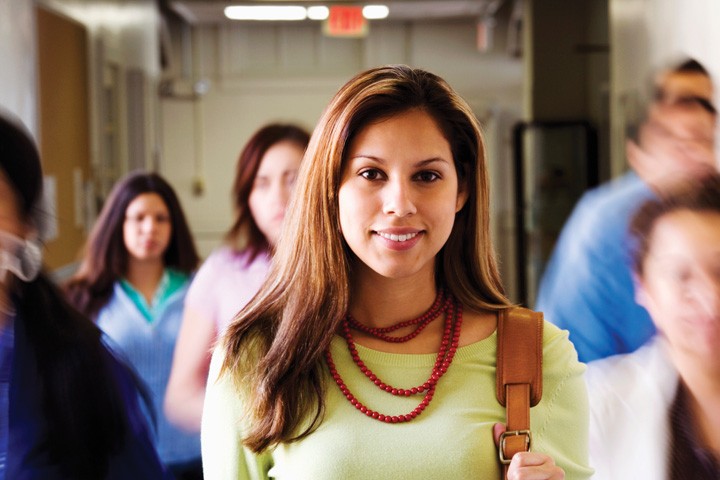 © ThinkstockWhere Are You Now?Assess your present knowledge and attitudes.1. I understand all the beneﬁts of a college education  for my future life.2. I  have clear-cut career interests and have already planned  my college program to prepare me best for my future work.3. I am aware of how my previous educational background has prepared me for college work.4. I have all the personal traits of a successful college student.5. I   know  how the learning  process functions  and make an eﬀort to maximize  my learning at each step in this process.6. I  know my personal  learning style and use it to my advantage when learning new things.7. I know how to pay attention to gain the most from my classes.8. I am aware of my college’s policies for academic honesty and behavior on campus.9. I know where to ﬁnd all the resources of my college that can help me succeed both academically and personally.10.  I am conﬁdent I can earn the grades I need to achieve success in my college courses.11. I know the ﬁrst year of college  will be the most diﬃcult, but I am fully prepared  and take responsibility for my own success.12. I am taking steps every day to ensure I am successful in every aspect of the college experience.Where Do You Want to Go?Yes  Unsure No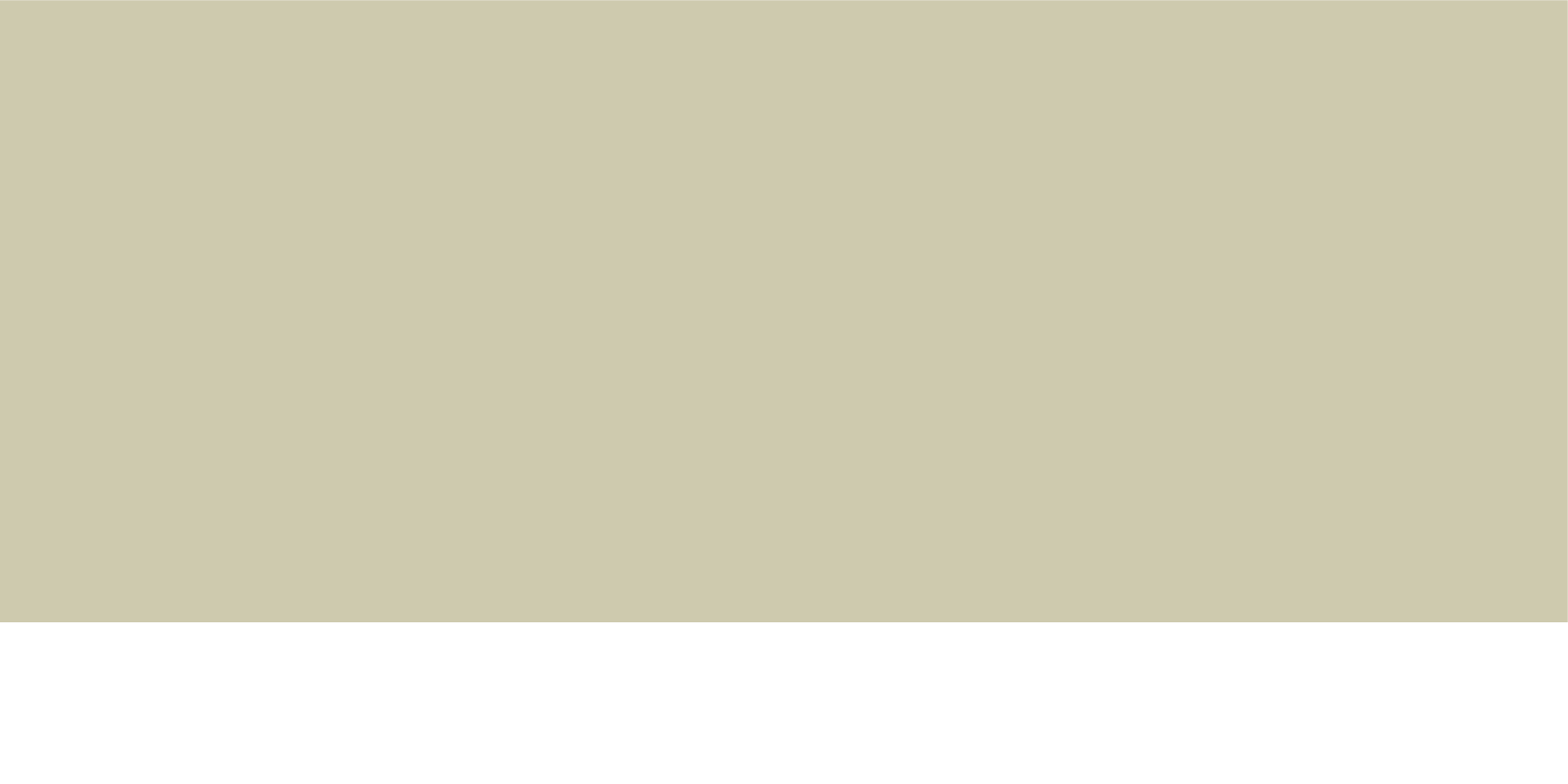 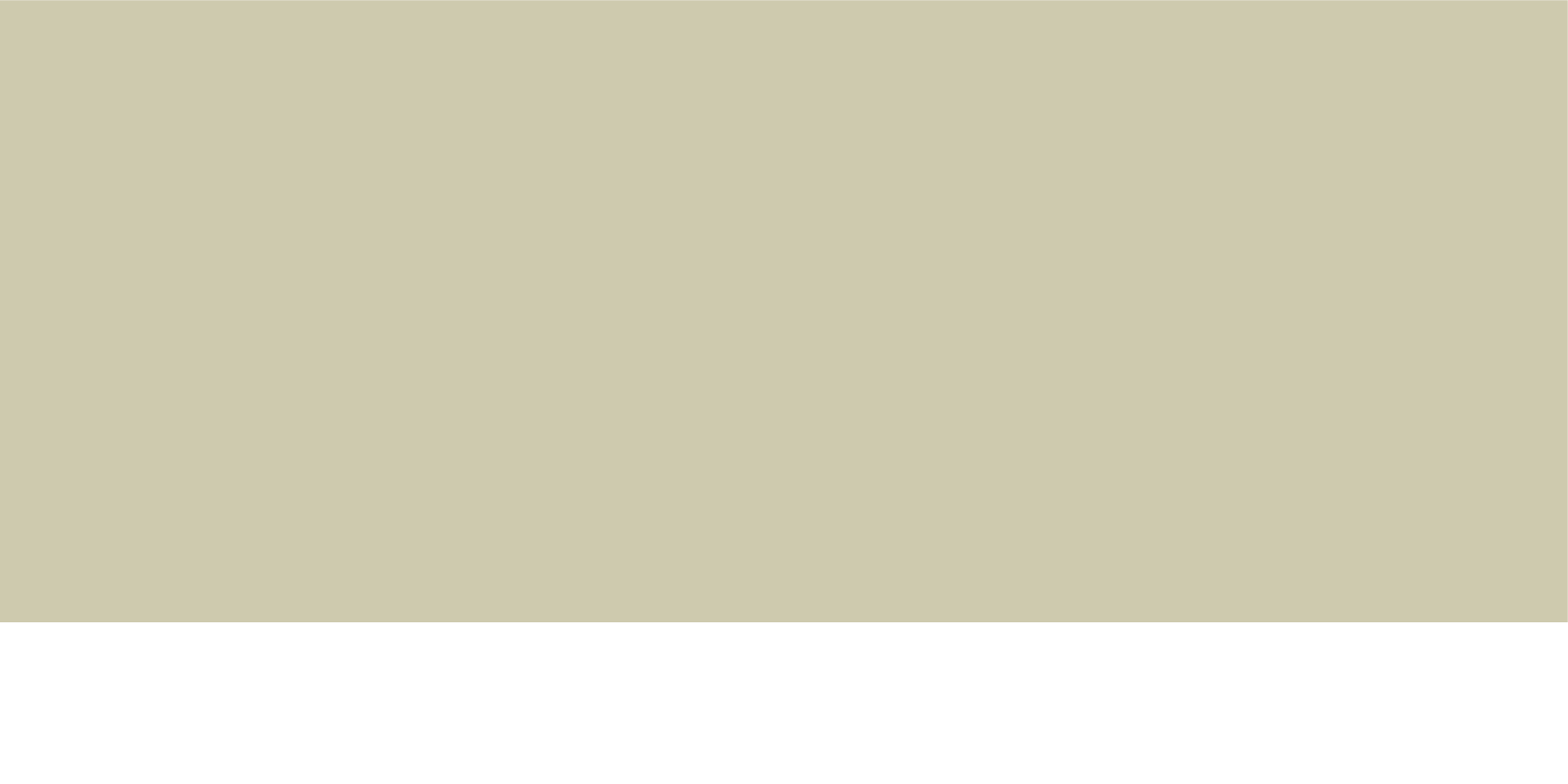 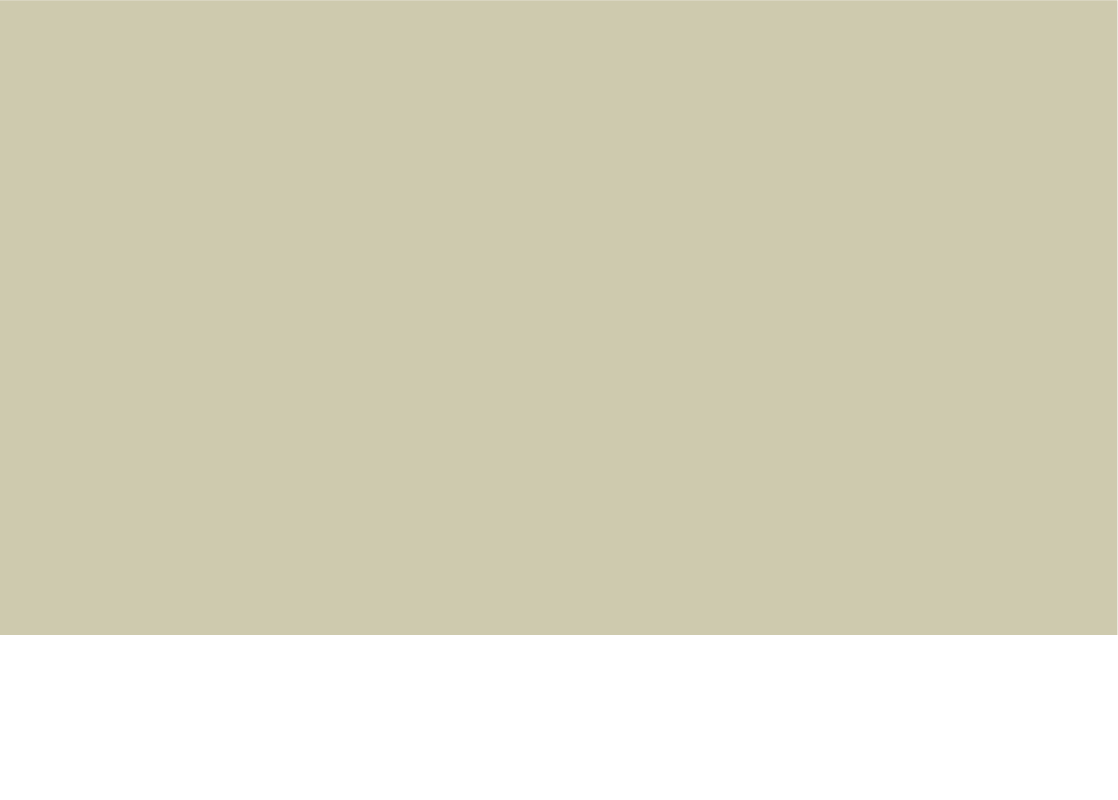 Think about how you answered the questions above. Be honest with yourself. On a scale of 1 to 10, how would you rate your present skills for succeeding in college?6 	COLLEGE SUCCESSNot very strong	Very strong1	2	3	4	5	6	7	8	9	10In the following list, circle the three  most important  areas in which you think you can improve:< Relating my personal values to education< Choosing a program or degree major< Finding the best career for my interests and skills< Being prepared for college-level work< Developing a positive attitude for college< Successfully using each step of the learning process< Adapting and broadening my personal learning style< Getting the most out of classes large and small< Following all college  policies< Taking advantage  of all college  resources< Getting the best grades I can get< Successfully transitioning to college and completing the ﬁrst year< Doing everything I can every day to ensure I succeed in collegeAre there other areas or skills that need more attention in order for you to succeed in college?  Write down other things you feel you need to work on.How to Get ThereHere’s what we’ll work on in this chapter:< Viewing college  in terms of your personal values< Recognizing the importance of making  a commitment to succeed in the ﬁrst  year of college< Discovering what career and college major best match your interests and skills< Understanding the obstacles  students like you may have to overcome when transitioning into college< Figuring out how to learn best in each step of the learning process< Using your personal learning style eﬀectively while also expanding to include other forms of learning< Staying motivated  and succeeding in large lecture classes as well as small discussion classes< Working with your academic  advisor to select courses and plan your program< Discovering what resources your college oﬀers students to succeed not only in classes but also in their personal and social lives< Understanding why grades matter< Understanding  why the ﬁrst year of college  is so critical and how to ensure you make it through< Knowing what steps you can take starting today and every day to ensure your success in collegeCHAPTER 1    YOU AND YOUR COLLEGE EXPERIENCE	71.  WELCOME TO COLLEGE!Congratulations on your decision to attend college! For the great majority of college students, it really was your decision—not  just an automatic thing to do. If you happen to be one of the few who just sort of ended up in college for want of anything better to do, the beneﬁts of college  will soon become obvious.The reason for this book, and for almost all college courses, is that college does require commit- ment and eﬀort. Like everything else in life that leads to meaningful results, success in college is not automatic. But when you apply yourself to your studies using the skills you’ll learn in this book, you’ll ﬁnd you can succeed.When asked, most students say they’re in college primarily for the job or career they expect to fol- low after college. And they are correct that college pays oﬀ enormously in terms of future earnings, job security and stability, and job satisfaction.  Every statistic shows that people with a college education will make much more in their lifetime (much, much more than the cost of college itself) and be much happier with the work they do.But job and career issues are only a part of the big picture. A college education results in many other personal beneﬁts, and these also should be part of your motivation for doing well and continuing with your college plans. Here are a few additional, less tangible beneﬁts of a college education:< You will have a fuller life and a better understanding of the world around you.< You will gain decision-making and problem-solving skills.< You will meet many interesting and diverse people and have a richer social life.< You will gain self-conﬁdence.< You will gain learning skills that can continue for a lifetime.< You will make wiser decisions about lifestyle issues and live healthier.< You will make wiser economic decisions the rest of your life.< You will be better equipped to deal with other people, organizations, governmental agencies, and all the hassles of daily life.< You will feel more fully a part of your community, the larger culture, and history.A college education is correlated with greater success in all those areas, even though most students are usually more concerned  with making it through the next class or test than the rest of their lives. But sometimes it helps to recall what a truly great step forward you are taking!Sadly, however, it’s important to recognize that some students do not succeed in college and drop out within the ﬁrst year. Sometimes it’s due to an unsolvable ﬁnancial problem or a personal or family crisis, but most of the time students drop out because they’re having problems passing their courses. The two biggest causes of this problem are a lack of motivation and not having learned the skills needed to succeed in college.A book like this one can help you stay motivated when things get tough, but it can’t necessarily give you motivation to start with. That’s part of what you yourself have to bring to college. What we can promise you is that you can learn the skills for succeeding in college.Special skills are needed because college isn’t the same as high school. Throughout this book, we’ll be looking at the many ways college is diﬀerent from high school. To name just a few, college is diﬀer- ent in study skills needed, in personal skills related to being independent, in social skills for getting along with instructors and others on campus, in ﬁnancial realities, in matters of personal health, and more.Remember, you can learn whatever you need in order to succeed. That’s what this book is all about. You’ll learn how to get the most out of going to class. You’ll learn how to study in ways that use your time eﬃciently and help you pass tests. You’ll even learn how to remember what you read in your college textbooks. You’ll learn how to manage your time more eﬀectively than you might have in the past, so that studying is less a burden and more a simple routine. You’ll even learn how things like eat- ing well and getting enough sleep and exercise make it easier to do well in your classes.One warning: you might not at ﬁrst see an immediate payoﬀ for everything you read in this book. When it comes to certain things, such as tips for how to take good notes in class to help you study later on for a test, you will get speciﬁc, practical advice you can put to use immediately to get a better grade. But not everything is as obvious or immediately beneﬁcial. Some of the things you’ll read about here involve ideas you’ll need to think about. Some things will help you get to know yourself better and un- derstand more clearly what you really want from your education and how to go about attaining them.But we promise you this: if you care enough to want to succeed in college and care enough to read these chapters and try to use the information, suggestions, and tips presented here, you will succeed in college.8 	COLLEGE SUCCESS2.  WHO ARE YOU, REALLY?L  E A  R  N  I  N  G 	O B J  E C  T  I  V  E S1.  List your most important personal values and relate them to a college education.2.  Begin thinking about what kind of career will best match your interests, skills, and personality.3.  Understand how college is diﬀerent from high school in many ways.4.  Develop a positive attitude about yourself as a college student.5.  Accept responsibility for your college experience and your life.Succeeding in college is rather like succeeding in life. It’s really much more about you than it is about college. So the most important place to start is to consider why you’re here, what matters to you, and what you expect to get out it. Even if you have already thought  about these questions,  it’s good to reaﬃrm your commitment to your plan as we begin to consider  what’s really involved in being a col- lege student.2.1  What’s Your Plan?Take a few minutes and write down short answers to the questions in Activity 1. Be honest with your- self, and write down what you really feel. You are not writing for an instructor here—not what you think someone expects to hear—and you are not being graded on your answers!A  C  T  I  V  I  T  Y	1  :	Y  O  U  R	C  O  L  L  E  G  E	P  L  A  N  How long do you anticipate being in college?How many courses  will you need  to take per term to ﬁnish college in your planned time period?What do you anticipate will be the most diﬃcult part of completing  college?Are you conﬁdent  you will be able to overcome any possible diﬃculties in completing college?Were you able to easily answer the questions in Activity 1? How conﬁdent do you feel about your plan?These are important questions to think about for the simple reason that students who have a clearplan and who are prepared to overcome possible obstacles that may arise along the way are much morelikely to succeed in college. In other words, just thinking in a positive way about your future can helpthat future come true!valueAn object or quality a person believes is desirable as a means or as an end in itself.2.2  What Matters to You?The word values refers to things that matter to a person. What makes you feel good? What things would you be doing if you had all the time, money, and opportunities in the world? Questions like these help us deﬁne our own values. Every individual has his or her own values.Thinking  about your own values can help you know what you want from life and from college.Take a moment and consider the list of things in Activity 2 that are valued by some people. For eachvalue, rate how important that thing is to you.CHAPTER 1    YOU AND YOUR COLLEGE EXPERIENCE	9A  C  T  I  V  I  T  Y	2  :	Y  O  U  R	V  A  L  U  E  S  Following is a list of things that diﬀerent people  say they value. For each item on this list, indicate how import- ant it is to you yourself by ranking it as very important (5), not important (0), or somewhere in between.Value	Not important Very importantMaking a good income	0	1	2	3	4	5Having good friends	0	1	2	3	4	5Learning new things about your interests 0	1	2	3	4	5Having a nice car	0	1	2	3	4	5Having intelligent conversations	0	1	2	3	4	5Staying current with the news	0	1	2	3	4	5Playing sports	0	1	2	3	4	5Hanging out with friends	0	1	2	3	4	5Playing computer  or video games	0	1	2	3	4	5Cooking	0	1	2	3	4	5Online social networking	0	1	2	3	4	5Sleeping	0	1	2	3	4	5Reading a good book	0	1	2	3	4	5Traveling to new places	0	1	2	3	4	5Shopping	0	1	2	3	4	5Being liked by others	0	1	2	3	4	5Studying and reading textbooks	0	1	2	3	4	5Having nice clothing	0	1	2	3	4	5Watching television	0	1	2	3	4	5Enjoying time alone	0	1	2	3	4	5Getting out in nature	0	1	2	3	4	5Working your job	0	1	2	3	4	5Looking good, personal hygiene	0	1	2	3	4	5Meeting new people	0	1	2	3	4	5Going to movies or entertainments	0	1	2	3	4	5Eating nice meals out	0	1	2	3	4	5Exercising, being physically active	0	1	2	3	4	5Being your own boss	0	1	2	3	4	5Having a positive romantic relationship	0	1	2	3	4	5Engaging in your hobbies	0	1	2	3	4	5Setting your own schedule	0	1	2	3	4	5Volunteering your time for a good cause   0	1	2	3	4	5Cleaning house	0	1	2	3	4	5Attending classes	0	1	2	3	4	5Going to religious services	0	1	2	3	4	5Talking on the telephone, texting, e-mail  0	1	2	3	4	5Going to parties	0	1	2	3	4	5Participating in clubs, organized activities  0	1	2	3	4	5Other:  	 Other:  	0	1	2	3	4	50	1	2	3	4	510 	COLLEGE SUCCESSLook back at the values you rated highly (4 or 5) in Activity 2, which probably give a good indication of how you enjoy spending your time. But now look at these things you value in a diﬀerent way. Think about how each relates to how you think you need to manage your time eﬀectively while in college. Most college students feel they don’t have enough time for everything they like to do. Do some of the activities you value most contribute to your college experience, or will they distract you from being a good student?Students who enter college with their eyes open and who think about their own values and motiva- tions will be more successful. If you have a good idea of what you want from life, the rest of it can be learned. We’ll start right away in Chapter 2 by helping you stay motivated and manage your time well. The following chapters will then lead you through learning how to study well and everything else.2.3  Thinking Ahead to a Major and CareermajorA subject or ﬁeld of study chosen by a college student representing his or her principal interest.liberal arts educationA college program that provides general knowledge about the humanities, arts, and natural and social sciences, rather than professional or technical subjects.FIGURE  1.2 Talk with your advisor or visit the career counseling center to learn more about what future careers you may be interested  in.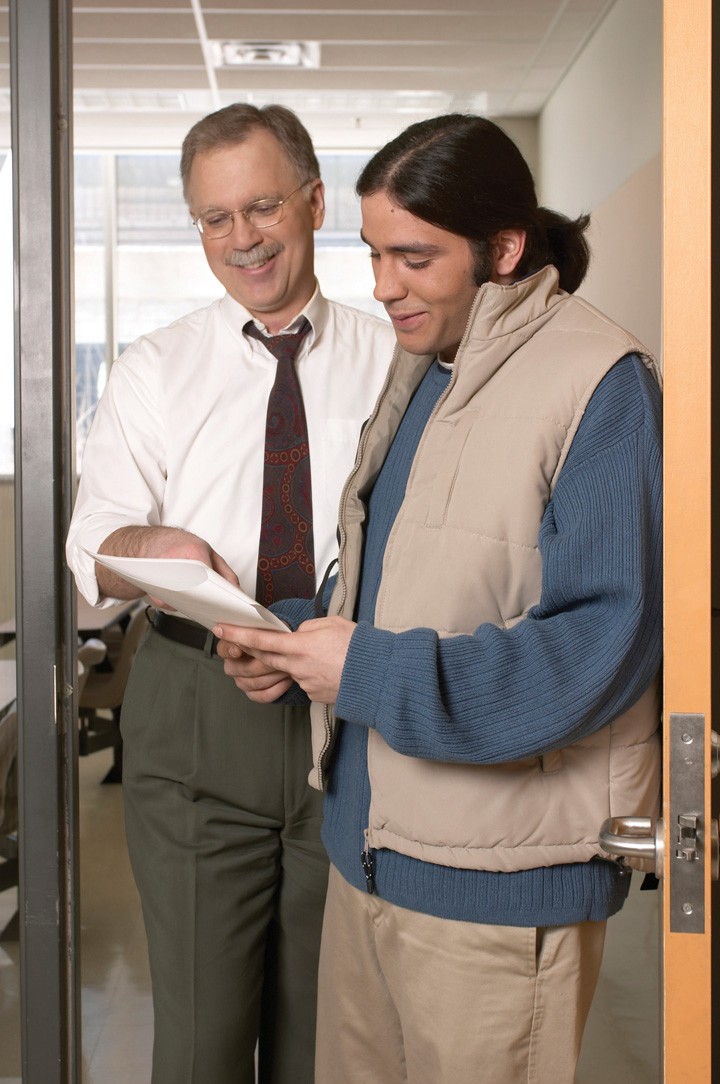 © ThinkstockIf you’ve just begun college, should you already know what career  you seek in the future and what courses you should take or what you should major in? Good question!Some students say they have known from a very early age what they want to do after college, choose the college that is best for that plan, never waiver from the plan and choose each course with the one goal in mind, and then enter their chosen career after college or graduate school. At the other ex- treme, some students have only a vague sense of direction before beginning college, take a wide variety of courses, select a major only when they reach the point that they must major in something (or per- haps change majors multiple times), and then after college choose to work in an entirely diﬀerent ﬁeld.Some students choose to major in an academic subject simply because they enjoy that subject, nev- er concerned  with what kind of job they may get afterward. The traditional idea of the liberal arts education is that you can go to college not to prepare for a speciﬁc career but to become a well-edu- cated person who is then in a better position to work in any number of careers.None of these diﬀerent approaches to choosing a major and a career is better than others. All stu- dents receive the many beneﬁts of college, and all are likely to ﬁnd a more fulﬁlling career.So where are you in this great variety of attitudes about career and major choices?Assuming you are still early in your college program, the take-home message here is that you don’tneed to make any decisions yet. Chances are, as you take courses in a variety of subjects and meetpeople in many diﬀerent ﬁelds, you’ll naturally discover something about what you really enjoy doingand what career options you may choose to pursue.On the other hand, help is available for discovering your interests, strengths, and personalityfactors related to careers. You can learn a lot about your options and what you would be good at by vis-iting your college’s advising or counseling department. Almost all colleges have tools to help you dis-cover what careers you would most enjoy.The Strong Interest Inventory is such an assessment tool used by many colleges and universities. You answer a series of simple questions, and the computer-scored tabulation provides information about your interests, strengths, and personality related to diﬀerent types of careers. This tool can also suggest speciﬁc courses, jobs and internships, and extracurricular activities relevant to personal and ca- reer interests. Ask your college’s career counseling center if such a tool is available.Another  widely used tool is the Myers-Briggs Type Indicator (MBTI). The MBTI is a personality inventory that identiﬁes you as one of sixteen distinct personality types. Each personality type correl- ates with happiness in certain careers. Ask your college’s career counselor to see if the MBTI is avail- able for you.A  free  online  assessment, like  the  CareerLink Inventory (http://www.mpcfaculty.net/CL/ climain.htm), is a relatively simple tool that can teach you a lot about yourself. Follow the steps in the “Outside the Book” section to maximize your results.Although there’s nothing wrong with starting out without an intended major or career path, take care not to accidentally take courses that end up not counting toward your program goal or degree. You could end up in college longer than needed or have to pay for additional courses. Be sure to read your college catalog carefully and to talk to your academic advisor.2.4  Your Past Educational ExperienceIt is important to understand how college is diﬀerent from high school and how well your own past educational  experiences  have prepared you for what you will ﬁnd in college. This is another  way in which entering college “with your eyes wide open” will prove beneﬁcial.College is a unique experience for all students—whether you just graduated from high school or are returning to education after years of working. You are transitioning from one form of education to another. Some students have diﬃculty because of the diﬀerences between college and high school.CHAPTER 1    YOU AND YOUR COLLEGE EXPERIENCE	11Generally speaking, however, the college experience is usually diﬀerent from high school in these ways:< Time management is more important in college because of varying class and work schedules and other time commitments.< College instructors seldom seek you out to oﬀer extra help if you’re falling behind. You are on your own and expected to do the work, meet deadlines, and so on, without someone looking over your shoulder.< There may be no attendance policy for classes. You are expected to be mature enough to come to class without fear of penalties.< Many classes are large, making it easy to feel lost in a crowd.< Many instructors, especially in large classes, teach by lecture—which can be diﬃcult for those whose high school teachers interacted a great deal with students.< College courses require more study time and require you to work on your own.< Your social and personal life in college may be less supervised. Younger students may experience a sudden increase in freedom to do what they want.< You will meet more people from more diverse backgrounds in college.< All of these diﬀerences, along with a change in living situation for many students, can lead to emotional changes—both positive and negative.What does all this add up to? For some students, the sudden independence and freedom can lead in negative directions:  sleeping late, skipping classes, missing deadlines, failing to study adequately for tests, and so on. Other students who are highly motivated and work hard in their classes may also have diﬃculty transitioning  to the higher academic standards of college. Suddenly, you’re responsible  for everything. That can be thrilling but also a challenge to get used to. All the chapters in this book will help you make this transition successfully.2.5  Liking Yourself as a Student and Why That MattersOf all the factors that aﬀect how well one does in college, attitude is probably the single most import- ant. A positive attitude leads to motivation, and someone who is strongly motivated to succeed can overcome obstacles that may occur.In Chapter 2, we’ll discuss things you can do to keep a positive attitude about college and stay mo- tivated in your studies. But your attitude toward yourself as a student matters just as much. Now that you are in college, you are a new person, not just the same person who happens now to be a college stu- dent. What do you think of this new person?If you’re feeling excited, enthusiastic, capable, and conﬁdent in your new life—great! Skip ahead to the next section. But if you’re less sure how well you’ll do in your new role, take comfort in knowing that you’re not alone. A lot of new college students, once they begin experiencing the diﬀerences from high school, start having doubts. Some may start to feel “I’m not a good enough student” or “I can’t keep up with all this.” Some may become fearful or apathetic.These feelings, while a perfectly natural response to a big change in one’s life, can hinder one’s mo- tivation and ability to succeed. If you think you can’t make it, that might become true. If you’re sure you’ll make it, you will.Again,  we’ll ask you to think honestly about this. If you have these thoughts sometimes,  why is that? Are you just reacting to a low grade on your ﬁrst test? Are you just feeling this way because you see other students who look like they know what they’re doing and you’re feeling out of place? Most likely, if you have doubts about being able to do well, this is just a reaction to college being more diﬃ- cult than what you’re used to. It’s mostly a matter of having the right skills for succeeding in college. This book will help you learn them—everything  from how to study eﬀectively, how to do better on tests, even how to read your textbooks more eﬀectively.Why is it that some students need to work on strengthening their skills after beginning college while others seem to waltz right in and do well from the start?The answer sounds  simple  but is actually rather complex. There simply are many diﬀerences among people. There are diﬀerences among high schools as well as one’s past teachers, one’s peer group, one’s family, one’s cultural background, and many other factors. As a result of many diﬀerent things, some students just need a little more help to succeed in college. No student is better or automat- ically more capable than another, however, and everyone can learn the skills to succeed.12 	COLLEGE SUCCESS2.6  Self-Managementethical codeA system  of principles for acceptable conduct.To succeed in college, you need to take control of your life. Gone are the days when you could just “cruise” through school, or life, or let others motivate you or establish schedules to manage your time. This change presents an exciting opportunity. It’s your ﬁrst step in your new life and the key to your future. Here are a few thoughts to get you started in the right direction:< Accept responsibility for your life. You are on equal footing with everyone else and have the same opportunities to succeed.< Decide what you want to do. Don’t let things just happen—make  them happen by deciding that they should happen.< Realize you can change. You can change your habits to become a better student. You can change your attitudes and become a more positive, motivated student.< Develop a personal ethical code. Do what is right for you and for others. The college world demands ethical standards and rewards responsible, ethical behavior. Be proud of who you are and your good decisions.< Enjoy your life! Going to college might seem overwhelming at times, but no one is asking you to “give up your life” to succeed in college. Enjoy meeting new people, learning new things, and experiencing the diversity of the college experience. Most college graduates look back on their college years as one of the best periods in their whole lives!K  E  Y	T  A  K  E  A  W  A  Y  S  < A college education provides many intangible beneﬁts as well as much better prospects for a career you will enjoy.< Thinking about your personal values and how they relate to your education can help you stay motivated to succeed in college.< Personality and skill inventories can help you discover the right career for your future and the best major in college.< Because college is a new and diﬀerent life experience  for most students, taking responsibility for new freedoms and managing time well are critical.CHAPTER 1    YOU AND YOUR COLLEGE EXPERIENCE	13C  H  E  C  K  P  O  I  N  T	E  X  E  R  C  I  S  E  S  1. Which of the following are beneﬁts of a college education?a.  A better understanding of the world b. Developing problem-solving  skillsc. Meeting interesting peopled.  Making wiser ﬁnancial decisions in the future e. All of the  above2. What do you value that will be richer in your future life because  you will have a college education?What do you value that will you likely have less time or money to spend on while in college?3. Life in college  usually diﬀers in many ways from one’s previous life in high school or in the workforce.What are the biggest changes you are experiencing now or anticipate experiencing this term?4. For each of the following statements, circle T for true or F for false:T  F   Attitude  is one of the most important factors aﬀecting college success.T   F   If you sit back, wait patiently, and stick it out long enough, success in college will inevitably  come to you.T  F  To do well in college, you basically have to give up everything else in life for a while.T  F  Most college graduates later look back on their college years as one of the best times in their lives.3.	DIFFERENT WORLDS OF DIFFERENT STUDENTSL  E A  R  N  I  N  G 	O B J  E C  T  I  V  E S1.  Understand how you may be similar to, and diﬀerent from, other traditional students or return- ing students.2.  Describe the characteristics of successful students.Not all college students are the same, and the world of college is therefore sometimes diﬀerent for diﬀerent students. Students will answer the following questions in a variety of diﬀerent ways:1. Are you attending college directly from high school or within a year of graduation?2. Are you a full-time student?3. Is English your ﬁrst language?4. Are you the ﬁrst person in your family to attend college?5. Have you spent most of your life in a country other than the United States?6. Are you married or living with a partner? Do you have children?7. Do you now or have you worked full time?When thinking  about diﬀerent “types” of students, be careful to avoid stereotyping. While there are genuine diﬀerences among individual students, we must never assume an individual person has certain characteristics simply because he or she is a certain “type” of student. For example, if you answered yes to questions 1 through 3 and no to the other questions, you may be called a “traditional” stu- dent—young and attending college after high school. The word “traditional” is used simply because, in the past, this group of students formed the majority of college students—even though, at many col- leges, these students are now the minority. On the other hand, if you are older and have worked fortraditional studentA college student, typically age seventeen to nineteen, attending college directly or soon after completing high school.14 	COLLEGE SUCCESSsome years before returning to school, or if you are an international student or are working and attend- ing classes part time, you might be considered a “nontraditional” student. Again, this term comes from past statistics, even though very many colleges have more “nontraditional” students than “traditional” students.FIGURE  1.3 Colleges have students of all ages and with diverse backgrounds.What does that mean to you? First, realize that not everything discussed in this book will apply to you. If you’re eighteen and living away from your family for the ﬁrst time in a college dormitory,  you will likely not face the same issues of ﬁnding time for studying as an older student working full time and having children at home. If you’re thirty and returning to school after years of successfully managing a job, you may have to reestablish your study skills but will not face the same issues as a younger student who may be tempted by the sudden freedom  of college and have diﬃculty setting boundaries.Every student brings certain advantages to college from their background experi- ence. Every student may also face certain kinds of diﬃculties. Understanding how your own background may impact your own preparedness for college can help you make a good start in your college experience.© Thinkstockreturning studentA college student, typically over age twenty, who has worked or engaged  in other signiﬁcant activities between high school and college.extracurricular activitiesActivities at college, usually organized and involving a group, outside academic activities related to one’s courses.3.1  “Traditional” StudentsWe’re putting the quotation marks around the word “traditional,” again, because this group of college students is no longer the majority at many colleges, although the term is still sometimes  used by educators. Coming  directly or almost  directly from high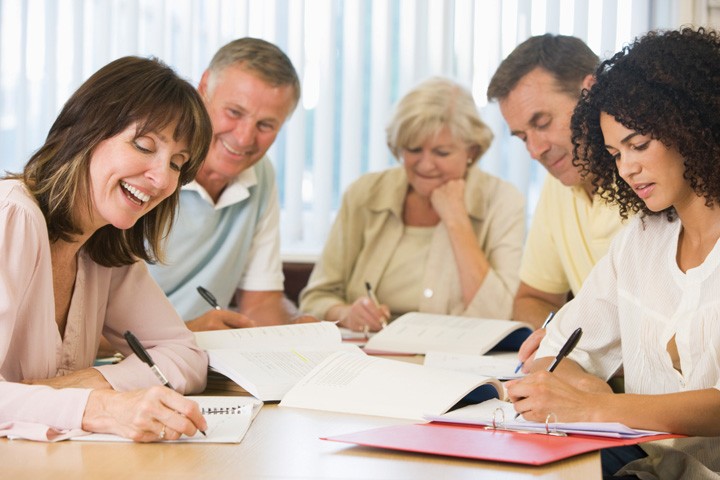 school, “traditional” students are used to attending classes, reading textbooks, and studying and thus may ﬁnd the transition to college easier. Many are single and unattached and have fewer time commit- ments to others. Although a high percentage do work while in college, the work is typically part time or during the summer and does not have a severe time impact on their studies. As ﬁrst-year students, usu- ally living on campus at a four-year college or university, they do not lose time to commuting and typ- ically their housing plan includes meals and otherwise simpliﬁes their living arrangements. In all, many have few responsibilities other than their academic work.On the other hand, “traditional” students living away from home for the ﬁrst time may face more psychological and social issues than other student groups. One is away from family and old friends, perhaps forced to cope with an incompatible roommate or living arrangements, and facing all sorts of new temptations. Experiencing this sudden new freedom, many students experiment with or develop habits such as poor dietary and sleep habits, lack of exercise, and sometimes substance abuse or other behaviors that disrupt their academic routine and study habits. Many young students are forced to “grow up” quickly after arriving at college. Some students who do not adjust to the freedoms of college end up dropping out in their ﬁrst year.3.2  Returning StudentsStudents returning to their education are often older, may have worked for a number of years, and may be used to living on their own and being ﬁnancially and psychologically independent. They are often more mature and have a stronger sense of what they want from college; they may be more goal driven. They may be paying their own way through college and want to get their money’s worth. They may be full-time students but frequently are still working and can take only a part-time course load. They often live oﬀ campus and may own a home and have a mortgage. They may have children. Because they have made a very deliberate decision to go to college, returning students are often serious students and are motivated to do the work. Having spent time in the work world, they may also have developed good problem-solving and decision-making skills as a result of their “real-world” experience.On the other hand, returning students may have less time for studying because of work and family commitments. They may feel more stress because of the time and ﬁnancial requirements of college. Spending less time on campus may contribute to not feeling completely at home in the academic world. They may not have time for many extracurricular  and campus activities. Although they may be dedicated and hardworking students, they may also be less patient learning “theory” in courses and want all their coursework to relate directly to the real world.3.3  Other Student GroupsBeyond this diﬀerence of age, some other common diﬀerences also aﬀect one’s college experience. Stu- dents in the following groups may be either “traditional” students by age or returning students.CHAPTER 1    YOU AND YOUR COLLEGE EXPERIENCE	15Commuter StudentsMany returning students are commuter students, and it is increasingly common also for many young people after high school to continue to live at home or in their own apartment, coming to campus only for classes. Commuter students often face the same issues of limited time as returning students. They may ﬁnd it diﬃcult to ﬁnd time to talk with an instructor outside of class.First-Generation StudentsThe phrase “ﬁrst-generation student” refers to students who are the ﬁrst in their families to attend col- lege. These students may be “traditional” students enrolled right after high school or may be returning students. Students whose parents did not attend college may be less familiar with some or all aspects of the college experience and thus may have to transition into their new life.Recent Immigrant and International StudentsMany colleges have a signiﬁcant percentage of students who have recently immigrated to the United States or who are attending college here. What both groups may have in common is coming from a diﬀerent culture and possibly speaking English as a second language. They may have to make cultural adjustments  and accommodations.  Language issues are often the most serious obstacle to overcome, especially since so much of college education is based on reading and writing in English.Students with DisabilitiesThe Americans  with Disabilities Act prohibits colleges and universities from discriminating on the basis of disabilities and forces them to ensure that both classes and extracurricular activities are access- ible to students with disabilities. Accessibility includes both physical accessibility to campus buildings and housing and accessibility to services and aids necessary for eﬀective communication.  Students with disabilities have the right to request any accommodations needed to allow them to succeed in college. For more information or to receive answers to any speciﬁc questions, contact the Association on High- er Education And Disability (AHEAD) at http://www.ahead.org.Students Who Are WorkingThe key issue for working students often is time—how to ﬁnd enough time for studying enough to do well in classes. Since it is very diﬃcult to maintain two full-time schedules—work and school—one or the other may suﬀer. For those working long hours, Chapter 2 presents many tips for managing your time when you have less of it; Chapter 11 also suggests ways to cut back on expenses while in college so that you don’t have to work so many hours.Students with a FamilyTypically it is returning students who have families of their own, although younger students may also have families to care for. Having children of your own means you have diﬀerent priorities from most some students, but a family shouldn’t be viewed as an obstacle to college success. Time may be short, and you’ll have to manage it carefully to avoid falling behind in your studies. Chapter 2 describes some creative ways students can involve their families in the experience to prevent normal student stresses from disrupting family happiness.3.4  Profile of a Successful StudentWhile it’s important to consider your strengths, it’s also important to develop a plan for moving for- ward and ensuring you have the knowledge and skills needed to succeed. The following are some of the characteristics of the successful student you can be:< Successful students have a good attitude and know how to stay motivated. You will learn about this in Chapter 2.< Successful students have developed good time management strategies, such as scheduling study time and getting started early on assignments and projects. You will also learn about this in Chapter 2.< Successful students have developed their critical thinking skills and apply them in their studies. Chapter 3 gets you started in this direction.< Successful students have eﬀective strategies for taking good notes in class and using them. Chapter 4 guides you through this learning process.immigrateTo move to a country of which one is not a native, usually for permanent residence.16 	COLLEGE SUCCESS< Successful students have learned how to gain the most from their assigned readings for classes. Chapter 5 presents guidelines for eﬀective reading and taking notes to help you understand and retain information.< Successful students know how to prepare for and take tests successfully. Chapter 6 tells you what you need to know and presents tips for eﬀective test taking.< Successful students interact well with their instructors and fellow students in and outside of class. Chapter 7 helps you gain these skills.< Successful students have learned to write well for their classes, an essential aspect of college education. Chapter 8 introduces key principles of eﬀective college writing to get you started.< Successful students develop social relationships that contribute to, rather than detract from, their educational experiences. Chapter 9 will show you how to manage your social life.< Successful students take control of their health with good habits that help them be better students and feel less stress. Chapter 10 can help you get started on good habits.< Successful students have control over their ﬁnances. Because getting into debt is a very common reason that students have to drop out of college, it’s important to control expenditures and manage your ﬁnances well, as we’ll see in Chapter 11.< Successful students are able to transition well from the world of college into their future careers. You will learn these important principles in Chapter 12 to carry forward into your future.K  E  Y	T  A  K  E  A  W  A  Y  S  < College students  vary widely in terms of age, work experience  before college, cultural background, family, and other factors that may aﬀect how they learn.< Traditional, young students  just out of high school face a transition involving new freedoms and new situations they may need to master in order to succeed academically.< Returning students  who work and may also have family responsibilities often have time issues and may feel out of place in the college environment.< Other student groups include commuters, ﬁrst-generation students, immigrant and international students, students with disabilities, and others, each of whom may need to face additional issues to be successful.< Regardless of individual diﬀerences, all successful  students  share a number of traits, including a good attitude, eﬀective time management  strategies, good studying and test-taking skills, and more.C  H  E  C  K  P  O  I  N  T	E  X  E  R  C  I  S  E  S  1. Are you a “traditional” or “returning” student?  List an important  advantage  you have as a result of being in this classiﬁcation:2. Check oﬀ which traits in this list are true of successful students:They know how to stay motivated.They don’t need to schedule study periods because they study at every available moment every day. They know better than to try to think on their own.They know how to speed-read so they don’t have to underline or highlight in their textbooks. They avoid talking with their instructors, so they can remain anonymous.They develop  their writing skills.They eat fast food so they have more time for studying.They have few friends, because social relationships distract one from academics.They use several credit cards so they don’t have to worry about  ﬁnances  until after graduation.CHAPTER 1    YOU AND YOUR COLLEGE EXPERIENCE	174.  HOW YOU LEARNL  E A  R  N  I  N  G 	O B J  E C  T  I  V  E S1.  Understand and make eﬀective use of the four steps of the learning process.2.  Describe the diﬀerent learning styles of diﬀerent college students and recognize your own learning preferences.3.  Know how to beneﬁt from your own learning style and how to expand your learning skills with the techniques of other styles.4.  Take action to learn eﬀectively when your learning style diﬀers from your instructor’s teaching style.One of the ﬁrst steps for becoming a successful student is to understand the learning process itself. Cer- tain characteristics of eﬀective learning, including the four-step learning cycle, are true of all people. At the same time, people have diﬀerent learning styles. Understanding  these processes is important for maximizing your own learning while in college.4.1  The Learning Cycle: Four Steps to LearningAdult learning is diﬀerent from learning in primary and secondary school. In high school, teachers of- ten take much of the responsibility for how students learn—encouraging  learning with class discus- sions, repeating key material, creating study guides, and looking over students’ shoulders to make sure no one falls behind. In college, most of the responsibility for learning falls on the student. You’re free to fail—or succeed—as you choose. This applies as well to how well you learn.Learning an academic subject means really understanding it, being able to think about it in mean- ingful ways and to apply that understanding in new situations. This is very diﬀerent from simply mem- orizing something and repeating it back on a test. Academic learning occurs most eﬀectively in a cycle of four steps:1. Preparing2. Absorbing3. Capturing4. ReviewingThink ﬁrst about the diﬀerent situations in which you learn. Obviously you learn during class, whether by listening to the instructor speak or in class discussions in which you participate. But you also learn while reading your textbooks and other materials outside of class. You learn when you talk with an in- structor during oﬃce hours. You learn by talking with other students informally in study groups. You learn when you study your class notes before an exam. All of these diﬀerent learning situations involve the same four-step process.18 	COLLEGE SUCCESSFIGURE 1.4  The Learning Cycle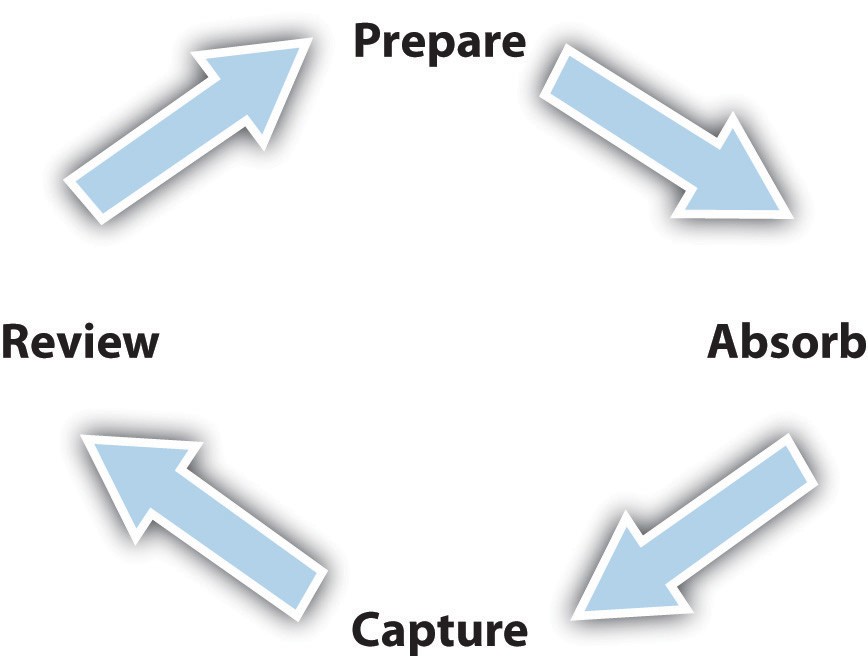 PrepareOne student rolls out of bed a few minutes before class and dashes across campus and grabs the last seat in the hall just as the instructor begins a lecture; it takes him a few minutes to ﬁnd the right note- book in his backpack, and then he can’t ﬁnd a pencil. He’s thinking about how he should’ve set his alarm a little earlier so he’d have had time to grab a cup of coﬀee, since he’s having trouble waking up. Finally he settles in his seat and starts listening, but now he can’t ﬁgure out what the instructor is talk- ing about. He starts jotting down phrases in his notes anyway, thinking he’ll ﬁgure it out later.Another student looks over his notes from the previous class and quickly glances back at passages he’d highlighted in the textbook reading. He arrives at class a few minutes early, sits up front where he can hear well, and has his notebook open and pencil out. While waiting for the instructor to arrive, he talks to another student about her ideas for the paper due next week in this class.It’s obvious which of these students will learn more during today’s class lecture. One has prepared and the other has not, and they will experience a huge diﬀerence in their understanding of today’s top- ic. Preparing to learn is the ﬁrst step for learning. The same is true when you sit down to read your textbook, to study for an exam, or to work on an out-of-class project. Partly you are putting yourself in the right mind-set to learn. But when you review yesterday’s notes to prepare for today’s class, you are also solidifying yesterday’s learning.Absorb“Absorbing” refers to the actual taking in of new ideas, information,  or experience. This is what hap- pens at the moment a student listens to a class lecture or reads a textbook. In high school, this is some- times the only learning step taken by some students. They listened to what the instructor  said and “regurgitated” it back on the test. But this won’t work in college because learning now requires under- standing the topic, not just repeating facts or information. In coming chapters you’ll get tips for im- proving in this step.Capture“Capturing” refers to taking notes. No matter how good your memory, you need to take good notes in college simply because there is so much to learn. Just hearing something once is seldom enough. You have to go back over the material again, sometimes several times again, thinking about it and seeing how it all ﬁts together.The more eﬀective your note-taking skills, the better your learning abilities. Take notes also when reading your textbooks. You’ll learn methods for taking good notes in later chapters.CHAPTER 1    YOU AND YOUR COLLEGE EXPERIENCE	19ReviewThe step of reviewing—your class notes, your textbook reading and notes, and any other course mater- ials possibly including recordings, online media, podcasts, and so on—is the next step for solidifying your learning and reaching a real understanding of the topic. Reviewing is also a way to prepare for new information  and ideas. That’s why this is a learning cycle: the end of the process loops back to the beginning as you prepare for additional learning.Reviewing is also the step in which you discover whether you really understand the material. If you do not understand something fully, you may need to reread a section of the book, talk it over with a friend in the class, or go see your instructor.4.2  What’s Your Learning Style?Diﬀerent people have diﬀerent learning styles. Style refers to a student’s speciﬁc learning preferences and actions. One student may learn more eﬀectively from listening to the instructor. Another learns more eﬀectively from reading the textbook, while another student beneﬁts most from charts, graphs, and images the instructor presents during a lecture.Learning style is important in college. Each diﬀerent style, described later in more detail, has cer-tain advantages and disadvantages compared with other styles. None is “right” or “wrong.” You canlearn to use your own style more eﬀectively.College instructors also have diﬀerent teaching styles, which may or may not match up well with your learning style. Although you may personally learn best from a certain style of teaching, you can- not expect that your instructors will use exactly the style that is best for you. Therefore it is important to know how to adapt to teaching styles used in college.Diﬀerent systems have been used to describe the diﬀerent ways in which people learn. Some de-scribe the diﬀerences  between  how extroverts  (outgoing,  gregarious, social people)  and introverts(quiet, private, contemplative people) learn. Some divide people into “thinkers” and “feelers.” A popu-lar theory of diﬀerent  learning  styles is Howard Gardner’s  “multiple intelligences,”  based on eightdiﬀerent types of intelligence:1. Verbal (prefers words)2. Logical (prefers math and logical problem solving)3. Visual (prefers images and spatial relationships)4. Kinesthetic (prefers body movements and doing)5. Rhythmic (prefers music, rhymes)6. Interpersonal (prefers group work)7. Intrapersonal (prefers introspection and independence)8. Naturalist (prefers nature, natural categories)The multiple intelligences approach recognizes that diﬀerent people have diﬀerent ways, or combina- tions of ways, of relating to the world.Another  approach to learning  styles is called the VARK approach,  which focuses on learning through diﬀerent senses (Visual, Aural, Reading/Writing, and Kinesthetic):< Visual learners prefer images, charts, and the like.< Aural learners learn better by listening.< Reading/writing learners learn better through written language.< Kinesthetic learners learn through doing, practicing, and acting.You  can  take  a  free,  self-scored online  assessment of  your  VARK  learning style  at http://www.businessballs.com/freepdfmaterials/vak_learning_styles_questionnaire.pdf.There are still more systems used by educators to describe the various ways in which people learn. All of these systems can help you learn more about how you as an individual person and college stu- dent learn best. You can use the online assessment in the “Outside the Book” section at the end of this chapter to learn more about your style.Just knowing your style, however, doesn’t automatically provide a solution for how to do your best in your college courses. For example, although you may be a kinesthetic learner, you’ll likely still have textbook reading assignments (verbal learning) as well as lecture classes (listening).  All students need to adapt to other ways of learning.The following sections look at the key ways in which learning occurs in college classes and oﬀer some suggestions about how to adapt your strengths for success.podcastAn audio or video recording, such as of a class lecture, made available online; so named because podcasts were originally developed to be downloaded and played on iPods.learning styleA person’s  preferred approach to or way of learning most eﬀectively.teaching styleThe preferred methods or techniques an instructor uses to teach students, oftenbased on personal preferences, individual skills, and the norms of the academic discipline.kinestheticReferring to the sensation of body movement or position.20 	COLLEGE SUCCESSPowerPointThe name of a speciﬁc software presentation program (within Microsoft Oﬃce) used in many educational and business settings to produce and deliver  “slides” containing text and graphics to a group via a projected computer screen.FIGURE  1.5 ReadingReading skills are critically important in college. Most classes involve reading assignments. Although many instructors may cover some of the textbook’s content in lectures or class discussions, students cannot skip the reading assignments and expect to do well.If your personal learning style is verbal and independent—that is, if you learn well by sitting alone and reading—then  you will likely not have diﬃculty with your college reading. Here are some tips to help maximize your learning:< Underline and highlight key ideas when reading.< Take good notes on your reading, using your own words.< Write descriptions that summarize information presented in nonverbal modes, such as through charts and graphs.< Do all optional and supplemental readings.< Take good notes in class, as you may remember more from your written words than from the instructor’s spoken words.< If a class involves signiﬁcant nonreading learning, such as learning hands-on physical processes, study with other students who are kinesthetic or “doing” learners.If you have a diﬀerent learning style, then you may need to give more attention to your reading skills. Always allow plenty of time for reading assignments—rushing makes it harder to understand what you are reading. Do your reading at times of the day when you are most alert. Find a quiet, comfortable place conducive to reading.Try also to maximize your learning through your personal style. If you learn better by listening, for example, sit up front in lecture classes where you can see and hear the instructor better. If needed, ask if you can tape-record an instructor’s lectures and then listen again at a convenient time, such as when commuting to class or work. If you are more of a visual learner, sit in class where you can see Power- Point slides and other visual presentations most clearly. Use a visual approach in your class notes, as described in Chapter 4. Check out whether video podcasts may be available for reviewing lectures. Try to relate all of these visual images to the textbook’s content when you’re reading an assignment. In ad- dition, pay special attention to illustrations and diagrams in the book, which will further help you un- derstand the written ideas and information.  If you are more of an interpersonal learner, form a study group with other students and talk with others about the course topics. Take advantage of your in- structors’ oﬃce hours to help clarify your understanding after reading assignments.ListeningListening skills are as important in college as reading skills. College students are expected to listen to their instructors in class and remember and understand what is said. In discussion classes, listening is important also for participating well in discussions.If your personal learning style favors listening, then you may already be good at understanding class lectures. Chapter 4 provides tips to help you pay close attention,Many college classes involve lectures.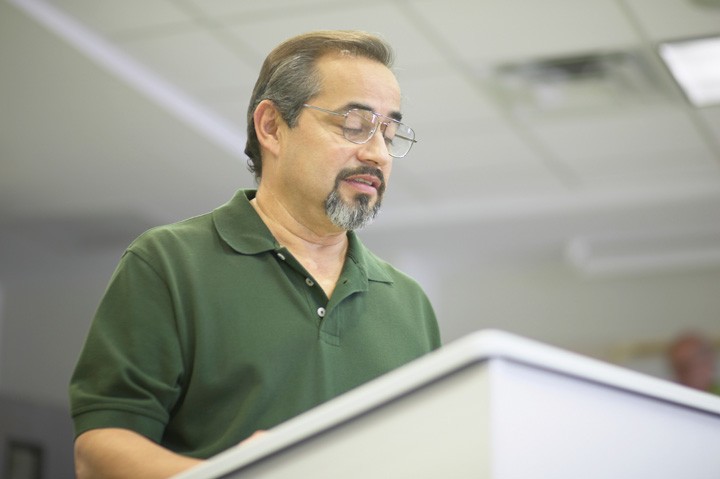 © Thinkstocktake good notes, and recall the information  and ideas you have heard. Here are some more tips:CHAPTER 1    YOU AND YOUR COLLEGE EXPERIENCE	21< Sit where you can best hear the instructor,  away from other distractions.< Study with other students and listen to what they say about the course material. Hearing them talk from their class notes may be more helpful than reviewing your own written notes.< Record lectures and listen to them again later when reviewing material before a test.< When studying, read your notes aloud. Review previous tests by reading the questions aloud and speaking your answers. If a section in your textbook seems confusing, read it aloud.< Talk with your instructor if you feel you are not understanding course readings.< Use rhymes or acronyms to recall verbal information. For more information, see Chapter 4.< Explore supplemental learning aids, such as audio and video podcasts (even from other colleges and universities) on the course’s subject matter.SeeingA “seeing” learner learns more eﬀectively through seeing than through reading or listening. Some col- lege courses include demonstrations  and physical processes that can be observed. If you are a visual learner, work on developing your reading and listening skills, too, because you will need to learn in these ways as well. Here are some tips to improve learning related to seeing:< Pay special attention in class to visual presentations, such as charts, diagrams, and images.< Take lecture notes using a visual approach. Do the same when taking notes on class readings. Use diagrams, diﬀerent colors, lists, and sketches to help you remember. For more information, see Chapter 4.< Use video podcasts or other visual aids for reviewing lectures.< Pay special attention to your textbooks’ illustrations and diagrams.< If your instructor or textbook uses few visuals to help you understand and recall information and ideas, try to imagine how you would present this information visually to others if you were giving a class presentation. In your notes, create sketches for a PowerPoint slideshow capturing the highlights of the material.< Study with other students who may learn better by reading or listening, and watch how they explain the material.DoingPeople who learn best by doing are often attracted to careers with a strong physical or hands-on com- ponent, which can vary from athletics to engineering. But these students may need to use other learn- ing skills as well. Here are some tips to help maximize your learning related to doing:< Try to engage all your senses when learning. Even when reading about something, try to imagine what it would feel like if you touched it, how it might smell, how you could physically manipulate it, and so forth.< Think about how you yourself would teach the topic you are presently learning. What visuals could you make to demonstrate the idea or information? Imagine a class lecture as a train of boxcars and think about what things you would put in those cars to represent the lecture topics.< When it becomes diﬃcult to concentrate when reading while sitting in a quiet place, get up and move around while studying; make gestures as you read aloud.< Use your hands to create a range of study aids rather than just taking notes: make charts, posters, ﬂash cards, and so on.< When taking notes, sketch familiar shapes around words and phrases to help you remember them. Try to associate abstract ideas with concrete examples.< The act of writing—handwriting more than typing at a keyboard—may increase retention; write key things several times.< Study with other students who may learn better by reading or listening.FIGURE  1.6 Instructors often use visual aids to help explain concepts  and ideas. This helps students with visual learning styles.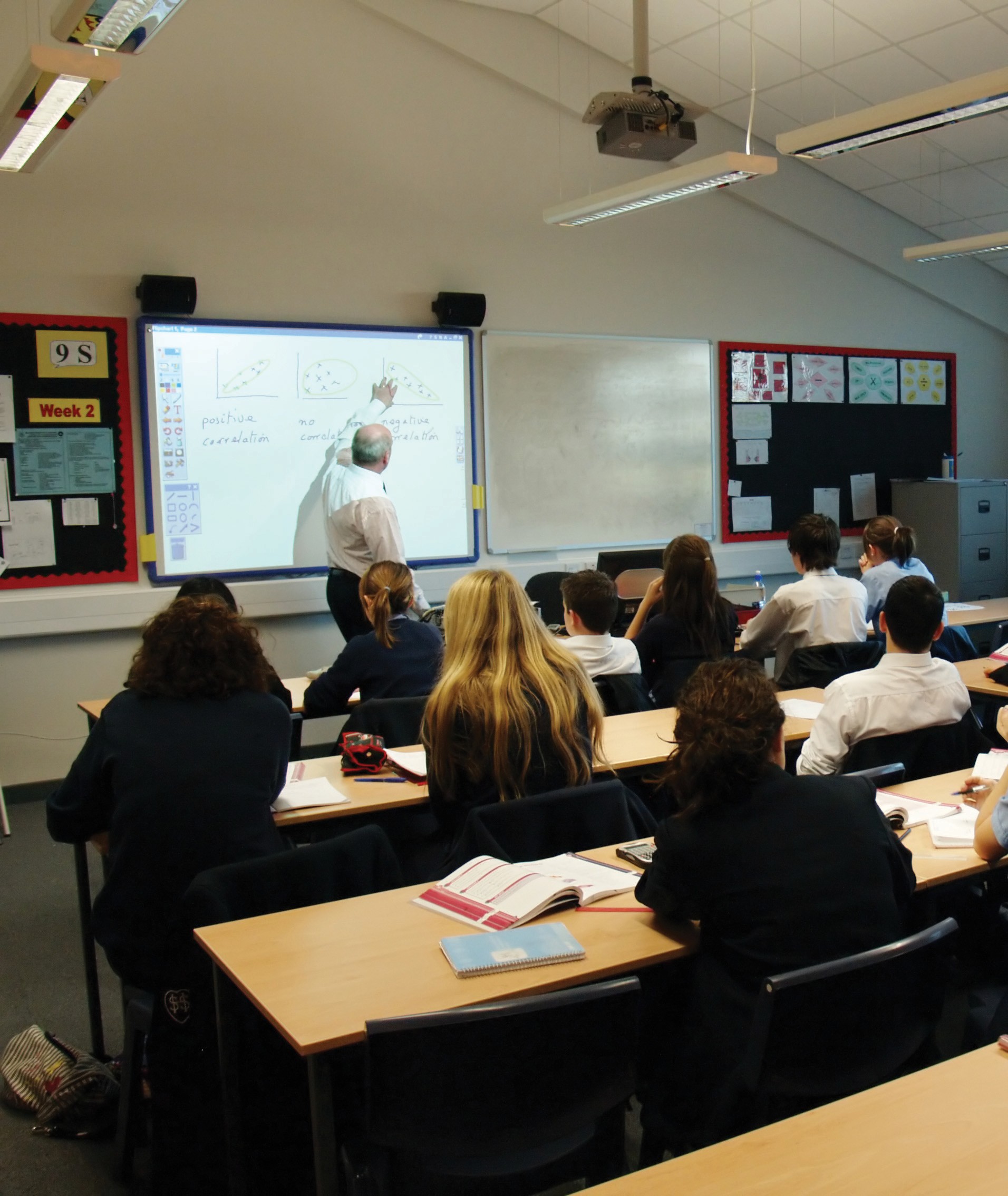 © ThinkstockacronymA word formed  from the initial letters of words in a phrase or series of words, such as “USA” for “United States of America.”22 	COLLEGE SUCCESSFeelingFeeling learners focus on the emotional side of information and learn through personal connections. Too often they may feel that a college textbook or a class is “dry” or “boring” if it focuses exclusively on written information. In addition to improving their reading and listening skills, students with this style can enrich their learning by focusing on what they and others feel about the information and ideas be- ing learned. Here are some tips to help maximize your learning related to feeling:< Try to establish an emotional connection with the topic you are learning. In a history class, for example, imagine yourself as someone living in the period you are studying: what would you feel about the forces at work in your life? In a science class, think about what the implications of a particular scientiﬁc principle or discovery might mean for you as a person or how you yourself might have felt if you had been the scientist making that discovery.< Talk with your instructor during oﬃce hours. Express your enthusiasm and share your feelings about the subject. Even instructors  who may seem “dry” in a lecture class often share their feelings toward their subject in conversation.< Do supplemental reading about the people involved in a subject you’re studying. For example, reading an online biographical sketch of a historical ﬁgure, scientist, or theorist may open your eyes to a side of the subject you hadn’t seen before and increase your learning.< Study with other students who may learn better by reading or listening. Talk with them in a personal way about what the material means to them. Try teaching them about the topic while explaining your feelings about it.< Also try the strategies listed for the “doing” learning style.Your Style, Your Instructor’s StyleMany college classes tend to focus on certain learning styles. Instructors in large lecture classes, for ex- ample, generally emphasize listening carefully and reading well. Don’t worry, however, if these are not your particular strengths, for much of this book focuses on learning study skills and other college skills related to these activities. Take responsibility for your own learning, rather than expecting the instruct- or to help you through the subject in your own personal way. For example, if you are a visual learner but your instructor simply stands at a podium and lectures, then provide your own visual stimulation by sketching concept maps in your notes or by visualizing how information being presented might look in a pie chart or graph. For more information, see Chapter 4.As you move further into your college curriculum,  you will likely have more small classes with class discussions, demonstrations,  group presentations, and other learning activities. Once you are in classes closely related to a career path that interests you, you will ﬁnd your personal style more relevant to the kinds of material you will be learning.Much learning in college also comes from interactions with others, who often have diﬀerent learn- ing styles. Be open to interacting with other students and instructors who are diﬀerent from you, and you will ﬁnd yourself learning in ways that may be new to you.Finally, if a genuine mismatch  is occurring  between your learning style and your instructor’s teaching style to the extent that you may not succeed in a course, talk to your instructor privately dur- ing oﬃce hours. You can explain how you best learn and ask for suggestions about other resources that may help you.CHAPTER 1    YOU AND YOUR COLLEGE EXPERIENCE	23K  E  Y	T  A  K  E  A  W  A  Y  S  < People learn through a four-step process, and you can maximize your learning by conscientiously applying all steps throughout college.< The ﬁrst step of the learning cycle is to prepare in advance for classes, reading, tests, and other learning.< The second step is to absorb information and ideas eﬀectively during classes, reading, and other learning experiences.< The third step, capturing, typically involves taking notes  on the learning experience to increase understanding and retention.< The fourth step is to review your notes, to help solidify the learning and to prepare for repeating the cycle in the next class or reading assignment.< People have natural learning preferences, aﬀecting how they learn best, such as learning by reading, by listening, by seeing, by doing, and by feeling.< Students should learn how to use their own learning style to their best advantage while also becoming ﬂexible and working to develop other learning styles.< Because your learning style may not match your instructor’s teaching  style, you need to be ﬂexible and work to develop new learning strategies essential for college success.C  H  E  C  K  P  O  I  N  T	E  X  E  R  C  I  S  E  S  1. Number each the following actions to put them in the correct order of the four steps of the learning cycle:<  	Review your class notes to make sure you understand.<  	Listen carefully to what your instructor says.<  	Prepare for today’s class by looking over your notes on the reading you did for today.<  	Take eﬀective notes.2. How would you describe your personal learning style?Name an activity from which you generally learn very well.Name a type of learning experience  you may have diﬃculty with.For the activity above, list at least two strategies you can use to improve your learning eﬀectiveness when in that situation next time.3. If you experience a situation in which your personal learning style seems to clash hopelessly with an instructor’s teaching  style, what is your best course of action?a.  Ask the instructor to teach in a diﬀerent way. b. Drop the class.c. Adapt your style or study with other students. d.  Complain to the dean.24 	COLLEGE SUCCESS5.	WHAT IS COLLEGE, REALLY?L  E A  R  N  I  N  G 	O B J  E C  T  I  V  E S1.  Describe diﬀerences between large and small college classes and discuss the implications for learning.2.  Understand courses within your own college program: core courses, electives, and major courses.3.  Describe diﬀerent skills needed for online courses.4.  Know how to learn your college’s policies and understand their importance.5.  Know what resources  your college makes available to students and how to access them.5.1  Big Classes, Small ClassesFIGURE  1.7 While most high school classes are fairly small, many college classes are large—up to several hundred students in a large lecture class. Other classes you may take will be as small as high school classes. In large lecture classes you may feel totally anonymous—even invisible—in a very large class. This feeling can get some students in trouble, however. Here are some common  mistaken assumptions and atti- tudes about large classes:< The instructor won’t notice me sitting there, so I can check e-mail or read for a diﬀerent class if Iget bored.< The instructor doesn’t know my name or recognize me, so I don’t even need to go to class as long as I can borrow someone’s notes to ﬁnd out what happens.< I hate listening to lectures, so I might as well think about something else because I’m not going to learn anything this way anyway.These comments all share the same ﬂawed attitude about college: it’s up to the instructor to teach in an entertaining  way if I am to learn at all—and it’s actually the college’s or instructor’s fault that I’m stuck in this large class, so they’re to blame if I think about or do other things. But remember, in college, you take responsibility for your own learning. Sure, a student is free to try to sleep in a lecture class, or not attend the class at all—the same way a student is “free” to fail any class he or she chooses!If you dislike large lecture classes but can’t avoid them, the best solution is to learn how to learn in such a situation. Later chapters will give you tips for improving this ex-In a lecture class, avoid the temptation to cruise the Web or engage in other activities that will distract  you from paying attention.perience. Just remember that it’s up to you to stay actively engaged in your own learn- ing while in college—it’s not the instructor’s job to entertain you enough to “make” you learn.There is one thing you need to know right away. Even in a lecture hall holding three hundred students, your instructors do know who you are. They may not know your name right away or even by the end of the term, but they see you sitting there, do- ing whatever you are doing, looking wherever you are looking—and will form a distinct impression of you. Instructors do have academic integrity and won’t lower your grade on an exam because you slept once in class, but the impression you make just might aﬀect how far instructors go out of their way to oﬀer a helping hand. Interacting with instructors  is a crucial part of education—and the primary  way students  learn. Successful interaction  begins with good communication and mutual respect.  If you want your instructors to respect you, then you need to show respect for them and their classes as well.© Thinkstock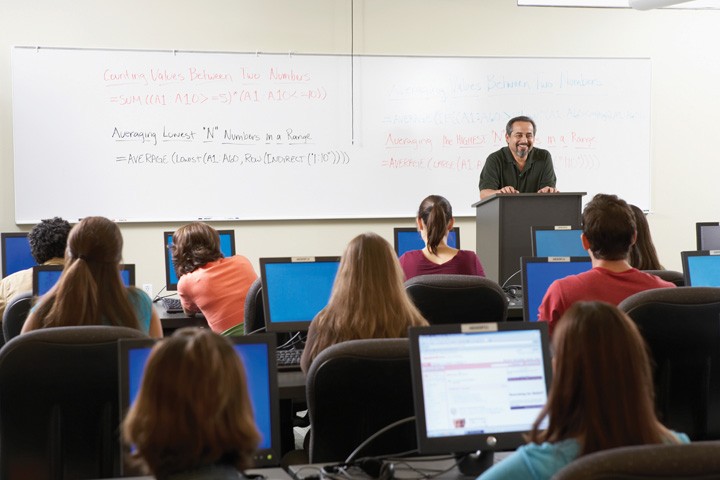 academic integrityAn instructor’s or student’s honesty and responsibility related to scholarship and academic interpersonal interactions.5.2  Core Courses, Electives, Majors, and CreditsEvery college has its own course requirements for diﬀerent programs and degrees. This information is available in a printed course catalog or online. While academic advisors are generally assigned to stu- dents to help them plot their path through college and take the most appropriate courses, you should also take this responsibility yourself to ensure you are registering for courses that ﬁt well into your plan for a program completion or degree. In general there are three types of courses:1. Core courses, sometimes called “general education requirements,” involve a range of courses from which you can choose to meet this general requirement. You may need to take one or moreCHAPTER 1    YOU AND YOUR COLLEGE EXPERIENCE	25English classes and possibly math or foreign language requirements. You will need a certain number of credits or course hours in certain types of core courses, but you can often choose among various speciﬁc courses for how you meet these requirements.2. Required courses in your major are determined by individual academic departments. Whether you choose to major in English, math, engineering, history, a health ﬁeld, chemistry, business, or any other ﬁeld, your individual department sets speciﬁc required courses you must take and gives you options for a required additional number of credits in the department. You may not need to declare a major for a while, but this is something you can start thinking about now.3. Electives are courses you choose freely to complete the total number of college credits needed for your program or degree. How many electives you may take, how they “count” toward your total, and what kinds of courses are acceptable as electives all vary considerably among diﬀerentschools and programs.Most important is that you understand what courses you need and how each counts. Study the college catalog carefully and be sure to talk things over fully with your advisor. Don’t just sign up for courses that sound interesting—you might end up taking courses that don’t count toward your degree at all.In addition, each term you may have to choose how many courses or hours to take. Colleges have rules about the maximum number of hours allowed for full-time students, but this maximum may in fact be more than you are prepared to manage—especially if you work or have other responsibilities. Taking a light course load, while allowing more time for studying and other activities, could add up over time and result in an extra full year of college (or more!)—at signiﬁcant additional expense. Part- time students often face decisions based more on time issues. Everyone’s situation is unique, however, and all students should talk this issue over with their advisor each year or term.5.3  Online CoursesMost colleges now oﬀer some online courses or regular courses with an online component. You exper- ience an online course via a computer rather than a classroom. Many diﬀerent variations exist, but all online courses share certain characteristics, such as working independently and communicating  with the instructor (and sometimes other students) primarily through written computer messages. If you have never taken an online course, carefully consider what’s involved to ensure you will succeed in the course.< You need to own or have frequent access to a recent model of computer with a high-speedInternet connection.< Without the set hours of a class, you need to be self-motivating to schedule your time to participate regularly.< Without an instructor or other students in the room, you need to be able to pay attention eﬀectively to the computer screen. Learning on a computer is not as simple as passively watching television! Take notes.< Without reminders in class and peer pressure from other students, you’ll need to take responsibility to complete all assignments and papers on time.< Since your instructor will evaluate you primarily through your writing, you need good writing skills for an online course. If you believe you need to improve your writing skills, put oﬀ taking an online course until you feel better prepared.< You must take the initiative to ask questions if you don’t understand something.< You may need to be creative to ﬁnd other ways to interact with other students in the course. You could form a study group and get together regularly in person with other students in the same course.onlineReferring to a computer connected to other computers,  typically through the Internet; online education, for example, may occur entirely through the computer.26 	COLLEGE SUCCESSFIGURE  1.8 Online courses are increasingly common  at colleges and require independent learning.If you feel you are ready to take on these responsibilities and are attracted to the ﬂexib- ility of an online course and the freedom to schedule your time in it, see what your col- lege has available.5.4  Class Attendance and PromptnessIn some classes at some colleges, attendance is required and absences can aﬀect one’s grade in the course. But even when attendance is not required, missing classes will in- evitably aﬀect your grade as well. You’re not learning if you’re not there. Reading an- other student’s notes is not the same.Arriving to class promptly is also important. Walking into a class that has already begun is rude to the instructor  (remember  what we said earlier about the impression you may be making) and to other students. A mature student respects the instructor and other students and in turn receives respect back.5.5  College Policies© Thinkstockacademic honestyFundamental principle that a student does his or her own work and does not interfere with the honest  work of others; violations of academic honesty include cheating, plagiarism, fabrication of false authorities,misrepresentation, inappropriate assistance from others, acting to preventA college campus is almost like a small town—or country—unto itself. The campus has its own police force, its own government, its own stores, its own ID cards, its own park- ing rules, and so on. Colleges also have their own policies  regarding many types of activities and behaviors. Students who do not understand the rules can sometimes ﬁnd themselves in trouble.The most important academic policy is academic honesty. Cheating is taken very seriously. Some high school students may have only received a slap on the wrist if caught looking at another student’s paper during a test or turning in a paper containing sentences or paragraphs found online or purchased from a “term-paper mill.” In many colleges, academic dishonesty like this may result in automatic failure of the course—or even expulsion from college. The principle of academic honesty is simple: every student must do his or her own work. If you have any doubt of what this means for a paper you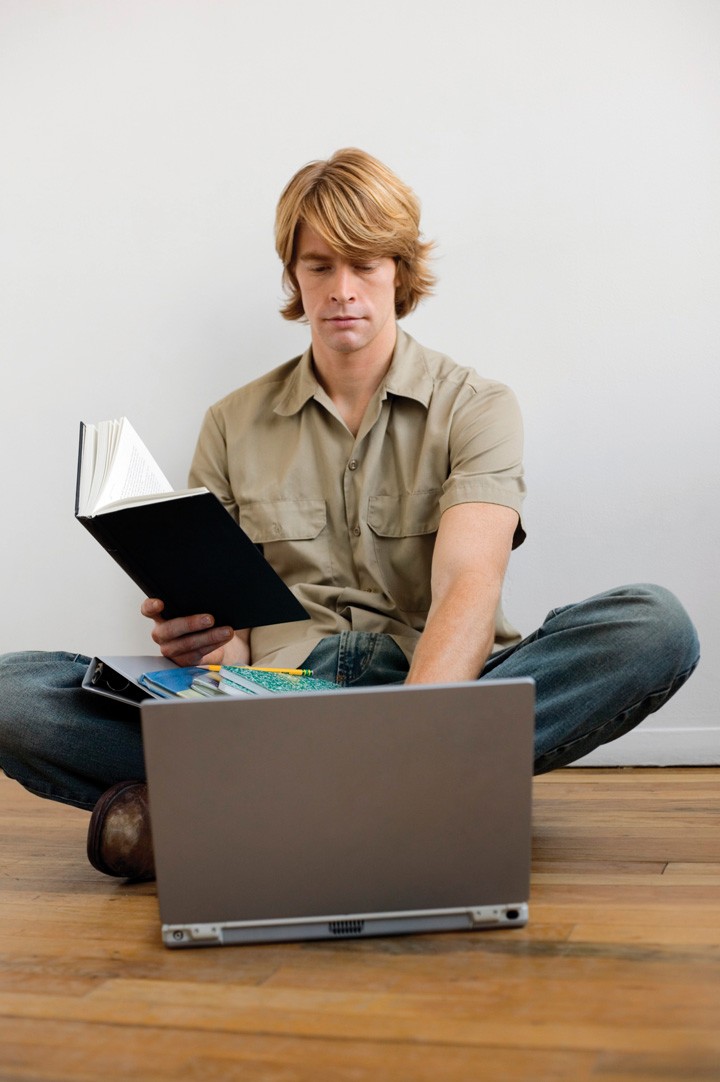 are writing, a project you are doing with other students, or anything else, check the college Web site for its policy statements or talk with your instructor.Colleges also have policies about alcohol and drug use, sexual harassment, hazing, hate crimes, and other potential problems. Residence halls have policies about noise limits, visitors, hours, structural and cosmetic alterations of university property, and so on. The college registrar has policies about course add and drop dates, payment schedules and refunds, and the like. Such policies are designed to ensure that all students have the same right to a quality education—one not unfairly interrupted by the actions of others. You can ﬁnd these policies on the college Web site or in the catalog.5.6  College Resourcesothers from accomplishing	 	their own work, and so on.To be successful in college, you need to be fully informed and make wise decisions about the courses you register for, college policies, and additional resources. Always remember that your college wants you to succeed. That means that if you are having any diﬃculties or have any questions whose answers you are unsure about, there are college resources available to help you get assistance or ﬁnd answers. This is true of both academic and personal issues that could potentially disrupt your college experience. Never hesitate to go looking for help or information—but  realize that usually you have to take the ﬁrst step.The college catalog has already been mentioned as a great source of many kinds of information. You should have an updated catalog every year or know where to ﬁnd it online.The college’s Web site is the second place to look for help. Students are often surprised to see how much information is available online, including information about college programs, oﬃces, special as- sistance programs, and so on, as well as helpful information  such as studying tips, personal health, ﬁn- ancial help, and other resources. Take some time to explore your college’s Web site and learn what is available—this could save you a lot of time in the future if you experience any diﬃculty.In addition, many colleges have oﬃces or individuals that can help in a variety of ways. Following are some of the resources your college may have. Learn more about your college’s resources online or by visiting the oﬃce of student services or the dean of students.< Academic advising oﬃce. This oﬃce helps you choose courses and plan your program or degree. You should have a personal meeting at least once every term.< Counseling oﬃce. This oﬃce helps with personal problems, including health, stress management, interpersonal issues, and so on.CHAPTER 1    YOU AND YOUR COLLEGE EXPERIENCE	27< Financial aid oﬃce. If you are presently receiving ﬁnancial aid or may qualify for assistance, you should know this oﬃce well.< Tutoring or skill centers. The title of this resource varies among colleges, but most have special places where students can go for additional help for their courses. There may be a separate math center, writing center, or general study skills center.< Computer lab. Before almost all students became skilled in computer use and had their own computers, colleges built labs where students could use campus computers and receive training or help resolving technical problems. Many campuses still maintain computer centers to assist students with technical issues.< Student health clinic. In addition to providing some basic medical care and making referrals, most college student health centers also help with issues such as diet and exercise counseling, birth control services, and preventive health care.< Career guidance or placement oﬃce. This center can help you ﬁnd a student job or internship, plan for your career after graduation, and receive career counseling.< Oﬃce for students with disabilities. This oﬃce may provide various services to help students with disabilities adapt within the college environment.< Housing oﬃce. This oﬃce not only controls campus residential housing but often assists students to ﬁnd oﬀ-campus private accommodations.< Diversity oﬃce. This oﬃce promotes cultural awareness on campus, runs special programs, and assists diverse students with adjusting to campus culture.< Oﬃce of student aﬀairs or student organizations. Participating in a group of like-minded students often supports academic success.< Athletic center. Most colleges have exercise equipment, pools, courts and tracks, and other resources open to all students. Take advantage of this to improve or maintain your personal health, which promotes academic success.< Other specialized oﬃces for student populations. These may include an oﬃce supporting students who speak English as a second language, adult students returning to college, international students, religious students, students with children (possibly a child-care center), veterans of the armed services, students preparing for certain types of careers, and so on.< Your instructors. It never hurts to ask a friendly instructor if he or she knows of any additional college resources you haven’t yet discovered. There may be a brand new program on campus, or a certain department may oﬀer a service not widely promoted through the college Web site.Everyone needs help at some time—you should never feel embarrassed or ashamed to seek help. Re- member that a part of your tuition and fees are going to these oﬃces, and you have every right to take advantage of them.K  E  Y	T  A  K  E  A  W  A  Y  S  < Even in large lecture classes, attendance  is important, along with forming a good impression and paying attention.< Study the college  catalog  and talk with your advisor to ensure you understand the role of core classes, electives, and major courses in your program or degree requirements.< Online courses oﬀer another option in many colleges but require a certain preparedness and a heightened sense of responsibility.< To avoid inadvertently ﬁnding yourself in trouble, know your college’s policies for academic issues and campus behavior.< Taking advantage  of the many resources your college  oﬀers to help you with a wide range of academic and personal matters is essential for success in college.FIGURE  1.9 Your college has many resources and many professionals available to help you with any issue that may aﬀect your success as a student.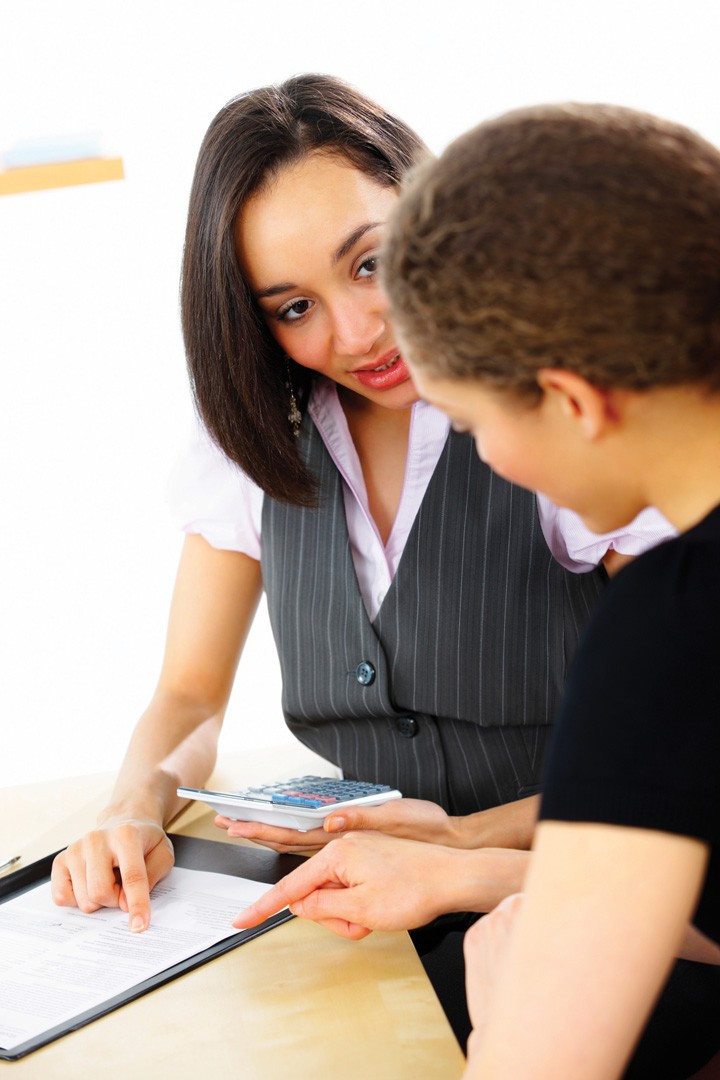 © Thinkstock28 	COLLEGE SUCCESSC  H  E  C  K  P  O  I  N  T	E  X  E  R  C  I  S  E  S  1. For each of the following statements, circle T for true or F for false:T   F   If your instructor in a large lecture class is boring, there’s nothing you can do except to try to stay awake and hope you never have him or her for another class.T   F   In a large lecture hall, if you sit near the back and pretend  to listen, you can write e-mails or send text messages without your instructor noticing.2. List three things a college student should be good at in order to succeed in an online course.3. Use your imagination and describe three diﬀerent actions that would violate of your college’s academic honesty policy.4. Where on campus would you ﬁrst go for help choosing your courses for next term?For help with your math class?For a problem coping with a lot of stress?To learn about your options for student loans?To ﬁnd a better apartment?6.  LET’S TALK ABOUT SUCCESSL  E A  R  N  I  N  G 	O B J  E C  T  I  V  E S1.  Understand that success in college means much more in the long term than simply passing or getting good grades.2.  Describe situations in which grades do matter—and  why it’s important to do as well as you can.3.  Describe why it is so important to be successful in your ﬁrst year of college.4.  List steps you can begin taking immediately to ensure your success.Success in college is the theme of this book—and you’ll be learning more about everything involved in success in the following chapters. Let’s ﬁrst deﬁne what success really means so that you can get started, right now, on the right foot.Understand ﬁrst that no book can “make” you be successful—it can only oﬀer the tools for you to use if you want. What are you thinking right now as you read these words? Are you reading this right now only because you have to, because it is assigned reading in a course you have to take—and your mind keeps drifting to other things because you’re feeling bored? Or are you interested because you’ve decided you want to succeed in college?We hope it’s the latter, that you’re feeling motivated—and excited, too—to do a great job in col- lege. But even if you aren’t much concerned at present about these issues, we hope you’ll keep reading and do some thinking about why you’re in college and how to get motivated to do well.6.1  “Success” and “Failure”So what does “success” actually  mean in college? Good grades? That’s what many  students  would say—at least toward the beginning of their time in college.CHAPTER 1    YOU AND YOUR COLLEGE EXPERIENCE	29When you ask people about their college experience a few years later, grades are seldom one of the ﬁrst things mentioned. College graduates reﬂecting back typically emphasize the following:< The complete college experience (often described as “the best years of my life”)< Exploring many diﬀerent subjects and discovering one’s own interests< Meeting a lot of interesting people, learning about diﬀerent ways to live< Learning how to make decisions and solve problems that are now related to a career< Gaining the skills needed to get the job—and life—one desiresWhen you are achieving what you want in life and when you are happy and challenged and feel you are living life to its fullest and contributing to the world, then you likely feel successful. When  you reach this point, your grades in college are about the last thing you’ll think of.This is not to say that grades don’t matter—just that getting good grades is not the ultimate goal of college or the best way to deﬁne personal success while in college. Five or ten years from now, no one is going to care much about what grade you got in freshman English or Biology 101. A successful college experience does include acceptable grades, of course, but in the end—in your long-range goals—grades are only one component of a larger picture.6.2  How Much Do Grades Matter?As you begin your college experience, it’s good to think about your attitude toward grades, since grades often motivate students to study and do well on assignments.Valuing grades too highly, or not highly enough, can cause problems. A student who is determined to get only the highest grades can easily be frustrated by diﬃcult college classes. Expectations that are too high may lead to disappointment—possibly depression or anxiety—and may become counterpro- ductive. At the other extreme, a student who is too relaxed about grades, who is content simply with passing courses, may not be motivated to study enough even to pass—and may be at risk for failing courses.What is a good attitude to have toward grades? The answer to that depends in part on how grades do matter  generally—and speciﬁcally in your own situation. Here are some ways grades clearly  do matter:< At most colleges, all students must maintain a certain grade point average (GPA) to be allowed to continue taking courses and to graduate.< Financial aid and scholarship recipients must maintain a certain grade in all courses, or a minimum GPA overall, to continue receiving their ﬁnancial award.< In some programs, the grade in certain courses must be higher than simply passing in order to count toward the program or major.After graduation, it may be enough in some careers just to have completed the program or degree. But in most situations, how well one did in college may still aﬀect one’s life. Employers often ask how well you did in college (new graduates at least—this becomes less important after one has gained more job experience). Students who are proud of their grades usually include their GPA on their résumés. Stu- dents with a low GPA may avoid including it on their resume, but employers may ask on the com- pany’s application form or in an interview (and being caught in a lie can lead to being ﬁred). An em- ployer who asks for a college transcript will see all your grades, not just the overall GPA.In addition to the importance for jobs, grades matter if you plan to continue to graduate school,professional school, or other educational programs—all of which require your transcript.Certainly grades are not the only way people are judged, but along with all forms of experience(work, volunteer, internship, hobbies) and personal qualities and the recommendations of others, theyare an important consideration. After all, an employer may think, if this person goofed oﬀ so much incollege that he got low grades, how can I expect him not to goof oﬀ on the job?How to Calculate Your GPABecause of various requirements for maintaining a GPA at a certain level, you may need to know how to calcu- late your GPA before  grades  come out at the end of the term. The math is not diﬃcult, but you need to con- sider both the grade in every course and the number of credit hours for that course in order to calculate the overall GPA. Here is how  you would  do the calculation in the traditional four-point scale. First, translate each letter grade to a numerical score:grade point average (GPA)A numerical  score representing the average of a student’s grades in all courses during a term and cumulatively through the student’s duration at the particular high school or college.graduate schoolA division of a university with masters or doctorate degree programs, typically ﬁrst requiring completion of a bachelor’s degree.professional schoolAn academic program to prepare for certain professions after completion of a bachelor’s degree, suchas medical school, law school, business school, and others.30 	COLLEGE SUCCESSA = 4B = 3C = 2D = 1Then multiply each grade’s numerical score by the number of units or hours for that course:B in Math 101 × 5 hours = 3 × 5 = 15B in English 4 × 3 hours = 3 × 3 = 9C in Humanities 1 × 5 hours = 2 × 5 = 10A in College Success × 3 hours = 4 × 3 = 12Then add together those numbers for each course:15 + 9 + 10 + 12 = 46.Then divide that total by the total number of credit hours:46 / 16 = 2.87 = GPA of 2.87.Consult your college’s policies regarding the numeric weighting of + and − grades.The best attitude to take toward grades in college is simply to do the best you can do. You don’t need to kill yourself, but if you’re not going to make an eﬀort then there’s not much reason to be there in the ﬁrst place. Almost everything in this book—from time management to study skills to social skills and staying healthy—will contribute to your overall success and, yes, to getting better grades.If you have special concerns about grades, such as feeling unprepared in certain classes and at risk of failing, talk with your academic advisor. If a class requires more preparation than you have from past courses and experience, you might be urged to drop that class and take another—or to seek extra help. Your advisor can help you work through any individual issues related to doing well and getting the best grade you can.Can You Challenge a Grade?Yes and no. College instructors are very careful about how they assign grades, which are based on clear-cut standards often stated in the course syllabus. The likelihood of an instructor changing  your grade if you chal- lenge  it is very low. On the other hand, we’re all human—mistakes  can occur, and if you truly feel a test or oth- er score was miscalculated, you can ask your instructor  to review the grade. Just be sure to be polite and respectful.Most situations in which students want to challenge a grade, however, result from a misunderstanding regard- ing the expectations of the grading scale or standards used. Students may simply feel they deserve a higher grade because  they think they understand the material well or spent a lot of time studying or doing the as- signment. The instructor’s grade, however, is based on your actual responses on a test, a paper or other assign- ment. The instructor is grading not what he or she thinks is in your head, but what you actually wrote down.If you are concerned that your grade does not accurately reﬂect your understanding  or eﬀort, you should still talk with your instructor—but  your goal should be not to argue for a grade change but to gain a better under- standing of the course’s expectations so that you’ll do better next time. Instructors do respect students who want to improve.  Visit the instructor during oﬃce hours or ask for an appointment and prepare questions ahead of time to help you better understand how your performance  can improve and better indicate how well you understand the material.A major aspect  of college for some students is learning how to accept criticism. Your college  instructors hold you to high standards and expect you to have the maturity to understand that a lower grade is not a personal attack on you and not a statement  that you’re not smart enough to do the work. Since none of us is perfect, we all can improve in almost everything we do—and the ﬁrst step in that direction is accepting  evaluation of our work. If you receive  a grade lower than you think you have earned, take the responsibility to learn what you need to do to earn a higher grade next time.CHAPTER 1    YOU AND YOUR COLLEGE EXPERIENCE	316.3  Succeeding in Your First YearThe ﬁrst year of college is almost every student’s most crucial time. Statistics show a much higher drop- out rate in the ﬁrst year than thereafter. Why? Because for many students, adjusting to college is not easy. Students wrestle with managing their time, their freedom, and their other commitments to family, friends, and work. It’s important to recognize that it may not be easy for you.On the other hand, when you do succeed in your ﬁrst year, the odds are very good that you’ll con- tinue to succeed and will complete your program or degree.Are you ready? Remember  that everything in this book will help you succeed in your ﬁrst year. Motivation and a positive attitude are the keys to getting oﬀ to a running start. The next section lists some things you can do to start right now, today, to ensure your success.6.4  Getting Started on the Right Foot Right Now< Make an appointment to talk with your academic advisor if you have any doubt about the courses you have already enrolled in or about the direction you’re taking. Start examining how you spend your time and ensure you make enough time to keep up with your courses.< Check for tutoring assistance if you feel you may need it and make an appointment or schedule time to visit tutoring centers on your college campus to see what help you can get if needed.< Like yourself. You’ve come a long way to reach this point, you have succeeded in taking this ﬁrst step toward meeting your college goal, and you are fully capable of succeeding the rest of the way. Avoid the trap of feeling down on yourself if you’re struggling with any classes.< Pay attention to your learning style and your instructors’ teaching styles. Begin immediately applying the guidelines discussed earlier for situations in which you do not feel you are learning eﬀectively.< Plan ahead. Check your syllabus for each class and highlight the dates of major assignments and tests. Write on your calendar the important dates coming up.< Look around your classroom and plan to introduce yourself right away to one or two other students. Talking with other students is the ﬁrst step in forming study groups that will help you succeed.< Introduce yourself to your instructors, if you haven’t already. In a large lecture, go up to the instructor after class and ask a question about anything in the lecture or about an upcoming assignment.< Participate in your classes. If you’re normally a quiet person who prefers to observe others asking questions or joining class discussions, you need to take the ﬁrst step toward becoming a participating student—another characteristic of the successful student. Find something of particular interest to you and write down a question for the instructor. Then raise your hand at the right time and ask. You’ll ﬁnd it a lot easier than you may think!< Vow to pay more attention to how you spend your money. Some students have to drop out because they get into debt.< Take good care of your body. Good health makes you a better student. Vow to avoid junk food, to get enough sleep, and to move around more. When you’re done reading this chapter, take a walk!Excellent! Start doing these few things, and already you’ll be a step or two ahead—and on your way to a successful ﬁrst year!FIGURE  1.10 Start getting to know other students right away by talking before  or after class. This is often a good way to start a study group.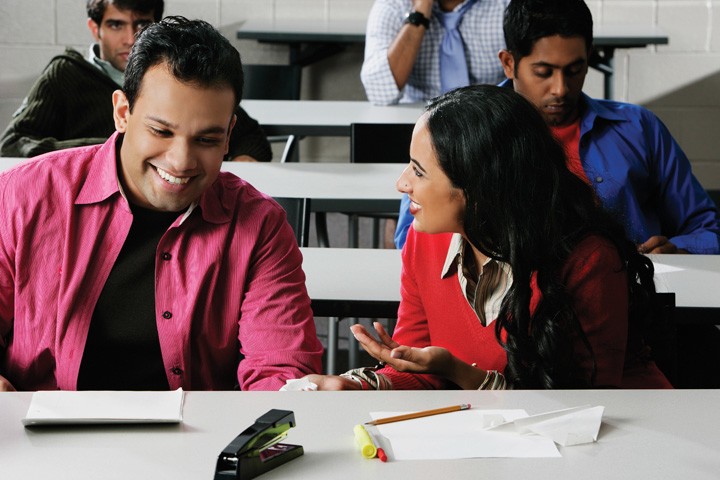 © Thinkstock32 	COLLEGE SUCCESSK  E  Y	T  A  K  E  A  W  A  Y  S  < While success in college involves many beneﬁts and experiences, grades remain one important measure of success.< Acceptable  grades are important for continuing your college program and ﬁnancial aid, for graduate school or other future educational opportunities, and for obtaining a good job in most careers.< Succeeding is especially important in one’s ﬁrst year of college because  this is the most critical period to avoid the factors that lead to many students dropping out.< You can launch yourself on a path of success  immediately by taking the ﬁrst steps for help with studies, developing a positive attitude, taking advantage of your personal learning style, starting to practice time management, meeting your instructors and other students, participating actively in your classes, and taking control of your personal health and ﬁnances.C  H  E  C  K  P  O  I  N  T	E  X  E  R  C  I  S  E  S  1. In your college or your speciﬁc program, do you need to maintain a minimum GPA in order to continue in the program? (If you don’t know, check your college catalog or Web site.) What is that minimum GPA?What was your cumulative GPA in high school?Because college  classes are usually more diﬃcult than high school classes, ﬁgure—purely as a starting point—that  with the same eﬀort, your college GPA could  be a full point (or more) lower than your high school GPA. Does that give you any cause for concern? If so, what do you think you should work on most to ensure you succeed in college?2. For each of the following statements about success in college, circle T for true or F for false:T   F   See your academic  advisor only when it’s time to register for courses or when the college requires you to.T  F  The best way to get help with a class is to pick whoever looks like the smartest student in class and oﬀer to pay that person for tutoring.T  F   A positive attitude  about  yourself as a college student helps you stay motivated to work on succeeding  in your classes.T  F  Understanding one’s own learning style makes it easier to understand how to apply one’s strengths when studying and to overcome obstacles to learning by adapting in other ways.T  F  Meeting other students in your classes is important early on because  you can skip classes once you arrange to borrow other people’s notes.T  F   Participating  in class is a key to being successful in that class.7.	CHAPTER ACTIVITIESChapter Takeaways< The ﬁrst year of college  is the most critical. Make the commitment to overcome any obstacles to a successful transition and stay committed and motivated to succeed.< Although college  students diﬀer in many ways, all successful students share certain common  traits, including a positive  attitude,  eﬀective  critical thinking skills, good time management skills, eﬀective study skills, interactions with instructors and other students, and good habits for personal health and ﬁnancial stability.< You can learn to maximize your learning by attending to each step of the learning process: preparing, absorbing, capturing, and reviewing.< It is important  to understand your personal learning style and use it well in classes, while also making the eﬀort to learn in new ways and work with other  students  for a more eﬀective overall learning experience.CHAPTER 1    YOU AND YOUR COLLEGE EXPERIENCE	33< Working with your academic  advisor and taking advantage  of the many resources available at your college are key actions to ensure success.< Understanding the larger characteristics  of college success leads to a richer  college experience, supplementing the value of good grades.< While it may take a few weeks to develop  all the skills needed for success in college, there are many steps you can begin taking today to get moving in the right direction.C  H  A  P  T  E  R	R  E  V  I  E  W  Check oﬀ every action on the following list that you plan to use in your ﬁrst year of college to help you be as successful as you can be.Approach classes and homework exactly as I did in high schoolView college as a vital experience preparing me for the rest of my lifeDecide immediately what I want to major in and never change my mind as I move forward through my coursesManage my time well so that I have enough time to study and start on assignments well ahead of the due datesAttend classes when I think something  important will be said  and  I can’t ﬁnd someone  to borrow class notes fromAdopt a positive attitude and work on staying motivated to succeedGive up everything else in life while in collegeTalk to my advisor so that I take only those classes where the teacher’s style matches my own learning styleForm study groups with other students diﬀerent from me so I can take advantage of how they learn as wellBe sure to tell all my instructors what I think they want to hear, not what I might really thinkSit in the back row where I won’t be noticed or get asked a question I might not be able to answerMake good friendships and interact with a wide range of people on campusPay very close attention  in class so that I don’t have to be concerned with reviewing the course material laterPrepare for each class every dayIf I read  too slowly, look for a CliﬀsNotes summary of the reading so I don’t lose time reading whole textbook chaptersTalk to other students to ﬁnd out what classes and instructors are easiest to keep my GPA upTake as many online courses as I can so that I can sleep late and get help from friends doing online assignmentsTo save time, go ﬁrst to a friendly instructor to learn about any resources the college may have to help meTake it easy my ﬁrst year in college, not worrying about grades, to avoid burnoutCheck out tutoring services only as a last resort at the end of the term if I’m in danger  of failingCheck the class syllabus for important assignments  and exam dates and begin scheduling study periods well ahead of timeGet to know my instructors and other students in the class right away34 	COLLEGE SUCCESSO  U  T  S  I  D  E	T  H  E	B  O  O  K  1. Go online to the free CareerLink Inventory Web site at http://www.mpcfaculty.net/CL/cl.htm and spend a few minutes taking this free assessment of your interests and personality. Completion of the questionnaire leads to a statement of Career Inventory Results, with diﬀerent career clusters matched  to yourassessment.Click on the “cluster title” for several of your best-matched career areas to view speciﬁc career possibilities.  Clicking on speciﬁc  career  titles will then  provide a wealth of career information from the United States Department of Labor, Bureau of Labor Statistics, including data about the following:< The nature of the work< Education and training required< Employment possibilities and future job outlook< Earnings< Related occupationsThis information will get you started thinking about possible careers that may match your interests. For a more complete  survey of your interests, personality, and strengths, visit your college’s  career counseling center.2. Go to http://www.businessballs.com/howardgardnermultipleintelligences.htm#multiple%20intelligences%20tests and scroll down to the link for “free Multiple Intelligences test (based on HowardGardner’s model)—in  Microsoft Excel self-calculating format, and other versions.” You need MicrosoftExcel on your computer to take this free online assessment of your learning style.Clicking the link will download an Excel spreadsheet with 74 questions. Answer each as directed on the 1 to 4 scale. Your score totals are then shown for each of the “multiple intelligences” learning styles presented  earlier in this chapter.What are your two strongest “intelligence types”?What are your two weakest “intelligence types”?Based on this evaluation, what aspects of college learning might you want to give more attention to? (Refer to Chapter 1, Section 4 for ideas to think about.)3. Visit your college’s Web site and spend at least thirty minutes  exploring  available resources.  Usually there is a section  called “Students” or “Present Students” or “Student Resources” or something similar—apart from all the other information for prospective future students, parents, faculty, courses, and so on. Jot down some of the topics here that you might want to consult again in the future if you were to experience a problem involving money, personal health, academic success, emotional health, social problems, discrimination, or other issues.CHAPTER 1    YOU AND YOUR COLLEGE EXPERIENCE	35M  A  K  E	A  N	A  C  T  I  O  N	L  I  S  T  AttitudeMy most negative  attitude toward college  isHere’s what I’ll do to be more positive:ValuesMy personal values most closely related to a college education areI may have to put these values on hold while in college:Transitioning to CollegeThe most  likely problems I’ll have (as a traditional or returning student) transitioning to college areHere’s what I’ll do to stay focused in my ﬁrst year:Learning ProcessIn the past, I have paid too little attention to these steps of the learning process:Here’s what I will begin  doing  now in my classes  to fully use all steps  of the process:Learning StyleThis is my preferred learning style:I will begin  working to strengthen my learning through these other styles:Lecture ClassesWhen I’m bored  in a large lecture hall, I frequently do this:To pay closer attention, I will try the following:College ResourcesI have not paid much attention to these available resources on my campus:36 	COLLEGE SUCCESSIn the coming weeks, I will check  online or in person for information about  these oﬃces that may be able to help me succeed:College GradesMy grades generally suﬀer when ITo ensure I do well in all my classes, I will now begin  to focus onImmediate Steps to SuccessI have not used my time as well as I might because I’ve been doing the following:I will  immediately start taking these steps to ensure I succeed in my classes:C  H A P  T  E  R	2Staying Motivated,Organized, and On TrackFIGURE  2.1 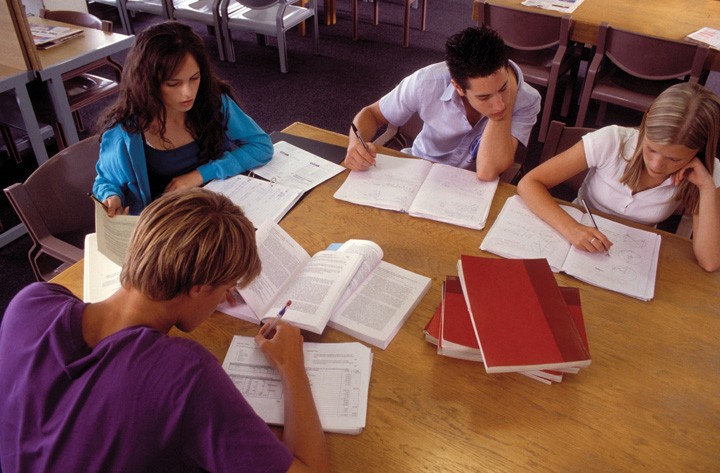 © ThinkstockWhere Are You Now?Assess your present knowledge and attitudes.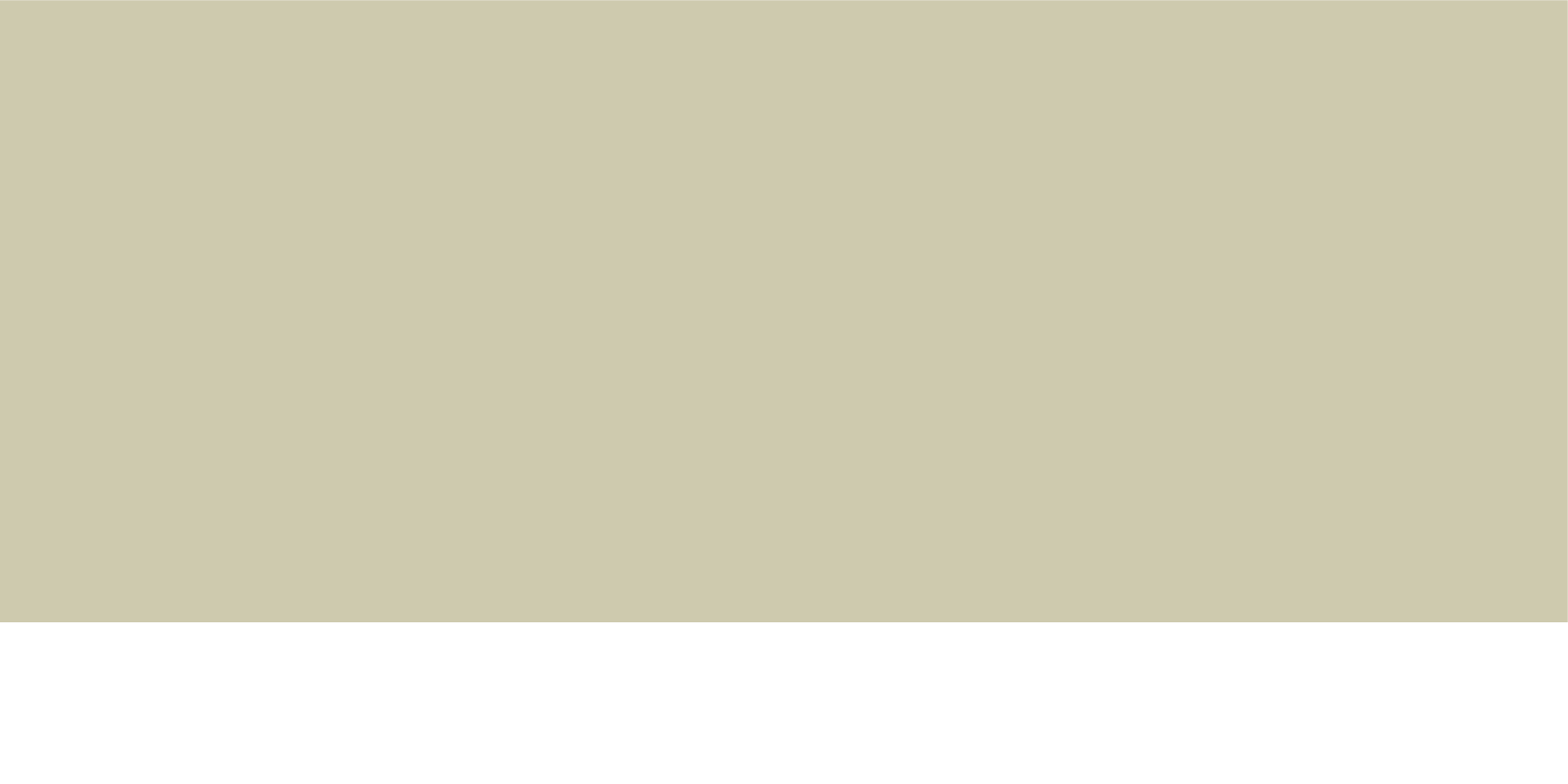 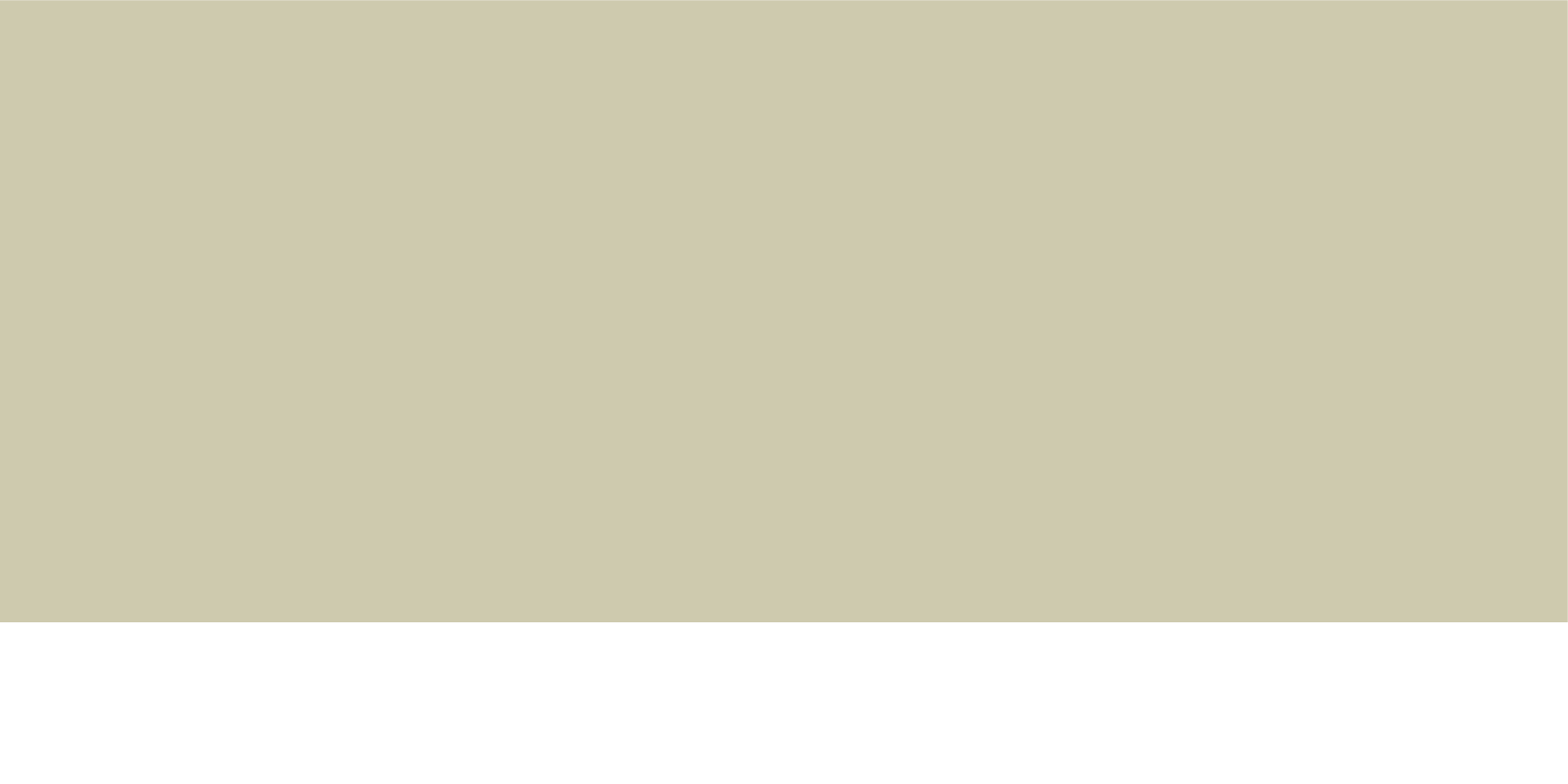 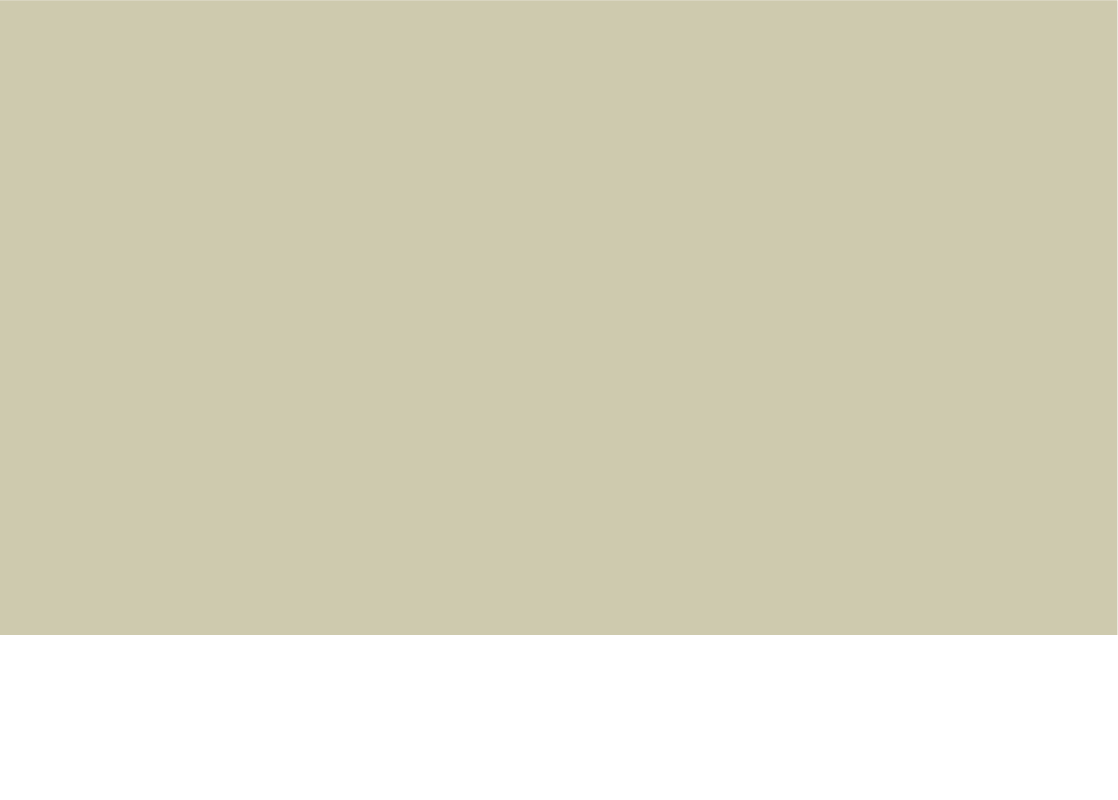 1. I  have clear, realistic, attainable  goals for the short and long term, including for my educational success.2. I  have a good sense of priorities that helps ensure I  always get the important things done, including my studies, while balancing  my time among  school, work, and social life.3. I have a positive attitude toward being successful in college.4. I know how to stay focused and motivated so I can reach my goals.5. When setbacks occur, I work  to solve the problems eﬀectively and then move on.6. I have a good space for studying and use my space to avoid distractions.7. I do not attempt to multitask when studying.8. I schedule my study periods at times when I am  at my best.9. I  use a weekly or daily planner  to schedule study periods and other tasks in advance and to manage my time well.10.  I am successful at not putting oﬀ my studying and other important activities or being distracted by other things.Yes  Unsure No38 	COLLEGE SUCCESSWhere Do You Want to Go?Think about how you answered the questions above. Be honest with yourself. On a scale of 1 to 10, how would you rate how well you stay focused on your goals and use your time?Need to improve                                                                       Very successful1           2           3           4           5           6           7           8           9           10In the following list, circle the three  most important  areas in which you think you need  to improve:< Setting goals< Staying focused on goals< Keeping strong priorities< Maintaining a positive attitude< Staying motivated for academic work< Solving and preventing problems< Having an organized space for studies< Avoiding the distractions of technology< Preventing distractions caused by other people< Managing time well when studying< Overcoming a tendency to put things oﬀ< Using a planner to schedule study periods< Using a to-do list to ensure all tasks are done< Finding enough time to do everythingAre there other areas in which you can improve your time management skills so that you can study eﬀectively in the time you have, while still managing  other aspects  of your life? Write down other things you feel you need to work on.How to Get ThereHere’s what we’ll work on in this chapter:< Setting and focusing on goals that are speciﬁc, realistic, and attainable< Setting priorities for managing  your time< Adapting a positive attitude for college  success  and overcoming  fear of failure or negativity< Developing and practicing strategies for staying focused< Preventing or solving problems that might threaten your success in college< Choosing a study space and using  it to your advantage  for most eﬃcient studying and avoiding distractions< Understanding  why multitasking,  such as using your computer or cell phone while studying, is ineﬃcient and actually wastes time< Using your “time personality” to perform at your best and to plan ahead< Using an academic  planner to schedule  study periods, get started on projects well in advance, and manage your time well< Developing and practicing strategies for overcoming any tendency to procrastinateCHAPTER 2    STAYING MOTIVATED, ORGANIZED, AND ON TRACK	391.  GOALS AND TIME MANAGEMENTSince you’re reading this now, chances are very good you’re already in college or about to start. That means  you’ve already set at least one goal for yourself—to get a college education—and that you’ve been motivated to come this far. You should feel good about that, because lots of people don’t make it this far. You’re oﬀ to a great ﬁrst step!But did you know that in many colleges in the United States, almost half of ﬁrst-year college stu- dents will not make it to graduation? This varies widely among diﬀerent colleges. Ask your instructor  if he or she knows the graduation rate at your college, or you research this topic on your own. Knowing this can be important, because peer pressure (whether to succeed or to be lax and possibly drop out later) can be an important factor in your success.If you want to be among the students who do succeed, it’s important to accept that college is not easy for most students. But we’re not trying to scare or depress you! The evidence shows that the huge majority of those who really want to ﬁnish college can do so successfully, if they stay motivated and learn how to succeed. That’s what this book is all about. But it may take some eﬀort. Succeeding in col- lege involves paying attention to your studies in ways you may not have had to in your former life.The two most common reasons why students drop out are ﬁnancial diﬃculties and falling behind in studying. While no one is guaranteed to easily ﬁnd the money needed for college, there are many ways you can cut costs and make it easier to get through. Chapter 11 has lots of tips for how to make it ﬁnancially.This chapter looks at the other big issue: how to make sure that you succeed in your courses. The ﬁrst step is to be committed to your education. You’ve been motivated to start college—now you need to keep that motivation going as you target speciﬁc goals for success in your classes. Much of this has to do with attitude. Success also requires managing your time eﬀectively.In fact, time management skills can make the diﬀerence between those who graduate from college and those who drop out. Time management is actually all about managing yourself: knowing what you want, deciding how to get what you want, and then eﬃciently and eﬀectively getting it. That applies to fun things, too. In fact, you may want to think of the goal of this chapter as not just managing your time for studying but ensuring that even as you do well in your studies, you’re still enjoying your life while in college!2.  SETTING AND REACHING GOALSL  E A  R  N  I  N  G 	O B J  E C  T  I  V  E S1.  Make short-, mid-, and long-term goals that are realistic and speciﬁc and commit to them.2.  Set priorities for reaching your goals as a basis for time management.3.  Develop an attitude for success.4.  Learn to use strategies for staying focused and motivated.5.  Network with other students to help ensure academic success.6.  Solve problems and overcome setbacks that threaten your goals.Some people are goal oriented and seem to easily make decisions that lead to achieving their goals, while others seem just to “go with the ﬂow” and accept what life gives them.  While the latter may sound pleasantly relaxed, moving through life without goals may not lead anywhere at all. The fact that you’re in college now shows you already have the major goal to complete your college program.A goal is a result we intend to reach mostly through our own actions. Things we do may move us closer to or farther  away from that result. Studying moves us closer to success in a diﬃcult course, while sleeping through the ﬁnal examination may completely prevent reaching that goal. That’s fairly obvious in an extreme case, yet still a lot of college students don’t reach their goal of graduating. The problem may be a lack of commitment to the goal, but often students have conﬂicting goals. One way to prevent problems is to think about all your goals and priorities and to learn ways to manage your time, your studies, and your social life to best reach your goals. Consider these four students:goalA result or achievement toward which one directs one’s eﬀorts.prioritySomething that is more important than other things or given special attention.40 	COLLEGE SUCCESSTo help his widowed mother, Juan went to work full time after high school but now, a few years later, he’s dissatisﬁed with the kinds of jobs he has been able to get and has begun taking computer programming courses in the evening.  He’s often tired after work, however, and his mother would like him to spend more time at home. Sometimes he cuts class to stay home and spend time with her.In her senior year of college, Becky has just been elected president of her sorority and is excited about planning a major community service project. She knows she should be spending more time on her senior thesis, but she feels her community project may gain her contacts that can help her ﬁnd a better job after graduation. Besides, the sorority project is a lot more fun, and she’s enjoying the esteem of her position. Even if she doesn’t do well on her thesis, she’s sure she’ll pass.After an easy time in high school, James is surprised his college classes are so hard. He’s got enough time to study for his ﬁrst-year courses, but he also has a lot of friends and fun things to do. Sometimes he’s surprised to look up from his computer to see it’s midnight already, and he hasn’t started reading that chapter yet. Where does the time go? When he’s stressed, however, he can’t study well, so he tells himself he’ll get up early and read the chapter before class, and then he turns back to his computer to see who’s online.Sachito was successful in cutting back her hours at work to give her more time for her engineering classes, but it’s diﬃcult  for her to get much studying done at home. Her husband has been wonderful about taking care of their young daughter, but he can’t do everything, and lately he’s been hinting more about asking her sister to babysit so that the two of them can go out in the evening the way they used to. Lately, when she’s had to study on a weekend, he leaves with his friends, and Sachito ends up spending the day with her daughter—and not getting much studying done.What do these very diﬀerent students have in common?  Each has goals that conﬂict in one or more ways. Each needs to develop strategies to meet their other goals without threatening  their academic success. And all of them have time management issues to work through: three because they feel they don’t have enough time to do everything they want or need to do and one because even though he has enough time, he needs to learn how to manage it more eﬀectively. For all four of them, motivation and attitude will be important as they develop strategies to achieve their goals.It all begins with setting goals and thinking about priorities.As you think about your own goals, think about more than just being a student. You’re also a per-son with individual needs and desires, hopes and dreams, plans and schemes. Your long-term goalslikely include graduation and a career but may also involve social relationships with others, a romanticrelationship, family, hobbies or other activities, where and how you live, and so on. While you are astudent you may not be actively pursuing all your goals with the same fervor, but they remain goals andare still important in your life.Goals also vary in terms of time. Short-term goals focus on today and the next few days and per-haps weeks. Midterm  goals involve plans for this school year and the time you plan to remain incollege. Long-term  goals may begin with graduating college and everything you want to happen there-after. Often your long-term goals (e.g., the kind of career you want) guide your midterm goals (gettingthe right education for that career), and your short-term goals (such as doing well on an exam) becomesteps for reaching those larger goals. Thinking about your goals in this way helps you realize how eventhe little things you do every day can keep you moving toward your most important long-term goals.Write out your goals in Activity 1. You should literally write them down, because the act of ﬁndingthe best words to describe your goals helps you think more clearly about them. Follow these guidelines:< Goals should be realistic. It’s good to dream and to challenge yourself, but your goals should relate to your personal strengths and abilities.< Goals should be speciﬁc. Don’t write, “I will become a great musician”; instead, write, “I will ﬁnish my music degree and be employed in a symphony orchestra.”CHAPTER 2    STAYING MOTIVATED, ORGANIZED, AND ON TRACK	41< Goals should have a time frame. You won’t feel very motivated if your goal is vaguely “to ﬁnish college someday.” If you’re realistic and speciﬁc in your goals, you should also be able to project a time frame for reaching the goal.< You should really want to reach the goal. We’re willing to work hard to reach goals we reallycare about, but we’re likely to give up when we encounter  obstacles if we don’t feel strongly abouta goal. If you’re doing something only because your parents or someone else wants you to, thenit’s not your own personal goal—and you may have some more thinking to do about your life.A  C  T  I  V  I  T  Y	1  :	P  E  R  S  O  N  A  L	G  O  A  L  S  Write your goals in the following blanks. Be sure to consider all areas of your life—consider everything import- ant that you want to do between  this moment  and old age. (While you might aim for three to eight goals in each section, remember that everyone  is unique, and you may be just as passionate about just one or two goals or more than eight.)Short-term goals (today, this week, and this month):Midterm goals (this year and while in college):Long-term goals (from college on):2.1  PrioritiesThinking about your goals gets you started, but it’s also important to think about priorities. We often use the word “priorities” to refer to how important something is to us. We might think, This is a really important goal, and that is less important. Try this experiment: go back to the goals you wrote in Activ- ity 1 and see if you can rank each goal as a 1 (top priority), 2 (middle priority), or 3 (lowest priority).It sounds easy, but do you actually feel comfortable  doing that? Maybe you gave a priority 1 to passing your courses and a priority 3 to playing your guitar. So what does that mean—that  you never42 	COLLEGE SUCCESSplay guitar again, or at least not while in college? Whenever you have an hour free between class and work, you have to study because that’s the higher priority? What about all your other goals—do you have to ignore everything that’s not a priority 1? And what happens when you have to choose among diﬀerent goals that are both number 1 priorities?In reality, priorities don’t work quite that way. It doesn’t make a lot of sense to try to rank goals as always more or less important. The question of priority is really a question of what is more important at a speciﬁc time. It is important to do well in your classes, but it’s also important to have a social life and enjoy your time oﬀ from studying. You shouldn’t have to choose between the two—except at any given time. Priorities  always involve time: what is most important to do right now. As we’ll see later, time management is mostly a way to juggle priorities so you can meet all your goals.When you manage your time well, you don’t have to ignore some goals completely in order to meet other goals. In other words, you don’t have to give up your life when you register for college—but you may need to work on managing your life more eﬀectively.But time management works only when you’re committed to your goals. Attitude and motivation are very important. If you haven’t yet developed an attitude for success, all the time management skills in the world won’t keep you focused and motivated to succeed.2.2  An Attitude for SuccessWhat’s your attitude right now—what started running through your mind as you saw the “An Attitude for Success” heading? Were you groaning to yourself, thinking, “No, not the attitude thing again!” Or, at the other extreme, maybe you were thinking, “This is great! Now I’m about to learn everything I need to get through college without a problem!” Those are two attitude extremes, one negative and skeptical, the other positive and hopeful. Most students are somewhere in between—but everyone has an attitude of one sort or another.Everything people do and how they do it starts with attitude. One student gets up with the alarm clock and cheerfully prepares for the day, planning to study for a couple hours between classes, go jog- ging later, and see a friend at dinner. Another student oversleeps after partying too late last night, de- cides to skip his ﬁrst class, somehow gets through later classes fueled by fast food and energy drinks while dreading tomorrow’s exam, and immediately accepts a friend’s suggestion to go out tonight in- stead of studying. Both students could have identical situations, classes, ﬁnances, and academic prepar- ation. There could be just one signiﬁcant diﬀerence—but it’s the one that matters.Here are some characteristics associated with a positive attitude:< Enthusiasm for and enjoyment of daily activities< Acceptance of responsibility for one’s actions and feeling good about success< Generally upbeat mood and positive emotions, cheerfulness with others, and satisfaction with oneself< Motivation to get the job done< Flexibility to make changes when needed< Ability to make productive, eﬀective use of timeAnd here are some characteristics associated with a negative attitude:< Frequent complaining< Blaming others for anything that goes wrong< Often experiencing negative emotions: anger, depression, resentment< Lack of motivation for work or studies< Hesitant to change or seek improvement< Unproductive use of time, procrastinationWe started this chapter talking about goals, because people’s goals and priorities have a huge eﬀect on their attitude. Someone  who really wants to succeed in college is better motivated and can develop a more positive attitude to succeed. But what if you are committed to succeeding in college but still feel kind of doubtful or worried or even down on yourself—what can you do then? Can people really change their attitude? Aren’t people just “naturally” positive or negative or whatever?While attitude is inﬂuenced by one’s personality, upbringing, and past experiences, there is no “attitude gene” that makes you one way or another. It’s not as simple as taking a pill, but attitude can be changed. If you’re committed to your goals, you can learn to adjust your attitude. The following are some things you can start doing.CHAPTER 2    STAYING MOTIVATED, ORGANIZED, AND ON TRACK	43Be More Upbeat with YourselfWe all have conversations with ourselves. I might do badly on a test, and I start thinking things like, “I’m just not smart enough” or “That teacher is so hard no one could pass that test.” The problem when we talk to ourselves this way is that we listen—and we start believing what we’re hearing. Think about what you’ve been saying to yourself since your ﬁrst day at college. Have you been negative or making excuses, maybe because you’re afraid of not succeeding? You are smart enough or you wouldn’t be here. Even if you did poorly on a test, you can turn that around into a more positive attitude by taking responsibility.  “OK, I goofed  oﬀ too much when I should  have been studying.  I learned  my les- son—now it’s time to buckle down and study for the next test. I’m going to ace this one!” Hear yourself saying that enough and guess what—you soon ﬁnd out you can succeed even in your hardest classes.Choose Whom You Spend Time WithWe all know negative and positive people. Sometimes it’s fun to hang out with someone with a negative attitude, especially if their sarcasm is funny. And if we’ve just failed a test, we might enjoy being with someone  else who also blames the instructor or “the system” for whatever goes wrong. As they say, misery loves company. But often being with negative people is one of the surest ways to stay negative yourself. You not only hear your own self-talk making excuses and blaming others and putting yourself down, but you hear other people saying it, too. After a while you’re convinced  it’s true. You’ve de- veloped a negative attitude that sets you up for failure.College oﬀers a great opportunity to make new friends. Friendships and other social relationships are important to all humans—and maybe to college students most of all, because of the stresses of col- lege and the changes you’re likely experiencing. Later chapters in this book have some tips for making new friends and getting actively involved in campus life, if you’re not already there. Most important, try to choose friends with a positive attitude. It’s simply more fun to be with people who are upbeat and enjoying life, people whom you respect—and who, like you, are committed to their studies and are mo- tivated. A positive attitude can really be contagious.Overcome Resistance to ChangeWhile it’s true that most people are more comfortable  when their situation is not always changing, many kinds of change are good and should be welcomed. College is a big change from high school or working. Accepting that reality helps you be more positive about the diﬀerences. Sure, you have to study more, and the classes are harder. You may be working more and have less time for your personal life. But dwelling on those diﬀerences only reinforces a negative attitude. Look instead at the positive changes: the exciting and interesting people you’re meeting, the education you’re getting that will lead to a bright future, and the mental challenges and stimulation you’re feeling every day.The ﬁrst step may be simply to see yourself succeeding in your new life. Visualize yourself as a stu- dent taking control, enjoying classes, studying eﬀectively, getting good grades. This book will help you do that in many ways. It all begins with the right attitude.Overcome FearsOne of the most common fears of college students is a fear of failure—of not being able to make the grade. We all know that life is not all roses and that we’re not going to succeed at everything we try. Everyone experiences some sort of failure at some time—and everyone has fears. The question is what you do about it.Again, think about your goals. You’ve enrolled in college for good reasons, and you’ve already shown your commitment by coming this far. If you still have any fear of failure, turn it around and use it in a positive  way. If you’re afraid you may not do well on an upcoming  exam, don’t mope around—sit down and schedule times to start studying well ahead of time. It’s mostly a matter of atti- tude adjustment.2.3  Stay Focused and MotivatedOkay, you’ve got a positive attitude. But you’ve got a lot of reading for classes to do tonight, a test to- morrow, and a paper due the next day. Maybe you’re a little bored with one of your reading assign- ments. Maybe you’d rather play a computer game. Uh oh—now what? Attitude can change at almost any moment. One minute you’re enthusiastically starting a class project, and then maybe a friend drops by and suddenly all you want to do is close the books and relax a while, hang out with friends.One of the characteristics of successful people is accepting that life is full of interruptions and change—and planning for it. Staying focused does not mean you become a boring person who does nothing but go to class and study all the time. You just need to make a plan.44 	COLLEGE SUCCESSPlanning ahead is the single best way to stay focused and motivated to reach your goals. Don’t wait until the night before an exam. If you know you have a major exam in ﬁve days, start by reviewing the material and deciding how many hours of study you need. Then schedule those hours spread out over the next few days—at times when you are most alert and least likely to be distracted. Allow time for other activities, too, to reward yourself for successful studying. Then when the exam comes, you’re re- laxed, you know the material, you’re in a good mood and conﬁdent, and you do well.Planning is mostly a matter of managing your time well, as we’ll see later. Here are some other tips for staying focused and motivated:< If you’re not feeling motivated, think about the results of your goals, not just the goals themselves. If just thinking about ﬁnishing college doesn’t sound all that exciting, then think instead about the great, high-paying career that comes afterward and the things you can do with that income.< Say it aloud—to yourself or a friend with a positive attitude: “I’m going to study now for another hour before I take a break—and I’m getting an A on that test tomorrow!” It’s amazing how saying something aloud puts commitment in it and aﬃrms that it can be true.< Remember your successes, even small successes. As you begin a project or approach studying for a test, think about your past success on a diﬀerent project or test. Remember how good it feels to succeed. Know you can succeed again.< Focus on the here and now. For some people, looking ahead to goals, or to anything else, may lead to daydreaming that keeps them from focusing on what they need to do right now. Don’t worry about what you’re doing tomorrow or next week or month. If your mind keeps drifting oﬀ, however, you may need to reward or even trick yourself to focus on the here and now. For example, if you can’t stop thinking about the snack you’re going to have when you ﬁnish studying in a couple hours, change the plan. Tell yourself you’ll take a break in twenty minutes if you really need it—but only if you really work well ﬁrst.< If you just can’t focus in on what you should be doing because the task seems too big and daunting, break the task into smaller, manageable pieces. Don’t start out thinking, “I need to study the next four hours,” but think, “I’ll spend the next thirty minutes going through my class notes from the last three weeks and ﬁgure out what topics I need to spend more time on.” It’s a lot easier to stay focused when you’re sitting down for thirty minutes at a time.< Never, ever multitask while studying! You may think that you can monitor e-mail and send text messages while studying, but in reality, these other activities lower the quality of your studying.< Imitate successful people. Does a friend always seem better able to stick with studying or work until they get it done? What are they doing that you’re not? We all learn from observing others, and we can speed up that process by deliberately using the same strategies we see working with others. Visualize yourself  studying in the same way and getting that same high grade on the test or paper.< Separate yourself from unsuccessful people. This is the ﬂip side of imitating successful people. If a roommate or a friend is always putting oﬀ things until the last minute or is distracted with other interests and activities, tell yourself how diﬀerent you are. When you hear other students complaining about how hard a class is or bragging about not studying or attending class, visualize yourself as not being like them at all.< Reward yourself when you complete a signiﬁcant task—but only when you are done. Some people seem able to stay focused only when there’s a reward waiting.< While some people work harder for the reward, others are motivated more by the price of failing. While some people are almost paralyzed by anxiety, others are moved by their fear to achieve their best.< Get the important things done ﬁrst. We’ll talk about managing your academic planner and to-do lists later in the chapter, but for now, to stay focused and motivated, concentrate on the things that matter most. You’re about to sit down to read a chapter in a book you’re not much enjoying, and you suddenly notice some clothing piled up on a chair. “I really should clean up this place,” you think. “And I’d better get my laundry done before I run out of things to wear.” Don’t try to fool yourself into feeling you’re accomplishing something by doing laundry rather than studying. Stay focused!2.4  Network for SuccessMaking friends with people with positive attitudes not only helps you maintain a positive attitude yourself, but it gets you started networking with other students in ways that will help you succeed.CHAPTER 2    STAYING MOTIVATED, ORGANIZED, AND ON TRACK	45Did you study alone or with friends in high school? Because college classes are typically much more challenging, many college students discover they do better, and ﬁnd it much more enjoyable, if they study with other students taking same course. This might mean organizing a study group or just getting together with a friend to review material before a test. It’s good to start thinking right away about networking with other students in your classes.If you consider  yourself an independent person and prefer studying and doing projects on your own rather than with others, think for a minute about how most people function in their careers and professions, what the business world is like. Most work today is done by teams or individuals working together in a collaborative  way. Very few jobs involve a person always being and working alone. The more you learn to study and work with other students now, the more skills you are mastering for a suc- cessful career.Studying with other students has immediate beneﬁts. You can quiz each other to help ensure that everyone understands the course material; if you’re not clear about something, someone else can help teach it to you. You can read and respond to each other’s writing and other work. You can divide up the work in group projects. And through it all, you can often have more fun than if you were doing it on your own.Studying together is also a great way to start networking—a  topic we’ll discuss more in coming chapters. Networking has many potential beneﬁts for your future. College students who feel they are part of a network on campus are more motivated and more successful in college.Tips for Success:  Staying Motivated< Keep your eye on your long-term goals while working toward immediate goals.< Keep your priorities straight—but also save some time for fun.< Work on keeping  your attitude  positive.< Keep the company of positive people; imitate successful people.< Don’t let past habits drag you down.< Plan ahead to avoid last-minute pressures.< Focus on your successes.< Break large projects down into smaller tasks or stages.< Reward yourself for completing  signiﬁcant tasks.< Avoid multitasking.< Network with other students; form a study group.2.5  Problem Solving: When Setbacks HappenEven when you have clear goals and are motivated and focused to achieve them, problems sometimes happen. Accept that they will happen, since inevitably they do for everyone. The diﬀerence between those who succeed by solving the problem and moving on and those who get frustrated and give up is partly attitude and partly experience—and knowing how to cope when a problem occurs.Lots of diﬀerent kinds of setbacks may happen while you’re in college—just as to everyone in life. Here are a few examples:< A ﬁnancial crisis< An illness or injury< A crisis involving family members or loved ones< Stress related to frequently feeling you don’t have enough time< Stress related to relationship problemsSome things happen that we cannot prevent—such as some kinds of illness, losing one’s job because of a business slowdown, or crises involving family members. But many other kinds of problems can be prevented or made less likely to occur. You can take steps to stay healthy, as you’ll learn in Chapter 10. You can take control of your ﬁnances and avoid most ﬁnancial problems common among college stu- dents, as you’ll learn in Chapter 11. You can learn how to build successful social relationships and get along better with your instructors, with other students, and in personal relationships. You can learn time management techniques to ensure you use your time eﬀectively for studying. Most of the chapters in this book also provide study tips and guidelines to help you do well in your classes with eﬀective reading, note-taking, test-taking, and writing skills for classes. Preventing the problems that typically keep college students from succeeding is much of what this book is all about.46 	COLLEGE SUCCESSNot all problems can be avoided.  Illness or  a  ﬁnancial problem can signiﬁcantly  set one back—especially when you’re on a tight schedule and budget. Other problems, such as a social or rela- tionship issue or an academic problem in a certain class, may be more complex and not easily preven- ted. What then?First, work to resolve the immediate problem:1. Stay motivated and focused. Don’t let frustration, anxiety, or other negative emotions make the problem worse than it already is.2. Analyze the problem to consider all possible solutions. An unexpected ﬁnancial setback doesn’t automatically mean you have to drop out of school—not when alternatives such as student loans, less expensive living arrangements, or other possible solutions may be available. Failing a midterm exam doesn’t automatically mean you’re going to fail the course—not when you make the eﬀort to determine what went wrong, work with your instructor and others on an improved study plan, and use better strategies to prepare for the next test.3. Seek help when you need to. None of us gets through life alone, and it’s not a sign of weakness to see your academic advisor or a college counselor if you have a problem.4. When you’ve developed a plan for resolving the problem, work to follow through. If it will take a while before the problem is completely solved, track your progress in smaller steps so that you can see you really are succeeding. Every day will move you one step closer to putting it behind you.After you’ve solved a problem, be sure to avoid it again in the future:1. Be honest with yourself: how did you contribute to the problem? Sometimes it’s obvious: a student who drank heavily at a party the night before a big test failed the exam because he was so hung over he couldn’t think straight. Sometimes the source of the problem is not as obvious but may become clearer the more you think about it. Another student did a lot of partying during the term but studied all day before the big test and was well rested and clearheaded at test time but still did poorly; he may not yet have learned good study skills. Another student has frequent colds and other mild illnesses that keep him from doing his best: how much better would he feel if he ate well, got plenty of exercise, and slept enough every night? If you don’t honestly explore the factors that led to the problem, it’s more likely to happen again.2. Take responsibility for your life and your role in what happens to you. Earlier we talked about people with negative attitudes, who are always blaming others, fate, or “the system” for their problems. It’s no coincidence that they keep on having problems. Unless you want to keep having problems, don’t keep blaming others.3. Taking responsibility doesn’t mean being down on yourself. Failing at something doesn’t mean you are a failure. We all fail at something, sometime. Adjust your attitude so you’re ready to get back on track and feel happy that you’ll never make that mistake again!4. Make a plan. You might still have a problem on that next big test if you don’t make an eﬀective study plan and stick to it. You may need to change your behavior in some way, such as learning time management strategies. (Read on!)K  E  Y	T  A  K  E  A  W  A  Y  S  < Goals should be realistic, speciﬁc, and time oriented, and you must be committed to them.< Setting priorities helps keep you focused on your goals but doesn’t determine  how you use your time at all times.< Attitude is often the major reason students succeed  or fail in college.  Everyone can work on developing a more positive, motivating attitude.< Planning, the essence of time management, is necessary to stay focused and continue moving toward your goals.< Networking with other students helps you stay motivated as well as making studying more eﬀective.< Since problems and setbacks are inevitable, knowing how to solve problems is important for reaching goals. With a good attitude, most common student problems can be prevented.CHAPTER 2    STAYING MOTIVATED, ORGANIZED, AND ON TRACK	47C  H  E  C  K  P  O  I  N  T	E  X  E  R  C  I  S  E  S  1. Which of the following goal statements  is written in a way that shows the person has carefully considered what he or she wants to achieve?a.   I will do better in my math course.b. I will earn at least a B on my next English paper. c. I will study more  this term.2. List ways in which a negative attitude can prevent students from being successful in college.3. Think about your friends in college or other students you have observed in one of your classes. Choose one who usually seems  positive and upbeat  and one who sometimes or frequently shows a negative attitude about  college.  Visualize both their faces—side by side—as if you are talking to both of them. Now imagine yourself sitting down to study with one of them for a ﬁnal exam. Describe how you wouldimagine that study session going.4. Look back at the four students described at the beginning of the chapter. Each of them is experiencing some  sort of problem  that could interrupt their progress  toward their goals. Think about  each  student  and write down a solution for each problem that you would try to work out, if you were that person.For Juan:For Becky:For James:For Sachito:5. List a few things you can do if you’re having trouble getting  motivated  to sit down to study.3.	ORGANIZING YOUR SPACEL  E A  R  N  I  N  G 	O B J  E C  T  I  V  E S1.  Recognize the importance of organizing your space to your best advantage for studying.2.  Avoid distractions  in the space where you are studying.3.  Understand the myth of multitasking and prevent distractions from your personal technology.Now that you’ve worked up an attitude for success and are feeling motivated, it’s time to get organized. You need to organize both your space and your time.48 	COLLEGE SUCCESSSpace is important for many reasons—some obvious, some less so. People’s moods, attitudes, and levels of work productivity change in diﬀerent spaces. Learning to use space to your own advantage helps get you oﬀ to a good start in your studies. Here are a few of the ways space matters:< Everyone needs his or her own space. This may seem simple, but everyone needs some physical area, regardless of size, that is really his or her own—even if it’s only a small part of a shared space. Within your own space, you generally feel more secure and in control.< Physical space reinforces habits. For example, using your bed primarily for sleeping makes it easier to fall asleep there than elsewhere and also makes it not a good place to try to stay awake and alert for studying.< Diﬀerent places create diﬀerent moods. While this may seem obvious, students don’t always use places to their best advantage. One place may be bright and full of energy, with happy students passing through and enjoying themselves—a place that puts you in a good mood. But that may actually make it more diﬃcult to concentrate on your studying. Yet the opposite—a totally quiet, austere place devoid of color and sound and pleasant decorations—can be just as unproductive if it makes you associate studying with something unpleasant. Everyone needs to discover what space works best for himself or herself—and then let that space reinforce good study habits.3.1  Use Space to Your Advantage and to Avoid DistractionsFIGURE  2.2 Begin by analyzing your needs, preferences, and past problems with places for studying. Where do you usually study? What are the best things about that place for studying? What distractions are most likely to occur there?The goal is to ﬁnd, or create, the best place for studying, and then to use it regularly so that study- ing there becomes a good habit.< Choose a place you can associate with studying. Make sure it’s not a place already associated with other activities (eating, watching television, sleeping, etc.). Over time, the more often you study in this space, the stronger will be its association with studying, so that eventually you’ll be completely focused as soon as you reach that place and begin.< Your study area should be available whenever you need it. If you want to use your home, apartment, or dorm room but you never know if another person may be there and possibly distract you, then it’s probably better to look for another place, such as a study lounge or an area in the library. Look for locations open at the hours when you may be studying. You may alsoneed two study spaces—one in or near where you live, another on campus. Maybe you study best at home but have an hour free between two classes, and the library is too far away to use for only an hour? Look for a convenient empty classroom.< Your study space should meet your study needs. An open desk or table surface usuallyChoose a pleasant, quiet place for studying, such as the college library.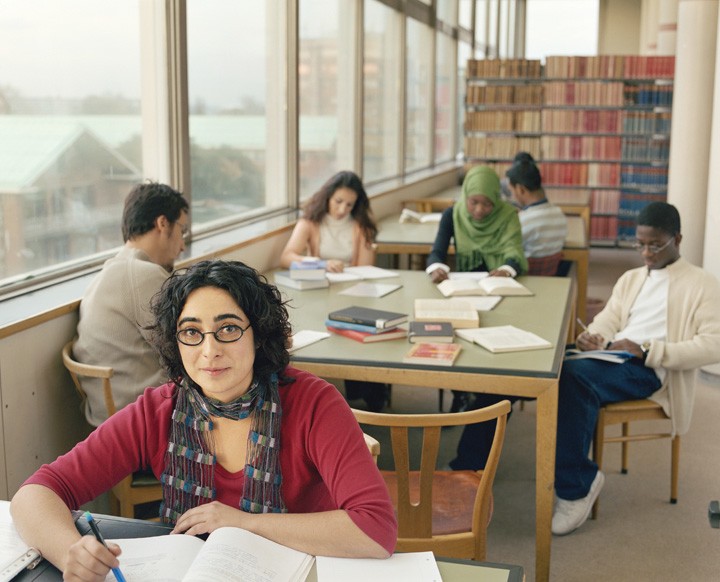 © Thinkstockworks best for writing, and you’ll tire quickly if you try to write notes sitting in an easychair (which might also make you sleepy). You need good light for reading, to avoidtiring from eyestrain. If you use a laptop for writing notes or reading and researching,you need a power outlet so you don’t have to stop when your battery runs out.< Your study space should meet your psychological needs. Some students may need total silence with absolutely no visual distractions; they may ﬁnd a perfect study carrel hidden away on the ﬁfth ﬂoor in the library. Other students may be unable to concentrate for long without looking up from reading and momentarily letting their eyes move over a pleasant scene. Some students may ﬁnd it easier to stay motivated when surrounded by other students also studying; they may ﬁnd an open space in the library or a study lounge with many tables spread out over an area. Experiment to ﬁnd the setting that works best for you—and remember that the more often you use this same space, the more comfortable and eﬀective your studying will become.< You may need the support of others to maintain your study space. Students living at home, whether with a spouse and children or with their parents, often need the support of family members to maintain an eﬀective study space. The kitchen table probablyisn’t best if others pass by frequently. Be creative, if necessary, and set up a card table in a quiet corner of your bedroom or elsewhere to avoid interruptions. Put a “do notdisturb” sign on your door.< Keep your space organized and free of distractions. You want to prevent sudden impulses to neaten up the area (when you should be studying), do laundry, wash dishes, and so on. Unplug a nearby telephone, turn oﬀ your cell phone, and use your computer only as needed for studying. If your e-mail or message program pops up a notice every time an e-mail or message arrives, turnoﬀ your Wi-Fi or detach the network cable to prevent those intrusions.CHAPTER 2    STAYING MOTIVATED, ORGANIZED, AND ON TRACK	49< Plan for breaks. Everyone needs to take a break occasionally when studying. Think about the space you’re in and how to use it when you need a break. If in your home, stop and do a few exercises to get your blood ﬂowing. If in the library, take a walk up a couple ﬂights of stairs and around the stacks before returning to your study area.< Prepare for human interruptions. Even if you hide in the library to study, there’s a chance a friend may happen by. At home with family members or in a dorm room or common space, the odds increase greatly. Have a plan ready in case someone pops in and asks you to join them in some fun activity. Know when you plan to ﬁnish your studying so that you can make a plan for later—or for tomorrow at a set time.3.2  The Distractions of TechnologyMultitasking is the term commonly used for being engaged in two or more diﬀerent activities at the same time, usually referring to activities using devices such as cell phones, smartphones, computers, and so on. Many people claim to be able to do as many as four or ﬁve things simultaneously, such as writing an e-mail while responding to an instant message (IM) and reading a tweet, all while watching a video on their computer monitor or talking on the phone. Many people who have grown up with computers consider this kind of multitasking a normal  way to get things done, including studying. Even people in business sometimes  speak of multitasking as an essential component of today’s fast- paced world.It is true that some things can be attended to while you’re doing something else, such as checking e-mail while you watch television news—but only when none of those things demands your full atten- tion. You can concentrate 80 percent on the e-mail, for example, while 20 percent of your attention is listening for something on the news that catches your attention. Then you turn to the television for a minute, watch that segment, and go back to the e-mail. But you’re not actually watching the television at the same time you’re composing  the e-mail—you’re  rapidly going back and forth. In reality, the mind can focus only on one thing at any given moment. Even things that don’t require much thinking are severely impacted by multitasking, such as driving while talking on a cell phone or texting. An as- tonishing number of people end up in the emergency room from just trying to walk down the sidewalk while texting, so common is it now to walk into a pole or parked car while multitasking!“Okay,” you might be thinking, “why should it matter if I write my paper ﬁrst and then answer e- mails or do them back and forth at the same time?” It actually takes you longer to do two or more things at the same time than if you do them separately—at least with anything that you actually have to focus on, such as studying. That’s true because each time you go back to studying after looking away to a message or tweet, it takes time for your mind to shift gears to get back to where you were. Every time your attention shifts, add up some more “downtime”—and pretty soon it’s evident that multitask- ing is costing you a lot more time than you think. And that’s assuming that your mind does fully shift back to where you were every time, without losing your train of thought or forgetting an important de- tail. It doesn’t always.The other problem with multitasking is the eﬀect it can have on the attention span—and even on how the brain works. Scientists have shown that in people who constantly shift their attention from one thing to another in short bursts, the brain forms patterns that make it more diﬃcult to keep sus- tained attention on any one thing. So when you really do need to concentrate for a while on one thing, such as when studying for a big test, it becomes more diﬃcult to do even if you’re not multitasking at that time. It’s as if your mind makes a habit of wandering from one thing to another and then can’t stop.multitaskingThe performing of multiple tasks at the same time, often involving technology  and communications. The term originates in computer science, referring to how a computer’s  CPU can be programmed to function. (Importantly, the human brain does not function the same as a computer!)50 	COLLEGE SUCCESSFIGURE  2.3 Multitasking makes studying much less eﬀective.So stay away from multitasking whenever you have something  important  to do, like studying. If it’s already a habit for you, don’t let it become worse. Manipulate your study space to prevent the temptations altogether. Turn your computer oﬀ—or shut down e-mail and messaging programs if you need the computer for studying. Turn your cell phone oﬀ—if you just tell yourself not to answer it but still glance at it each time to see who sent or left a message, you’re still losing your studying momentum  and have to start over again. For those who are really addicted to technology (you know who you are!), go to the library and don’t take your laptop or cell phone.In the later section in this chapter on scheduling  your study periods, we recom- mend scheduling breaks as well, usually for a few minutes every hour. If you’re really hooked on checking for messages, plan to do that at scheduled times.What about listening to music while studying? Some don’t consider that multitask- ing, and many students say they can listen to music without it aﬀecting their studying. Studies are inconclusive about the positive or negative eﬀects of music on people’s abil- ity to concentrate, probably because so many diﬀerent factors are involved. But there’s a huge diﬀerence  between listening  to your favorite CD and spontaneously singing along with some of the songs and enjoying soft background music that enhances your study space the same way as good lighting and pleasant décor. Some people can study better with low-volume instrumental music that relaxes them and does not intrude on their thinking, while others can concentrate only in silence. And some are so used to being immersed in music and the sounds of life that they ﬁnd total silence more dis- tracting—such people can often study well in places where people are moving around. The key thing is to be honest with yourself: if you’re actively listening to music while you’re studying, then you’re likely not studying as well as you could be. It will take you longer and lead to less successful results.© Thinkstock3.3  Family and Roommate IssuesSometimes going to the library or elsewhere is not practical for studying, and you have to ﬁnd a way to cope in a shared space.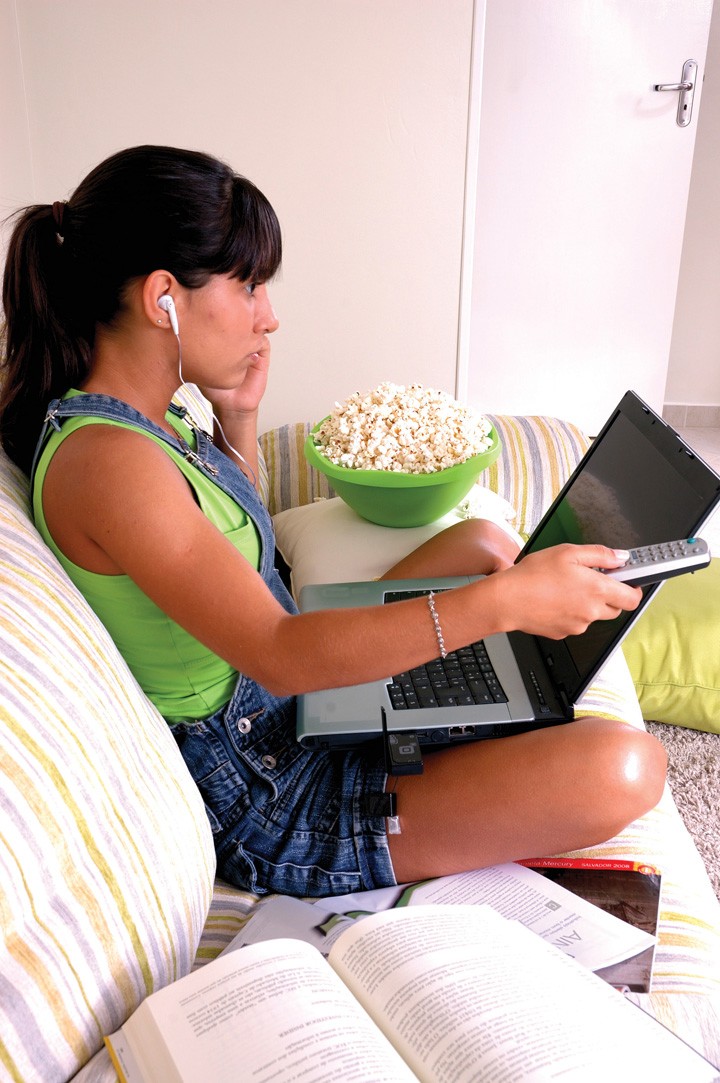 Part of the solution is time management. Agree with others on certain times that will be reserved for studying; agree to keep the place quiet, not to have guests visiting, and to prevent other distractions. These arrangements can be made with a roommate,  spouse, and older children. If there are younger children in your household and you have child-care responsibility, it’s usually more complicated. You may have to schedule your studying during their nap time or ﬁnd quiet activities for them to enjoy while you study. Try to spend some time with your kids before you study, so they don’t feel like you’re ignoring them. (More tips are oﬀered later in this chapter.)The key is to plan ahead. You don’t want to ﬁnd yourself, the night before an exam, in a place that oﬀers no space for studying.Finally, accept that sometimes you’ll just have to say no. If your roommate or a friend often tries to engage you in conversation or suggests doing something  else when you need to study, just say no. Learn to be ﬁrm but polite as you explain that you just really have to get your work done ﬁrst. Students who live at home may also have to learn how to say no to parents or family members—just be sure to explain the importance of the studying you need to do! Remember, you can’t be everything to everyone all the time.K  E  Y	T  A  K  E  A  W  A  Y  S  < Where you study can have a huge impact on the eﬀectiveness  of your study eﬀorts. Choose and organize your space to your advantage.< How you control your study space can help you prevent distractions, especially those caused by other people or your personal technology.< Attempting to multitask while studying diminishes the quality of your study time and results in a loss of time.< Control your study space to prevent or manage potential interruptions from family members or roommates.CHAPTER 2    STAYING MOTIVATED, ORGANIZED, AND ON TRACK	51C  H  E  C  K  P  O  I  N  T	E  X  E  R  C  I  S  E  S  1. For each of the following statements, circle T for true or F for false:T  F   Your bed is usually a good place to study if you can keep the room quiet. T  F  To study well, use the most drab, boring place you can ﬁnd.T  F  An empty classroom  can be a good place to get some  studying done if you happen  to have an hour free between classes.T  F   To maintain  a clear focus while studying, limit the time you spend checking for e-mail and text messages to every ten minutes or so. Put your cell phone on vibrate mode and keep it in your pocket where you can more easily ignore it.T   F   It’s OK to have the television or radio on while you study as long as you don’t give it your full attention.T  F   The key to avoiding interruptions and distractions from family members or roommates is to plan ahead  for when  and where  you’ll study.2. Class discussion exercise: Share stories about distractions caused by roommates  and others that you and other students have experienced. Brainstorm together how to handle similar situations next time they arise.4.  ORGANIZING YOUR TIMEL  E A  R  N  I  N  G 	O B J  E C  T  I  V  E S1.  Discover your time personality and know where your time goes.2.  Understand the basic principles of time management  and planning.3.  Learn and practice time management strategies to help ensure your academic success.4.  Know how to combat procrastination when it threatens to prevent getting your academic work done.5.  Use a calendar planner and daily to-do list to plan ahead for study tasks and manage your time eﬀectively.6.  Learn eﬀective time management  techniques for students who work, students with family, and student athletes.This is the most important part of this chapter. When you know what you want to do, why not just sit down and get it done? The millions of people who complain  frequently about “not having enough time” would love it if it were that simple!Time management isn’t actually diﬃcult, but you do need to learn how to do it well.4.1  Time and Your PersonalityPeople’s attitudes toward time vary widely. One person seems to be always rushing around but actually gets less done than another person who seems unconcerned about time and calmly goes about the day. Since there are so many diﬀerent “time personalities,” it’s important to realize how you approach time. Start by trying to ﬁgure out how you spend your time during a typical week, using Activity 2.52 	COLLEGE SUCCESSA  C  T  I  V  I  T  Y	2  :	W  H  E  R  E	D  O  E  S	T  H  E	T  I  M  E	G  O  ?  See if you can account  for a week’s worth of time. For each of the activity categories  listed, make your best es- timate of how many hours you spend in a week. (For categories  that are about the same every day, just estim- ate for one day and multiply by seven for that line.)Category of activity	Number of hours per weekSleepingEating (including preparing food) Personal hygiene (i.e., bathing, etc.) Working (employment)Volunteer service or internshipChores, cleaning, errands, shopping, etc. Attending classStudying, reading, and researching (outside of class) Transportation to work or schoolGetting to classes (walking, biking, etc.)Organized group activities (clubs, church services, etc.) Time with friends (include television, video games, etc.) Attending events (movies, parties, etc.)Time alone (include television, video games, surﬁng the Web, etc.) Exercise or sports activitiesReading for fun or other interests done alone Talking on phone, e-mail, Facebook, etc. Other—specify:  	Other—specify:  	Now use your calculator to total your estimated  hours. Is your number  larger or smaller than 168, the total number of hours in a week?  If your estimate  is higher,  go back through your list and adjust numbers to be more realistic. But if your estimated  hours total fewer than 168, don’t just go back and add more time in cer- tain categories. Instead, ponder this question: Where does the time go? We’ll come back to this question.Think about your time analysis in Activity 2. People who estimate too high often feel they don’t have enough time. They may have time anxiety and often feel frustrated. People at the other extreme, who often can’t account for how they use all their time, may have a more relaxed attitude. They may not ac- tually have any more free time, but they may be wasting more time than they want to admit with less important things. Yet they still may complain about how much time they spend studying, as if there’s a shortage of time.People also diﬀer in how they respond to schedule changes. Some go with the ﬂow and accept changes easily, while others function  well only when following a planned schedule and may become upset if that schedule changes. If you do not react well to an unexpected disruption in your schedule, plan extra time for catching up if something throws you oﬀ. This is all part of understanding your time personality.Another aspect of your time personality involves time of day. If you need to concentrate, such as when writing a class paper, are you more alert and focused in the morning, afternoon, or evening? Do you concentrate best when you look forward to a relaxing activity later on, or do you study better when you’ve ﬁnished all other activities? Do you function well if you get up early—or stay up late—to accom- plish a task? How does that aﬀect the rest of your day or the next day? Understanding this will help you better plan your study periods.While you may not be able to change your “time personality,” you can learn to manage your time more successfully. The key is to be realistic. How accurate is the number of hours you wrote down in Activity 2? The best way to know how you spend your time is to record what you do all day in a time log, every day for a week, and then add that up. Make copies of the time log in Figure 2.4 and carry it with you. Every so often, ﬁll in what you have been doing. Do this for a week before adding up the times; then enter the total hours in the categories in Activity 2. You might be surprised that you spend a lot more time than you thought just hanging out with friends—or surﬁng the Web or playing aroundCHAPTER 2    STAYING MOTIVATED, ORGANIZED, AND ON TRACK                                                                                                                                                        53with Facebook or any of the many other things people do. You might find that you study well early in the morning  even though you thought  you are a night person, or vice versa. You might learn how long you can continue  at a specific task before needing a break.FIGURE 2.4  Daily Time LogAM	PM5:00 	5:005:15 	5:155:30 	5:305:45 	5:456:00 	6:006:15 	6:156:30 	6:306:45 	6:457:00 	7:007:15	7:15	 	7:30	7:30	 	7:45	7:45	 	8:00	 	8:15	 	8:00	 	8:15	 	8:30 	8:308:45 	8:459:00 	9:009:15 	9:159:30 	9:309:45 	9:4510:00 	10:0010:15 	10:1510:30 	1 0:3010:45 	10:4511 :00 	11 :0011 :15 	11 :1511 :30	11 :3011 :45 	11 :45PM	AM12:00	12:00     	12:15 	12:1512:30 	12:3012:45	12:45     	1:00	1:00	 	1:15	1:15	 	1:30	1:30	 	1:45 	1:452:00 	2:002:15 	2:152:30	2:30	 	2:45 	2:453:00 	3:003:15 	3:153:30	3:30	 	3:45	3:45	 	4:00 	4:004:15	4:15	 	4:30	 	4:30	 	4:45 	 		4:4554 	COLLEGE SUCCESSIf you have work and family responsibilities, you may already know where many of your hours go. Al- though we all wish we had “more time,” the important thing is what we do with the time we have. Time management strategies can help us better use the time we do have by creating a schedule that works for our own time personality.4.2  Time ManagementTime management for successful college studying involves these factors:< Determining how much time you need to spend studying< Knowing how much time you actually have for studying and increasing that time if needed< Being aware of the times of day you are at your best and most focused< Using eﬀective long- and short-term  study strategies< Scheduling study activities in realistic segments< Using a system to plan ahead and set priorities< Staying motivated to follow your plan and avoid procrastinationFor every hour in the classroom, college students should spend, on average, about two hours on that class, counting  reading, studying, writing papers, and so on. If you’re a full-time student with ﬁfteen hours a week in class, then you need another thirty hours for rest of your academic work. That forty- ﬁve hours is about the same as a typical full-time job. If you work part time, time management skills are even more essential. These skills are still more important for part-time college students who work full time and commute or have a family. To succeed in college, virtually everyone has to develop eﬀective strategies for dealing with time.Look back at the number of hours you wrote in Activity 2 for a week of studying. Do you have two hours of study time for every hour in class? Many students begin college not knowing this much time is needed, so don’t be surprised if you underestimated this number of hours. Remember this is just an av- erage amount of study time—you may need more or less for your own courses. To be safe, and to help ensure your success, add another ﬁve to ten hours a week for studying.To reserve this study time, you may need to adjust how much time you spend in other activities. Activity 3 will help you ﬁgure out what your typical week should look like.CHAPTER 2    STAYING MOTIVATED, ORGANIZED, AND ON TRACK	55A  C  T  I  V  I  T  Y	3  :	W  H  E  R  E	S  H  O  U  L  D	Y  O  U  R	T  I  M  E	G  O  ?  Plan for the ideal use of a week’s  worth  of time.  Fill in your hours  in this order:1. Hours attending  class2. Study hours (2 times the number of class hours plus 5 or more hours extra)3. Work, internships,  and ﬁxed volunteer  time4. Fixed life activities (sleeping, eating, hygiene, chores, transportation, etc.)Now subtotal your hours so far and subtract that number from 168. How many hours are left? 	Then portion out the remaining hours for “discretionary activities” (things you don’t have to do for school, work, or a healthy life).5. Discretionary activitiesCategory of activity	Number of hours per weekAttending classStudying, reading, and researching (outside of class) Working (employment)Volunteer service or internshipSleepingEating (including preparing food) Personal hygiene (i.e., bathing, etc.) Chores, cleaning, errands, shopping, etc. Transportation to work or schoolGetting to classes (walking, biking, etc.)Subtotal: Discretionary activities:Organized group activities (clubs, church services, etc.)Time with friends (include television, video games, etc.) Attending events (movies, parties, etc.)Time alone (include television, video games, surﬁng the Web, etc.) Exercise or sports activitiesReading for fun or other interests done alone Talking on phone, e-mail, Facebook, etc. Other—specify:  	Other—specify:  	Note: If you ﬁnd you have  almost  no time left for discretionary activities, you may be overestimating how much time you need for eating, errands, and the like. Use the time log in Figure 2.4 to determine  if you really have to spend that much time on those things.Activity 3 shows most college students that they do actually  have plenty  of time for their studies without losing sleep or giving up their social life. But you may have less time for discretionary activities than in the past. Something, somewhere has to give. That’s part of time management—and why it’s im- portant to keep your goals and priorities in mind. The other part is to learn how to use the hours you do have as eﬀectively as possible, especially the study hours. For example, if you’re a typical college freshman who plans to study for three hours in an evening but then procrastinates, gets caught up in a conversation, loses time to checking e-mail and text messages, and listens to loud music while reading a textbook, then maybe you actually spent four hours “studying” but got only two hours of actual work done. So you end up behind and feeling like you’re still studying way too much. The goal of time man- agement is to actually get three hours of studying done in three hours and have time for your life as well.Special note for students who work. You may have almost  no discretionary time at all left in Activity 3 after all your “must-do” activities. If so, you may have overextended yourself—a situation that inevitably will lead to problems. You can’t sleep two hours less every night for the whole school year, for example, without becoming ill or unable to concentrate well on work and school. It is better toprocrastinateTo intentionally (often habitually) put something  oﬀ until another day or time.56 	COLLEGE SUCCESSrecognize this situation now rather than set yourself up for a very diﬃcult term and possible failure. If you cannot cut the number of hours for work or other obligations, see your academic advisor right away. It is better to take fewer classes and succeed than to take more classes than you have time for and risk failure.Time Management  Strategies for SuccessFollowing are some strategies you can begin using immediately to make the most of your time:< Prepare to be successful. When planning ahead for studying, think yourself into the right mood. Focus on the positive. “When I get these chapters read tonight, I’ll be ahead in studying for the next test, and I’ll also have plenty of time tomorrow to do X.” Visualize yourself studying well!< Use your best—and most appropriate—time of day. Diﬀerent tasks require diﬀerent mental skills. Some kinds of studying you may be able to start ﬁrst thing in the morning as you wake, while others need your most alert moments at another time.< Break up large projects into small pieces. Whether it’s writing a paper for class, studying for a ﬁnal exam, or reading a long assignment or full book, students often feel daunted at thebeginning of a large project. It’s easier to get going if you break it up into stages that you schedule at separate times—and then begin with the ﬁrst section that requires only an hour or two.< Do the most important studying ﬁrst. When two or more things require your attention, do the more crucial one ﬁrst. If something happens and you can’t complete everything, you’ll suﬀer less if the most crucial work is done.< If you have trouble getting started, do an easier task ﬁrst. Like large tasks, complex or diﬃcult ones can be daunting. If you can’t get going, switch to an easier task you can accomplish quickly. That will give you momentum,  and often you feel more conﬁdent tackling the diﬃcult task after being successful in the ﬁrst one.< If you’re feeling overwhelmed and stressed because you have too much to do, revisit your time planner. Sometimes it’s hard to get started if you keep thinking about other things you need to get done. Review your schedule for the next few days and make sure everything important is scheduled, then relax and concentrate on the task at hand.< If you’re really ﬂoundering, talk to someone. Maybe you just don’t understand what you should be doing. Talk with your instructor or another student in the class to get back on track.< Take a break. We all need breaks to help us concentrate without becoming fatigued and burned out. As a general rule, a short break every hour or so is eﬀective in helping recharge your study energy. Get up and move around to get your blood ﬂowing, clear your thoughts, and work oﬀ stress.< Use unscheduled times to work ahead. You’ve scheduled that hundred pages of reading for later today, but you have the textbook with you as you’re waiting for the bus. Start reading now, or ﬂip through the chapter to get a sense of what you’ll be reading later. Either way, you’ll save timelater. You may be amazed how much studying you can get done during downtimes throughout the day.< Keep your momentum.  Prevent distractions, such as multitasking, that will only slow you down. Check for messages, for example, only at scheduled break times.< Reward yourself. It’s not easy to sit still for hours of studying. When you successfully complete the task, you should feel good and deserve a small reward. A healthy snack, a quick video game session, or social activity can help you feel even better about your successful use of time.< Just say no. Always tell others nearby when you’re studying, to reduce the chances of being interrupted. Still, interruptions happen, and if you are in a situation where you are frequently interrupted by a family member, spouse, roommate, or friend, it helps to have your “no” prepared in advance: “No, I really have to be ready for this test” or “That’s a great idea, but let’s do it tomorrow—I just can’t today.” You shouldn’t feel bad about saying no—especially if you told that person in advance that you needed to study.< Have a life. Never schedule your day or week so full of work and study that you have no time at all for yourself, your family and friends, and your larger life.< Use a calendar planner and daily to-do list. We’ll look at these time management tools in the next section.CHAPTER 2    STAYING MOTIVATED, ORGANIZED, AND ON TRACK	574.3  Battling ProcrastinationProcrastination is a way of thinking that lets one put oﬀ doing something that should be done now. This can happen to anyone at any time. It’s like a voice inside your head keeps coming up with these brilliant ideas for things to do right now other than studying: “I really ought to get this room cleaned up before I study” or “I can study anytime, but tonight’s the only chance I have to do X.” That voice is also very good at rationalizing: “I really don’t need to read that chapter now; I’ll have plenty of time to- morrow at lunch.…”Procrastination is very powerful. Some people battle it daily, others only occasionally. Most college students procrastinate  often, and about half say they need help avoiding procrastination. Procrastina- tion can threaten one’s ability to do well on an assignment or test.People procrastinate for diﬀerent reasons. Some people are too relaxed in their priorities, seldom worry, and easily put oﬀ responsibilities. Others worry constantly, and that stress keeps them from fo- cusing on the task at hand. Some procrastinate because they fear failure; others procrastinate because they fear success or are so perfectionistic that they don’t want to let themselves down. Some are dream- ers. Many diﬀerent factors are involved, and there are diﬀerent styles of procrastinating.Just as there are diﬀerent causes, there are diﬀerent possible solutions for procrastination. Diﬀer- ent strategies work for diﬀerent people. The time management strategies described earlier can help you avoid procrastination.  Because this is a psychological issue, some additional psychological strategies can also help:< Since procrastination is usually a habit, accept that and work on breaking it as you would any other bad habit: one day at a time. Know that every time you overcome feelings of procrastination, the habit becomes weaker—and eventually you’ll have a new habit of being able to start studying right away.< Schedule times for studying using a daily or weekly planner. Carry it with you and look at itoften. Just being aware of the time and what you need to do today can help you get organized andstay on track.< If you keep thinking of something else you might forget to do later (making you feel like you“must” do it now), write yourself a note about it for later and get it out of your mind.< Counter a negative with a positive. If you’re procrastinating because you’re not looking forward to a certain task, try to think of the positive future results of doing the work.< Counter a negative with a worse negative. If thinking about the positive results of completing the task doesn’t motivate you to get started, think about what could happen if you keep procrastinating. You’ll have to study tomorrow instead of doing something fun you had planned. Or you could fail the test. Some people can jolt themselves right out of procrastination.< On the other hand, fear causes procrastination in some people—so don’t dwell on the thought of failing. If you’re studying for a test, and you’re so afraid of failing it that you can’t focus on studying and you start procrastinating, try to put things in perspective. Even if it’s your most diﬃcult class and you don’t understand everything  about the topic, that doesn’t mean you’ll fail, even if you may not receive an A or a B.< Study with a motivated friend. Form a study group with other students who are motivated and won’t procrastinate along with you. You’ll learn good habits from them while getting the work done now.< Keep a study journal. At least once a day write an entry about how you have used your time and whether you succeeded with your schedule for the day. If not, identify what factors kept you from doing your work. (Use the form at the end of this chapter.) This journal will help you see your own habits and distractions so that you can avoid things that lead to procrastination.< Get help. If you really can’t stay on track with your study schedule, or if you’re always putting things oﬀ until the last minute, see a college counselor. They have lots of experience with this common  student problem and can help you ﬁnd ways to overcome this habit.4.4  Calendar Planners and To-Do ListsCalendar planners and to-do lists are eﬀective ways to organize your time. Many types of academic planners are commercially available (check your college bookstore), or you can make your own. Some people like a page for each day, and some like a week at a time. Some use computer calendars and plan- ners. Almost any system will work well if you use it consistently.Some college students think they don’t need to actually write down their schedule and daily to-do lists. They’ve always kept it in their head before, so why write it down in a planner now? Some ﬁrst- year students were talking about this one day in a study group, and one bragged that she had never had58 	COLLEGE SUCCESSto write down her calendar because she never forgot dates. Another student reminded her how she’d forgotten a preregistration date and missed taking a course she really wanted because the class was full by the time she went online to register. “Well,” she said, “except for that time, I never forget anything!” Of course, none of us ever forgets anything—until we do.Calendars and planners help you look ahead and write in important dates and deadlines so you don’t forget. But it’s just as important to use the planner to schedule your own time, not just deadlines. For example, you’ll learn later that the most eﬀective way to study for an exam is to study in several short periods over several days. You can easily do this by choosing time slots in your weekly planner over several days that you will commit to studying for this test. You don’t need to ﬁll every time slot, or to schedule every single thing that you do, but the more carefully and consistently you use your plan- ner, the more successfully will you manage your time.But a planner cannot contain every single thing that may occur in a day. We’d go crazy if we tried to schedule every telephone call, every e-mail, every bill to pay, every trip to the grocery store. For these items, we use a to-do list, which may be kept on a separate page in the planner.Check the example of a weekly planner form in Figure 2.5. (You can copy this page and use it to begin your schedule planning. By using this ﬁrst, you will ﬁnd out whether these time slots are big enough for you or whether you’d prefer a separate planner page for each day.) Fill in this planner form for next week. First write in all your class meeting times; your work or volunteer schedule; and your usual hours for sleep, family activities, and any other activities at ﬁxed times. Don’t forget time needed for transportation, meals, and so on. Your ﬁrst goal is to ﬁnd all the blocks of “free time” that are left over.Remember that this is an academic planner. Don’t try to schedule in everything in your life—this is to plan ahead to use your study time most eﬀectively.Next, check the syllabus for each of your courses and write important dates in the planner. If your planner has pages for the whole term, write in all exams and deadlines. Use red ink or a highlighter for these key dates. Write them in the hour slot for the class when the test occurs or when the paper is due, for example. (If you don’t yet have a planner large enough for the whole term, use Figure 2.5 and write any deadlines for your second week in the margin to the right. You need to know what’s coming next week to help schedule how you’re studying this week.)CHAPTER 2    STAYING MOTIVATED,ORGANIZED,AND ON TRACK	59FIGURE 2.5 Weekly Planner·HOURS	Sun. 	Mon. 	Tue. 	Wed. 	Thu. 	Fri.	Sat.6-7 AM7-88-99-1010-1111-12PM12-11-22-33-44-55-66-77-88-99-1010-1111-12 AM12-11-22-33-44-55-6IIRemember  that for every hour  spent  in class, plan an average of two hours  studying  outside  of class. These are the time periods you now want to schedule in your planner. These times change from week to week, with one course  requiring  more  time in one week because of a paper  due at the end of the week and a different  course  requiring  more  the next week because of a major  exam. Make sure you block out  enough  hours  in the week to accomplish  what you need to do. As you choose your  study60 	COLLEGE SUCCESStimes, consider what times of day you are at your best and what times you prefer to use for social or other activities.Don’t try to micromanage your schedule. Don’t try to estimate exactly how many minutes you’ll need two weeks from today to read a given chapter in a given textbook. Instead, just choose the blocks of time you will use for your studies. Don’t yet write in the exact study activity—just reserve the block. Next, look at the major deadlines for projects and exams that you wrote in earlier. Estimate how much time you may need for each and work backward on the schedule from the due date. For example,You have a short paper due on Friday. You determine  that you’ll spend ten hours total on it, from initial brainstorming  and planning through to drafting and revising. Since you have other things also going on that week, you want to get an early start; you might choose to block an hour a week ahead on Saturday morning, to brainstorm your topic, and jot some preliminary notes. Monday evening is a good time to spend two hours on the next step or prewriting activities. Since you have a lot of time open Tuesday afternoon, you decide that’s the best time to reserve to write the ﬁrst draft; you block out three or four hours. You make a note on the schedule to leave time open that afternoon to see your instructor during oﬃce hours in case you have any questions on the paper; if not, you’ll ﬁnish the draft or start revising. Thursday, you schedule a last block of time to revise and polish the ﬁnal draft due tomorrow.If you’re surprised by this amount of planning, you may be the kind of student who used to think, “The paper’s due Friday—I have enough time Thursday afternoon, so I’ll write it then.” What’s wrong with that? First, college work is more demanding than many ﬁrst-year students realize, and the in- structor expects higher-quality work than you can churn out quickly without revising. Second, if you are tired on Thursday because you didn’t sleep well Wednesday night, you may be much less product- ive than you hoped—and without a time buﬀer, you’re forced to turn in a paper that is not your best work.Figure 2.6 shows what one student’s schedule looks like for a week. This is intended only to show you one way to block out time—you’ll quickly ﬁnd a way that works best for you.CHAPTER 2    STAYING MOTIVATED, ORGANIZED, AND ON TRACK	61FIGURE 2.6  Example of a Student’s Weekly Planner Page with Class Times and Important StudySessions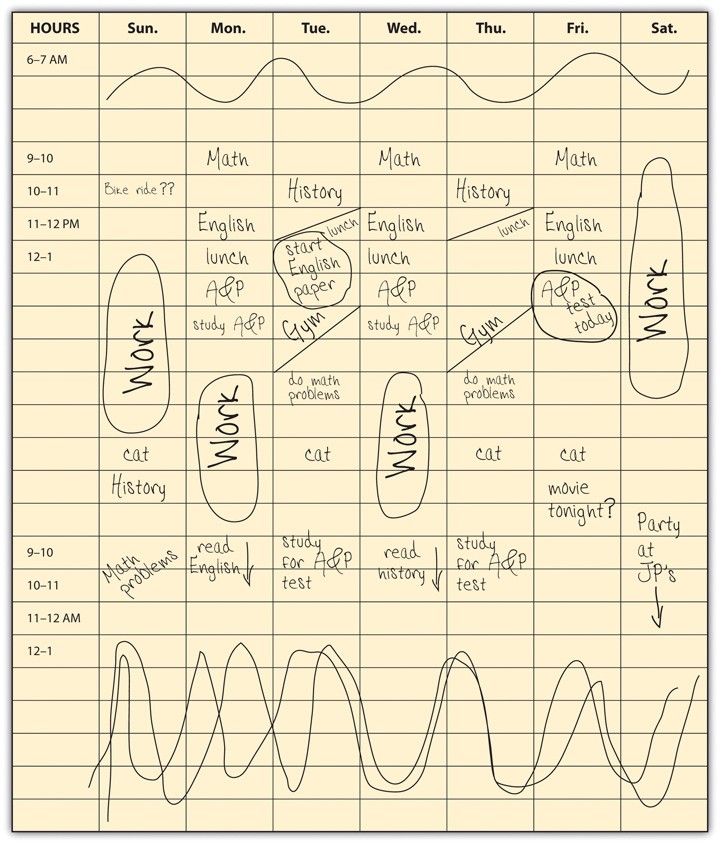 Here are some more tips for successful schedule planning:< Studying is often most eﬀective immediately after a class meeting. If your schedule allows, block out appropriate study time after class periods.< Be realistic about time when you make your schedule. If your class runs to four o’clock and it takes you twenty minutes to wrap things up and reach your study location, don’t ﬁgure you’ll have a full hour of study between four o’clock and ﬁve o’clock.< Don’t overdo it. Few people can study four or ﬁve hours nonstop, and scheduling extended time periods like that may just set you up for failure.< Schedule social events that occur at set times, but just leave holes in the schedule for other activities. Enjoy those open times and recharge your energies!< Try to schedule some time for exercise at least three days a week.< Plan to use your time between classes wisely. If three days a week you have the same hour free between two classes, what should you do with those three hours? Maybe you need to eat, walk across campus, or run an errand. But say you have an average forty minutes free at that time on62 	COLLEGE SUCCESSeach day. Instead of just frittering the time away, use it to review your notes from the previous class or for the coming class or to read a short assignment. Over the whole term, that forty minutes three times a week adds up to a lot of study time.< If a study activity is taking longer than you had scheduled, look ahead and adjust your weekly planner to prevent the stress of feeling behind.< If you maintain your schedule on your computer or smartphone, it’s still a good idea to print and carry it with you. Don’t risk losing valuable study time if you’re away from the device.< If you’re not paying close attention to everything in your planner, use a colored highlighter to mark the times blocked out for really important things.< When following your schedule, pay attention to starting and stopping times. If you planned to start your test review at four o’clock after an hour of reading for a diﬀerent class, don’t let the reading run long and take time away from studying for the test.Your Daily To-Do ListPeople use to-do lists in diﬀerent  ways, and you should ﬁnd what works best for you. As with your planner, consistent use of your to-do list will make it an eﬀective habit.Some people prefer not to carry their planner everywhere but instead copy the key information  for the day onto a to-do list. Using this approach, your daily to-do list starts out with your key scheduled activities and then adds other things you hope to do today.Some people use their to-do list only for things not on their planner, such as short errands, phone calls or e-mail, and the like. This still includes important things—but they’re not scheduled out for spe- ciﬁc times.Although we call it a daily list, the to-do list can also include things you may not get to today but don’t want to forget about. Keeping these things on the list, even if they’re a low priority, helps ensure that eventually you’ll get to it.Start every day with a fresh to-do list written in a special small notebook or on a clean page in your planner. Check your planner for key activities  for the day and check yesterday’s  list for items remaining.Some items won’t require much time, but other activities such as assignments will. Include a time estimate for these so that later you can do them when you have enough free time. If you ﬁnish lunch and have twenty-ﬁve minutes left before your next class, what things on the list can you do now and check oﬀ?Finally, use some system to prioritize things on your list. Some students use a 1, 2, 3 or A, B, C rat- ing system for importance. Others simply highlight or circle items that are critical to get done today. Figure 2.7 shows two diﬀerent to-do lists—each very diﬀerent but each eﬀective for the student using it.CHAPTER 2    STAYING MOTIVATED, ORGANIZED, AND ON TRACK	63FIGURE 2.7  Examples of Two Different Students’ To-Do ListsUse whatever format works best for you to prioritize or highlight the most important activities.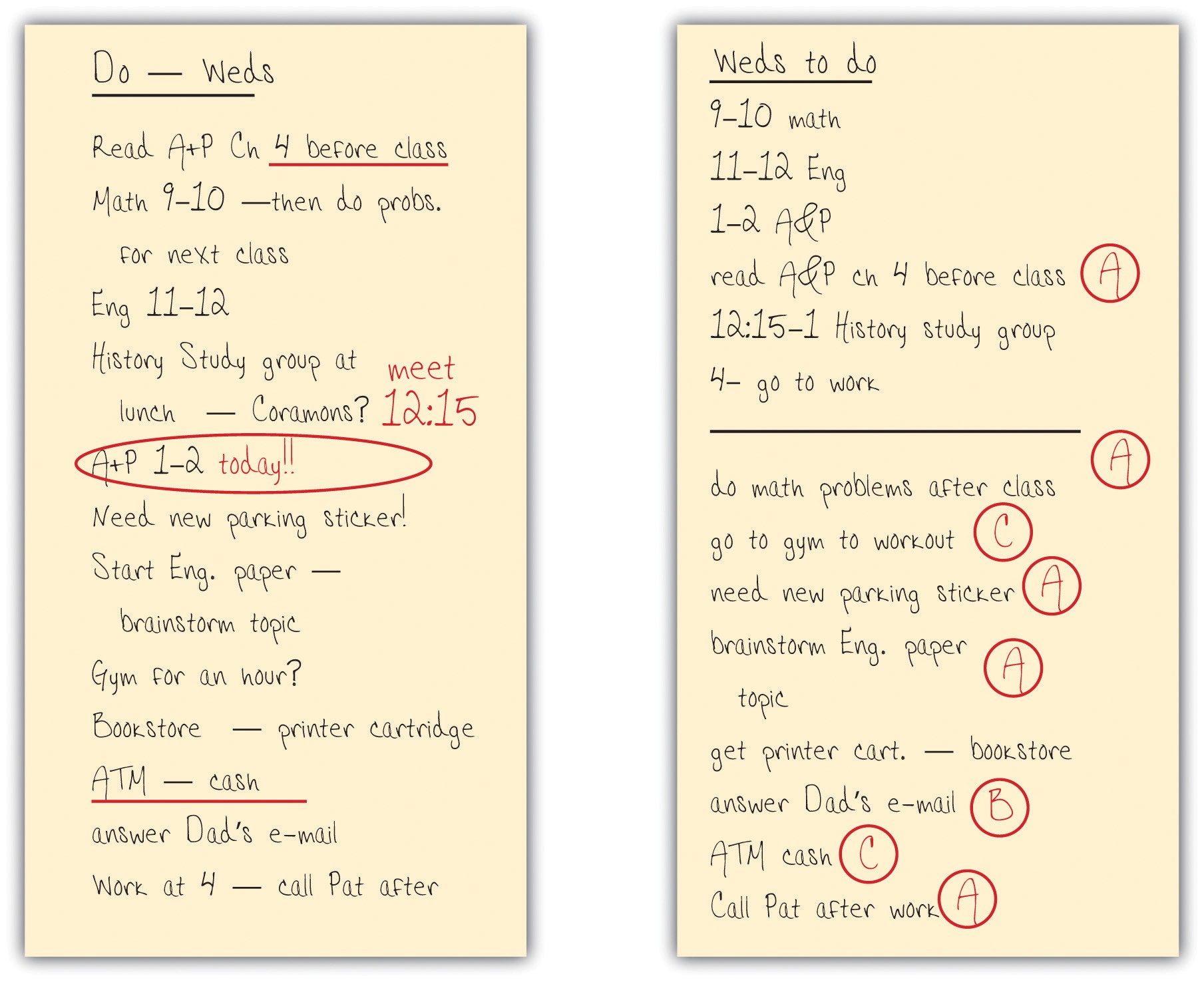 Here are some more tips for eﬀectively using your daily to-do list:< Be speciﬁc: “Read history chapter 2 (30 pages)”—not “History homework.”< Put important things high on your list where you’ll see them every time you check the list.< Make your list at the same time every day so that it becomes a habit.< Don’t make your list overwhelming. If you added everything you eventually need to do, you could end up with so many things on the list that you’d never read through them all. If you worry you might forget something, write it in the margin of your planner’s page a week or two away.< Use your list. Lists often include little things that may take only a few minutes to do, so check your list any time during the day you have a moment free.< Cross out or check oﬀ things after you’ve done them—doing this becomes rewarding.< Don’t use your to-do list to procrastinate. Don’t pull it out to ﬁnd something else you just “have”to do instead of studying!4.5  Time Management Tips for Students Who WorkIf you’re both working and taking classes, you seldom have large blocks of free time. Avoid temptations to stay up very late studying, for losing sleep can lead to a downward spiral in performance at both work and school. Instead, try to follow these guidelines:< If possible, adjust your work or sleep hours so that you don’t spend your most productive times at work. If your job oﬀers ﬂex time, arrange your schedule to be free to study at times when you perform best.< Try to arrange your class and work schedules to minimize commuting time. If you are a part- time student taking two classes, taking classes back-to-back  two or three days a week uses less time than spreading them out over four or ﬁve days. Working four ten-hour days rather than ﬁve eight-hour days reduces time lost to travel, getting ready for work, and so on.64 	COLLEGE SUCCESS< If you can’t arrange an eﬀective schedule for classes and work, consider online courses that allow you to do most of the work on your own time.< Use your daily and weekly planner conscientiously.  Any time you have thirty minutes or more free, schedule a study activity.< Consider your “body clock” when you schedule activities. Plan easier tasks for those times when you’re often fatigued and reserve alert times for more demanding tasks.< Look for any “hidden” time potentials. Maybe you prefer the thirty-minute drive to work over a forty-ﬁve-minute train ride. But if you can read on the train, that’s a gain of ninety minutes every day at the cost of thirty minutes longer travel time. An hour a day can make a huge diﬀerence in your studies.< Can you do quick study tasks during slow times at work? Take your class notes with you and use even ﬁve minutes of free time wisely.< Remember your long-term goals. You need to work, but you also want to ﬁnish your college program. If you have the opportunity to volunteer for some overtime, consider whether it’s really worth it. Sure, the extra money would help, but could the extra time put you at risk for not doing well in your classes?< Be as organized on the job as you are academically. Use your planner and to-do list for work matters, too. The better organized you are at work, the less stress you’ll feel—and the more successful you’ll be as a student also.< If you have a family as well as a job, your time is even more limited. In addition to the previous tips, try some of the strategies that follow.4.6  Time Management Tips for Students with FamilyLiving with family members often introduces additional time stresses. You may have family obligations that require careful time management. Use all the strategies described earlier, including family time in your daily plans the same as you would hours spent at work. Don’t assume that you’ll be “free” every hour you’re home, because family events or a family member’s need for your assistance may occur at unexpected times. Schedule your important academic work well ahead and in blocks of time you con- trol. See also the earlier suggestions for controlling your space: you may need to use the library or an- other space to ensure you are not interrupted or distracted during important study times.Students with their own families are likely to feel time pressures. After all, you can’t just tell your partner or kids that you’ll see them in a couple years when you’re not so busy with job and college! In addition to all the planning and study strategies discussed so far, you also need to manage your family relationships and time spent with family. While there’s no magical solution for making more hours in the day, even with this added time pressure there are ways to balance your life well:< Talk everything over with your family. If you’re going back to school, your family members may not have realized changes will occur. Don’t let them be shocked by sudden household changes. Keep communication lines open so that your partner and children feel they’re together with you in this new adventure. Eventually you will need their support.< Work to enjoy your time together, whatever you’re doing. You may not have as much time together as previously, but cherish the time you do have—even if it’s washing dishes together or cleaning house. If you’ve been studying for two hours and need a break, spend the next ten minutes with family instead of checking e-mail or watching television. Ultimately, the important thing is being together, not going out to movies or dinners or the special things you used to do when you had more time. Look forward to being with family and appreciate every moment you are together, and they will share your attitude.CHAPTER 2    STAYING MOTIVATED, ORGANIZED, AND ON TRACK	65< Combine activities to get the most out of time. Don’t let your children watch television or play video games oﬀ by themselves while you’re cooking dinner, or you may ﬁnd you have only twenty minutes family time together while eating. Instead, bring the family together in the kitchen and give everyone something to do. You can have a lot of fun together and share the day’s experiences, and you won’t feel so bad then if you have to go oﬀ and study by yourself.< Share the load. Even children who are very young can help with household chores to give you more time. Attitude is everything: try to make it fun, the whole family pulling together—not  something they “have” to do and may resent, just because Mom or Dad went back to school. (Remember, your kids will reach college age someday, and you want them to have a good attitude about college.) As they get older, they can do their own laundry, cook meals, and get themselves oﬀ toschool, and older teens can run errands and do the grocery shopping. They will gain in the process by becoming more responsible and independent.< Schedule your study time based on family activities. If you face interruptionsfrom young children in the early evening, use that time for something simple likereviewing class notes. When you need more quiet time for concentrated reading,wait until they’ve gone to bed.FIGURE  2.8 Make the most of your time with family, since you’ll also need  time alone  for studying.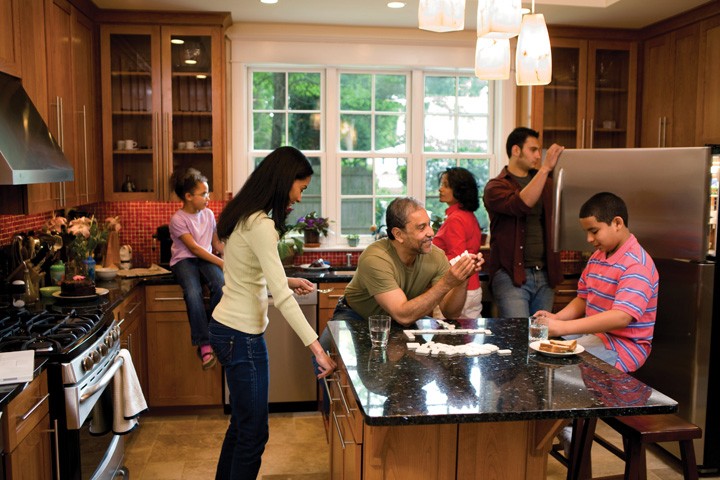 © Thinkstock< Be creative with child care. Usually options are available, possibly involving extended family members, sitters, older siblings, cooperative child care with other adult students, as well as child- care centers. After a certain age, you can take your child along to campus when you attend an evening course, if there is somewhere the child can quietly read. At home, let your child have a friend over to play with. Network with other older students and learn what has worked for them. Explore all possibilities to ensure you have time to meet your college goals. And don’t feel guilty: “day care babies” grow up just as healthy psychologically as those raised in the home full time.4.7  Time Management Tips for Student AthletesStudent athletes often face unique time pressures because of the amount of time required for training, practice, and competition. During some parts of the year, athletics may involve as many hours as a full- time job. The athletic schedule can be grueling, involving weekend travel and intensive blocks of time. You can be exhausted after workouts or competitions, aﬀecting how well you can concentrate on stud- ies thereafter. Students on athletic scholarships often feel their sport is their most important reason for being in college, and this priority can aﬀect their attitudes toward studying. For all of these reasons, student athletes face special time management challenges. Here are some tips for succeeding in both your sport and academics:< Realize that even if your sport is more important to you, you risk everything if you don’t also succeed in your academics. Failing one class in your ﬁrst year won’t get you kicked out, but you’ll have to make up that class—and you’ll end up spending more time on the subject than if you’d studied more to pass it the ﬁrst time.< It’s critical to plan ahead. If you have a big test or a paper due the Monday after a big weekend game, start early. Use your weekly planner to plan well in advance, making it a goal, for example, to have the paper done by Friday—instead of thinking you can magically get it done Sunday night after victory celebrations. Working ahead will also free your mind to focus better on your sport.< Accept that you have two priorities—your sport and your classes—and that both come before your social life. That’s just how it is—what you have accepted in your choice to be a college athlete. If it helps, think of your classes as your job; you have to “go to study” the same as others “go to work.”< Use your planner to take advantage of any downtime you have during the day between classes and at lunch. Other students may seem to have the luxury of studying during much of the afternoon  when you’re at practice, and maybe they can get away with hanging out between classes, but you don’t have that time available, at least not during the season. You need to use all the time you can ﬁnd to keep up with your studying.< Stay on top of your courses. If you allow yourself to start slipping behind, maybe telling yourself you’ll have more time later on to catch up, just the opposite will happen. Once you get behind, you’ll lose momentum and ﬁnd it more diﬃcult to understand what’s going on the class. Eventually the stress will aﬀect your athletic performance also.< Get help when you need it. Many athletic departments oﬀer tutoring services or referrals for extra help. But don’t wait until you’re at risk for failing a class before seeking help. A tutor won’t take66 	COLLEGE SUCCESSyour test or write your paper for you—they can only help you focus in to use your time productively in your studies. You still have to want to succeed.K  E  Y	T  A  K  E  A  W  A  Y  S  < People “use” time very diﬀerently. To develop strategies for managing  your time, discover your time personality and observe how much time you spend in diﬀerent activities in the course of a week.< Plan your schedule with two hours of study time for each hour in class. Use your most alert times of day, break up large tasks into smaller pieces and stages, take breaks to help you stay focused, avoid distractions, and reward yourself for successful accomplishments.< Procrastination has many diﬀerent causes for diﬀerent people but is a problem for most students. Diﬀerent techniques can help you battle procrastination so you can get the job done.< Use a weekly calendar planner to block out study times and plan well ahead for examinations and key assignments to achieve success in school.< Use a daily to-do  list along with your weekly planner to avoid overlooking even smaller tasks and to make the most of your time throughout the day.< Students  who work, live with family, or are athletes  often  face signiﬁcant  time pressures  and must make a special eﬀort to stay organized and plan ahead for eﬃcient studying.CHAPTER 2    STAYING MOTIVATED, ORGANIZED, AND ON TRACK	67C  H  E  C  K  P  O  I  N  T	E  X  E  R  C  I  S  E  S  1. What time(s) of day are you at your most alert?What time(s) of day are you at your least alert?2. What category of discretionary activity (not sleeping, working, studying, etc.) represents  your largest use of time?Can you reduce  the time you spend in that activity if you need  more time for your coursework?3. For each of the following statements about time management,  circle T for true or F for false:T  F   Think yourself into a positive mood before starting to study.T  F   Always study just before  going  to sleep  so that you’ll dream  about  the topic. T  F  Break up larger projects into smaller parts and stages.T  F  Get everything done on your to-do list before studying so that you’re not distracted. T  F  When feeling stressed by a project, put it oﬀ until tomorrow.T   F   Talk with your instructor or another  student  if you’re having diﬃculty. T   F   Try to study at least three hours at a time before taking a break.T  F  Reward yourself for successfully completing  a task.T  F   Avoid studying  at times not written in on your weekly planner; these are all free times just for fun. T  F  Whenever interrupted by a friend, use that opportunity to take a break for up to thirty minutes.T  F  Turn oﬀ all electronic  devices when reading an assignment  except  for your laptop if you use it to take notes.T  F  Since people  procrastinate  when they’re distracted  by other things that need  doing, it’s best to delay studying until you’ve done everything else ﬁrst.T  F   Studying  with a friend is a sure way to waste time and develop poor study habits.T  F   Use a study journal to observe how you use your time and determine what things are keeping you from getting  your work done.T  F  There’s no reason to keep a weekly calendar if all your instructors have provided you with a syllabus that gives the dates for all assignments  and tests.T  F   Studying  for a particular class is most eﬀective immediately after that class meets.4. Without looking at your planner, to-do  list, or anything else in writing, quickly write a list of everything you need to do in the next few days. Then look through  your planner, to-do  list, and any other class notes  for anything you missed. What might you have forgotten or delayed if you weren’t keeping  a planner and to- do list?5. Without looking at your weekly or daily schedule,  think about  your typical week and the times you have free when not in class, working, studying, eating, socializing, and so on. List at least three “downtimes” when you don’t usually study that you can use for coursework when necessary.5.	CHAPTER ACTIVITIESChapter Takeaways< It’s important  to have short-, mid-, and long-term goals that are speciﬁc, realistic, time oriented, and attainable.  Goals help you set priorities  and remain  motivated  and committed  to your college success.68 	COLLEGE SUCCESS< Attitude  is the largest factor determining  success in college.  Work to stay positive and surround yourself with positive people,  and you’ll ﬁnd you are motivated to carry out the activities that will help you succeed  in your courses.< Planning ahead, and then following  your plan, is the essence of time management.  Organize both your space and your time to develop the best study habits. Learning strategies to stay on track, avoid distractions of people and technology, and to prevent procrastination will pay oﬀ not only in college but also in your career thereafter.< Plan your use of time based on your “time personality” after assessing how you typically use your free time. Then use an academic  weekly and daily planner  to schedule blocks of time most eﬃciently. Start well ahead of deadlines to prevent last-minute stresses and problems completing your work.< Because many college students have signiﬁcant time commitments with work, family, athletics,  or other activities, time management techniques are among the most  important  skills you can learn to help ensure your success.CHAPTER 2    STAYING MOTIVATED, ORGANIZED, AND ON TRACK	69C  H  A  P  T  E  R	R  E  V  I  E  W  1. Describe the characteristics of well-written goals.2. List at least four or ﬁve things you can do to develop a positive attitude.3. What have you personally found helps motivate you to sit down and start studying?4. Describe the most important characteristics of an eﬀective study space.5. How can you prepare for unplanned interruptions while studying?6. After you have analyzed how you typically spend time and have blocked  out study periods for the week, you may still have diﬃculty using that study time well. List additional time management strategies that can help you make the most of the time that you do have.7. If you ﬁnd yourself procrastinating, what can you do to get back on track?8. What can go wrong  if you try to micromanage every minute of the day?What should you do, instead?9. Realizing that any action repeated  consistently and frequently will soon become a habit, what should you do with your academic planner every day and every week to establish a strong  habit  that will help ensure your success in all your college courses to come?70 	COLLEGE SUCCESSO  U  T  S  I  D  E	T  H  E	B  O  O  K  Make seven copies  of the “Study Journal” page  following. Near the end of the day, every day for the next week, spend a few minutes reviewing your day and writing answers to those questions. At the end of the week, re- view what you have written and summarize what you observe  about your study tendencies  by answering these questions:1. Did you usually get as much, more, or less schoolwork done as you had scheduled for the day?If you got less done, was the problem due to scheduling more time than you actually had, or not making eﬀective use of the scheduled blocks of time?2. List the steps  you will follow to make your scheduling process work better  next week.3. What other things did you do repeatedly during the week when you should have been studying?4. What were the most common distractions (people or other interruptions) during the week when you were studying?  	5. List ways you can control your study space  to avoid these activities and prevent these distractions next week.  	6. Do you see a pattern in the activities you least enjoyed and had diﬃculty getting  started on?7. Review Chapter 2, Section 3 and Chapter 2, Section 4 for speciﬁc strategies to use to stay focused and motivated. Make a list here  of ﬁve or more  things  you will do diﬀerently  next week if studying  becomes diﬃcult or less enjoyable.Study Journal for Date:  	a.  My daily planner had scheduled  	hours of academic time today (not counting time in class). It turned out that I actually spent about  		hours on my studies.At some times I was scheduled to study or do academic  work, I was doing this instead:b.  The academic time I most enjoyed today was doing  	I enjoyed this most because  	c.  The academic time I least most enjoyed today was doing  	I enjoyed this least because  	d.   I had the most diﬃculty getting  started on this study activity:CHAPTER 2    STAYING MOTIVATED, ORGANIZED, AND ON TRACK	71Why?e. I did my studying and other academic  work in these places:f.  During the time I was studying, I was interrupted by these people:Other interruptions included the following (phone calls, e-mail, etc.):72 	COLLEGE SUCCESSM  A  K  E	A  N	A  C  T  I  O  N	L  I  S  T  GoalsI have not yet set realistic, speciﬁc, and time-oriented goals for the following:In the coming weeks and months, I will think  about  and clarify these  goals:Planning AheadToo often in the past, I have not started early enough  on these kinds of school assignments  and studying:To ensure I successfully plan ahead to complete all work on time in the future, I will do the following:AttitudeI have most diﬃculty maintaining a positive attitude at the following times:I can do the following things to “adjust” my attitude  at these times to help ensure my success:Focus and MotivationWhen I’m not feeling motivated  to work on my studies, I often do these things instead:I will try to use these strategies to keep motivated and focused on my studies in the future:Study SpaceI have the following problems with the places where I usually study now:I  will   make the following  changes in my study  space (or I  will   try   these new places) to help prevent distractions:Time ManagementI often feel I don’t have enough  time for my college  work for the following reasons:I will  start using these techniques to make sure I use my available time well:C  H A P  T  E  R	3Thinking about ThoughtFIGURE  3.1 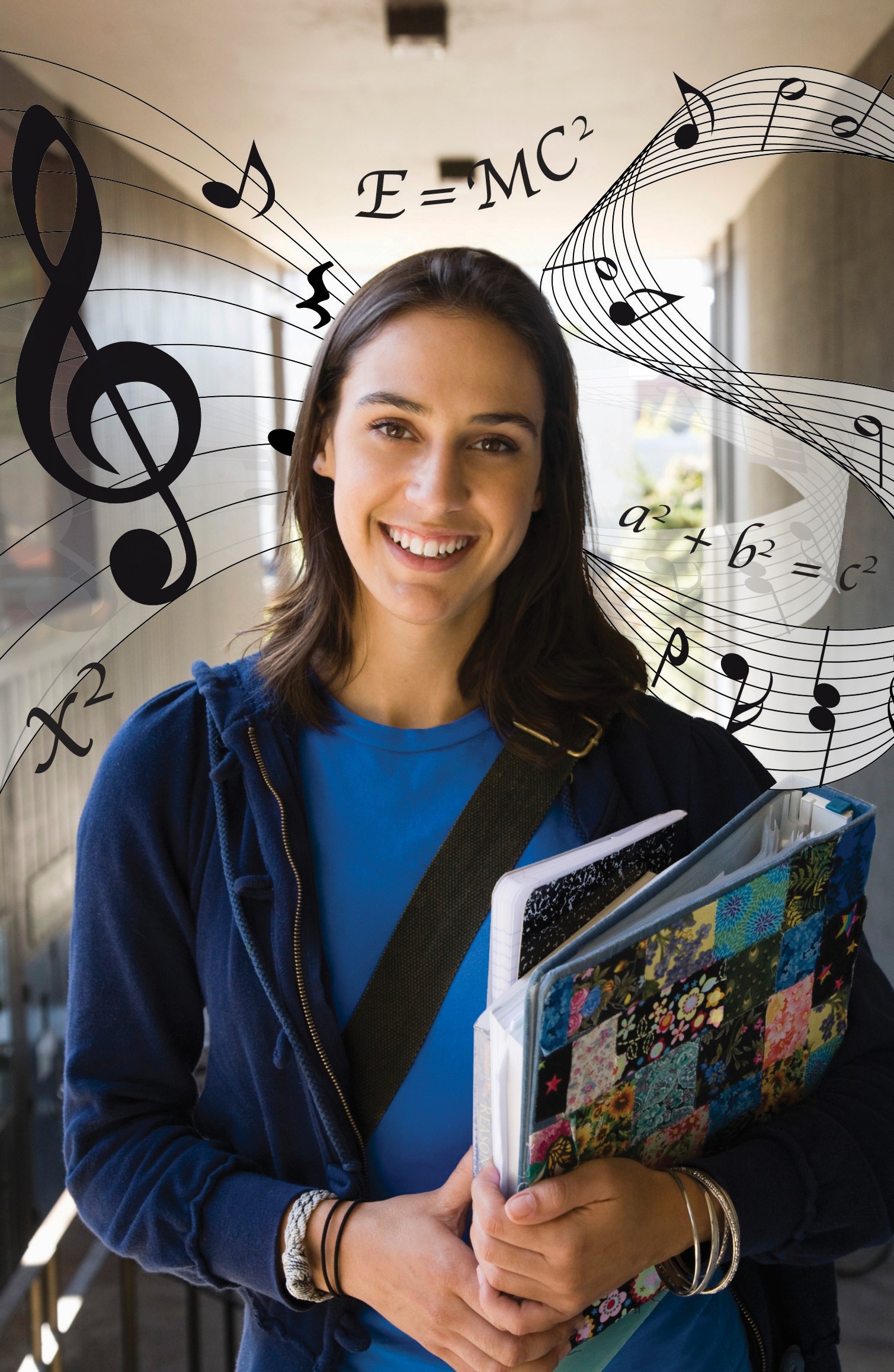 © ThinkstockWhere Are You Now?Assess your present knowledge and attitudes.1. I am  a good problem solver.2. I am considered creative by my friends.3. I have good judgment.4. I ﬁnd  it easy  to make decisions quickly.5. My decisions usually turn out to be good decisions.6. I like to think things through before speaking.7. I am not shy about asking questions when I don’t understand something.8. I enjoy good discussions and arguments.9. I regularly practice an art form (music, acting, painting, etc.)10.  I enjoy hearing other people’s points of view, even when I disagree with them.11.  I usually question  information presented  as fact on the Internet or television.Where Do You Want to Go?Yes  Unsure No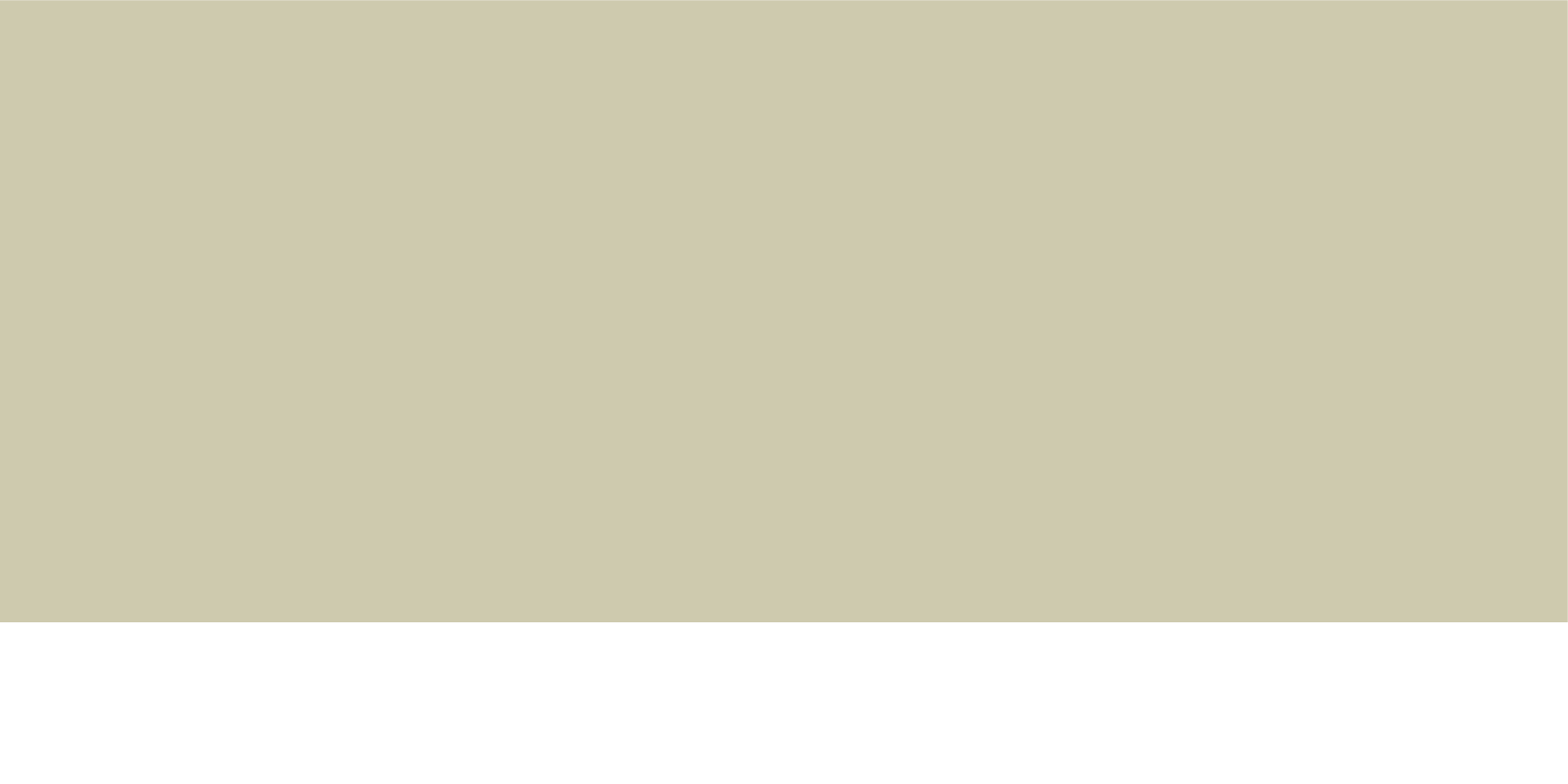 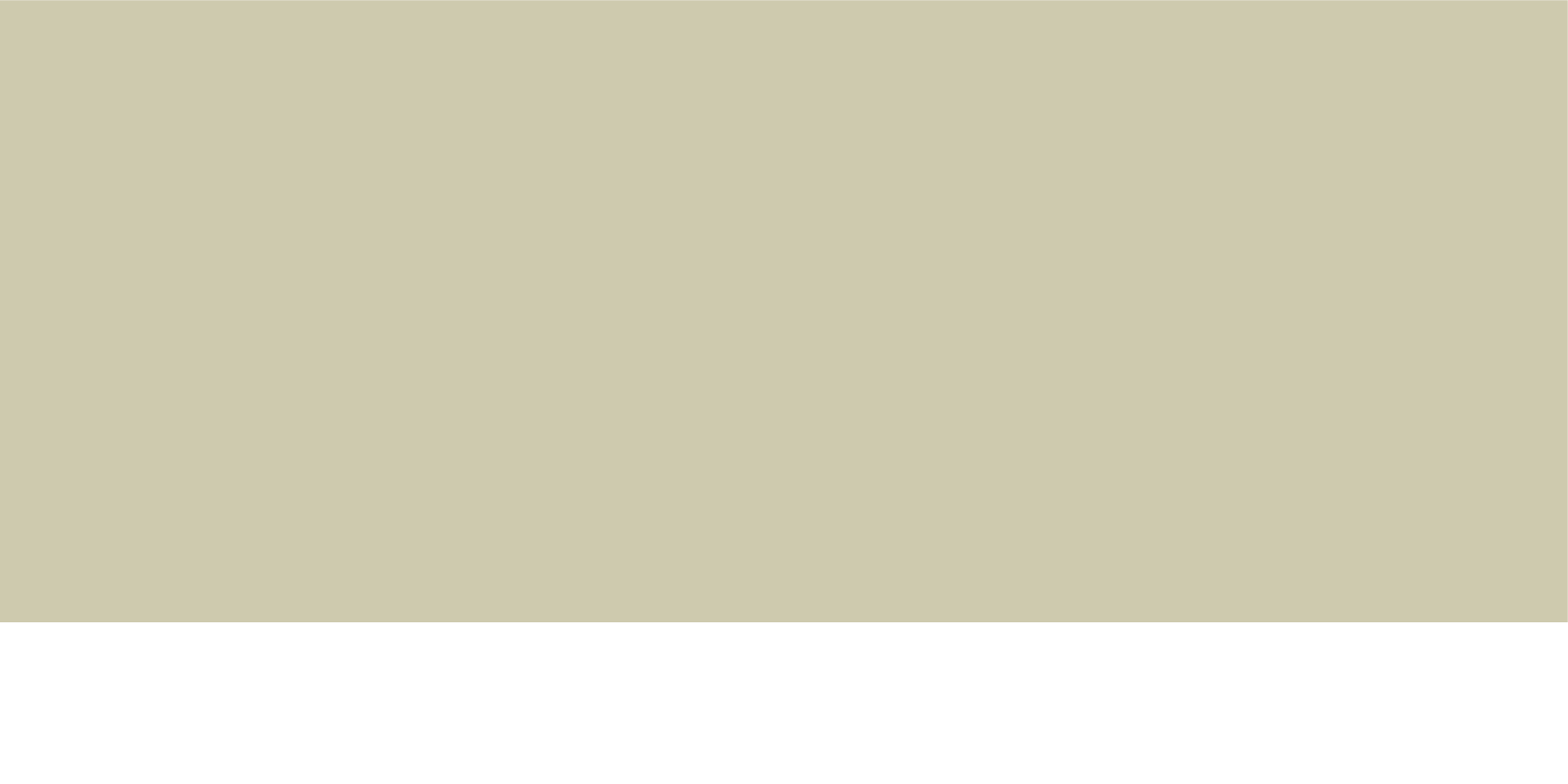 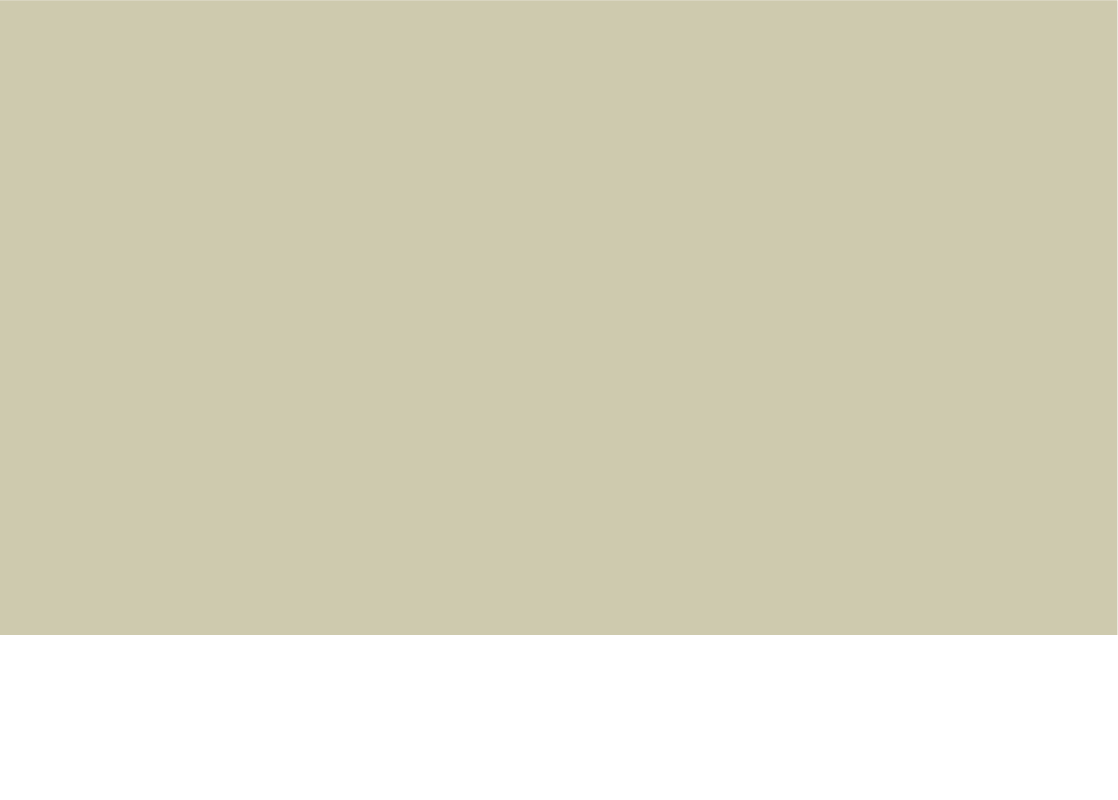 Think about how you answered the questions above. Be honest with yourself. On a scale of 1 to 10, how would  you rate your level of thinking  skills at this time?74 	COLLEGE SUCCESSPoor thinking skills	Excellent thinking skills1	2	3	4	5	6	7	8	9	10In the following list, circle the three  most important  areas in which you think you can improve:< Applying information< Analyzing information< Thinking critically< Asking questions  about  information< Evaluating information< Coming up with new ideas< Solving problems< Making decisions< Identifying weaknesses in ideas< Choosing sources for researchAre there other areas in which you can improve your thinking skills? Write down  other  things  you feel you need to work on.How to Get ThereHere’s what we’ll work on in this chapter:< Understanding what makes thinking in college diﬀerent from thinking in high school< Learning how to think< Knowing the types of thinking< Recognizing why all types of thinking are important< Understanding what critical thinking is< Recognizing  and avoiding logical fallacies and faulty assumptions< Establishing critical thinking habits< Researching and thinking critically< Understanding what creative thinking is< Developing creative thinking habits< Solving problems< Making decisions< Brainstorming1.  IT’S ALL IN YOUR HEADThroughout this book, we make the case that college is really quite diﬀerent from high school. Sure, the social life is diﬀerent, and there are diﬀerent pressures in college, perhaps a family to support or a job schedule  to coordinate  with studies.  But the two most fundamental  diﬀerences  involve  expecta- tions—the expectation that you will be independent and take responsibility for your actions and the ex- pectation that you will think for yourself.Remember the heavy “thinking” you did in high school? Most of it was recalling facts or informa- tion you had previously committed to memory. Perhaps in some courses you were asked to support a statement or hypothesis using content from your textbook or class. Your thinking in high school was very structured and tied closely to reﬂecting what was taught in class.In college, you are expected to think for yourself; to access and evaluate new approaches and ideas;to contribute to your knowledge base; and to develop or create new, fresh ideas. You will be required toCHAPTER 3    THINKING ABOUT  THOUGHT 	75develop and use a variety of thinking skills—higher-order thinking skills—which you seldom used in high school. In college, your instructors’ roles will be not only to supply a base of new information and ideas, as good instructors will challenge you to stretch your skills and knowledge base through critical and creative thinking. Much of their teaching involves the questions they ask, not the directions they give. Your success in college education—and in life beyond college—is directly linked to becoming a better and more complete thinker. Becoming a better and more complete thinker requires mastering some skills and consistent practice.2.  TYPES OF THINKINGL  E A  R  N  I  N  G 	O B J  E C  T  I  V  E S1.  Understand that there are diﬀerent types of thinking.2.  Identify how each type of thinking contributes to learning.So what are the various types of thinking skills, and what kind things are we doing when we apply them? In the 1950s, Benjamin Bloom developed a classiﬁcation of thinking skills that is still helpful today; it is known as Bloom’s taxonomy.  He lists six types of thinking skills, ranked in order of com- plexity: knowledge, comprehension, application, analysis, synthesis, and evaluation. Figure 3.2 outlines each skill and what is involved in that type of thinking, as updated by Lorin Anderson and David Krothwohl.[1]Bloom’s taxonomyA classiﬁcation  of thinking skills developed by Benjamin Bloom. In order of increasing complexity, they are knowledge, comprehension, application, analysis, synthesis, and evaluation.76 	COLLEGE SUCCESSFIGURE 3.2  TypesofThinkingSkillsAll of these thinking skills are important for college work (and life in the "real world," too). You've likely had a great deal of experience with the lower-level thinking skills (yellow section). The midlevel skills are skills you will get a lot of practice with in college, and you may be well on your way to master­ ing them  already. The higher-level thinking  skills (red section)  are the most demanding, and you will need to invest focused effort to develop them.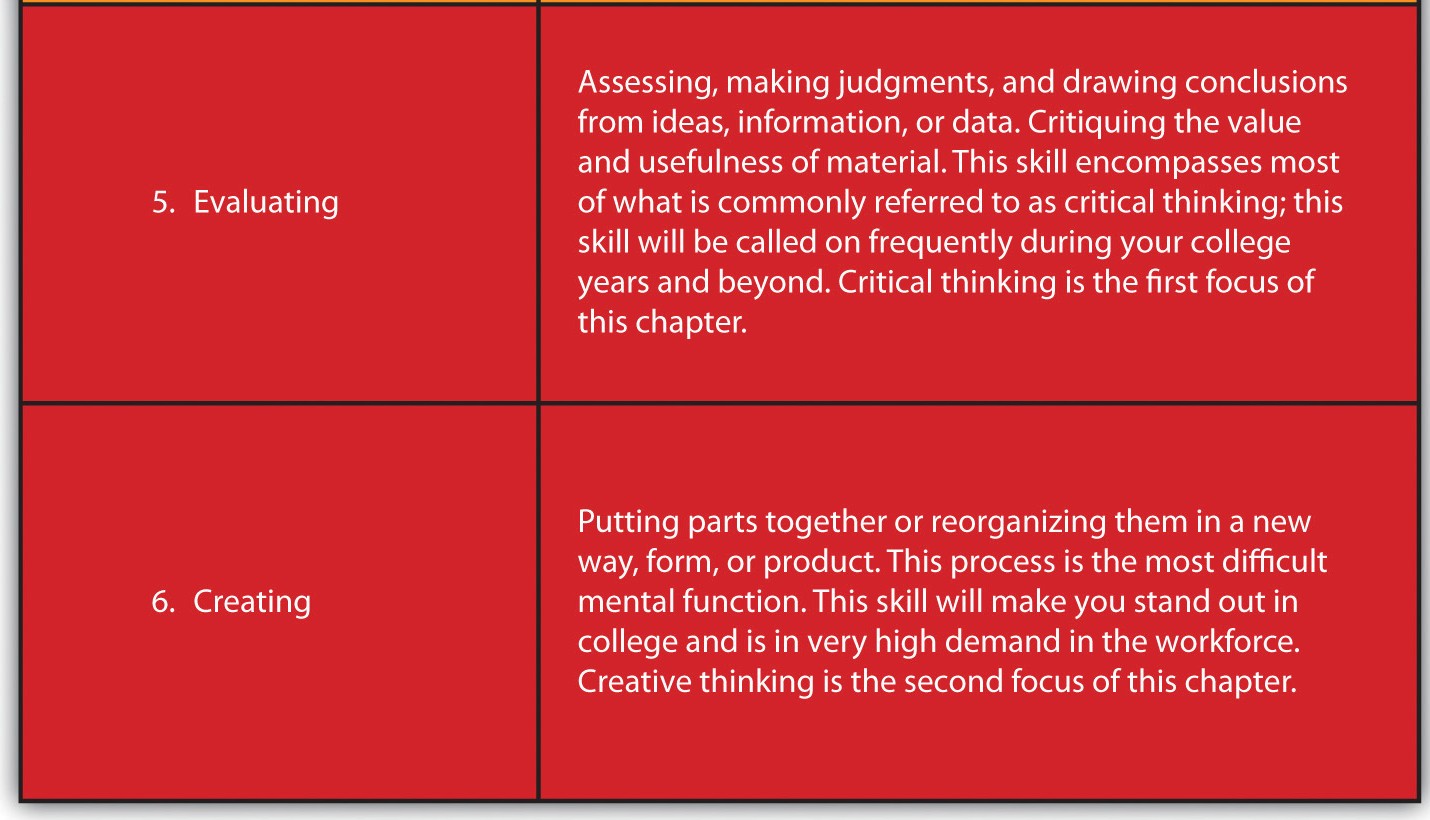 CHAPTER 3    THINKING ABOUT  THOUGHT 	77E  X  E  R  C  I  S  E  :	T  H  O  U  G  H  T	I  N  V  E  N  T  O  R  Y  Think about  Figure 3.2. Are you using all six thinking skills? Reﬂect  on your schoolwork in the past three weeks and identify speciﬁc examples where you used each of the thinking  skills. Use the comment column to write notes about the skills that are second nature to you and those you would like to develop further.Skill Set                                 How You Used It in the Past Three Weeks CommentsRemembering and RecallingUnderstanding Applying Analyzing Evaluating CreatingLook at the lists of things you actually did in each case. Notice that there are certain verbs that apply to each skill set. When you see those verbs as a prompt in an assignment or an exam, you will know what kind of thinking the instructor expects from you. Table 3.1 lists some of the most common verbs associated with each thinking  skill.Thinking VerbsSkill Set            Verbs1. Remembering and Recalling2. UnderstandingBookmark, count, describe, draw, enumerate,  ﬁnd, google,  identify, label, list, match,  name, quote, recall, recite, search, select, sequence, tell, writeBlog, conclude, describe, discuss, explain, generalize, identify, illustrate, interpret, paraphrase, predict, report, restate, review, summarize, tell, tweet3. Applying	Apply, articulate, change, chart, choose, collect, compute, control, demonstrate, determine, do, download, dramatize, imitate, implement, interview, install (as in software), participate, prepare, produce, provide, report, role-play, run (software), select, share, show, solve, transfer, use4. Analyzing	Analyze, break down, characterize,  classify, compare,  contrast,  debate,  deduce,  diagram, diﬀerentiate, discriminate, distinguish, examine, infer, link, outline, relate, research, reverse- engineer, separate, subdivide, tag5. Evaluating	Appraise, argue, assess, beta test, choose, collaborate, compare, contrast, conclude, critique, criticize, decide,  defend, “friend/de-friend,” evaluate, judge, justify, network, post, predict, prioritize, prove, rank, rate, review, select,  support6. Creating	Adapt, animate, blog, combine,  compose,  construct, create, design, develop, devise, ﬁlm, formulate, integrate, invent, make, model, modify, organize, perform, plan, podcast, produce, program, propose, rearrange, remix, revise, rewrite, structureThroughout this book, we give tips that will help you develop your thinking skills. You have read about the learning cycle and the importance of applying your knowledge. You will learn tips for remembering information from your notes and classes. Preparing for class requires you to analyze what you know and what you need to learn. The sections on listening and reading will help you develop your under- standing skills. Look for those tips and practice them.In this chapter, we will focus on critical thinking (evaluating) and creative thinking. They deserve speciﬁc focus because they are likely to be the skills you have least practice with. These are the skills78 	COLLEGE SUCCESSmost helpful for success in college and in “real life.” Creative thinking will help you come up with pos- sible solutions for problems and new ideas. Critical thinking will help you decide which of those ideas have most merit and deserve to be implemented.K  E  Y	T  A  K  E  A  W  A  Y  S  < We use diﬀerent types of thinking skills to address diﬀerent requirements, and these skills are classiﬁed  inBloom’s taxonomy.< You have been using  many  thinking  skills since  childhood.< Two very important thinking skills you will need to develop for success in college and in life are critical (or evaluative) thinking and creative thinking.C  H  E  C  K  P  O  I  N  T	E  X  E  R  C  I  S  E  S  1. List three verbs that are associated  with application skills.2. What is another  name  for “evaluation” thinking skills?3. What thinking  skills are associated with each of the following?a.  Compose and design:                                                                             b.  Tweet and describe:                                                                                 c.  Break down and discriminate:                                                                 d.  Rank and beta test:                                                                                  e.  Enumerate and google:                                                                            3.  IT’S CRITICALL  E A  R  N  I  N  G 	O B J  E C  T  I  V  E S1.  Understand what critical thinking is and why it’s important.2.  Identify logical pitfalls.3.  Discover assumptions and biases.4.  Practice problem solving and decision making.5.  Know the power of questions.6.  Evaluate information (on and oﬀ the Internet).Americans Have Access to…< 1 million new books each year< 5,500 magazines< 10,500 radio stations< 65,000 iPhone apps< 1,000,000,000,000 Web pages[2]In today’s environment, it is not so critical to “know” a great deal of information. The list above indic- ates how much information  we can easily access. In fact, the abundance of information might be the greater challenge. Your success will depend on what you can do with the information, not just on what you know. How we ﬁlter and use that abundance of data is the reason critical thinking has become so important today.CHAPTER 3    THINKING ABOUT  THOUGHT 	79Critical thinking  is the ability to discover the value of an idea, a set of beliefs, a claim, or an argu- ment. It requires you to use logic and reasoning to evaluate evidence or information to make a decision or reach a conclusion. Critical thinking is< a foundation for eﬀective communication,< the principal skill used in eﬀective decision making,< at the core of creating new knowledge,< a way to uncover bias and prejudices.Critical thinking is a part of everyday life, too. Decisions you make can have a lasting impact on your life, and these decisions beneﬁt from critical thinking. Did you ever decide to quit smoking or to lose weight? Were you successful? How did you decide to attend the college you are in? Was that the right choice for you? In any of these cases, could you have made a better decision if you had better or more information?3.1  The Critical Thinking ProcessThe critical thinking process is really nothing more than asking the right questions to understand a problem or issue and then gathering the data you need to complete the decision or take sides on an issue.What is the problem or issue I am considering really about? Understanding this is key to success- ful critical thinking. What is the objective? A position? A decision? Are you deciding what candidate in an election will do a better overall job, or are you looking to strengthen the political support for a par- ticular cause? Are you really against a recommendation from your dad, or are you using the issue to es- tablish your independence?Do you understand the terms related to the issue? Are you in agreement with the proponent’s deﬁnitions? For example, if you are evaluating a quotation on the health-care system for use in a paper, your objective might be to decide to use the quotation or not, but before you can make that decision you need to understand what the writer is really saying. If a term like “family” is used, for example, does it mean direct relations or extended family?What are my options?  What are choices that are available to you (if you are making a decision), or what are the “sides” (in the case of a position) you might choose to agree with? What are their diﬀer- ences? What are the likely consequences of each option? In making a decision, it might be helpful to ask yourself, “What is the worst thing that might happen in each scenario?” Examining diﬀerent points of view is very important; there may be dozens of alternative viewpoints to a particular issue—and the validity of each can change depending on circumstances. A position that is popular or politically cor- rect today may not have been a year ago, and there is no guarantee it will be right in the future. Like- wise, a solution to a personal problem that was successful  for your roommate  may not apply to you. Remember also that sometimes the best option might be a combination of the options you identify initially.What do I know about each option? First, make sure you have all the information about each op- tion. Do you have all the information to support each of your likely options? What is still missing? Where can you get the information  you need? Keep an open mind and don’t dismiss supporting in- formation on any position before you evaluate it carefully.How good is my information?  Now it’s time to evaluate the quality of the support of each option or point of view. Evaluate the strengths and the weaknesses of each piece of supporting evidence. Are all the relevant facts presented? Are some facts presented in misleading  ways? Are enough examples presented to support the premise? Consider the source of the supporting information. Who is the ex- pert presenting the facts? That “expert” may have a vested interest in the position. Consider that bias, more for understanding the point of view than for rejecting it. Consider your own opinions (especially when working with emotional issues); are your emotional ties to a point of view getting in your way of clear thinking (your own biases)? If you really like a particular car model, are you giving the ﬁnancial implications of buying that car a fair consideration? Are there any errors or fallacies in your logic? (See Table 3.2.)Fallacies are defects in logic that weaken arguments. You should learn to identify them in your own thinking so you can strengthen your positions, as well as in the arguments of others when evaluat- ing their strength.critical thinkingThe ability to discover the value of an idea, a set of beliefs, a claim, or an argument. It requires you to use logic and reasoning to evaluate evidence or information to make a decision or reach a conclusion.biasA personal  inclination  that may prevent unprejudiced consideration of a question.fallaciesDefects in logic that weaken arguments.80 	COLLEGE SUCCESSTABLE  3.2  Fallacies and How to Avoid ThemFallacy	Description	Examples	How to Avoid It in Your Own ThinkingGeneralizations Making assumptions about a whole group of people based on an inadequate sample.False Cause	Drawing improper conclusions through sequencing. If A comes  before  B, then A causes  B.Personalizations Also known by their Latin names (ad hominem, or “against the man,” and tu quoque, or “you too”). Inserting personalities inappropriately intoan argument. Common in political arguments.Engineering students are nerds.Myeconomics  class isboring, and myfriend says hereconomic  class isboring,too—therefore  alleconomics classesare boring.I studied biology last term, and this term I’m taking organic chem, which is very confusing. Biology makes chemistry confusing.Against the man: I won’t support Senator Smith’s education bill. He’s had a mistress and marital problems.What kind of sample  are you using? Is it large enough to support the conclusions? You may want to increase your sample size or draw a more modest conclusion by using the word “some” or “many.”When making causal statements, be sure you can explain the process through which A causes B beyond their mere sequence.Focus on the merits and supporting data of an argument, not on the personality or behavior of the people making the arguments.Everyone DoesItAppealing toAuthorityAlso known by its Latin name (ad populum, or “against many”). Justifying an issue based solely on the number of people involved.Using an endorsement from someone as a primary reason for supporting a point of view.You too: A parent explains the evidence of the risks of binge drinking. The child rejects the arguments, saying, “When you were my age, you drank too.”It’s healthy  to drink only soda; millions of American kids do.We should oppose higher taxes; Curt Schilling does.Pitcher Curt Schilling may be a credible authority on baseball, but is he an authority on taxes?The popular position is not always the right one. Be wary of arguments  that rely exclusively on one set of numbers.Quoting authorities is a valuable tool to build an argument; make sure the authorities you quote are truly subject matter experts on the issue you are discussing.Weak Analogy	Using irrelevant similarities in two objects to draw a conclusion.Cars and motorcycles are both driven at high speeds on the highway. Car drivers aren’t required to wear helmets, so motorcycle riders shouldn’t have to either.You can draw an analogy between  just about any two objects or ideas. If you are using  an analogy, make sure you identify the properties relevant to the argument you are making and see if both  share those  properties. (In the example, the motorcycle does not provide protection to the rider, but the car does. Equating the two vehicles based on traveling speed is not relevant to the argument.)FalseDichotomySetting up a situation in which it looks like there are only two possible  options.  If one option is discredited, the other must be accepted.The classic example here is “America, love it or leave  it.”Examine your own thinking. Are there really only two options? Look for the third option. If you were asked to develop a compromise between the two positions, what would it look like? What would its strengths and weaknesses be?CHAPTER 3    THINKING ABOUT  THOUGHT 	81You will need to use critical thinking throughout your college years and beyond. Here are some com- mon critical thinking situations and the kinds of questions you should ask to apply critical thinking. Note that critical thinking is central to themes covered in detail throughout this book.< Personal choices. Examples include “What should I major in?” and “Should I buy a new car?” What do you know about each of your options? What is the quality of that information? Where can you get more (reliable) information? How do those options relate to your ﬁnancial and emotional needs? What are the pros and cons of each option? Are you open to the points of view of others who may be involved? (See Chapter 11 and Chapter 12.)< Reading, listening, note taking, and studying. What are the core messages of the instructor or author? Why are they important? How do these messages relate to one another or diﬀer? (This is covered in much more detail in Chapter 4 and Chapter 5.)< Research papers. What evidence do you need to support your thesis? What sources are available for that evidence? Are they reliable sources? Are there any fallacies in your argument? (This is covered in more detail in Chapter 8.)< Essay questions on exams. What is the professor really asking you to do? What do you know about the question? What is your personal belief about the question? What are the beliefs or biases of the professor or quoted authors? What are the arguments against your point of view? What are the most important pieces of evidence you should oﬀer to support your answer? (This covered in more detail in Chapter 6.)Tips for Critical Thinking< Consider all points of view; seriously consider more than two (look for grey areas).< Keep an open mind.< Answer three questions about your supporting data:1. Is it enough support?2. Is it the right support?3. Is it credible?< Look for evidence that contradicts your point of view. Pretend to disagree with the position you are supporting. What parts of your argument are weak? Do you have the supporting facts to overcome that evidence?< Create a set of criteria you will use to evaluate the strength of information you want to use to support your argument. Ask questions like these:< What is the source of this information?< Is the author well respected in the ﬁeld?< When was this information developed? Is that important?  Why?< Does the author or publisher have an agenda for publishing the information? How does that agenda aﬀect the credibility of the information?< Create a table on which you list your main points, then for each one, list the evidence you have to support  it. This method will  help you visually identify  where you have weak evidence  and what points actually lack evidence.< Be willing to admit that you lack information  to support a point of view or make a decision.  Ask questions or do some focused research to get what you still need.< Make sure that your assumptions and points of view are supported by facts, not opinions.< Learn what types of fallacies you use habitually, and then be on the lookout  for them.  Writers will often rely on certain types of arguments as a matter of habit. Review some of your old papers to identify which fallacies you need to avoid.< Question your characterizations of others. Are those authorities  truly competent in the area you are considering?   Are you attacking the opponents of your point of view rather  than attacking their arguments?< Be careful of broad generalizations. Claims that use absolute words like “all,” “none,” “always,” “never,” “no one,” and “everyone” require much  more  proof than claims that use words  like “most,” “some,” “often,”  “rarely,” “sometimes,” and so on.82 	COLLEGE SUCCESSURLAn Internet  address; URL stands for “uniform resource locator.”Where Did That Come From?One of the most consistent  uses for critical thinking in your college  work is in considering the value of research material and deciding how to use it. The Internet gives you access to an almost unlimited amount of data, and you must choose what to use carefully. Following are some  guidelines.1. Look at the URL, the Web  address. It can give you important information about the reliability and intentions of the site. Start with the page publisher. Have you heard of this source before? If so, would you consider  it a reliable source  for the kind of material you are about to read? Now consider  the domain type in the URL, which  follows  the period after the publisher: “.com” and “.biz” are used by commercial enterprises, “.org” is normally  used  by nonproﬁt organizations, and “.edu” is reserved  for educational  institutions. None of these is necessarily  bad or good, but they may give you a sense behind the motivation for publishing this material. Are you dealing with a company or the Web site of an individual—and how might that aﬀect the quality of the information on that site?2. What can you learn from poking around with navigation tabs or buttons, and what do they tell you about the objective  of the Web site? Look for a tab labeled “About Us” or “Biography.”3. Consider  what others are saying  about the site. Does the author oﬀer references,  reviews, or quotations about the material? What do they say? Check the blogosphere to see what other people think of the author or Web site.4. Trust your own impressions about  the material.  Is the information consistent  with what you already know?5. Ask yourself why the Web site was written. (To inform? To provide data or facts? To sell something?To promote a cause? To parody?)Based on what you learned, ask yourself if the information from this Web site is reliable for your needs. These steps are covered in more detail in Chapter 5.K  E  Y	T  A  K  E  A  W  A  Y  S  < Critical thinking is evaluating the strength of your arguments, data, and information.< Three questions to ask about the support for an argument or position:1. Is it enough support?2. Is it the right support?3. Is it credible?< Weaknesses in arguments are most commonly logical fallacies. Recognizing them will help evaluate  the strength of an argument eﬀectively.CHAPTER 3    THINKING ABOUT  THOUGHT 	83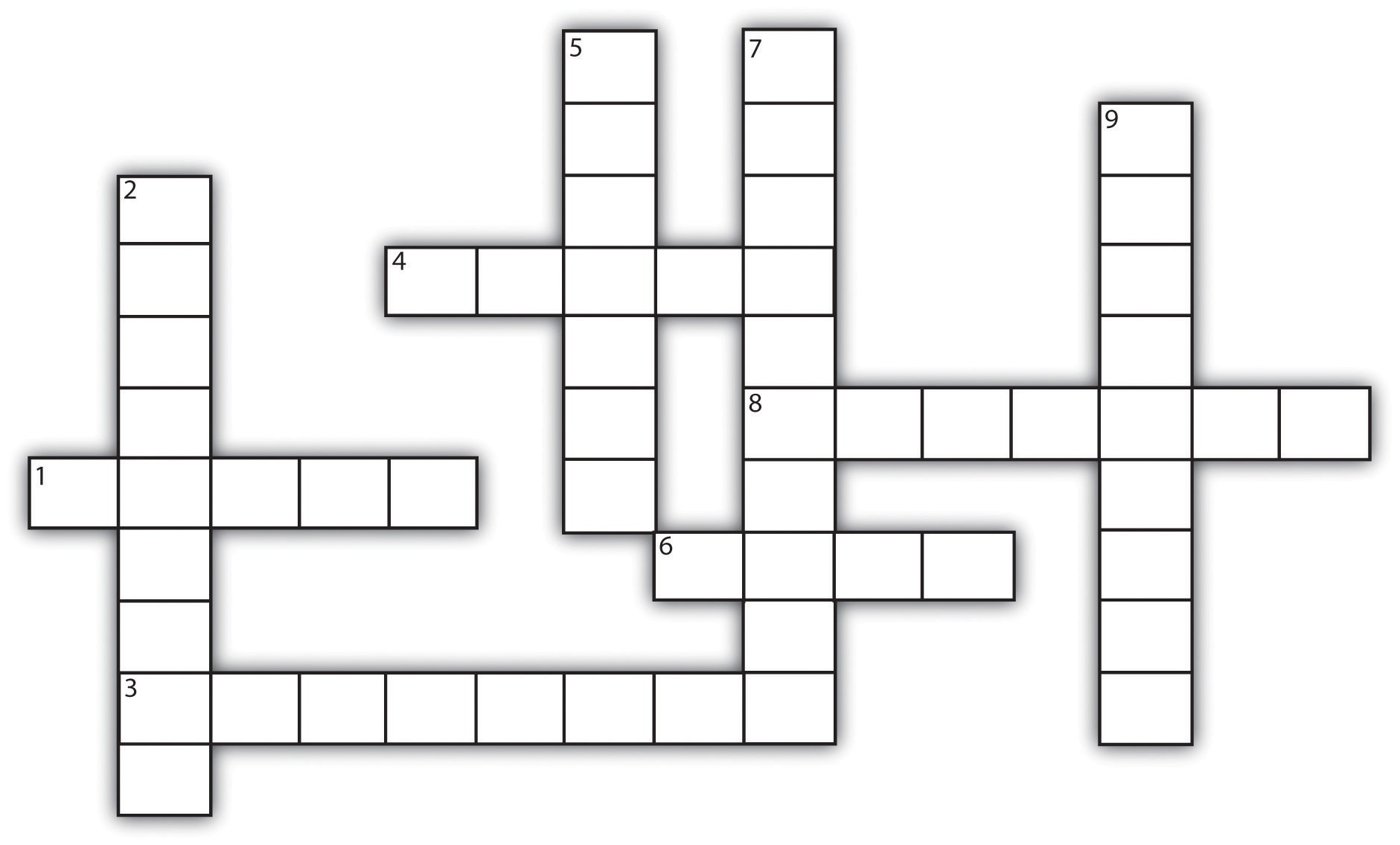 C  H  E  C  K  P  O  I  N  T	E  X  E  R  C  I  S  E  S  Crossword: Full of FallaciesAcross	Down1. Fallacy is an error in  	.	2. Appealing to  	3. Also known as the “you too” fallacy	5. Ad  	; everybody does it4. False  	; a fallacy based on the order of events 7. To draw conclusions based on a small sample6. A tendency  or inclination which prevents fair consideration of a point of view8. Weak  	; irrelevant  comparison4.	SEARCHING FOR “AHA!”9. False  	; a fallacy on forced choice between only two optionsL  E A  R  N  I  N  G 	O B J  E C  T  I  V  E S1.  Use creative thinking: the competitive advantage in the twenty-ﬁrst century.2.  Understand the diﬀerence between creative thinking and free-form thinking.3.  Practice guidelines for creating ideas.4.  Use rules and directions to create eﬀectively.5.  Understand group creativity: how to conduct eﬀective brainstorming.America still has the right stuﬀ to thrive. We still have the most creative, diverse, innovative culture and open society—in a  world where the ability to imagine and  generate new ideas with speed and  to implement them through global collaboration is the most important competitive advantage.- Thomas Friedman[3]Let’s face it: many jobs are subject to outsourcing. The more menial or mechanical the job, the greater the likelihood that there will be someone overseas ready to do the job for a lot less pay. But generating new ideas, fostering innovation,  and developing processes or plans to implement them are something that cannot be easily farmed out, and these are strengths of the American collegiate education. Busi- nesses want problem solvers, not just doers. Developing your creative thinking skills will position you for lifelong success in whatever career you choose.84 	COLLEGE SUCCESScreative thinkingThe ability to look at things from a new perspective, to come up with fresh solutions to problems.  It is a deliberate process that allows you to think in ways that increase the likelihood of generating new ideas or thoughts.Creative thinking is the ability to look at things from a new perspective, to come up with fresh solutions to problems. It is a deliberate process that allows you to think in ways that improve the likeli- hood of generating new ideas or thoughts.Let’s start by killing a couple of myths:< Creativity is an inherited  skill. Creativity is not something people are born with but is a skill that is developed over time with consistent practice. It can be argued that people you think were “born” creative because their parents were creative, too, are creative simply because they have been practicing creative thinking since childhood, stimulated by their parents’ questions and discussions.< Creativity is free-form  thinking.  While you may want to free yourself from all preconceived notions, there is a recognizable structure to creative thinking. Rules and requirements do not limit creative thinking—they provide the scaﬀolding on which truly creative solutions can be built. Free-form thinking often lacks direction or an objective; creative thinking is aimed at producing a deﬁned outcome or solution.Creative thinking involves coming up with new or original ideas; it is the process of seeing the same things others see but seeing them diﬀerently. You use skills such as examining associations and rela- tionships, ﬂexibility, elaboration,  modiﬁcation,  imagery, and metaphorical thinking. In the process, you will stimulate your curiosity, come up with new approaches to things, and have fun!4.1  Tips for Creative Thinking< Feed your curiosity. Read. Read books, newspapers, magazines, blogs—anything at any time. When surﬁng the Web, follow links just to see where they will take you. Go to the theatre or movies. Attend lectures. Creative people make a habit of gathering information, because they never know when they might put it to good use. Creativity is often as much about rearranging known ideas as it is about creating a completely new concept. The more “known ideas” you have been exposed to, the more options you’ll have for combining them into new concepts.< Develop your ﬂexibility by looking for a second right answer. Throughout school we have been conditioned to come up with the right answer; the reality is that there is often more than one “right” answer. Examine all the possibilities. Look at the items in Figure 3.4. Which is diﬀerent from all the others?FIGURE  3.4 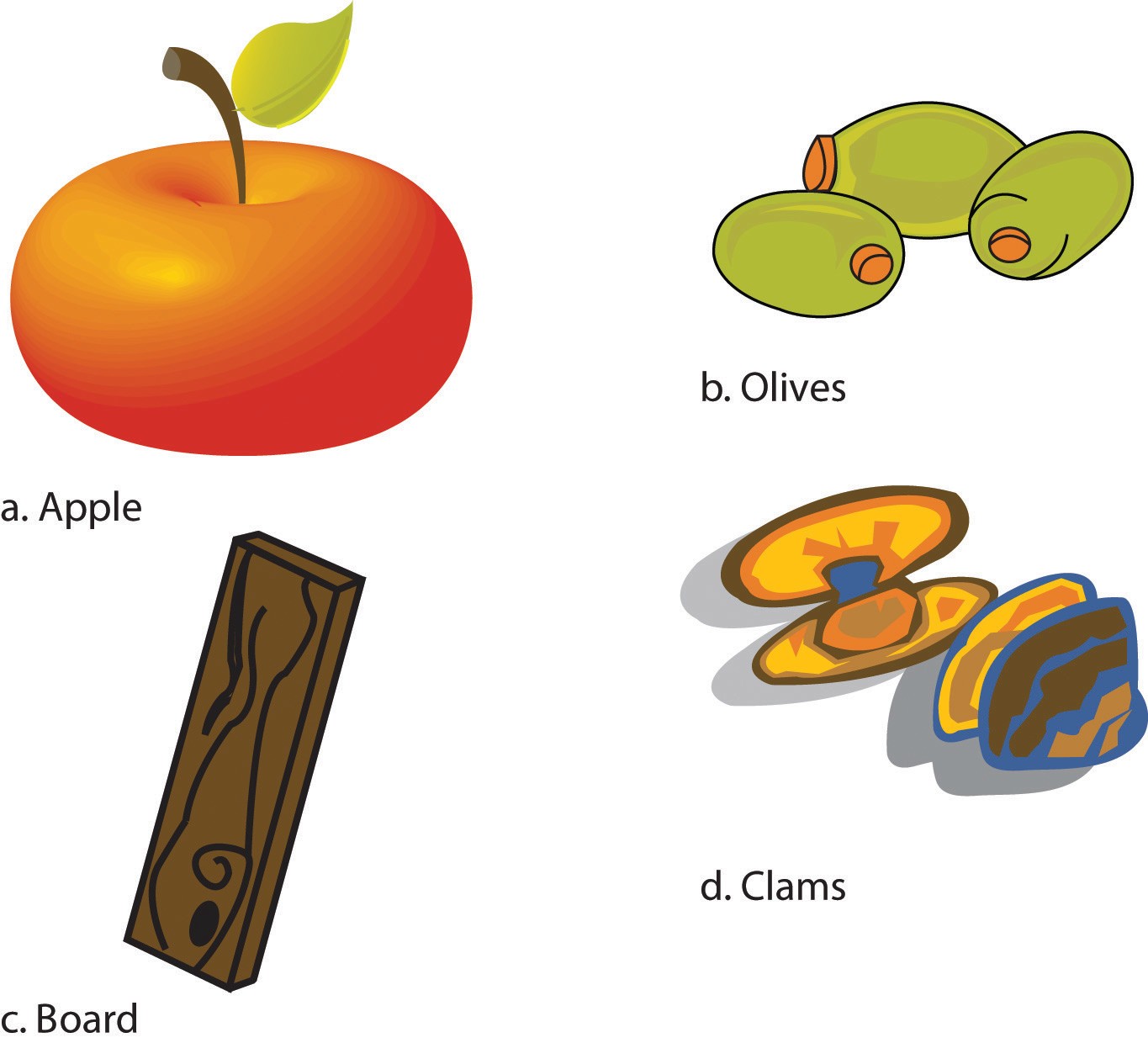 If you chose C, you’re right; you can’t eat a board. Maybe you chose D; that’s right, too—clams are the only animal on the chart. B is right, as it’s the only item you can make oil from, and A can also be right; it’s the only red item.Each option can be right depending on your point of view. Life is full of multiple answers, and if we go along with only the ﬁrst most obvious answer, we are in danger of losing the context for our ideas. The value of an idea can only be determined by comparing it with another. Multiple ideas will also help you generate new approaches by combining elements from a variety of “right” answers. InCHAPTER 3    THINKING ABOUT  THOUGHT 	85fact, the greatest danger to creative thinking is to have only one idea. Always ask yourself, “What’s theother right answer?”< Combine old ideas in new ways. When King C. Gillette registered his patent for the safety razor, he built on the idea of disposable bottle caps, but his venture didn’t become proﬁtable until he toyed with a watch spring and came up with the idea of how to manufacture inexpensive (therefore disposable) blades. Bottle caps and watch springs are far from men’s grooming materials, but Gillette’s genius was in combining those existing but unlikely ideas. Train yourself to think “out of the box.” Ask yourself questions like, “What is the most ridiculous solution I can come up with for this problem?” or “If I were transported by a time machine back to the 1930s, how would I solve this problem?” You may enjoy watching competitive design, cooking, or fashion shows (Top Chef, Chopped, Project Runway, etc.); they are great examples of combining old ideas to make new, functional ones.< Think metaphorically. Metaphors are useful to describe complex ideas; they are also useful in making problems more familiar and in stimulating possible solutions. For example, if you were a partner in a company about to take on outside investors, you might use the pie metaphor to clarify your options (a smaller slice of a bigger pie versus a larger slice of a smaller pie). If anorganization you are a part of is lacking direction, you may search for a “steady hand at the tiller,” communicating quickly that you want a consistent, nonreactionary, calm leader. Based on that ship-steering metaphor, it will be easier to see which of your potential leaders you might want to support. Your ability to work comfortably with metaphors takes practice. When faced with a problem, take time to think about metaphors to describe it, and the desired solution. Observehow metaphors are used throughout communication  and think about why those metaphors are eﬀective. Have you ever noticed that the ﬁnancial business uses water-based metaphors (cash ﬂow, frozen assets, liquidity)  and that meteorologists use war terms (fronts, wind force, storm surge)? What kinds of metaphors are used in your area of study?< Ask. A creative thinker always questions the way things are: Why are we doing things this way? What were the objectives of this process and the assumptions made when we developed the process? Are they still valid? What if we changed certain aspects? What if our circumstances changed? Would we need to change the process? How? Get in the habit of asking questions—lots of questions.K  E  Y	T  A  K  E  A  W  A  Y  S  < Creative thinking is a requirement for success.< Creative thinking is a deliberate process that can be learned and practiced.< Creative thinking involves, but is not limited to, curiosity, ﬂexibility, looking for the second right answer, combining  things in new ways, thinking metaphorically, and questioning  the way things are.86 	COLLEGE SUCCESSC  H  E  C  K  P  O  I  N  T	E  X  E  R  C  I  S  E  S  1. Feed your curiosity. List ﬁve things  you will do in the next month that you have never done before (go to the ballet, visit a local museum, try Moroccan  food, or watch a foreign movie). Expand your comfort “envelope.” Put them on your calendar.a.                                                                                                              b.                                                                                                              c.                                                                                                              d.                                                                                                              e.                                                                                                             2. How many ways can you use it? Think of as many uses for the following common items as possible. Can you name more than ten?Peanut Butter (PBJ counts as one, regardless of the ﬂavor of jelly)Paper Clips	Honors Level: Pen Caps3. A metaphor for life. In the movie Forrest Gump, Forrest  states,  “Life was like a box of chocolates; you never know what you’re gonna get.” Write your own metaphor for life and share it with your classmates.4. He has eyes in the back of his head. What if we really had eyes in the backs of our heads? How would life be diﬀerent? What would be aﬀected?  Would we walk backward? Would we get dizzy if we spun in circles? Would it be easy to put mascara on the back eyes? Generate your own questions and answers; let the creative juices ﬂow!CHAPTER 3    THINKING ABOUT  THOUGHT 	875.  PROBLEM SOLVING AND DECISION MAKINGL  E A  R  N  I  N  G 	O B J  E C  T  I  V  E S1.  Learn to understand the problem.2.  Learn to combine creative thinking and critical thinking to solve problems.3.  Practice problem solving in a group.Much of your college and professional life will be spent solving problems; some will be complex, such as deciding on a career, and require time and eﬀort to come up with a solution. Others will be small, such as deciding what to eat for lunch, and will allow you to make a quick decision based entirely on your own experience. But, in either case, when coming up with the solution and deciding what to do, follow the same basic steps.< Deﬁne the problem. Use your analytical skills. What is the real issue? Why is it a problem? What are the root causes? What kinds of outcomes or actions do you expect to generate to solve the problem? What are some of the key characteristics that will make a good choice: Timing? Resources? Availability of tools and materials? For more complex problems, it helps to actually write out the problem and the answers to these questions. Can you clarify your understanding of the problem by using metaphors to illustrate the issue?< Narrow the problem.  Many problems are made up of a series of smaller problems, each requiring its own solution. Can you break the problem into diﬀerent facets? What aspects of the current issue are “noise” that should not be considered in the problem solution? (Use critical thinking to separate facts from opinion in this step.)< Generate possible solutions. List all your options. Use your creative thinking skills in this phase. Did you come up with the second “right” answer, and the third or the fourth? Can any of these answers be combined into a stronger solution? What past or existing solutions can be adapted or combined to solve this problem?G  R  O  U  P	T  H  I  N  K  :	E  F  F  E  C  T  I  V  E	B  R  A  I  N  S  T  O  R  M  I  N  G  Brainstorming  is a process of generating  ideas for solutions in a group. This method  is very eﬀective  be- cause ideas from one person will trigger additional ideas from another. The following guidelines make for an eﬀective brainstorming session:< Decide who should moderate the session. That person may participate, but his main role is to keep the discussion ﬂowing.< Deﬁne the problem to be discussed and the time you will allow to consider  it.< Write all ideas down on a board or ﬂip chart for all participants to see.< Encourage everyone to speak.< Do not allow criticism of ideas. All ideas are good during a brainstorm. Suspend disbelief until after the session. Remember a wildly impossible idea may trigger a creative and feasible solution to a problem.< Choose the best solution. Use your critical thinking skills to select the most likely choices. List the pros and cons for each of your selections. How do these lists compare with the requirements you identiﬁed when you deﬁned the problem? If you still can’t decide between options, you may want to seek further input from your brainstorming team.5.1  Decisions, DecisionsYou will be called on to make many decisions in your life. Some will be personal, like what to major in, or whether or not to get married. Other times you will be making decisions on behalf of others at work or for a volunteer organization. Occasionally you will be asked for your opinion or experience for de- cisions others are making. To be eﬀective in all of these circumstances, it is helpful to understand some principles about decision making.First, deﬁne who is responsible for solving the problem or making the decision. In an organization, this may be someone above or below you on the organization chart but is usually the person who willbrainstormingA process of generating ideas for solutions in a group of people.88 	COLLEGE SUCCESSbe responsible for implementing the solution. Deciding on an academic major should be your decision, because you will have to follow the course of study. Deciding  on the boundaries of a sales territory would most likely be the sales manager who supervises the territories, because he or she will be re- sponsible for producing the results with the combined territories. Once you deﬁne who is responsible for making the decision, everyone else will fall into one of two roles: giving input, or in rare cases, ap- proving the decision.Understanding the role of input is very important for good decisions. Input is sought or given due to experience or expertise, but it is up to the decision maker to weigh the input and decide whether and how to use it. Input should be fact based, or if oﬀering an opinion, it should be clearly stated as such. Finally, once input is given, the person giving the input must support the other’s decision, whether or not the input is actually used.Consider a team working on a project for a science course. The team assigns you the responsibility of analyzing and presenting a large set of complex data. Others on the team will set up the experiment to demonstrate the hypothesis, prepare the class presentation,  and write the paper summarizing the results. As you face the data, you go to the team to seek input about the level of detail on the data you should consider for your analysis. The person doing the experiment setup thinks you should be very detailed, because then it will be easy to compare experiment results with the data. However, the person preparing the class presentation wants only high-level data to be considered because that will make for a clearer presentation. If there is not a clear understanding of the decision-making process, each of you may think the decision is yours to make because it inﬂuences the output of your work; there will be conﬂict and frustration on the team. If the decision maker is clearly deﬁned upfront, however, and the input is thoughtfully given and considered, a good decision can be made (perhaps a creative comprom- ise?) and the team can get behind the decision and work together to complete the project.Finally, there is the approval role in decisions. This is very common in business decisions but often occurs in college work as well (the professor needs to approve the theme of the team project, for ex- ample). Approval decisions are usually based on availability of resources, legality, history, or policy.K  E  Y	T  A  K  E  A  W  A  Y  S  < Eﬀective problem solving involves critical and creative thinking.< The four steps to eﬀective problem solving are the following:1. Deﬁne the problem2. Narrow the problem3. Generate solutions4. Choose the solution< Brainstorming is a good method for generating creative solutions.< Understanding the diﬀerence between  the roles of deciding and providing input makes for better decisions.CHAPTER 3    THINKING ABOUT  THOUGHT 	89C  H  E  C  K  P  O  I  N  T	E  X  E  R  C  I  S  E  S  1. Gather a group of three or four friends and conduct three short brainstorming sessions (ten minutes each) to generate  ideas for alternate uses for peanut butter, paper clips, and pen caps. Compare the results of the group with your own ideas. Be sure to follow the brainstorming guidelines. Did you generate more ideas in the group? Did the quality of the ideas improve? Were the group ideas more innovative? Which was more fun? Write your conclusions here.2. Using the steps outlined earlier for problem solving, write a plan for the following problem: You are in your second year of studies in computer animation at Jeﬀerson Community College. You and your wife both work, and you would like to start a family in the next year or two. You want to become a video game designer and can beneﬁt  from more advanced  work in programming. Should you go on to complete afour-year degree?a.  Deﬁne the problem: What is the core issue? What are the related issues? Are there any requirements to a successful solution? Can you come up with a metaphor to describe the issue?b. Narrow the problem: Can you break down the problem into smaller manageable pieces? What would they be?c. Generate solutions: What are at least  two  “right” answers to each of the problem pieces?d.  Choose the right approach: What do you already know about each solution? What do you still need to know? How can you get the information you need? Make a list of pros and cons for each solution.6.	CHAPTER ACTIVITIESChapter Takeaways< Your ability to think critically and creatively is a key to your success  in college  and in life. You should develop and practice these skills.< Bloom’s taxonomy provides a framework to describe the many kinds of thinking we need to do. Up to this point, you probably have practiced most of the lower-level  thinking  skills but have not had much experience with the higher-level skills (critical thinking and creative thinking).90 	COLLEGE SUCCESS< Critical thinking involves evaluating  the strength of ideas or concepts by asking questions  about them.  Critical thinking will also allow you to identify and weed out logical fallacies that weaken the value of an idea.< Creative thinking is the process of generating new ideas, concepts, or solutions. This often  involves adapting existing ideas or combining  them in new ways to create a new solution.< Problem  solving is eﬀectively  achieved  by applying both critical thinking and creative thinking to generate viable solutions and decisions.CHAPTER 3    THINKING ABOUT  THOUGHT 	91C  H  A  P  T  E  R	R  E  V  I  E  W  1. List the six levels of thinking described  in Bloom’s taxonomy.2. Which  thinking  skill is most important for short answer quizzes? Why?3. List ﬁve verbs that describe  the application level of thought.4. What thinking  skills are you using  if you are blogging? How do you use each one?5. What is critical thinking?6. Why is it important  to pose some questions about the source of the material you read? What kinds of questions should you ask?7. What is a logical fallacy? Give an example of two types.8. List six words that signal a broad generalization and a recommended  alternative that would resolve that problem of each.9. What are some ways in which you can feed your curiosity?10. Why is brainstorming more eﬀective at generating new ideas than individual work?11. List the four steps of problem  solving.a.                                                                                                        b.                                                                                                        c.                                                                                                        d.                                                                                                       12. How do you use critical thinking and creative thinking in solving problems?92 	COLLEGE SUCCESSM  A  K  E	A  N	A  C  T  I  O  N	L  I  S  T  Two things I will do to practiceMy critical thinking My creative thinking My problem solvingAction	By when I expect to take the action1.2.1.2.1.2.The expected results of that actionCHAPTER 3    THINKING ABOUT  THOUGHT 	93ENDNOTES2. Scott McLeod  and  Karl Fisch, “Did You Know? 4.0,” video, http://www.youtube.com/watch?v=6ILQrUrEWe8 (accessed  January 10, 2010).3. Thomas  L. Friedman,  “Time to Reboot  America,” New York Times, December 23, 2008, http://www.nytimes.com/2008/12/24/opinion/24friedman.html?_r=2	(accessed January 14, 2010).1. L. W. Anderson  and David R. Krathwohl, eds., A Taxonomy for Learning, Teaching, andAssessing: A Revision of Bloom’s Taxonomy  of Educational Objectives (Boston, MA: Allyn& Bacon,  2001).94 	COLLEGE SUCCESSC  H A P  T  E  R	4Listening, Taking Notes, andRememberingFIGURE  4.1 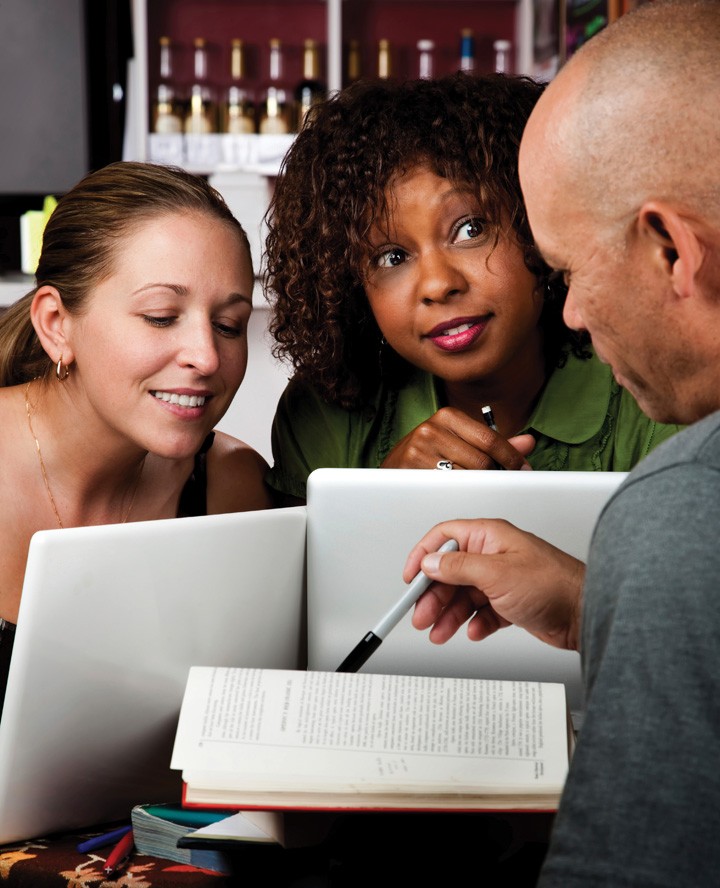 © ThinkstockWhere Are You Now?Assess your present knowledge and attitudes.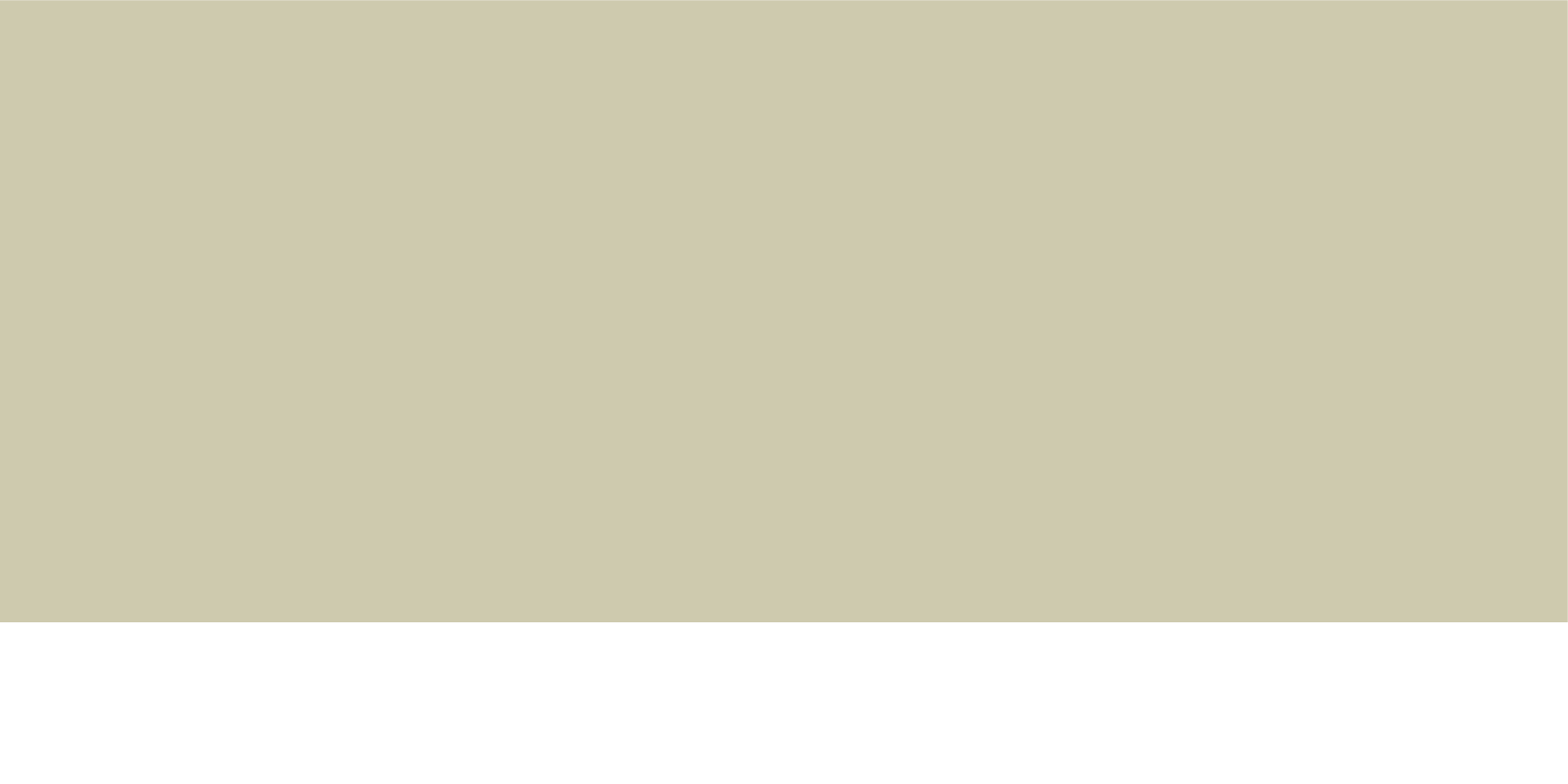 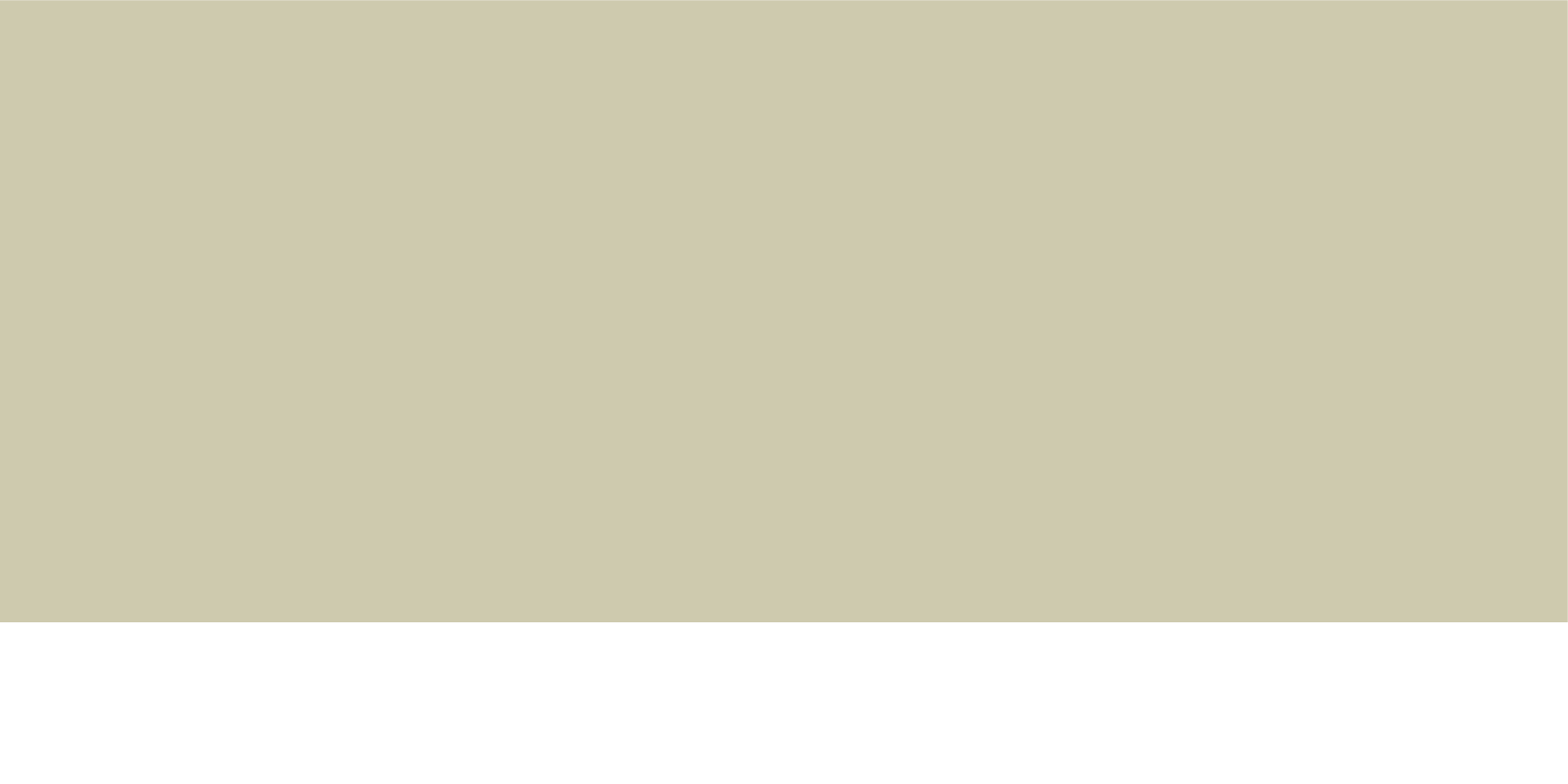 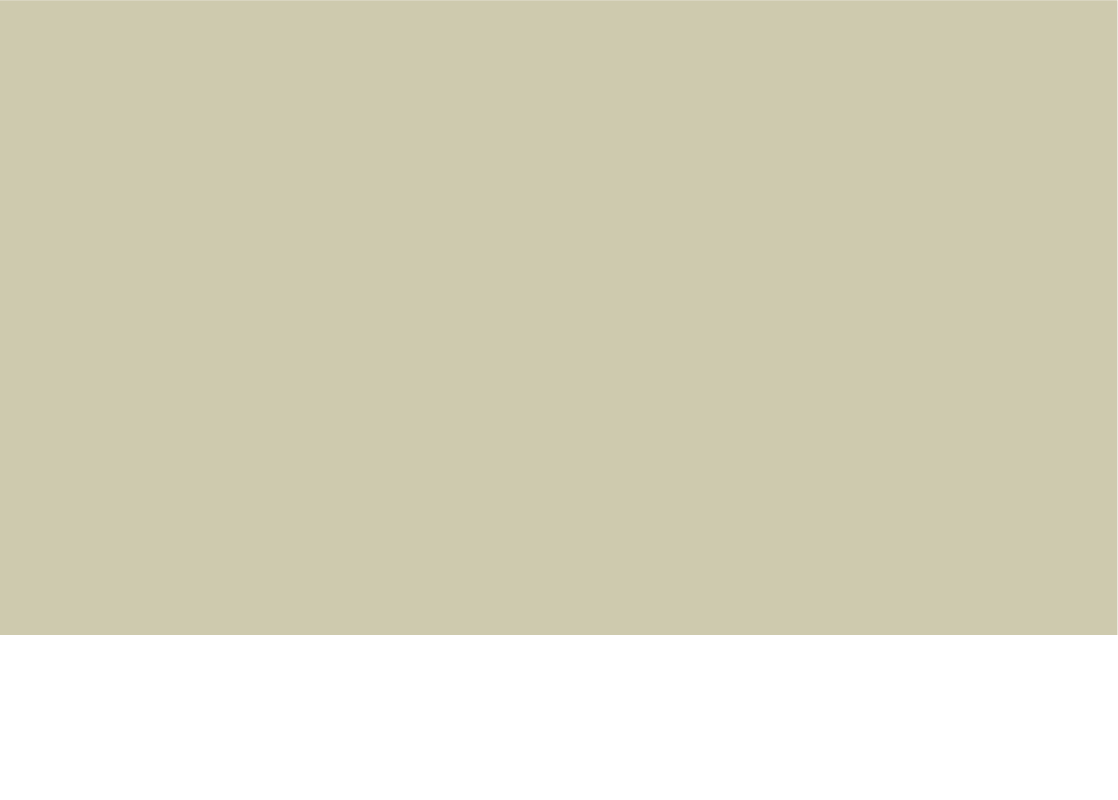 1. I am satisﬁed with my grades.2. I usually feel well prepared for classes.3. I usually understand what is going on in class.4. I ﬁnd  it easy  to stay focused in class.5. I am not shy or self-conscious about asking questions.6. I learn from recorded lectures and podcasts.7. I take useful notes in class.8. I go to the instructor’s oﬃce when I have a question about an assignment.9. I can successfully study for a test from the notes I have taken.10.  I use diﬀerent note-taking methods in diﬀerent classes.11.  I do not have trouble remembering facts and ideas.12.  I retain useful information after an exam.Yes  Unsure No96 	COLLEGE SUCCESSWhere Do You Want to Go?Think about how you answered the questions above. Be honest with yourself. On a scale of 1 to 10, how would you rate your level of academic achievement  at this time?A poor student	An excellent student1	2	3	4	5	6	7	8	9	10In the following list, circle the three  most important  areas in which you think you can improve:< Preparing for class< Taking notes on your laptop< Listening in class< Using diﬀerent systems for note taking< Using seat selection to your advantage< Remembering facts and ﬁgures< Listening to podcasts< Remembering ideas and concepts< Asking good  questions< Choosing a memory method that’s right for you< Taking notes on paper< Using a memory systemAre there other areas in which you can improve your academic performance? Write down other things you feel you need to work on.How to Get ThereHere’s what we’ll work on in this chapter:< Setting yourself up for success by following the learning cycle< Listening actively< Listening in class< Asking good  questions< Taking eﬀective notes< Learning the principal note-taking methods< Modifying your note-taking  methods to meet your learning  style and your instructor’s approach to the material< Understanding how your memory works< Using your memory eﬀectively< Learning memory-building tips1.	THIS IS NOT LIKE HIGH SCHOOL; THIS IS NOT LIKE WORKAs you embark on your college career, you have found yourself in an environment like no other. You soon will discover the new social structure, you may be invigorated by a new freedom, and you may be daunted by the number of options you have for activities. We cover these nonacademic aspects of col- lege life starting in Chapter 9. But for now, consider some of the diﬀerences between college classes andCHAPTER 4    LISTENING, TAKING NOTES, AND REMEMBERING 	97what you likely were used to in high school. These diﬀerences are important because they demand you change your behavior if you want to be a successful student.TABLE  4.1  Differences between  High School and College ClassesIn High School	In CollegeYour teacher would guide you and let you know when you were falling behind.Your teacher would take attendance and report you when you were absent; the teacher would help you make up the material you missed.Your teacher would write assignments on the board and remind you to complete them.Each class would typically meet  three to ﬁve times each week with minimal homework each night.High school teachers are passionate about guiding their students and teaching them to learn.Daily homework assignments and unit quizzes contributed  heavily to your grade. Oftentimes a teacher would oﬀer extra credit opportunities to give students a chance to makeup for lapses along the way.You were told what you should study and when. You followed a predetermined curriculum set bystate and local oﬃcials. Even your parents and guidance counselors had a major say in your “elective” choices.You are expected to take responsibility for your academic success.Your instructor rarely takes attendance but expects you to be in class and understand the material.It is up to you to read, save, and follow the course syllabus and to know what material you must read and understand and by when. Since the syllabus makes  this clear, instructors  will rarely remind you of assignment due dates.Each class meets  less frequently but requires much more work from each student. You should generally count on doing two to three hours of studying for each hour of class. What seems  like an eight-hour  work day may quickly become  fourteen hours or more of academic work. Take responsibility for budgeting  your time and not falling behind. In college it is much harder to catch  up if you do get behind.College instructors are often more passionate about their subject matter than they are about their teaching. But you can tap into their passion for what they are talking about and guide your own learning by asking questions, seeking advice during oﬃce hours, and participating in class discussions.Your grade in a course may be determined primarily by one or two exams and a long-term project or paper. A subpar performance on a single exam or paper can really drag your grades down. Identify the assignments on the syllabus and get to work on them early and consistently. Don’t put oﬀ assignments or studying for tests until the last minute! In college, extra credit is not an option to fall back on!You determine what you want to learn. It is your education—notsomeone else’s. Find your passion  and follow it! You will be a much betterstudent  if you do.2.	SETTING YOURSELF UP FOR SUCCESSL  E A  R  N  I  N  G 	O B J  E C  T  I  V  E1.  Identify the roles of listening and note taking in the learning cycle.Too many students try to get the grade just by going to class, maybe a little note taking, and then cram- ming through the text right before an exam they feel unprepared for. Sound familiar? This approach may have worked for you in high school where tests and quizzes were more frequent and teachers pre- pared study guides for you, but colleges require you to take responsibility for your learning and to be better prepared.Most students simply have not learned how to study and don’t understand how learning works. As we discussed in Chapter 1, learning is actually a cycle of four steps: preparing, absorbing, capturing, and reviewing. When you get in the habit of paying attention to this cycle, it becomes relatively easy to study well. But you must use all four steps.This chapter focuses on listening, a key skill for learning new material, and note taking, the most important skill in the capturing phase of the cycle. These skills are closely related. Good listening skills make you a better note taker, and taking good notes can help you listen better. Both are key study skills to help you do better in your classes.listeningPurposefully focusing on what a speaker is saying with the objective of understanding.98 	COLLEGE SUCCESSFIGURE 4.2  The Learning Cycle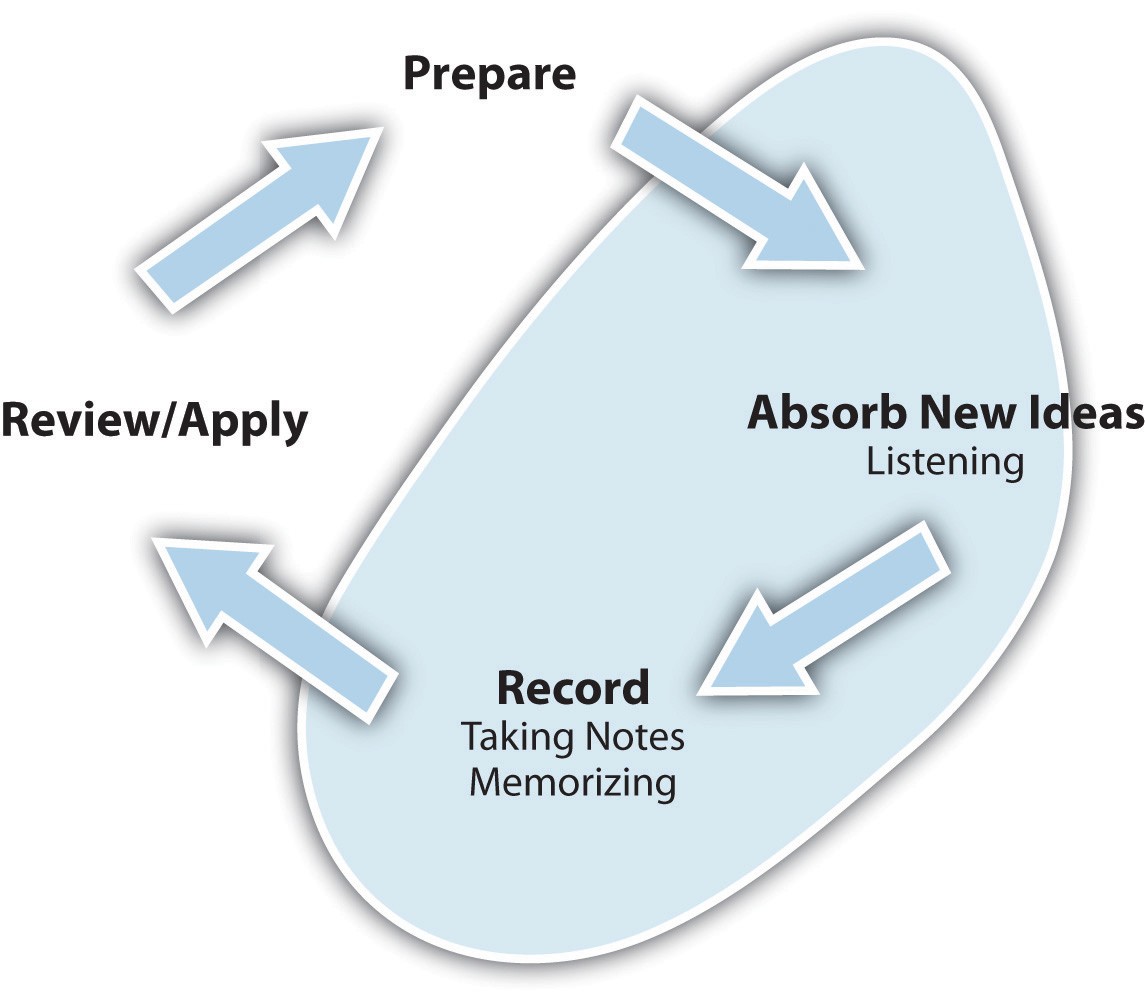 K  E  Y	T  A  K  E  A  W  A  Y  S  < College is very diﬀerent from high school.< You must take personal responsibility for your learning.< Time management  is crucial.< Learning is a cycle of four steps: preparing, absorbing, capturing, and reviewing.3.	ARE YOU READY FOR CLASS?L  E A  R  N  I  N  G 	O B J  E C  T  I  V  E S1.  Prepare for listening in class and taking notes.2.  Use a syllabus.syllabusAn outline of the course from the instructor, which covers the course objectives, the material to be covered ineach class, and often assignments.A professional athlete wouldn’t take the ﬁeld without warming up ﬁrst. An eﬀective student won’t go to a class without preparing for it ﬁrst. To get the most out of a class, you need to get yourself in the right frame of mind. This does not take a lot of time, but it greatly increases your ability to listen actively and take good notes.Like a good athlete, ﬁrst you need to get psyched. Clearly visualize your goals. Thinking about the following questions may help:< What do I want to get out of the class?< What is the main idea the class will cover?< How will today’s class help me do better in this course?Go to class with conﬁdence. The best way to achieve this is to start early and be sure you’ve completed any assignment the instructor  gave you in the last class. Think about how today’s material will tie into what you’ve already learned. You should also review the course syllabus to see what the instructor ex- pects to cover in the class and how it relates to what you have learned so far.Be physically prepared, too:< Make sure you are getting enough sleep and eating nutritious meals, including breakfast. It’s hard to focus on learning when you’re hungry.< Make sure you have all materials you’ll need for class (paper, pens, laptop, books, etc.).< Be punctual. Give yourself plenty of time to get into your seat and organize your space. If you are late, you’ll struggle to get into the right mind-set for listening, and you won’t feel in control ofCHAPTER 4    LISTENING, TAKING NOTES, AND REMEMBERING 	99your learning as you try to catch up with the class. If you’re tardy, you also create a distraction for your classmates—and the instructor, who will take notice!< Clear away all other distractions before the instructor  starts. Remember that putting your cell phone on “vibrate” may still distract you—so turn it oﬀ, all the way oﬀ.Now, take a deep breath, focus on the instructor, and listen and learn!K  E  Y	T  A  K  E  A  W  A  Y  S  < To get the most out of a class, get yourself in the right frame of mind.< Clearly visualize your goals and approach  the class with conﬁdence.< Be physically prepared: rested, punctual, and not distracted.4.	ARE YOU REALLY LISTENING?L  E A  R  N  I  N  G 	O B J  E C  T  I  V  E S1.  Listen actively in social situations and in class environments.2.  Apply strategies that make listening more eﬀective.3.  Ask good questions.Are you a good listener? Most of us like to think we are, but when we really think about it, we recognize that we are often only half listening. We’re distracted, thinking about other things, or formulating what we are going to say in reaction to what we are hearing before the speaker has even ﬁnished. Eﬀective listening is one of the most important learning tools you can have in college. And it is a skill that will beneﬁt you on the job and help your relationships with others. Listening is nothing more than pur- posefully focusing on what a speaker is saying with the objective of understanding.This deﬁnition is straightforward, but there are some important concepts that deserve a closer look. “Purposefully focusing” implies that you are actively processing what the speaker is saying, not just letting the sounds of their voice register in your senses. “With the objective of understanding” means that you will learn enough about what the speaker is saying to be able to form your own thoughts about the speaker’s message. Listening is an active process, as opposed to hearing, which is passive.You listen to others in many situations: to interact with friends, to get instructions for a task, or to learn new material. There are two general types of listening situations: where you will be able to inter- act freely with the speaker (everyday conversations, small discussion classes, business meetings) and where interaction is limited (lectures and Webcasts).In interactive situations, you should apply the basic principles of active listening (see “Principles of Active Listening”). These are not hard to understand, but they are hard to implement and require practice to use them eﬀectively.Principles of Active Listening1. Focus on what is being  said. Give the speaker your undivided attention. Clear your mind of anything else. Don’t prejudge. You want to understand what the person  is saying; you don’t need to agree with it.2. Repeat what you just heard. Conﬁrm with the speaker that what you heard is what he or she said.3. Ask speaker  to expand  or clarify. If you are unsure you understand, ask questions; don’t assume.4. Look for nonverbal  signals  as well as the words  used. Nonverbal  messages come from facial expressions,  body positioning,  arm gestures,  and tone of voice. Conﬁrm  these body language messages just as you would verbal messages  by saying, for example,  “You seem very excited  about this idea.”5. Listen for requests.  A speaker will often  hide a request as a statement of a problem.  If a friend says, “Ihate  math!” this may mean,  “Can you help me ﬁgure out a solution to this problem?”active listeningA strategy  for listening eﬀectively in interactive situations by focusing on what is being said, conﬁrming that you heard the right message, asking for any needed clariﬁcation, watching for nonverbal messages, and listening for requests.100 	COLLEGE SUCCESSA  C  T  I  V  I  T  Y  :	L  I  S  T  E  N  I  N  G	W  I  T  H	Y  O  U  R	W  H  O  L  E	B  O  D  Y  Think of a person you consider an excellent listener. Picture that person clearly in your mind. Focus on what she does, not what they she is saying. Describe what actions and postures she uses to show she is listening. Put this list on the left-hand side of the page.Think of a person you consider a poor listener. Picture that person clearly in your mind. Focus  on what he does, not what he is saying. Describe what actions and postures he uses to show he is not listening. Put this list on the right-hand side of the page.Now compare these lists with your own behavior. How many of the body language signals from each side do you think you exhibit? How can you add more of the left column’s attitudes and actions to your own behavi- ors? How can you control those behaviors you recognize in yourself from the right column?Listening  in a classroom  or lecture hall to learn can be challenging  because  you are limited by how—and how much—you can interact with an instructor during the class. The following strategies help make listening at lectures more eﬀective and learning more fun.1. Get your mind in the right space. Prepare yourself mentally to receive the information the speaker is presenting by following the previous prep questions and by doing your assignments (instructors build upon work presented earlier).2. Get yourself in the right space. Sit toward the front of the room where you can make eye contact with the instructor easily. Most instructors read the body language of the students in the front rows to gauge how they are doing and if they are losing the class. Instructors also believe students who sit near the front of the room take their subject more seriously and are more willing to give them help when needed or to give them the beneﬁt of the doubt when making a judgment call while assigning grades.3. Focus on what is being said. Eliminate distractions. Turn your cell phone oﬀ and pack it away in your backpack. If you are using your laptop for notes, close all applications except the one that you use to take notes. Clear your mind and keep quiet. Listen for new ideas. Think like an investigative reporter: you don’t just want to accept what is being said passively—you want to question the material and be convinced that it makes sense.4. Look for signals. Each instructor has a diﬀerent way of telling you what is important.  Some will repeat or paraphrase an idea; others will raise (or lower) their voices; still others will write related words on the board. Learn what signals your instructors tend to use and be on the lookout for them. When they use that tactic, the idea they are presenting needs to go in your notes and in your mind—and don’t be surprised if it appears on a test or quiz!5. Listen for what is not being said. If an instructor doesn’t cover a subject, or covers it only minimally, this signals that that material is not as important as other ideas covered in greater length.6. Sort the information. Decide what is important and what is not, what is clear and what is confusing, and what is new material and what is review. This mental organizing will help you remember the information, take better notes, and ask better questions.7. Take notes. We cover taking notes in much greater detail later in this chapter, but for now think about how taking notes can help recall what your instructor said and how notes can help you organize your thoughts for asking questions.8. Ask questions.  Asking questions is one of the most important things you can do in class. Most obviously it allows you to clear up any doubts you may have about the material, but it also helps you take ownership of (and therefore remember) the material. Good questions often help instructors expand upon their ideas and make the material more relevant to students. Thinking through the material critically in order to prepare your questions helps you organize your new knowledge and sort it into mental categories that will help you remember it.A note about tape-recording  lectures: You may want to record a lecture to double-check  what you heard in class, but it’s usually not a good idea. Depending on a recording may lead you to listen less eﬀectively and think less actively. Additionally, many instructors do not allow students to record their lectures, so recording is usually not even an option.CHAPTER 4    LISTENING, TAKING NOTES, AND REMEMBERING 	1014.1  Dealing with Special Listening ChallengesWhat to Do If…< Your instructor speaks too fast. Crank up your preparation. The more you know about the subject, the more you’ll be able to pick up from the instructor. Exchange class notes with other students to ﬁll in gaps in notes. Visit the instructor during oﬃce hours to clarify areas you may have missed. You might ask the instructor—very politely, of course—to slow down, but habits like speaking fast are hard to break!< Your instructor has a heavy accent. Sit as close to the instructor as possible. Make connections between what the instructor seems to be saying and what he or she is presenting on the board or screen. Ask questions when you don’t understand. Visit the instructor during oﬃce hours; the more you speak with the instructor the more likely you will learn to understand the accent.< Your instructor speaks softly or mumbles.  Sit as close to the instructor as possible and try to hold eye contact as much as possible. Check with other students if they are having problems listening, too; if so, you may want to bring the issue up with the instructor. It may be that the instructor is not used to the lecture hall your class is held in and can easily make adjustments.Now That’s a Good Question…Are you shy about asking questions? Do you think that others in the class will ridicule you for asking a dumb question? Students sometimes  feel this way because they have never been taught how to ask questions. Practice these steps, and soon you will be on your way to customizing each course to meet your needs and letting the instructor know you value the course.< Be prepared. Doing your assignments  for a class or lecture  will give you a good idea about the areas you are having trouble  with and will help you frame some questions ahead of time.< Position yourself for success. Sit near the front of the class.  It will be easier for you to make eye contact with the instructor as you ask the question.  Also, you won’t be intimidated by a class full of heads turning to stare at you as you ask your question.< Don’t wait. Ask your questions as soon as the instructor has ﬁnished a thought. Being one of the ﬁrst students to ask a question also will ensure that your question is given the time it deserves and won’t be cut short by the end of class.< In a lecture class, write your questions down. Make sure you jot your questions down as they occur to you. Some may be answered in the course of the lecture, but if the instructor asks you to hold your questions until the end of class, you’ll be glad you have a list of the items you need the instructor to clarify or expand  on.< Ask speciﬁc questions.  “I   don’t understand”  is  a statement, not a question.  Give the instructor guidance about what you are having  trouble with.  “Can you clarify  the use of the formula  for determining  velocity?” is a better way of asking  for help. If you ask your question  at the end of class, give the instructor  some context for your question  by referring  to the part of the lecture that triggered the question. For example,  “Professor, you said the Union troops  were emboldened by Lincoln’s leadership. Was this throughout  the Civil War, or only after  Gettysburg?”< Don’t ask questions for the sake of asking questions. If your question  is not thought out, or if it appears that you are asking the question to try to look smart, instructors  will see right through you!K  E  Y	T  A  K  E  A  W  A  Y  S  < In all interactive learning situations, apply the basic principles of active listening.< Focus on what is being said, conﬁrm that you heard the right message, ask for any clariﬁcation you need, watch for nonverbal messages, and listen for requests.< Speciﬁc strategies are helpful for listening well in a lecture hall.< Be ready to compensate if your instructor speaks too fast, has a heavy accent that makes understanding diﬃcult for you, or speaks too softly.< Don’t be shy about  asking questions.  Asking questions  is easier when you are prepared and positioned  for success.102 	COLLEGE SUCCESSC  H  E  C  K  P  O  I  N  T	E  X  E  R  C  I  S  E  S  1. List two things you should do before  the class to prepare yourself for active listening.2. Where should you sit in the classroom? Why?3. What are some of the ways instructors signal important material?5.  GOT NOTES?L  E A  R  N  I  N  G 	O B J  E C  T  I  V  E S1.  Explain why taking notes is important.2.  Use the four primary methods of note taking: lists, outlines, concept maps, and the Cornell method.3.  Deﬁne which methods support your learning style and the instructor’s teaching style.4.  Apply strategies to make note taking more eﬀective.5.  Use some eﬀective strategies if you happen to miss a class.6.  Organize your notes into eﬀective study guides.7.  Use teacher handouts to complement your notes.8.  Determine what to do with your notes after the course is complete.Everybody takes notes, or at least everybody claims to. But if you take a close look, many who are claiming to take notes on their laptops are actually surﬁng the Web, and paper notebooks  are ﬁlled with doodles interrupted by a couple of random words with an asterisk next to them reminding you that “This is important!” In college, these approaches will not work. In college, your instructors expect you to make connections between class lectures and reading assignments; they expect you to create an opinion about the material presented; they expect you to make connections between the material and life beyond college. Your notes are your road maps for these thoughts. Do you take good notes? After learning to listen, note taking is the most important skill to ensure your success in a class.Eﬀective note taking is important because it< supports your listening eﬀorts,< allows you to test your understanding of the material,< helps you remember the material better when you write key ideas down,< gives you a sense of what the instructor thinks is important,< creates your “ultimate study guide.”There are various forms of taking notes, and which one you choose depends on both your personal style and the instructor’s approach to the material. Each can be used in a notebook, index cards, or in a digital form on your laptop. No speciﬁc type is good for all students and all situations, so we recom- mend that you develop your own style, but you should also be ready to modify it to ﬁt the needs of a speciﬁc class or instructor. To be eﬀective, all of these methods require you to listen actively and to think; merely jotting down words the instructor is saying will be of little use to you.CHAPTER 4    LISTENING, TAKING NOTES, AND REMEMBERING 	103TABLE  4.2  Note-Taking MethodsMethod Description	When to UseLists 	A sequential  listing of ideas as they are presented.  Lists may be short phrases or complete paragraphs describing ideas in more detail.Outlines The outline method places most important ideas along the left margin, which are numbered with roman numerals. Supporting ideas to these main concepts are indented and are noted with capital letters. Under each of these ideas, further detail can be added, designated  with an Arabic number, a lowercase letter, and so forth.This method is what most students use as a fallback  if they haven’t learned othermethods.  This method typically requires a lot of writing, andyou may ﬁnd that you are not keeping up with the professor. It is not easy for students to prioritize ideas in this method.A good method to use when material presented by the instructor is well organized. Easy to use when taking notes on your computer.ConceptMapsCornellMethodWhen designing a concept map, place a central idea in the center of the page and then add lines and new circles in the page for new ideas. Use arrows and lines to connect the various ideas.The Cornell method uses a two-column approach. The left column takes up no more than a third of the page and is often referred to as the “cue” or “recall” column. The right column (about two-thirds of the page) is used for taking notes using any of the methods described above or a combination of them. After class or completing thereading, review your notes and write the key ideas and concepts  or questions in the left column. You may also include a summary box at the bottom of the page, in which to write a summary of the class or reading in your own words.Great method to show relationships among ideas. Also good  if the instructor tends to hop from one idea to another and back.The Cornell method can include any of the methods above and provides a useful format for calling out key concepts, prioritizing ideas, and organizing review work. Most colleges recommendusing some form of the Cornell method.104 	COLLEGE SUCCESS5.1   The List MethodFIGURE 4.3  The List Method of Note TakingLeClfV\\V\3  Lyde9jOSPfo .  JOV\eHucleV\t IV\eleClfV\\V\3	tyde \   ClV\   Cl??fOCltV\   to  3CltV\ef\V\3    ClV\cl fetQiV\\V\3  \V\0  tV\Clt   tClV\  V\el{'oe utteu ul \V\   Lol.  IV\etyde  tOV\ \H	oL1	He?wV\\tV\   V\oulcl Gll  'oe Cl??'    cL   i'Aey  Clfe?fe?Clf\V\3wV\\tV\   ettV\e  OuV\clClt\OV\   Of  leClfV\\V\3ClQMfQ\V\3wV\\tV\  e'i?o  e 		uto  V\ew r..V\Owlecl3e(Cl?tUf\V\3WV\\(V\   ettV\e  \V\ OfVVClt\OV\   \V\tO   OUf   r..V\Owlecl3e   Q(l	ClV\cl  \V\GJly fev\ew\V\3    ClV\cl Cl??ly\V\3  wV\\tV\  let    u 	et tV\e r..V\OW. \V\tO   OUf    VV eVV OfY   ClV\cl   ue  \t.Pfe?Clf\V\3   Of  leClfV\\V\3  tClV\  \V\volve   VV eV\tGJ   ?fe?ClfClt\OV\?'Ay \tru ?fe?ClV\cl  o?ef.	?fe?. MeV\tGJ  ?fe?  \V\ducle ett\V\3 	leClfV\\V\3  3oGJ	Of   el'ollecl    OV\   wV\Clt  we  r..V\OW    tV\e dClwj (Ovef  ( ee  yllCl'ou ).   lM \t  \ve0j	 \VV  V\t   to  clo  ClV\y    Cl \3V\VV1eV\t	Of   tV\e dClto  'oe Cl'ole  to  leClfV\  wj   tOV\ \cleV\te ClV\cl  ....  	_PV\y \tCl  Pfe?  W\eClV\    V\Clv\V\3  eV\OU3V\   feH ClV\cl  eClt\V\3  well.  ItV\Cifcl  to  Hucly	wV\eV\ youClfe  V\UV\3fY  ClV\cl  you   WOV\'t  l\HeV\ well  \V\   dCl	\you	clo-ce o  .O?efClt\OV\  Pfe?  VVeClV\     Qf\V\\V\3     Gll  u??l\eto  dCl	Of   V\Clv\V\3  tV\eVVCit   V\ClV\cl  wV\eV\tucly\V\3 ...tV\\\V\ducle	?eV\?Cl?eftOVV ?utefte'it  boor..etc	lo VVeClV\3ett\V\3 to  tV\ool  OV\   t\W\e   ClV\cl  3ett\V\3 Cl  3oocl  eClt   C V\eClf  tV\e fOV\t).'o ofQ\V\3 V\ew  r..V\owlecl3e   \Cl  tOVV 'o\V\Clt\OV\    ol\ teV\\V\3   ClV\cl feClcl\V\3.	IV\ee Clfe  two  otV\e VV OH  iVV  ?OdClV\t     leClfV\\V\3   ullyou	( ClV\   V\Clve--?The list method is usually not the best choice because it is focused exclusively on capturing as much of what the instructor says as possible, not on processing the information. Most students  who have not learned  effective study skills use this method,  because it's easy to think that this is what note taking is all about. Even if you are skilled in some form of shorthand, you should probably also learn one of the other methods described here, because they are all better at helping you process and remember  the ma­ terial. You may want to take notes in class using the list method, but transcribe your notes to an outline or concept  map method  after class as a part of your  review process. It is always important to review your notes as soon as possible after class and write a summary of the class in your own words.CHAPTER 4    LISTENING,TAKING NOTES,AND REMEMBERING5.2   The Outline MethodFIGURE 4.4  The Outline Method of Note Taking105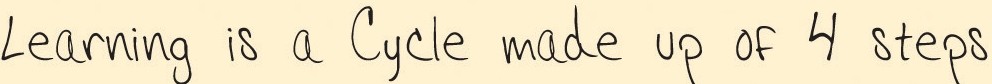 I. ?f'e il_f'iV\ :  'SettiV\tlr\e	f ouV\d-_CIJiOV\  Of' Leil_f'V\iV\II. b of'biV\: COQ_tQ_  IV\ ut)  t'i o uf'e to  V\ew     1:-.V\Owled-_ eIII. Lil_ tUf'iV\lil_UV\	OWV\ef' lr\iotlr\e   1:-.V\Owled-_ eIV.   fZ-eview   d(	ly: ?uttiV\  V\ew   1:-.V\Owled-_e to  WOX'I:..LeCLf'V\iV\    Lyde9j03?f'oL  JoV\e· 1  0I. ?f'eQ_('Vi  \ :- /V)eV\taJ  ?f'e-1- Do 	i V\W\eV\t    - !Vew 1:-.V\Owled-_e   i	built  OV\    f'iOf'  1:-.V\Owled-_ eQ_) 	i V\W\eV\t 	f'OW\   f'iOf'  dil_  eb)  fZ-eil_d-_iV\     l (MCLy   V\Ot   lr\Q_ve   beeV\ il_UiV\ed-_  iV\   dCL	- ee 'Sylli1_bu l)a- fZ-eview  'Syllil_buQ_)   11V\OW   Wlr\il_t     iV\ tf'U(_tOf'  e'i eUto  (_Ovef'b)  11V\OW   wlr\Q_t    CL iV\MeV\tyou 	V\eed-_ to  d-_od 'Set  yc   OWV\   ob3-fA;D- ?lr\y i(_GJ  ?f'e1- 0et   f'i lr\t  il_MOUV\t   of'et   -	OoV\'t eTc iV\   dil_  .a- fk&t    f'i lr\t  - Q_('d-_   to  O(_UWlr\eV\  you	Q_f'e lr\UV\ f'Y·3-  f'f'ive OV\   tiMe.L- ?f'il_Ui(_il_l  ?f'e :  Co(' Q_V\icil_tiOV\Q_l  ?f'e  )1- bf'iV\   f'i lr\t   u lie  - Crvoteboo :..) leY-t) ?eV\) etc)( 3- 'Sit  iV\   tlr\e f'OV\t odil_a- f'f'ive OV\   tiMea)  0et   Of' Q_V\iced-_   Q_V\d-_     f'eQ_   to  li teV\b)  0 OV\'t   iV\tef'f'Ut tlr\e O(_U	0Otlr\ef' (_)  0et   Q_    ood-_  eQ_tThe advantage of the outline  method  is that it allows you to prioritize  the material. Key ideas are writ­ ten to the left of the page, subordinate ideas are then indented,  and details of the subordinate ideas can be indented  further.  To  further  organize  your  ideas, you  can  use the  typical  outlining  numbering scheme (starting  with roman  numerals  for key ideas, moving to capital letters on the first subordinate level, Arabic numbers  for the next level, and lowercase letters following.) At first you may have trouble identifying  when the instructor moves from  one idea to another.  This takes practice  and  experience with each instructor, so don't  give up! In the early stages you should  use your syllabus to determine what key ideas the instructor plans to present. Your reading assignments  before class can also give you guidance in identifying the key ideas.106 	COLLEGE SUCCESSIf you’re using your laptop computer for taking notes, a basic word processing application (like Microsoft Word or Works) is very eﬀective. Format  your document  by selecting the outline format from the format bullets menu. Use the increase or decrease indent buttons to navigate the level of im- portance you want to give each item. The software will take care of the numbering for you!After class be sure to review your notes and then summarize the class in one or two short para- graphs using your own words. This summary will signiﬁcantly aﬀect your recall and will help you pre- pare for the next class.5.3  The Concept Map MethodFIGURE 4.5  The Concept Map Method of Note Taking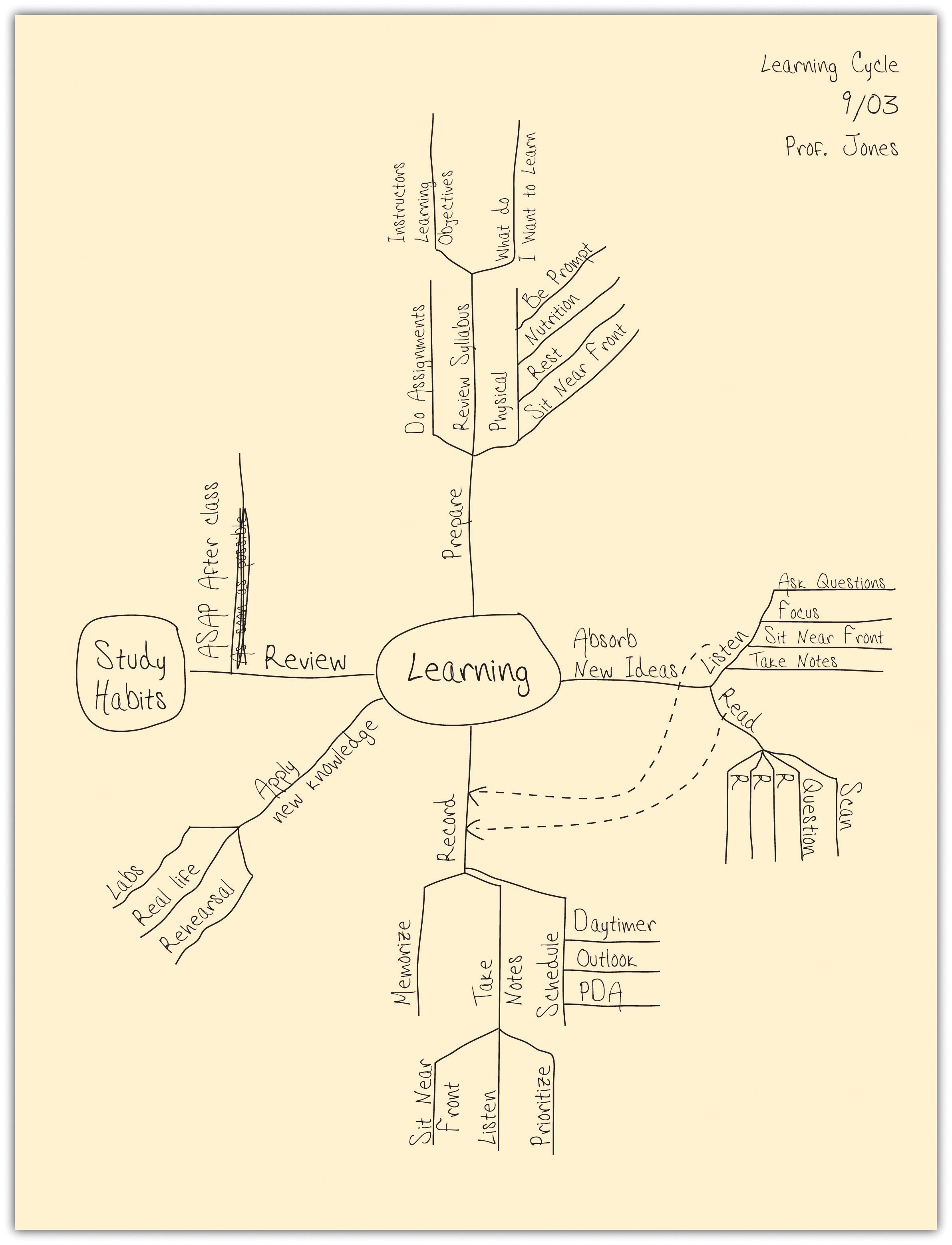 CHAPTER 4    LISTENING, TAKING NOTES, AND REMEMBERING 	107This is a very graphic method  of note-taking that is especially good at capturing the relationships among ideas. Concept maps harness your visual sense to understand complex material “at a glance.” They also give you the ﬂexibility to move from one idea to another and back easily (so they are helpful if your instructor moves freely through the material).To develop a concept map, start by using your syllabus to rank the ideas you will listen to by level of detail (from high-level or abstract ideas to detailed facts). Select an overriding idea (high level or ab- stract) from the instructor’s lecture and place it in a circle in the middle of the page. Then create branches oﬀ that circle to record the more detailed information, creating additional limbs as you need them. Arrange the branches with others that interrelate closely. When a new high-level idea is presen- ted, create a new circle with its own branches. Link together circles or concepts that are related. Use ar- rows and symbols to capture the relationship between the ideas. For example, an arrow may be used to illustrate cause or eﬀect, a double-pointed arrow to illustrate dependence, or a dotted arrow to illustrate impact or eﬀect.As with all note-taking  methods, you should summarize the chart in one or two paragraphs of your own words after class.108COLLEGE SUCCESS5.4   The Cornell MethodFIGURE 4.6  The Cornell Method of Note Takingp fO  JOV\e.9j03                                                                                                      PCl5e.  1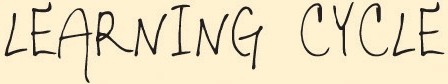 *LV\Cld  fOWlPowe.f?OiV\tL..J              te.oLe.ClfV\iV\       5  Lyde.IP fe.ClfiV\  5II DMfbiV\5                         // 'e?Q 'eIII LCltUfiV\5                      P--e w   ft'D OP--'D IV  fle.vie.WiV\5    ClV\cL   lyiV\5      \         e,Q?tu l'e IP fe.ClfiV\  5M e.V\tCll:  0o	i 5V\W\e.V\tR-e.vie.w    yllClbu!VIS:  WV\Clt  bfw V\oocL V\oulcLe.t le.Q.fV\iV5\ PV\y ic_aJ:  (fe.t  le.e.tClt  fi5V\t5oruIiV\ducLe.  iV\    WIY   cLie.t?WV\Clt  it\1\e.  cLi  e.fe.V\t_e. be.twe.e.V\  V\e.ClfiV\5ClV\cL   liHe.V\iV\57how cLoe.    JOV\e. i5 V\alMW\e.tV\iV\5   iiWI OdClV\t?O e.fCltiOV\al: u  lie.OV\  V\ClV\cLit iV\  t\1\e.  fi5V\t   Cld  0t\1\e.   dClII DMfbiV\5:   LiHe.V\iV\5 Q.V\cL   R-e.a..cLiV\51 Li te.V\iV\5   - he.ClfiV\5  w/   t\1\e.  ob3   ourvOt.R--r rvOirv(f.OV\    w\1\Clt  ibe.iV\5  wcL  - 5ive.  t\1\e.e.GJ.-e.f    youf uV\cLivicLe.cL   a..tte.V\tiOV\.   0OV\'t fe.3ucL5e..   PiV\cL wa..yo(OV\ ifMiV\5  w\1\Clt  you3uH V\e.ClfcL  iWV\Clt  t\1\e.y   iV\te.V\cLe.cl 	tliMiV\Q.te. eLitfClUiOV\.Loor._      i3V\G..l:  tCl(V\  iV\HfuUof u e.cLi  e.fe.V\t  wa..yto  le.t   you  r._V\OW    w\1\Q.t  iiW\ OdClV\t:  WfitiV\5 OV\   t\1\e. bOClfcL)   fe. e.titiOV\) (V\Q.V\5e.   0iV\ le.UiOV\.l\1\e.fe.  Q.fe.  L..J         He.to e. e.Uive. le.Q.fV\iV\5:  Pfe.Q.fiV\5)  Clb OfDiV\5)   (Q.tUfiV\5  ClV\cLfe.vie.WiV\5.  tQ.(V\  ot\1\e. e.  te.W\UH  be.  u e.cL  (OV\tiV\ually  to be.   Q.  uc_c_e. ul HucLe.V\t.Cornell methodA classic method  of taking organized class notes using a two-column approach that highlights  key ideas.The Cornell  method was developed in the 1950s by Professor Walter Pauk at Cornell University. It is recommended by most colleges because of its usefulness and flexibility. This method  is simple to use for capturing notes, is helpful for defining priorities, and is a very helpful study tool.The  Cornell  method  follows a very specific format  that  consists  of four  boxes: a header,  twocolumns, and a footer.The header is a small box across the top of the page. In it you write identification  information like the course name and the date of the class. Underneath the header are two columns: a narrow  one on the left (no more than one-third of the page) and a wide one on the right. The wide column, called the "notes" column,  takes up most of the page and is used to capture your notes using any of the methodsCHAPTER 4    LISTENING, TAKING NOTES, AND REMEMBERING 	109outlined earlier. The left column, known as the “cue” or “recall” column, is used to jot down main ideas, keywords, questions, clariﬁcations, and other notes. It should be used both during the class and when reviewing your notes after class. Finally, use the box in the footer to write a summary of the class in your own words. This will help you make sense of your notes in the future and is a valuable tool to aid with recall and studying.Using Index Cards for the Cornell MethodSome students  like to use index cards to take notes. They actually lend themselves quite well to the Cornell method. Use the “back” or lined side of the card to write your notes in class. Use one card per key concept.  The “front” unlined  side of the card replaces the left hand “cue” column.  Use it after class to write keywords, com- ments, or questions. When you study, the cards become ﬂash cards with questions on one side and answers on the other. Write a summary of the class on a separate card and place it on the top of the deck as an intro- duction to what was covered in the class.I used to tape my lecture classes so I could ﬁll in my sketchy notes afterward. Now that I’m using the Cornell system, my notes are complete and organized in much less time. And my regular ﬁve-minute reviews make learning almost painless. No more taping and listening twice.- a student at Southern Methodist UniversityYou will have noticed that all methods end with the same step: reviewing your notes as soon as possible after class. Any review of your notes is helpful (reading them, copying them into your computer, or even recasting them using another note-taking method).  But THINK! Make your review of notes a thoughtful activity, not a mindless process. When you review your notes, think about questions you still have and determine  how you will get the answers. (From the next class? Studying with a friend? Looking up material in your text or on the net?) Examine how the material applies to the course; make connections with notes from other class sessions, with material in your text, and with concepts covered in class discussions. Finally, it’s fun to think about how the material in your notes applies to real life. Consider this both at the very strategic level (as in “What does this material mean to me in relation to what I want to do with my life?”) as well as at a very mundane level (as in “Is there anything cool here I can work into a conversation with my friends?”).5.5  Instructor HandoutsSome instructors hand out or post their notes or their PowerPoint  slides from their lectures. These handouts should never be considered a substitute for taking notes in class. They are a very useful com- plement and will help you conﬁrm the accuracy of your notes, but they do not involve you in the pro- cess of learning as well as your own notes do. After class, review your notes with highlighter in hand and mark keywords and ideas in your notes. This will help you write the summary of the class in your own words.5.6  General Tips on Note TakingRegardless of what note-taking method you choose, there are some note-taking habits you should get into for all circumstances and all courses:1. Be prepared. Make sure you have the tools you need to do the job. If you are using a notebook, be sure you have it with you and that you have enough paper. Also be sure to have your pen (as well as a spare) and perhaps a pen with diﬀerent colored ink to use for emphasis. If you are taking notes on your laptop, make sure the battery is charged! Select the application that lends itself best to your style of note taking. Microsoft Word works very well for outline notes, but you might ﬁnd taking notes in Excel to work best if you are working within the Cornell method. (It’s easier to align your thoughts in the cue or recall column to your notes in the right column. Just be sureyou keep one idea per row!)2. Write on only one side of the paper. This will allow you to integrate your reading notes with your class notes.3. Label, number, and date all notes at the top of each page. This will help you keep organized.4. When using a laptop, position it such that you can see the instructor and white board rightover your screen. This will keep the instructor in your ﬁeld of vision even if you have to glance atyour screen or keyboard from time to time. Make sure your focus remains with the instructor andnot on your laptop. A word of caution about laptops for note taking: use them if you are very110 	COLLEGE SUCCESSadept at keyboarding, but remember that not all note-taking methods work well on laptops because they do not easily allow you to draw diagrams and use special notations (scientiﬁc and math formulas, for example).5. Don’t try to capture everything that is said. Listen for the big ideas and write them down. Make sure you can recognize the instructor’s emphasis cues and write down all ideas and keywords the instructor emphasizes. Listen for clues like “the four causes were…” or “to sum up.…”6. Copy anything the instructor writes on the board. It’s likely to be important.7. Leave space between  ideas. This allows you to add additional notes later (e.g., notes on the answer to a question you or one of your classmates asked).8. Use signals and abbreviations. Which ones you use is up to you, but be consistent so you will know exactly what you mean by “att.” when you review your notes. You may ﬁnd it useful to keep a key to your abbreviations in all your notebooks.9. Use some method for identifying your own thoughts and questions to keep them separate from what the instructor or textbook author is saying. Some students use diﬀerent color ink; others box or underline their own thoughts. Do whatever works for you.10. Create a symbol to use when you fall behind or get lost in your note taking. Jot down the symbol, leave some space, and focus on what the instructor is covering now. Later you can ask a classmate or the professor to help you ﬁll in what you missed, or you can ﬁnd it in your textbook.11. Review your notes as soon after class as possible (the same day is best). This is the secret to making your notes work! Use the recall column to call out the key ideas and organize facts. Fill in any gaps in your notes and clean up or redraw hastily drawn diagrams.12. Write a summary of the main ideas of the class in your own words. This process is a great aid to recall. Be sure to include any conclusions from the lecture or discussion.J  O  U  R  N  A  L	E  N  T  R  Y  Choose one of your classes where you normally take notes. Make a conscious eﬀort to use the Cornell method with either the outline or concept  map method for taking your notes. Follow as many steps listed previously as possible. Now compare  these notes with those you took in the previous class. Are your new notes more useful? What did you like about taking notes this way? What are some of the things you need to work on im- proving? (Remember this will get much easier with more practice.) Write your thoughts  here.5.7  What If You Miss Class?Clearly the best way to learn class material is to be at the class and to take your own notes. In college, regular attendance is expected. But life happens. On occasion, you may have to miss a class or lecture. When this happens, here are some strategies you can use to make up for it:< Check with the instructor to see if there is another section of the class you can attend. Never ask the instructor “Did I miss anything important?” (Think about what that’s saying and you’ll see it’s rather insulting.)< If the instructor posts his or her lectures as a podcast, listen to the lecture online and take notes. If the instructor uses PowerPoint slides, request a copy (or download them if posted) and review them carefully, jotting down your own notes and questions. Review your notes with a classmate who did attend.CHAPTER 4    LISTENING, TAKING NOTES, AND REMEMBERING 	111< You may want to borrow class notes from a classmate. If you do, don’t just copy them and insert them in your notebook. They will not be very helpful. When you borrow notes from a classmate, you should photocopy them and then review them carefully and mark your copy with your own notes and questions. Use your textbook to try to ﬁll in the gaps. Finally, schedule a study session with the person who gave you the notes to review the material and conﬁrm your understanding. (See studying with others in Chapter 6.)< If none of these options is available for you, use the course syllabus to determine what was covered in the class, then write a short paper (two pages or so) on the material using the class readings and reliable online sources. See your instructor during oﬃce hours to review your key ﬁndings and to answer any questions you still may have.5.8  Keeping Your NotesClass is over, and you have a beautiful set of notes in your spiral notebook or saved in your laptop. You have written the summary of the class in your own words. Now what?Start by organizing your notes. We recommend you use a three-ring binder for each of your sub- jects. Print your notes if you used a computer. If you used note cards, insert them in plastic photo hold- ers for binders. Group all notes from a class or unit together in a section; this includes class notes, read- ing notes, and instructor handouts. You might also want to copy the instructor’s syllabus for the unit on the ﬁrst page of the section.Next, spend some time linking the information across the various notes. Use the recall column in your notes to link to related information in other notes (e.g., “See class notes date/page”).If you have had a quiz or test on the unit, add it to your binder, too, but be sure to write out the correct answer for any item you missed. Link those corrections to your notes, too.Use this opportunity to write “notes on your notes.” Review your summary to see if it still is valid in light of your notes on the reading and any handouts you may have added to your notes package.You don’t need to become a pack rat with your notes. It is fairly safe to toss them after the end of a course except in the following cases:1. If the course you took is a prerequisite for another course, or when the course is part of a standard progression of courses that build upon each other (this is very common in math and science courses), you should keep them as a reference and review for the follow-up course.2. If the course may pertain to your future major, keep your notes. You may not realize it now that they may have future value when you study similar topics or even the same topics in more depth.3. If you are very interested in the course subject and would like to get into the material through a more advanced course, independent study, or even research, keep your notes as a prep tool for further work.K  E  Y	T  A  K  E  A  W  A  Y  S  < After eﬀective  listening, good  note  taking is the most important  skill for academic success.< Choose among eﬀective note-taking styles for what works best for you and modify it to meet the needs of a speciﬁc class or instructor.< List notes  are generally less eﬀective  and not prioritized.< Outlines work well for taking notes on a laptop when the instructor is well organized.< Concept map notes are good for showing the relationships among ideas.< The Cornell method is eﬀective for calling out key concepts  and organizing notes for review.< Instructor handouts and PowerPoint presentations help with—but do not replace the need for—personal note taking.< If you miss a class, explore your options for replacing your missing notes.< Keep your notes organized in a way that makes it easy to study for tests and other uses in the future.112 	COLLEGE SUCCESSC  H  E  C  K  P  O  I  N  T	E  X  E  R  C  I  S  E  S  1. Name two advantages of the Cornell system over the list method  of note taking.2. Describe the beneﬁts of—and potential problems with—taking class notes on a laptop.3. List at least three ways to make up for missing notes because you miss a class.6.  REMEMBERING COURSE MATERIALSL  E A  R  N  I  N  G 	O B J  E C  T  I  V  E S1.  Identify what is important to remember.2.  Understand the diﬀerence between short- and long-term memory.3.  Use a variety of strategies to build your memory power.4.  Identify the four key types of mnemonic devices.5.  Use mnemonics to remember  lists of information.Up to now we have covered how to capture material in your notes. The rest of this chapter is dedicated to strategies for recording ideas and facts in your memory.6.1  The Role of Memorization in LearningHave you ever gone into an exam you have studied for and drawn a blank on a particular question? Have you ever walked into a room only to forget for a moment why you went there? Have you ever for- gotten where you left your keys? How about ﬁnding yourself in a conversation with someone whose name you can’t remember? The fact is, memory fails everyone from time to time. It is not surprising that students, with a huge amount of information they must commit to memory (not to mention fre- quent distractions and interruptions), are often frustrated by their memory.Let’s start by taking some of the pressure oﬀ you. You will not be required to memorize everything your instructor says in a class—nor should you try to. There is way too much to capture. People speak at a rate of 100 to 150 words per minute. An average 50-minute  lecture may contain around 7,500 words. By listening eﬀectively and taking notes, your job is to distill the main ideas and a few keywords. These are the things you should choose to memorize.In your early and high school education, memorization  was a key aspect of learning. You memor- ized multiplication  tables, the names of the states, and vocabulary words. Memorized  facts ensured your success on multiple-choice questions. In college, however, most of your work is focused on under- standing the material in depth. Remembering the year of the 9/11 attack (2001) is far less important than grasping the impact of that attack on American foreign policy. Understanding themes and ideas and being able to think critically about them is really the key to your success in college learning. For more on critical thinking skills, see Chapter 3. Although memorization is not the primary key to suc- cess, having a good memory is important to capture ideas in your mind, and it helps tremendously in certain subjects like sciences and foreign languages.CHAPTER 4    LISTENING, TAKING NOTES, AND REMEMBERING 	1136.2  How Memory WorksMemory is the process of storing and retrieving information. Think of a computer. In many ways it is an electronic model of the human memory. A computer stores, retrieves, and processes information similarly to how the human mind does. Like the human version, there are two types of memory: short- term or active memory (RAM in the computer) and long-term or passive memory  (the computer’s hard drive). As its name suggests, short-term or active memory is made up of the information  we are processing at any given time. Short-term  memory involves information being captured at the moment (such as listening in class) as well as from information retrieved from our passive memory for doing complex mental tasks (such as thinking critically and drawing conclusions). But short-term memory is limited and suﬀers from the passing of time and lack of use. We begin to forget data within thirty seconds of not using it, and interruptions (such as phone calls or distractions) require us to rebuild the short-term memory structure—to get “back on task.” Learn more about multitasking in Chapter 6. To keep information in our memory, we must either use it or place it into our long-term memory (much like saving a document on your computer).How we save information  to our long-term memory has a lot to do with our ability to retrieve it when we need it at a later date. Our mind “saves” information  by creating a complex series of links to the data. The stronger the links, the easier it is to recall. You can strengthen these links by using the fol- lowing  strategies.  You should note how closely  they are tied to good listening  and note-taking strategies.< Make a deliberate decision to remember the speciﬁc data. “I need to remember Richard’s name”creates stronger links than just wishing you had a better memory for names.< Link the information to your everyday life. Ask yourself, “Why is it important that I remember this material?”—and answer it.< Link the information to other information you already have “stored,” especially the key themes of the course, and you will recall the data more easily. Ask yourself how this is related to other information  you have. Look for ways to tie items together. Are they used in similar ways? Do they have similar meanings? Do they sound alike?< Mentally group similar individual items into “buckets.” By doing this, you are creating links, for example, among terms to be memorized. For example, if you have to memorize a vocabulary list for a Spanish class, group the nouns together with other nouns, verbs with verbs, and so forth. Or your groupings might be sentences using the vocabulary words.< Use visual imagery.  Picture the concept vividly in your mind. Make those images big, bold, and colorful—even silly! Pile concepts on top of each other or around each other; exaggerate their features like a caricature; let your imagination run wild. Humor and crazy imagery can help you recall key concepts.< Use the information. Studies have generally shown that we retain only 5 percent of what we hear,10 percent of what we read, 20 percent of what we learn from multimedia, and 30 percent of whatis demonstrated to us, but we do retain 50 percent of what we discuss, 75 percent of what wepractice by doing, and 90 percent of what we teach others or use immediately in a relevantactivity. Review your notes, participate in class, and study with others.< Break information down into manageable “chunks.” Memorizing the ten-digit number “3141592654” seems diﬃcult, but breaking it down into two sets of three digits and one of four digits, like a phone number—(314) 159-2654—now makes it easier to remember. (Pat yourself on the back if you recognized that series of digits: with a decimal point after the three, that’s thevalue of pi to ten digits. Remember your last math class?)< Work from general information to the speciﬁc. People usually learn best when they get the big picture ﬁrst, and then look at the details.< Eliminate distractions. Every time you have to “reboot” your short-term memory, you risk losing data points. Multitasking—listening to music or chatting on Facebook while you study—will play havoc with your ability to memorize because you will need to reboot your short-term memory each time you switch mental tasks.< Repeat, repeat, repeat. Hear the information; read the information; say it (yes, out loud), and say it again. The more you use or repeat the information, the stronger the links to it. The more senses you use to process the information, the stronger the memorization. Write information on index cards to make ﬂash cards and use downtime (when waiting for the subway or during a break between classes) to review key information.memoryThe process of storing and retrieving information.114 	COLLEGE SUCCESS< This is a test. Test your memory often. Try to write down everything you know about a speciﬁc subject, from memory. Then go back and check your notes and textbook to see how you did. Practicing retrieval in this way helps ensure long-term  learning of facts and concepts.< Location, location, location. There is often a strong connection between information and the place where you ﬁrst received that information. Associate information to learning locations for stronger memory links. Picture where you were sitting in the lecture hall as you repeat the facts in your mind.J  U  S  T	F  O  R	F  U  N  Choose a speciﬁc fact from each of your classes on a given day. Now ﬁnd a way of working that information into your casual conversations during the rest of the day in a way that is natural. Can you do it? What eﬀect do you think that will have on your memory  of that information?E  X  E  R  C  I  S  E	Y  O  U  R	M  E  M  O  R  Y  Read the following list for about twenty seconds.  After you have read it, cover it and write down all the items you remember.Arch	Pen Chowder	Maple Airplane	Window Kirk	ScottyPaper clip	Thumb driveColumn	Brownies Oak	Door Subway	Skateboard Leia	CedarFries	LukeHow many were you able to recall? Most people can remember only a fraction of the items.Now read the following list for about twenty seconds,  cover it, and see how many you remember.Fries	Skateboard Chowder	Subway Brownies	LukePaper clip	Leia Pen	Kirk Thumb drive	Scotty Oak	Column Cedar	Window Maple	Door Airplane	ArchDid your recall improve? Why do you think you did better? Was it easier? Most people  take much less time do- ing this version of the list and remember  almost all the terms. The list is the same as the ﬁrst list, but the words have now been grouped into categories. Use this grouping method to help you remember  lists of mixed words or ideas.CHAPTER 4    LISTENING, TAKING NOTES, AND REMEMBERING 	1156.3  Using MnemonicsWhat do the names of the Great Lakes, the makings of a Big Mac, and the number of days in a month have in common? They are easily remembered by using mnemonic devices. Mnemonics (pronounced neh-MA-nicks) are tricks for memorizing lists and data. They create artiﬁcial but strong links to the data, making  recall easier. The most commonly  used mnemonic  devices are acronyms,  acrostics, rhymes, and jingles.Acronyms  are words or phrases made up by using the ﬁrst letter of each word in a list or phrase. Need to remember the names of the Great Lakes? Try the acronym HOMES  using the ﬁrst letter of each lake:< Huron< Ontario< Michigan< Erie< SuperiorTo create an acronym, ﬁrst write down the ﬁrst letters of each term you need to memorize. Then re- arrange the letters to create a word or words. You can ﬁnd acronym generators online (just search for “acronym generator”) that can help you by oﬀering options. Acronyms work best when your list of let- ters includes vowels as well as consonants and when the order of the terms is not important. If no vow- els are available, or if the list should be learned in a particular order, try using an acrostic instead.Acrostics  are similar to acronyms in that they work oﬀ the ﬁrst letter of each word in a list. But rather than using them to form a word, the letters are represented by entire words in a sentence or phrase. If you’ve studied music, you may be familiar with “Every Good Boy Deserves Fudge” to learn the names of the notes on the lines of the musical staﬀ: E, G, B, D, F. The ridiculous and therefore memorable line “My Very Educated Mother Just Served Us Nine Pizzas” was used by many of us to re- member the names of the planets (at least until Pluto was downgraded):My	Mercury Very	Venus Educated Earth Mother	MarsJust Jupiter Served Saturn Us               UranusNine        NeptunePizzas        PlutoTo create an acrostic, list the ﬁrst letters of the terms to be memorized in the order in which you want to learn them (like the planet names). Then create a sentence or phrase using words that start with those letters.Rhymes are short verses used to remember data. A common example is “In fourteen hundred and ninety-two, Columbus sailed the ocean blue.” Need to remember how many days a given month has? “Thirty days hath September, April, June, and November…,” and so forth. Writing rhymes is a talent that can be developed with practice. To start, keep your rhymes short and simple. Deﬁne the key in- formation  you want to remember and break it down into a series of short phrases. Look at the last words of the phrases: can you rhyme any of them? If they don’t rhyme, can you substitute or add a word to create the rhyme? (For example, in the Columbus rhyme, “ninety-two” does not rhyme with “ocean,” but adding the word “blue” completes the rhyme and creates the mnemonic.)Jingles are phrases set to music, so that the music helps trigger your memory. Jingles are com- monly used by advertisers to get you to remember their product or product features. Remember “Two all-beef patties, special sauce, lettuce, cheese, pickles, onions on a sesame seed bun”—the original Big Mac commercial. Anytime you add rhythm to the terms you want to memorize, you are activating your auditory sense, and the more senses you use for memorization, the stronger the links to the data you are creating in your mind. To create a jingle for your data, start with a familiar tune and try to create al- ternate lyrics using the terms you want to memorize. Another approach you may want to try is reading your data aloud in a hip-hop or rap music style.mnemonicsTricks for memorizing lists and data.acronymA word formed  from the initial letters of words in a phrase or series of words, such as “USA” for “United States of America.”acrosticA mnemonic method in which words in a sentence or phrase work as memory aids for something beginningwith the same ﬁrst letters in the acrostic.rhymesShort verses used to remember data.jingleA phrase  that is set to music and is easy to remember.116 	COLLEGE SUCCESSC  R  E  A  T  I  V  E	M  E  M  O  R  Y	C  H  A  L  L  E  N  G  E  Create an acrostic to remember the noble  gasses: helium (He), neon (Ne), argon (Ar), krypton  (Kr), xenon (Xe), and the radioactive radon (Rn).Create an acronym to remember the names of the G8 group of countries: France, the United States, the Un- ited Kingdom, Russia, Germany, Japan,  Italy, and Canada. (Hint: Sometimes  it helps to substitute terms with synonyms—“America” for the United States  or “England” for the United Kingdom—to get additional options.)Create a jingle to remember the names of the Seven Dwarfs: Bashful, Doc, Dopey, Grumpy, Happy, Sleepy, andSneezy.Mnemonics are good memory aids, but they aren’t perfect. They take a lot of eﬀort to develop, and they also take terms out of context because they don’t focus on the meaning of the words. Since they lack meaning, they can also be easily forgotten  later on, although you may remember  them through the course.K  E  Y	T  A  K  E  A  W  A  Y  S  < Understanding ideas is generally more important in college than just memorizing facts.< To keep information  in our memory, we must use it or build links with it to strengthen  it in long-term memory.< Key ways to remember information include linking it to other information already known; organizing facts in groups of information; eliminating distractions; and repeating the information by hearing, reading, and saying it aloud.< To remember speciﬁc pieces of information, try creating a mnemonic that associates the information with an acronym or acrostic, a rhyme or a jingle.C  H  E  C  K  P  O  I  N  T	E  X  E  R  C  I  S  E  1. For each of the following statements, circle T for true or F for false:T  F   Preparing for class is important for listening, for taking notes, and for memory. T  F   Multitasking  enhances  your active memory.T   F   If you listen  carefully,  you will remember most of what was said for three days. T   F   “Use it or lose  it” applies to information you want to remember.T  F  Mnemonics  should be applied whenever possible.7.  CHAPTER ACTIVITIESChapter TakeawaysListening< Learning involves following a cycle of preparing, absorbing, recording, and reviewing.< The most important diﬀerence between  high school learning and college  learning is that colleges expect you to take full responsibility for your learning. Many of the support mechanisms you had in high school do not exist in college.< Listening takes place in two primary situations: where there can be open interaction with the speaker (social conversation, small group discussions, business meetings, and small classes) and where there is limited interaction with the speaker (lectures, online courses, and podcasts).< In situations where interaction is allowed, active listening principles work well.CHAPTER 4    LISTENING, TAKING NOTES, AND REMEMBERING 	117< In lecture situations, additional strategies  are required. They include physical preparation, seating for listening, eliminating distractions, thinking critically about  the material as it is presented,  taking notes, and asking appropriate questions.< Prepare for listening by completing  all assignments  for the class and reviewing the syllabus.  Ask yourself what you expect  to gain from the class and how that ties in to the rest of the course material.< Think critically about  what you are listening to. Do you agree  with what the instructor is saying? How does it tie to the rest of the material in the course? What does this new material mean to you in “real” life?Note Taking< There are four primary ways of taking notes  (lists, outlines, concept  maps, and the Cornell method).< Select the note-taking method that best serves your learning style and the instructor’s teaching style.Remember that methods may be combined for maximum eﬀect.< Completing assignments and reviewing the syllabus can help you deﬁne the relative importance of the ideas the instructor presents.< Don’t expect to capture everything the instructor says. Look for keywords and central ideas.< Anything the instructor  writes on the board  is likely to be important.< Review your notes as soon as possible after the class, to annotate, correct, complete, and summarize.Memory< The two types of memory are short-term memory, which allows you to apply knowledge to a speciﬁc task, and long-term memory, which allows you to store and recall information.< The brain commits information to long-term memory by creating an intricate system of links to that information.  Strength,  number,  and variety of links all lead to better recall.< To create  strong  links, start by making a conscious decision to want to commit something speciﬁc to memory.  Link the information to real life and other data from the course. Group like information into “buckets” that create  links among the terms you want to remember.< Use the information. The more you use the information, the more you will activate the links in your brain.< Eliminate distractions.  Every time you are diverted from your task, you need  to reboot your short-term memory, weakening the links.118 	COLLEGE SUCCESSC  H  A  P  T  E  R	R  E  V  I  E  W  1. Describe the four steps of active listening.2. How is listening deﬁned?3. List three things you should do to prepare to listen in class.4. Where should you sit in a class? Why?5. What should you do with your notes soon after each class?6. Why do you think the Cornell method  of note taking is recommended by so many colleges?7. How do short-term and long-term memory diﬀer?8. List three  ways in which you can create  links to help remember ideas.9. Why is multitasking dangerous  to memorization?10. What is a mnemonic?M  A  K  E	A  N	A  C  T  I  O  N	L  I  S  T  Two things I will do to improveMy listeningMy note  takingMy memoryAction	By when I expect to take the action1.2.1.2.1.2.How  I will know  I accomplished the actionC  H A P  T  E  R	5Reading to LearnFIGURE  5.1 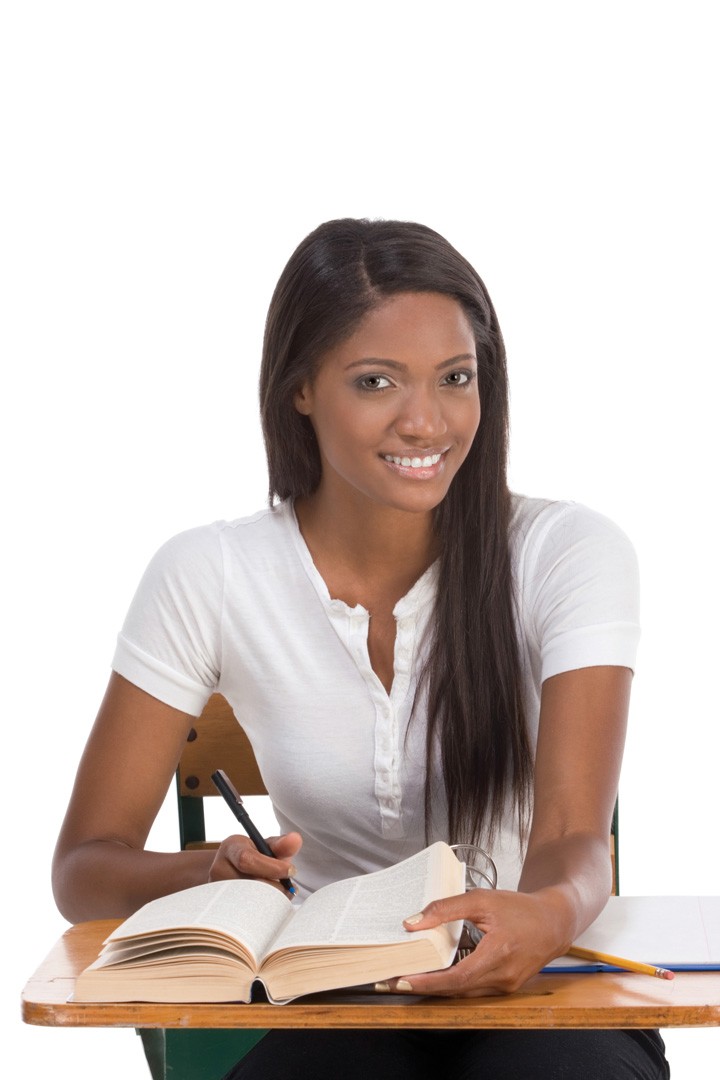 © 2010 Jupiterimages CorporationWhere Are You Now?Assess your present knowledge and attitudes.1. I am  a good reader and like to read for pleasure.2. I feel overwhelmed by the amount of reading I have to do for classes.3. I usually understand what is written in textbooks.4. I get frustrated by diﬃcult books.5. I ﬁnd  it easy  to stay focused on my reading.6. I am easily bored reading for classes.7. I take useful notes when I read.8. I can successfully study for a test from the notes I have taken.9. I use  a dictionary when needed  while reading.10.  I have trouble reading long passages on the computer screen.Where Do You Want to Go?Unsure No Yes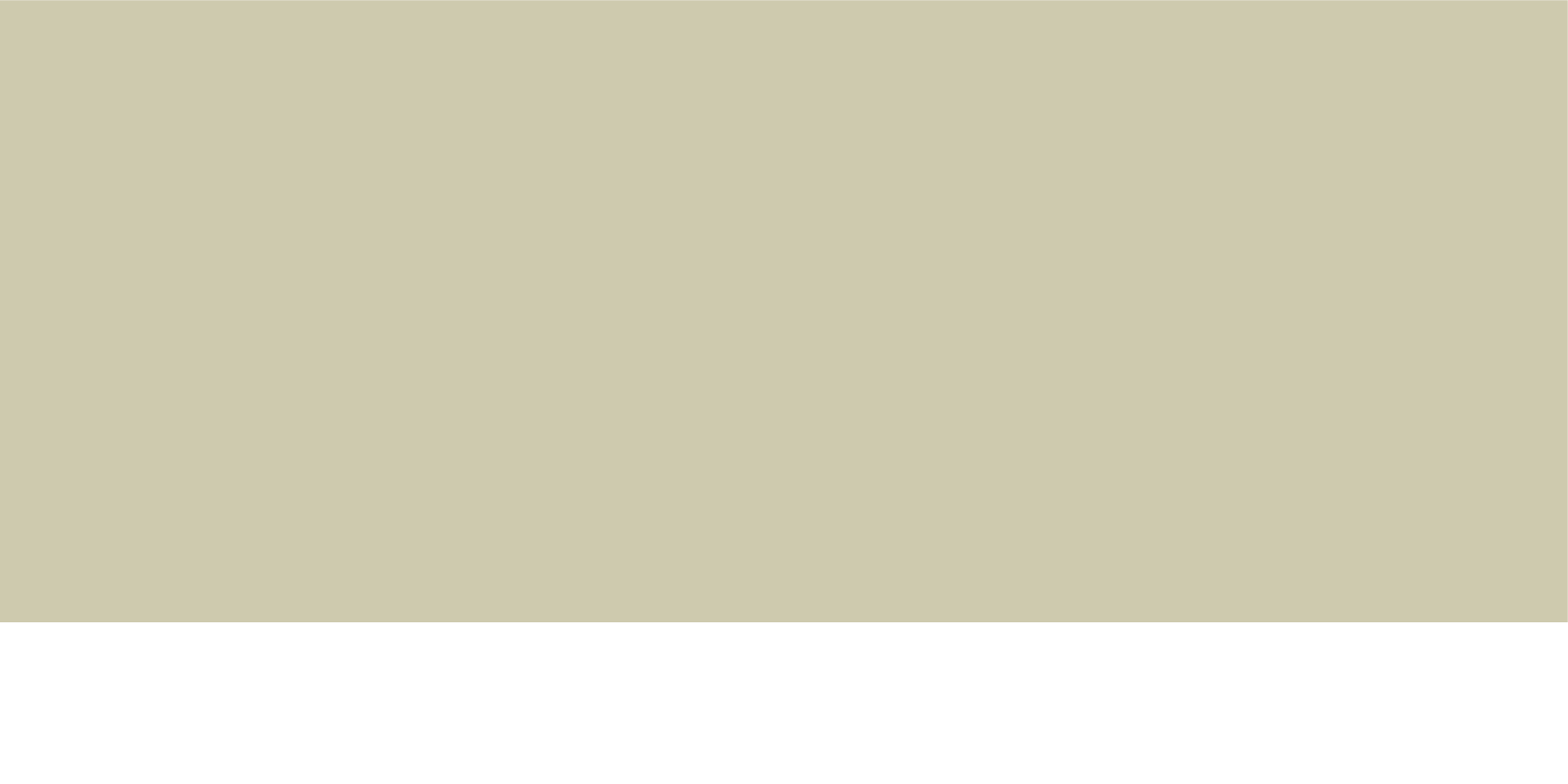 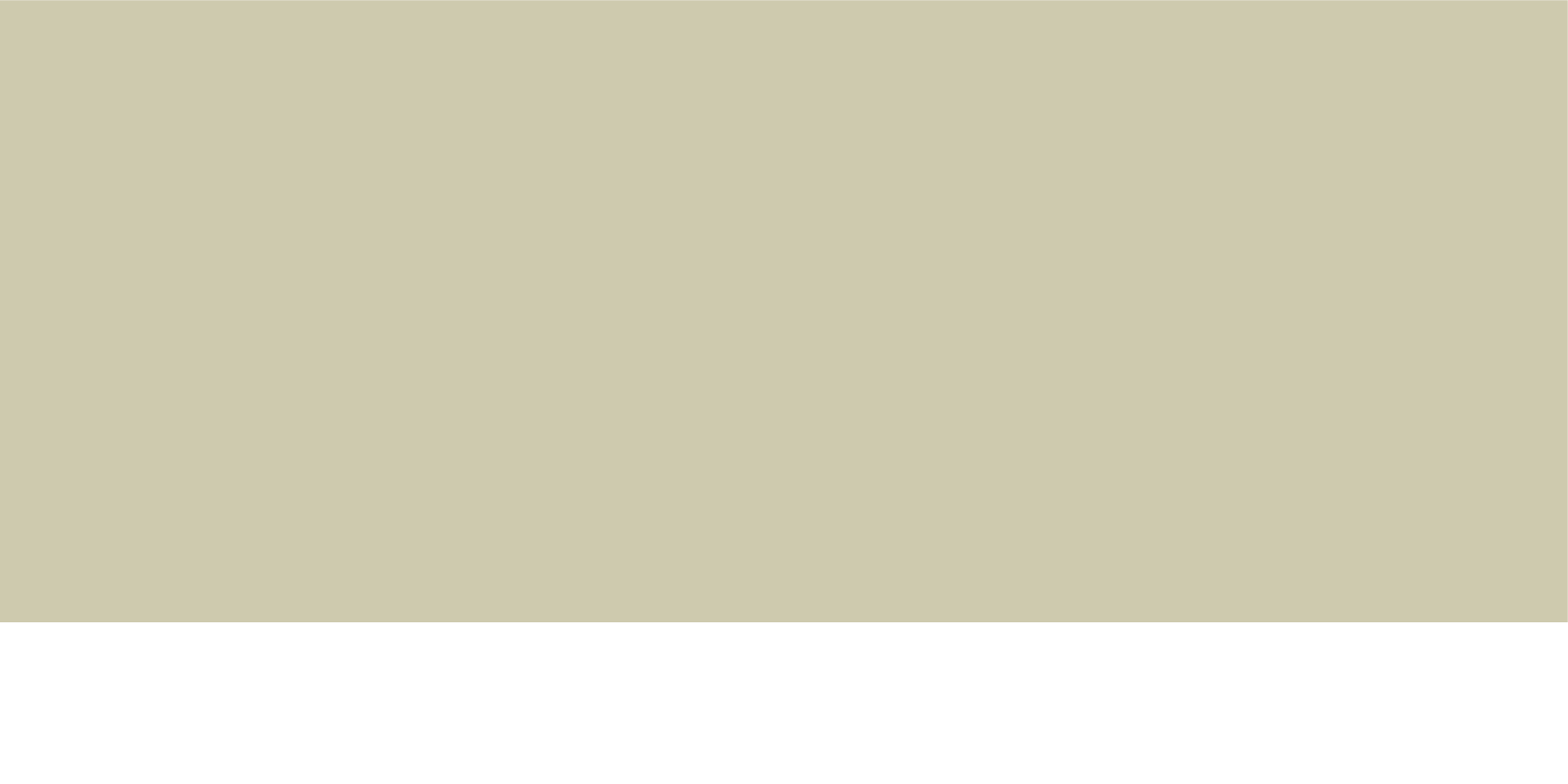 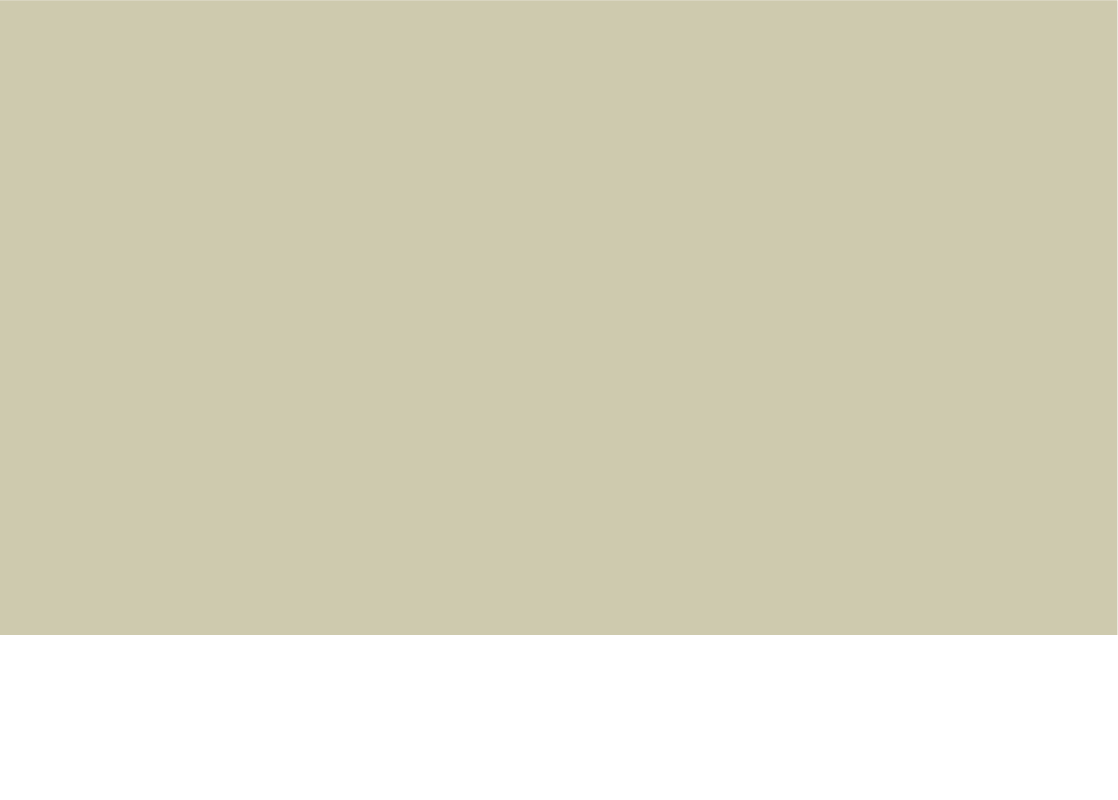 Think about how you answered the questions above. Be honest with yourself. On a scale of 1 to 10, how would you rate your level of academic reading at this time?Poor reader	Excellent reader1	2	3	4	5	6	7	8	9	10120 	COLLEGE SUCCESSIn the following list, circle the three  most important  areas in which you think you can improve:< Preparing for reading< Understanding what you read< Staying focused while reading< Selecting the best location for reading< Selecting the best time for reading assignments< Breaking down assignments into manageable pieces< Working my way through a diﬃcult text< Setting priorities for reading assignments< Reading faster< Taking notes while reading< Finding strategies for highlighting and marginal notes< Reading primary source documents< Improving my vocabularyAre there other ways in which you can improve your reading? Write down other things you feel you need to work on.How to Get ThereHere’s what we’ll work on in this chapter:< Understanding why reading is so important for college success< Learning how reading ﬁts into the learning cycle< Learning how reading in college is diﬀerent from reading in high school< Discovering the principles of reading to learn (active reading)< Knowing where, when, and how long to read< Discovering the anatomy of a textbook< Learning tips for reading textbooks in speciﬁc subjects< Learning tips for reading primary sources< Learning tips for reading digital texts< Building your vocabulary1.  READING TO LEARNSure you can read. After all, that’s what you are doing now, at this moment. But reading to learn is act- ive reading, a process that involves much more than the mechanics of converting a set of letters into meaningful words. It is a process that you will use for gathering much of the new information  you get in school—and in life.Does the following sound familiar? You’ve had a full day of classes, so you go to the gym to get in a workout. Afterward, you meet a friend who suggests going out for a quick bite; you get back to your room around eight o’clock and settle in to work on your reading assignment, a chapter from your soci- ology text entitled “Stratiﬁcation and Social Mobility.” You jump right in to the ﬁrst paragraph, but the second paragraph seems a bit tougher. Suddenly you wake up and shake your head and see your clock says 11:15 p.m. Oh no! Three hours down the drain napping, and your book is still staring back at you at the beginning of the chapter, and you have a crick in your neck.Now, picture  this: You schedule  yourself for a series of shorter  reading periods at the library between classes and during the afternoon. You spend a few minutes preparing for what you are going to read, and you get to work with pen and paper in hand. After your scheduled reading periods, by 5:30CHAPTER 5    READING TO LEARN 	121p.m. you have completed the assignment, making a note that you are interested in comparing the social mobility in India with that in the United States. You reward yourself with a workout and dinner with a friend. At 8 p.m., you return to your room and review your notes, feeling conﬁdent that you are ready for the next class.The diﬀerence between these two scenarios is active reading. Active reading is a planned, delib- erate set of strategies to engage with text-based materials with the purpose of increasing your under- standing. This is a key skill you need to master for college. Along with listening, it is the primary meth- od for absorbing new ideas and information in college. But active reading also applies to and facilitates the other steps of the learning cycle; it is critical for preparing, capturing, and reviewing, too.FIGURE 5.2  The Role of Reading in the Learning Cycle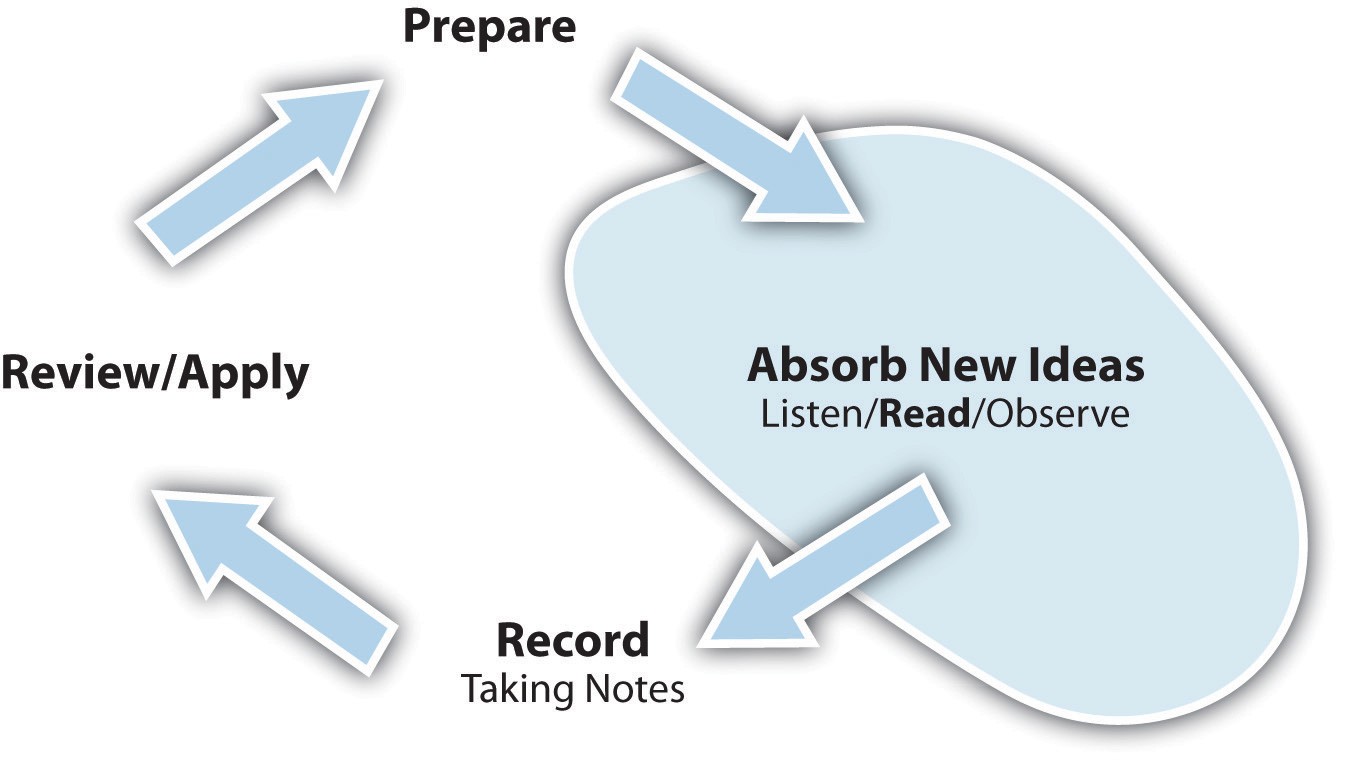 In this chapter,  you will learn the basics of active reading. Follow all the recommended  steps, even though at ﬁrst you may think they take too long. In the end, you will be able to cut your reading time while increasing what you learn from reading. Read on!2.  ARE YOU READY FOR THE BIG LEAGUES?L  E A  R  N  I  N  G 	O B J  E C  T  I  V  E S1.  Explain how reading in college is diﬀerent from reading in high school.2.  Understand the importance of reading for college learning.Think back to a high school history or literature class. Those were probably the classes in which you had the most reading. You would be assigned a chapter, or a few pages in a chapter, with the expecta- tion that you would be discussing the reading assignment in class. In class, the teacher would guide you and your classmates through a review of your reading and ask questions to keep the discussion moving. The teacher usually was a key part of how you learned from your reading.If you have been away from school for some time, it’s likely that your reading has been fairly casu- al. While time spent with a magazine or newspaper can be important, it’s not the sort of concentrated reading you will do in college. And no one will ask you to write in response to a magazine piece you’ve read or quiz you about a newspaper article.active readingA conscious process in which the reader chooses to create an interaction with the written word, with the objective of increasing understanding.122 	COLLEGE SUCCESSancillary materialsAdditional or supplemental reading materials beyond a standard course textbook. These may include journal articles and academic papers.primary sourcesDocuments, letters, diaries, newspaper reports, ﬁnancial reports, lab reports, and records that directly report or oﬀer new information or ideas, rather than secondary sources  (like many textbooks) that collect information that originated in primary sources.front matterA publishing  term used to describe  the ﬁrst parts of the book that are not part of the actual text. The front matter may include a preface, a foreword, an introduction, biographical proﬁles of the authors, and the table of contents.In college, reading is much diﬀerent. You will be expected to read much more. For each hour you spend in the classroom, you will be expected to spend two or more additional hours studying between classes, and most of that will be reading. Assignments will be longer (a couple of chapters is common, compared with perhaps only a few pages in high school) and much more diﬃcult. College textbook au- thors write using many technical terms and include complex ideas. Many college authors include re- search, and some textbooks are written in a style you may ﬁnd very dry. You will also have to read from a variety of sources: your textbook, ancillary materials, primary sources, academic journals, peri- odicals, and online postings. Your assignments in literature courses will be complete books, possibly with convoluted plots and unusual wording or dialects, and they may have so many characters you’ll feel like you need a scorecard to keep them straight.In college, most instructors do not spend much time reviewing the reading assignment in class. Rather, they expect that you have done the assignment before coming to class and understand the ma- terial. The class lecture or discussion is often based on that expectation. Tests, too, are based on that ex- pectation. This is why active reading is so important—it’s up to you to do the reading and comprehend what you read.Note: It may not always be clear on an instructor’s syllabus, but a reading assignment listed on any given class date should be read before coming to class on that date.K  E  Y	T  A  K  E  A  W  A  Y  S  < College reading is very diﬀerent from high school reading.< You must take personal responsibility for understanding what you read.< Expect to spend about two or more hours on homework, most of it reading, for every hour you spend in class.< Reading is a primary means for absorbing  ideas in the learning cycle, but it is also very important  for the other three aspects of the learning cycle.3.  HOW DO YOU READ TO LEARN?L  E A  R  N  I  N  G 	O B J  E C  T  I  V  E S1.  Understand the four steps of active learning.2.  Develop strategies to help you read eﬀectively and quickly.The four steps of active reading are almost identical to the four phases of the learning cycle—and that is no coincidence! Active reading is learning through reading the written word, so the learning cycle nat- urally applies. Active reading involves these steps:1. Preparing2. Reading3. Capturing the key ideas4. ReviewingLet’s take a look at how to use each step when reading.3.1  Preparing to ReadStart by thinking  about  why your instructor has chosen this text. Has the instructor said anything about the book or the author? Look at the table of contents; how does it compare with the course syl- labus? What can you learn about the author from the front matter of the book (see Table 5.1)? Understanding this background will give you the context of the book and help deﬁne what is most im- portant in the text. Doing this exercise  once per textbook  will give you a great deal of insight throughout the course.Now it is time to develop a plan of attack for your assignment. Your ﬁrst step in any reading as- signment is to understand the context of what you are about to read. Think of your reading assignment in relation to the large themes or goals the instructor has spelled out for the class. Remember that you are not merely reading—you are reading for a purpose. What parts of a reading assignment should youCHAPTER 5    READING TO LEARN 	123pay special attention to, and what parts can you browse through? As we mentioned in the beginning of this chapter, you will be expected to do a considerable amount of reading in college, and you will not get through it all by reading each and every word with a high level of focus and mental intensity. This is why it is so important to learn to deﬁne where to invest your eﬀorts.Open your text to the assigned pages. What is the chapter title? Is the chapter divided into sec- tions? What are the section titles? Which sections are longer? Are there any illustrations? What are they about? Illustrations in books cost money, so chances are the author and publisher thought these topics were particularly important, or they would not have been included. How about tables? What kinds of information do they show? Are there bold or italicized words? Are these terms you are familiar with, or are they new to you? Are you getting a sense for what is important in the chapter? Use the critical thinking skills discussed in Chapter 3 as you think about your observations. Why did the author choose to cover certain ideas and to highlight speciﬁc ideas with graphics or boldface fonts? What do they tell you about what will be most important for you in your course? What do you think your instructor wants you to get out of the assignment? Why?Anatomy of a TextbookGood textbooks are designed to help you learn, not just to present information. They diﬀer from other types of academic publications intended to present research ﬁndings, advance new ideas, or deeply examine a speciﬁc subject. Textbooks have many features worth exploring because  they can help you understand your reading better and learn more eﬀectively. In your textbooks, look for the elements listed in the table below.124 	COLLEGE SUCCESSAnatomy of a TextbookTextbookFeatureWhat It Is	Why You Might Find It HelpfulPreface orIntroductionA section  at the beginning of a book in which the author or editor outlines its purpose and scope, acknowledges individuals   who helped prepare the book, and perhaps outlines the features of the book.You will gain perspective  on the author’s point of view, what the author  considers  important.  If the preface  is written with the student in mind, it will also give you guidance on how to “use” the textbook and its features.Foreword	A section  at the beginning of the book, often  written by  an  expert in  the subject  matter  (diﬀerent from  the author) endorsing the  author’s   work and   explaining why  the   work  is signiﬁcant.Author Proﬁle     A    short  biography of   the   author illustrating the author’s credibility in the subject matter.A foreword   will give you an idea about what makes this book diﬀerent  from others in the ﬁeld. It   may provide hints as  to  why your instructor selected the book for your course.This  will  help you understand  the author’s perspective and what the  author considers important.Table ofContentsChapter  Preview or LearningObjectivesA listing  of all the chapters in the book and, in most cases, primary  sections within chapters.A   section at  the  beginning of each chapter in which the author outlines what will be covered in the chapter and what the  student should expect  to know or be able to do at the end of the chapter.The table of contents  is an outline of the entire book.  It will be very helpful in establishing  links among the text, the course objectives, and the syllabus.These sections are invaluable  for determining what you should  pay special attention to. Be sure to compare these outcomes with the objectives stated in the course syllabus.Introduction	The ﬁrst   paragraph(s)    of  a  chapter, which states the chapter’s  objectives and key themes.  An introduction  is also common at the beginning of primary chapter sections.Introductions to chapters or sections are “must reads” because  they give you a road map to the material you are about to read, pointing you to what is truly important  in the chapter  or section.Applied PracticeElementsChapterSummaryExercises, activities, or drills designed  to let  students apply their knowledge gained from the reading. Some of these features may be  presented via  Web sites designed to supplement the text.A section   at the end of a chapter that conﬁrms key ideas presented in the chapter.These features provide you with a great way to conﬁrm  your understanding  of the material.   If you have trouble with them, you should go back and reread the section. They also have the additional  beneﬁt of improving  your recall of the material.It is a good idea to read this section before you read the body of the chapter.   It will help you strategize about where you should invest your reading eﬀort.Review Material  A section  at the end of the chapter that includes additional applied practice exercises,	review   questions,   and suggestions for further reading.The review questions  will help you conﬁrm your understanding of the material.Endnotes	andBibliographiesFormal citations of  sources used to prepare the text.These will help you infer the author’s biases and are also valuable if doing further research on the subject for a paper.Now, before actually starting to read, try to give your reading more direction. Are you ever bored when reading a textbook? Students sometimes feel that about some of their textbooks. In this step, you create a purpose or quest for your reading, and this will help you become  more actively engaged and less bored.Start by checking your attitude: if you are unhappy about the reading assignment and complaining that you even have to read it, you will have trouble with the reading. You need to get “psyched” for the assignment. Stoke your determination by setting yourself a reasonable time to complete the assignment and schedule some short breaks for yourself. Approach the reading with a sense of curiosity and thirst for new understanding. Think of yourself more as an investigator looking for answers than a student doing a homework assignment.Take out your notebook for the class for which you are doing the reading. Remember the Cornell method of note taking from Chapter 4? You will use the same format here with a narrow column on the left and a wide  column on the right. This time, with reading,  approach  taking  notes slightlyCHAPTER 5    READING TO LEARN 	125diﬀerently. In the Cornell method used for class notes, you took notes in the right column and wrote in questions and comments in the left column after class as you reviewed your notes. When using this sys- tem with reading, write your questions about the reading ﬁrst in the left column (spacing them well apart so that you have plenty of room for your notes while you read in the right column). From your preliminary scanning of the pages, as described previously, you should already have questions at your ﬁngertips.Use your critical thinking skill of questioning what the author is saying. Turn the title of each ma- jor section of the reading into a question and write it down in your left column of your notes. For ex- ample, if the section title is “The End of the Industrial Revolution,” you might write, “What caused the Industrial Revolution to end?” If the section title is “The Chemistry of Photosynthesis,” you might write, “What chemical reactions take place to cause photosynthesis, and what are the outcomes?” Note that your questions are related to the kind of material you are hearing about in class, and they usually require not a short answer but a thoughtful, complete understanding. Ideally, you should not already know the answer to the questions you are writing! (What fun is a quest if you already know each turn and strategy? Expect to learn something new in your reading even if you are familiar with the topic already.) Finally, also in the left column, jot down any keywords that appear in boldface. You will want to discover their deﬁnitions and the signiﬁcance of each as you read.A  C  T  I  V  I  T  Y  :	T  R  Y	I  T	N  O  W  !  OK. Time  to take a break from reading this book. Choose a textbook in which you have a current reading as- signment. Scan the assigned pages, looking for what is really important, and write down your questions  using the Cornell method.Now answer the following questions with a journal entry.< Do you feel better prepared to read this assignment? How?< Do you feel more conﬁdent?< Do you feel less overwhelmed?< Do you feel more focused?Alternative Approaches for Preparing to ReadIn Chapter 4 you may have determined that you are more comfortable with the outline or concept map methods of note taking. You can use either of these methods also to prepare for reading. With the out- line method, start with the chapter title as your primary heading, then create subheadings for each sec- tion, rephrasing each section title in terms of a question.If you are more comfortable  using the concept map method, start with the chapter title as your center and create branches for each section within the chapter. Make sure you phrase each item as a question.3.2  Now ReadNow you are ready to start reading actively. Start by taking a look at your notes; they are your road map. What is the question you would like to answer in the ﬁrst section? Before you start reading, reﬂect about what you already know about the subject. Even if you don’t know anything, this step helps put you in the right mind-set to accept new material. Now read through the entire section with the object- ive of understanding it. Follow these tips while reading, but do not start taking notes or highlighting text at this point:< Look for answers to the questions you wrote.126 	COLLEGE SUCCESS< Pay particular attention to the ﬁrst and last lines of each paragraph.< Think about the relationships among section titles, boldface words, and graphics.< Skim quickly over parts of the section that are not related to the key questions.After reading the section, can you answer the section question you earlier wrote in your notes? Did you discover additional questions that you should have asked or that were not evident from the title of the section? Write them down now on your notes page. Can you deﬁne the keywords used in the text? If you can’t do either of these things, go back and reread the section.3.3  Capture the Key IdeasOnce you can answer your questions  eﬀectively and can deﬁne the new and keywords, it is time to commit these concepts to your notes and to your memory. Start by writing the answers to your ques- tions in your notes in the right column. Also deﬁne the keywords you found in the reading.Now is also the time to go back and reread the section with your highlighter or pencil to call out key ideas and words and make notes in your margins. Marking up your book may go against what you were told in high school, when the school owned the books and expected to use them year after year. In college, you bought the book. Make it truly yours. Although some students may tell you that you can get more cash by selling a used book that is not marked up, this should not be a concern at this time—that’s not nearly as important as understanding the reading and doing well in the class!The purpose of marking your textbook is to make it your personal studying assistant with the key ideas called out in the text. Most readers tend to highlight too much, however, hiding key ideas in a sea of yellow lines. When it comes to highlighting, less is more. Think critically before you highlight. Your choices  will have a big impact on what you study and learn for the course. Make it your objective to highlight no more than 10 percent of the text.Use your pencil also to make annotations in the margin. Use a symbol like an exclamation mark (!) or an asterisk (*) to mark an idea that is particularly important. Use a question mark (?) to indicate something you don’t understand or are unclear about. Box new words, then write a short deﬁnition in the margin. Use “TQ” (for “test question”) or some other shorthand or symbol to signal key things that may appear in test or quiz questions. Write personal notes on items where you disagree with the au- thor. Don’t feel you have to use the symbols listed here; create your own if you want, but be consistent. Your notes won’t help you if the ﬁrst question you later have is “I wonder what I meant by that?”If you are reading an essay from a magazine or an academic journal, remember that such articles are typically written in response to other articles. In Chapter 4, you learned to be on the lookout for sig- nal words when you listen. This applies to reading, too. You’ll need to be especially alert to signals like “according to” or “Jones argues,” which make it clear that the ideas don’t belong to the author of the piece you are reading. Be sure to note when an author is quoting someone else or summarizing another person’s position. Sometimes, students in a hurry to get through a complicated article don’t clearly dis- tinguish  the author’s  ideas from the ideas the author argues  against.  Other words  like “yet”  or “however”  indicate a  turn from one idea to  another. Words like “critical,”  “signiﬁcant,”  and “important” signal ideas you should look at closely.After annotating, you are ready to read the next section.3.4  Reviewing What You ReadWhen you have completed each of the sections for your assignment, you should review what you have read. Start by answering these questions: “What did I learn?” and “What does it mean?” Next, write a summary of your assigned reading, in your own words, in the box at the base of your notepaper. Work- ing from your notes, cover up the answers to your questions and answer each of your questions aloud. (Yes, out loud. Remember from Chapter 4 that memory is improved by using as many senses as pos- sible?) Think about how each idea relates to material the instructor is covering in class. Think about how this new knowledge may be applied in your next class.If the text has review questions at the end of the chapter, answer those, too. Talk to other students about the reading assignment. Merge your reading notes with your class notes and review both togeth- er. How does your reading increase your understanding of what you have covered in class and vice versa?CHAPTER 5    READING TO LEARN 	1273.5  Strategies for Textbook ReadingThe four steps to active reading provide a proven approach to eﬀective learning from texts. Following are some strategies you can use to enhance your reading even further:< Pace yourself. Figure out how much time you have to complete the assignment. Divide the assignment into smaller blocks rather than trying to read the entire assignment in one sitting. If you have a week to do the assignment, for example, divide the work into ﬁve daily blocks, not seven; that way you won’t be behind if something comes up to prevent you from doing your work on a given day. If everything works out on schedule, you’ll end up with an extra day for review.< Schedule your reading. Set aside blocks of time, preferably at the time of the day when you are most alert, to do your reading assignments. Don’t just leave them for the end of the day after completing written and other assignments.< Get yourself in the right space. Choose to read in a quiet, well-lit space. Your chair should be comfortable but provide good support. Libraries were designed for reading—they should be your ﬁrst option! Don’t use your bed for reading textbooks; since the time you were read bedtime stories, you have probably associated reading in bed with preparation for sleeping. The combination of the cozy bed, comforting memories, and dry text is sure to invite some shut-eye!< Avoid distractions. Active reading takes place in your short-term memory. Every time you move from task to task, you have to “reboot” your short-term memory and you lose the continuity of active reading. Multitasking—listening to music or texting on your cell while you read—will cause you to lose your place and force you to start over again. Every time you lose focus, you cut your eﬀectiveness and increase the amount of time you need to complete the assignment.< Avoid reading fatigue. Work for about ﬁfty minutes, and then give yourself a break for ﬁve to ten minutes. Put down the book, walk around, get a snack, stretch, or do some deep knee bends.Short physical activity will do wonders to help you feel refreshed.< Read your most diﬃcult assignments early in your reading time, when you are freshest.< Make your reading interesting. Try connecting the material you are reading with your class lectures or with other chapters. Ask yourself where you disagree with the author. Approach ﬁnding answers to your questions like an investigative reporter. Carry on a mental conversation with the author.K  E  Y	T  A  K  E  A  W  A  Y  S  < Consider why the instructor has selected  the particular text. Map the table of contents  to the course syllabus.< Understand how your textbook is put together and what features might help you with your reading.< Plan your reading by scanning the reading assignment ﬁrst, then create  questions  based  on the section titles. These  will help you focus  and prioritize your reading.< Use the Cornell method for planning your reading and recording key ideas.< Don’t try to highlight your text as you read the ﬁrst time through. At that point, it is hard to tell what is really important.< End your reading time by reviewing your notes.< Pace yourself and read in a quiet space with minimal distractions.128 	COLLEGE SUCCESSC  H  E  C  K  P  O  I  N  T	E  X  E  R  C  I  S  E  S  1. List the four steps to active reading. Which one do you think will take most  time?  Why?2. Think of your most diﬃcult textbook.  What features  can you use to help you understand the material better?3. What things most commonly distract you when you are reading? What can you do to control these distractions?4. List three speciﬁc places on your campus or at home that are appropriate for you to do your reading assignments. Which is best suited? What can you do to improve that reading environment?4.	DEALING WITH SPECIAL TEXTSL  E A  R  N  I  N  G 	O B J  E C  T  I  V  E S1.  Recognize strategies for reading special types of material and special situations, such as the following:< Mathematics texts< Science texts< Social studies texts< Primary sources< Foreign language texts< Integrating  reading with your family life< Online readingWhile the active reading process outlined earlier is very useful for most assignments, you should con- sider some additional strategies for reading assignments in other subjects.4.1  Mathematics TextsMathematics  present unique challenges in that they typically contain a great number of formulas, charts, sample problems, and exercises. Follow these guidelines:< Do not skip over these special elements as you work through the text.< Read the formulas and make sure you understand the meaning of all the factors.< Substitute actual numbers for the variables and work through the formula.< Make formulas real by applying them to real-life situations.< Do all exercises within the assigned text to make sure you understand the material.< Since mathematical learning builds upon prior knowledge, do not go on to the next section until you have mastered the material in the current section.< Seek help from the instructor or teaching assistant during oﬃce hours if need be.CHAPTER 5    READING TO LEARN 	129Reading GraphicsYou read earlier about noticing graphics in your text as a signal of important ideas. But it is equally important to understand what the graphics intend to convey. Textbooks contain tables, charts, maps, diagrams, illustrations, photographs, and the newest form of graphics—Internet URLs for accessing text and media material. Many students are tempted to skip over graphic material and focus only on the reading. Don’t. Take the time to read and understand your textbook’s graphics. They will increase your understanding, and because they engage diﬀerent comprehension  processes, they will create diﬀerent kinds of memory links to help you remember the material.To get the most out of graphic material, use your critical thinking skills and question why each illustration is present and what it means. Don’t just glance at the graphics; take time to read the title, caption, and any labeling in the illustration. In a chart, read the data labels to understand what is being shown or compared. Think about projecting the data points bey- ond the scope of the chart; what would happen next? Why?Table 5.2 shows the most common graphic elements and notes what they do best. This knowledge may help guide your critical analysis of graphic elements.130 	COLLEGE SUCCESSTABLE  5.2  Common Uses of Textbook Graphics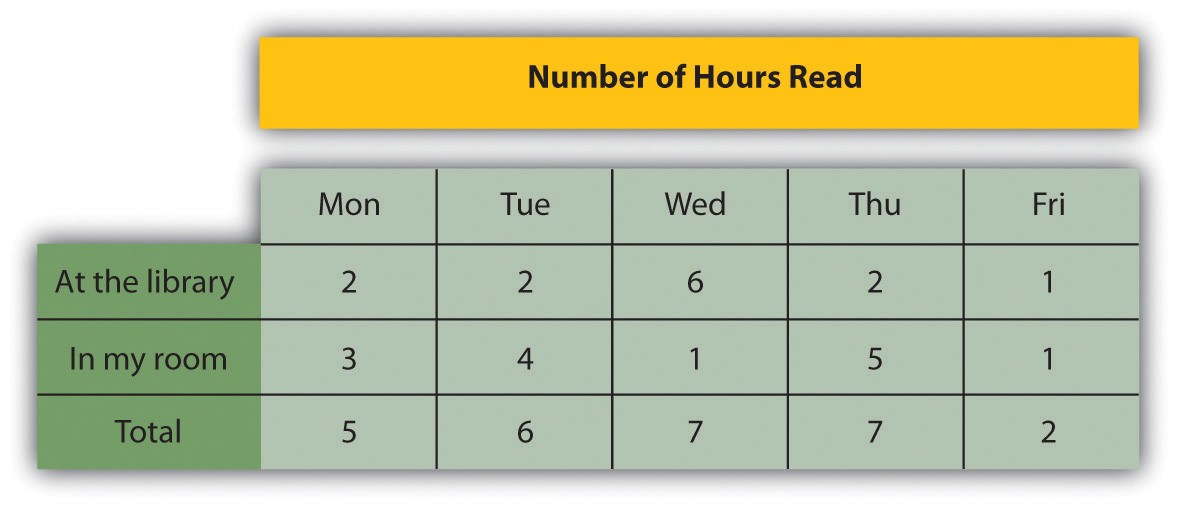 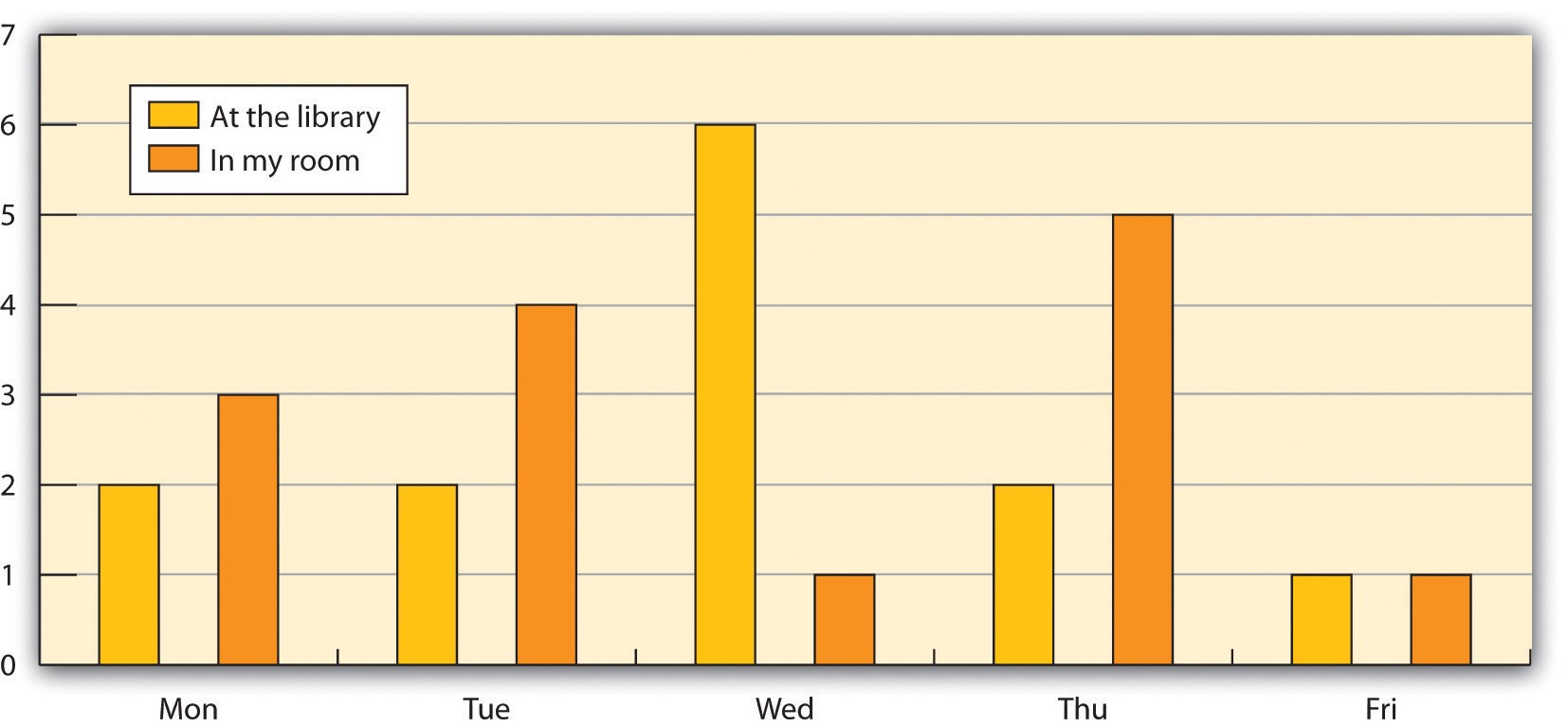 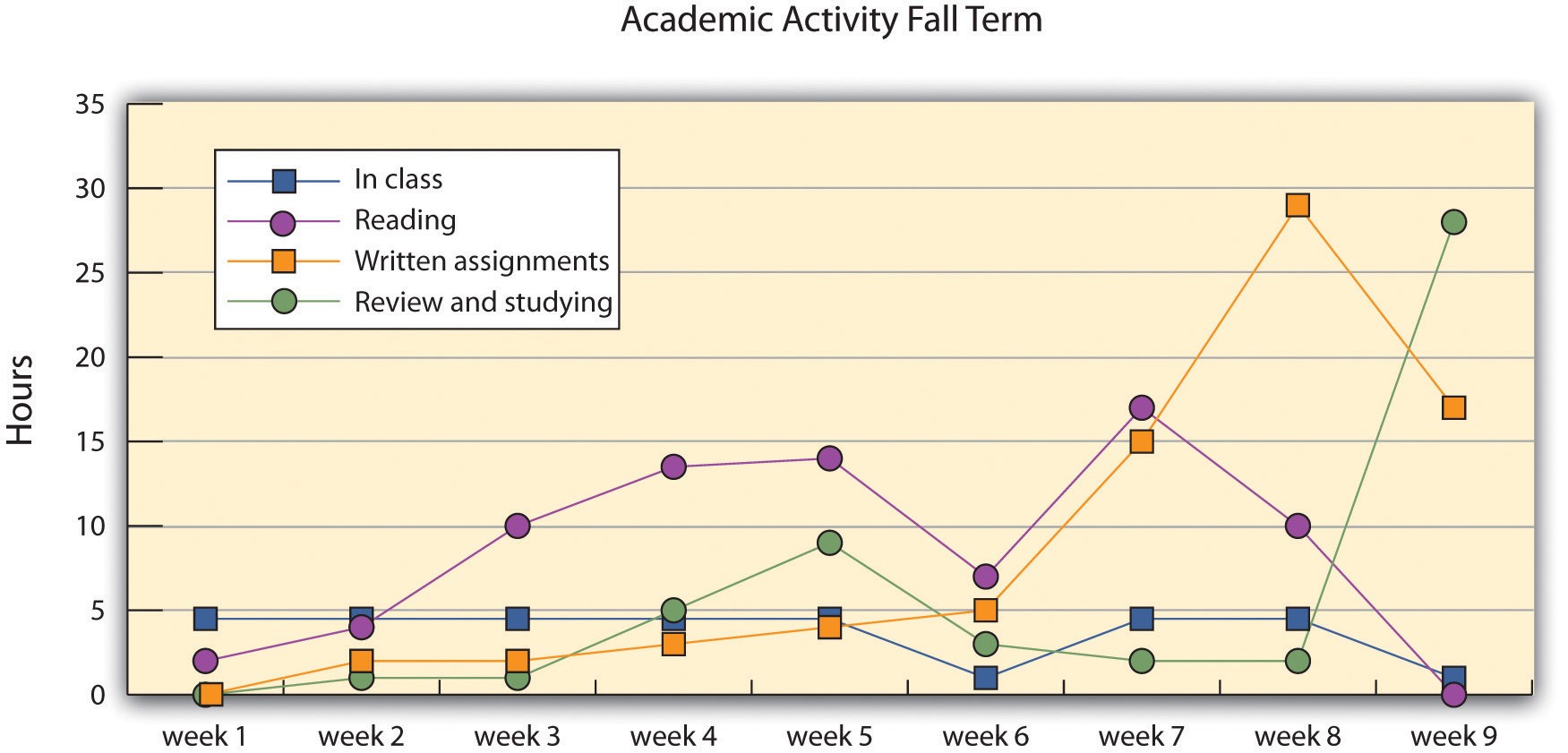 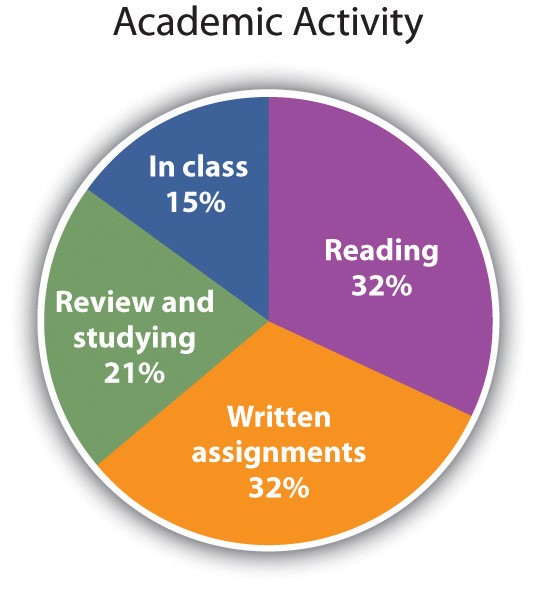 Most often used to present raw data. Understand what is beingFIGURE 5.3  Tablemeasured. What data points stand out as very high or low? Why?Ask yourself what might cause these measurements to change.FIGURE 5.4  Bar ChartUsed to compare quantitative data or show changes in data over time. Also can be used to compare a limited number of data series over time. Often an illustration of data that can also be presented in a table.FIGURE 5.5  Line ChartUsed to illustrate a trend in a series of data. May be used to compare diﬀerent series over time.FIGURE 5.6  Pie ChartUsed to illustrate the distribution or share of elements  as a part of a whole.  Ask yourself what eﬀect a change in distribution of factors would have on the whole.CHAPTER 5    READING TO LEARN 	131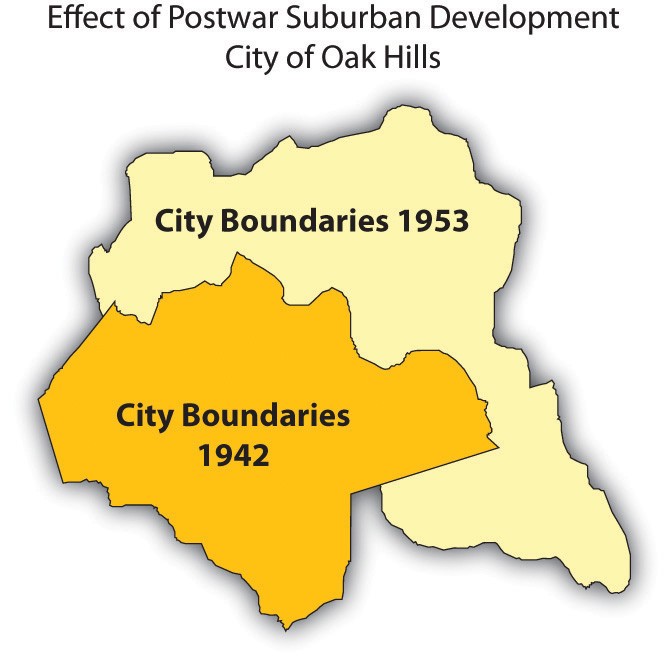 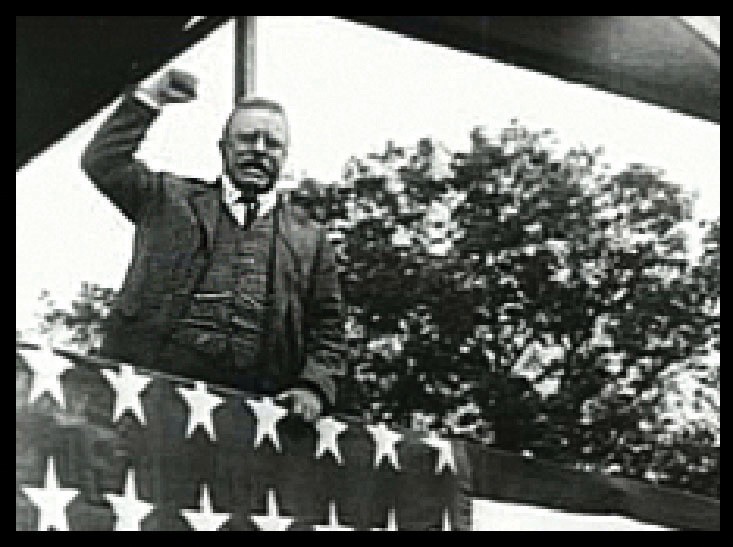 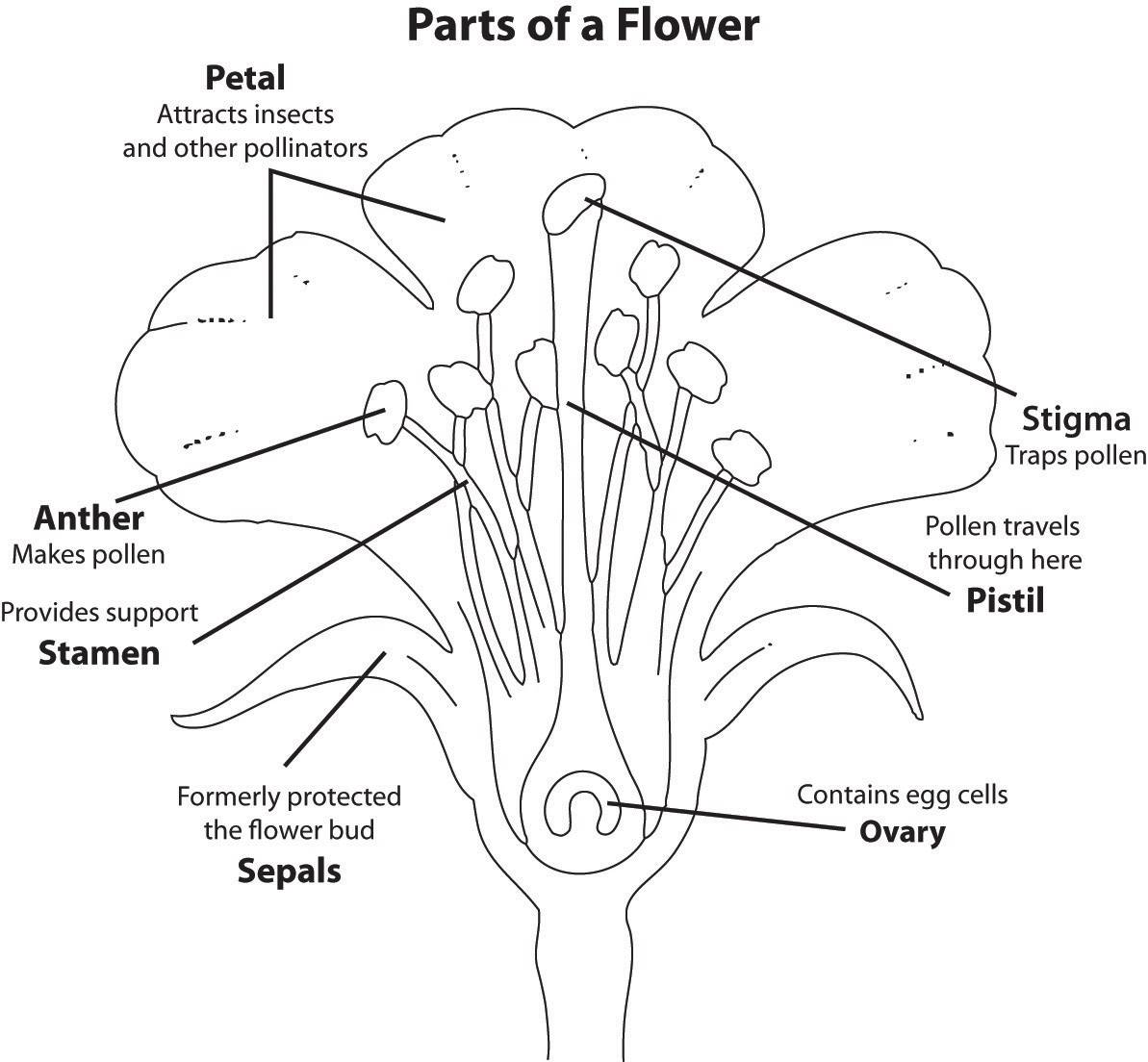 FIGURE 5.7  MapUsed to illustrate geographic  distributions or movement  across geographical space. In some cases can be used to show concentrations of populations or resources. When encountering a map, ask yourself if changes or comparisons are being illustrated. Understand how those changes  or comparisonsrelate to the material in the text.FIGURE 5.8  PhotographUsed to represent a person, a condition, or an idea discussed in the text. Sometimes photographs  serve mainly to emphasize an important person or situation, but photographs  can also be used to make a point.  Ask yourself if the photograph reveals a biased point of view.FIGURE 5.9  IllustrationUsed to illustrate parts of an item. Invest time in these graphics. They are often used as parts of quizzes or exams. Look carefully at the labels. These are vocabulary words you should be able to deﬁne.132 	COLLEGE SUCCESSFIGURE 5.10  Flowchart or DiagramCommonly used to illustrate processes. As you look at diagrams, ask yourself, “What happens  ﬁrst? What needs to happen to move to the next step?”4.2  Scientific Texts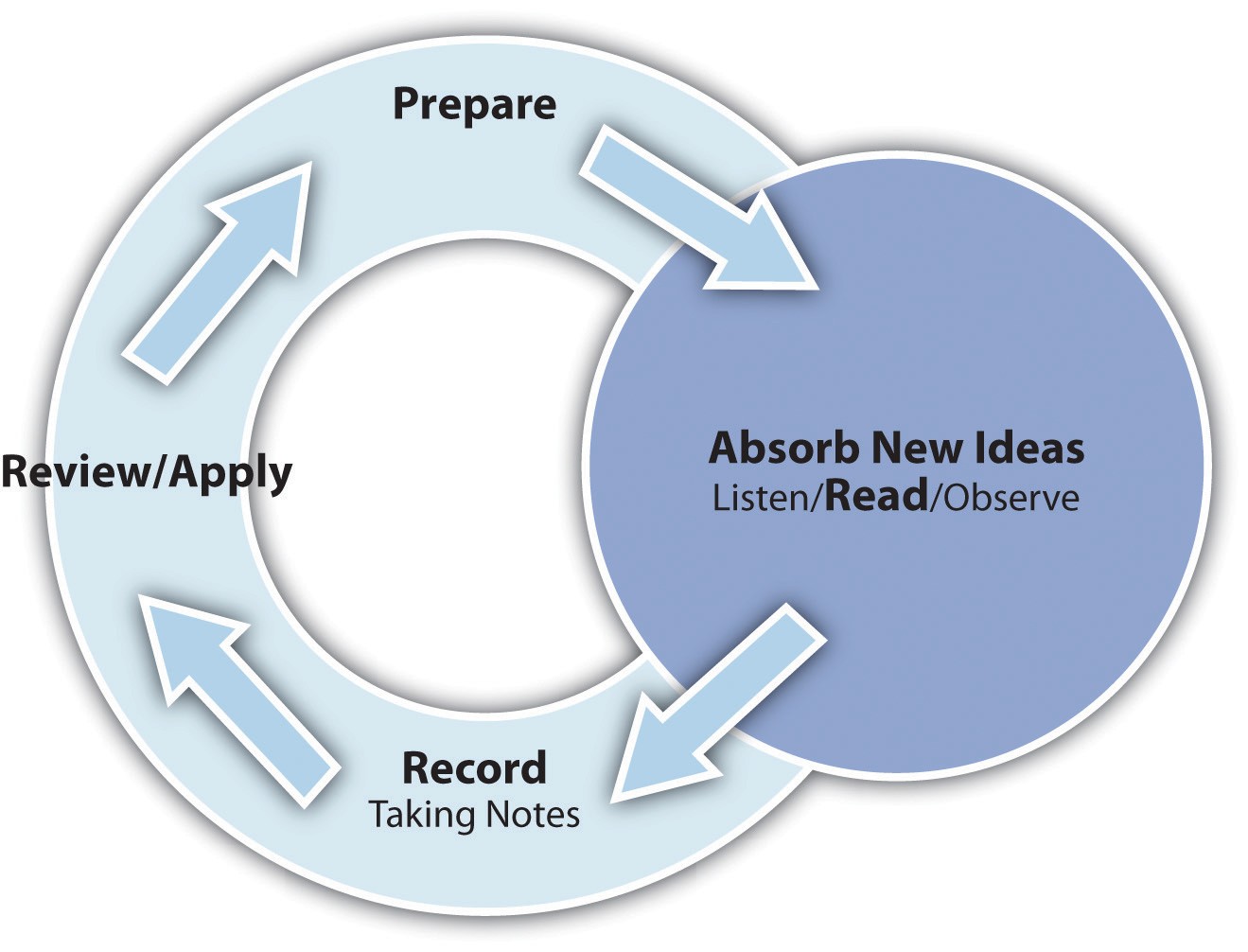 Science occurs through the experimental process: posing hypotheses, and then using experimental data to prove or disprove them. When reading scientiﬁc texts, look for hypotheses and list them in the left column of your notes pages. Then make notes on the proof (or disproof) in the right column. In sci- entiﬁc studies these are as important as the questions you ask for other texts. Think critically about the hypotheses and the experiments used to prove or disprove them. Think about questions like these:< Can the experiment or observation be repeated? Would it reach the same results?< Why did these results occur? What kinds of changes would aﬀect the results?< How could you change the experiment design or method of observation? How would you measure your results?< What are the conclusions reached about the results? Could the same results be interpreted in a diﬀerent way?4.3  Social Sciences TextsbiasA personal  inclination  that may prevent unprejudiced consideration of a question.Social sciences texts, such as those for history, economics, and political science classes, often involve in- terpretation where the authors’ points of view and theories are as important as the facts they present. Put your critical thinking skills into overdrive when you are reading these texts. As you read, ask your- self questions such as the following:< Why is the author using this argument?< Is it consistent with what we’re learning in class?< Do I agree with this argument?< Would someone with a diﬀerent point of view dispute this argument?< What key ideas would be used to support a counterargument? Record your reﬂections in the margins and in your notes.Social science courses often require you to read primary source documents. Primary sources in-clude documents, letters, diaries, newspaper reports, ﬁnancial reports, lab reports, and records thatprovide ﬁrsthand accounts  of the events, practices, or conditions you are studying. Start by under-standing the author(s) of the document and his or her agenda. Infer their intended audience. What re-sponse did the authors hope to get from their audience? Do you consider this a bias? How does that bi-as aﬀect your thinking about the subject? Do you recognize personal biases that aﬀect how you mightinterpret the document?CHAPTER 5    READING TO LEARN 	1334.4  Foreign Language TextsReading texts in a foreign language is particularly challenging—but it also provides you with invaluable practice and many new vocabulary words in your “new” language. It is an eﬀort that really pays oﬀ. Start by analyzing a short portion of the text (a sentence or two) to see what you do know. Remember that all languages are built on idioms as much as on individual words. Do any of the phrase structures look familiar? Can you infer the meaning of the sentences? Do they make sense based on the context? If you still can’t make out the meaning, choose one or two words to look up in your dictionary and try again. Look for longer words, which generally are the nouns and verbs that will give you meaning sooner. Don’t rely on a dictionary (or an online translator); a word-for-word translation does not al- ways yield good results. For example, the Spanish phrase “Entre  y tome asiento” might correctly be translated (word for word) as “Between and drink a seat,” which means nothing, rather than its actual meaning, “Come in and take a seat.”Reading in a foreign language is hard and tiring work. Make sure you schedule signiﬁcantly more time than you would normally  allocate for reading in your own language and reward yourself with more frequent breaks. But don’t shy away from doing this work; the best way to learn a new language is practice, practice, practice.Note to English-language learners: You may feel that every book you are assigned is in a foreign language. If you do struggle with the high reading level required of college students, check for college resources that may be available to ESL (English as a second language) learners. Never feel that those re- sources are only for weak students. As a second-language learner, you possess a rich linguistic experi- ence that many American-born  students should envy. You simply need to account for the diﬃculties you’ll face and (like anyone learning a new language) practice, practice, practice.A  C  T  I  V  I  T  Y  :	L  O  S  T	I  N	T  R  A  N  S  L  A  T  I  O  N  Go online and open a Web-based language translator such as Babel Fish (http://www.babelﬁsh.yahoo.com). In the translation window, type in a phrase that you or your friends might say in your daily conversations,  includ- ing any slang terms. Translate it to another  language  (any language  will do) and then copy the translation. Then open a new translation window, paste the translated phrase, and translate back from that language to English. Does it match your original phrase? Try this with other languages to see if your results vary. What does this tell you about automated translation programs?4.5  Integrating Reading with Your Family LifeIf you are a parent of young children, you know how hard it is to get your schoolwork done with them around. You might want to consider some of these strategies.< Don’t expect that you will often get long periods of uninterrupted reading time. Find or create short periods of time to do things like scanning the assignment and preparing your questions.< Schedule your heavy reading for early in the morning or late at night when the children are sleeping. Don’t use that precious uninterrupted time for watching television or washing the dishes; those can be done when the kids are awake.< Read to your children and then tell them it’s time for everybody to read their own book. (Even very young children like to “read” books by looking at the pictures.) You’ll be surprised how long kids will read, especially when they see Mommy and Daddy reading, too.< Take your reading with you. You can get a lot of reading done while waiting for your children during music or dance class or soccer practice, or while you wait to pick them up at school.< Share child-care responsibilities with other students who also have children. This can buy an additional big block of reading time for each of you.4.6  Online ReadingWhen accessing materials online, you should ask additional questions in order to fully understand the assignment. The Internet provides access to virtually endless numbers of articles on just about any sub- ject. The following ﬁve steps will help you understand the “story behind the story” in online materials and also evaluate the reliability of the material, especially if this is a reading you selected yourself for re- search or independent work.idiomAn expression whose meaning is not predictable by the meanings of the words that make it up; many slang expressions are idioms.134 	COLLEGE SUCCESSURLAn Internet  address; URL stands for “uniform resource locator.”1. Look at the URL, the Web address. It can give you important information about the reliability and intentions of the site. Start with the page publisher (the words following the “www” or between the “http//” and the ﬁrst single backslash). Have you heard of this source before? If so, would you consider it a reliable source for the kind of material you are about to read? For example, you might happen upon an article about cholesterol with this URL: http://www.americanheart.org/presenter.jhtml?identiﬁer=1516. The page publisher identiﬁer shows this is the Web site of the American Heart Association, a reputable source of health information. Now consider the domain type in the URL, which follows the period after the publisher. “.com” and “.biz” are used by commercial  enterprises, “.org” is normally used by nonproﬁt organizations, and “.edu” is reserved for educational institutions.  None of these isnecessarily bad or good, but it may give you a sense of the motivation for publishing this material. For example, a diﬀerent article about cholesterol on a pharmaceutical company’s Web site might be biased toward treatment of high cholesterol with a drug the company makes.2. Look at the page’s perimeter and the “masthead” at the top of the page. What name is listed there? Is it the same entity as the one listed as the publisher in the URL? Are you dealing with a company or the Web site of an individual—and how might that aﬀect the quality of the information on this site? What can you learn from poking around with navigation tabs or buttons: what do they tell you about the objective of the Web site? Look for a tab labeled “About Us” or “Biography”; those pages will give you additional background on the writer.3. Check the quality of the information. Based on what you learned earlier, ask yourself if the information from this Web site is reliable for your needs. If the material you are reading was originally published elsewhere, was that publication reputable, such as an academic or peer- reviewed journal or a well-known newspaper? If you need the most up-to-date information, check the bottom of the page, where a “last modiﬁed” date may be shown. Does the author reference reliable sources? What links does the author oﬀer to other Web sites? Are they active and reputable?4. Consider what others are saying about the site. Does the author oﬀer references, reviews, or quotes about the material? Check blogs to see what other people think of the author or Web site by searching  for the title of the article together with the word “review” or “blog.” Enter the Web site’s URL in the search engine at http://www.Alexa.com to see what other Web sites link to the one you are reading.5. Trust your impressions about the material. You have recently been exposed to related material in your class and textbooks. What does your “gut” say about the material? Ask yourself why theWeb site was written. (To inform and provide data or facts? To sell something? To promote a cause? To parody?) If you are unsure of the quality of the information, don’t use it or check ﬁrst with your instructor or college librarian before you do.Additional ResourcesUniversity   of   California   Berkeley   Library.   http://www.lib.berkeley.edu/TeachingLib/Guides/Internet/ Evaluate.htmlCornell University Olin and Uris Libraries. http://www.library.cornell.edu/olinuris/ref/webcrit.htmlDuke University Library. http://library.duke.edu/services/instruction/libraryguide/evalwebpages.htmlK  E  Y	T  A  K  E  A  W  A  Y  S  < Do all the exercises in math textbooks; apply the formulas to real-world situations.< Each type of graphic material has its own strength; those strengths are usually clues about what the author wants to emphasize by using the graphic.< Look for statements  of hypotheses  and experimental design when reading science  texts.< History, economics,  and political science  texts are heavily inﬂuenced by interpretation. Think critically about what you are reading.< Working with foreign language  texts requires more time and more frequent breaks. Don’t rely on word-for- word translations.< If you need to read with children around, don’t put oﬀ your reading until you have a large block of time;there is much you can do with short reading periods.< Online materials oﬀer endless possibilities, but select Web sites for information carefully to ensure reliability and currency.CHAPTER 5    READING TO LEARN 	135C  H  E  C  K  P  O  I  N  T	E  X  E  R  C  I  S  E  Go online and ﬁnd an article about something you are reading about in a textbook. (Use the ﬁve steps to eval- uate the article.) Scan both the Web page and the equivalent textbook section and list your questions  for both. Are the questions  diﬀerent, or are many similar? How does each author answer those questions? Which do you think is better written and more authoritative? Why?5.  BUILDING YOUR VOCABULARYL  E A  R  N  I  N  G 	O B J  E C  T  I  V  E S1.  Recognize the importance of building your vocabulary.2.  Master techniques for building your vocabulary.Both leaders and advertisers inspire people to take action by choosing their words carefully and using them precisely. A good vocabulary is essential for success in any role that involves communication, and just about every role in life requires good communication  skills. We include this section on vocabulary in this chapter on reading because of the connections between vocabulary building and reading. Build- ing your vocabulary  will make your reading  easier, and reading  is the best way  to build your vocabulary.Learning new words can be fun and does not need to involve tedious rote memorization of word lists. The ﬁrst step, as in any other aspect of the learning cycle, is to prepare yourself to learn. Con- sciously decide that you want to improve your vocabulary; decide you want to be a student of words. Work to become more aware of the words around you: the words you hear, the words you read, the words you say, and those you write.Do you have a lazy vocabulary? Wake it up with the “lazy speech” exercise.A  C  T  I  V  I  T  Y  :	L  A  Z  Y	S  P  E  E  C  H  Recruit a friend you spend a lot of time with. Give them an index card with the following words written on it and ask them to keep a tally of the number of times you say these words sometime when you are together for an hour or more. If you have a small recorder, give it to the person and ask them to record you at a time you are not aware of it.< Ummm or Uhh< Like< They< You know< OK< Yeah< OhmigawdInclude in this list any other words, including expletives, that you may be using without thinking.Are there words you constantly overuse? Were you surprised at how often you used some of these expres- sions? Now that you are aware of the frequency you use certain expressions, what strategies can you use to control or substitute more articulate and expressive words for them?Building a stronger vocabulary should start with a strong foundation of healthy word use. Just as you can bring your overuse of certain words to your conscious awareness in the previous activity, think about the kinds of words you should be using more frequently. Some of the words you might con- sciously practice are actually very simple ones you already know but signiﬁcantly underuse or use im- precisely. For example, many students say he or she “goes” instead of he or she “says.” If you take it a step further, you can consider more accurate choices still. Perhaps, he “claims” or she “argues.” Maybe he “insists” or “assumes.” Or it could be that she “believes” or she “suggests.” This may seem like a small matter, but it’s important from both a reader’s and a writer’s perspective to distinguish among the diﬀerent meanings. And you can develop greater awareness by bringing some of these words into your speech.136 	COLLEGE SUCCESSThese habits are easier to put into action if you have more and better material to draw upon: a stronger vocabulary. The following tips will help you gain and correctly use more words.< Be on the lookout for new words. Most will come to you as you read, but they may also appear in an instructor’s lecture, a class discussion, or a casual conversation with a friend. They may pop up in random places like billboards, menus, or even online ads!< Write down the new words you encounter, along with the sentences in which they were used. Do this in your notes with new words from a class or reading assignment. If a new word does not come from a class, you can write it on just about anything, but make sure you write it. Manyword lovers carry a small notepad or a stack of index cards speciﬁcally for this purpose.< Infer the meaning of the word. The context in which the word is used may give you a good clue about its meaning. Do you recognize a common word root in the word? (Check Table 5.3 for common roots.) What do you think it means?< Look up the word in a dictionary. Do this as soon as possible (but only after inferring the meaning). When you are reading, you should have a dictionary at hand for this purpose. In other situations, do this within a couple hours, deﬁnitely during the same day. How does the dictionary deﬁnition compare with what you inferred?< Write the word in a sentence, ideally one that is relevant to you. If the word has more than one deﬁnition, write a sentence for each.< Say the word out loud and then say the deﬁnition and the sentence you wrote.< Use the word. Find occasion to use the word in speech or writing over the next two days.< Schedule a weekly review with yourself to go over your new words and their meanings.TABLE  5.3  Common Latin and Greek Word RootsRoot	Meaning Examplesauto	self	automatic, automobile bi	two	bicycle, biplanebio	life	biography, biology chrono time	synchronize, chronicle dict	say	predict, dictategen	give birth generate, geneticgeo	earth	geology, geography, geometry log	thought	biology, logic, pathologymanu	hand	manufacture, manual phil	love	philosophy, anglophile port	carry	transport, portablesub	under	submarine, subtract vac	empty	vacuum, evacuateWhere Have You Been All My Life?The following are some fun ways to ﬁnd new words:< Read.< When you look up a word in the dictionary, look at other interesting words on the same page.< Solve crossword puzzles.< Play word games  like Scrabble,  Boggle, or Pictionary.< Watch movies.< Listen to speeches and attend lectures.< Go to comedy clubs.< Have discussions (not just casual conversations) with friends.< Read some more.CHAPTER 5    READING TO LEARN 	137K  E  Y	T  A  K  E  A  W  A  Y  S  < The best way to build your vocabulary is to read, and a stronger vocabulary makes it easier and more fun to read.< Be aware of your own lazy vocabulary and try to avoid those words and expressions.< Look for new words everywhere, not just in class readings.< Before you look up a word in the dictionary, infer its meaning based on its context  and roots.< After you look up a word in the dictionary, write your own sentence using the new word. Say the word and deﬁnition out loud.< Use the new word as soon as possible.C  H  E  C  K  P  O  I  N  T	E  X  E  R  C  I  S  E  S  1. Which words do you habitually overuse? Do your friends overuse the same words? How can you collaborate to correct that overuse?2. During the course of the day, ﬁnd ﬁve new words in ﬁve diﬀerent places. What were those words, and where did you uncover them?3. What do the words “manuscript,” “scribe,” and “scribble” have in common? Can you detect the same root in these words?4. What do you think the root means?6.	CHAPTER ACTIVITIESChapter TakeawaysReading< Reading, like learning, involves a cycle of preparing, absorbing, recording, and reviewing.< In college,  you will be expected to do much  reading; it is not unusual to do two or more hours of reading for every hour you spend in class. In college, you are also expected  to think critically about what you read.< Active reading involves four steps:1. Prepare for reading by scanning the assignment and developing questions for which you want to discover answers through your reading.2. Read the material and discover the answers to your questions.3. Capture  the information  by highlighting  and annotating  the text as well as by taking eﬀective notes.4. Review the reading by studying your notes, by integrating them with your class notes, and by discussing the reading with classmates.< Before you read, learn as much as you can about the author and his or her reason for writing the text.What is his or her area of expertise? Why did the instructor select this text?< When scanning a reading, look for clues to what might be important. Read the section titles, study illustrations, and look for keywords and boldface  text.138 	COLLEGE SUCCESS< Do not highlight your text until you have read a section completely to be sure you understand the context. Then go back and highlight and annotate  your text during a second read-through.< Think critically about  what you are reading. Do you agree  with what the author is saying? How does it relate to the rest of the material in the course? What does this new material mean to you in “real life”?Special Texts and Situations< Do all the exercises in math textbooks; apply the formulas to real-world situations.< Practice  “reading” the illustrations. Each type of graphic material has its own strength  or purpose.< Look for statements  of hypotheses  and experimental design when reading science  texts.< History, economics,  and political science  texts are heavily inﬂuenced by interpretation. Think critically about what you are reading.< Working with foreign language  texts requires more time and more frequent  breaks. Don’t rely on word-for-word translations.< If you  need to read with children around, don’t put oﬀ your reading until you have a large block of time; learn to read in short periods as available.< When reading on the Internet, be extra diligent to evaluate the source of the material to decide how reliable that source may be.< If English is your second language, seek out resources that may be oﬀered on campus. In any case, be patient with the process of mastering college-level  English. And always remember  this: what feels like a disadvantage in one situation can be a great gift in another situation.Vocabulary< Reading and vocabulary development  are closely linked. A stronger vocabulary makes reading easier and more fun; the best way to build a vocabulary is to read.< Look for new words everywhere, not just in class.< When you encounter a new word, follow these steps:1. Write it down and write down the sentence  in which it was used.2. Infer its meaning based on the context  and word roots.3. Look it up in a dictionary.4. Write your own sentence using the word.5. Say the word, its deﬁnition, and your sentence out loud.6. Find an opportunity to use the word within two days.CHAPTER 5    READING TO LEARN 	139C  H  A  P  T  E  R	R  E  V  I  E  W  1. Describe the four steps of active reading.2. What part of a textbook should you compare with a class syllabus? Why?3. Why is it important  to know something about a textbook’s author?4. What time of the day should you plan to do your reading? Why?5. What is the diﬀerence between  using the Cornell method for taking class notes and using the Cornell method for reading notes?6. Why do you think it is important to pose some questions about the material before you read?7. What should you do if you are getting  tired when reading?8. List three requirements  for a good reading location.9. Can you multitask while doing a reading assignment?  Why or why not?10. Describe the process of evaluating a Web-based reading selection.M  A  K  E	A  N	A  C  T  I  O  N	L  I  S  T  Two things I will do to improveMy reading comprehension/Actions	By when I expect to take the action1.How  I will know  Iaccomplished the actionunderstanding	2.My reading speed	1.2. My vocabulary	1.2.140 	COLLEGE SUCCESSC  H A P  T  E  R	6Preparing for and TakingTestsFIGURE  6.1 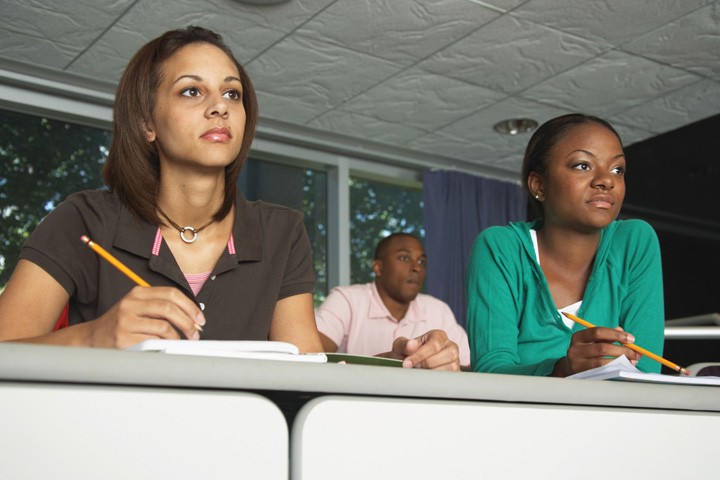 © ThinkstockWhere Are You Now?Assess your present knowledge and attitudes.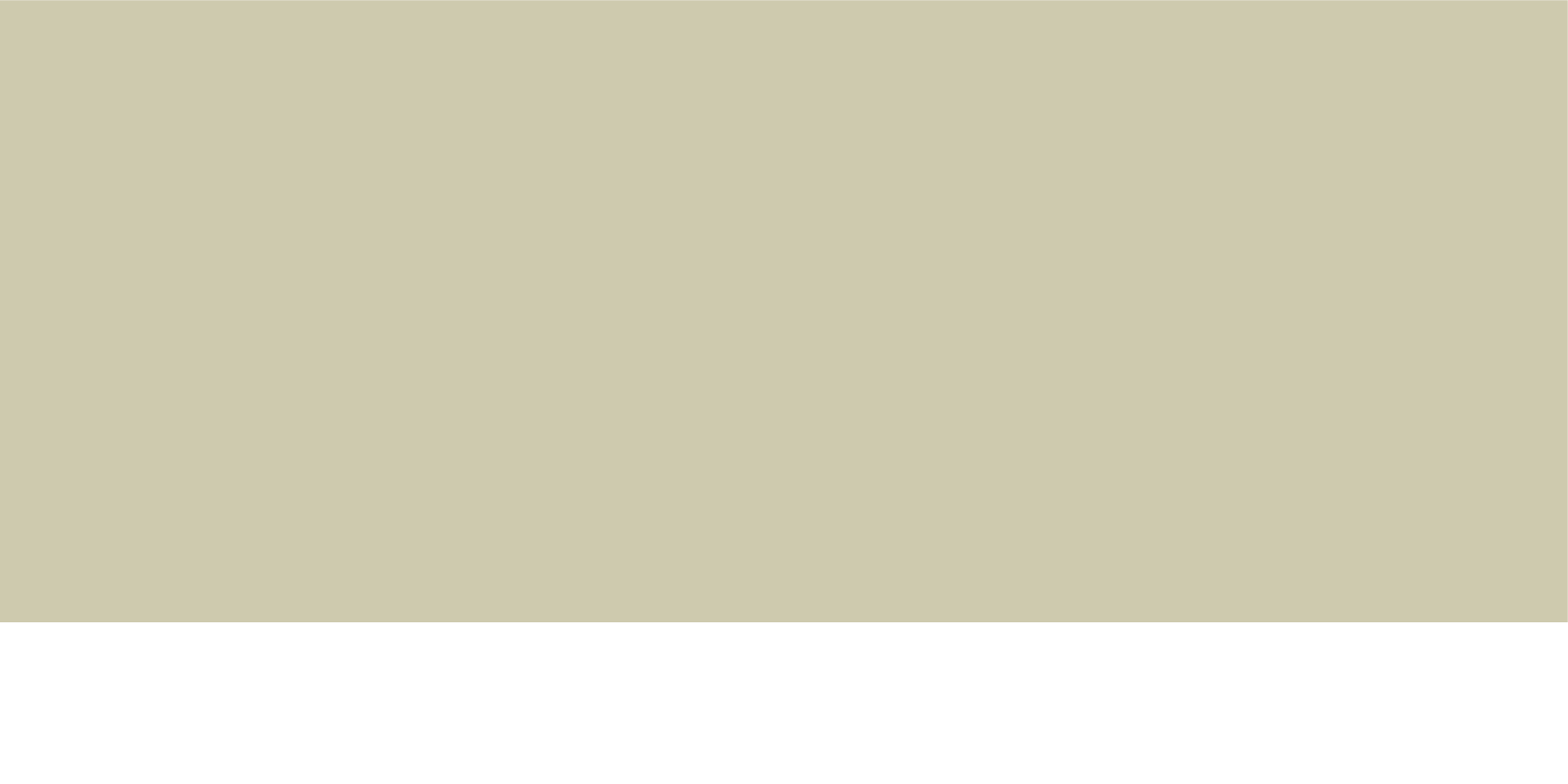 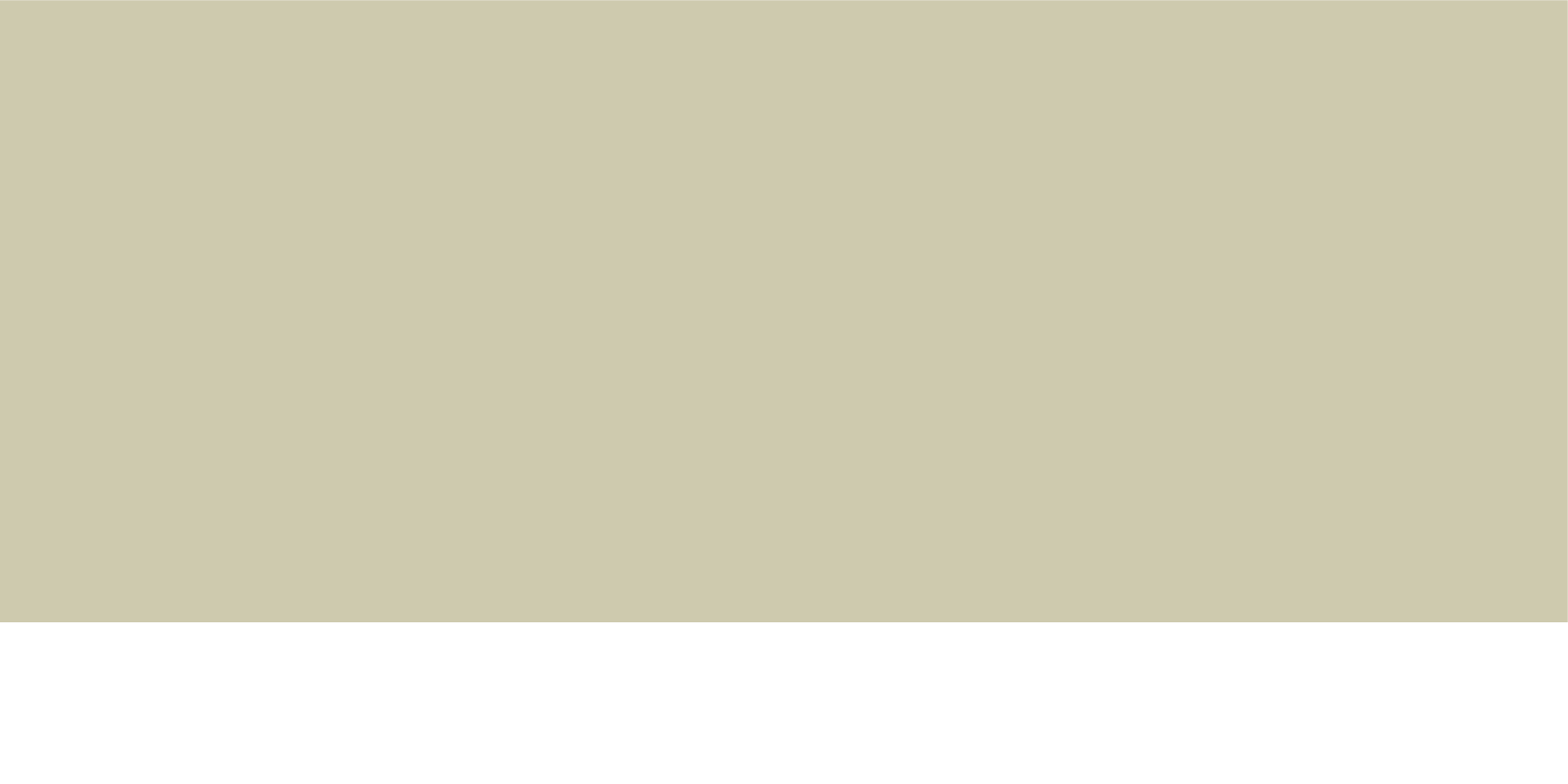 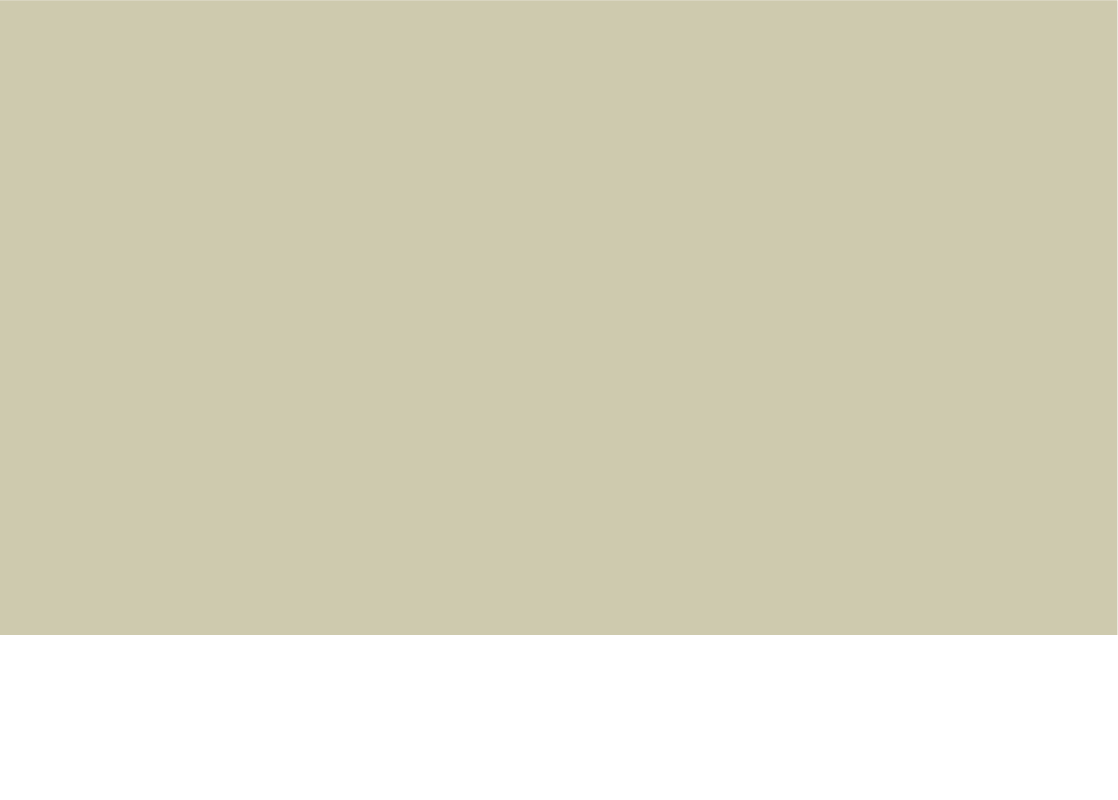 1. I do well on exams.2. Exams make me very nervous and anxious.3. I study for exams at the last minute.4. I feel conﬁdent going into tests or exams.5. When we get pop quizzes, I do OK.6. I remember what I’ve studied  long after studying for an exam.7. I  am overwhelmed by the amount of material I  have to study for an exam.8. I run out of time when taking exams.9. I write good responses to essay questions.10.  I “draw  a blank” during an exam on material I know.11. I have trouble really understanding  what the instructor is looking for on a test.12.  I lose points for stupid mistakes.Usually Sometimes Seldom142 	COLLEGE SUCCESSWhere Do You Want to Go?Think about how you answered the questions above. Be honest with yourself. On a scale of 1 to 10, how would you rate your preparation for tests at this time?Prepare for tests poorly	Prepare for tests well1	2	3	4	5	6	7	8	9	10On a scale of 1 to 10, how would you rate your test-taking skills at this time?A poor tester	An excellent tester1	2	3	4	5	6	7	8	9	10In the following list, circle the three  most important  areas in which you think you can improve:< Reducing test anxiety< Cramming for exams< Using study time more eﬀectively< Feeling conﬁdent for an exam< Staying focused while studying< Using my time eﬀectively during an exam< Selecting the right things to study< Answering multiple-choice questions< Selecting the best time and place to study< Answering short answer questions< Working in eﬀective study groups< Answering essay questions< Studying from my notes< Taking oral exams/giving  presentations  as exams< Studying from my text< Taking online examsAre there other areas in which you can improve  your test preparation and test taking? Write down  other things you feel you need to work on.How to Get ThereHere’s what we’ll work on in this chapter:< Knowing what exams  really are and why the right attitude about them is important  for your college success< Discovering how studying for and taking tests ﬁt in to the learning cycle< Dealing with test anxiety< Learning when, where, and how to study< Recognizing types of tests and types of test questions< Learning tips for multiple-choice,  true-or-false, ﬁll-the-blank, matching,  short answer, and essay questions< Applying general strategies  for tests and exams< Applying strategies  for math and science  testsCHAPTER 6    PREPARING FOR AND TAKING TESTS 	1431.  TESTED AT EVERY TURNTesting is a part of life. Have you ever participated in an athletic event? Completed a crossword puzzle? Acted in a play? Cooked dinner? Answered a child’s question? Prepared a cost estimate? All of these common life situations are forms of tests because they measure how much we know about a speciﬁc subject at a single point in time. They alone are not good measurements about how smart or gifted you are—they show only how much you know or can do at that moment. We can learn from how we have performed, and we can think about how to apply what we have learned to do even better next time. We can have fun measuring our progress.Many of our daily activities are measurements of progress toward mastery of skills or knowledge. We welcome these opportunities as both work and fun. But when these opportunities are part of our academic life, we often dread them and rarely feel any sense of fun. In reality, however, academic tests are similar to real-life tests in the following ways:< They help us measure our progress toward mastery of a particular skill.< They are not a representation of how smart, talented, or skilled we are but rather are a measurement only of what we know about a speciﬁc subject at a speciﬁc point in time.< They are extraordinary learning opportunities.Academic tests in college are diﬀerent from those you took in high school. College instructors expect to see much more of you in an exam: your thoughts, your interpretations,  your thinking process, your conclusions.  High school teachers usually look for your ability to repeat precisely what you read in your text or heard in your class. Success on high school tests relies much more on memorization than on understanding the material. This is why you need to modify your study habits and your strategies for taking exams in college.Take a look at the learning cycle in Figure 6.2. In this chapter, we cover reviewing and applying the material you learn; preparing for and taking exams is the practical application of this phase.FIGURE 6.2  The Learning Cycle: Review and Apply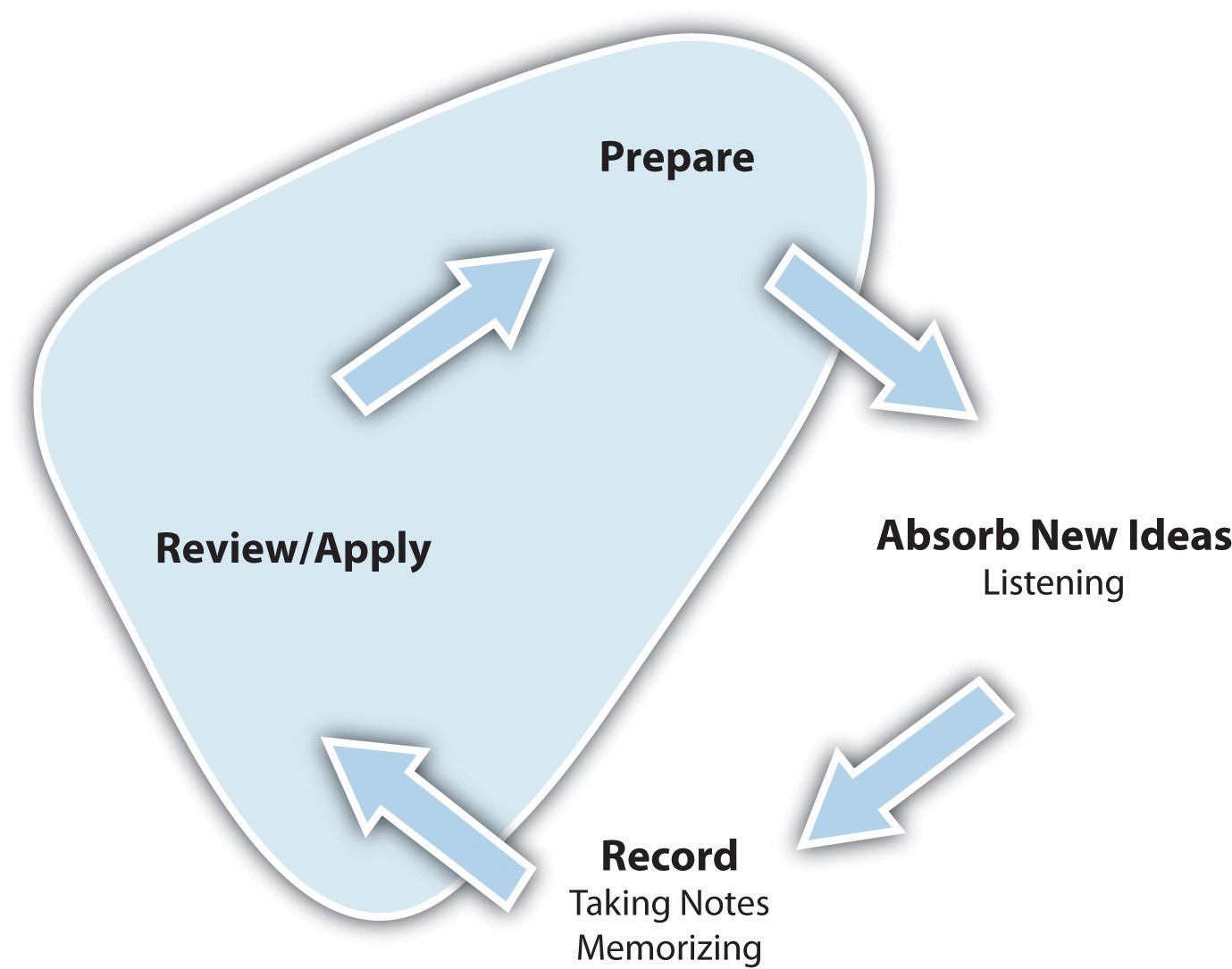 The end and the beginning of the learning cycle are both involved in test taking, as we’ll see in this chapter. We will discuss the best study habits for eﬀective review and strategies for successful applica- tion of your knowledge in tests and exams. Finally, we will cover how the review and application pro- cesses set you up for additional learning.Let’s start at the top of the cycle. You have invested your time in preparing for class, you have been an active listener in class, and you have asked questions and taken notes. You have summarized what you learned and have looked for opportunities to apply the material. You have completed your reading assignments and compared your reading notes with your class notes. And now you hear your instruct- or say, “Remember the exam next week.”A sense of dread takes over. You worry about the exam and what might be on it. You stay up for a couple of nights trying to work through the volumes of material the course has covered. Learning or re- membering it all seems hopeless. You ﬁnd yourself staring at the same paragraph in your text over and over again, but you just don’t seem to get it. As the exam looms closer, you feel your understanding of144 	COLLEGE SUCCESSthe material is slipping away. You show up to the exam and the ﬁrst questions look familiar, but then you draw a blank—you’re suﬀering from test anxiety.2.	TEST ANXIETY AND HOW TO CONTROL ITL  E A  R  N  I  N  G 	O B J  E C  T  I  V  E S1.  Learn what test anxiety really is.2.  Gain strategies for controlling anxiety.Take the true-or-false quiz below (circle T for true or F for false). There are no wrong answers.A  C  T  I  V  I  T  Y  :	T  E  S  T  I  N  G	Y  O  U  R	T  E  S  T	A  N  X  I  E  T  Y  T   F   I have a hard time starting to study for a test.T  F  When studying for an exam, I feel desperate or lost.T  F  When studying for an exam, I often feel bored and tired. T   F   I don’t sleep well the night before an exam.T   F   My appetite changes the day of the exam. (I’m not hungry and skip meals or I overeat—especially high-sugar items like candy or ice cream.)T  F  When taking an exam, I am often confused or suﬀer mental blocks. T  F  When taking an exam, I feel panicky and my palms get sweaty.T  F   I’m usually in a bad mood after taking an exam.T   F   I usually score lower on exams than on papers, assignments,  and projects. T  F  After an exam, I can remember things I couldn’t recall during the exam.test anxietyA psychological condition in which a person feels distress before, during, or after a test or exam to the point where stress causes poor performance.If you answered true to any of the statements in the table above, you have suﬀered some of the symp- toms of test anxiety. Most of us have experienced this. It is normal to feel stress before an exam, and in fact, that may be a good thing. Stress motivates you to study and review, generates adrenaline to help sharpen your reﬂexes and focus while taking the exam, and may even help you remember some of the material you need. But suﬀering too many stress symptoms or suﬀering any of them severely will im- pede your ability to show what you have learned. Test anxiety is a psychological condition in which a person feels distress before, during, or after a test or exam to the point where stress causes poor per- formance. Anxiety during a test interferes with your ability to recall knowledge from memory as well as your ability to use higher-level thinking  skills eﬀectively. To learn more about critical thinking and study skills, see Chapter 3 and Chapter 4, respectively.There are steps you should take if you ﬁnd that stress is getting in your way:< Be prepared. A primary cause of test anxiety is not knowing the material. If you take good class and reading notes and review them regularly, this stressor should be greatly reduced if not eliminated. You should be conﬁdent going into your exam (but not overconﬁdent).< Bounce  bad vibes. Your own negative thoughts—“I’ll never pass this exam” or “I can’t ﬁgure this out, I must be really stupid!”—may move you into spiraling stress cycle that in itself causes enough anxiety to block your best eﬀorts. When you feel you are brewing a storm of negative thoughts, stop what you are doing and clear your mind. Allow yourself to daydream a little; visualize yourself in pleasant surroundings with good friends. Don’t go back to work until you feel the tension release. Sometimes it helps to take a deep breath and shout “STOP!” and then proceed with clearing your mind. Once your mind is clear, repeat a reasonable aﬃrmation to yourself—“I know this stuﬀ”—before continuing your work.< Visualize  success. Picture what it will feel like to get that A. Translate that vision into speciﬁc, reasonable goals and work toward each individual goal. Take one step at a time and reward yourself for each goal you complete.CHAPTER 6    PREPARING FOR AND TAKING TESTS 	145< It’s all about  you! Don’t waste your time comparing yourself to other students in the class, especially during the exam. Keep focused on your own work and your own plan. Exams are not a race, so it doesn’t matter who turns in their paper ﬁrst. Certainly you have no idea how they did on their exam, so a thought like “Kristen is already done, she must have aced it, I wish I had her skills” is counterproductive and will only cause additional anxiety.< Have a plan and follow it. As soon as you know that an exam is coming, you can develop a plan for studying. As soon as you get your exam paper, you should develop a plan for the exam itself. We’ll discuss this more later in this chapter. Don’t wait to cram for an exam at the last minute; the pressure you put on yourself and the late night will cause more anxiety, and you won’t learn or retain much.< Make sure you eat well and get a good night’s sleep before the exam. Hunger, poor eating habits, energy drinks, and lack of sleep all contribute to test anxiety.< Chill! You perform best when you are relaxed, so learn some relaxation exercises you can use during an exam. Before you begin your work, take a moment to listen to your body. Which muscles are tense? Move them slowly to relax them. Tense them and relax them. Exhale, then continue to exhale for a few more seconds until you feel that your lungs are empty. Inhale slowly through your nose and feel your rib cage expand as you do. This will help oxygenate your blood and reenergize your mind. Chapter 10 has more tips for dealing with stress.E  X  E  R  C  I  S  E  :	T  A  L  K  I  N  G	B  A  C  K	T  O	B  O  O  G  I  E	T  A  L  K  You’ve learned how negative thoughts  contribute  to test anxiety and keep you from doing as well as you can. Take  some time to disarm  your  most frequent  oﬀenders. From the following   list, select three negative thoughts that you have experienced  (or write your own). Then ﬁll in the second  and third columns for each statement, as shown in the example.< I don’t know anything.…What’s the matter with me?< If I fail this test, I’ll ﬂunk  the course.< I should have studied more.…I’ll never make it through.< I just can’t think.…Why did I ever take this course?< I know everyone’s doing better than I am.< If I fail  this test, my dad (or husband/wife, boyfriend/girlfriend, teacher) will be mad. I don’t know how I can face them again.< I’m going  to be the last one done again.…I must really be stupid.< I’m getting  really tense  again; my hands are shaking.…I can’t even hold the pen.< I can’t remember a thing.…This always happens to me.…I never do well on anything.My boogie statement	How rational is this thought? Do you have any evidence that it is true?Reasonable reinforcing or aﬃrmation statements you can use to replace it.Example: I’m drawing a blank.…I’ll never get the answer…I must really be stupid.I’ve missed questions onthings that I studied and knewbefore.I studied this and know it. I’ll visualize where it’s written in my notes  to help me trigger my memory.146 	COLLEGE SUCCESSK  E  Y	T  A  K  E  A  W  A  Y  S  < Some stress before a test or exam is common and beneﬁcial.< Test anxiety is stress that gets in the way of performing eﬀectively.< The most common  causes of test anxiety are lack of preparation and negative attitudes.< The key to combating  test anxiety is to try to reduce stressors to a manageable level rather than try to eliminate them totally.C  H  E  C  K  P  O  I  N  T	E  X  E  R  C  I  S  E  S  1. List three things you should do before  a test or exam to combat test anxiety.2. List three things you can do during an exam to reduce stress.3.	STUDYING TO LEARN (NOT JUST FOR TESTS)L  E A  R  N  I  N  G 	O B J  E C  T  I  V  E S1.  Face tests with conﬁdence, not anxiety.2.  Learn how to use your class and reading notes to learn the material, not just to pass the test.3.  Gain key strategies for eﬀective studying.4.  Form and participate in study groups.FIGURE  6.3 Late-night cramming is not an eﬀective studying strategy!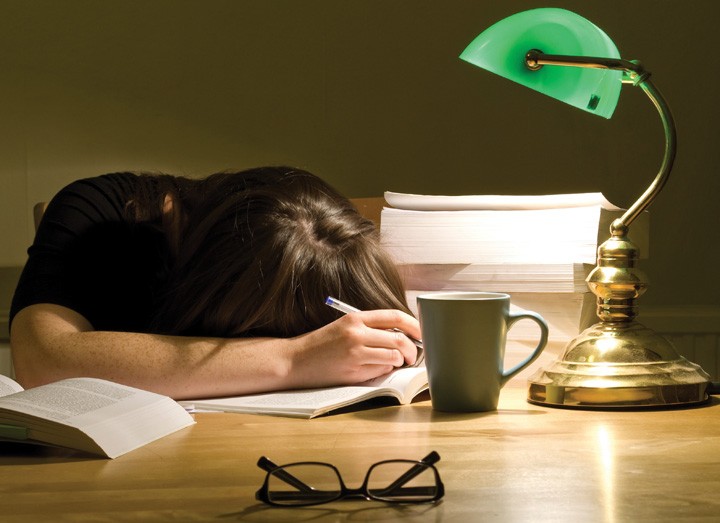 © ThinkstockYou have truly learned material when you can readily recall it and actually use it—on tests or in real-life situations. Eﬀective studying is your most important tool to combat test anxiety, but more important, eﬀective studying helps you truly master the material and be able to apply it as you need to, in school and beyond.In Chapter 4 and Chapter 5, we set the foundation for eﬀective learning.  You learned how to listen and how to take notes. You learned some tricks for improving your memory. You learned how to read actively and how to capture information from written sources. Now we’ll follow up on some of those key ideas and take the learning cycle to its conclusion and a new beginning.The reviewing and applying stage of the learning cycle involves studying and using the material  you have been exposed to in your course. Recall that in Chapter 4 and Chapter 5 we emphasized the importance of reviewing your notes soon after the class or assignment. This review is largely what studying is all about.Eﬀective studying is an ongoing process of reviewing course material. The ﬁrst and most important thing you should know is that studying is not something you do a few days before an exam. To be eﬀective, studying is something you do as part of an ongo- ing learning process, throughout the duration of the term.3.1  Studying Every DayStudying begins after each class or assignment when you review your notes. Each study session should involve three steps:1. Gather your learning materials. Take time to merge your class notes with your reading notes. How do they complement each other? Stop and think. What do the notes tell you about your material? What aspects of the material are you unsure about? Do you need to reread a part of your text? Write down any questions you have for your instructor and pay a visit during oﬃceCHAPTER 6    PREPARING FOR AND TAKING TESTS 	147hours. It is better to clear up any misconceptions and get your questions answered soon after you are exposed to the material, rather than to wait, for two reasons: (1) the question or doubt is fresh in your mind and you won’t forget about it and (2) instructors usually build their lessons on material already presented. If you don’t take these steps now, you are setting yourself up for problems later in the course.2. Apply or visualize. What does this material mean to you? How will you use this new knowledge? Try to ﬁnd a way to apply it in your own life or thoughts. If you can’t use the knowledge right away, visualize yourself using the knowledge to solve a problem or visualize yourself teaching the material to other students.3. Cement your knowledge. If you use the two-column note-taking method, cover up the right side of your notes with a piece of paper, leaving the questions in the left column exposed. Testyourself by trying to answer your questions without referring to your notes. How did you do? If you are unsure about anything, look up the answer and write it down right away. Don’t let a wrong answer be the last thing you wrote on a subject, because you will most likely continue to remember the wrong answer.3.2  Studying in Course UnitsAt the end of each unit, or at least every two weeks or so, use your notes and textbook to write an out- line or summary of the material in your own words. (Remember  the paragraphs you wrote to summar- ize each class or reading? They’ll be very helpful to you here.) After you have written the summary or outline, go back and reread your outline from the prior unit followed by the one you just wrote. Does the new one build on the earlier one? Do you feel conﬁdent you understand the material?3.3  Studying before the ExamAt least a week before a major exam, ask yourself these questions: What has the instructor said about what is included on the exam? Has the instructor  said anything about what types of questions will be included? If you were the instructor,  what questions would you ask on an exam? Challenge yourself to come up with some really tough open-ended questions. Think about how you might answer them. Be sure to go to any review sessions the instructor or your section leader holds.Now go back and review your outlines. Do they cover what the instructor has suggested might be on the exam? After reviewing your outlines, reread the sections of your notes that are most closely as- sociated with expected exam questions. Pay special attention to those items the instructor emphasized during class. Read key points aloud and write them down on index cards. Make ﬂash cards to review in downtimes, such as when you’re waiting for a bus or for a class to start.3.4  More Tips for Success< Schedule a consistent study-review time for each course at least once a week, in addition to your class and assignment time. Keep to that schedule as rigorously as you do your class schedule. Use your study time to go through the steps outlined earlier; this is not meant to be a substitute for your assignment time.< Get yourself in the right space. Choose to study in a quiet, well-lit space. Your chair should be comfortable but provide good support. Remember that libraries were designed for reading and should be your ﬁrst option.< Minimize distractions. Turn oﬀ your cell phone and get away from Facebook, television, other nearby activities, and chatty friends or roommates. All of these can cut into the eﬀectiveness of your study eﬀorts. Multitasking and studying don’t mix.< If you will be studying for a long time, take short breaks at least once an hour. Get up, stretch, breathe deeply, and then get back to work. (If you keep up with your daily assignments and schedule weekly review sessions for yourself—and keep them—there  should be almost no need for long study sessions.)148 	COLLEGE SUCCESSFIGURE  6.4 3.5  Studying in GroupsStudy groups are a great idea—as long as they are thoughtfully managed. A study groupA study group that is too large is more  likely to digress into casual conversation.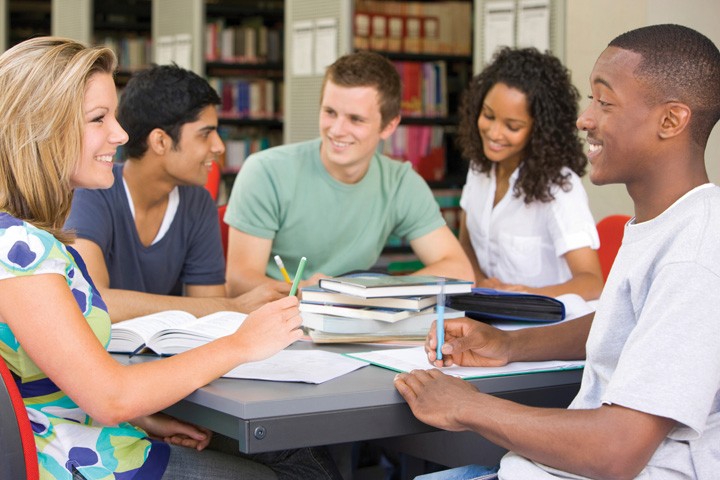 © Thinkstockcan give you new perspectives  on course material and help you ﬁll in gaps in yournotes. Discussing course content will sharpen your critical thinking related to the sub-ject, and being part of a group to which you are accountable  will help you study con-sistently. In a study group, you will end up “teaching” each other the material, which isthe strongest  way to retain new material. But remember, being in a group working to-gether doesn’t mean there will be less work for you as an individual; your work will justbe much more eﬀective.Here are some tips for creating and managing eﬀective study groups:< Think small. Limit your study group to no more than three or four people. A larger group would limit each student’s participation and make scheduling of regular study sessions a real problem.< Go for quality.  Look for students who are doing well in the course, who ask questions, and who participate in class discussions. Don’t make friendship the primary consideration for who should be in your group. Meet up with your friends instead during “social time”—study time is all about learning.< Look for complementary skills and learning styles. Complementary skills make for agood study group because your weaknesses will be countered by another student’s strengths.When a subject requires a combination of various skills, strengths in each of those skills is helpful(e.g., a group with one student who is really good at physics and another at math would be perfectfor an engineering course). Finally, a variety of learning styles is helpful because each of you pickup diﬀering signals and emphases from the instructor that you can share with each other, so youwill not likely miss important points.< Meet regularly. When you ﬁrst set up a study group, agree to a regular meeting schedule andstick to it. Moving study session times around can result in nonparticipation, lack of preparation,and eventually the collapse of the study group. Equally important is keeping your sessions to theallotted times. If you waste time and regularly meet much longer than you agreed to, participantswill not feel they are getting study value for their time invested.< Deﬁne an agenda and objectives. Give your study sessions focus so that you don’t get sidetracked. Based on requests and comments from the group, the moderator should develop the agenda and start each session by summarizing what the group expects to cover and then keep the group to task.< Include some of the following items on your agenda:< Review and discuss class and assignment notes since your last meeting.< Discuss assigned readings.< Quiz each other on class material.< “Reteach” aspects of the material team participants are unsure of.< Brainstorm possible test questions and responses.< Review quiz and test results and correct misunderstandings.< Critique each other’s ideas for paper themes and approaches.< Deﬁne questions to ask the instructor.< Assign follow-up work. If there is any work that needs to be done between meetings, make sure that all team members know speciﬁcally what is expected of them and agree to do the work.< Rotate the role of moderator or discussion leader. This helps ensure “ownership” of the group is spread equally across all members and ensures active participation and careful preparation.CHAPTER 6    PREPARING FOR AND TAKING TESTS 	149K  E  Y	T  A  K  E  A  W  A  Y  S  < Eﬀective studying happens over time, not just a few days before an exam. Consistent and regular review time helps you learn the material better and saves you time and anguish as exam time approaches.< The following are three steps to follow in each study session:< Gather your knowledge.< Apply or visualize your knowledge.< Cement your knowledge.< Study groups are a great idea—provided they are thoughtfully managed.C  H  E  C  K  P  O  I  N  T	E  X  E  R  C  I  S  E  S  1. What do we mean by “gathering your knowledge”?2. What study habits recommended  in this section do you want to develop or improve? What speciﬁc steps will you take to start working on them?3. Think of your toughest course. Which students in that class would you want to include in a study group?Why?4.	TAKING TESTSL  E A  R  N  I  N  G 	O B J  E C  T  I  V  E S1.  Understand the kinds of tests you will take in college and how you can learn from them.2.  Learn general strategies to apply when taking tests and quizzes.4.1  Types of TestsAll tests are designed to determine how much you know about a particular subject at a particular point in time. But you should be aware of diﬀerences in types of tests because this will help guide how you prepare for them. Two general types of tests are based on their objectives, or how they are intended to be used: formative assessments and summative assessments.Formative assessments include quizzes, unit tests, pop quizzes, and review quizzes from a textbook or its Web site. Their main objective is to make sure you know the fundamental material before mov- ing on to more challenging topics. Because these quizzes usually don’t count much toward your ﬁnal grade, many students think they are not very important. In fact, these quizzes are very important, par- ticularly to you; they can help you to identify what you know and what you still need to learn to be suc- cessful in the course and in applying the material. A poor result on a quiz may not negatively aﬀect your ﬁnal grade much—but learning from its results and correcting your mistakes will aﬀect your ﬁnal grade, on the positive side, when you take midterms and ﬁnals! More on this in Chapter 6, Section 7.Summative assessments include midterms and ﬁnals. They are used by the instructor to determine if you are mastering a large portion of the material, and as such, they usually carry a heavy weight to- ward your ﬁnal grade for the course. Because of this, they often result in high levels of test anxiety and long study periods.formative assessmentA test or quiz used to determine a student’s basic understanding of material before taking on more challenging ideas.summative assessmentA test or exam used by an instructor to determine  if a student has mastered the material suﬃciently to get credit for the course.150 	COLLEGE SUCCESSIn addition to this classiﬁcation by objective, tests can also be grouped into various categories based on how they are delivered. Each type has its own peculiar strategies.< Paper tests are still the most common type of test, requiring students to write answers on the test pages or in a separate test booklet. They are typically used for in-class tests. Neatness and good grammar count, even if it’s not an English exam. Remember that the instructor will be reading dozens of test papers and will not likely spend much time trying to ﬁgure out your hieroglyphics, arrows, and cross-outs.< Open-book tests allow the student to consult their notes, textbook, or both while taking the exam. Instructors often give this type of test when they are more interested in seeing your thoughts and critical thinking than your memory power. Be prepared to expose and defend your own viewpoints. When preparing, know where key material is present in your book and notes; create an index for your notes and use sticky notes to ﬂag key pages of your textbook before the exam. Be careful when copying information or formulas to your test answers, because nothing looks worse in an open-book exam than misusing the material at your disposal.< Take-home tests are like open-book tests except you have the luxury of time on your side. Make sure you submit the exam on time. Know what the instructor’s expectations are about the content of your answers. The instructor will likely expect more detail and more complete work because you are not under a strict time limit and because you have access to reference materials. Be clear about when the test is due. (Some instructors will ask you to e-mail your exam to them by a speciﬁc time.) Also ﬁnd out if the instructor allows or expects you to collaborate with classmates. Be sure to type your exam and don’t forget to spell-check!< Online tests are most commonly used for formative assessments, although they are starting to ﬁnd their way into high-stakes exams, particularly in large lecture classes that fulﬁll a graduation requirement (like introductory psychology or history survey courses). The main advantage of online tests is that they can be computer graded, providing fast feedback to the student (with formative tests) and allowing the instructor to grade hundreds of exams easily (with summative assessments). Since these tests are computer graded, be aware that the instructor’s judgment is not involved in the grading. Your answers will be either right or wrong; there is no room for partially correct responses. With online tests, be sure you understand the testing software. Are there practice questions? If so, make sure you use them. Find out if you will be allowed to move freely between test sections to go back and check your work or to complete questions you might have skipped. Some testing software does not allow you to return to sections once they are “submitted.” Unless your exam needs to be taken at a speciﬁc time, don’t wait until the last minute to take the test. Should you have technical problems, you want to have time to resolve the issues. To avoid any conﬂicts with the testing software, close all other software applicationsbefore beginning the testing software.< Electronic tests in the classroom  are becoming more common as colleges install “smart classrooms” with technology such as wireless “clicker” technology that instructors may use to get a quick read of students’ understanding of a lecture. This testing method allows for only true-or- false and multiple-choice questions, so it is rarely used for summative assessments. When takingthis kind of quick quiz, take notes on questions you miss so that you can focus on them when you do your own review.< Presentations and oral tests are the most complete means for instructors to evaluate students’ mastery of material, because the evaluation is highly interactive. The instructor can (and likely will) probe you on certain points, question your assumptions, or ask you to defend your point of view. Make sure you practice your presentation many times with and without an audience (your study group is good for this). Have a clear and concise point of view and keep to the allotted time. (You don’t want to miss delivering a killer close if your instructor cuts you oﬀ because youweren’t aware of the time!) Chapter 7 covers public speaking and class presentations in more detail. Use the same strategies in oral exams.4.2  Tips for Taking TestsYou’ve reviewed the material for a test and feel conﬁdent that you will do well. You have brought your test anxiety into control. What else can you do to ensure success on a test? Learn and apply these top ten test-taking strategies:1. Learn as much as you can about the test. What has the instructor told you about the test? Will it be open book? What types of questions will be on it? Are there parts of the test that will be worth more points than others? Will it be cumulative or just cover the most recent material? Will you have choices about which questions to answer?CHAPTER 6    PREPARING FOR AND TAKING TESTS 	1512. Try to foresee the questions likely to be on the test. What kinds of questions would you include if you were the instructor? Brainstorm possible questions with your study group. Look for possible questions in your notes. Review past quizzes and tests to see what kinds of questions the instructor likes to ask. Above all, take it seriously whenever your instructor warns, “This will be on the test.”3. Don’t be tempted to stay up late cramming. Get some exercise and watch what you eat. Cramming is not a substitute for doing your assignments and studying consistently over time. It is far more important to get a good night’s sleep and face your test fresh and well rested. A good workout the day before an exam will help you be fresh and stay focused during the exam (provided you already like to work out; if not, ﬁnd time to take a long walk). A healthy diet the night before and the day of the exam will give you energy and concentration to do well on the exam. Include “brain foods,” such as those rich in omega-3  oils, and avoid “heavy” foods that are rich in fat and sugar. (After the exam, you can celebrate with a cheeseburger, fries, and milkshake—but not before the exam!)4. Get to the test site early. Take out all your allowable tools (pencils, pens, calculator, etc.). Turn oﬀ your cell phone (yes, all the way oﬀ, not on vibrate) as a way of disconnecting from your everyday world. Do some of the relaxation exercises described earlier for controlling test anxiety.5. Create a test plan. Listen carefully to the directions given by the instructor. When you receive your test, scan the entire test ﬁrst. Evaluate the importance of each section. Then create a time allocation plan. Decide how much time you should dedicate to each section. You don’t want to spend 80 percent of your time on a question worth 10 percent of the grade.6. Write it down. Take a couple minutes to write down key facts, dates, principles, statistics, and formulas on a piece of scratch paper or in the margin of the exam paper. Do this while you are still fresh and aren’t yet feeling time pressure (when it will be harder to remember them). Then you can refer to these notes as you take the exam.7. Read the directions  carefully. Then reread them. Do you understand what is expected of you? If not, ask the instructor to be sure you are clear. Too many students lose points simply by not following directions completely!8. Do the easy questions ﬁrst. By getting the easy questions out of the way, you’ll feel more conﬁdent about the test and have more time to think about the tougher questions. Start with the objective sections of the exam ﬁrst (multiple choice, true or false, and matching columns). As you answer these questions, keep an eye out for facts or concepts you may want to use later in anessay question.9. Keep an eye on the time. Keep as close to your plan as possible. If you see that you are running out of time, don’t panic. Move to those questions you think you can still answer accurately within the remaining time.10. Check your work. This doesn’t mean going through all your calculations again. Start by ensuring that you have complete  answers according to the directions. Then look for other common mistakes, such as a misplaced decimal point, dropped words (especially those that can modify the answer, like “not”), and any incomplete or incomprehensible phrases.Strategies for Math and Science ExamsMath tests require some special strategies because they are often problem based rather than question based.Do the following before the test:< Attend all classes and complete all assignments. Pay special attention to working on all assigned problems. After reviewing problems in class, take careful notes about what you did incorrectly. Repeat the problem and do a similar one as soon as possible. It is important that the last solution to a problem in your mind is a correct solution.< Think about how each problem solution might be applied in a real-world situation. This helps make even the most complex solutions relevant and easier to learn.< In your study group, take turns presenting solutions to problems and observing and correcting everyone’s work.< If you are having diﬃculty with a concept, get help right away. Remember that math especially builds new material on previous material, so if you are having trouble with a concept now, you are likely to have trouble going forward. Make an appointment with your instructor, yourteaching assistant, or a skilled classmate. Check with your college’s academic support oﬃce to see about a tutor. Don’t be shy about asking for a tutor—tutoring is not just for students needing remedial help; many successful students seek them out, too.152 	COLLEGE SUCCESSDo the following during the test:< Review the entire test before you start and work the problems you feel most conﬁdent with ﬁrst.< Approach each problem following three distinct steps:1. Read the problem through twice: the ﬁrst time to get the full concept of the question, and the second time to draw out pertinent information. After you read through the problem the ﬁrst time, ask yourself, “What is this problem about?” and “What is the answer likely to look like?” The second time through, consider these questions: “What facts do I have available?” “What do I know?” “What measurable units must the answer be in?” Think about the operations and formulas you will need to use. Try to estimate a ballparkanswer.2. Compute your answer. First, eliminate as many unknowns as possible. You may need to use a separate formula for each unknown. Use algebraic formulas as far as you can before plugging in actual numbers; that will make it easier to cancel and combine factors. Remember that you may need two or more tries before you come up with the answer.3. Check your work. Start by comparing your actual answer to the estimate you made when you ﬁrst read the problem. Does your ﬁnal answer sound likely? Check your arithmetic by opposite operations: use multiplication to check division and addition to check subtraction, and so on.You should consider using these three steps whenever you are working with any math problems, not just when you get problems on tests.Science tests also are often problem based, but they also generally use the scientiﬁc method. This is why science tests may require some speciﬁc strategies.< Before the test, review your lab notes as well as your class notes and assignments. Many exam questions build upon lab experience, so pay close attention to your notes, assignments, and labs. Practice describing the experimental process.< Read the question carefully. What does the instructor expect you to do? Prove a hypothesis? Describe an experiment? Summarize research? Underline the words that state the objective of the question.< Look carefully at all the diagrams given with the question. What do they illustrate? Why are they included with the question? Are there elements on the diagram you are expected to label?< Many science questions are based on the scientiﬁc method and experimental model. When you read the test question, identify the hypothesis the problem is proposing; be prepared to describe an experimental structure to prove a hypothesis. When you check your work, make sure the hypothesis, experimental steps, and a summary of results (or expected results) are clear. Some of these elements may be part of the question, while others you may need to provide in your answer.K  E  Y	T  A  K  E  A  W  A  Y  S  < There is no such thing as an unimportant quiz.< In addition to studying, prepare for exams and quizzes by getting plenty of rest, eating well, and getting some exercise the day before the exam.< Cramming is seldom a good strategy.< Before the exam, learn as much as you can about the kinds of questions your instructor will be asking and the speciﬁc  material  that will be covered.< The ﬁrst step to successful completion of any exam is to browse the entire exam and develop a plan(including a “time budget”) for completing  the exam.< Read questions  carefully. Underline keywords in questions,  particularly in essay questions  and science questions.< Unless points are deducted for a wrong answer, it pays to take educated guesses.CHAPTER 6    PREPARING FOR AND TAKING TESTS 	1535.  THE SECRETS OF THE Q AND A’SL  E A  R  N  I  N  G 	O B J  E C  T  I  V  E S1.  Understand the ﬁve principal types of questions.2.  Gain speciﬁc strategies for addressing each type of question.You can gain even more conﬁdence in your test-taking abilities by understanding the diﬀerent kinds of questions an instructor may ask and applying the following proven strategies for answering them. Most instructors will likely use various conventional  types of questions. Here are some tips for handling the most common types.5.1  Multiple-Choice Questions< Read the instructions carefully to determine if there may be more than one right answer. If there are multiple right answers, does the instructor expect you to choose just one, or do you need to mark all correct options?< Read each question carefully and try to answer it in your head before reading the answer options. Then consider all the options. Eliminate ﬁrst the options that are clearly incorrect. Compare the remaining answers with your own answer before choosing one and marking your paper.< Look for clue words that hint that certain option answers might be correct or incorrect. Absolute words like “never,” “always,” “every,” or “none” are rarely found in a correct option. Less absolute words like “usually,” “often,” or “rarely” are regularly found in correct options.< Be on the lookout for the word “not” in the stem phrase and in the answer choice options; it is an easy word to miss if you are reading too quickly, but it completely changes the meaning of the possible statements.5.2  True-or-False Questions< Most of the tips for multiple-choice questions apply here as well. Be particularly aware of the words “never,” “always,” “every,” “none,” and “not” because they can determine  the correct answer.< Answer the questions that are obvious to you ﬁrst. Then go back to statements that require more thought.< If the question is stated in the positive, restate it to yourself in the negative by adding the word“not” or “never.” Does the new statement sound truer or more false?< If you still are unsure whether a statement is true or false and must guess, choose “true” because most tests include more true statements than false (but don’t guess if a wrong answer penalizes you more than one left blank).5.3  Matching Columns< Start by looking at the two columns to be matched. Is there an equal number of items in both columns? If they are not equal, do you have to match some items in the shorter column to two or more items in the longer column, or can you leave some items unmatched? Read the directions to be sure.< If one column has a series of single words to be matched to phrases in the other column, read all the phrases ﬁrst, then all the single words before trying to make any matches. Now go back and read each phrase and ﬁnd the word that best suits the phrase.< If both columns have single words to be matched, look to cut down the number of potential matches by grouping them by parts of speech (nouns with nouns, verbs with verbs, etc.).< As always, start by making the matches that are obvious to you, and then work on the ones that require more thought. Mark oﬀ all items you have already used so you can easily see which words or phrases still remain to be matched.154 	COLLEGE SUCCESSFIGURE  6.5 An essay test requires careful planning of what you wantto write.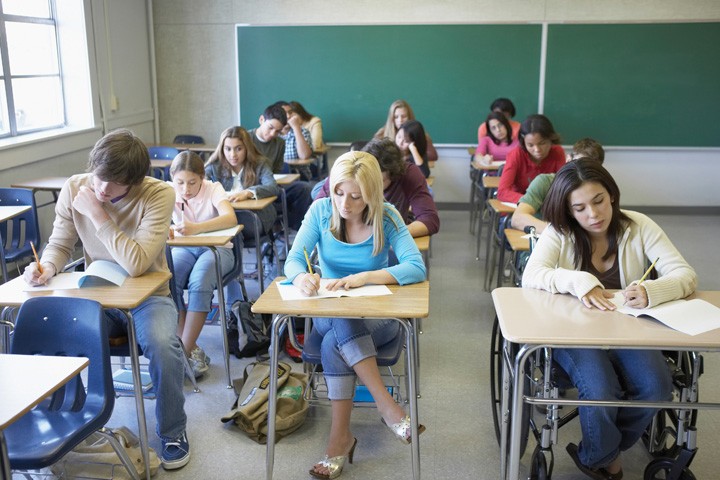 © Thinkstock5.4  Short Answer Questions< Short answer questions are designed for you to recall and provide some very speciﬁc information (unlike essay questions, which also ask you to apply critical thinking to that information). When you read the question, ask yourself what exactly the instructor wants to know. Keep your answers short and speciﬁc.5.5  Essay Questions< Essay questions are used by instructors to evaluate your thinking and reasoning applied to the material covered in a course. Good essay answers are based on your thoughts, supported by examples from classes and reading assignments.< Careful planning is critical to answering essay questions eﬀectively. Note how many essay questions you have to answer and how diﬃcult each question seems. Then allocate your time accordingly.< Read the question carefully and underline or circle keywords. Watch for words that describe the instructor’s expectations for your response (see Table 6.1).< If time allows, organize your thoughts by creating a quick outline for your essay. This helps ensure that you don’t leave out key points, and if you run out of time, it may pick up a few points for your grade. Jot down speciﬁc information you might want to use, such as names, dates, and places. Chapter 8 discusses outlining and other aspects of the writing process in more detail.< Introduce your essay answer, but get right to the point. Remember that the instructor will be grading dozens of papers and avoid “ﬁller” text that does not add value to your answer. For example, rather than writing, “In our study of the Civil War, it is helpful to consider the many facets that lead to conﬂict, especially the economic factors that help explain this important turning point in our nation’s history,” write a more direct and concise statement like this: “Economic factors help explain the start of the Civil War.”< Write neatly and watch your grammar and spelling. Allow time to proofread your essay. You want your instructor to want to read your essay, not dread it. Remember that grading essays is largely subjective, and a favorable impression can lead to more favorable grading.< Be sure to answer all parts of the question. Essay questions often have more than one part. Remember, too, that essay questions often have multiple acceptable answers.CHAPTER 6    PREPARING FOR AND TAKING TESTS 	155TABLE  6.1  Words to Watch for in Essay QuestionsWord	What It Means	What the Instructor Is Looking  ForAnalyze	Break concept into key partsCompare	Show similarities (and sometimes diﬀerences) between two or moreconcepts or ideasContrast	Show diﬀerences between two or more concepts or ideasDon’t just list the parts; show how they work together  and illustrate any patterns.Deﬁne the similarities and clearly describe  how the items or ideas are similar. Do these similarities lead to similar results or eﬀects?  Note that this word is often combined with “contrast.”  If so, make  sure you do both.Deﬁne the diﬀerences and clearly describe how the items or ideas are diﬀerent. How do these diﬀerences result in diﬀerent outcomes?  Note that this word is often combined with “compare.” If so, make  sure you do both.Critique	Judge and analyze	Explain what is wrong—and right—about a concept. Include your own judgments, supported by evidence and quotes from experts that support your point of view.Deﬁne	Describe the meaning of a word, phrase, or conceptDeﬁne the concept  or idea as your instructor did in class—but  use your own words.  If your deﬁnition diﬀers from what the instructor presented, support your diﬀerence with evidence. Keep this essay short. Examples can help illustrate a deﬁnition, but remember that examples alone are not a deﬁnition.Discuss	Explain or review	Deﬁne the key questions around the issue to be discussed and then answer them. Another approach is to deﬁne pros and cons on the issue and compare and contrast them. In either case, explore all relevant data and information.Explain	Clarify, give reasons for somethingClarity is key for these questions. Outline your thoughts carefully. Proofread, edit, proofread, and proofread again! Good explanations are often lost in too many words.Illustrate	Oﬀer examples	Use examples from class material or reading assignments. Compare and contrast them to other examples you might come up with from additional reading or real life.Prove	Provide evidence and arguments that something  is trueSummarize   Give a brief, precise description of an idea or conceptInstructors who include this prompt in an exam question have often proven the hypothesis or other concepts in their class lectures. Think about  the kind of evidence  the instructor used and apply similar types of processes  and data.Keep it short, but cover all key points. This is one essay prompt where examples should not be included unless the instructions speciﬁcally ask for them. (For example, “Summarize the steps of the learning cycle and give examples of the main strategies you should apply in each one.”)156 	COLLEGE SUCCESS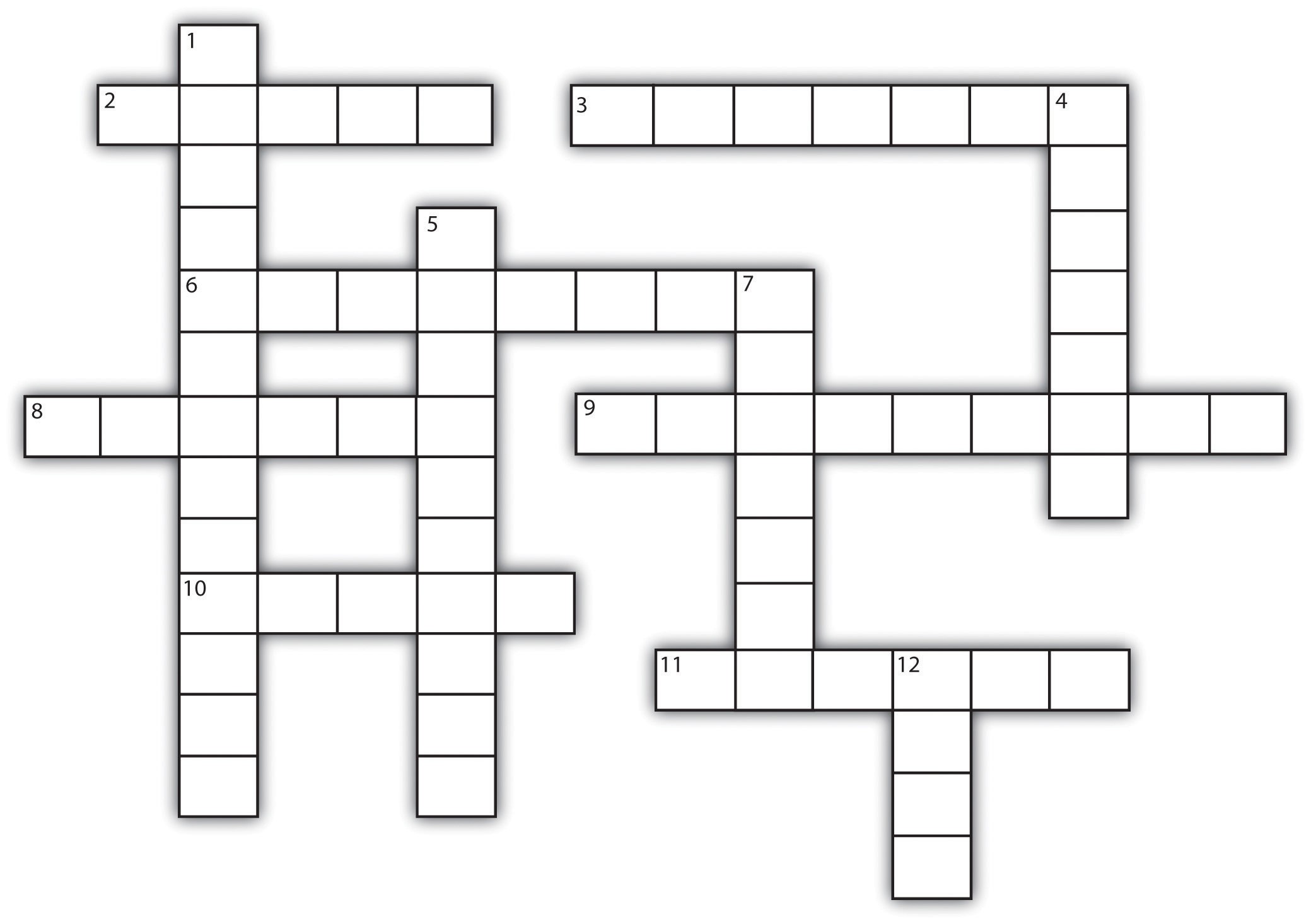 C  H  E  C  K  P  O  I  N  T	E  X  E  R  C  I  S  E  Test your test knowledge.CrosswordAcross	Down2. “Always,” “never,” and  “every” are words  that usually indicate  the answer  is  	.1. It helps to group words in matching columns by 	.3. A way to organize your thoughts for an essay	4. Clarify, give reasons for something6. Short answer questions require a  	answer.5. Essay questions often have more than one  	answer.8. Describe the meaning of a word	7. Show similarities and diﬀerences9. Give a brief, precise description of an idea or concept10. Type of question used to evaluate thinking and reasoning11. Since instructors need to read many essays, it is important to write  	.12. Most common answer in true and false questionsCHAPTER 6    PREPARING FOR AND TAKING TESTS 	1576.	THE HONEST TRUTHL  E A  R  N  I  N  G 	O B J  E C  T  I  V  E S1.  Understand the importance of academic integrity and the consequences of dishonesty.2.  Identify most common types of academic dishonesty.Throughout  this book we have focused on the active process of learning, not just on how to get good grades. The attitude of some students that grades are the end-all in academics has led many students to resort to academic dishonesty to try to get the best possible grades or handle the pressure of an aca- demic program. Although you may be further tempted if you’ve heard people say, “Everybody does it,” or “It’s no big deal at my school,” you should be mindful of the consequences of cheating:< You don’t learn as much. Cheating may get you the right answer on a particular exam question, but it won’t teach you how to apply knowledge in the world after school, nor will it give you a foundation of knowledge for learning more advanced material. When you cheat, you cheat yourself out of opportunities.< You risk failing the course or even expulsion from school. Each institution has its own deﬁnitions of and penalties for academic dishonesty, but most include cheating, plagiarism, and fabrication or falsiﬁcation. The exact details of what is allowed or not allowed vary somewhat among diﬀerent colleges and even instructors, so you should be sure to check your school’s Web site and your instructor’s guidelines to see what rules apply. Ignorance of the rules is seldom considered a valid defense.< Cheating  causes stress. Fear of getting caught will cause you stress and anxiety; this will get in the way of performing well with the information you do know.< You’re throwing away your money and time. Getting a college education is a big investment of money and eﬀort. You’re simply not getting your full value when you cheat, because you don’t learn as much.< You are trashing your integrity. Cheating once and getting away with it makes it easier to cheat again, and the more you cheat, the more comfortable you will feel with giving up your integrity in other areas of life—with perhaps even more serious consequences.< Cheating lowers your self-esteem. If you cheat, you are telling yourself that you are simply not smart enough to handle learning. It also robs you of the feeling of satisfaction from genuine success.academic dishonestyCheating or using any unauthorized or unacceptable  material in academic activities such as assignments and tests; turning in work that is not your own under your name.Technology has made it easier to cheat. Your credit card and an Internet connection can procure a paper for you on just about any subject and length. You can copy and paste for free from various Web sites. Students have made creative use of texting and video on their cell phones to gain unauthorized access to material for exams. But be aware that technology has also created ways for instructors to easily detect these forms of academic dishonesty. Most colleges make these tools available to their instructors. Instructors are also modifying their testing approaches to reduce potential academic misconduct by using methods that are harder to cheat at (such as in-class essays that evaluate your thinking and oral presentations).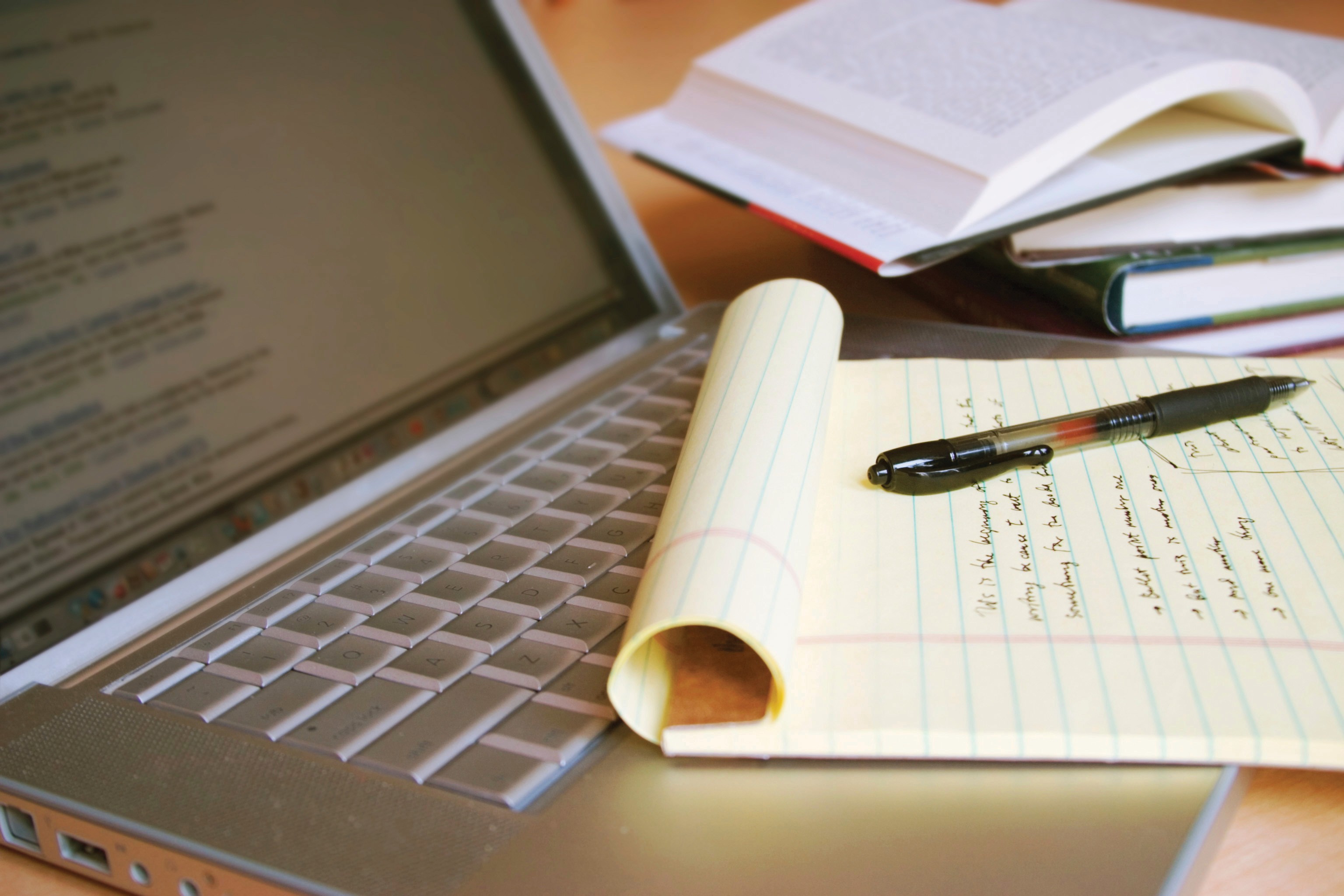 If you feel uneasy about doing something in your college work, trust your instincts. Conﬁrm with the instructor that your intended form of research or use of material is acceptable. Cheating just doesn’t pay.Examples of Academic DishonestyAcademic dishonesty can take many forms, and you should be careful to avoid them. The fol- lowing list from Northwestern  University is a clear and complete compilation of what most in- stitutions  will consider unacceptable academic behavior.FIGURE  6.7 Resist the temptation to cheat by using material from the Internet.© Thinkstock1. Cheating:  using unauthorized notes, study aids, or information on an examination; altering a graded work after it has been returned, then submitting the work for regrading; allowing another  person to do one's work and submitting that work under  one's own name; submitting  identical or similar papers for credit in more than one course without prior permission from the course instructors.158 	COLLEGE SUCCESS2. Plagiarism:  submitting  material  that in part or whole is  not entirely  one's own work  without attributing those same portions to their correct source.3. Fabrication:  falsifying or inventing any information, data or citation; presenting data that were not gathered in accordance  with standard guidelines deﬁning the appropriate methods for collecting or generating  data and failing to include an accurate account of the method by which the data were gathered or collected.4. Obtaining an Unfair Advantage:  (a) stealing, reproducing, circulating or otherwise gaining access to examination materials prior to the time authorized by the instructor; (b) stealing, destroying, defacing or concealing  library materials with the purpose of depriving others of their use; (c) unauthorized collaboration on an academic  assignment;  (d) retaining, possessing, using or circulating  previously given examination materials, where those materials clearly indicate that they are to be returned to the instructor at the conclusion of the examination; (e) intentionally obstructing or interfering with another student's academic  work; or (f) otherwise  undertaking  activity with the purpose of creating or obtaining an unfair academic  advantage  over other students' academic  work.5. Aiding and Abetting Academic  Dishonesty: (a) providing material, information, or other assistance to another person with knowledge that such aid could be used in any of the violations stated above, or (b) providing false information in connection  with any inquiry regarding academic  integrity.6. Falsiﬁcation of Records and Oﬃcial Documents:  altering documents  aﬀecting academic records; forging signatures of authorization or falsifying information on an oﬃcial academic document, grade report, letter of permission,  petition, drop/add  form, ID  card, or any other oﬃcial University document.7. Unauthorized Access to computerized academic or administrative records or systems: viewing or altering computer records,  modifying  computer programs  or systems,  releasing  or dispensing information gained via unauthorized access,  or interfering with the use or availability of computer systems or information.[1]K  E  Y	T  A  K  E  A  W  A  Y  S  < Being dishonest can have major consequences that can aﬀect not only your college career but also your life beyond college.< “Everybody does it” and  “It’s no big deal at my school” are not valid reasons for cheating.< When you cheat,  you are primarily cheating yourself.C  H  E  C  K  P  O  I  N  T	E  X  E  R  C  I  S  E  S  1. What are the most common forms of academic dishonesty you have heard about at your school? What should be done about them?2. What resources do you have on campus to learn about correct forms of referencing  other people’s work in your own?CHAPTER 6    PREPARING FOR AND TAKING TESTS 	1597.  USING TEST RESULTSL  E A  R  N  I  N  G 	O B J  E C  T  I  V  E S1.  Eﬀectively evaluate your test results and correct your mistakes.2.  Use your test results as a study guide.So far, we have focused on how to study for and take tests eﬀectively. This section discusses how to use test results to their greatest beneﬁt. Some of your most important learning begins when your graded test paper is returned to you. Your ﬁrst reaction, of course, is to see what grade you received and how you did compared with your classmates. This is a natural reaction.Make sure you listen to the instructor as the papers are returned. What is the instructor saying about the test? Is there a particular point everyone had trouble with? Does the instructor  generally think everyone did well? The instructor’s comments at this point may give you important information about what you should study more, about the value of review sessions, and even about possible ques- tions for the next exam.Although you may be tempted to throw away the exam, don’t. It is a very helpful tool for the next phase of preparing for learning. This is a three-step process, beginning with evaluating your results.7.1  Evaluating Your Test ResultsWhen you receive your test back, sit quietly and take a close look at it. What questions did you get wrong? What kind of mistakes were they? (See Table 6.2.) Do you see a pattern? What questions did you get right? What were your strengths? What can you learn from the instructor’s comments?Now think of the way in which you prepared for the exam and the extent to which you applied the exam strategies described earlier in this chapter. Were you prepared for the exam? Did you study the right material? What surprised you? Did you read the entire test before starting? Did your time alloca- tion work well, or were you short of time on certain parts of the exam?TABLE  6.2  Exam Errors and How to Correct ThemType of Error    Examples                                                        Corrective StepsStudy andPreparationI did not study the material for that question(enough).Practice predicting possible questions better.ErrorsFocus  Errors orI ran out of time.	Join a study group.I did not prepare enough.	Read the entire test before starting. Allocate your time.I did not read the directions carefully.	Allocate exam time carefully.CarelessnessContent ErrorsI confused terms or concepts that I actually know well.I misread or misunderstood the question.I studied the material but couldn’t make it work with the questionI didn’t understand what the instructor wanted.Give yourself time to read carefully and think before answering a question.Seek additional help from the instructor. Go to all classes, labs, and review sessions.MechanicalErrorsI confused terms or concepts.	Join a study group.Check and practice your active reading and listening  skills.Schedule regular study time for this course.The instructor misread my writing.	Slow down! Don’t rush through the exam. Take the time to do things right the ﬁrst time.I didn’t erase a wrong answer completely (on a computer-graded answer sheet).I forgot to go back to a question I had skipped over.I miscopied some calculations or facts from my worksheet.160 	COLLEGE SUCCESSBased on your analysis of your test, identify the kind of corrective  steps you should take to improve your learning and test performance. Implement those steps as you begin your preparation for your next class. If you don’t learn from your mistakes, you are doomed to repeat them; if you don’t learn from your successes, it will be harder to repeat them.7.2  Correcting Your MistakesThe second step in making your test work for you is to correct your wrong answers. The last time you wrote the information  (when you took the test), you created a link to wrong information  in your memory, so that must be corrected.< For multiple-choice questions, write out the question stem with the correct answer to form a single correct sentence or phrase.< For true-or-false questions, write the full statement if it is true; if it is false, reword it in such a way that it is true (such as by inserting the word “not”). Then write the new statement.< For math and science questions involving calculations, redo the entire solution with the calculations written out fully.< You need not rewrite an entire essay question if you did not do well, but you should create a new outline for what would be a correct answer. Make sure you incorporate any ideas triggered by your instructor’s comments.< When you have rewritten all your answers, read them all out loud before incorporating your new answers in your notes.7.3  Integrating Your Test into Your Study GuideYour corrected quizzes and midterm exams are an important study tool for ﬁnal exams. Make sure you ﬁle them with your notes for the study unit. Take the time to annotate your notes based on the exam. Pay particular attention to any gaps in your notes on topics that appeared in the quiz or exam. Re- search those points in your text or online and complete your notes. Review your exams throughout the term (not just before the ﬁnal) to be sure you cement the course material into your memory.When you prepare for the ﬁnal exam, start by reviewing your quizzes and other tests to predict the kinds of questions the instructor  may ask on the ﬁnal. This will help focus your ﬁnal studying when you have a large amount of coursework to cover.7.4  If You Don’t Get Your Test BackIf your instructor chooses not to return tests to students, make an appointment to see the instructor soon after the test to review it and your performance. Take notes on what you had trouble with and the expected answers. Add these notes into your study guide. Make sure you don’t lose out on the oppor- tunity to learn from your results.K  E  Y	T  A  K  E  A  W  A  Y  S  < Working with exams does not end when your instructor hands back your graded test.< Quizzes and midterms are reliable predictors of the kind of material that will be on the ﬁnal exam.< When evaluating your test performance, don’t look only at the content  you missed. Identify the types of mistakes you commonly make and formulate plans to prevent these mistakes in future assessments.CHAPTER 6    PREPARING FOR AND TAKING TESTS 	161C  H  E  C  K  P  O  I  N  T	E  X  E  R  C  I  S  E  S  1. Take time to examine your notes for each course you are now taking. Are your exams and quizzes part of that package? If not, include them now. Review them this week.2. Compare your exams across two or three courses. What kinds of mistakes do you make on a regular basis?Is there  a trend you need to correct?162 	COLLEGE SUCCESS8.	CHAPTER ACTIVITIESC  H  A  P  T  E  R 	R  E  V  I  E  W 	I1. What is test anxiety? What are the three causes of test anxiety you would like to work on controlling?2. When should you start studying for an exam?3. Can you multitask while studying? Why or why not?4. What are some of the most common distractions to your studying?5. Describe the characteristics of a successful study group.6. What are the two types of assessment? Which of these forms might be called the “student’s assessment”?Why?7. Why would an instructor assign an open-book  exam? What types of things should you pay attention to if you are taking an open-book exam?8. How might you predict the kinds of questions that will be on an exam?9. What should you do right after the instructor hands out the exam?10. List ﬁve words to watch for in multiple-choice and true-or-false questions.11. List ﬁve words to watch for in essay questions.12. What forms of academic dishonesty are most prevalent on your campus? What can you do to avoid them in your own academic career?13. List the ﬁve most common  types of errors made on exams.14. What should you do with your exam after is has been graded and returned to you?CHAPTER 6    PREPARING FOR AND TAKING TESTS 	163C  H  A  P  T  E  R	R  E  V  I  E  W	I  I  The following  test will allow you to practice the strategies for each question type outlined in Chapter Review I: I. Multiple-choice section (10 points)1. All actions on this list are examples of academic dishonesty excepta.  copying from a classmateb. using another author’s words without appropriate credit c. chewing gum in classd.  creating ﬁctitious data to support a point2. To avoid running out of time on a test, you should a.  write quickly, even if it’s not so neatb. stick with a diﬃcult question until you get a right answer so that you don’t have to come back toit laterc. spend time reviewing the entire test before you start to budget your time d.  frequently ask your instructor to tell you how much time is leftII. True-or-false section (10 points)1.  	You should never use examples when an essay question asks you to illustrate.2.  	Beds are a good place to study because they are comfortable and quiet.3.  	It’s smart to schedule a speciﬁc and consistent time for studying for each course.4.  	In true-or-false questions,  it is safer to mark true than false if you don’t know the answer.5.  	One advantage of studying in a group is that students will encourage each other to do their best work.III. Matching column section (10 points) 	1. Deﬁne	A. A type of formative assessment 	2. Study group	B. To describe pros and cons and compare them 	3. Weekly quiz	C. To describe the meaning of a word, phrase, or concept 	4. Discuss	D. Your own personalized study guide 	5. Class and assignment notesE. Three or four students from a class who meet  regularly to review class material and encourage each otherIV. Short answer section (15 points)1. List three things you should do before  a test to prepare your body to perform eﬀectively.2. Name at least three of the characteristics of successful study groups.3. List at least four steps you should take before you start writing the answer to an essay question.V. Essay section  (Choose one; 55 points)1. Compare and contrast eﬀective studying and cramming.2. Discuss academic dishonesty and its consequences.164 	COLLEGE SUCCESSM  A  K  E	A  N	A  C  T  I  O  N	L  I  S  T  Two things I will do to…Reduce my testingActions	By when I expect to take each action1.How  I will know  I accomplished each actionanxiety	2.Improve my study	1.eﬀectiveness	2.Improve my performance 1.on exams	2.CHAPTER 6    PREPARING FOR AND TAKING TESTS 	165ENDNOTES1. Undergraduate   Academic Conduct Committee of  Northwestern    University, “Deﬁnitions of   Academic  Violations,”  http://www.northwestern.edu/uacc/ deﬁnes.html (accessed July 13, 2010).166 	COLLEGE SUCCESSC  H A P  T  E  R	7Interacting with Instructorsand ClassesFIGURE  7.1 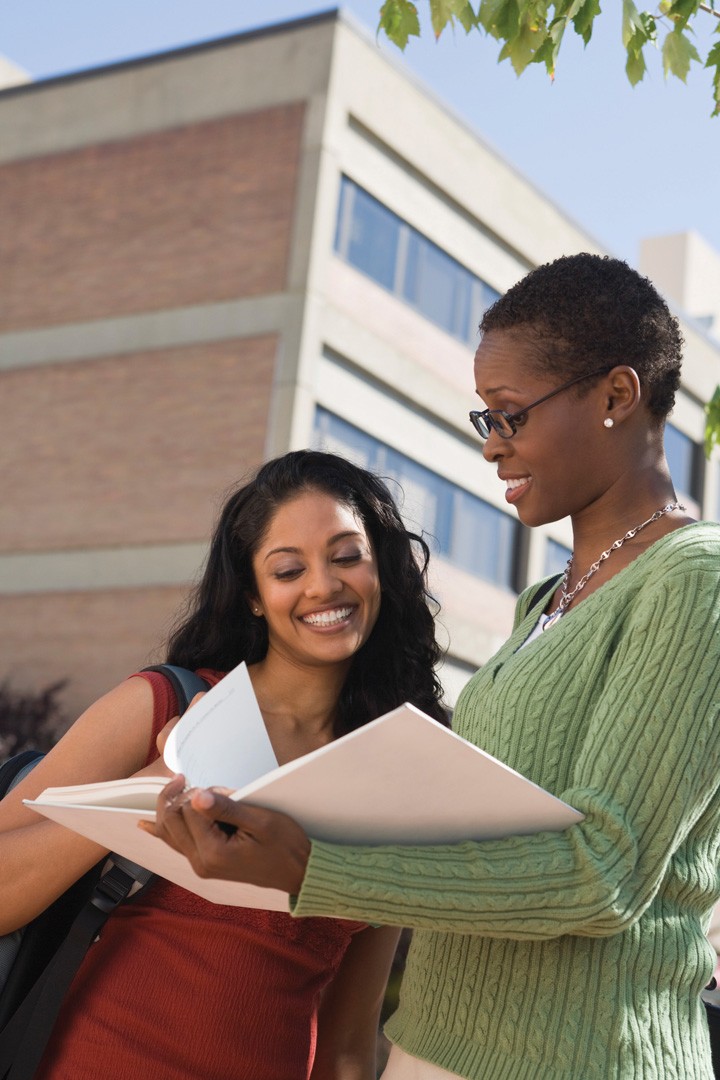 © ThinkstockWhere Are You Now?Assess your present knowledge and attitudes.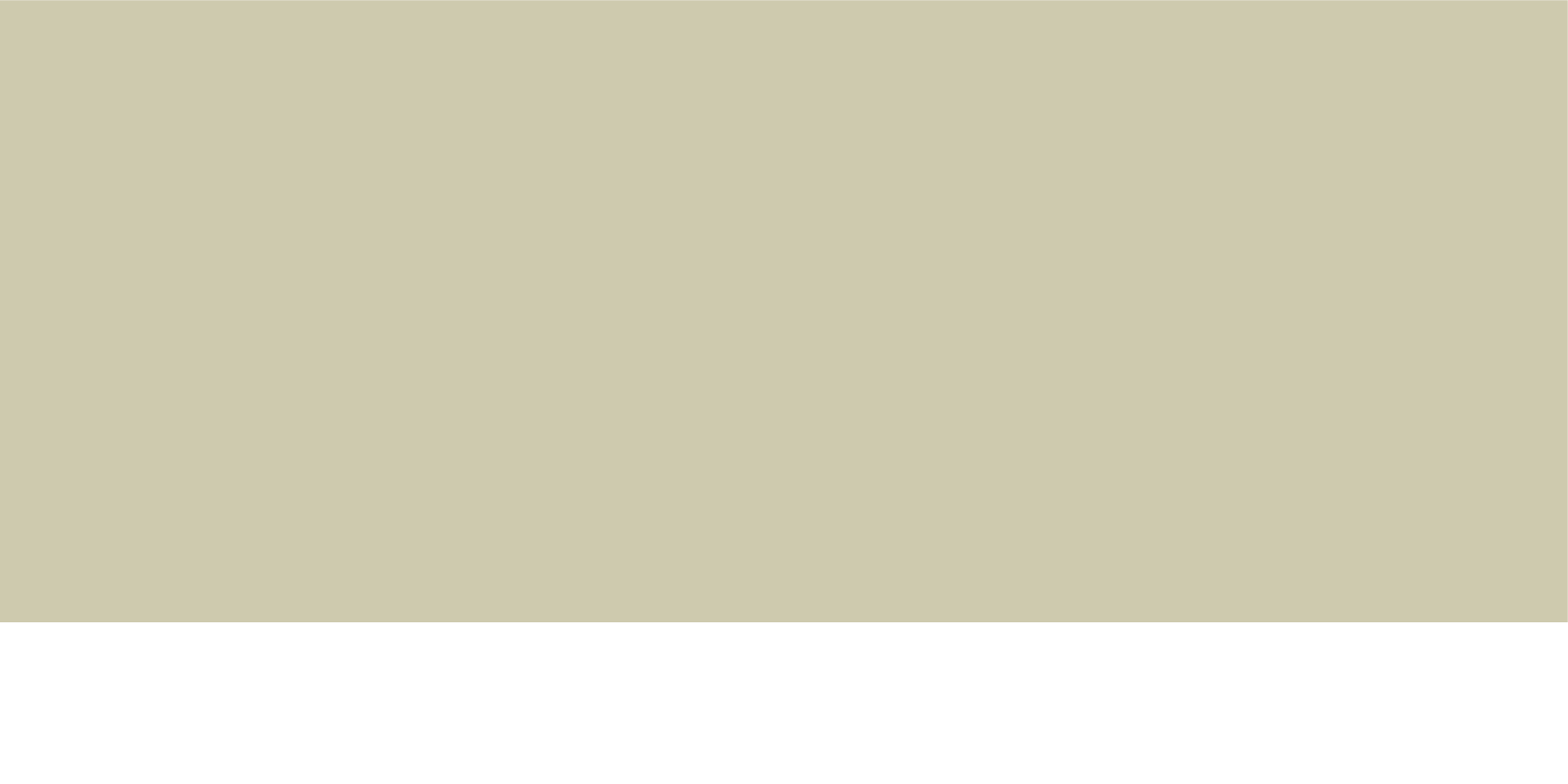 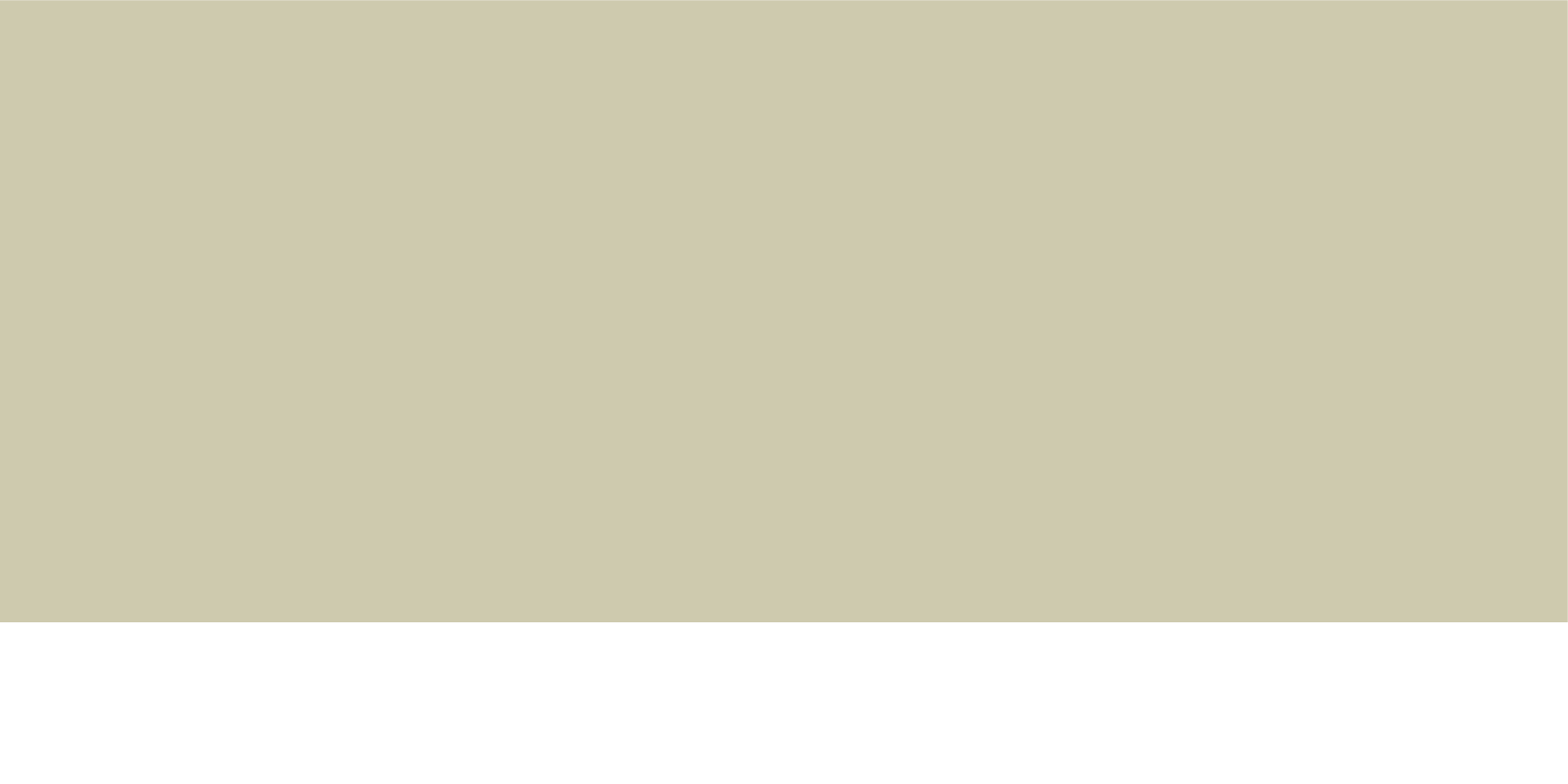 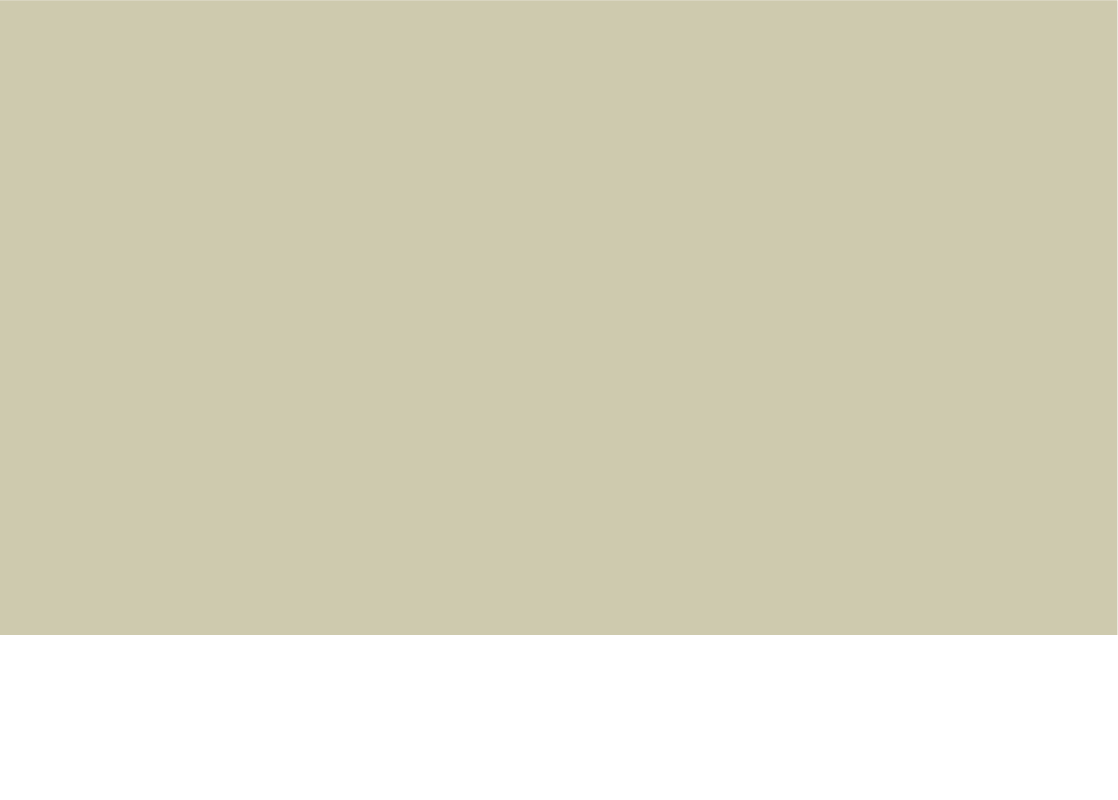 1. I talk with my college  instructors outside of class.2. I  participate in class discussions, ask questions  in class, and volunteer to answer questions posed by my instructors.3. I go to all my classes except  when prevented by illness or an emergency.4. I prepare for classes and make an active eﬀort to pay attention and get the most from class lectures.5. In lecture  classes, I  read other materials, check for phone messages or e- mail, and talk with friends.6. I don’t sign up for classes when I hear other students say the instructor  is boring or diﬃcult.7. I  talk   to my instructors in their oﬃces only if  I  have a problem  with a speciﬁc assignment.8. I write eﬀective, professional e-mails to my instructors when appropriate.9. I  am comfortable giving presentations in class and know how to prepare successfully.10. When assigned to work with a group to give a presentation, I take   the lead and help ensure everyone works together  well in his or her speciﬁc roles.Often Sometimes Seldom168 	COLLEGE SUCCESSWhere Do You Want to Go?Think about how you answered the questions above. Be honest with yourself. On a scale of 1 to 10, how would you rate your interactions with your instructors and other students at this time?Not very eﬀective	Very successful1	2	3	4	5	6	7	8	9	10In the following list, circle the three  most important  areas in which you think you can improve:< Attending classes< Networking and studying with other students< Going to classes  fully prepared< Interacting with instructors through e-mail and telephone calls< Paying attention in lecture classes< Resolving a problem with an instructor< Asking questions  in class< Interacting with the instructor and students in an online course< Answering questions in class< Giving presentations  in front of the class< Participating in class discussions< Creating and using visual aids in a presentation< Speaking with instructors outside of class< Working with a student group to give a presentationAre there other areas also in which you can improve how you interact with instructors and other students to get the most out of your college education? Write down other things you feel you need to work on.How to Get ThereHere’s what we’ll work on in this chapter:< Understanding  why it is so important to interact well with your instructors and participate in class< Understanding   why it is essential  to attend classes and actively engage in the learning process< Preparing for and being comfortable participating in class< Discovering the best communication practices for asking and answering questions in class< Staying active in lecture classes to increase your learning< Adapting your learning style when an instructor has a diﬀerent teaching style< Building a relationship with an instructor outside of class and ﬁnding a mentor< Writing professional e-mails to instructors and others< Interacting with the instructor of an online course and coping with its diﬃcult issues< Preparing for and delivering a successful class presentation< Working with other students on a group presentation1.	INTERACTING WITH THE COLLEGE EXPERIENCEThroughout this text you have been reading about how success in college depends on your active parti- cipation in the learning process. Much of what you get out of your education is what you yourself putCHAPTER 7    INTERACTING WITH INSTRUCTORS AND CLASSES 	169into it. This chapter considers how to engage in the learning process through interactions with your in- structors and other students. Students who actively interact with others in the educational experience are much more successful than passive students who do not.Yet relatively few college students consistently interact with their instructors and other students in class. Typically only ﬁve to seven students in a class, regardless of the class’s size, do most of the parti- cipating. Why is that? If you’re just too shy, you can learn to feel comfortable participating.Interacting with instructors and participating in class discussions with other students is among the most important steps you can take to make sure you’re successful in college. The real essence of a col- lege education is not just absorption of knowledge and information but learning a way of thinking that involves actively responding to the ideas of others. Employers seek graduates who have learned how to think critically about situations and ideas, to solve new problems, and to apply traditional knowledge in new circumstances. And these characteristics come from active participation in the learning process.1.1  Differences from High SchoolTo understand why interaction  is so important in college, let’s look again at some of the typical diﬀer- ences between high school and college instructors:< Many college classes focus more on how one thinks about a subject than on information about the subject. While instructors in some large lecture classes may still present information to students, as you take more classes in your major and other smaller classes, you’ll ﬁnd that simply giving back facts or information on tests or in assigned papers means much less. You really are expected to develop your own ideas and communicate  them well. Doing that successfully usually requires talking with others, testing out your thoughts against those of others, responding to instructors’ questions, and other interactions.< Instructors  are usually very actively involved in their ﬁelds. While high school teachers often are most interested in teaching, college instructors are often more interested in their own ﬁelds. They may be passionate about their subject and want you to be as well. They can become excited whena student asks a question that shows some deeper understanding of something in the ﬁeld.< College instructors  give you the responsibility for learning. Many high school teachers monitor their students’ progress and reach out if they see a student not doing well. In college, however, students are considered adults in charge of their own learning. Miss some classes, turn in a paper late, do poorly on an exam—and you will get a low grade, but the instructor likely won’t come looking for you to oﬀer help. But if you ask questions when you don’t understand and actively seek out your instructor during oﬃce hours to more fully discuss your ideas for a paper, then the instructor  will likely give you the help you need.< Academic freedom is very important in college. High school instructors generally are given a set curriculum and have little freedom to choose what—or how—to teach. College instructors have academic freedom, however, allowing them to teach controversial topics and express their own ideas—and they may expect you to partake in this freedom as well. They have more respect for students who engage in the subject and demonstrate their thinking skills through participation in the class.academic freedomThe concept present in almost all colleges that instructors are free, within the boundaries of laws andethics, to pursue studies and to teach topics they deem appropriate within their ﬁeld, without interference from administrators, oﬃcials, or others.170 	COLLEGE SUCCESS2.	WHY ATTEND  CLASSES AT ALL?L  E A  R  N  I  N  G 	O B J  E C  T  I  V  E S1.  Describe reasons why it is important to attend classes.2.  Know what to do if you must miss a class.3.  Explain the beneﬁts of participating in class for both students and instructors.podcastAn audio or video recording, such as of a class lecture, made available online; so named because podcasts were originally developed to be downloaded and played on iPods.Among the student freedoms in college is the choice not to attend classes. Most college instructors do not “grade” attendance, and some college students soon develop an attitude that if you can get class notes from someone else, or watch a podcast of a lecture, there’s no reason to go to every class at all. What’s wrong with that?It is in fact true that you don’t have to attend every single class of every course to get a good grade. But thinking only in terms of grades and how much one can get away with is a dangerous attitude to- ward college education. The real issue is whether you’re trying to get the most out of your education. Let’s compare students with diﬀerent attitudes toward their classes:Carla wants to get through college, and she knows she needs the degree to get a decent job, but she’s just not that into it. She’s never thought  of herself as a good student, and that hasn’t changed much in college. She has trouble paying attention in those big lecture classes, which mostly seem pretty boring. She’s pretty sure she can pass all her courses, however, as long as she takes the time to study before tests. It doesn’t bother her to skip classes when she’s studying for a test in a diﬀerent class or ﬁnishing a reading assignment she didn’t get around to earlier. She does make it through her freshman year with a passing grade in every class, even those she didn’t go to very often. Then she fails the midterm exam in her ﬁrst sophomore class. Depressed, she skips the next couple classes, then feels guilty and goes to the next.  It’s even harder to stay awake because now she has no idea what they’re talking about. It’s too late to drop the course, and even a hard night of studying before the ﬁnal isn’t enough to pass the course.  In two other classes, she just barely passes. She has no idea what classes to take next term and is starting to think that maybe she’ll drop out for now.Karen wants to have a good time in college and still do well enough to get a good job in business afterward.  Her sorority keeps a ﬁle of class notes for her big lecture classes, and from talking to others and reviewing these notes, she’s discovered she can skip almost half of those big classes and still get a B or C on the tests. She stays focused on her grades, and because she has a good memory, she’s able to maintain OK grades. She doesn’t worry about talking to her instructors outside of class because she can always ﬁnd out what she needs from another student. In her sophomore year, she has a quick conversation with her academic advisor and chooses her major. Those classes are smaller, and she goes to most of them, but she feels she’s pretty much ﬁgured out how it works and can usually still get the grade. In her senior year, she starts working on her résumé and asks other students in her major which instructors write the best letters of recommendation. She’s sure her college degree will land her a good job.CHAPTER 7    INTERACTING WITH INSTRUCTORS AND CLASSES 	171Alicia enjoys her classes, even when she has to get up early after working or studying late the night before. She sometimes gets so excited by something she learns in class that she rushes up to the instructor after class to ask a question. In class discussions, she’s not usually the ﬁrst to speak out, but by the time another student has given an opinion, she’s had time to organize her thoughts and enjoys arguing her ideas. Nearing the end of her sophomore year and unsure of what to major in given her many interests, she talks things over with one of her favorite instructors, whom she has gotten to know through oﬃce visits. The instructor gives her some insights into careers in that ﬁeld and helps her explore her interests. She takes two more courses with this instructor over the next year, and she’s comfortable in her senior year going to him to ask for a job reference. When she does, she’s surprised and thrilled when he urges her to apply for a high-level paid internship with a company in the ﬁeld—that happens to be run by a friend of his.Think about the diﬀerences in the attitudes of these three students and how they approach their classes. One’s attitude toward learning, toward going to class, and toward the whole college experience is a huge factor in how successful a student will be. Make it your goal to attend every class—don’t  even think about not going. Going to class is the ﬁrst step in engaging in your education by interacting with the instructor and other students. Here are some reasons why it’s important to attend every class:< Miss a class and you’ll miss something,  even if you never know it. Even if a friend gives you notes for the class, they cannot contain everything  said or shown by the instructor or written on the board for emphasis or questioned or commented on by other students. What you miss might aﬀect your grade or your enthusiasm for the course. Why go to college at all if you’re not going to go to college?< While some students may say that you don’t have to go to every class to do well on a test, that is very often a myth. Do you want to take that risk?< Your ﬁnal grade often reﬂects how you think about course concepts, and you will think more often and more clearly when engaged in class discussions and hearing the comments of other students. You can’t get this by borrowing class notes from a friend.< Research shows there is a correlation between absences from class and lower grades. It may be that missing classes causes lower grades or that students with lower grades miss more classes. Either way, missing classes and lower grades can be intertwined in a downward spiral of achievement.< Your instructor will note your absences—even in a large class. In addition to making a poor impression, you reduce your opportunities for future interactions. You might not ask a question the next class because of the potential embarrassment of the instructor saying that was covered in the last class, which you apparently missed. Nothing is more insulting to an instructor than when you skip a class and then show up to ask, “Did I miss anything important?”< You might be tempted to skip a class because the instructor is “boring,” but it’s more likely that you found the class boring because you weren’t very attentive or didn’t appreciate how the instructor was teaching.< You paid a lot of money for your tuition. Get your money’s worth!172 	COLLEGE SUCCESSFIGURE  7.2 In a large class, your instructor  will still notice  if you are paying attention.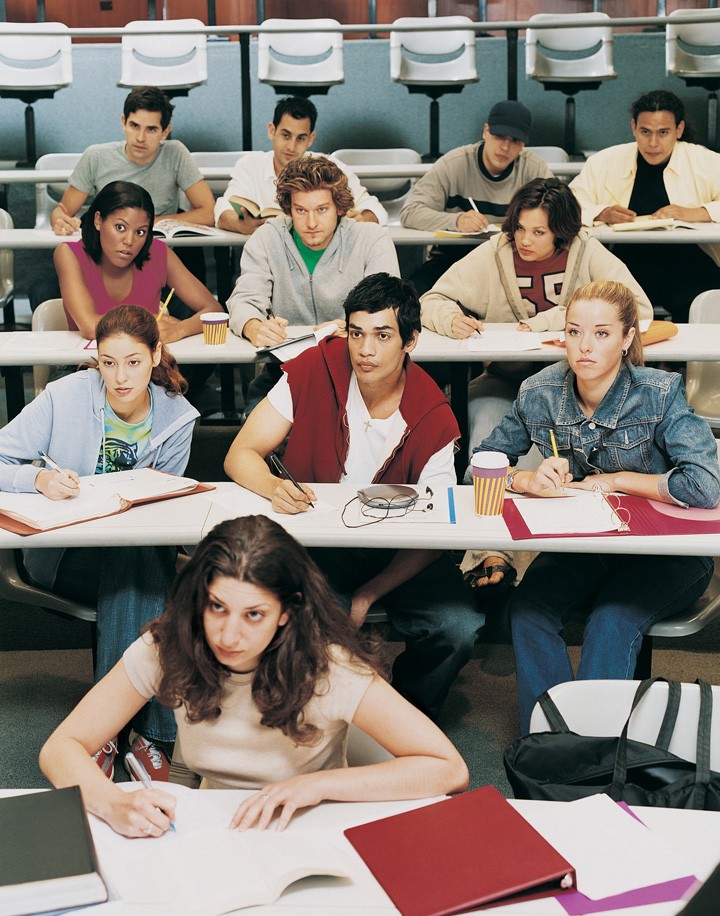 © ThinkstockAttending the ﬁrst day of class is especially critical. There you’ll get the syllabus and other handouts, learn the instructor’s policies and preferences for how the class will function, and often take notes in an opening lecture.If You  Must  Miss a Class…< If you know that  you will miss a class, take steps in advance.  Tell your instructor  and ask if he or she teaches another section of the course that you might attend instead.  Ask about any handouts or special announcements.< Ask another  student  whose  judgment  you trust if you can copy his or her notes. Then talk to them after you’ve read their notes to go over things that may be unclear to you.< It may not be necessary to see your instructor after missing a lecture class, and no instructor wants to give you ﬁfty minutes of oﬃce time to repeat what was said in class. But if you are having diﬃculty after the next class because of something  you missed earlier, stop and see your instructor and ask what you can do to get caught  up. But remember  the worst thing you can say to an instructor: “I missed class—did you talk about anything important?”2.1  The Value of Interaction in ClassAs noted earlier, there are many good reasons to attend  every class. But it’s not enough just to be there—you need to interact with the the instructor and other students to enjoy a full educational experience:FIGURE  7.3 In a small class, it’s easy to interact with the instructor.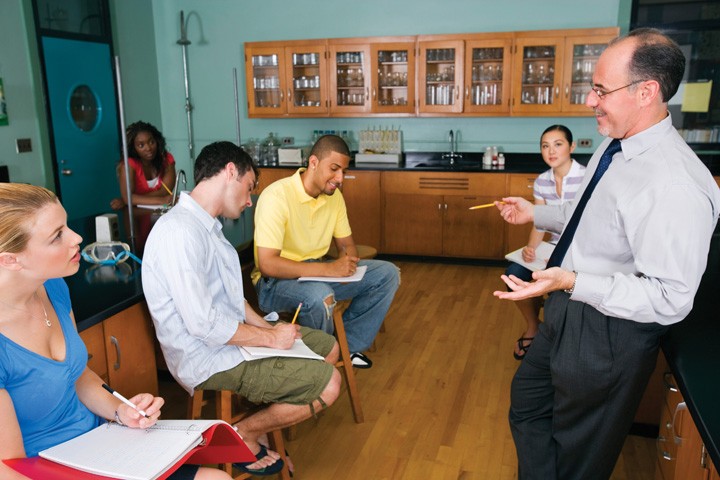 © Thinkstock< Participating in class discussions is a good way to start meeting other students with whom you share an interest. You may form a study group, borrow class notes if you miss a class, or team up with other students on a group project. You may meet students with whom you form a lasting relationship, developing your network of contacts for other beneﬁts in the future, such as learning about internships or jobs.< Asking the instructor questions, answering the instructor’s questions in class, and responding to other students’ comments is a good way to make an impression on your instructor. The instructor will remember you as an engaged student—and this matters if you later need extra help or even a potential mentor.< Paying close attention and thinking critically about what an instructor is saying can dramatically improve your enjoyment of the class. You’ll notice things you’d miss if you’re feeling bored and may discover your instructor is much more interesting than you ﬁrst thought.< Students actively engaged in their class learn more and thus get better grades. When you speak out in class and answer the instructor’s questions, you are more likely to remember the discussion.2.2  Are Podcasts and Recordings an Effective Alternative to AttendingClass?Why not just listen to a recording of the lecture—or a video podcast, if available—instead of going to class? After all, you hear and perhaps see the lecture just as if you were there, and you can sleep late and “go” to this class whenever it’s convenient for you. What could be wrong with that?This issue has received considerable discussion in recent years because many colleges and uni- versities began videotaping class lectures and making them available for students online or in podcasts. There was a lot of debate about whether students would stop coming to class and simply watch the podcasts instead. In fact, some students do cut class, as some always have, but most students use pod- casts and recordings as a way to review material they do not feel they grasp completely. A video podcast doesn’t oﬀer the opportunity to ask questions or participate, and even if you pay close attention  to watching a video, it’s still a passive experience from which you’re likely to learn much less.CHAPTER 7    INTERACTING WITH INSTRUCTORS AND CLASSES 	173K  E  Y	T  A  K  E  A  W  A  Y  S  < The beneﬁts of attending every class include not missing important material, thinking more clearly about course topics, developing a better relationship with the instructor, and being better prepared for tests.< When possible, prepare in advance for missing a class by speaking with your instructor and arranging to borrow and discuss someone’s notes.< Students beneﬁt in many ways from class interaction, including more actively engaging  in learning, developing a network with other students, and forming a relationship with the instructor.< Podcasts, lecture recordings, and similar learning methods can supplement lectures but cannot replace all the beneﬁts of attending class in person.C  H  E  C  K  P  O  I  N  T	E  X  E  R  C  I  S  E  S  1. Why is it more important to interact with your instructors in college than it was in high school?2. Give an example of something  important you may miss in a class from which you are absent—even  if you read a friend’s notes  and hear a recording of the lecture.3. List at least three potential beneﬁts of forming a network with other students.4. What can you do as a student to be more engaged during a lecture if you are ﬁnding it boring?3.  PARTICIPATING IN CLASSL  E A  R  N  I  N  G 	O B J  E C  T  I  V  E S1.  Understand how to set yourself up for successful participation in class.2.  List guidelines for eﬀectively asking and answering questions in class.3.  Describe how to interact successfully with an instructor in a large lecture class.4.  Explain strategies  for eﬀective learning if your learning style is diﬀerent from your instructor’s teaching style.We’ve already discussed the many beneﬁts of participating in class as a form of actively engaging in learning. Not everyone naturally feels comfortable  participating.  Following some general guidelines makes it easier.3.1  Guidelines for Participating in ClassesSmaller classes generally favor discussion, but often instructors in large lecture classes also make some room for participation.A concern or fear about speaking in public is one of the most common fears. If you feel afraid to speak out in class, take comfort from the fact that many others do as well—and that anyone can learn how to speak in class without much diﬃculty. Class participation is actually an impromptu, informal type of  public speaking,  and the  same principles will get you through both: preparing and communicating.174 	COLLEGE SUCCESSbody languageAnother term for forms of nonverbal communication, including gestures, postures, and facial expressions.standard EnglishUse of relatively formalEnglish language with correctgrammar and syntax,avoiding slang,colloquialisms, and irregularphrasings and wordmeanings that may becommon to a particularcultural group but that diﬀerfrom those generallyaccepted by the largerculture.< Set yourself up for success by coming to class fully prepared. Complete reading assignments. Review your notes on the reading and previous class to get yourself in the right mind-set. If there is something you don’t understand well, start formulating your question now.< Sit in the front with a good view of the instructor,  board or screen, and other visual aids. In a lecture hall, this will help you hear better, pay better attention, and make a good impression on the instructor. Don’t sit with friends—socializing isn’t what you’re there for.< Remember that your body language communicates as much as anything you say. Sit up and look alert, with a pleasant expression on your face, and make good eye contact with the instructor. Show some enthusiasm.< Pay attention to the instructor’s body language, which can communicate much more than just his or her words. How the instructor moves and gestures, and the looks on his or her face, will add meaning to the words—and will also cue you when it’s a good time to ask a question or stay silent.< Take good notes, but don’t write obsessively—and never page through your textbook (or browse on a laptop). Don’t eat or play with your cell phone. Except when writing brief notes, keep your eyes on the instructor.< Follow class protocol for making comments and asking questions. In a small class, the instructor may encourage students to ask questions at any time, while in some large lecture classes the instructor may ask for questions at the end of the lecture. In this case, jot your questions in your notes so that you don’t forget them later.< Don’t say or ask anything just to try to impress your instructor. Most instructors have been teaching long enough to immediately recognize insincere ﬂattery—and the impression this makes is just the opposite of what you want.< Pay attention to the instructor’s thinking style. Does this instructor emphasize theory more than facts, wide perspectives over speciﬁc ideas, abstractions more than concrete experience? Take a cue from your instructor’s approach and try to think in similar terms when participating in class.< It’s ﬁne to disagree with your instructor when you ask or answer a question. Many instructors invite challenges. Before speaking up, however, be sure you can explain why you disagree and give supporting evidence or reasons. Be respectful.< Pay attention to your communication  style. Use standard English when you ask or answer a question, not slang. Avoid sarcasm and joking around. Be assertive when you participate in class, showing conﬁdence in your ideas while being respectful of the ideas of others. But avoid an aggressive style that attacks the ideas of others or is strongly emotional.< When your instructor asks a question to the class:< Raise your hand and make eye contact, but don’t call out or wave your hand all around trying to catch his or her attention.< Before speaking, take a moment to gather your thoughts and take a deep breath. Don’t just blurt it out—speak calmly and clearly.< When your instructor asks you a question directly:< Be honest and admit it if you don’t know the answer or are not sure. Don’t try to fake it or make excuses. With a question that involves a reasoned opinion more than a fact, it’s ﬁne to explain why you haven’t decided yet, such as when weighing two opposing ideas or actions; your comment may stimulate further discussion.< Organize your thoughts to give a suﬃcient answer. Instructors seldom want a yes or no answer. Give your answer and provide reasons or evidence in support.< When you want to ask the instructor a question:< Don’t ever feel a question is “stupid.” If you have been paying attention in class and have done the reading and you still don’t understand something, you have every right to ask.< Ask at the appropriate time. Don’t interrupt the instructor or jump ahead and ask a question about something the instructor may be starting to explain. Wait for a natural pause and a good moment to ask. On the other hand, unless the instructor asks students to hold all question until the end of class, don’t let too much time go by, or you may forget the question or its relevance to the topic.< Don’t ask just because you weren’t paying attention. If you drift oﬀ during the ﬁrst half of class and then realize in the second half that you don’t really understand what the instructor is talking about now, don’t ask a question about something that was already covered.CHAPTER 7    INTERACTING WITH INSTRUCTORS AND CLASSES 	175< Don’t ask a question that is really a complaint. You may be thinking, “Why would so- and-so believe that? That’s just crazy!” Take a moment to think about what you might gain from asking the question. It’s better to say, “I’m having some diﬃculty understanding what so-and-so is saying here. What evidence did he use to argue for that position?”< Avoid dominating a discussion. It may be appropriate in some cases to make a follow-up comment after the instructor answers your question, but don’t try to turn the class into a one-on-one conversation between you and the instructor.Lecture Hall ClassesWhile opportunities are fewer for student discussions in large lecture classes, participa- tion is still important. The instructor  almost  always provides an opportunity to ask questions. Because time is limited, be ready with your question or comment when the opportunity arises—and don’t be shy about raising your hand ﬁrst.Being prepared is especially important in lecture classes. Have assigned readings done before class and review  your notes. If you have a genuine  question  about something in the reading, ask about it. Jot down the question in your notes and be ready to ask if the lecture doesn’t clear it up for you.Being prepared before asking a question also includes listening carefully to the lec- ture. You don’t want to ask a question whose answer was already given by the instruct- or in the lecture. Take a moment to organize your thoughts and choose your words carefully. Be as speciﬁc as you can. Don’t say something like, “I don’t understand the big deal about whether the earth revolves around the sun or the sun around the earth. So what?” Instead,  you might ask, “When they discovered  that the earth revolves around the sun, was that such a disturbing idea because people were upset to realize that maybe they weren’t the center of the universe?” The ﬁrst question  suggests you haven’t thought much about the topic, while the second shows that you are beginning to grasp the issue and want to understand it more fully.Following are some additional guidelines for asking good questions:FIGURE  7.4 Don’t use your cell phone during class time.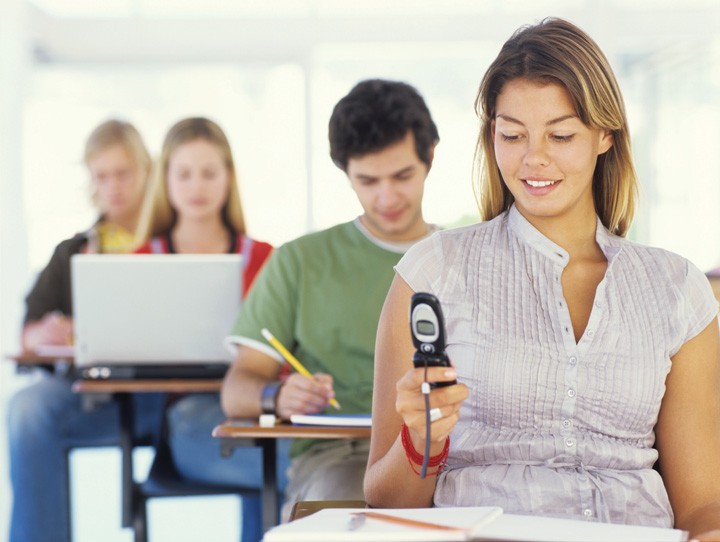 © Thinkstock< Ask a question or two early in the term, even on the ﬁrst day of class. Once the instructor has “noticed” you as a class participant, you are more likely to be recognized again when you have a question. You won’t be lost in the crowd.< Speak deliberately and professionally, not as you might when talking with a friend. Use standardEnglish rather than slang.< If you’re very shy about public speaking or worried you’ll say the wrong thing, write down your question before asking. Rehearse it in your mind.< When you have the opportunity to ask questions in class, it’s better to ask right away rather than saving a question for after class. If you really ﬁnd it diﬃcult to speak up in a large class, this is an acceptable way to ask your question and participate. A private conversation with an instructor may also be more appropriate if the question involves a paper or other project you are working on for the course.A note on technology in the lecture hall. Colleges are increasingly incorporating  new technology in lecture halls. For example, each student in the lecture hall may have an electronic “clicker” with which the instructor can gain instant feedback on questions in class. Or the classroom may have wireless In- ternet and students are encouraged to use their laptops to communicate  with the instructor in “real time” during the lecture. In these cases, the most important thing is to take it seriously, even if you have anonymity. Most students appreciate the ability to give feedback and ask questions through such tech- nology, but some abuse their anonymity by sending irrelevant, disruptive, or insulting messages.3.2  Teaching Style versus Learning StyleAs you learned in Chapter 1, students have many diﬀerent learning styles. Understanding your learn- ing style(s) can help you study more eﬀectively. Most instructors tend to develop their own teaching style, however, and you will encounter diﬀerent teaching styles in diﬀerent courses.When the instructor’s teaching style matches your learning style, you are usually more attentive inclass and may seem to learn better. But what happens if your instructor has a style very diﬀerent fromyour own? Let’s say, for example, that your instructor  primarily lectures, speaks rapidly, and seldomuses visuals. This instructor also talks mostly on the level of large abstract ideas and almost never givesexamples. Let’s say that you, in contrast, are more a visual learner, that you learn more eﬀectively withlearning styleA person’s  preferred approach to or way of learning most eﬀectively.176 	COLLEGE SUCCESSvisual aids and visualizing concrete  examples of ideas. Therefore,  perhaps you are having some diﬃ- culty paying attention in class and following the lectures. What can you do?< Capitalize on your learning strengths, as you learned in Chapter 1. In this example, you could use a visual style of note taking, such as concept maps, while listening to the lecture. If the instructor does not give examples for abstract ideas in the lecture, see if you can supply examples in your own thoughts as you listen.< Form a study group with other students. A variety of students will likely involve a variety of learning styles, and when going over course material with other students, such as when studying for a test, you can gain what they have learned through their styles while you contribute what you have learned through yours.< Use ancillary study materials. Many textbooks point students to online resource centers or include a computer CD that oﬀers additional learning materials. Such ancillary materials usually oﬀer an opportunity to review course material in ways that may better ﬁt your learning style.< Communicate with your instructor to bridge the gap between his or her teaching style and your learning style. If the instructor is speaking in abstractions and general ideas you don’t understand, ask the instructor for an example.< You can also communicate  with the instructor privately during oﬃce hours. For example, you can explain that you are having diﬃculty understanding lectures because so many things are said so fast.Finally, take heart that a mismatch between a student’s learning style and an instructor’s teaching style is not correlated with lower grades.K  E  Y	T  A  K  E  A  W  A  Y  S  < To prepare for class participation, come to class ready, sit in front, and pay attention to the instructor’s words and body language.< Use good communication techniques when asking or answering questions in class.< Take advantage of all opportunities to interact with your instructors, even in large lecture classes.< If your learning style does not match the instructor’s teaching  style, adapt your learning and study with other students to stay actively engaged.C  H  E  C  K  P  O  I  N  T	E  X  E  R  C  I  S  E  S  1. For each of the following statements about class participation, circle T for true or F for false:T  F   To avoid having to answer a question in class when you don’t know the answer, sit in the back row and avoid making eye contact with the instructor.T   F   If you haven’t ﬁnished a reading assignment before coming to a lecture class, bring the book along and try to complete the reading during the lecture.T  F   Although  it is OK to disagree with something  in your textbook, never disagree with something  the instructor says in a lecture.T   F   If you are asked  a question  but don’t know the answer, it’s best to be honest and admit it.T  F  Before raising your hand to ask a question, take a moment to consider whether  maybe it’s a stupid question.T  F  Because you don’t want your instructor to form a poor impression of you, wait a week or two into the term before starting to ask questions in class.T   F   If you’re shy, it’s best never to speak up in class at all.T   F   If you are struggling with a class during the ﬁrst two weeks of the term, it’s always best to drop the class immediately because the situation won’t improve.2. List two things you can do if you are having diﬃculty understanding  what your instructor is talking about.CHAPTER 7    INTERACTING WITH INSTRUCTORS AND CLASSES 	1774.  COMMUNICATING WITH INSTRUCTORSL  E A  R  N  I  N  G 	O B J  E C  T  I  V  E S1.  Describe additional beneﬁts for interacting with your instructor beyond the value for that par- ticular course.2.  List guidelines for successfully communicating  individually with an instructor, such as doing so during oﬃce hours.3.  Write e-mail messages to instructors and others that are polite, professional, and eﬀective.4.  Know how to graciously resolve a problem, such as a grade dispute, with an instructor.5.  Understand the value of having a mentor and how interactions with instructors, your academic advisor, and others may lead to a mentoring relationship.6.  Explain what is needed to succeed in an online course and how to interact with an online instructor.So far we’ve been looking at class participation and general interaction with both instructors and other students in class. In addition to this, students gain very speciﬁc beneﬁts from communicating directly with their instructors. Learn best practices for communicating with your instructors  during oﬃce hours and through e-mail.4.1  Additional Benefits of Talking with Your InstructorsCollege students are sometimes surprised to discover that instructors like students and enjoy getting to know them. After all, they want to feel they’re doing something more meaningful than talking to an empty room. The human dimension of college really matters, and as a student you are an important part of your instructor’s world. Most instructors are happy to see you during their oﬃce hours or to talk a few minutes after class.This chapter has repeatedly emphasized how active participation  in learning is a key to student success. In addition, talking with your instructors often leads to beneﬁts beyond simply doing well in that class.< Talking with instructors helps you feel more comfortable in college and more connected to the campus. Students who talk to their instructors are less likely to become disillusioned and drop out.< Talking with instructors is a valuable way to learn about an academic ﬁeld or a career. Don’t know for sure what you want to major in, or what people with a degree in your chosen major actually do after college? Most instructors will share information and insights with you.< You may need a reference or letter of recommendation for a job or internship application. Getting to know some of your instructors puts you in an ideal position to ask for a letter of recommendation or a reference in the future when you need one.< Because instructors are often well connected within their ﬁeld, they may know of a job, internship, or research possibility you otherwise may not learn about. An instructor who knows you is a valuable part of your network. Networking is very important for future job searches and other opportunities. In fact, most jobs are found through networking, not through classiﬁed adsor online job postings.< Think about what it truly means to be “educated”: how one thinks, understands society and the world, and responds to problems and new situations. Much of this learning occurs outside the classroom. Talking with your highly educated instructors can be among your most meaningful experiences in college.4.2  Guidelines for Communicating with InstructorsGetting along with instructors and communicating well begins with attitude. As experts in their ﬁeld, they deserve your respect. Remember that a college education is a collaborative process that works best when students and instructors communicate freely in an exchange of ideas, information, and perspect- ives. So while you should respect your instructors,  you shouldn’t fear them. As you get to know them better, you’ll  learn their personalities  and ﬁnd appropriate  ways to communicate. Here are some guidelines for getting along with and communicating with your instructors:networkingThe process of engaging others in helping reach an objective.178 	COLLEGE SUCCESSFIGURE  7.5 Your instructor can often help explain course topics.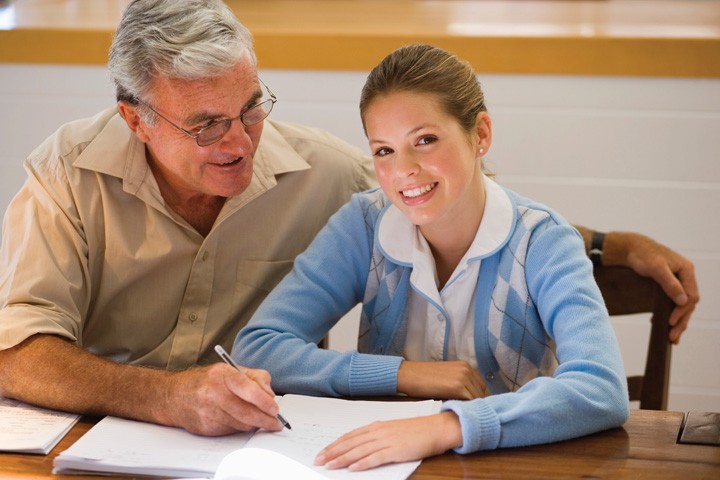 © Thinkstock< Prepare before going to the instructor’s oﬃce. Go over your notes on readings and lectures and write down your speciﬁc questions. You’ll feel more comfortable, and the instructor will appreciate your being organized.< Don’t forget to introduce yourself. Especially near the beginning of the term, don’t assume your instructor has learned everyone’s names yet and don’t make him or her have to ask you. Unless the instructor has already asked you to address him or her as “Dr.  	,” “Ms.  		” or Mr.  	,” or something similar, it’s appropriate to say “Professor  	.”< Respect the instructor’s time. In addition to teaching, college instructors sit on committees, do research and other professional work, and have personal lives. Don’t show up two minutes before the end of an oﬃce hour and expect the instructor to stay late to talk with you.< Realize that the instructor will recognize  you from class—even in a large lecture hall. If you spent a lecture class joking around with friends in the back row, don’t think you can show up during oﬃce hours to ﬁnd out what you missed while you weren’t paying attention.< Don’t try to fool an instructor. Insincere praise or making excuses for not doing an assignment won’t make it in college. Nor is it a good idea to show you’re “too cool” totake all this seriously—another attitude sure to turn oﬀ an instructor. To earn your instructor’s respect, come to class prepared, do the work, participate genuinely in class, and show respect—and the instructor will be happy to see you when you come to oﬃce hours or need some extra help.< Try to see things from the instructor’s point of view. Imagine that you spent a couple hours making PowerPoint slides and preparing a class lecture on something you ﬁnd very stimulating and exciting. Standing in front of a full room, you are gratiﬁed to see faces smiling and heads nodding as people understand what you’re saying—they really get it! And then a student after class asks, “Is this going to be on the test?” How would you feel?< Be professional when talking to an instructor. You can be cordial and friendly, but keep it professional and on an adult level. Come to oﬃce hours prepared with your questions—not justto chat or joke around. (Don’t wear sunglasses or earphones in the oﬃce or check your cell phone for messages.) Be prepared to accept criticism in a professional way, without taking it personally or complaining.< Use your best communication skills. In Chapter 9, you’ll learn the diﬀerence between assertive communication  and passive or aggressive communication.Part-Time and Returning StudentsStudents who are working and who have their own families and other responsibilities may have special issues interacting with instructors. Sometimes an older student feels a little out of place and may even feel “the sys- tem” is designed  for younger students; this attitude can lead to a hesitation to participate in class or see an in- structor during oﬃce hours.But participation and communication  with instructors is very important for all students—and  may be even more important  for “nontraditional” students.  Getting to know your instructors is particularly crucial for feeling at home in college.  Instructors enjoy talking with older and other nontraditional students—even  when, as sometimes happens, a student is older than the instructor. Nontraditional students are often highly motivated and eager to learn. If you can’t make  the instructor’s oﬃce hours because  of your work schedule, ask for an ap- pointment at a diﬀerent time—your needs will be respected.Part-time students, especially in community colleges where they may be taking evening courses, often have greater diﬃculty meeting  with instructors. In addition, many part-time students taking evening and weekend classes are taught by part-time faculty who, like them, may be on campus only small amounts of time. Yet it is just as critical for part-time students to engage in the learning process and have a sense of belonging on cam- pus. With eﬀort, you can usually ﬁnd a way to talk with your instructors. Don’t hesitate  to ask for an appoint- ment at another time or to meet with your instructor over a cup of coﬀee after class before  driving home. Assert yourself: You are in college  for reasons just as good as those of other students, and you have the same rights. Avoid the temptation to give up or feel defeated;  talk with your instructor to arrange a time to meet, and make the most of your time interacting together. Use e-mail to communicate when you need to and con- tact your instructor when you have any question you can’t raise in person.CHAPTER 7    INTERACTING WITH INSTRUCTORS AND CLASSES 	1794.3  E-mail Best PracticesJust as e-mail has become a primary form of communication in business and society, e-mail has a growing role in education and has become an important and valuable means of communicating with instructors. Virtually all younger college students have grown up using e-mail and have a computer or computer access in college, although some have developed poor habits from using e-mail principally with friends in the past. Some older college students may not yet understand the importance of e-mail and other computer  skills in college; if you are not now using e-mail, it’s time to learn how (see “Getting Started with E-mail”). Especially when it is diﬃcult to see an instructor in person during oﬃce hours, e-mail can be an eﬀective form of communication and interaction with instructors. E-mail is also an increasingly eﬀective way to collaborate with other students on group projects or while studying with other students.Getting Started with E-mail< If you don’t have your own computer, ﬁnd out where on-campus computers are available for student use, such as at the library or student  center.< You can set up a free Web-based e-mail account at Google, Yahoo! or other sites. These allow you to send and receive e-mail from any computer that is connected  to the Internet.< If you don’t have enough computer experience to know how to do this, ask a friend for help getting started or check at your  library or student services oﬃce for a publication explaining how e-mail works.< Once you have your account  set up, give your e-mail address to instructors who request  it and to other students with whom you study or maintain contact.  E-mail is a good way to contact another student  if you miss a class.< Once you begin using e-mail, remember to check it regularly for messages.  Most people  view e-mail like a telephone message and expect you to respond fairly soon.< Be sure to use good e-mail etiquette  when writing to instructors.If your instructor gives you his or her e-mail addresses, use e-mail rather than the telephone for nonur- gent matters. Using e-mail respects other people’s time, allowing them to answer at a time of their choosing, rather than being interrupted by a telephone call.But e-mail is a written form of communication that is diﬀerent from telephone voice messages and text messages. Students who text with friends have often adopted shortcuts, such as not spelling out full words, ignoring capitalization and punctuation, and not bothering with grammar or full sentence con- structions. This is inappropriate in an e-mail message to an instructor, who expects a more professional quality of writing. Most instructors expect your communications to be in full sentences with correctly spelled words and reasonable grammar. Follow these guidelines:< Use a professional e-mail name. If you have a funny name you use with friends, create a diﬀerent account with a professional name you use with instructors, work supervisors, and others.< Use the subject line to label your message eﬀectively at a glance. “May I make an appointment?”says something; “In your oﬃce?” doesn’t.< Address e-mail messages as you do a letter, beginning “Dear Professor  	.” Include your full name if it’s not easily recognizable in your e-mail account.< Get to your point quickly and concisely. Don’t make the reader scroll down a long e-mail to see what it is you want to say.< Because e-mail is a written communication, it does not express emotion  the way a voice message does. Don’t attempt to be funny, ironic, or sarcastic, Write as you would in a paper for class. In a large lecture class or an online course, your e-mail voice may be the primary way your instructor knows you, and emotionally charged messages can be confusing or give a poor impression.< Don’t use capital letters to emphasize. All caps look like SHOUTING.< Avoid abbreviations, nonstandard spelling, slang, and emoticons like smiley faces. These do not convey a professional tone.< Don’t make demands or state expectations such as “I’ll expect to hear from you soon” or “If Ihaven’t heard by 4 p.m., I’ll assume you’ll accept my paper late.”< When you reply to a message, leave the original message within yours. Your reader may need to recall what he or she said in the original message.< Be polite. End the message with a “Thank you” or something similar.180 	COLLEGE SUCCESS< Proofread your message before sending it.< With any important message to a work supervisor or instructor, it’s a good idea to wait and review the message later before sending it. You may have expressed an emotion or thought that you will think better about later. Many problems have resulted when people sent messages too quickly without thinking.4.4  Resolving a Problem with an InstructorThe most common  issue students feel with an instructor  involves receiving a grade lower than they think they deserve—especially new students not yet used to the higher standards of college. It’s de- pressing to get a low grade, but it’s not the end of the world. Don’t be too hard on yourself—or on the instructor. Take a good look at what happened on the test or paper and make sure you know what to do better next time. Review the earlier chapters on studying habits, time management, and taking tests.If you genuinely believe you deserved a higher grade, you can talk with your instructor. How you communicate in that conversation, however, is very important. Instructors are used to hearing students complain about grades and patiently explaining their standards for grading. Most instructors seldom change grades. Yet it can still be worthwhile to talk with the instructor because of what you will learn from the experience.Follow these guidelines to talk about a grade or resolve any other problem or disagreement with an instructor:< First go over the requirements for the paper or test and the instructor’s comments. Be sure you actually have a reason for discussing the grade—not just that you didn’t do well. Be prepared with speciﬁc points you want to go over.< Make an appointment with your instructor during oﬃce hours or another time. Don’t try to talk about this before or after class or with e-mail or the telephone.< Begin by politely explaining that you thought you did better on the assignment or test (not simply that you think you deserve a better grade) and that you’d like to go over it to better understandthe result.< Allow the instructor to explain his or her comments on the assignment or grading of the test. Don’t complain or whine; instead, show your appreciation for the explanation. Raise any speciﬁc questions or make comments at this time. For example, you might say, “I really thought I was being clear here when I wrote.…”< Use good listening skills. Whatever you do, don’t argue!< Ask what you can do to improve grade, if possible. Can you rewrite the paper or do any extra- credit work to help make up for a test score? While you are showing that you would like to earn a higher grade in the course, also make it clear that you’re willing to put in the eﬀort and that you want to learn more, not just get the higher grade.< If there is no opportunity to improve on this speciﬁc project, ask the instructor for advice on what you might do on the next assignment or when preparing for the next test. You may be oﬀered some individual help or receive good study advice, and your instructor will respect your willingness to make the eﬀort as long as it’s clear that you’re more interested in learning than simply getting the grade.Tips for Success:  Talking with Instructors< When you have a question, ask it sooner rather than later.< Be prepared and plan your questions and comments  in advance.< Be respectful but personable and communicate professionally.< Be open minded and ready to learn. Avoid whining and complaining.< There is no such thing as a “stupid question.”CHAPTER 7    INTERACTING WITH INSTRUCTORS AND CLASSES 	181Controlling Anger over GradesIf you’re going to talk with an instructor about your grade or any other problem, control any anger you may be feeling. The GPS LifePlan project  of the Minnesota  State Colleges and Universities System oﬀers some  insights into this process:< Being upset about a grade is good because  it shows you care and that you have passion about your education. But anger prevents clear thinking, so rein it in ﬁrst.< Since anger  involves bodily reactions, physical actions  can help you control  anger: try some deep breathing ﬁrst.< Try putting yourself in your instructor’s shoes and seeing the situation from their point of view. Try to understand how grading is not a personal issue of “liking” you—that  they are really doing something for your educational beneﬁt.< It’s not your life that’s being  graded. Things outside  your control  can result in not doing well on a test or assignment,  but the instructor  can grade only on what you actually  did on that test or assignment—not what you could have done or are capable of doing. Understanding this can help you accept what happened and not take a grade personally.[1]4.5  Finding a MentorA mentor is someone who is usually older and more experienced than you who becomes your trusted guide, advisor, and role model. A mentor is someone you may want to be like in your future career or profession—someone you look up to and whose advice and guidance you respect.Finding a mentor can be one of the most fulﬁlling aspects of college. As a student, you think aboutmany things and make many decisions, large and small, almost daily: What do you want to do in thefuture? How can you best balance your studies with your job? What should you major in? Should youtake this course or that one? What should you do if you feel like you’re failing a course? Where shouldyou put your priorities as you prepare for a future career? How can you be a better student? The ques-tions go on and on. We talk about things like this with our friends and often family members, but oftenthey don’t have the same experience or background to help us as a mentor can.Most important, a mentor is someone who is willing to help you, to talk with you about decisionsyou face, to support you when things become diﬃcult, and to guide you when you’re feeling lost. Amentor can become a valuable part of your future network but also can help you in the here and now.Many diﬀerent people can become mentors: other students, family members,  people you knowthrough work, your boss. As a college student, however, your best mentor likely is someone involved ineducation: your advisor, a more experienced student, or an instructor. Finding a mentor is anotherreason to develop good relationships with your instructors, starting with class participation and com-munication outside of class.A mentor is not like a good friend, exactly—you’re  not going to invite your instructor  to amovie—but it does involve a form of friendship. Nor is a mentor a formal relationship: you don’t askan instructor to become your mentor. The mentor relationship is more informal and develops slowly,often without actively looking for a mentor. Here’s an example of how one student “found” a mentor:mentorA trusted individual, often  an older and wiser role model, who provides guidance and advice.182 	COLLEGE SUCCESSAs a freshman  taking several classes, Miguel particularly liked and admired one of his instructors, Professor Canton. Miguel spoke up more in Canton’s class and talked with him sometimes during oﬃce hours. When it was time to register for the next term, Miguel saw that Canton was teaching another course he was interested  in, so he asked him about that course one day during oﬃce hours. Miguel was pleased when Professor Canton said he’d like to have him in his class next term.By the end of his ﬁrst year of college, Miguel seemed to know Canton better than any of his other instructors and felt very comfortable talking with him outside of class. One day after talking about a reading assignment,  Miguel said he was enjoying this class so much that he was thinking about majoring in this subject and asked Professor Canton what he thought about it. Canton suggested that he take a few more classes before making a decision, and he invited Miguel to sit in on a seminar of upper-level students he was holding.In his second year, Miguel’s interests turned in another direction as he began to think about his future job possibilities, but by then he felt comfortable enough talking with Canton that he occasionally he stopped by the professor’s oﬃce even though he was not taking a class with him. Sometimes he was surprised how much Professor Canton knew about other departments and other faculty, and Canton often shared insights about other courses he might be interested in that his advisor had not directed him to. When Miguel learned about a summer internship in his ﬁeld and  was  considering applying, Canton  not  only volunteered to  write him  a  letter of recommendation but even oﬀered to help Miguel with the essay part of the application if he wanted.Some colleges have more formal mentoring programs, and you should become involved in one if you have this opportunity, but often a mentoring relationship occurs informally as you get to know an instructor or another person over time. In your ﬁrst year, you don’t go searching frantically for a ment- or, but you should begin interacting with your instructors and other students in ways that may lead, over time, to developing that kind of relationship.Similarly, your academic advisor or a college counselor might become a mentor for you if you share interests and you look up to that person as a role model and trusted guide. Your advisor is so im- portant for your college success that if you feel you are not getting along well, you should ask the ad- vising department to switch you to a diﬀerent advisor. Take the time to build a good relationship with your advisor, the same as with instructors—following the same guidelines in this chapter for commu- nication and interaction.4.6  Relating to an Instructor of an Online CourseOnline courses have grown tremendously in recent years, and most colleges now have at least some on- line courses. While online learning once focused on students at a distance from campus, now many students enrolled in regular classes also take some courses online. Online courses have a number of practical beneﬁts but also pose special issues, primarily related to how students interact with other stu- dents and the instructor.Some online courses do involve “face time” or live audio connections with the instructor and other students, via Webcasts or Webinars, but many are self-paced and asynchronous, meaning that you ex- perience the course on your own time and communicate with others via messages back and forth rather than communicating in real time. All online courses include opportunities for interacting with the instructor, typically through e-mail or a bulletin board where you may see comments and questions from other students as well.CHAPTER 7    INTERACTING WITH INSTRUCTORS AND CLASSES 	183Many educators argue that online courses can involve more interaction  between students and the instructor than in a large lecture class, not less. But two important diﬀerences aﬀect how that interaction occurs and how successful it is for engaging stu- dents in learning. Most communication is written, with no or limited opportunity to ask questions face to face or during oﬃce hours, and students must take the initiative to interact beyond the requirements of online assignments.Many students enjoy online courses, in part for the practical beneﬁt of scheduling your own time. Some students who are reluctant to speak in class communicate more easily in writing. But other students may have less conﬁdence in their writing skills or may never initiate interaction at all and end up feeling lost. Depending on your learn- ing style, an online course may feel natural to you (if you learn well independently and through  language skills) or more diﬃcult  (if you are a more visual  or kinesthetic learner). Online courses have higher drop-out and failure rates due to some students feeling isolated and unmotivated.Success in an online course requires commitment  and motivation. Follow these guidelines:< Make sure you have the technology. If you’re not comfortable reading and writing on a computer, don’t rush into an online course. If you have limitedFIGURE  7.6 Online courses let you study when you want, where you want.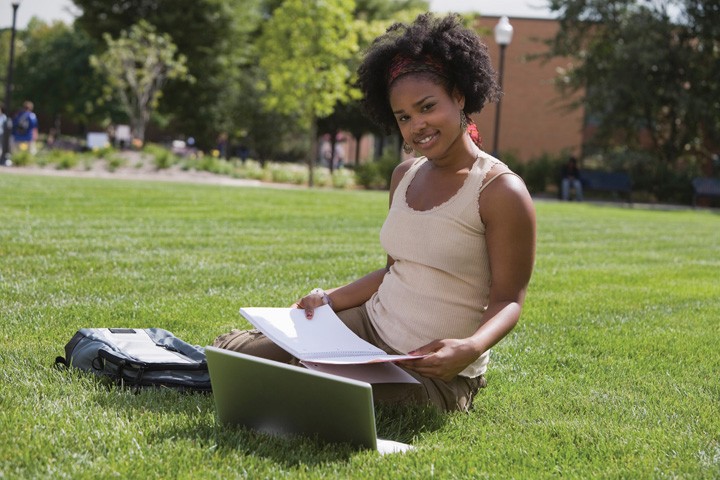 © Thinkstockaccess to a computer or high-speed Internet connection, or have to arrange your schedule to use a computer elsewhere, you may have diﬃculty with the course.< Accept that you’ll have to motivate yourself and take responsibility for your learning. It’s actually harder for some people to sit down at the computer on their own than to show up at a set time. Be sure you have enough time in your week for all course activities and try to schedule regular times online and for assignments. Evaluate the course requirements carefully before signing up.< Work on your writing skills. If you are not comfortable writing, you may want to defer taking online courses until you have had more experience with college-level writing. When communicating with the instructor of an online course, follow the guidelines for eﬀective e-mail outlined earlier.< Use critical thinking skills. Most online courses involve assignments requiring problem solving and critical thinking. It’s not as simple as watching video lectures and taking multiple-choice tests. You need to actively engage with the course material.< Take the initiative to ask questions and seek help. Remember, your instructor can’t see you to know if you’re confused or feeling frustrated understanding a lecture or reading. You must take the ﬁrst step to communicate your questions.< Be patient. When you ask a question or seek help with an assignment, you have to wait for a reply from your instructor. You may need to continue with a reading or writing assignment before you receive a reply. If the instructor is online at scheduled times for direct contact, take advantage of those times for immediate feedback and answers.< Use any opportunity to interact with other students in the course. If you can interact with other students online, do it. Ask questions of other students and monitor their communications. If you know another person taking the same course, try to synchronize your schedules so that you can study together and talk over assignments. Students who feel they are part of a learning community always do better than those who feel isolated and on their own.184 	COLLEGE SUCCESSK  E  Y	T  A  K  E  A  W  A  Y  S  < Additional beneﬁts  of getting  to know and networking with instructors include receiving references and academic advice.< Interacting with college instructors contributes to the growth and intellectual maturity that are part of what it means to be “educated.”< Prepare in advance before meeting with an instructor and communicate  respectfully, honestly, and sincerely.  Your eﬀorts  will be repaid.< It is especially important for part-time and nontraditional students to make the eﬀort to interact with instructors.< Follow accepted  guidelines for professional use of e-mail with instructors.< It is worthwhile speaking with an instructor when you disagree about a grade because  of what you will learn in this interaction.< Finding a mentor can be one of the most fulﬁlling experiences in college. Getting to know your instructors may be the ﬁrst step toward ﬁnd a mentor.< Online courses involve special issues for eﬀective learning, but you must make the eﬀort to interact with the instructor and other students in a way that encourages  your success.C  H  E  C  K  P  O  I  N  T	E  X  E  R  C  I  S  E  S  1. Name three beneﬁts you might gain from talking with an instructor weeks or months after the course has ended.2. What should you do before going to see your instructor during oﬃce hours?3. For each of the following statements, circle T for true or F for false:T  F  The instructor of a large lecture  course  will recognize  you even if you sit in the back and try not to be noticed.T  F  Instructors appreciate  it when you talk to them in the kind of language  you use with your best friends.T  F  Whining and complaining  is the best way to convince an instructor to change your grade.T   F   It is acceptable to ask an instructor if you can rewrite a paper or do extra-credit work to help make up for a poor grade.4. Write an appropriate opening for an e-mail to an instructor.5. Think for a few minutes about all the past instructors you have had. Would you like to get to know any one of them better, perhaps as a mentor? What personality traits does this person have that would make himor her your ideal mentor? (If no instructor you have met so far is your idea of a perfect mentor, write down the traits you hope to ﬁnd in an instructor in the future.)CHAPTER 7    INTERACTING WITH INSTRUCTORS AND CLASSES 	1855.  PUBLIC SPEAKING AND CLASS PRESENTATIONSL  E A  R  N  I  N  G 	O B J  E C  T  I  V  E S1.  Know how to overcome  nervousness and anxiety associated with public speaking and giving class presentations.2.  Eﬀectively use the six-step process to prepare for and deliver a class presentation.3.  Create eﬀective visual aids for use in class presentations.4.  Work with a group to successfully plan and deliver a class presentation.Public speaking—giving an oral presentation before a class or another group of people—is a special form of interaction common in education. You will likely be asked to give a presentation in one of your classes at some point, and your future career may also involve public speaking. It’s important to devel- op skills for this form of communication.Public speaking is like participating in class—sharing your thoughts, ideas, and questions with oth- ers in the group. In other ways, however, public speaking is very diﬀerent. You stand in front of the class to speak, rather than from your usual seat—and for most students, that changes the psychology of the situation. You also have time outside of class to prepare your presentation,  allowing you to plan it carefully—and, for many, giving more time to worry about it and experience even more anxiety!5.1  Overcoming AnxietyAlthough a few people seem to be natural public speakers, most of us feel some stage fright or anxiety about having to speak to a group, at least at ﬁrst. This is completely normal. We feel like everyone is staring at us and seeing our every ﬂaw, and we’re sure we’ll forget  what we want to say or mess up. Take comfort from knowing that almost everyone else is dreading giving class presentations the same as you are! But you can learn to overcome your anxiety and prepare in a way that not only safely gets you through the experience but also leads to success in your presentation. The following are proven strategies for overcoming anxiety when speaking in public:< Understand anxiety. Since stage fright is normal, don’t try to deny that you’re feeling anxious. A little anxiety can help motivate you to prepare and do your best. Accept this aspect of the process and work to overcome it. Anxiety is usually worst just before you begin and but eases up once you’ve begun.< Understand that your audience actually wants you to succeed. They’re not looking for faults or hoping you’ll fail. Other students and your instructors are on your side, not your enemy. They likely won’t even see your anxiety.< Reduce anxiety by preparing and practicing. The next section discusses the preparation process in more detail. The more fully you prepare and the more often you have practice, the more your anxiety will go away.< Focus on what you’re saying, not how you’re saying it. Keep in mind that you have ideas to share, and this is what your classmates and instructors are interested in. Don’t obsess about speaking, but focus on the content of your presentation. Think, for example, of how easily you share your ideas with a friend or family member, as you naturally speak your mind. The same can work with public speaking if you focus on the ideas themselves.< Develop self-conﬁdence. As you prepare, you will make notes you can refer to during the presentation. You’re not going to forget what you want to say. The more you practice, the more conﬁdent you’ll become.5.2  Guidelines for PresentationsPreparing and delivering a presentation in class (or in business or other settings) is a process very sim- ilar to the learning process discussed in Chapter 4, Chapter 5, and Chapter 6 and the writing process discussed in Chapter 8. The process breaks down into these six basic steps:1. Analyze your audience and goals2. Plan, research, and organize your content3. Draft and revise the presentation186 	COLLEGE SUCCESS4. Prepare speaking notes5. Practice the presentation6. Deliver the presentationStep 1: Analyze Your Audience and GoalsWho will see and hear your presentation—and why? Obviously, other students and the instructor. But you still need to think about what they already know, and don’t know, about your topic. If your topic relates to subject matter in class lectures and readings, consider what background information  they already have and be careful not to give a boring recap of things they already know. It may be important, however, to show how your speciﬁc topic ﬁts in with subjects that have been discussed already in class, especially in the beginning of your presentation, but be sure to focus on your new topic.New terms and concepts may become familiar to you while doing your research and preparation, but remember to deﬁne and explain them to other students. Consider how much explanation or ex- amples will be needed for your audience to grasp your points. If your topic involves anything contro- versial or may provoke emotion, consider your audience’s attitudes and choose your words carefully. Thinking about your audience will help you ﬁnd ways to get their attention and keep them interested.Be sure you are clear about the goals for the presentation. Are you primarily presenting new in- formation or arguing for a position? Are you giving an overview or a detailed report? Review the as- signment and talk with the instructor if you’re unsure. Your goals guide everything in the presentation: what you say, how much you say, what order you say it in, what visual aids you use, whether you use humor or personal examples, and so forth.Step 2: Plan, Research, and Organize Your ContentStarting with the assignment and your goals, brainstorm  your topic. Jot notes on speciﬁc topics that seem important. Often you’ll do reading or research to gather more information. Take notes as you would with any reading. As you research the topic at this stage, don’t worry at ﬁrst about how much content you are gathering. It’s better to know too much and then pick out the most important things to say than to rush ahead to drafting the presentation and then realize you don’t have enough material.Organizing a presentation is similar to organizing topics in a class paper and uses the same prin- ciples. Introduce your topic and state your main idea (thesis), go into more detail about speciﬁc ideas, and conclude your presentation. Look for a logical order for the speciﬁcs in the middle. Some topics work best in chronological (time) order or with a compare-and-contrast organization. If your goal is to persuade the audience, build up to the strongest reason. Put similar ideas together and add transitions between diﬀerent ideas.While researching your topic and outlining your main points, think about visual aids that may help the presentation.Also start thinking about how much time you have for the presentation, but don’t limit yourself yet in the outline stage.Step 3: Draft and Revise the PresentationUnless required by the assignment, you don’t need to actually write out the presentation in full sen- tences and paragraphs. How much you write depends on your own learning and speaking style. Some students speak well from brief phrases written in an outline, while other students ﬁnd it easier to write sentences out completely. There’s nothing wrong with writing the presentation out fully like a script if that helps you be sure you will say what you intend to—just so you don’t actually get up and read from the script.You can’t know for sure how long a presentation will last until you rehearse it later, but you can es- timate the time while drafting it. On the average, it takes two to three minutes to speak what can be written on a standard double-spaced page—but with visual aids, pauses, and audience interaction, it may take longer. While this is only a rough guide, you can start out thinking of a ten-minute presenta- tion as the equivalent of a three to four-page paper.Never wait until the last minute to draft your presentation. Arrange your time to prepare the ﬁrst draft and then come back to it a day or two later to ask these questions:< Am I going on too long about minor points? Could the audience get bored?< Do I have good explanations and reasons for my main points? Do I need more data or better examples? Where would visual aids be most eﬀective?< Am I using the best words for this topic and this audience? Should I be more or less informal in the way I talk?< Does it all hold together and ﬂow well from one point to the next? Do I need a better introduction or transition when I shift from one idea to another?CHAPTER 7    INTERACTING WITH INSTRUCTORS AND CLASSES 	187Visual Aids in PresentationsExcept for very short informal presentations,  most presentations  gain from visuals—and visual aids are often expected. If encouraged  or allowed to include visuals in your presentation,  plan to do so. Consider all possible types:< Charts or graphs< Maps< Photos or other images< Video clips< Handouts (only when necessary—they  can be distracting)Use the available technology,  whether it’s an overhead projector, PowerPoint  slides, a ﬂip chart, or posters. (Talk to your instructor about resources and software for designing your visuals.) Follow these  guidelines:< Design your visuals carefully. Here are some  basic rules:< Use a simple,  neutral  background.  A light-colored  background  with  text in a dark color works best for words; a dark background  used like matting works best for photos.< Minimize the amount of text in visuals—more than eight words per slide  is usually  too much. Avoid simply presenting  word outlines of what you are saying. Make sure text is large enough for the audience to read.< Don’t use more than two pictures in a slide, and use two only to make a direct comparison.Montages are hard to focus on and distract the viewer from what you’re saying. Use imagesonly when they support your presentation; don’t use clip art just as decoration.< Don’t put a table of numbers in a visual aid. If you  need to illustrate numerical data, use a graph. (Microsoft Excel can make them for you easily.)< Don’t use sound eﬀects. Use a very brief  recording  only  if directly  related  to your main points.< Don’t use visual special eﬀects  such as dissolves, spins, box-outs,  or other transitions. They are distracting. Use animation  sparingly and only if it helps make a point.< Don’t use so many visuals or move through them so quickly that the audience  gives all its attention to them rather than to you.< Practice your presentation using your visual aids, because  they aﬀect your timing.< Explain visuals when needed but not when they’re obvious.< Keep your eyes on your audience, only brieﬂy glancing at visuals to stay in synch with them.< Don’t hand out a printout of your visuals. Your audience  should keep their eyes on you instead of ﬁddling around with paper.Step 4: Prepare Speaking NotesAs mentioned earlier, it’s not a good idea to read your presentation from a written page rather than de- liver it. To keep your audience’s attention, it’s important to make eye contact with them and to use a normal speaking voice—and you can’t do this if you keep your eyes on a written script.Speaking notes are a brief outline for your presentation. You might write them on index cards or sheets of paper. Include important facts and data as well as keywords for your main ideas, but don’t write too much. (If you forget things later when you start practicing, you can always add more to your outline then.) Be sure to number your cards or pages to prevent a last-minute mix-up.Think especially about how to open and close your presentation, because these two moments have the most impact of the whole presentation. Use the opening to capture the audience’s attention, but be sure it is appropriate for your audience and the goals. Here are some possibilities for your opening:< A striking fact or example (illustrating an issue or a problem)< A brief interesting or humorous anecdote (historical, personal, or current event)< A question to the audience< An interesting quotationThen relate the opening to your topic and your main point and move into the body of the presentation.Your closing mirrors the opening. Transition  from your last point to a brief summary that pullsyour ideas together. You might end with a challenge to the audience, a strong statement about yourtopic, or a personal reﬂection on what you have been saying. Just make sure you have a ﬁnal sentenceplanned so that you don’t end up uncomfortably fumbling around at the end (“Well, I guess that endsmy presentation”).PowerPointThe name of a speciﬁc software presentation program (within Microsoft Oﬃce) used in many educational and business settings to produce and deliver  “slides” containing text and graphics to a group via a projected computer screen.188 	COLLEGE SUCCESSStep 5: Practice the PresentationPractice may be the most important step. It is also the best way to get over stage fright and gain conﬁdence.Practice ﬁrst in an empty room where you imagine people sitting, so that you can move your eyes around the room to this “audience.” The ﬁrst time through, focus on putting your outlined notes into full sentences in your natural speaking voice. Don’t read your notes aloud. Glance down at your notes only brieﬂy and then look up immediately around the room. Practice two or three times just to ﬁnd the right words to explain your points and feel more comfortable working with your notes. Time yourself, but don’t obsess over your presentation being the exact length required. If your presentation is much too long, however, adjust it now in your notes so that you don’t start memorizing things that you might accidentally still say later on even though you cut them from your notes.Once you feel good speaking from your notes, practice to add some more polish to your delivery. You might want to record or videotape your presentation or ask a friend or roommate to watch your presentation. Pay attention to these aspects of how you speak:< Try to speak in your natural voice, not in a monotone as if you were just reading aloud. If you will be presenting in a large room without a microphone,  you will need to speak louder than usual,but still try to use a natural voice.< In usual conversation, we speed up and slow down and vary the intensity of our words to show how we feel about what we’re saying. Practice changes in your delivery style to emphasize key points.< Don’t keep looking at your notes. It’s ﬁne if you use words that are diﬀerent from those you wrote down—the more you rehearse without looking at your notes, the more natural sounding you will be.< Be sure you can pronounce all new words and technical terms correctly. Practice saying them slowly and clearly to yourself until you can say them naturally.< Don’t forget transitions. Listeners need a cue when you’re moving to a new idea. Practice phrases such as “Another important reason for this is…” or “Now let’s move on to why this is so.…”< Watch  out for all those little “ﬁller” words people use so often, such as “like,” “you know,” “well,”and “uh.” They’re very distracting to most audiences. Listen to or watch your tape to see if youare using these ﬁllers or ask your friend to point it out.< Pay attention to body language when practicing. Stand up straight and tall in every practice session so that you become used to it. Unless you have to stand at a podium to use a ﬁxed microphone in your presentation, practice moving around while you speak; this helps keep the audience watching you. Use hand and arm gestures if they are natural for you, but don’t try to make up gestures for the presentation because they will look phony. Most important, keep your eyes moving over the audience. Practice smiling and pausing at key points.< Finally, it’s a good idea to be ready in case of an accident. Most likely your presentation will go smoothly, you’ll stay on track with your notes, and your PowerPoint slides will work ﬁne, but sometimes a mishap happens. Be ready to joke about it, rather than becoming ﬂustered. If the computer fails and you lose your visuals, say something like, “Well, that’s a shame, I had some really great photos to show you!” If you drop your index cards or notes, or accidentally skip ahead in your presentation and then have to backtrack, make a joke: “Sorry about that, I was so excited to get to my next point that I’m afraid I lost control there for a moment!” Let your audience laugh with you—they’ll still be on your side, and you can defuse the incident and move on without becoming more nervous.Step 6: Deliver the PresentationBe sure to get enough sleep and eat a healthy breakfast. Don’t drink too much caﬀeine or else you’ll be- come hyper and nervous. Wear your favorite—and appropriate—clothing and comfortable shoes.CHAPTER 7    INTERACTING WITH INSTRUCTORS AND CLASSES 	189Remember, your audience is on your side! If you’re still nervous before your turn, take a few deep breaths. Rehearse your opening lines in your mind. Smile as you move to the front of the room, looking at your audience. You’ll see some friendly faces smil- ing back encouragingly. As you start the presentation,  move your eyes among those giving you a warm reception—and  if you see some student looking bored or doing something else, just ignore them. But don’t focus on any one person in the audience for too long, which could make them nervous or cause them to look away.Don’t keep looking at your watch or a clock: If your rehearsal times were close to your assigned time, your presentation will be also. If you do notice that you’re running behind schedule, it may be that you’re saying too much out of nervousness. Use your notes to get back on track and keep the pace moving. But it’s better to deliver your presentation naturally and ﬂuidly and be a bit long or short than to try to change your words and end up sounding unnatural.At the closing, deliver your last line with conﬁdence,  sweeping your eyes over the audience. If appropriate, ask if there are any questions. When you’re  done, pause, smile, say “Thank you,” and walk back to your seat.Later on,  ask other students and your instructor for  comments. Be  open minded—don’t just ask for praise. If you hear a suggestion for improvement, ﬁle that in your memory for next time.FIGURE  7.7 You may use computerized visual aids when you give a presentation to a class.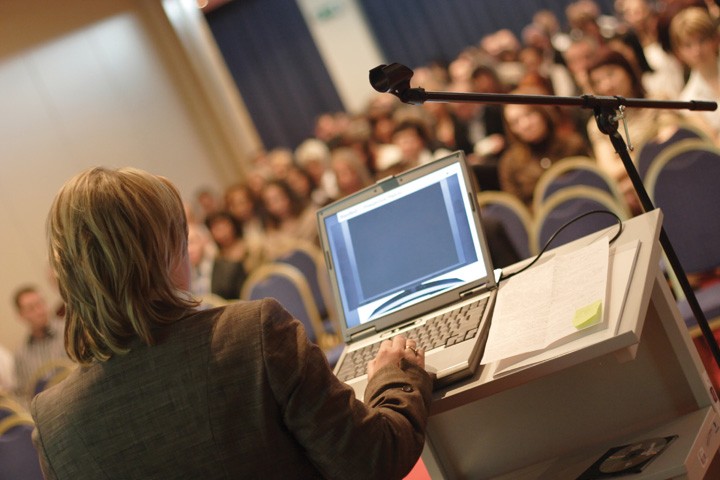 © ThinkstockGroup PresentationsYou may be assigned to give a presentation in a small group. The six-step process discussed previously works for group presentations, too, although group dynamics often call for additional planning and shared responsibilities:1. Schedule a group meeting as soon as possible to get started. Don’t let another student put things oﬀ. Explain that you’re too busy and won’t have time at the last minute.2. Begin by analyzing your audience and your goals together as a group to make sure everyone understands the assignment the same. Discuss who should do what. While everyone should talk about what content to include, from here onward, you will take on specialized roles. One or more may begin research and gathering information. Others who are good writers may volunteer to draft the presentation, while one or more others may develop the visual aids. Those who have public speaking experience may volunteer to do all or most of the speaking (unless theassignment requires everyone to have a speaking role). You also need a team leader to keep everyone on schedule, organize meetings, and so on. The best team leader is an even-tempered student with good social skills, who can motivate everyone to cooperate.3. Steps 2 and 3 can likely be carried out individually with assigned tasks, but group members should stay in touch. For example, the person developing the visuals should be talking to those doing the researching and drafting to see what visuals are needed and get started ﬁnding or creating them.4. Before preparing notes in step 4, meet again to go over the content and plan for visuals. Everyone should be comfortable with the plan so far. Make ﬁnal decisions about who will do each sectionof the presentation. Set the time for each segment. Then speakers should prepare their own speaking notes. Let someone with strong speaking skills open or close the presentation (or both), with others doing the other parts.5. The whole group should be present for practice sessions in step 5, even if not everyone isspeaking. Those not speaking should take notes and give feedback. If one student is doing most ofthe presenting, an alternate should be chosen in case the ﬁrst choice is sick on the scheduled day.The alternate also needs to practice.6. During the delivery, especially if using technology for visual aids, one student should manage the visuals while others do the presenting. If several students present diﬀerent segments, plan the transition from one to another so that the presentation keeps ﬂowing without pauses.Additional ResourcesFor Class PresentationsUsing PowerPoint. A step-by-step  illustrated tutorial for learning how to create  eﬀective visual presentations with PowerPoint. http://www.education.umd.edu/blt/tcp/powerpoint.html“How to Give a Bad Talk.” A humorous  look (with some  very good  advice) on what not to do when preparing for and giving a class presentation. http://pages.cs.wisc.edu/~markhill/conference-talk.html#badtalk190 	COLLEGE SUCCESS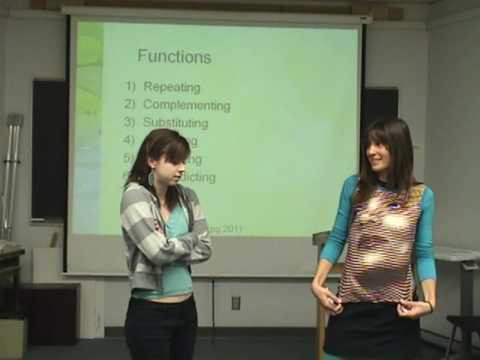 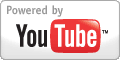 Class presentations on YouTube.  Search YouTube with the phrase “class presentation” and look for video ex- amples of actual students giving class presentations. Observing and critiquing the presentations of other stu- dents are good ways to get started preparing your own and learning from others. Here’s a good example of a student group presentation on a topic we can all relate to (how body language works):View the video online at: http://www.youtube.com/v/8zOniRgF330In this presentation, take note of< how students make good eye contact with the audience;< the ﬁrst student’s natural speaking voice and tone, and how she did not have to use her note cards very often (obviously she practiced well);< some diﬀerences among these students;< the use of PowerPoint slides within the presentation (some better than others);< the appropriate occasional use of humor;< the division of presentation  responsibilities within the student group;< each presenter’s interaction with the audience.K  E  Y	T  A  K  E  A  W  A  Y  S  < Public speaking skills are important because you will likely give presentations in class and perhaps in a future job.< Overcome anxiety about public speaking by understanding your feelings, preparing well and practicing your delivery, and focusing on your subject.< Follow a six-step process to prepare and deliver a presentation:1. Analyze your audience  and goals2. Plan, research, and organize your content3. Draft and revise the presentation4. Prepare speaking notes5. Practice the presentation6. Deliver the presentation  and seek feedback< Use visual aids to support a presentation,  creating visuals that are relevant, attractive, and powerful.< The success of a group presentation  depends  on eﬀective group meetings,  successful division of roles, and repeated group practices.CHAPTER 7    INTERACTING WITH INSTRUCTORS AND CLASSES 	191C  H  E  C  K  P  O  I  N  T	E  X  E  R  C  I  S  E  S  1. If you have  given  a class presentation in the past, what worked best for you? (If you have  not  given  a presentation yet as a student, what aspect do you think will be most diﬃcult for you?)2. Name the two most important things you can do to reduce anxiety about a class presentation  you will have to give.3. For each of the following statements about class presentations, circle T for true or F for false:T  F  Although you are delivering the presentation  to the class, your real audience is your instructor, so you don’t need to waste time deﬁning terms and concepts he or she already knows.T  F   Organizing  a presentation or speech is similar to organizing topics in a paper you write for class. T  F  When creating  visual aids, put as many photos  as you can in each PowerPoint slide to have thestrongest impact.T  F  In case your memory goes blank while giving a presentation, write the full presentation out so that you can read it aloud.4. Describe how best to use body language (facial expressions, eye movements,  gestures, etc.) when giving a presentation.5. If you were assigned along with three other students to give a group presentation in the class using this textbook, what would be your preferred role in the preparation stages? Your least preferred role? If you had to take your least preferred role, what single thing would you want to work hardest on to make the presentation successful?6.	CHAPTER ACTIVITIESChapter Takeaways< Actively engaging  in your college education  is essential  for success,  including attending  classes, participating, and communicating  with your instructors.< Students  beneﬁt in several  important  ways when they participate  in class and feel free to ask questions.< Successful participation in class and interaction  with your instructor begin with fully preparing  for class and working on communication  skills.< Networking with instructors has additional beneﬁts for your future and may lead to ﬁnding a helpful mentor.< Both impromptu speaking in class and more formal class presentations help develop key skills.< Learning to work well in a group is an element of college success.192 	COLLEGE SUCCESSC  H  A  P  T  E  R	R  E  V  I  E  W  1. List as many beneﬁts  of participating  in class as you can think of.2. Consider the instructors in your current classes. Which instructor have you spoken with the least (in or outside of class)?Are you hesitant to speak up in this class—or to see the instructor outside of class? Why?When you have a question for this instructor about an assignment or reading, which form of communication would be most appropriate?3. List ways to be prepared if you have a question to ask in a large lecture class.4. Think ahead  through  to the end of your college experience. If you were  to develop a mentoring relationship with one of your present instructors, what sorts of things might you talk about in the future with that instructor after the current class has ended?5. Review the six stages for preparing and giving a class presentation. Which stage(s) do you feel you personally need to pay special attention to next time you are assigned a presentation?What speciﬁcally can you plan to do to ensure your success in those stages in your next presentation?O  U  T  S  I  D  E	T  H  E	B  O  O  K  Choose your current class with the largest enrollment and decide to ask the instructor a question in the next class or during oﬃce hours. Prepare by carefully reviewing your class and reading notes and select a subject area that you do not feel conﬁdent you fully understand.  Focus  in on a speciﬁc topic and write down a ques- tion whose answer would help you better understand the topic. Go to class prepared to ask that question  if it is relevant to the day’s discussion or lecture; if it is not relevant, visit your instructor during oﬃce hours and ask the question.  If this is your ﬁrst time talking with this instructor, remember  to introduce yourself and explain your interest in the topic as you ask the question. Remember that your second goal is to begin establishing a relationship with this instructor.CHAPTER 7    INTERACTING WITH INSTRUCTORS AND CLASSES 	193M  A  K  E	A  N	A  C  T  I  O  N	L  I  S  T  Attending ClassI sometimes don’t go to class becauseI’ll keep myself motivated to go to every class byParticipating in ClassI tend to participate most in this class:I need to make an eﬀort to participate more in this class:I need to participate more becauseI will take the following  steps  to be ready to ask a question:Attending Lecture ClassesI tend to do these nonproductive things if I feel bored in a lecture:I will work  on staying more actively engaged  in lectures in these ways:Talking with Instructors  Outside of ClassI have not yet spoken to this instructor outside of class:Within the next two weeks, I will stop  by during oﬃce  hours to talk about the following:This instructor’s oﬃce hours areUsing E-mailThe following are my worst e-mail habits:The following current instructors prefer student questions through e-mail:I will follow these professional e-mail practices:194 	COLLEGE SUCCESSSpeaking PubliclyI am nervous about giving class presentations becauseI realize that the best way to overcome my anxiety about public speaking and succeed in class presentations is toCHAPTER 7    INTERACTING WITH INSTRUCTORS AND CLASSES 	195ENDNOTES1. Adapted  from “How  to Communicate  and Problem  Solve with Your  Instructor,” http://www.gpslifeplan.org/generic/pdf/how-to-communicate-with-professor.pdf (accessed December 27, 2009).196 	COLLEGE SUCCESSC  H A P  T  E  R	8Writing for ClassesFIGURE  8.1 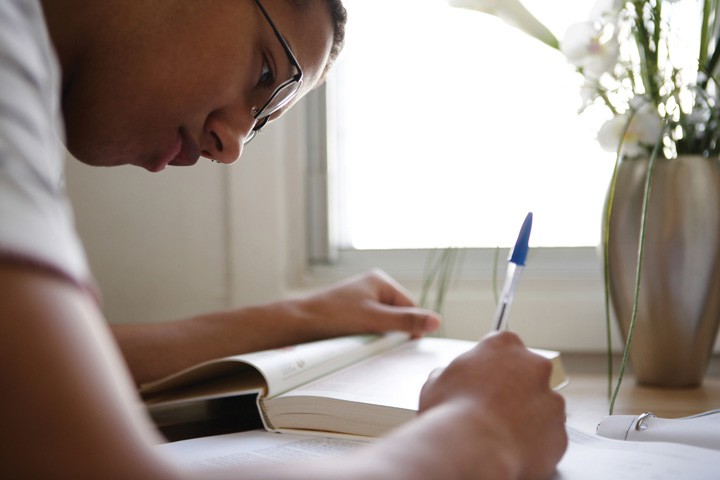 © ThinkstockWhere Are You Now?Assess your present knowledge and attitudes.1. I enjoy writing and am a conﬁdent and productive writer.2. I know what my instructors expect in student writing.3. I understand the feedback I get from instructors and accept their criticism.4. I am comfortable sharing my writing with peers.5. I begin working on papers early and always revise my ﬁrst full draft before  turning in the paper.6. I have a consistent approach to the writing process that works well for me.7. I understand what plagiarism is and always cite online and print sources as required.8. I seek out help whenever needed as I work on paper assignments.9. I  try   to write all  my college papers as if  they were written  for my composition instructor.Where Do You Want to Go?Yes  Unsure No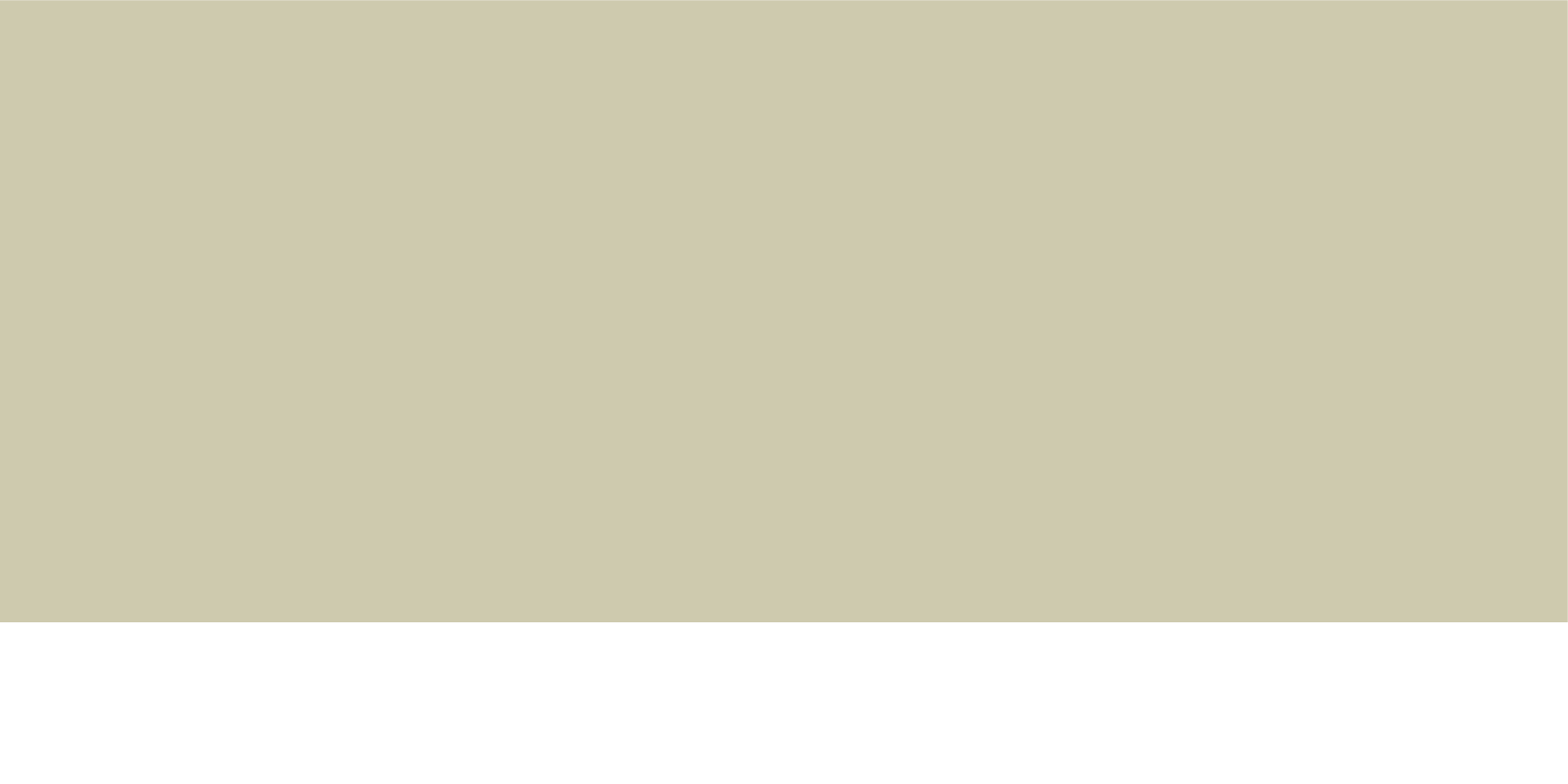 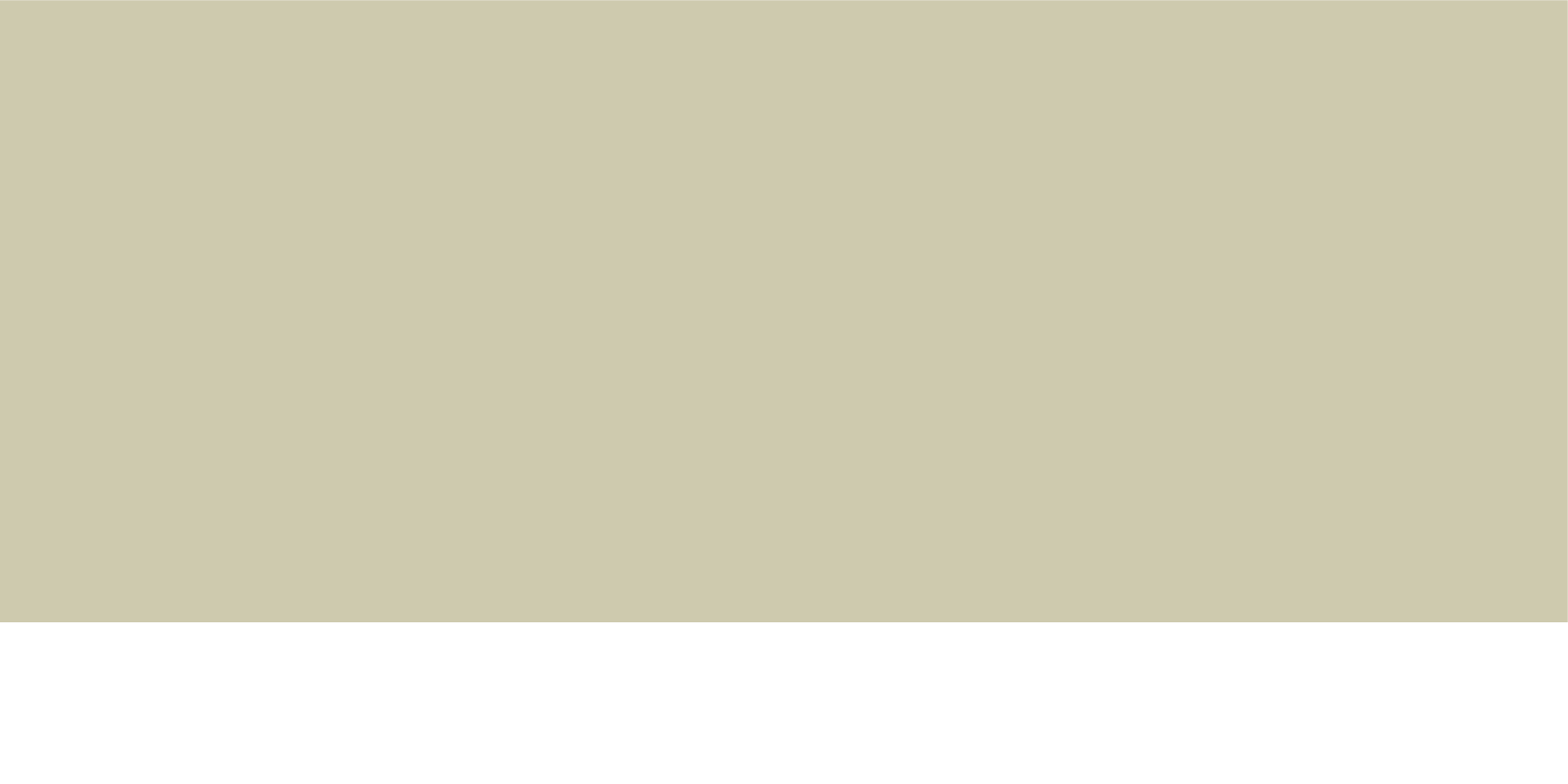 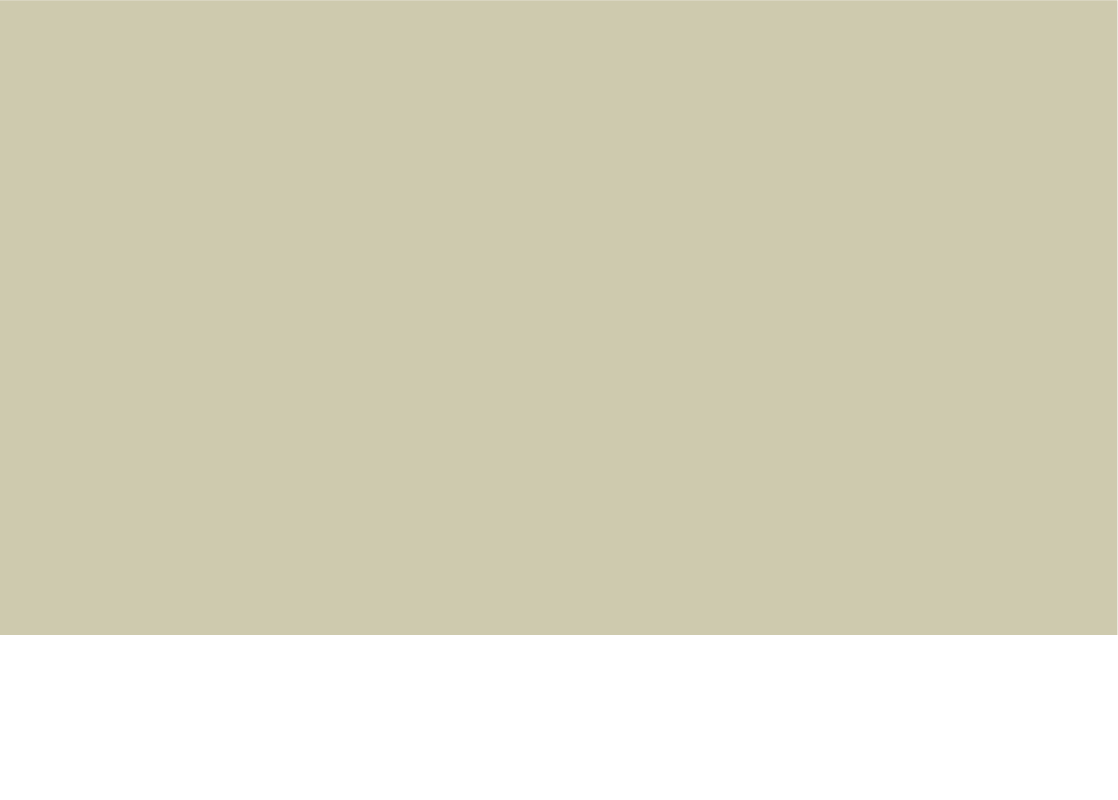 Think about how you answered the questions above. Be honest with yourself. On a scale of 1 to 10, how would you rate your level of conﬁdence  and your attitude about writing?Not very strong	Very strong1	2	3	4	5	6	7	8	9	10198 	COLLEGE SUCCESSIn the following list, circle the three  areas you see as most important to your improvement as a writer:< Using time eﬀectively< Using sources eﬀectively and appropriately< Understanding instructors’ expectations< Citing sources in the proper form< Being productive with brainstorming and other prewriting activities< Sharing my work in drafts and accepting  feedback< Organizing ideas clearly and transitioning between  ideas< Understanding the diﬀerence between proofreading and revision< Developing ideas fully< Drafting and redrafting in response to criticism< Using correct sentence mechanics (grammar, punctuation, etc.)< Using Web sites, reference books, and campus resources< Developing an academic “voice”Think about the three things you chose:  Why did you choose them?  Have you had certain kinds of writing diﬃculties in the past? Consider what you hope to learn here.How to Get ThereHere’s what we’ll work on in this chapter:< Understanding  why writing is vital to your success in college< Learning how writing in college  diﬀers from writing in high school< Understanding how a writing  class diﬀers  (and doesn’t  diﬀer) from other classes with assigned writing< Knowing what instructors in college  expect  of you as a writer< Knowing what diﬀerent types of assignments  are most common  in college< Using the writing process to achieve your best work< Identifying common  errors and become a better editor of your own work< Responding to an instructor’s feedback on your work in progress and on your ﬁnal paper< Using sources appropriately and avoiding plagiarism< Writing an in-class essay, for an online course, and in group writing projects1.  THE IMPORTANCE OF WRITINGWriting is one of the key skills all successful students must acquire. You might think your main job in a history class is to learn facts about events. So you read your textbook  and take notes on important dates, names, causes, and so on. But however important these details are to your instructor, they don’t mean much if you can’t explain them in writing. Even if you remember the facts well and believe you understand their meaning  completely, if you can’t express your understanding by communicating it—in college that almost always means in writing—then as far as others may know, you don’t have an understanding at all. In a way, then, learning history is learning to write about history. Think about it. Great historians don’t just know facts and ideas. Great historians use their writing skills to share their facts and ideas eﬀectively with others.History is just one example. Consider a lab course—a class that’s as much hands-on as any in col- lege. At some point, you’ll be asked to write a step-by-step report on an experiment you have run. The quality of your lab work will not show if you cannot describe that work and state your ﬁndings well in writing. Even though many instructors in courses other than English classes may not comment directlyCHAPTER 8    WRITING FOR CLASSES 	199on your writing, their judgment of your understanding  will still be mostly based on what you write. This means that in all your courses, not just your English courses, instructors expect good writing.In college courses, writing is how ideas are exchanged, from scholars to students and from stu- dents back to scholars. While the grade in some courses may be based mostly on class participation, or- al reports, or multiple-choice  exams, writing is by far the single most important form of instruction and assessment. Instructors expect you to learn by writing, and they will grade you on the basis of your writing.If you ﬁnd that a scary thought, take heart! By paying attention to your writing and learning and practicing basic skills, even those who never thought of themselves as good writers can succeed in col- lege writing. As with other college skills, getting oﬀ to a good start is mostly a matter of being motiv- ated and developing a conﬁdent attitude that you can do it.As a form of communication,  writing is diﬀerent from oral communication in several ways. In- structors expect writing to be well thought out and organized and to explain ideas fully. In oral com- munication, the listener can ask for clariﬁcation, but in written work, everything must be clear within the writing itself. Guidelines for oral presentations are provided in Chapter 7.Note: Most college students take a writing course their ﬁrst year, often in the ﬁrst term. Even if you are not required to take such a class, it’s a good idea for all students to learn more about college writing. This short chapter cannot cover even a small amount of what you will learn in a full writing course. Our goal here is to introduce some important writing principles, if you’re not yet familiar with them, or to remind you of things you may have already learned in a writing course. As with all advice, always pay the most attention to what your instructor says—the terms of a speciﬁc assignment may overrule a tip given here!2.	WHAT’S DIFFERENT ABOUT COLLEGE WRITING?L  E A  R  N  I  N  G 	O B J  E C  T  I  V  E S1.  Deﬁne “academic writing.”2.  Identify key diﬀerences between writing in college and writing in high school or on the job.3.  Identify diﬀerent types of papers that are commonly assigned.4.  Describe what instructors expect from student writing.Academic writing refers to writing produced in a college environment. Often this is writing that re- sponds to other writing—to the ideas or controversies that you’ll read about. While this deﬁnition sounds simple, academic writing may be very diﬀerent from other types of writing you have done in the past. Often college students begin to understand what academic writing really means only after they receive negative feedback on their work. To become a strong writer in college, you need to achieve a clear sense of two things:1. The academic environment2. The kinds of writing you’ll be doing in that environment2.1  Differences between High School and College WritingStudents who struggle with writing in college often conclude that their high school teachers were too easy or that their college instructors are too hard. In most cases, neither explanation is fully accurate or fair. A student having diﬃculty with college writing usually just hasn’t yet made the transition from high school writing to college writing. That shouldn’t be surprising, for many beginning college stu- dents do not even know that there is a transition to be made.In high school, most students think of writing as the subject of English classes. Few teachers in other courses give much feedback on student writing; many do not even assign writing. This says more about high school than about the quality of teachers or about writing itself. High school teachers typic- ally teach ﬁve courses a day and often more than 150 students. Those students often have a very wide range of backgrounds and skill levels.Thus many high school English instructors focus on speciﬁc, limited goals. For example, they may teach the “ﬁve paragraph  essay” as the right way to organize a paper because they want to give every student some idea of an essay’s basic structure. They may give assignments on stories and poems be- cause their own college background involved literature and literary analysis. In classes other than Eng- lish, many high school teachers must focus on an established  body of information and may judgeacademic writingAnalytical or informative nonﬁction writing that is assigned by college instructors.200 	COLLEGE SUCCESSgenreA kind or type of essay; an approach or a speciﬁc form of organization; acompare-and-contrast essay, for example, is a genre often assigned by college instructors.students using tests that measure only how much of this information they acquire. Often writing itself is not directly addressed in such classes.This does not mean that students don’t learn a great deal in high school, but it’s easy to see why some students think that writing is important only in English classes. Many students also believe an academic essay must be ﬁve paragraphs long or that “school writing” is usually literary analysis.Think about how college diﬀers from high school. In many colleges, the instructors teach fewer classes and have fewer students. In addition, while college students have highly diverse backgrounds, the skills of college students are less variable than in an average high school class. In addition, college instructors are specialists in the ﬁelds they teach, as you recall from Chapter 7. College instructors may design their courses in unique  ways, and they may teach about specialized subjects. For all of these reasons, college instructors are much more likely than high school teachers to< assign writing,< respond in detail to student writing,< ask questions that cannot be dealt with easily in a ﬁxed form like a ﬁve-paragraph essay.Your transition to college writing could be even more dramatic. The kind of writing you have done in the past may not translate at all into the kind of writing required in college. For example, you may at ﬁrst struggle with having to write about very diﬀerent kinds of topics, using diﬀerent approaches. You may have learned only one kind of writing genre (a kind of approach or organization) and now ﬁnd you need to master other types of writing as well.2.2  What Kinds of Papers Are Commonly Assigned in College Classes?Think about the topic “gender roles”—referring to expectations about diﬀerences in how men and wo- men act. You might study gender roles in an anthropology class, a ﬁlm class, or a psychology class. The topic itself may overlap from one class to another, but you would not write about this subject in the same way in these diﬀerent classes. For example, in an anthropology class, you might be asked to de- scribe how men and women of a particular culture divide important duties. In a ﬁlm class, you may be asked to analyze how a scene portrays gender roles enacted by the ﬁlm’s characters. In a psychology course, you might be asked to summarize the results of an experiment involving gender roles or com- pare and contrast the ﬁndings of two related research projects.It would be simplistic to say that there are three, or four, or ten, or any number of types of academ- ic writing that have unique characteristics,  shapes, and styles. Every assignment  in every course  is unique in some ways, so don’t think of writing as a ﬁxed form you need to learn. On the other hand, there are certain writing approaches  that do involve diﬀerent kinds of writing. An approach is the way you go about meeting the writing goals for the assignment. The approach is usually signaled by the words instructors use in their assignments.When you ﬁrst get a writing assignment, pay attention ﬁrst to keywords for how to approach the writing. These will also suggest how you may structure and develop your paper. Look for terms like these in the assignment:< Summarize. To restate in your own words the main point or points of another’s work.< Deﬁne. To describe, explore, or characterize a keyword, idea, or phenomenon.< Classify. To group individual items by their shared characteristics, separate from other groups of items.< Compare/contrast. To explore signiﬁcant likenesses and diﬀerences between two or more subjects.< Analyze. To break something, a phenomenon, or an idea into its parts and explain how those parts ﬁt or work together.< Argue. To state a claim and support it with reasons and evidence.< Synthesize. To pull together varied pieces or ideas from two or more sources.Note how this list is similar to the words used in examination questions that involve writing. (See Table6.1 in Chapter 6, Section 5.) This overlap is not a coincidence—essay exams are an abbreviated form ofacademic writing such as a class paper.Sometimes the keywords listed don’t actually appear in the written assignment, but they are usu-ally implied by the questions given in the assignment.  “What,” “why,” and “how” are common  questionwords that require a certain kind of response. Look back at the keywords listed and think about whichapproaches relate to “what,” “why,” and “how” questions.< “What” questions usually prompt the writing of summaries, deﬁnitions, classiﬁcations, and sometimes compare-and-contrast essays. For example, “What does Jones see as the mainCHAPTER 8    WRITING FOR CLASSES 	201elements of Huey Long’s populist appeal?” or “What happened when you heated the chemical solution?”< “Why” and “how” questions typically prompt analysis, argument, and synthesis essays. For example, “Why did Huey Long’s brand of populism gain force so quickly?” or “Why did the solution respond the way it did to heat?”Successful academic writing starts with recognizing what the instructor is requesting, or what you are required to do. So pay close attention to the assignment. Sometimes the essential information about an assignment is conveyed through class discussions, however, so be sure to listen for the keywords that will help you understand what the instructor expects. If you feel the assignment does not give you a sense of direction, seek clariﬁcation. Ask questions that will lead to helpful answers. For example, here’s a short and very vague assignment:Discuss the perspectives on religion of Rousseau, Bentham, and Marx. Papers should be four to ﬁve pages in length.Faced with an assignment like this, you could ask about the scope (or focus) of the assignment:< Which of the assigned readings should I concentrate on?< Should I read other works by these authors that haven’t been assigned in class?< Should I do research to see what scholars think about the way these philosophers  view religion?< Do you want me to pay equal attention to each of the three philosophers?You can also ask about the approach the instructor  would like you to take. You can use the keywords the instructor may not have used in the assignment:< Should I just summarize the positions of these three thinkers, or should I compare and contrasttheir views?< Do you want me to argue a speciﬁc point about the way these philosophers  approach religion?< Would it be OK if I classiﬁed  the ways these philosophers think about religion?Never just complain about a vague assignment. It is ﬁne to ask questions like these. Such questions will likely engage your instructor in a productive discussion with you.K  E  Y	T  A  K  E  A  W  A  Y  S  < Writing is crucial to college success because it is the single most important means of evaluation.< Writing in college  is not limited to the kinds of assignments  commonly  required in high school English classes.< Writers in college  must pay close attention  to the terms of an assignment.< If an assignment is not clear, seek clariﬁcation from the instructor.C  H  E  C  K  P  O  I  N  T	E  X  E  R  C  I  S  E  S  1. What kind(s) of writing have you practiced  most in your recent  past?scope (or focus)A deliberate and purposeful narrowing of coverage. Writers must deﬁne speciﬁc limitations to work within to narrow the scope or sharpen the focus of their subject.2. Name two things that make academic writing in college diﬀerent from writing in high school.3. Explain how the word “what” asks for a diﬀerent kind of paper than the word “why.”202 	COLLEGE SUCCESS3.  HOW CAN I BECOME A BETTER WRITER?L  E A  R  N  I  N  G 	O B J  E C  T  I  V  E S1.  Describe how a writing class can help you succeed in other courses.2.  Deﬁne what instructors expect of a college student’s writing.3.  Explain why learning to write is an ongoing task.4.  Understand writing as a process.5.  Develop productive prewriting and revision strategies.6.  Distinguish between revision and editing.7.  Access and use available resources.8.  Understand how to integrate research in your writing.9.  Deﬁne plagiarism.Students are usually required  to take at least one writing course in their ﬁrst year of college. That course is often crucial for your success in college. But a writing course can help you only if you recog- nize how it connects to your other work in college. If you approach your writing course merely as an- other hoop you need to jump through, you may miss out on the main message: writing is vital to your academic success at every step toward your degree.3.1  What Do Instructors Really Want?Some instructors  may say they have no particular expectations for student papers. This is partly true. College instructors do not usually have one right answer in mind or one right approach to take when they assign a paper topic. They expect you to engage in critical thinking and decide for yourself what you are saying and how to say it. But in other ways college instructors do have expectations, and it is important to understand them. Some expectations involve mastering the material or demonstrating critical thinking. Other expectations involve speciﬁc writing skills. Most college instructors expect cer- tain characteristics in student writing. Here are general principles you should follow when writing es- says or student “papers.” (Some may not be appropriate for speciﬁc formats such as lab reports.)Title the paper to identify your topic. This may sound obvious, but it needs to be said. Some stu- dents think of a paper as an exercise and write something like “Assignment 2: History 101” on the title page. Such a title gives no idea about how you are approaching the assignment or your topic. Your title should prepare your reader for what your paper is about or what you will argue. (With essays, always consider your reader as an educated adult interested in your topic. An essay is not a letter written to your instructor.) Compare the following:Incorrect: Assignment 2: History 101Correct: Why the New World Was Not “New”It is obvious which of these two titles begins to prepare your reader for the paper itself. Similarly,don’t make your title the same as the title of a work you are writing about. Instead, be sure your titlesignals an aspect of the work you are focusing on:Incorrect: Catcher in the RyeCorrect: Family Relationships in Catcher in the RyeAddress the terms of the assignment. Again, pay particular attention to words in the assignmentthat signal a preferred approach. If the instructor  asks you to “argue” a point, be sure to make a state-ment that actually expresses your idea about the topic. Then follow that statement with your reasonsand evidence in support of the statement. Look for any signals that will help you focus or limit your ap-proach. Since no paper can cover everything about a complex topic, what is it that your instructorwants you to cover?Finally, pay attention  to the little things. For example, if the assignment speciﬁes “5 to 6 pages inlength,” write a ﬁve- to six-page paper. Don’t try to stretch a short paper longer by enlarging the font(12 points is standard) or making your margins bigger than the normal one inch (or as speciﬁed by theinstructor). If the assignment is due at the beginning of class on Monday, have it ready then or before.Do not assume you can negotiate a revised due date.In your introduction, deﬁne your topic and establish your approach or sense of purpose. Thinkof your introduction as an extension of your title. Instructors (like all readers) appreciate feeling ori-ented by a clear opening. They appreciate knowing that you have a purpose for your topic—that youhave a reason for writing the paper. If they feel they’ve just been dropped into the middle of a paper,they may miss important ideas. They may not make connections you want them to make.CHAPTER 8    WRITING FOR CLASSES 	203Build from a thesis or a clearly stated sense of purpose.  Many college assignments require you to make some form of an argument. To do that, you generally start with a statement that needs to be sup- ported and build from there. Your thesis is that statement; it is a guiding assertion for the paper. Be clear in your own mind of the diﬀerence between your topic and your thesis. The topic is what your pa- per is about; the thesis is what you argue about the topic. Some assignments do not require an explicit argument and thesis, but even then you should make clear at the beginning your main emphasis, your purpose, or your most important idea.Develop ideas patiently.  You might, like many students, worry about boring your reader with too much detail or information. But college instructors will not be bored by carefully explained ideas, well- selected examples, and relevant details. College instructors, after all, are professionally devoted to their subjects. If your sociology instructor asks you to write about youth crime in rural areas, you can be sure he or she is interested in that subject.In some respects, how you develop your paper is the most crucial part of the assignment. You’ll win the day with detailed explanations and well-presented evidence—not  big generalizations. For ex- ample, anyone can write something broad (and bland) like “The constitutional separation of church and state is a good thing for America”—but  what do you really mean by that? Speciﬁcally? Are you talking about banning “Christmas trees” from government property—or  calling them “holiday trees” instead? Are you arguing for eliminating the tax-free status of religious organizations?  Are you saying that American  laws should never be based on moral values? The more you really dig into your top- ic—the more time you spend thinking about the speciﬁcs of what you really want to argue and develop- ing speciﬁc examples and reasons for your argument—the more developed  your paper will be. It will also be much more interesting to your instructor as the reader. Remember, those grand generalizations we all like to make (“America is the land of the free”) actually don’t mean much at all until we develop the idea in speciﬁcs. (Free to do what? No laws? No restrictions like speed limits? Freedom not to pay any taxes? Free food for all? What do you really mean when you say American is the land of the “free”?) Integrate—do not just “plug in”—quotations, graphs, and illustrations.  As you outline or sketchout your material, you will think things like “this quotation  can go here” or “I can put that graph there.” Remember that a quotation, graph, or illustration does not make a point for you. You make the point ﬁrst and then use such material to help back it up. Using a quotation, a graph, or an illustration involves more than simply sticking it into the paper. Always lead into such material. Make sure the reader understands why you are using it and how it ﬁts in at that place in your presentation.Build clear transitions at the beginning of every paragraph to link from one idea to another. A good paper is more than a list of good ideas. It should also show how the ideas ﬁt together. As you write the ﬁrst sentence of any paragraph, have a clear sense of what the prior  paragraph was about. Think of the ﬁrst sentence in any paragraph as a kind of bridge for the reader from what came before.Document your sources appropriately. If your paper  involves  research  of any kind, indicate clearly the use you make of outside sources. If you have used those sources well, there is no reason to hide them. Careful research and the thoughtful application of the ideas and evidence of others is part of what college instructors value. (We address speciﬁcs about documentation later on.)Carefully edit your paper. College instructors assume you will take the time to edit and proofread your essay. A misspelled word or an incomplete sentence may signal a lack of concern on your part. It may not seem fair to make a harsh judgment about your seriousness based on little errors, but in all writing, impressions count. Since it is often hard to ﬁnd small errors in our own writing, always print out a draft well before you need to turn it in. Ask a classmate or a friend to review it and mark any word or sentence that seems “oﬀ” in any way. Although you should certainly use a spell-checker, don’t assume it can catch everything. A spell-checker cannot tell if you have the right word. For example, these words are commonly misused or mixed up:< there, their, they’re< its, it’s< eﬀect, aﬀect< complement, complimentYour spell-checker can’t help with these. You also can’t trust what a “grammar checker” (like the one built into the Microsoft Word spell-checker) tells you—computers are still a long way from being able to ﬁx your writing for you!Turn in a clean hard copy. Some instructors accept or even prefer digital papers, but do not as- sume this. Most instructors  want a paper copy and most deﬁnitely do not want to do the printing themselves. Present your paper in a professional (and unfussy) way, using a staple or paper clip on the left top to hold the pages together (unless the instructor speciﬁes otherwise). Never bring your paper to class and ask the instructor, “Do you have a stapler?” Similarly, do not put your paper in a plastic bind- er unless the instructor asks you to.204 	COLLEGE SUCCESSprocessDiscovery, exploration, development, and clariﬁcation through a series of steps or exercises.productThe outcome  or end result ofa writing process; the ﬁnishedpaper you submit.3.2  The Writing ProcessWriting instructors distinguish between process and product.  The expectations described here all in- volve the “product” you turn in on the due date. Although you should keep in mind what your product will look like, writing is more involved with how you get to that goal. “Process” concerns how you work to actually write a paper. What do you actually do to get started? How do you organize your ideas? Why do you make changes along the way as you write? Thinking  of writing as a process is important because writing is actually a complex activity. Even professional writers rarely sit down at a keyboard and write out an article beginning to end without stopping along the way to revise portions they have drafted, to move ideas around, or to revise their opening and thesis. Professionals and students alike of- ten say they only realized what they wanted to say after they started to write. This is why many in- structors see writing as a way to learn. Many writing instructors  ask you to submit a draft for review before submitting a ﬁnal paper. To roughly paraphrase a famous poem, you learn by doing what you have to do.3.3  How Can I Make the Process Work for Me?No single set of steps automatically works best for everyone when writing a paper, but writers have found a number of steps helpful. Your job is to try out ways that your instructor suggests and discover what works for you. As you’ll see in the following list, the process starts before you write a word. Gen- erally there are three stages in the writing process:1. Preparing before drafting (thinking, brainstorming, planning, reading, researching, outlining, sketching, etc.)—sometimes  called “prewriting” (although you are usually still writing something at this stage, even if only jotting notes)2. Writing the draft3. Revising and editingInvolved in these three stages are a number of separate tasks—and that’s where you need to ﬁgure out what works best for you.Because writing is hard, procrastination is easy. Don’t let yourself put oﬀ the task. Use the time management strategies described in Chapter 2. One good approach is to schedule shorter time periods over a series of days—rather than trying to sit down for one long period to accomplish a lot. (Even pro- fessional writers can write only so much at a time.) Try the following strategies to get started:< Discuss what you read, see, and hear. Talking with others about your ideas is a good way to begin to achieve clarity. Listening to others helps you understand what points need special attention. Discussion also helps writers realize that their own ideas are often best presented in relation to the ideas of others.< Use e-mail to carry on discussions in writing. An e-mail exchange with a classmate or your instructor might be the ﬁrst step toward putting words on a page.< Brainstorm. Jot down your thoughts as they come to mind. Just write away, not worrying at ﬁrst about how those ideas ﬁt together. (This is often called “free writing.”) Once you’ve written a number of notes or short blocks of sentences, pause and read them over. Take note of anything that stands out as particularly important to you. Also consider how parts of your scattered notes might eventually ﬁt together or how they might end up in a sequence in the paper you’ll get to later on.< Keep a journal in which you respond to your assigned  readings.  Set aside twenty minutes or so three times a week to summarize important texts. Go beyond just summarizing: talk back about what you have been reading or apply the reading to your own experience. See Chapter 5 for more tips on taking notes about your readings.< Ask and respond in writing to “what,” “why,” and “how” questions.  Good questions prompt productive writing sessions. Again, “what” questions will lead to descriptions or summaries; “why” and “how” questions  will lead you to analyses and explanations. Construct your own “what,” “why,” and “how” questions  and then start answering them.< In your notes, respond directly to what others have written or said about a topic you are interested in. Most academic writing engages the ideas of others. Academic writing carries on a conversation among people interested in the ﬁeld. By thinking of how your ideas relate to those of others, you can clarify your sense of purpose and sometimes even discover a way to write your introduction.All of these steps and actions so far are “prewriting” actions. Again, almost no one just sits down and starts writing a paper at the beginning—at least not a successful paper! These prewriting steps help youCHAPTER 8    WRITING FOR CLASSES 	205get going in the right direction. Once you are ready to start drafting your essay, keep moving forward in these ways:< Write a short statement of intent or outline your paper before your ﬁrst draft. Such a road map can be very useful, but don’t assume you’ll always be able to stick with your ﬁrst plan. Once you start writing, you may discover a need for changes in the substance or order of things in your essay. Such discoveries don’t mean you made “mistakes” in the outline. They simply mean youare involved in a process that cannot be completely scripted in advance.< Write down on a card or a separate sheet of paper what you see as your paper’s main point or thesis. As you draft your essay, look back at that thesis statement. Are you staying on track? Or are you discovering that you need to change your main point or thesis? From time to time, check the development of your ideas against what you started out saying you would do. Revise as needed and move forward.< Reverse outline your paper. Outlining is usually a beginning point, a road map for the task ahead. But many writers ﬁnd that outlining what they have already written in a draft helps them see more clearly how their ideas ﬁt or do not ﬁt together. Outlining in this way can reveal trouble spots that are harder to see in a full draft. Once you see those trouble spots, eﬀective revision becomes possible.< Don’t obsess over detail when writing the draft. Remember, you have time for revising and editing later on. Now is the time to test out the plan you’ve made and see how your ideas develop. The last things in the world you want to worry about now are the little things like grammar and punctuation—spend your time developing your material, knowing you can ﬁx the details later.< Read your draft aloud. Hearing your own writing often helps you see it more plainly. A gap or an inconsistency in an argument that you simply do not see in a silent reading becomes evidentwhen you give voice to the text. You may also catch sentence-level mistakes by reading your paper aloud.3.4  What’s the Difference between Revising and Editing?Some students think of a draft as something that they need only “correct” after writing. They assume their ﬁrst eﬀort to do the assignment resulted in something that needs only surface attention. This is a big mistake. A good writer does not write fast. Good writers know that the task is complicated enough to demand some patience. “Revision” rather than “correction” suggests seeing again in a new light gen- erated by all the thought that went into the ﬁrst draft. Revising a draft usually involves signiﬁcant changes including the following:< Making organizational changes like the reordering of paragraphs (don’t forget that new transitions will be needed when you move paragraphs)< Clarifying the thesis or adjustments between the thesis and supporting points that follow< Cutting material that is unnecessary or irrelevant< Adding new points to strengthen or clarify the presentationEditing and proofreading are the last steps following revision. Correcting  a sentence early on may not be the best use of your time since you may cut the sentence entirely. Editing and proofreading are focused, late-stage activities for style and correctness. They are important ﬁnal parts of the writing pro- cess, but they should not be confused with revision itself. Editing and proofreading a draft involve these steps:< Careful spell-checking. This includes checking the spelling of names.< Attention to sentence-level issues. Be especially attentive to sentence boundaries, subject-verb agreement, punctuation, and pronoun referents. You can also attend at this stage to matters of style.Remember to get started on a writing assignment early so that you complete the ﬁrst draft well before the due date, allowing you needed time for genuine revision and careful editing.3.5  What If I Need Help with Writing?Writing is hard work. Most colleges provide resources that can help you from the early stages of an as- signment through to the completion of an essay. Your ﬁrst resource may be a writing class. Most stu- dents are encouraged or required to enroll in a writing class in their ﬁrst term, and it’s a good idea for everyone. Use everything you learn there about drafting and revising in all your courses.revisionA critical reﬂection of an early draft that leads to signiﬁcant changes.editing and proofreadingA close  review of a revised draft that leads to stylistic reﬁnements and sentence- or word-level corrections.206 	COLLEGE SUCCESSTutoring services. Most colleges have a tutoring service that focuses primarily on student writing. Look up and visit your tutoring center early in the term to learn what service is oﬀered. Speciﬁcally check on the following:1. Do you have to register in advance for help? If so, is there a registration deadline?2. Are appointments required or encouraged, or can you just drop in?3. Are regular standing appointments with the same tutor encouraged?4. Are a limited number of sessions allowed per term?5. Are small group workshops oﬀered in addition to individual appointments?6. Are specialists available for help with students who have learned English as a second language? Three points about writing tutors are crucial:1. Writing tutors are there for all student writers—not just for weak or inexperienced writers. Writing in college is supposed to be a challenge. Some students make writing even harder by thinking that good writers work in isolation. But writing is a social act. A good paper should engage others.2. Tutors are not there for you to “correct” sentence-level problems or polish your ﬁnished draft. They will help you identify and understand sentence-level problems so that you can achieve greater control over your writing. But their more important goals often are to address larger concerns like the paper’s organization, the fullness of its development, and the clarity of its argument. So don’t make your ﬁrst appointment the day before a paper is due, because you may need more time to revise after discussing the paper with a tutor.3. Tutors cannot help you if you do not do your part. Tutors respond only to what you say and write; they cannot enable you to magically jump past the thinking an assignment requires. So do some thinking about the assignment before your meeting and be sure to bring relevant materials with you. For example, bring the paper assignment. You might also bring the course syllabus and perhaps even the required textbook. Most importantly, bring any writing you’ve done in response to the assignment (an outline, a thesis statement, a draft, an introductory paragraph). If you want to get help from a tutor, you need to give the tutor something to work with.Teaching assistants and instructors. In a large class, you may have both a course instructor and a teaching assistant (TA). Seek help from either or both as you draft your essay. Some instructors  oﬀer only limited help. They may not, for example, have time to respond to a complete draft of your essay. But even a brief response to a drafted introduction or to a question can be tremendously valuable. Re- member that most TAs and instructors want to help you learn. View them along with tutors as part of a team that works with you to achieve academic success. Remember the tips you learned in Chapter 7 for interacting well with your instructors.Writing Web sites and writing handbooks.  Many writing Web sites and handbooks can help you along every step of the way, especially in the late stages of your work. You’ll ﬁnd lessons on style as well as information about language conventions and “correctness.” Not only should you use the handbook your composition instructor assigns in a writing class, but you should not sell that book back at the end of the term. You will need it again for future writing. For more help, become familiar with a good Web site for student writers. There are many, but one we recommend is maintained by the Dartmouth Col- lege Writing Center at http://www.dartmouth.edu/~writing/materials/student/index.html.plagiarismThe unacknowledged use of another  writer’s words or ideas.3.6  Plagiarism—and How to Avoid ItPlagiarism is the unacknowledged use of material from a source. At the most obvious level, plagiarism involves using someone else’s words and ideas as if they were your own. There’s not much to say about copying another person’s work: it’s cheating, pure and simple. But plagiarism is not always so simple. Notice that our deﬁnition of plagiarism  involves  “words and ideas.” Let’s  break that down a little further.Words. Copying the words of another is clearly wrong. If you use another’s words, those wordsmust be in quotation marks, and you must tell your reader where those words came from. But it is notenough to make a few surface changes in wording. You can’t just change some words and call the ma-terial yours; close, extended paraphrase is not acceptable. For example, compare the two passages thatfollow. The ﬁrst comes from Murder Most Foul, a book by Karen Halttunen on changing ideas aboutmurder in nineteenth-century America; the second is a close paraphrase of the same passage:CHAPTER 8    WRITING FOR CLASSES 	207The new murder narratives were overwhelmingly secular works, written by a diverse array of printers, hack writers, sentimental poets, lawyers, and even murderers themselves, who were displacing the clergy as the dominant interpreters of the crime.The murder stories that were developing were almost always secular works that were written by many diﬀerent sorts of people. Printers, hack writers, poets, attorneys, and sometimes even the criminals themselves were writing murder stories. They were the new interpreters of the crime, replacing religious leaders who had held that role before.It is easy to see that the writer of the second version has closely followed the ideas and even echoed some words of the original. This is a serious form of plagiarism. Even if this writer were to acknow- ledge the author, there would still be a problem. To simply cite the source at the end would not excuse using so much of the original source.Ideas. Ideas are also a form of intellectual property. Consider this third version of the previous passage:At one time, religious leaders shaped the way the public thought about murder. But in nineteenth- century America, this changed. Society’s attitudes were inﬂuenced more and more by secular writers.This version summarizes the original. That is, it states the main idea in compressed form in lan- guage that does not come from the original. But it could still be seen as plagiarism if the source is not cited. This example probably makes you wonder if you can write anything without citing a source. To help you sort out what ideas need to be cited and what not, think about these principles:Common knowledge. There is no need to cite common knowledge. Common knowledge does not mean knowledge everyone has. It means knowledge that everyone can easily access. For example, most people do not know the date of George Washington’s death, but everyone can easily ﬁnd that in- formation. If the information or idea can be found in multiple sources and the information or idea re- mains constant from source to source, it can be considered common knowledge. This is one reason so much research is usually done for college writing—the more sources you read, the more easily you can sort out what is common knowledge: if you see an uncited idea in multiple sources, then you can feel secure that idea is common knowledge.Distinct contributions. One does need to cite ideas that are distinct contributions. A distinct contribution need not be a discovery from the work of one person. It need only be an insight that is not commonly expressed (not found in multiple sources) and not universally agreed upon.Disputable ﬁgures. Always remember  that numbers are only as good as the sources they comefrom. If you use numbers  like attendance ﬁgures, unemployment rates, or demographic proﬁles—orany statistics at all—always cite your source of those numbers. If your instructor  does not know thesource you used, you will not get much credit for the information you have collected.Everything said previously about using sources applies to all forms of sources. Some students mis-takenly believe that material from the Web, for example, need not be cited. Or that an idea from an in-structor’s lecture is automatically common  property. You must evaluate all sources in the same wayand cite them as necessary.3.7  Forms of CitationYou should generally check with your instructors about their preferred form of citation when you write papers for courses. No one standard is used in all academic papers. You can learn about the three ma- jor forms or styles used in most any college writing handbook and on many Web sites for college writers:< The Modern Language Association (MLA) system of citation is widely used but is most commonly adopted in humanities courses, particularly literature courses.< The American Psychological Association (APA) system of citation is most common in the social sciences.< The Chicago Manual of Style is widely used but perhaps most commonly in history courses.common knowledgeKnowledge that is generally accepted as true and that can be found easily in various sources.distinct contributionKnowledge or an idea that may be disputed or that is not found in many sources.208 	COLLEGE SUCCESSMany college departments have their own style guides, which may be based on one of the above. Your instructor should refer you to his or her preferred guide, but be sure to ask if you have not been given explicit direction.Checklists for Revision and EditingWhen you revise…Check the assignment:  does your paper do what it’s supposed  to do? Check the title: does it clearly identify the overall topic or position? Check the introduction: does it set the stage and establish the purpose?Check each paragraph in the body: does each begin with a transition from the preceding? Check organization: does it make sense why each topic precedes or follows another? Check development:  is each  topic  fully explained, detailed, supported, and exempliﬁed? Check the conclusion: does it restate the thesis and pull key ideas together?When you edit…Read the paper aloud, listening for ﬂow and natural word style.Check for any lapses into slang, colloquialisms, or nonstandard English phrasing.Check sentence-level  mechanics:  grammar and punctuation  (pay special attention to past writing problems).When everything seems done, run the spell-checker again and do a ﬁnal proofread.Check physical layout and mechanics  against instructor’s expectations:  Title page? Font and margins? End notes?K  E  Y	T  A  K  E  A  W  A  Y  S  < A writing course  is central  to all students’ success in many of their future courses.< Writing is a process that involves a number of steps; the product will not be good  if one does not allow time for the process.< Seek feedback from classmates, tutors, and instructors during the writing process.< Revision is not the same thing as editing.< Many resources are available to college writers.< Words and ideas from sources must be documented  in a form recommended by the instructor.C  H  E  C  K  P  O  I  N  T	E  X  E  R  C  I  S  E  1. For each of the following statements, circle T for true or F for false:T  F  Intellectual freedom means that college instructors have no speciﬁc expectations for student writing.T  F  Since your instructor knows what you are writing about, you do not need to worry about  titling your paper.T  F  The writing process begins when you start writing the ﬁrst paragraph of a paper.T   F   If you discover at some point in the writing process that you have to make signiﬁcant organizational changes or even change your thesis, then you must have misunderstood the assignment.T  F  Copying directly from another’s text is the only serious form of plagiarism. T  F   The Internet  is a free zone of information; Web sources need not be cited.T   F   All college instructors expect citations to be made in exactly the same way.CHAPTER 8    WRITING FOR CLASSES 	2094.  OTHER KINDS OF WRITING IN COLLEGE CLASSESL  E A  R  N  I  N  G 	O B J  E C  T  I  V  E1.  Understand the special demands of speciﬁc writing situations, including the following:< Writing in-class essays< Writing with others in a group project< Writing in an online classEverything about college writing so far in this chapter  applies in most college writing assignments. Some particular situations, however, deserve special attention.  These include writing in-class essays, group writing projects, and writing in an online course.4.1  Writing In-Class EssaysYou might well think the whole writing process goes out the window when you have to write an in- class essay. After all, you don’t have much time to spend on the essay. You certainly don’t have time for an extensive revision of a complete draft. You also don’t have the opportunity to seek feedback at any stage along the way. Nonetheless,  the best writers of in-class essays bring as much of the writing pro- cess as they can into an essay exam situation. Follow these guidelines:< Prepare for writing in class by making writing a regular part of your study routine. Students who write down their responses to readings throughout a term have a huge advantage over students who think they can study by just reading the material closely. Writing is a way to build better writing, as well as a great way to study and think about the course material. Don’t wait until the exam period to start writing about things you have been studying throughout the term.< Read the exam prompt or assignment very carefully before you begin to respond. Note keywords in the exam prompt. For example, if the exam assignment asks for an argument, be sure to structure your essay as an argument. Also look for ways the instructor  has limited the scope of your response. Focus on what is highlighted in the exam question itself. See Chapter 6 for more tips for exam writing.< Jot notes and sketch out a list of key points you want to cover before you jump into writing. If you have time, you might even draft an opening paragraph on a piece of scratch paper before committing yourself to a particular response. Too often, students begin writing before they have thought about the whole task before them. When that happens, you might ﬁnd that you can’t develop your ideas as fully or as coherently as you need to. Students who take the time to plan actually write longer in-class essays than those who begin writing their answers right after they have read the assignment. Take as much as a fourth of the total exam period to plan.< Use a consistent approach for in-class exams. Students who begin in-class exams with a plan that they have used successfully in the past are better able to control the pressure of the in-class exam. Students who feel they need to discover a new approach for each exam are far more likely topanic and freeze.< Keep track of the time. Some instructors signal the passing of time during the exam period, butdo not count on that help. While you shouldn’t compulsively check the time every minute or two,look at your watch now and then.< Save a few minutes at the end of the session for quick review of what you’ve written and for making small changes you note as necessary.A special issue in in-class exams concerns handwriting. Some instructors now allow students to write in-class exams on laptops, but the old-fashioned blue book is still the standard in many classes. For stu- dents used to writing on a keyboard, this can be a problem. Be sure you don’t let poor handwriting hurt you. Your instructor will have many exams to read. Be courteous. Write as clearly as you can.210 	COLLEGE SUCCESS4.2  Group Writing ProjectsCollege instructors  sometimes  assign group writing projects.  The terms of these assignments vary greatly. Sometimes the instructor speciﬁes roles for each member of the group, but often it’s part of the group’s tasks to deﬁne everyone’s role. Follow these guidelines:< Get oﬀ to an early start and meet regularly through the process.< Sort out your roles as soon as you can. You might divide the work in sections and then meet to pull those sections together. But you might also think more in terms of the speciﬁc strengths and interests each of you bring to the project. For example, if one group member is an experienced researcher, that person might gather and annotate materials for the assignment. You might also assign tasks that relate to the stages of the writing process. For example, one person for one meeting might construct a series of questions or a list of points to be addressed, to start a discussion about possible directions for the ﬁrst draft. Another student might take a ﬁrst pass at shaping the group’s ideas in a rough draft. And so on. Remember that whatever you do, you cannot likely keep each person’s work separate from the work of others. There will be and probably should be signiﬁcant overlap if you are to eventually pull together a successful project.< Be a good citizen. This is the most important point of all. If you are assigned a group project, you should want to be an active part of the group’s work. Never try to ride on the skills of others or let others do more than their fair share. Don’t let any lack of conﬁdence you may feel as a writerkeep you from doing your share. One of the great things about a group project is that you can learn from others. Another great thing is that you will learn more about your own strengths that others value.< Complete a draft early so that you can collectively review, revise, and ﬁnally edit together.< See the section on group presentations in Chapter 7, Section 5 for additional tips.4.3  Writing in Online CoursesOnline instruction is becoming more and more common. All the principles discussed in this chapter apply also in online writing—and many aspects are even more important in an online course. In most online courses, almost everything depends on written communication. Discussion is generally written rather than spoken. Questions and clariﬁcations take shape in writing. Feedback on assignments is giv- en in writing. To succeed in online writing, apply the same writing process as fully and thoughtfully as with an essay or paper for any course.K  E  Y	T  A  K  E  A  W  A  Y  S  < Even in in-class essays, using an abbreviated writing process approach helps produce more successful writing.< Group writing projects require careful coordination of roles and cooperative stages but can greatly help students learn how to improve their writing.< Writing for an online course puts your writing skills to the ultimate test, when almost everything your instructor knows about your learning must be demonstrated  through your writing.C  H  E  C  K  P  O  I  N  T	E  X  E  R  C  I  S  E  S  1. List three ways in which a process approach can help you write an in-class essay.2. Describe what you see as a strength you could bring to a group writing project.3. Explain ways in which writing in an online course emphasizes  the social dimension  of writing.CHAPTER 8    WRITING FOR CLASSES 	2115.	CHAPTER ACTIVITIESChapter Takeaways< Successful writers in all contexts  think of writing as< a process,< a means to learn,< a social act.< Paying close attention to the terms of the assignment  is essential  for understanding the writing approach the instructor expects and for shaping the essay.< Using the writing process maximizes the mental processes  involved in thinking and writing. Take the time to explore prewriting strategies before drafting an essay in order to discover your ideas and how best to shape and communicate them.< Avoid the temptation,  after writing a draft, to consider the essay  “done.” Revision is almost  always needed, involving more signiﬁcant changes  than just quick corrections and editing.< Virtually all college  writing builds on the ideas of others; this is a signiﬁcant part of the educational experience.  In your writing, be sure you always make it clear in your phrasing and use of citations which ideas are your own or common  knowledge and which come from other sources.< College writing extends throughout the curriculum, from your ﬁrst writing class through  to your last term, including writing in class on examinations, group projects, and online courses. Through all this great variety of writing, however, the main principles of eﬀective writing remain consistent.  Work to develop  your college  writing skills at this early stage,  and you will be well served throughout  your education and into your career thereafter.212 	COLLEGE SUCCESSC  H  A  P  T  E  R	R  E  V  I  E  W  1. Complete this sentence:The main reason I am in college right now is2. Look for abstract  or general words in what you just wrote. (For example, if you wrote, “I want a better job,” the key general  word is “better.” If you wrote,  “I need a good education for my future,” the general  words are “good” and “education.” Circle the general word(s) in what you wrote.3. Write a sentence that gives your personal deﬁnition of your general words. (For example, if you wrote “Iwant a better job,” what makes a job better to you personally?)4. Now look at the why of what you’ve written. Why did you deﬁne your reason for being in college in the way that you did? Why this reason  and not other reasons?  Think about  this for a minute, and then jot down a statement  about why this is important to you.5. Now look at the what involved in your reasoning. What speciﬁcally do you expect as a result of being in college? What are you gaining? Try to come up with at least three or four speciﬁc examples related to your reasoning so far.6. Imagine you are assigned to write an essay for this prompt: “Argue for a particular beneﬁt of a college education.” Look back at what you’ve written so far—is it headed in this direction? Write down a tentative thesis statement for such an essay.7. Look back at what you wrote for questions 5 and 6 to see if you have the beginning of a list of topics you might discuss in an assigned essay like this. Test out a possible outline by jotting down a few key phrases in the order in which you might discuss your ideas in the essay.8. Think about  what you have just been doing in the previous questions. If you took this exercise seriously and wrote out your responses, you might actually be ready to begin writing such an essay—at least as prepared as you might be for an in-class exam essay. You have just gone  through the ﬁrst step of the writing process  although  very quickly. If you spent a few minutes thinking about your ideas, clarifying your reasons and thinking of developing your thesis through examples and explanations, you are in a betterand stronger position to begin  writing than if you’d started immediately  with the prompt. Your essay will be much more successful.CHAPTER 8    WRITING FOR CLASSES 	213O  U  T  S  I  D  E	T  H  E	B  O  O  K  1. Use this exercise for the next paper you write in any of your college classes. Your goal is not merely to write a great paper in that class but to learn what writing process techniques  work best for you. Plan to begin just as soon as you are given the assignment. Try to use each and every one of these strategies (review them in the chapter), even if some  things seem  repetitious. Your goal is to ﬁnd out which techniques work best for you to stimulate the most thought and lead to the best writing.< Read the assignment and make sure you understand exactly what is expected.< Sit down with a piece of paper and jot some notes as you brainstorm about your topic.< Talk with another student in the class about what you’re thinking about your topic and what you might say about it.< Write a journal entry, written strictly to yourself, about what you think you might do in your paper.< Write down some questions to yourself about what your paper will be covering. Start your questions with “why,” “how,” and  “what.”< Send a classmate an e-mail in which you describe one of the points you’ll make in your essay, asking them for their opinion about it.< When your classmate responds to your e-mail, think about what they say and prepare a written response in your notes.< Write a statement of purpose for the paper and a brief outline listing key points.< Show your outline to your instructor or TA and  ask if you’re on the  right  track for the assignment. (You can ask other questions,  too, if you have them, but try this step even if you feel conﬁdent and have no questions at all. You might  be surprised by their response.)< Write a fuller outline—and then go ahead and draft the paper.2. Return to this exercise after receiving the paper back from your instructor. If you feel  the  paper  was successful, think back to the techniques you used and circle steps above that you felt were particularly helpful and contributed to your success. If you are dissatisﬁed with the paper, it’s time to be honest with yourself about what happened.  When unhappy about their grade on a paper, most students admit they didn’t spend as much time on it as they should have. Look back at the list above (and other writing strategies earlier in this chapter): what should you have done more fully or more  carefully to make sure your paper got oﬀ to a good start?214 	COLLEGE SUCCESSM  A  K  E	A  N	A  C  T  I  O  N	L  I  S  T  Past WritingMy worst writing habits have been the following:To overcome these bad habits in college, I will take these  steps:Sentence-Level MechanicsI generally make the following speciﬁc errors (things my past teachers have marked):I can learn to correct errors like these when proofreading and editing byWriting ProcessI generally rush through the following stage: (circle one)< Prewriting< Drafting< Revising/proofreadingI will  spend this much time on this stage in my next college paper:I will  use these strategies to ensure that I successfully move through this stage:Seeking HelpI am most  likely to need help in these areas of writing:I will  use these resources if I need help in these areas in my next course paper:C  H A P  T  E  R	9The Social World of CollegeFIGURE  9.1 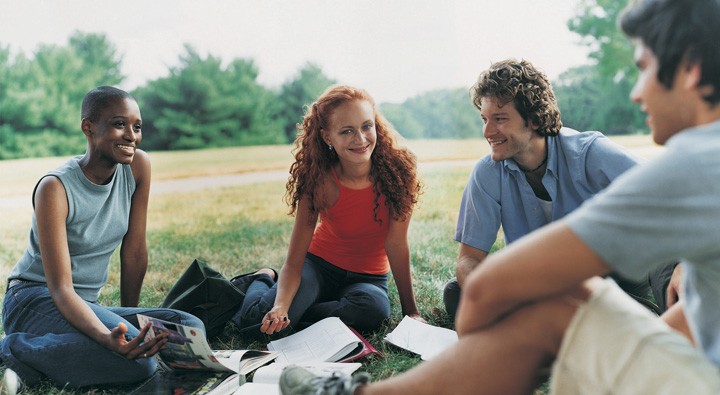 © ThinkstockWhere Are You Now?Assess your present knowledge and attitudes.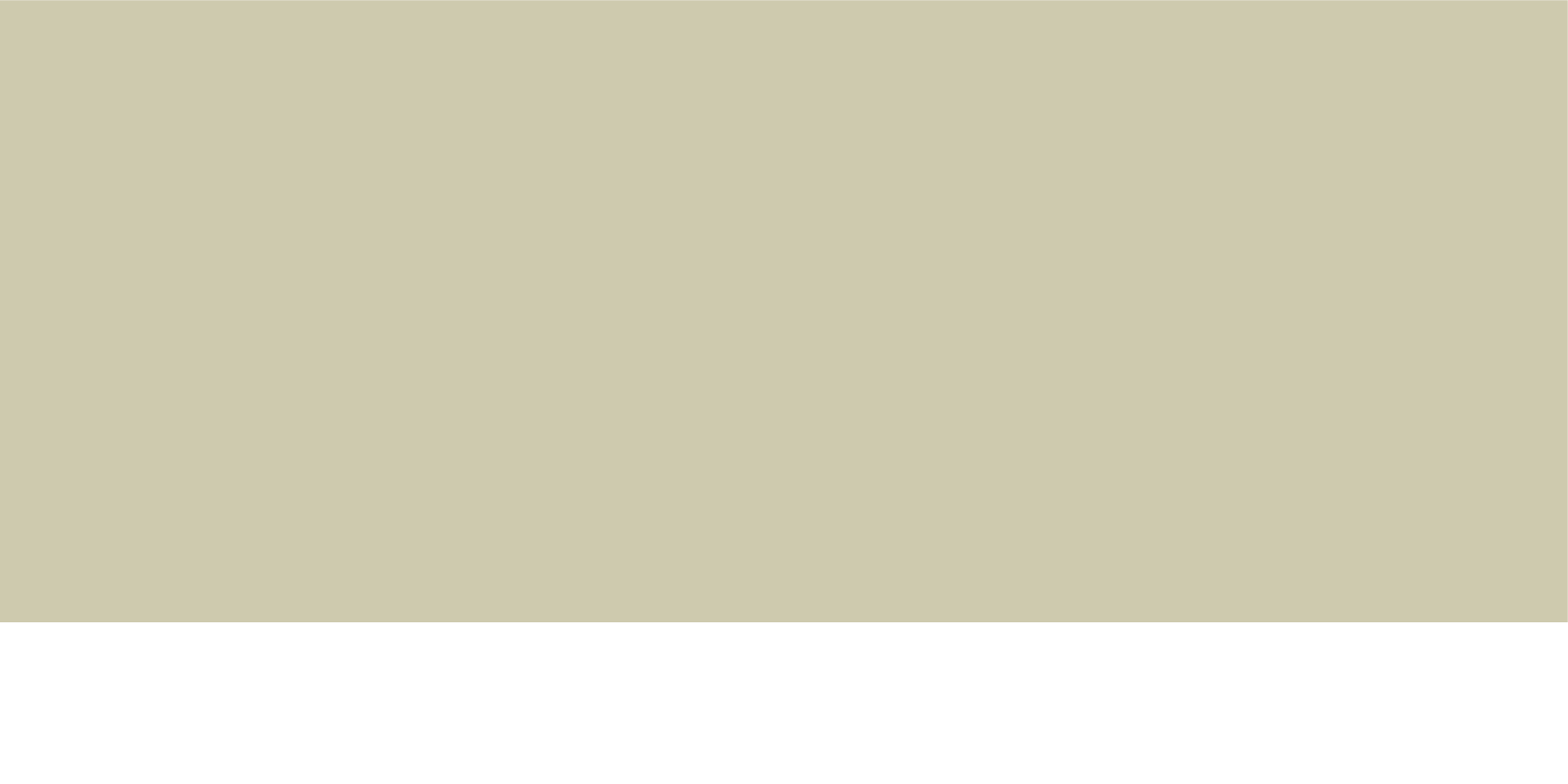 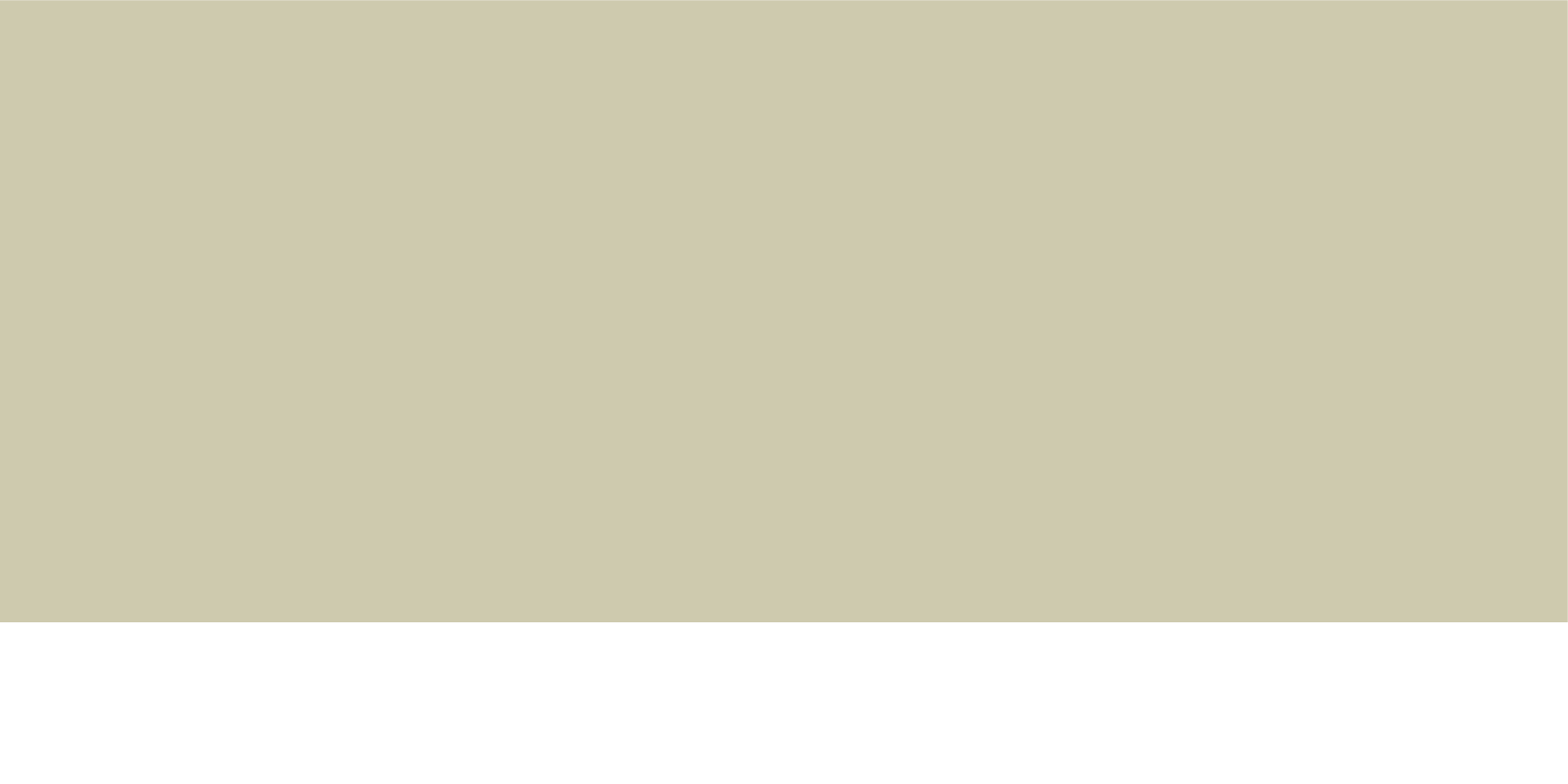 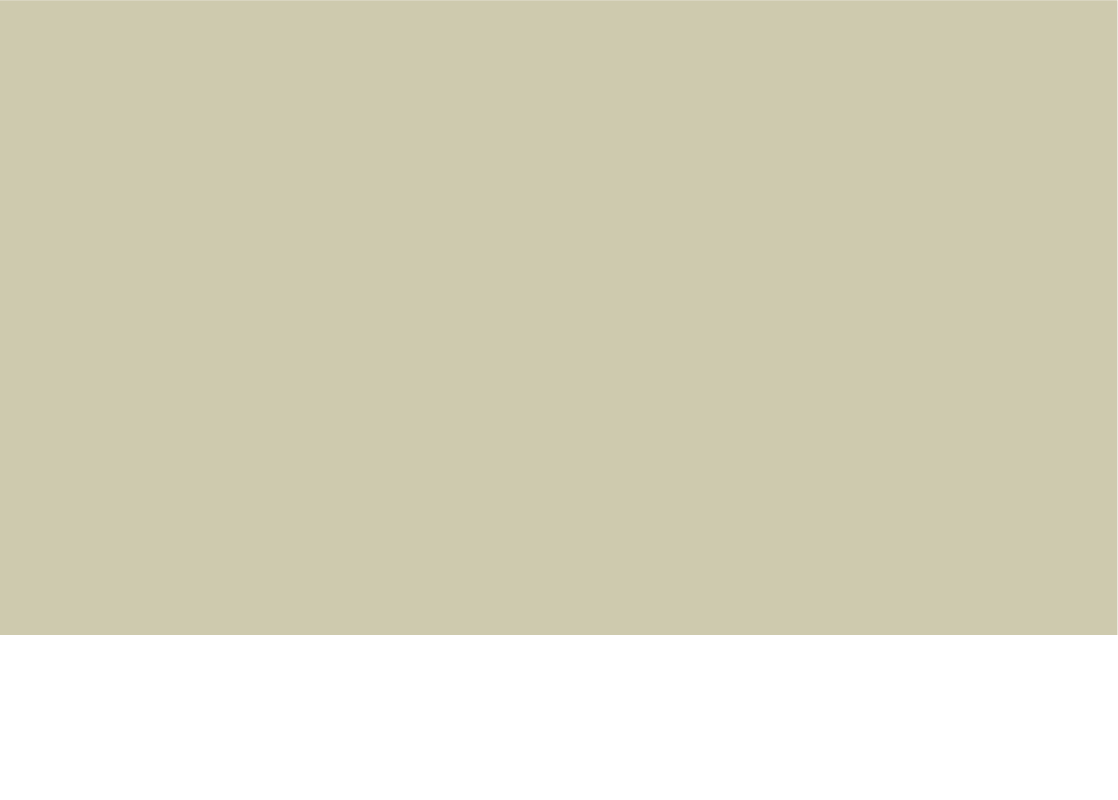 1. My interactions with students and others on campus  will contribute  to my academic success.2. I feel  I would like to make more or diﬀerent friends in college.3. I am sometimes shy about interacting with others in social settings or feel lonely when by myself.4. I make an eﬀort to communicate  well in social interactions, especially to listen actively when others are speaking.5. I use social networking Web sites to actively enhance  social relationships.6. When I get in an argument with someone, I work  to calm the situation and try to reach a compromise  solution we can both live with.7. I  am comfortable in situations interacting with people  who are diﬀerent from me in age, race, ethnicity, or cultural background.8. I make an eﬀort to meet and learn about others diﬀerent from me and to accept and respect their diﬀerences.9. When I  see someone  making a racist or sexist joke or comment, I  speak out against prejudice.11.  I am participating in some clubs and activities on campus that interest me.Yes  Unsure No216 	COLLEGE SUCCESSWhere Do You Want to Go?Think about how you answered the questions above. Be honest with yourself. On a scale of 1 to 10, how would you rate your college relationships and interactions  with people from diﬀerent backgrounds at this time?Not very healthy                                                                              Very strong1           2           3           4           5           6           7           8           9           10In the following  list, circle  the three most important areas of social interaction in which you think you can improve:< Variety of friends and relationships< Ability to interact comfortably with strangers< Speaking  skills< Listening  skills< Assertive communication  skills< Online social networking use< Conﬂict resolution< Comfort level around people of diﬀerent race or ethnicity< Interacting with people of diﬀerent cultural backgrounds< Understanding of diﬀerent cultural groups< Ability to speak out against prejudice< Knowledge of campus clubs and activities< Participation in campus groupsAre there other areas in which you can improve your social  relationships  and interactions  with others  to improve your college experience?  Write down other things you feel you need to work on.How to Get ThereHere’s what we’ll work on in this chapter:< Understanding why social interaction is such an important part of the college experience< Developing new friendships on campus< Improving communication  skills for social interactions at all levels< Knowing why and how to use online social networking< Balancing your schoolwork and social life< Resolving conﬂicts that may occur in social interactions< Knowing what to do if you experience  harassment< Understanding the many kinds of diversity found on college campuses< Celebrating the beneﬁts  of diversity for all students< Dealing with prejudice and discrimination< Discovering the value of participating in organized campus groups and activities1.  SOCIAL LIFE, COLLEGE LIFENew college students may not immediately realize that they’ve entered a whole new world at college, including a world of other people possibly very diﬀerent from those they have known before. This is a very important  dimension  of college—almost as important as the learning that goes on inside theCHAPTER 9    THE SOCIAL WORLD OF COLLEGE	217classroom.  How you deal with the social aspects and diversity of college world has a large impact on your academic success.All the topics covered in this chapter relate to the social world of college. Here you will gain some insight into the value of making new friends and getting along with the wide variety of people you will encounter on campus. You will learn why and how a broad diversity of people enriches the college ex- perience and better prepare you for the world after college.Enter this new world with an open mind and you’ll gain many beneﬁts. Even if you are taking a course or two at night and do not spend much of your day on campus, try to make the most of this ex- perience. You’ll meet others who will challenge and stimulate you and broaden your thinking and emo- tional experiences.2.  GETTING ALONG WITH OTHERSL  E A  R  N  I  N  G 	O B J  E C  T  I  V  E S1.  Explain the beneﬁts of social interactions with a variety of people in the college environment.2.  List personal characteristics and skills that contribute to one’s ability to get along well with others.3.  Improve your communication skills.4.  Use online social networking beneﬁcially.5.  Balance your social life with your schoolwork.6.  Describe how to successfully resolve a conﬂict with another person.2.1  InterdependenceHumans are social creatures—it’s simply in our nature. We continually interact with other students and instructors,  and we can learn a great deal from these interactions that heighten the learning pro- cess. This frequent interaction with others forms a state of interdependence. College students depend on their instructors, but just as importantly, they depend on other students in many ways.As important as our interactions with others are, we do not automatically possess the skills that help us form good relationships and make the most of our experiences. Consider how these two college students are diﬀerent:John often arrives just as class is beginning and leaves immediately afterward. He makes little eﬀort to talk with other students in the classroom, and after class he goes oﬀ to study alone or to his part- time job, where he spends most of his time at a computer screen. He is diligent in his studies and generally does well. After two months, he has not gotten to know his roommate very well, and he generally eats alone with a book in hand. He stops by to see his instructors in their oﬃces only if he missed a class due to illness, and on weekends and holidays he often hangs out at his parents’ house or sees old friends.Kim likes to get to class early and sits near others so they can talk about the reading for class or compare notes about assignments. She enjoys running into other students she knows from her classes and usually stops to chat. Although she is an older working student who lives alone oﬀ campus, she often dines in a campus café and asks students she meets in her classes to join her. After two months, with the approach of midterms, she formed a study group with a couple other students.  If she feels she doesn’t understand an important lecture topic very well, she gets to her instructor’s oﬃce a few minutes ahead of oﬃce hours to avoid missing out by having to wait in line.  A few weeks into the term, she spent a weekend with a student from another country and learned much about a culture about which she had previously known little.218 	COLLEGE SUCCESSThese students are very diﬀerent. Which do you think is more fully enjoying the college experience? Which do you think is more likely to do well academically? Most of us fall somewhere between these two extremes, but we can learn to be more like Kim and more actively engage with others.2.2  Recognize the Value of Social InteractionBuilding good relationships is important for happiness and a successful college experience. College oﬀers the opportunity to meet many people you would likely not meet otherwise in life. Make the most of this opportunity to gain a number of beneﬁts:< A growing understanding of diverse other people, how they think, and what they feel that will serve you well throughout your life and in your future career< A heightened sense of your own identity, especially as you interact with others with diﬀerent personalities and from diﬀerent backgrounds< Emotional comfort from friendship with someone who understands you and with whom you can talk about your problems, joys, hopes, and fears< An opportunity to grow with wider intellectual and emotional horizonsCollege often oﬀers an opportunity to be stimulated and excited by new relationships and interactions with people who will challenge your thinking and help you become your best. Still, it can be diﬃcult to get started with new relationships in college.2.3  Making New FriendsSome people just make friends naturally, but many ﬁrst-year college students are more shy or quiet and may need to actively seek new friends. Here are some starting points:1. Keep all doors open for meeting new people. If you live in a dorm, literally keep the door open. Try to sit with diﬀerent people at meals so you can get to know them better. Study in a common area or lounge where you’ll be among others.2. Be open in your interests. Don’t limit yourself to people who share only certain interests. Meeting people by studying together is an excellent way to get to know people with diﬀerent interests.3. Don’t try to get involved in everything going on around you. Committing  to too many activities or joining too many social groups will spread your time too thin, and you may not spend enough time with anyone to get to know them.4. Let others see who you really are. Let people get to know the things you’re interested in, your real passions. People who really know you are more likely to become good friends.5. Make an eﬀort to get to know others, too. Show some interest. Don’t talk just about your interests—ask them about theirs. Show others that you’re interested, that you think they’re worth spending time with, and that you really do want to get to know them.6. Once a friendship has started, be a good friend. Respect your friends for what they are and don’t criticize them or talk about them behind their back. Give emotional support when your friends need it and accept their support as well when you need it.Are You Shy?If you’re shy, try meeting  and talking to people in situations where you can interact one-to-one,  such as talking with another student after class. Start with what you have in common—“How’d you do on the test?”—and let the conversation  grow from there. Avoid the emotional  trap of thinking everyone  but you is making  new friends and start some conversations with others who look interesting to you. You’ll soon ﬁnd  other  “shy” or quiet people eager to interact with you as well and get to know you.Shy people may be more  likely to feel lonely at times, especially while still feeling new at college. Loneliness is usually a temporary emotional state, however. For tips for how to overcome feelings of loneliness, see the sec- tion on loneliness in Chapter 10, Section 7.CHAPTER 9    THE SOCIAL WORLD OF COLLEGE	2192.4  Communication SkillsCommunication is at the core of almost all social interactions, including those involved in friendships and relationships with your instructors.  Communication  with others has a huge eﬀect on our lives, what we think and feel, and what and how we learn. Communication  is, many would say, what makes us human.Oral communication involves not only speech and listening, of course, but also nonverbal com- munication: facial expressions, tone of voice, and many other body language signals that aﬀect the messages sent and received. Many experts think that people pay more attention, often unconsciously, to how people say something than to what they are saying. When the nonverbal message is inconsistent with the verbal (spoken) message, just as when the verbal message itself is unclear because of poorly chosen words or vague explanations, then miscommunication may occur.Miscommunication is at the root of many misunderstandings among people and makes it diﬃcultto build relationships.Chapter 7 discusses oral communication  skills in general and guidelines for com- municating  well with your instructors.  The same communication  skills are important for building and maintaining signiﬁcant relationships.Remember that communication is a two-way process. Listening skills are critical for most college students simply because many of us may not have learned how to really listen to another person. Here are some guidelines for how to listen eﬀectively:nonverbal communicationCommunication that occurs outside of the written and spoken word, including meanings inferred from facial expressions and body positions.body languageAnother term for forms of nonverbal communication, including gestures, postures, and facial expressions.< Talk less to listen more. Most people naturally like to share their thoughts and feelings, and some people almost seem unable to stop talking long enough to ever listen to another person. Try this: next time you’re in a conversation with another student, deliberately try not to speak very much but give the other person achance to speak fully. You may notice a big diﬀerence in how much you gain from the conversation.< Ask questions. To keep the conversational ball rolling, show your interest in the other person by asking them about things they are saying. This helps the other person feel that you are interested in them and helps build the relationship.< Watch and respond to the other person’s body language. You’ll learn much more about their feelings for what they’re saying than if you listen only to their words.< Show the other person that you’re really listening and that you care. Make eye contact and respond appropriately with nods and brief comments like “That’s interesting!” or “I know what you mean” or “Really?” Be friendly, smile when appropriate, and encourage the person to keep speaking.FIGURE  9.2 Miscommunication  is at the root of many misunderstandings.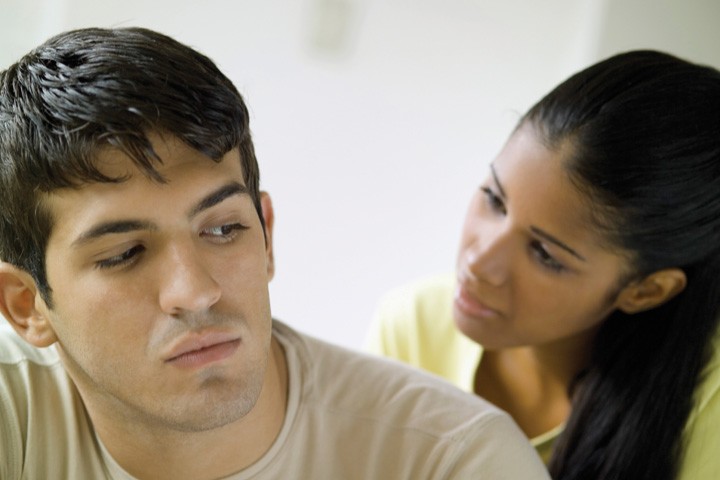 © Thinkstock< Give the other person feedback. Show you understand by saying things like “So you’re saying that…” or asking a question that demonstrates you’ve been following what they’re saying and want to know more.As you learn to improve your listening skills, think also about what you are saying yourself and how. Here are additional guidelines for eﬀective speaking:feedbackEvaluative information derived from a person’s reaction or response to a particular activity, such as from a listener’s response to a speaker.220 	COLLEGE SUCCESSassertive communicationCommunication that is self-assured, positive, and honest  but still tactful and nonaggressive.passive communicationCommunication characterized by acceptance  of things expressed by others, without taking an active or conﬁdent role in sharingone’s own ideas or thoughts.aggressive communicationOne-sided communication in which a speaker attacks what others say or uses a pushy, domineering style to express ideas or thoughts.social networkingThe use of a Web site to connect with people who share personal or professional interests.< Be honest, but don’t be critical. Strongly disagreeing may only put the other person on the defensive—an emotion sure to disrupt the hope for good communication. You can disagree, but be respectful to keep the conversation from becoming emotional. Say “I don’t know, I think that maybe it’s…” instead of “That’s crazy! What’s really going on is.…”< Look for common ground. Make sure that your side of a conversation relates to what the other person is saying and that it focuses on what you have in common. There’s almost no better way to stop a conversation dead in its tracks than to ignore everything the other person has just said and launch into an unrelated story or idea of your own.< Avoid sarcasm and irony unless you know the person well. Sarcasm is easily misunderstood and may be interpreted as an attack on the other person’s ideas or statements.< Don’t try to talk like the other person, especially if the person is from a diﬀerent ethnic or cultural background or speaks with an accent or heavy slang. The other person will feel that you are imitating them and maybe even making fun of them. Be yourself and speak naturally.< While not imitating the other person, relate to his or her personality and style of thinking. We do not speak to our parents or instructors  the exact same way we speak to our closest friends, nor should we speak to someone we’ve just met the same way. Show your respect for the other person by keeping the conversation on an appropriate level.< Remember that assertive communication  is better than passive or aggressivecommunication. “Assertive” in this context means you are honest and direct in stating your ideasand thoughts; you are conﬁdent and clear and willing to discuss your ideas while still respectingthe thoughts and ideas of others. A passive communicator  is reluctant to speak up, seems to agreewith everything others say, hesitates to say anything that others might disagree with, andtherefore seldom communicates much at all. Passive communication simply is not a realexchange in communication.  Aggressive communication, at the other extreme, is often highlycritical of the thoughts and ideas of others. This communication style may be sarcastic,emotional, and even insulting. Real communication is not occurring because others are notprompted to respond honestly and openly.< Choose your conversations  wisely. Recognize that you don’t have to engage in all conversations. Make it your goal to form relationships and engage in interactions that help you learn and grow as a person. College life oﬀers plenty of opportunities for making relationships and interacting with others if you keep open to them, so you needn’t try to participate in every social situation around you.Some students may have diﬃculty in the opposite direction: their social lives may become so rich or so time consuming that they have problems balancing their social lives with their schoolwork. Online so- cial media, for example, may eat up a lot of time.2.5  Online Social NetworkingMost college students know all about Facebook, Twitter, blogging, chat rooms, and other social net- working sites. Current  studies reveal that over 90 percent of all college students use Facebook or MySpace regularly, although older students use these sites less commonly.  The media have often em- phasized negative stories involving safety concerns, obsessive behavior, a perceived superﬁciality of so- cial interaction online, and so on. But more recently, online social networking has been found to have several beneﬁts. Many of those who once criticized Facebook and MySpace are now regularly network- ing among themselves via LinkedIn, Plaxo, and other “professional” networking sites.Following are some of the beneﬁts of Facebook—some clear to those using it, others revealed only recently by research in the social sciences:< Facebook and other forms of online networking makes it easy to stay in touch with friends and family at a geographical distance. College students who have moved away from former friends seem to make the transition more easily when they stay in touch. Maintaining past relationships does not prevent most people from making new friends at college.< Facebook provides users with increased “social capital,” which is a sum of resources gained through one’s relationships with people. Facebook users gain information, opportunities for participation in activities and groups, greater knowledge about others, some interaction skills, and so forth. Social capital is also associated with self-esteem, success in some endeavors, and general happiness.< Facebook makes it easier for people who are shy or otherwise slow to initiate or respond to interactions with others to participate socially in a group. Online network sites also oﬀer an outlet for self-expression and sharing.CHAPTER 9    THE SOCIAL WORLD OF COLLEGE	221< For many college students, interactions on Facebook strengthen personal relationships rather than detracting from them.< Acknowledging that online social networking is a reality for most college students, many college administrators and instructors also use it to stay in better touch with students, to provide information and encouragement, and to help students experience the full richness of the college experience. Your college may have a Facebook page where you can learn much about things happening around campus, and you may even receive tweets about important announcements.FIGURE  9.3 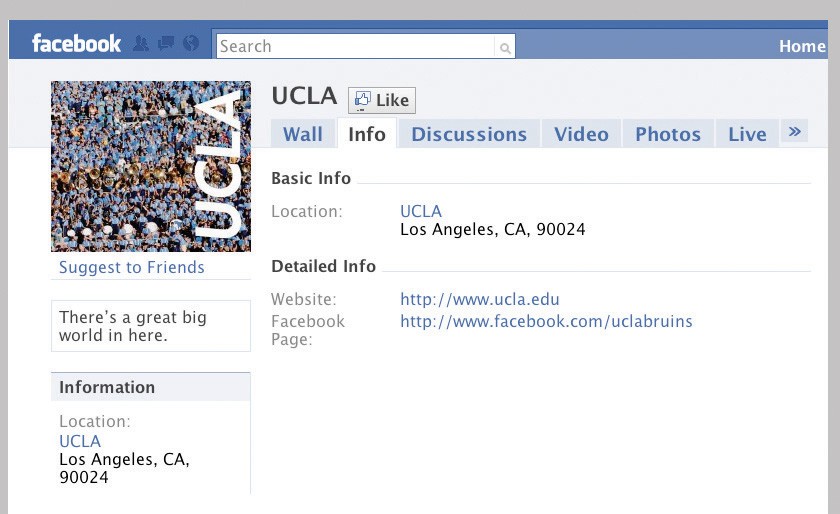 Still, online social networking is not 100 percent beneﬁcial for all college students. Someone who be- comes obsessed with constantly updating their proﬁle or attracting a huge number of friends can spend so much time at their computer that they miss out on other important aspects of college life. Hopefully by now everyone knows why you should never post compromising  or inappropriate photos or inform- ation about yourself anywhere online, even as a joke: many employers, college admissions oﬃces, and others may ﬁnd this compromising material in the future and deny you the job, internship, graduate program, or other position that you want. It’s important also to protect your identity and privacy on online sites.Overall, online networking in moderation can help enrich one’s life. When used to build relation- ships, gain information,  and stay in touch with a larger community, it can contribute to success in col- lege. Most college students use Facebook ten to thirty minutes a day. If you’re spending more than that, you might ask yourself if you’re missing out on something else.2.6  Balancing Schoolwork and Social LifeIf there’s one thing true of virtually all college students, it’s that you don’t have enough time to do everything you want. Once you’ve developed friendships  within the college community and have an active social life, you may feel you don’t have enough time for your studies and other activities such as work. For many students, the numerous social opportunities of college become a distraction, and with less attention to one’s studies, academic performance can drop. Here are some tips for balancing your social life with your studies:< Keep working on your time management  skills, as you learned in Chapter 2. You can’t just “go with the ﬂow” and hope that, after spending time with friends, you have enough time (and energy) left over for studying. Make a study schedule that provides enough time for what you need to do. Study ﬁrst; socialize after.< Keep working on your study skills, as you learned in Chapter 4, Chapter 5, and Chapter 6. When you have only a limited amount of time for studying, be sure you’re using that time as eﬀectively as possible as you read assignments and prepare for class, organize your notes after class, and prepare for tests.222 	COLLEGE SUCCESS< If you can’t resist temptations, reduce them. If you are easily distracted by the opportunity to talk with your roommate, spouse, or family members because you study where you live, then go to the library to study.< Make studying a social experience. If your studying keeps you so busy that you feel like youdon’t have much of a social life, form a study group. You will learn more than you would alone bygaining from the thoughts of others, and you can enjoy interacting with others without fallingbehind.< Keep your social life from aﬀecting your studying. Simply scheduling study time doesn’t mean you’ll use it well. If you stayed up late the night before, you may not today be able to concentrate well as you study for that big test. This is another reason for good time management and scheduling your time well, looking ahead.< Get help if you need it. If you’re still having diﬃculty balancing your study time with other activities, talk with your academic advisor or a counselor. Maybe something else is keeping you from doing your best. Maybe you need some additional study skills or you need to get some extra help from a tutor or campus study center. Remember, your college wants you to succeed and will try to help those who seek help.A Note on Greek LifeFraternities and sororities  appeal to many students on many campuses. You meet a lot of people quickly and have a social life provided for you almost automatically, with many events and parties as well as usually an active house life. Many people have formed lasting, even lifelong relationships with their fraternity and sorority friends. On the other hand, this living and social experience may limit the kinds of people you meet and present fewer opportunities to interact with others outside the Greek sys- tem. If there are frequent activities, it may be important to learn to say no at time when studying be- comes a priority. If you are interested in but not yet committed to this life, it’s worthwhile to ﬁnd out what the houses at your school are really like, consider what your life would likely be like in a fraternity or sorority, and think about how it may impact your college goals.2.7  Overcoming Difficulties and Resolving Conflictsconﬂict resolutionA step-by-step process designed to resolve a dispute or disagreement.Conﬂicts  among people who are interacting are natural. People have many diﬀerences in opinions, ideas, emotions, and behaviors, and these diﬀerences sometimes cause conﬂicts. Here are just a few ex- amples of conﬂicts that may occur among college students:< Your roommate is playing loud music in your room, and you need some quiet to study for a test.< You want to have a nice dinner out, but your spouse wants to save the money to buy new furniture.< Your instructor gave you a C on a paper because it lacks some of the required elements, but you feel it deserves a better grade because you think it accomplished more important goals.< Others at your Greek house want to invite only members of other fraternities and sororities to an upcoming party, but you want the party to be more inclusive and to invite more diverse students.< Your partner wants to have sex with you, but you want to wait until you get protection.So how can such conﬂicts be resolved? Two things are necessary for conﬂict resolution that does not leave one or  more of  the  people involved  feeling negative about the  outcome: attitude and communication.A conﬂict cannot be resolved satisfactorily unless all people involved have the right attitude:< Respect the options and behaviors of others. Accept that people are not all alike and learn to celebrate your diﬀerences. Most situations do not involve a single right or wrong answer.< Be open minded. Just because at ﬁrst you are sure that that you are right, do not close the door to other possibilities. Look at the other’s point of view. Be open to change—even when that means accepting constructive criticism.< Calm down. You can’t work together to resolve a conﬂict while you’re still feeling strong emotions. Agree with the other to wait until you’re both able to discuss it without strong emotions.< Recognize the value of compromise.  Even if you disagree after calmly talking over an issue, accept that as a human reality and understand that a compromise may be necessary in order to get along with others.CHAPTER 9    THE SOCIAL WORLD OF COLLEGE	223With the right attitude, you can then work together to resolve the issue. This process depends on good communication:< Listen. Don’t simply argue for your position, but listen carefully to what the other says. Pay attention to their body language as you try to understand their point of view and ask questions to ensure that you do. Paraphrase what you think you hear to give the other a chance to correct any misunderstanding.< Use “I statements” rather than “you statements.” Explain your point of view about the situation in a way that does not put the other person on the defensive and evoke emotions  that make resolution more diﬃcult. Don’t say, “You’re always playing loud music when I’m trying to study.” Instead, say, “I have diﬃculty studying when you play loud music, and that makes me frustrated and irritable.” Don’t blame the other for the problem—that would just get emotions ﬂowingagain.< Brainstorm together to ﬁnd a solution that satisﬁes both of you. Some compromise is usually needed, but that is usually not diﬃcult to reach when you’re calm and have the right attitude about working together on a solution. In some cases, you may simply have to accept a result that you still do not agree with, simply in order to move on.The process of conﬂict resolution is discussed more fully in Chapter 10. In most cases, when the people involved have a good attitude and are open to compromise, conﬂicts can be resolved successfully.Yet sometimes there seems to be no resolution. Sometimes the other person may simply be diﬃ- cult and refuse to even try to work out a solution. Regrettably, not everyone on or oﬀ campus is mature enough to be open to other perspectives. With some interpersonal conﬂicts,  you may simply have to decide not to see that person anymore or ﬁnd other ways to avoid the conﬂict in the future. But re- member, most conﬂicts can be solved among adults, and it’s seldom a good solution to run away from a problem that will continue to surface and keep you from being happy with your life.Roommate IssuesAt many colleges students just out of high school must live in a campus residence hall. Other students may live in a shared apartment with new roommates. This is the ﬁrst time many students have had to share a room, suite, or apartment with others who were not family members, and this situation may lead to conﬂicts and strong feelings that can even aﬀect your academic success.As in other interactions, the keys to forming a good relationship with a roommate are communica- tion and attitude. From the beginning, you should talk about everyone’s expectations of the other(s) and what matters most to you about where you live. Don’t wait until problems happen before talking. It’s often good to begin with the key practical issues: agreeing on quiet hours for study (limiting not only loud music but also visits from others), time for lights out, neatness and cleaning up, things shared and private things not to touch.Show respect for the other’s ideas and possessions, respect their privacy, and try to listen more than you talk. Even if your roommate does not become a close friend, you can have a harmonious, suc- cessful relationship that makes your residence a good home for both of you. Millions of college stu- dents before you have learned to work this out, and if both (or all) of you respect each other and keep communication  open and nonconfrontational,  you will easily get through the small bumps in the road ahead, too. Follow these guidelines to help ensure you get along well:< Anticipate problems before they happen. Think about things that you consider essential in your living environment and talk with a new roommate about these essentials now.< Deal with any problem promptly. Don’t wait until a behavior is well established before speaking up, as if the other person will somehow catch on that it aggravates you. It may be as simple as a roommate using your coﬀee cup or borrowing your toothpaste without asking, but if you say nothing, trying to be polite, the habit may expand to other things.< Be patient, ﬂexible, and willing to compromise. It may take a while for each of you to get used to each other and to establish a communication pattern of openness so that you can be honest with each other about what really matters.< Be warm, use humor, and be sensitive. Telling someone that they’re doing something bothersome can be very diﬃcult for many people. Think before speaking, looking for the best way to communicate  what you feel. Remember, you’ll be spending a lot of time around this person, so do you really want them to think of you as bossy or obsessive-compulsive?< Get out more. Sometimes it helps to spend more time elsewhere on campus, studying in the library or another quiet place. You just might need a certain amount of time a day alone. That’s ﬁne, but don’t expect your roommate to have to leave just to give you that time alone!224 	COLLEGE SUCCESSBut What If You  Really Have  a Roommate Problem?In some situations and with some people who will not compromise and do not respect you and your needs, a roommate can be a serious problem. In some circumstances, you may able to move to a diﬀer- ent room. Room changes usually are not granted simply because you “don’t get along,” but certain cir- cumstances may justify a change. The following are some examples:< Your roommate smokes in the room.< Your roommate uses illegal drugs, drinks alcohol underage, or conducts other illegal activities in the room.< Your roommate repeatedly refuses to limit activities at any hour to allow you to sleep.< Your roommate does anything that threatens your physical well-being or safety.< Your roommate denies you your rights to practice your religion or other basic rights.If you have a problem like this, ﬁrst talk with your resident advisor (RA) or other residence hall author- ity. They will explain  the process for a room change, if warranted, or other ways for managing the problem,2.8  Dealing with HarassmentharassmentActions or words meant to disturb, belittle, or torment another person.Although college campuses are for the most part safe, secure, and friendly places where social and in- tellectual interaction is generally mature and responsible, harassment can occur in any setting. Harass- ment is a general term referring to behavior that is intended to disturb or threaten another person in some way, often psychologically. Typically the person or people doing the harassment target their vic- tim because of a diﬀerence in race, ethnicity,  religion, nationality, sex, age, sexual orientation,  or disability.Acts of harassment may be verbal, physical, psychological, or any other behavior intended to dis- turb another person. Bullying behavior, name-calling,  belittling, gesturing obscenely, stalking, mob- bing—any action intended to torment or deliberately make another person uncomfortable or feel hu- miliated is harassment. Harassment may also be intended to manipulate a targeted person to act in some speciﬁc way.Sexual harassment is a special term referring to persistent, unwanted sexual behaviors or advances. Sexual harassment may begin with words but progress to unwanted touching and potentially even rape. Sexual harassment is discussed in more detail in Chapter 10.Many types of harassment are illegal. In the workplace, a supervisor who tells oﬀ-color sexual jokes around an employee of the opposite gender may be guilty of sexual harassment. Students who deliber- ately malign members of another race may be guilty of committing a hate crime. Physically tormenting another student in a hazing may be judged assault and battery. Any discrimination  in the workplace based on race, religion, age, sex, and so on is illegal. On a college campus, any harassment of a student by a faculty member or college employee is expressly forbidden, unethical, and also possibly illegal.Harassment of any type, at any time, of any person, is wrong and unacceptable. You will know it if you are harassed, and you should know also that it is your basic right to be free of harassment and that your college has strict policies against all forms of harassment. Here’s what you should do if you are be- ing harassed:1. Tell the person to stop the behavior—or if you feel at any risk of harm, get out of the situation immediately.2. Document the incident, particularly with ongoing harassment. Keep notes of the details. Tell someone you trust about the situation.3. Report the harassment to the appropriate college authority. If you are unsure which to go to, go to the dean of students ﬁrst.2.9  Changing Family RelationshipsThe college years are a time of many changes, including one’s relationships with parents, siblings, and one’s own children and partners. Any time there is change, issues may arise.CHAPTER 9    THE SOCIAL WORLD OF COLLEGE	225As in other relationships, try to understand the other’s perspective. Honesty is par- ticularly important—but  with tact and understanding. Here are some tips for getting along:< Understand that your parents may not change their attitudes toward you as quickly as you yourself may be changing. They may still think of you as a younger person in need of their continued guidance. They will worry about you and fear that you might fall in with the wrong crowd or engage in risky behavior. Be patient. Take the time to communicate, and don’t close yourself oﬀ. Let them gradually accept you as a more mature person who can make your own decisions wisely.< Stay in touch. You may be busier than ever and feel you haven’t time for a phone call or e-mail, but communication is very important for parents—especially if they are now empty nesters without other children at home. Even if they seem to want too much involvement in your life and to make decisions for you, realize that this at least in part is simply a desire to stay in touch with you—and to feel they still matter in your life.< Use your best listening skills. Understanding what they’re really feeling, which is often simply a concern for you born of their love for you, will usually help you know best to respond.FIGURE  9.4 A video communication program like Skype makes it easy to stay in touch with friends and family.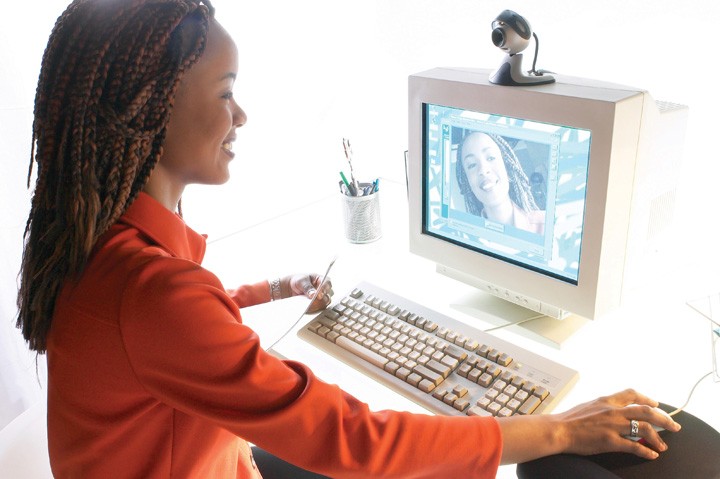 © Thinkstock< Be assured that over time your parents and other family members will get used to your being on your own and will accept your ability to make your own decisions. Time itself often solves issues.< With your own family, now that you are busier than ever with classes and work, you may need to pay special attention to ensuring you stay active in family relationships. Schedule times for family outings and make room in your days for casual interactions.  But remember, it’s not how much time you spend together but the quality of that time, so give your family your full attention when you are together.K  E  Y	T  A  K  E  A  W  A  Y  S  < A rich, diverse social life is an important dimension of the college experience that contributes also to academic success.< Getting along with others involves communication skills and a willingness to interact with diﬀerent people in a number of diﬀerent ways.< Eﬀective listening skills are as important as expressing yourself well verbally and nonverbally.< Online social networking used in moderation can be beneﬁcial.< Balancing one’s social life with schoolwork requires time management skills as well as good study skills.< Because  social interactions  frequently involve conﬂicting  values, behaviors, or ideas, it’s important  to respect others, stay open minded, be open to compromise, and understand how to resolve conﬂicts.< Acknowledge  that family relationships will likely change  after you enter college  and work to ease the transition for everyone.226 	COLLEGE SUCCESSC  H  E  C  K  P  O  I  N  T	E  X  E  R  C  I  S  E  S  1. List three or four guidelines for interacting  successfully with others.2. You are talking after class with another student with whom you’d like to be friends, but you’re distracted by a test you have to study  for. If you’re not careful, what nonverbal communication  signals might you accidentally send that could make the other person feel you are not friendly? Describe two or three nonverbal signals that could give the wrong impression.3. What are the best things to say when you’re actively engaged in listening to another?4. For each of the following statements about eﬀective communication, circle T for true or F for false:T  F   Avoid eye contact until you’ve gotten  to know the person well enough to be sure they will not misinterpret your interest.T  F  Using the same slang or accent as other people will make  them  see you respect them as they are. T  F  Communicating your ideas with honesty and conﬁdence  is usually more eﬀective than justagreeing with what others are saying.T  F  Communicating with people online is seldom as eﬀective as calling them on the telephone or seeing them in person.T  F   It’s usually best  to accept spontaneous opportunities for social interaction, because you’ll always have time later for your studies.5. You are upset because  your roommate  (or a family member)  always seems  to have several friends over just when you need to study most. Write in the space below what you might say to this person to explain the problem, using “I statements” rather than “you statements.”6. If another person is acting very emotionally and is harassing you, what should you not do at that moment?CHAPTER 9    THE SOCIAL WORLD OF COLLEGE	2273.	LIVING WITH DIVERSITYL  E A  R  N  I  N  G 	O B J  E C  T  I  V  E S1.  Deﬁne diversity and explain the beneﬁts of a diverse college campus for all students.2.  List ten or more ways in which diﬀerent groups of people can have signiﬁcant diﬀerences, ex- periences, and perspectives.3.  Explain why all college students are more successful academically in a diverse environment and list several additional beneﬁts of diversity for all students.4.  Describe the valuable characteristics of “nontraditional” older college students.5.  Explain what students can do to foster multiculturalism and celebrate diversity on campus. For students who have few experiences  with diversity in the past, outline steps that can be takento gain cultural sensitivity and a multicultural outlook.6.  Describe how instructors help create a positive, inclusive learning environment in the classroom.Ours is a very diverse society—and increasingly so. Already in many parts of the country, non-Hispan- ic whites comprise less than 50 percent of the population, and by 2020 an estimated one in three Amer- icans will be a person of color, as will be about half of all college students. But “diversity” means much more than a variety of racial and ethnic diﬀerences. As we’ll use the term here, diversity refers to the great variety of human characteristics—ways that we are diﬀerent even as we are all human and share more similarities than diﬀerences. These diﬀerences are an essential part of what enriches humanity.We’ll look ﬁrst at some of the ways that people diﬀer and explore the beneﬁts of diversity for our society generally and for the college experience.  While  we should all celebrate diversity, at the same time we need to acknowledge past issues that grew from misunderstandings of such diﬀerences and work together to bring change where needed.3.1  What Diversity Really MeansDiﬀerences among people may involve where a person was born and raised, the person’s family and cultural group, factual diﬀerences in personal identity, and chosen diﬀerences in signiﬁcant beliefs. Some diversity is primarily cultural (involving shared beliefs and behaviors), other diversity may be biological (race, age, gender), and some diversity is deﬁned in personal terms (sexual orientation, reli- gion). Diversity generally involves things that may signiﬁcantly aﬀect some people’s perceptions of oth- ers—not just any way people  happen  to be diﬀerent. For example, having diﬀerent tastes in music, movies, or books is not what we usually refer to as diversity.When discussing diversity, it is often diﬃcult to avoid seeming to generalize about diﬀerent types of people—and such generalizations can seem similar to dangerous stereotypes. The following de- scriptions are meant only to suggest that individuals are diﬀerent from other individuals in many pos- sible ways and that we can all learn things from people whose ideas, beliefs, attitudes,  values, back- grounds, experiences, and behaviors are diﬀerent from our own. This is a primary reason college ad- missions departments  frequently seek diversity in the student body. Following are various aspects of diversity:diversityA condition of having diﬀerences, generally referring to meaningful diﬀerences among various groups of people.stereotypeA simpliﬁed  and standardized image of what a certain type or group of people is like, often held in common by members of a diﬀerentgroup.228 	COLLEGE SUCCESSraceA human  group with biological diﬀerences, typically referring to skin color and appearance.ethnicityA set of cultural and sometimes physical characteristics of a group of people with a shared cultural background and identity.cultureIn anthropology,  culture is the total of characteristic ways in which a group of people live and interact, transmitted from one generation to another; more generally, culture is the behaviors and beliefs characteristic of a particular social, ethnic, or age group.gender roleThe roles that society or a cultural group traditionally assigns to males and females based on their gender.< Diversity of race. Race refers to what we generally think of as biological diﬀerences and is often deﬁned by what some think of as skin color. Such perceptions are often at least as much social as they are biological.< Diversity of ethnicity. Ethnicity is a cultural distinction that is diﬀerent from race. An ethnic group is a group of people who share a common identity and a perceived cultural heritage that often involves shared ways of speaking and behaving, religion, traditions, and other traits. The term “ethnic” also refers to such a group that is a minority within the larger society. Race and ethnicity are sometimes interrelated but not automatically so.< Diversity of cultural background. Culture, like ethnicity, refers to shared characteristics, language, beliefs, behaviors, and identity. We are all inﬂuenced by our culture to some extent. While ethnic groups are typically smaller groups within a larger society, the larger society itself is often called the “dominant culture.” The term is often used rather loosely to refer to any group with identiﬁable shared characteristics.< Diversity of educational background. Colleges do not use a cookie-cutter approach to admit only students with identical academic skills. Diversity of educational background helps ensure a free ﬂow of ideas and challenges those who might become set in their ways.< Diversity of geography. People from diﬀerent places within the United States or the world often have a range of diﬀerences in ideas, attitudes, and behaviors.< Diversity of socioeconomic background. People’s identities are inﬂuenced by how they grow up, and part of that background often involves socioeconomic factors. Socioeconomic diversity can contribute a wide variety of ideas and attitudes.< Diversity of gender roles. Women have virtually all professional and social roles, including those once dominated by men, and men have taken on many roles, such as raising a child, that were formerly occupied mostly by women. These changing roles have brought diverse new ideas and attitudes to college campuses.< Diversity of age. While younger students attending college immediately after high school are generally within the same age range, older students returning to school bring a diversity of age. Because they often have broader life experiences, many older students bring diﬀerent ideas and attitudes to the campus.< Diversity of sexual orientation. Gays and lesbians make up a signiﬁcant percentage of people in American society and students on college campuses. Exposure to this diversity helps others overcome stereotypes and become more accepting of human diﬀerences.< Diversity of religion. For many people, religion is not just a Sunday morning practice but a larger spiritual force that infuses their lives. Religion helps shape diﬀerent ways of thinking and behaving, and thus diversity of religion brings a wider beneﬁt of diversity to college.< Diversity of political views. A diversity of political views helps broaden the level of discourse on campuses concerning current events and the roles of government and leadership at all levels. College students are frequently concerned about issues such as environmentalism and civil rights and can help bring about change.< Diversity of physical ability. Some students have athletic talents. Some students have physical disabilities. Physical diﬀerences among students brings yet another kind of diversity to colleges—a diversity that both widens opportunities for a college education and also helps all students better understand how people relate to the world in physical as well as intellectual ways.< Diversity of extracurricular  abilities. As you remember from your college applications, colleges ask about what you do outside of class—clubs, activities, abilities in music and the arts, and so on. A student body with diverse interests and skills beneﬁts all students by helping make the college experience full and enriching at all levels.These are just some of the types of diversity you are likely to encounter on college campuses and in our society generally.CHAPTER 9    THE SOCIAL WORLD OF COLLEGE	2293.2  The Benefits of DiversityThe goal of many college admissions departments is to attract diverse students from a broad range of backgrounds involving diﬀerent cultural, socioeconomic,  age, and other factors—everything in the preceding list. But why is diversity so important? There are many reasons:< Experiencing diversity at college prepares students for the diversity they will encounter the rest of their lives. Learning to understand and accept people diﬀerent from ourselves is very important in our world. While many high school students may not have met or gotten to know well many people with diﬀerent backgrounds, this often changes in college. Success in one’s career and future social life also requires understanding people in new ways and interacting with new skills. Experiencing diversity in college assists in this process.< Students learn better in a diverse educational setting. Encountering new concepts, values, and behaviors leads to thinking in deeper, more complex, and more creative ways, rather than furthering past ideas and attitudes. Students who experience the most racial and ethnic diversity in their classes are more engaged in active thinking processes and develop more intellectual and academic skills (and have higher grade point averages) than others with limited experience of diversity.FIGURE  9.5 Diversity in the classroom  is a goal of college admissions oﬃces.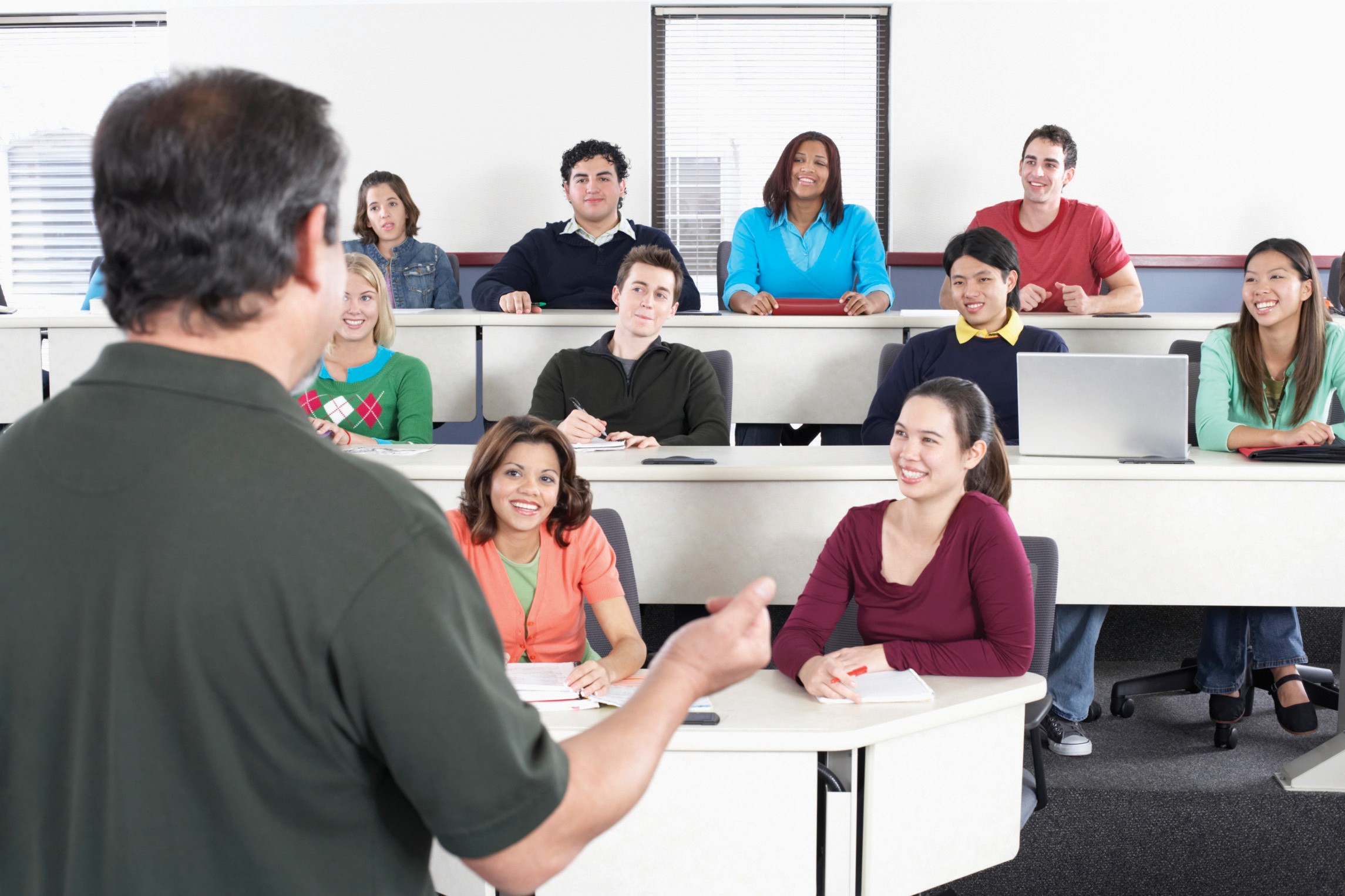 © Thinkstockdiscrimination< Attention to diversity leads to a broader range of teaching methods, which beneﬁts the learning process for all students. Just as people are diﬀerent in diverse ways, people from diﬀerent backgrounds and experiences learn in diﬀerent ways. College teaching has expanded to include many new teaching techniques. All students gain when instructors make the eﬀort to address the diverse learning needs of all students.< Experiencing diversity on campus is beneﬁcial for both minority and majority students. Students have more fulﬁlling social relationships and report more satisfaction and involvement with their college experience. Studies show all students on campus gain from diversity programs. All the social and intellectual beneﬁts of diversity cited in this list hold true for all students.< Diversity experiences help break the patterns of segregation and prejudice that have characterized American history. Discrimination against others—whether by race, gender, age, sexual orientation, or anything else—is rooted in ignorance and sometimes fear of people whoare diﬀerent. Getting to know people who are diﬀerent is the ﬁrst step in accepting those diﬀerences, furthering the goal of a society free of all forms of prejudice and the unfair treatment of people.< Students of a traditional college age are in an ideal stage of development for forming healthy attitudes about diversity. Younger students may not yet have reached a point at which they can fully understand and accept very diﬀerent ideas and behaviors in others. The college years are a time of growth and maturation intellectually, socially, and emotionally, and a sustained experience of diversity is an opportunity to heighten this process.< Experiencing diversity makes us all better citizens in our democracy. When people can better understand and consider the ideas and perspectives of others, they are better equipped to participate meaningfully in our society. Democratic government depends on shared values of equality and the public good. An attitude of “us versus them,” in contrast, does not further the public good or advance democratic government. Studies have shown that college graduates with a good experience of diversity generally maintain patterns of openness and inclusivity in theirfuture lives.< Diversity enhances self-awareness. We gain insights into our own thought processes, life experiences, and values as we learn from people whose backgrounds and experiences are diﬀerent from our own.While all the beneﬁts described have been demonstrated repeatedly on campuses all across the country in study after study, and while admissions and retention  programs on virtually all campuses promote and celebrate diversity, some problems still remain. Society changes only slowly, and sadly, many stu- dents in some areas—including gay and lesbian students, students with disabilities, and many minority students—still feel marginalized in the dominant culture of their campuses. Even in a country that elec- ted an African American president, racism exists in many places. Gays and lesbians are still ﬁghting for equal rights under the law and acceptance everywhere. Women still earn less than men in the same jobs. Thus society as a whole, and colleges in particular, need to continue to work to destroy old stereo- types and achieve a full acceptance of our human diﬀerences.Treatment of a person based on some group, class, or category to which that person belongs rather than on individual merit.230 	COLLEGE SUCCESSmulticulturalismAccepting, respecting, and preserving diﬀerent cultures or cultural identities within a uniﬁed society.nontraditional studentsA general  term for college students who do not attend college within a year or so after graduating high school and who therefore are usually older than seventeen to nineteen  years of age and have signiﬁcant work or other noneducational experiences.Multiculturalism is not political correctness. We’ve all heard jokes about “political correctness,” which suggests that we do or say certain things not because they are right but because we’re expected to pay lip service to them. Unfortunately, some people think of colleges’ diversity programs as just the politically correct thing to do. Use your critical thinking skills if you hear such statements. In the world of higher education, truth is discovered through investigation and research—and research has shown repeatedly the value of diversity as well as programs designed to promote diversity.Older “Nontraditional” Students and DiversitySometimes  overlooked among the types of diversity on most college campuses are older students, often called nontraditional students, who are returning to education  usually after working a number of years. While many college students are younger and enroll in college immediately after high school, these older stu- dents help bring a wider range of diversity to campuses  and deserve special attention for the beneﬁts they bring for all students.  As a group, older students often share certain characteristics that bring unique value to the college  experience  overall. Older students often< have well-established  identities  and broader roles and responsibilities  on which to base their thinking;< more  fully represent the local community and its values;< have greater emotional independence and self-reliance;< have well-developed problem-solving, self-directing, and decision-making skills;< can share important life lessons and insights not found in textbooks;< have relationships and experience with a greater variety of people;< can be positive role models for younger students with less experience and maturity.In many  ways, these “nontraditional” students  beneﬁt  the campus as a whole and contribute in meaningful ways to the educational process. Both instructors and “traditional” students  gain  when  older  students  share their ideas and feelings in class discussions, study groups, and all forms of social interaction.3.3  Accepting and Celebrating Diversity and Working for ChangeMore than anything, multiculturalism is an attitude. Multiculturalism involves accepting and respect- ing the ideas, feelings, behaviors, and experiences of people diﬀerent from oneself—all the forms of di- versity described earlier. America is not actually a “melting pot” in the sense that people from diverse backgrounds somehow all become the same. America has always included a great diversity of ideas, at- titudes, and behaviors. For example, the constitutional separation of church and state, a fundamental principle present since early days in the United States, guarantees that people of all religion have the same freedoms and rights for worship and religious behavior. People of diverse religious backgrounds are not expected to “melt” together  into one religion. Other laws guarantee  the equal rights of all people regardless of skin color, gender, age, and other diﬀerences—including more recently, in some states, equality under the law for those with diverse sexual orientation. The United States does not even have an oﬃcial national language—and many government and other publications in various geograph- ical areas are oﬀered in a variety of languages as well. In short, America as a nation has always recog- nized the realities and beneﬁts of diversity.Colleges similarly make commitments to ensure they respect and value diﬀerences among people and promote a wide understanding  of such diﬀerences. Most colleges now have formal diversity pro- grams to help all students not only accept and understand diﬀerences among students of varied back- grounds but also celebrate the beneﬁts for all.What Students Can DoWhile diversity  exists in most places,  not everyone  automatically  understands  diﬀerences  among people and celebrates the value of those diﬀerences. Students who never think about diversity and who make no conscious eﬀort to experience and understand others gain less than others who do. There are many ways you can experience the beneﬁts of diversity on your college campus, however, beginning with your own attitudes and by taking steps to increase your experiences with diverse individuals.Acknowledge your own uniqueness, for you are diverse, too. Diversity doesn’t involve just other people. Consider that you may be just as diﬀerent to other people as they are to you. Don’t think of the other person as being the one who is diﬀerent, that you are somehow the “norm.” Your religion may seem just as odd to them as theirs does to you, and your clothing may seem just as strange looking to them as theirs is to you—until you accept there is no one “normal” or right way to be. Look at yourself in a mirror and consider why you look as you do. Why do you use the slang you do with your friends?CHAPTER 9    THE SOCIAL WORLD OF COLLEGE	231Why did you just have that type of food for breakfast? How is it that you prefer certain types of music? Read certain books?  Talk about certain things?  Much of this has to do with your cultural  back- ground—so it makes sense that someone from another cultural or ethnic background is diﬀerent in some ways. But both of you are also individuals with your own tastes, preferences,  ideas, and atti- tudes—making you unique. It’s only when you realize your own uniqueness that you can begin to un- derstand and respect the uniqueness of others, too.Consider your own (possibly unconscious) stereotypes. A stereotype is a ﬁxed, simplistic view of what people in a certain group are like. It is often the basis for prejudice and discrimination: behaving diﬀerently toward  someone  because  you stereotype  them in some way.  Stereotypes  are generally learned and emerge in the dominant  culture’s attitudes toward those from outside that dominant group. A stereotype may be explicitly racist and destructive, and it may also be a simplistic generaliza- tion applied to any group of people, even if intended to be ﬂattering rather than negative. As you have read this chapter so far, did you ﬁnd yourself thinking about any group of people, based on any kind of diﬀerence, and perhaps thinking  in terms of stereotypes? If you walked into a party and saw many diﬀerent kinds of people standing about, would you naturally avoid some and move toward others? Re- member, we learn stereotypes from our cultural background—so it’s not a terrible thing to admit you have inherited some stereotypes. Thinking about them is a ﬁrst step in breaking out of these irrational thought patterns.Examples of Cultural Differences in Body LanguageWhile we should be careful not to stereotype  individuals or whole cultures, it is important  to be aware of po- tential diﬀerences among cultures when interacting with other people. For example, body language often has diﬀerent meanings in diﬀerent cultures. Understanding such diﬀerences can help you better understand your interaction with others. Here are a few examples:< Some Americans clap their hands together  to emphasize a point, while some French clap to end a conversation.< Many Americans cross their legs when seated and thus may point the bottom of their shoe toward another person; many Japanese ﬁnd this gesture oﬀensive.< Many Americans may wave their index ﬁngers at someone else to make a point, but this gesture  is often oﬀensive to Mexicans and Somali, who may use that gesture only for dogs.< In America, men and women shake hands with each other, but in some other cultures, handshakes across genders are not acceptable.< In America, eye contact  is generally considered polite and a sign of interest, whereas in many Asian cultures, people  show their respect for others by bowing their head slightly and consider steady eye contact aggressive.232 	COLLEGE SUCCESSA  C  T  I  V  I  T  Y  :	C  H  A  L  L  E  N  G  E	Y  O  U  R	T  H  I  N  K  I  N  G  Read each of the following scenarios quickly and respond immediately without stopping to think. There are no right or wrong answers.Scenario 1. You are walking home  down a dark sidewalk when ahead you see three people standing around. Something about the way they are hanging out makes you a little frightened to walk past them.Be honest  with yourself: what did you just imagine these people  looked like?Why do think you might have associated this particular mental picture with the emotion  of feeling frightened?Scenario 2. In a café on campus, you see a student from another country sitting alone—someone  you know casually from a class—and you walk over and are just about to ask if you can join him, when two other stu- dents also from his country appear and sit down with him. You hesitate.Would you have hesitated  if this person had the same cultural background as you? What makes this situation diﬀerent?As you hesitate,  you overhear them  conversing  in a language other than English.Be honest  with yourself: how does that make you feel now?Scenario 3. A couple  you know invites you to join them and one of their friends, whom you have not met, on a “double date”—a movie and dinner after. When you meet them outside the theater, you see that their friend, your date, is of a race diﬀerent from your own.Are you surprised or shocked?  What is your ﬁrst reaction?Do you anticipate any more diﬃculty making conversation with your date than with anyone else whom you have just met?Should your friends have told you in advance? Why or why not?If they had told you, would that have made any diﬀerence? Explain.Now think for a minute about how you responded  in these scenarios. Did your mental image in the ﬁrst scenario involve a negative stereotype? What images in the media or society might have contributed to that response? The second and third scenarios involve simple situations in which you couldn’t help but note some diﬀerence between  you and another person. What might you feel in such situations in real life? Again, there is no “right” answer, and an awareness of diﬀerences  is normal and natural even if it may cause  some discomfort at ﬁrst. On the other  hand, if you have had signiﬁcant experiences  with diverse others, you might have read these scenarios and simply wondered,  “So what?  What’s the big deal?” It’s worthwhile  thinking about what that means.Do not try to ignore diﬀerences among people. Some people try so hard to avoid stereotyping that they go to the other extreme and try to avoid seeing any diﬀerences at all among people. But as we have seen throughout this chapter, people are diﬀerent in many ways, and we should accept that if we are to experience the beneﬁts of diversity.Don’t apply any group generalizations to individuals. As an extension of not stereotyping any group, also don’t think of any individual person in terms of group characteristics. People are individu- als ﬁrst, members of a group second, and any given generalization simply may not apply to an indi- vidual. Be open minded and treat everyone with respect as an individual with his or her own ideas, atti- tudes, and preferences.Develop cultural sensitivity for communication.  Realize that your words may not mean quite the same thing in diﬀerent cultural contexts or to individuals from diﬀerent backgrounds. This is particu- larly true of slang words, which you should generally avoid until you are sure the other person will know what you mean.  Never try to use slang or expressions you think are common in the cultural group of the person you are speaking with. Similarly, since body language often varies among diﬀerentCHAPTER 9    THE SOCIAL WORLD OF COLLEGE	233cultures, avoid strong gestures and expressions until the responses of the other person signify he or she will not misinterpret the messages sent by your body language.Take advantage of campus opportunities to increase your cultural awareness. Your college likely has multiculturalism courses or workshops you can sign up for. Special events, cultural fairs and celeb- rations, concerts, and other programs are held frequently on most campuses. There may also be oppor- tunities to participate in group travel to other countries or regions of cultural diversity.Take the initiative in social interactions.  Many students just naturally hang out with other stu- dents they are most like—that almost seems to be part of human nature. Even when we’re open minded and want to learn about others diﬀerent from ourselves, it often seems easier and more comfortable to interact with others of the same age, cultural group, and so on. If we don’t make a small eﬀort to meet others, however, we miss a great opportunity to learn and broaden our horizons. Next time you’re looking around the classroom or dorm for someone to ask about a class you missed or to study togeth- er for a test or group project, choose someone diﬀerent from you in some way. Making friends with others of diﬀerent backgrounds is often one of the most fulﬁlling experiences of college students.Work through conﬂicts as in any other interaction. Conﬂicts simply occur among people, wheth- er of the same or diﬀerent background. If you are afraid of making a mistake when interacting with someone from a diﬀerent background, you might avoid interaction altogether—and thus miss the be- neﬁts of diversity. Nothing risked, nothing gained. If you are sincere and respect the other, there is less risk of a misunderstanding occurring. If conﬂict does occur, work to resolve it as you would any other tension with another person, as described earlier.Take a Stand against Prejudice and HateUnfortunately prejudice and hate still exist in America, even on college campuses. In addition to racial prejudice, some people are also prejudiced against women, people with disabilities, older adults, gays and lesbians—virtually all groups that can be characterized as “diﬀerent.” All campuses have policies against all forms of prejudice and discriminatory behaviors. But it is not enough for only college ad- ministrators to ﬁght prejudice and hate—this is a responsibility for all good citizens who take seriously the shared American value of equality for all people. So what can you as a college student do?< Decide that it does matter. Prejudice threatens us all, not just the particular group being discriminated against in a speciﬁc incident. Don’t stand on the sidelines or think it’s up to the people who may be victimized by prejudice or hate to do something about it. We can all do something.< Talk with others. Communication has great value on campuses. Let others know how you feel about any acts of prejudice or hatred that you witness. The more everyone openly condemns such behavior, the less likely it is to reappear in the future. This applies even if you hear anotherstudent telling a racist joke or putting down the opposite sex—speak up and tell the person you ﬁnd such statements oﬀensive. You don’t want that person to think you agree with them. Speaking up can be diﬃcult to do, but it can be done tactfully. People can and do learn what is acceptable in a diverse environment.< Report incidents you observe. If you happen to see someone spray-painting a hateful slogan, for example, be a good citizen and report it to the appropriate campus oﬃce or the police.< Support student groups working for change. America has a great tradition of college students banding together to help solve social problems. Show your support for groups and activities that celebrate diversity and condemn prejudice. Even if you are a shy, quiet person, your attendance at a parade or gathering lends support. Or you can write a letter to the editor in a studentnewspaper, help hand out leaﬂets for an upcoming rally, or put up posters on campus. Once you become aware of such student activities on campus, you’ll ﬁnd many ways you can help take a stand.< Celebrate diversity. In many ways, you can learn more about diversity through campus programs and activities. The more all students participate, the closer the campus will come to being free of prejudice and hate. Be a role model in how you act and what you say in relation to diversity, and you may have more eﬀect on others than you realize.3.4  Dealing with PrejudiceIf you yourself experience  prejudice or discrimination related to your race or ethnicity, gender, age, disability, sexual orientation, religion, or any other aspect of diversity, don’t just try to ignore it or ac- cept it as something that cannot be changed. As discussed earlier, college students can do much to min- imize intolerance on campus. Many overt forms of discrimination are frankly illegal and against college policies. You owe it to yourself, ﬁrst and foremost, to report it to the appropriate college authority.234 	COLLEGE SUCCESSYou can also attack prejudice in other ways. Join a campus organization that works to reduce pre- judice or start a new group and discuss ways you can confront the problem and work for a solution. Seek solidarity with other groups. Organize positive celebrations and events to promote understanding. Write an article for a  campus publication  explaining  the values of diversity  and condemning intolerance.What if you are directly confronted  by an individual or group making racist or other discriminat- ory remarks? In an emotionally charged situation, rational dialogue may be diﬃcult or impossible, and a shouting match or name-calling seldom is productive. If the person may have made an oﬀensive re- mark inadvertently or because of a misunderstanding, then you may be able to calmly explain the prob- lem with what they said or did. Hopefully the person will apologize and learn from the experience. But if the person made the remark or acted that way intentionally, confronting  this negative person directly may be diﬃcult and not have a positive outcome. Most important, take care that the situation does not escalate in the direction of violence. Reporting the incident instead to college authorities may better serve the larger purpose of working toward harmony and tolerance.J  O  U  R  N  A  L	E  N  T  R  Y  If you are in the dominant cultural group on your campus, write a paragraph describing values you share with your cultural group.  Then  list things  that students with a diﬀerent background may have diﬃculty under- standing about your group. If your racial, ethnic, or cultural background  is diﬀerent from the dominant cultural group on your campus,  write a paragraph describing how students in the dominant culture seem to diﬀer from your own culture.Look back at what you just wrote.  Did you focus on characteristics that seem either positive or negative? Might there be any stereotypes creeping into your thinking?Write a second paragraph focusing on yourself as a unique individual, not a part of a group. How would others beneﬁt from getting to know you better?K  E  Y	T  A  K  E  A  W  A  Y  S  < Diversity refers to a great variety of human characteristics, and ways in which people  diﬀer.< Diversity in the college environment has many beneﬁts for all students, faculty, and others. Students learn more in a diverse setting, are better prepared for the future, and contribute more fully in positive  ways to society.< Nontraditional students bring many unique characteristics to the college environment that help enrich all students’ social and educational experiences.< Multiculturalism involves respecting the ideas, feelings, behaviors, and experiences diﬀerent from oneself in any way. Colleges promote  both diversity in the student  body and multiculturalism among  all students.< As an individual, each of us can gain the beneﬁts  of diversity as we challenge our own stereotypes, understand and celebrate diﬀerences in others, and learn to interact well with others diﬀerent from ourselves. Take advantage of campus opportunities to increase your cultural awareness and to form social relationships with diverse others.< Although we would hope that all college campuses would be free of hate and discrimination, it can become necessary to take a stand against prejudice.CHAPTER 9    THE SOCIAL WORLD OF COLLEGE	235C  H  E  C  K  P  O  I  N  T	E  X  E  R  C  I  S  E  S  1. List as many types of diversity as you can think of.2. Write a description of someone  who is of a diﬀerent race from yourself but who may not be diﬀerent ethnically.3. List several characteristics of your own cultural background that may be diﬀerent from the cultural background of some others on your campus.4. For each of the following statements about diversity, circle T for true or F for false:T   F   A diverse educational environment is primarily good for students from minority groups.T  F  Students of traditional college  age are usually already too old to be open to new ideas and attitudes learned from others with diverse backgrounds.T  F  We gain insights into ourselves when we learn from others who are diﬀerent from ourselves.T  F  You can better  understand  an individual from a cultural group other than your own if you apply generalizations about that other culture to the person.T  F  The best way to avoid a conﬂict that may arise from cultural diﬀerences is to interact only politely and in superﬁcial ways with people who seem diﬀerent from yourself.5. Is it a cultural observation or a stereotype to say, for example, that Mexicans are more relaxed about time commitments than Americans? (Think a minute before answering. How would you justify and explain your answer  if challenged? Could both answers be right in some way?)6. List at least three ways you may be able to increase your cultural awareness and understanding of diversity on your campus.4.  CAMPUS GROUPSL  E A  R  N  I  N  G 	O B J  E C  T  I  V  E S1.  Describe several beneﬁts of participating in campus life by joining organized groups and parti- cipating in campus activities.2.  Identify how participation in organized activities can promote multiculturalism and a better understanding of diversity.3.  List several ways you can learn about groups and activities on your own campus.The college social experience also includes organized campus groups and activities. Participating in or- ganized activities requires taking some initiative—you can’t be passive and expect these opportunities to come knocking on your door—but is well worthwhile for fully enriching college interactions.  The active pursuit of a stimulating life on campus oﬀers many beneﬁts:< Organized groups and activities speed your transition into your new life. New students can be overwhelmed by their studies and every aspect of a new life, and they may be slow to build a new236 	COLLEGE SUCCESSlife. Rather than waiting for it to come along on its own, you can immediately begin broadening your social contacts and experiences by joining groups that share your interests.< Organized groups and activities help you experience a much greater variety of social life than you might otherwise. New students often tend to interact more with other students their own age and with similar backgrounds—this is just natural. But if you simply go with the ﬂow and don’t actively reach out, you are much less likely to meet and interact with others from the broader campus diversity: students who are older and may have a perspective you may otherwise miss, upper-level students who have much to share from their years on campus, and students of diverse heritage or culture with whom you might otherwise be slow to interact.< Organized groups and activities help you gain new skills, whether technical, physical, intellectual, or social. Such skills may ﬁnd their way into your résumé when you next seek a job or your application for a scholarship or other future educational opportunity. Employers and others like to see well-rounded students with a range of proﬁciencies and experiences.< Organized groups and activities are fun and a great way to stay healthy and relieve stress. As Chapter 10 discusses, exercise and physical activity are essential for health and well-being, and many organized activities oﬀer a good way to keep moving.4.1  Participating in Groups and ActivitiesFIGURE  9.6 College campuses oﬀer a wide range of clubs, organizations, and other activities open to all students. College administrators view this as a signiﬁcant beneﬁt and work to promote student involvement in such groups. When you made your decision to attend your college, you likely received printed materi- als or studied the college’s Web site and saw many opportunities. But you may have been so busy at- tending to academic matters that you haven’t thought of these groups since. It’s a good time now to check out the possibilities:< Browse the college Web site, where you’re likely to ﬁnd links to pages for student clubs and organizations.Check bulletin boards on campus to learn about cultural events.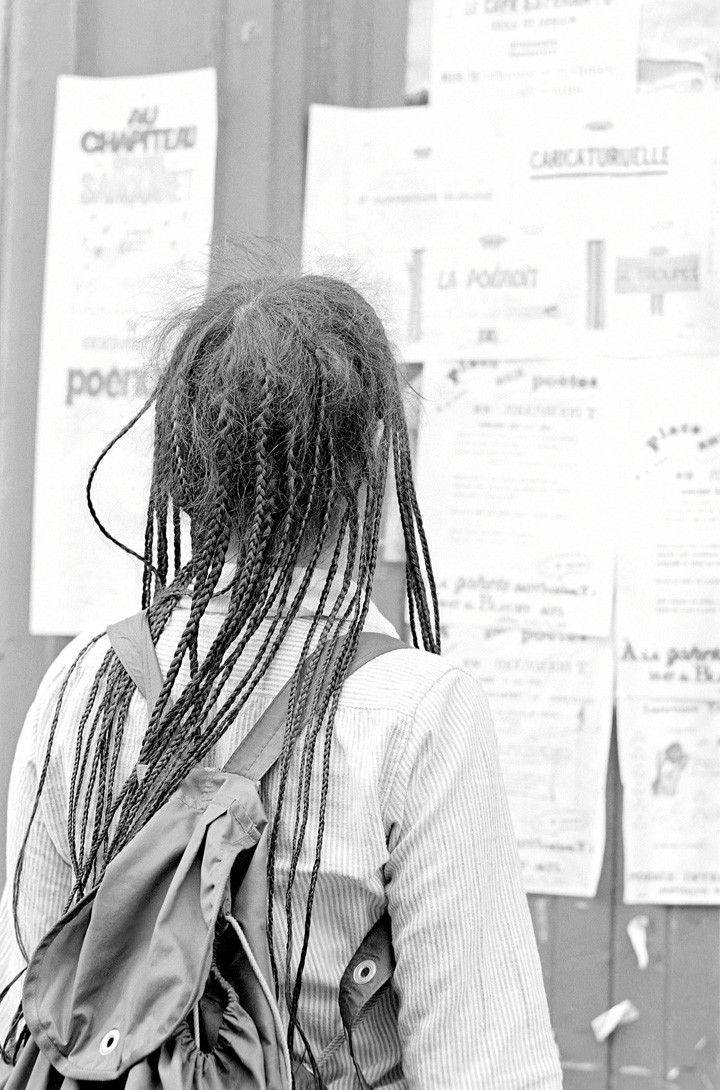 © Thinkstock< Watch for club fairs, open houses, and similar activities on campus. Especially near the beginning of the year, an activity fair may include tables set up by many groups to provide students with information. Talk with the representatives from any group in which you may be interested.< Look for notices on bulletin boards around campus. Student groups really do want new students to join, so they usually try to post information where you can ﬁnd it.< Stop by the appropriate college oﬃce, such as the student aﬀairs or student activities oﬃce or cultural center.< If you are looking for a group with very specialized interests, check with the academic oﬃces of departments where many students with that interest may be majoring.< Consider a wide variety of types of organizations. Some are primarily social; some are political or activist; some are based on hobbies (photography, chess, equestrianism, bird watching, videogaming, computer programming); some involve the arts (instrumental music, choral singing, painting, poetry writing, drama club); some are forms of physical recreation (rock-climbing, ballroom dancing, archery, yoga, table tennis, tai chi, team sports); some focus on volunteerism (tutoring other students, community service projects, food drives); and others are related to academic orintellectual pursuits (nursing club, math club, chess club, engineering club, debate club, student literary magazine).< Consider other forms of involvement and roles beyond clubs. Gain leadership experience by running for oﬃce in student government or applying for a residence hall support position. If you are looking for a job, consider what kinds of people you’ll have the opportunity to interact with. Chapter 11 will give you more tips for ﬁnding a job.< If your campus doesn’t have a group focused on a particular activity you enjoy yourself, think about starting a new club. Your college will help you get started; talk with the student activities or aﬀairs oﬃce.Whatever your interests, don’t be shy about checking out a club or organization. Takechances and explore. Attending a meeting or gathering is not a commitment—you’re just going theﬁrst time to see what it’s like, and you have no obligation to join. Keep an open mind as you meet andobserve other students in the group, especially if you don’t feel at ﬁrst like you ﬁt in: remember thatpart of the beneﬁt of the experience is to meet others who are not necessarily just like everyone youalready know.CHAPTER 9    THE SOCIAL WORLD OF COLLEGE	237E  X  E  R  C  I  S  E  :	E  X  P  L  O  R  E	Y  O  U  R	I  N  T  E  R  E  S  T  S	F  O  R	C  O  L  L  E  G  E  C  L  U  B  S	A  N  D	O  R  G  A  N  I  Z  A  T  I  O  N  S  Write things you may be interested in doing with others in each of these categories.Clubs Related to Hobbies andPersonal InterestsSports, Exercise, Physical FitnessInterests Related to YourMajor Area of StudyPurely forFunBridging the Generation GapIs there  still a “generation gap” in our society? Maybe not in the same sense as when that phrase came into be- ing in the 1960s,  but it remains generally true that most people  naturally gravitate toward others of similar age. Even in the open, accepting environment of most colleges,  many students  interact  primarily with others  of similar age—which,  sadly, misses a great opportunity for both older and younger students to learn from each other.Younger,  “traditional” students  just out of high school  usually live in residence  halls and immediately meet other students of the same age. New students who are just a few years older, who usually have spent some time in the workforce before returning to their education, are more likely to live in a house or apartment and probably spend less time on campus interacting with other students. Some students may be decades older than both traditional and most untraditional students,  returning to college sometimes  with the desire to change  careers or simply to take classes of special interest; their lives may be so well settled in other respects that they have little interest at all in the social world of college. Students in all of these groups may be slow to initiate interactions with each other.This is one of the great beneﬁts of organized campus groups and activities, however. Regardless of your age or background, you can attend a meeting of those with similar interests  and have the opportunity to meet people you simply would  not have crossed paths with otherwise.  Age barriers rapidly break  down  when people share the same interests.4.2  When and How to Say NoFor all the beneﬁts of an active social and campus life, too much of any good thing can also cause trouble. If you join too many groups, or if you have limited time because of work and family commit- ments, you may spend less time with your studies—with negative results. Here are some guidelines for ﬁnding a good balance between social life and everything else you need to do:< Don’t join too many organizations or clubs. Most advisors suggest that two or three regular activities are the maximum that most students can handle.< Work on your time management skills, as described in Chapter 2. Plan ahead for study timewhen you don’t have schedule conﬂicts. If you have a rich social life, study in the library or placeswhere you won’t be tempted by additional social interaction with a roommate, family member, orothers passing by.238 	COLLEGE SUCCESS< Don’t be afraid to say no. You may be active in a club and have plenty of time for routine activities, but someone may ask you to spend extra time organizing an upcoming event just when you have a major paper deadline coming up. Sometimes you have to remember the main reason you’re in college and just say you can’t do it because you have to get your work done.< If you really can’t resolve your time conﬂicts, seek help. Talk with your advisor or a college counselor. They’ll help you get back on track.K  E  Y	T  A  K  E  A  W  A  Y  S  < College students with an active social life and who interact with the campus community are generally more successful academically as well.< Organized groups and activities promote a more varied and diverse social experience.< Students participating in organized groups and activities gain skills that may become  important for job and other professional applications.< Most campuses oﬀer a large variety of opportunities  for involvement in clubs, associations, and other activities.< Take the initiative to ﬁnd organizations and activities you will most  enjoy.< To balance your social life and academic studies, avoid joining too many organizations and use your time management  skills.C  H  E  C  K  P  O  I  N  T	E  X  E  R  C  I  S  E  S  1. List two speciﬁc skills (technical, intellectual, or social) that you personally may gain or improve by participating in a campus club or organization.2. What events or campus groups have you noticed on a campus bulletin board or poster recently that caught your eye?3. What academic subject  might you major in? Imagine yourself joining a club formed by students in that major. What kinds of things might you do or talk about in such a club? (Use your imagination as you consider how you can have fun with others in such a club.)5.	CHAPTER ACTIVITIESChapter Takeaways< An active social life and social interaction  with a variety of people on campus contribute to college students’ well-being and overall academic success.< Successfully interacting with diverse others requires eﬀective communication  skills, including  both listening skills and assertive communication rather than passive or aggressive communication.< Social interaction can be heightened by productive and moderate online networking.< Time management  and study skills help one avoid problems when balancing social life and academic studies.< To prevent or resolve conﬂicts  that may occur in any social interaction, maintain an attitude of respect for others, be open minded and willing to compromise, and know how to work together calmly to resolve conﬂicts.< Diversity on campus  is beneﬁcial  for all students,  not just those from ethnic or minority groups. The wider perspectives  of students  from diﬀerent  backgrounds  and the greater variety  of teaching methods help everyone gain more fully in educational  experiences.  Socially, students develop a more mature worldview and are better prepared for interacting with a diverse world in the future.CHAPTER 9    THE SOCIAL WORLD OF COLLEGE	239< Multiculturalism involves an attitude of respect for the ideas, feelings, behaviors, and experiences of others who diﬀer from oneself in any way. Colleges promote  both diversity in the student body and multiculturalism among  all students.< To gain a multicultural perspective,  challenge  your own learned stereotypes  while you learn more about other cultural groups. Understanding what can be learned from others leads to celebrating the diversity found on most campuses.< Take  a personal  responsibility both for broadening  your own social world and for speaking out against prejudice and discrimination wherever encountered.< Take advantage  of campus opportunities to increase  your cultural awareness  and to form social relationships with diverse others. Organized campus groups and events can help you broaden your horizons in many beneﬁcial ways.< Participation in campus clubs and other organizations  is not only fun and a good way to reduce stress but also helps develop  social, intellectual,  and technical  skills that may serve you well in your future career or other endeavors.240 	COLLEGE SUCCESSC  H  A  P  T  E  R	R  E  V  I  E  W  1. List at least three beneﬁts of social interaction with a variety of diﬀerent people  on your college  campus.2. Describe what is involved in being a “good friend” to someone you have just recently met.3. What can you do to demonstrate that you are really listening to the other person in a conversation?4. Mark each of the following communication strategies as passive, assertive, or aggressive:<  Showing your very critical reaction to another’s ideas:  	<  Agreeing with everything another person says:  	<  Hesitating to say something the other may disagree with:  	<  Being honest and conﬁdent when expressing your ideas:  	<  Joking sarcastically about something the other says:  	<  Oﬀering your opinion while respecting other opinions:  	5. True or false: Interactions on Facebook can strengthen  one’s personal relationships with others and make it easier to participate socially in a group.6. Give two examples of how you can use time management skills to ensure you get your studies done while still maintaining  an active social life.7. Write an “I statement” sentence  you might say to prevent a heated argument with another student who has just told a sexist joke.8. Imagine this scenario: eight white college students between the ages of eighteen and twenty from a large U.S. city are spending a summer in a poverty-stricken  rural Indonesian  village in a volunteer project. Describe several behavioral characteristics of these students as an ethnic minority group that may not be understood by the villagers.9. Imagine yourself working in your chosen  career ﬁve years from now. Describe two experiences  you may have in that career for which your current experience with diverse people on campus may help prepare you.10. What insights into your own attitudes, behaviors, or values have you gained through interactions with others diﬀerent from yourself? Think of speciﬁc aspects of yourself that you have come  to view in a new light.11. What’s wrong with the following statement?  “People are what they are and you can’t change  them. The best thing you can do when someone’s  showing their prejudice is just walk away and don’t let it bother you.”12. As you read the chapter section on clubs and organizations and all the possibilities  that are likely on your campus, what thoughts  did you have about your own interests? What kind of club would be ideal for you? If your college campus happens not to have that club at present, would you get together with others with similar interests to start one?13. Read this case study and answer the following questions:CHAPTER 9    THE SOCIAL WORLD OF COLLEGE	241The International Student  Oﬃce is sponsoring  South Asian Night, a celebration in which students from this region  will be showcasing their cultures and ethnic foods. Two groups of students, from India and Pakistan, have had disagreements during the planning and rehearsals. They have argued about how much time each group is allotted for their performances and how high on the evening’s agenda their performances are scheduled. The conﬂict escalates and threatens cancellation of the whole celebration, which the school and the campus community have been looking forward to.a.  If you were the director of the International Student Oﬃce, how would you handle this situation?b. What would you say to these two groups of students? What process would you use?O  U  T  S  I  D  E	T  H  E	B  O  O  K  1. Visit your college’s Web site and look for a section on student activities and organizations. Try to identify two or three groups you might be interested to learn more about.2. Next time you walk across campus or through the student center, stop to look at bulletin boards and posters. Look for upcoming  events that celebrate  cultural diversity in some  way. Read the information in detail and imagine how much fun the event might be while you also learn something  new. Then ask a friend to go with you.3. Go to http://www.understandingrace.org/lived/sports/index.html—a Web site of the American Anthropological Association—and  take the short online sports quiz. Many things have been said about why certain races or people from certain geographic areas excel at certain sports. People often talk about diﬀerences in biology and other diﬀerences among ethnic groups as related to sports. How much is true, partly true, or blatantly false? How much do you know about what are real or not real diﬀerences?242 	COLLEGE SUCCESSM  A  K  E	A  N	A  C  T  I  O  N	L  I  S  T  FriendshipsSometimes I’m not as good  a friend as I could be because II will work on the following  things  to be a better friend:Social InteractionSometimes I have diﬃculty interacting well with these people:I will  use these communication techniques for more successful interactions in the future:Communication StyleSometimes I am  too passive when talking with these people:I can do these things to be more assertive in my communication:Balance of Studies and Social LifeI sometimes don’t get enough studying done because I am busy doing the following:I will ensure  I have enough time for studying by taking these steps:Family LifeSince I am so busy with college now, I may have ignored my relationship(s) withI will  do better to stay in touch byDiversity on CampusI admit to knowing very little about these groups of people  I often see on campus:By this time next year, I hope to be more culturally aware as a result of doing these things more often:Campus ActivitiesI would really enjoy doing the following one thing more often with other people:CHAPTER 9    THE SOCIAL WORLD OF COLLEGE	243To participate in this activity with a variety of people, I will  look   on campus for a club or group such as the following:I can do these things to learn more about this club:244 	COLLEGE SUCCESSC  H A P  T  E  R	1 0Taking Control of YourHealthFIGURE  10.1 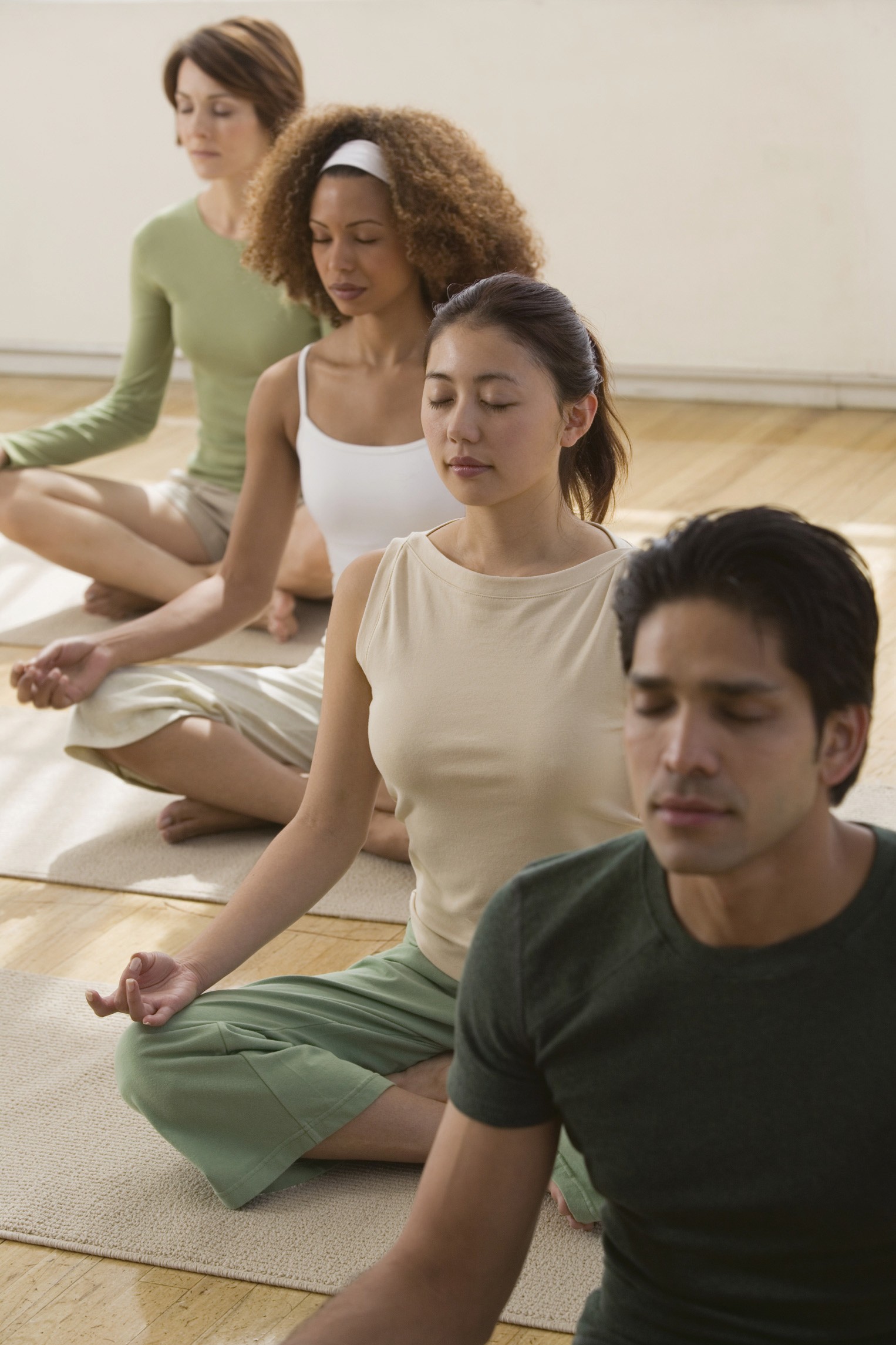 © ThinkstockWhere Are You Now?Assess your present knowledge and attitudes.1. I usually eat well and maintain my weight at an appropriate level.2. I get enough regular exercise to consider myself healthy.3. I get enough restful sleep and feel alert throughout the day.4. My attitudes  and habits involving smoking, alcohol, and drugs are beneﬁcial to my health.5. I am coping in a healthy way with the everyday stresses of being a student.6. I am generally a happy person.7. I am comfortable with my sexual values and my knowledge of safe sex practices.8. I   understand  how all  of these diﬀerent  health factors interrelate  and aﬀect my academic success as a student.Where Do You Want to Go?Yes  Unsure No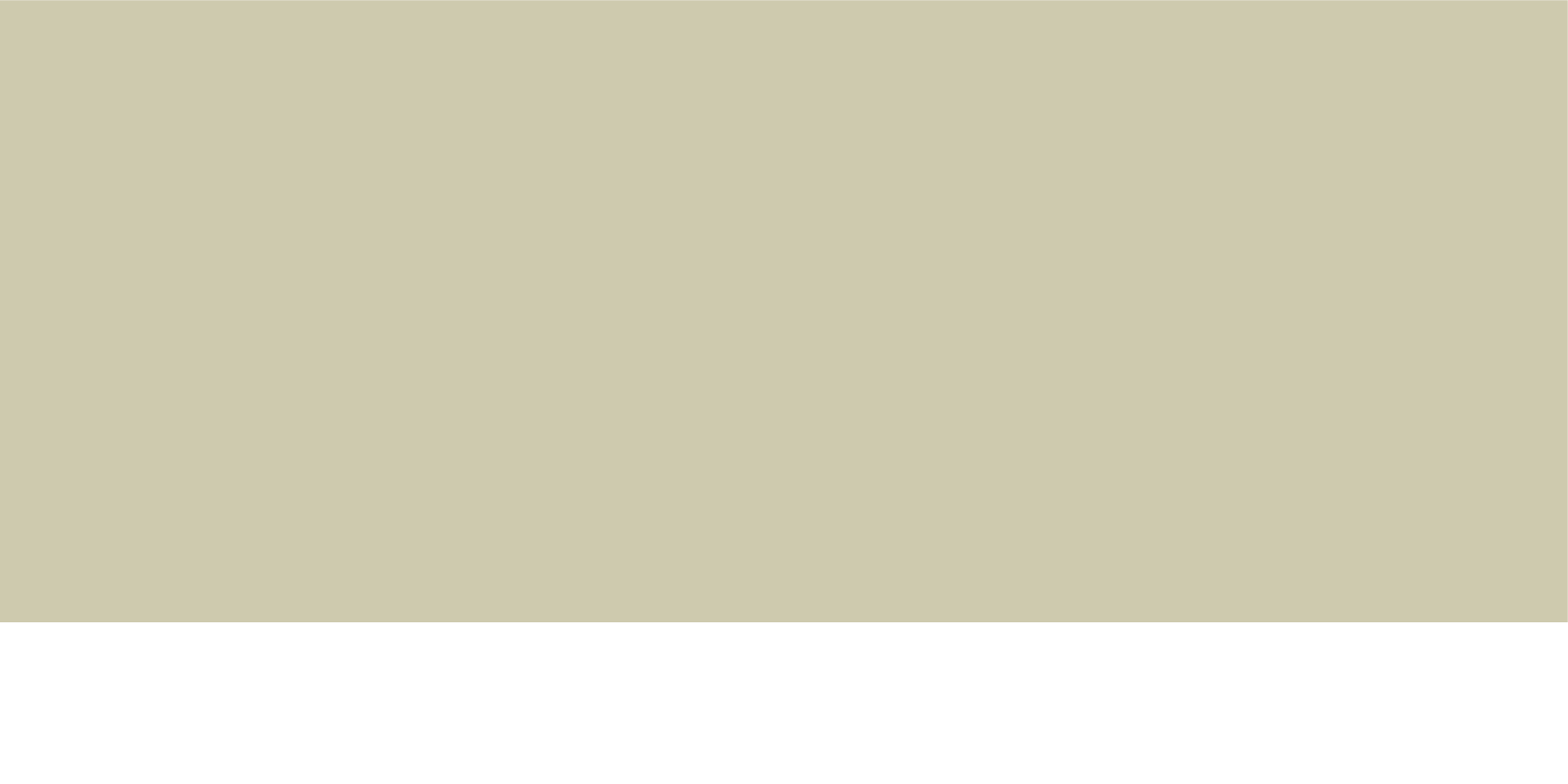 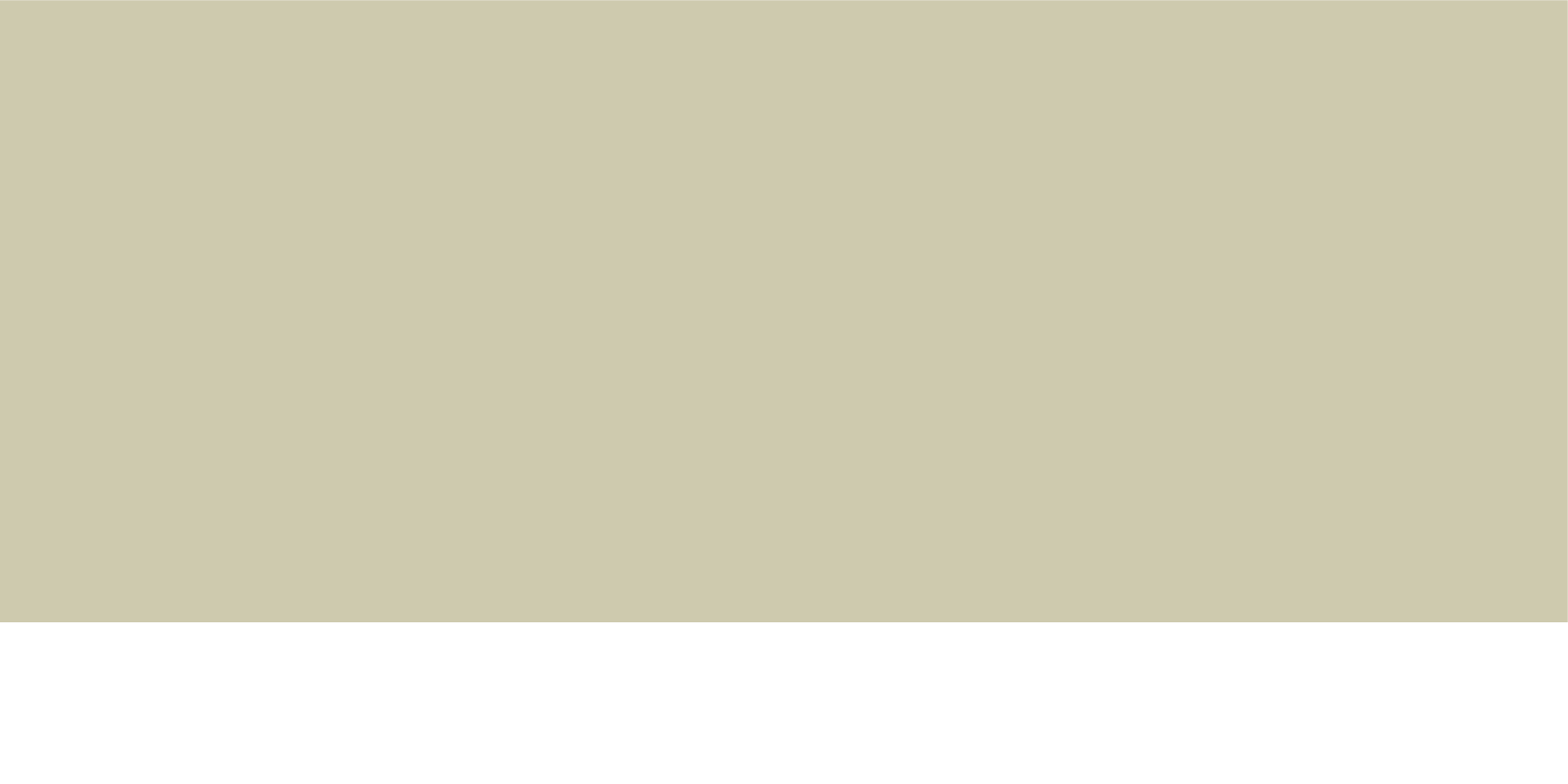 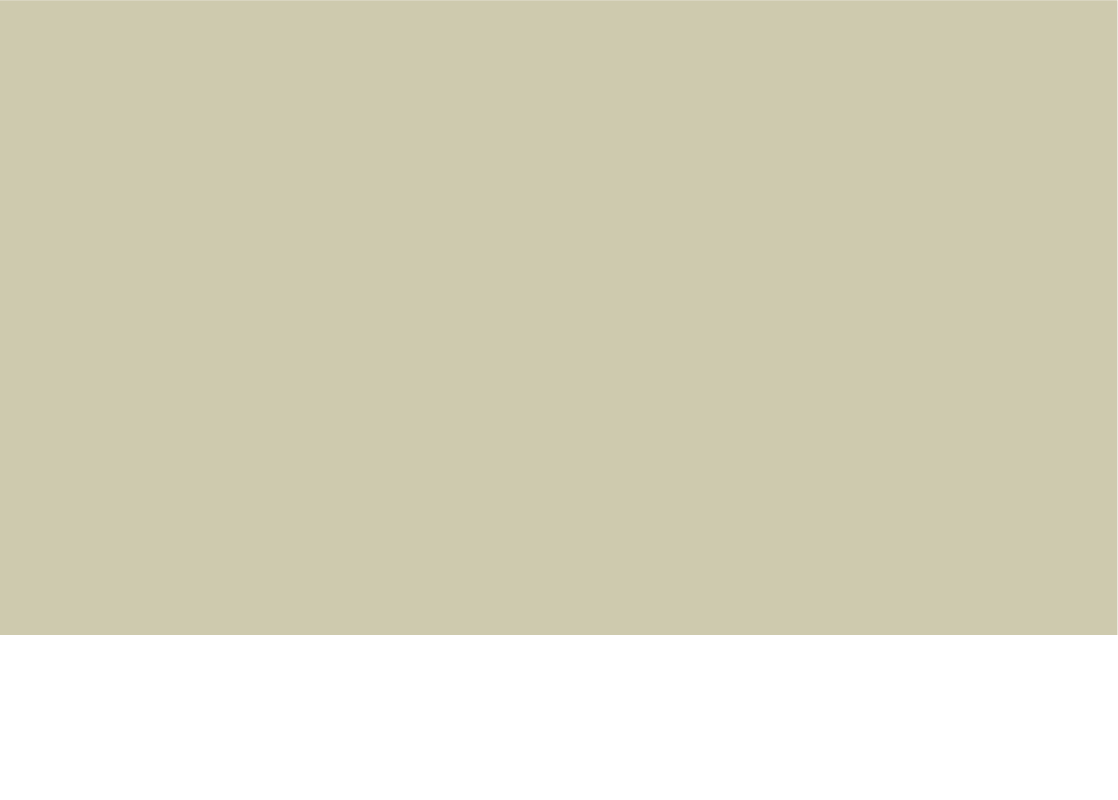 Think about how you answered the questions above. Be honest with yourself. On a scale of 1 to 10, how would you rate your level of personal health at this time?246 	COLLEGE SUCCESSNot very healthy	Very healthy1	2	3	4	5	6	7	8	9	10In the following list, circle the three  most important  areas of health in which you think you can improve:< Nutrition< Weight control< Exercise< Sleep< Smoking< Alcohol use< Drug use< Stress reduction< Emotional health< Romantic relationships< Sexual healthAre there other areas in which you can improve your physical, emotional,  and mental health and become happier? Write down other things you feel you need to work on.How to Get ThereHere’s what we’ll work on in this chapter:< Eating well to stay healthy and at a weight you feel good about< Finding regular physical activities you enjoy that will make you healthier and cope better with the stresses of being a student< Determing  how much sleep your body and mind really need—and how to get it< Developing an appropriate and healthy attitude toward smoking, alcohol, and drugs and learning how to change  your habits if needed< Understanding why everyone feels stressed at times and what you can do about it< Knowing what to do if you’re feeling  lonely or anxious about school or your personal  life and how to stay balanced emotionally< Feeling good about your sexuality, having  safe sex, and protecting  against unwanted pregnancy and sexual assault1.  INTRODUCTIONHealth and wellness are important for everyone—students included. Not only will you do better in school when your health is good, but you’ll be happier as a person. And the habits you develop now will likely persist for years to come. That means that what you’re doing now in terms of personal health will have a huge inﬂuence  on your health throughout  life and can help you avoid  many serious diseases.Considerable research has demonstrated that the basic elements of good health—nutrition, exer- cise, not abusing substances, stress reduction—are important for preventing disease. You’ll live much longer and happier than someone without good habits. Here are a few of the health problems whose risks can be lowered by healthful habits:< Cardiovascular issues such as heart attacks and strokes (the numbers one and three causes of death)< Some cancersCHAPTER 10    TAKING CONTROL OF YOUR HEALTH 	247< Diabetes (currently reaching epidemic proportions)< Lung diseases related to smoking< Injuries related to substance abuseWellness is more than just avoiding disease. Wellness involves feeling good in every respect, in mind and spirit as well as in body. Good health habits also oﬀer these beneﬁts for your college career:< More energy< Better ability to focus on your studies< Less stress, feeling more resilient and able to handle day-to-day stress< Less time lost to colds, ﬂu, infections, and other illnesses< More restful sleepThis chapter examines a wide range of topics, from nutrition,  exercise, and sleep to substance abuse and risks related to sexual activity. All of these involve personal attitudes and behaviors. And they are all linked together to one of the biggest problems students face: stress.Everyone knows about stress, but not everyone knows how to control it. Stress is the great enemy of college success. But once you’ve learned how to reduce it where you can and cope with unavoidable stress, you’ll be well on the road to becoming the best student you can be.2.  NUTRITION AND WEIGHT CONTROLL  E A  R  N  I  N  G 	O B J  E C  T  I  V  E S1.  Explain why good nutrition is important.2.  List health problems related to being overweight and obesity.3.  Explain the general principles of good nutrition.4.  Make good choices about foods to emphasize in meals and snacks.Most Americans have a real problem with food. Overeating causes health problems, but what and how you eat can also aﬀect how well you do as a student.2.1  Why Are So Many Americans Overweight?Americans are eating too much—much more so than in the past. One-third  of all Americans twenty years or older are obese. Another third of all adults are overweight. That means that two-thirds of us are not eating well or getting enough exercise for how we eat. There are many intertwined causes of this problem in American culture.Why are being overweight and obesity a problem? Obesity is associated with many medical con- ditions, including diabetes, cardiovascular disease, and some cancers. Although some health problems may not appear until later in life, diabetes is increasing rapidly in children and teenagers. Worse, the habits young adults may already have or may form during their college years generally continue into later years.But it’s not just about body weight. Good nutrition is still important  even if you don’t have ahealth problem. What you eat aﬀects how you feel and how well you function mentally and physically.Food aﬀects how well you study and how you do on tests. Doughnuts for breakfast can lower yourgrades!2.2  Why Do Students Find It So Tough to Eat Healthily?If Americans  have trouble eating well in an environment that encourages overeating, college students often have it even worse. It seems like food is everywhere, and students are always snacking between classes. Fast food restaurants abound. There may not be time to get back to your dorm or apartment for lunch, and it’s just so easy to grab a quick pastry at the coﬀee spot as you pass by between classes.It’s the eating by habit, or mindlessly, that usually gets us in trouble. If we’re mindful  instead, however, it’s easy to develop better habits. Take the Nutrition Self-Assessment to evaluate your present eating habits.overweightHaving more body fat than is optimally healthy, often deﬁned as a body mass index between 25 and 29.9.obesityCondition in which body fat has accumulated to the point of having adverse health eﬀects, often deﬁned as a body mass index of 30 or greater.248 	COLLEGE SUCCESSN  U  T  R  I  T  I  O  N	S  E  L  F  -  A  S  S  E  S  S  M  E  N  T  Check the appropriate boxes.1. I take the time to eat breakfast before starting my day.2. I eat lunch rather than snack throughout the day.3. When I’m hungry between meals, I eat fruit rather than chips or cookies.4. I consciously try to include fruit and vegetables with lunch and dinner.5. There is food left on my plate at the end of a meal.6. I try to avoid overeating snacks at night and while studying.7. Over the last year, my eating habits have kept me at an appropriate weight.8. Overall, my eating  habits are healthy.2.3  Eating Well: It’s Not So DifficultUsually Sometimes SeldomcaloriesThe basic unit of food energy; consuming more calories in one’s diet than are used leads to weight gain.The key to a good diet is to eat a varied diet with lots of vegetables, fruits, and whole grains and to min- imize fats, sugar, and salt. The exact amounts depend on your calorie requirements and activity levels, but you don’t have to count calories or measure and weigh your food to eat well. Following are the U.S. Department of Agriculture’s (USDA) general daily guidelines for a two-thousand-calorie diet.< Grains (6 ounces)< Eat whole grain cereals, breads, rice, or pasta.< Vegetables (2.5 cups)< Eat more dark green veggies like broccoli and spinach< Eat more orange vegetables like carrots and sweet potatoes< Eat more beans and peas< Fruits (2 cups)< Eat a variety of fruit< Minimize fruit juices< Milk (3 cups)< Choose low-fat or fat-free milk, yogurt, and other milk products< If you don’t drink milk, chose lactose-free products or other calcium sources such as fortiﬁed foods< Meat and beans (5.5 ounces)< Choose low-fat or lean meats and poultry< Roast, broil, or grill the meat< Vary protein sources, including more ﬁsh, beans, peas, and nuts< Minimize these (check food labels):< Solid fats like butter and margarine and foods that contain them (avoid saturated and trans fats)< Watch out for high-sodium foods< Minimize added sugars< Exercise< Be physically active for at least thirty minutes most days of the week.CHAPTER 10    TAKING CONTROL OF YOUR HEALTH 	249FIGURE 10.2  The USDA MyPyramid emphasizes healthful food choices.[1]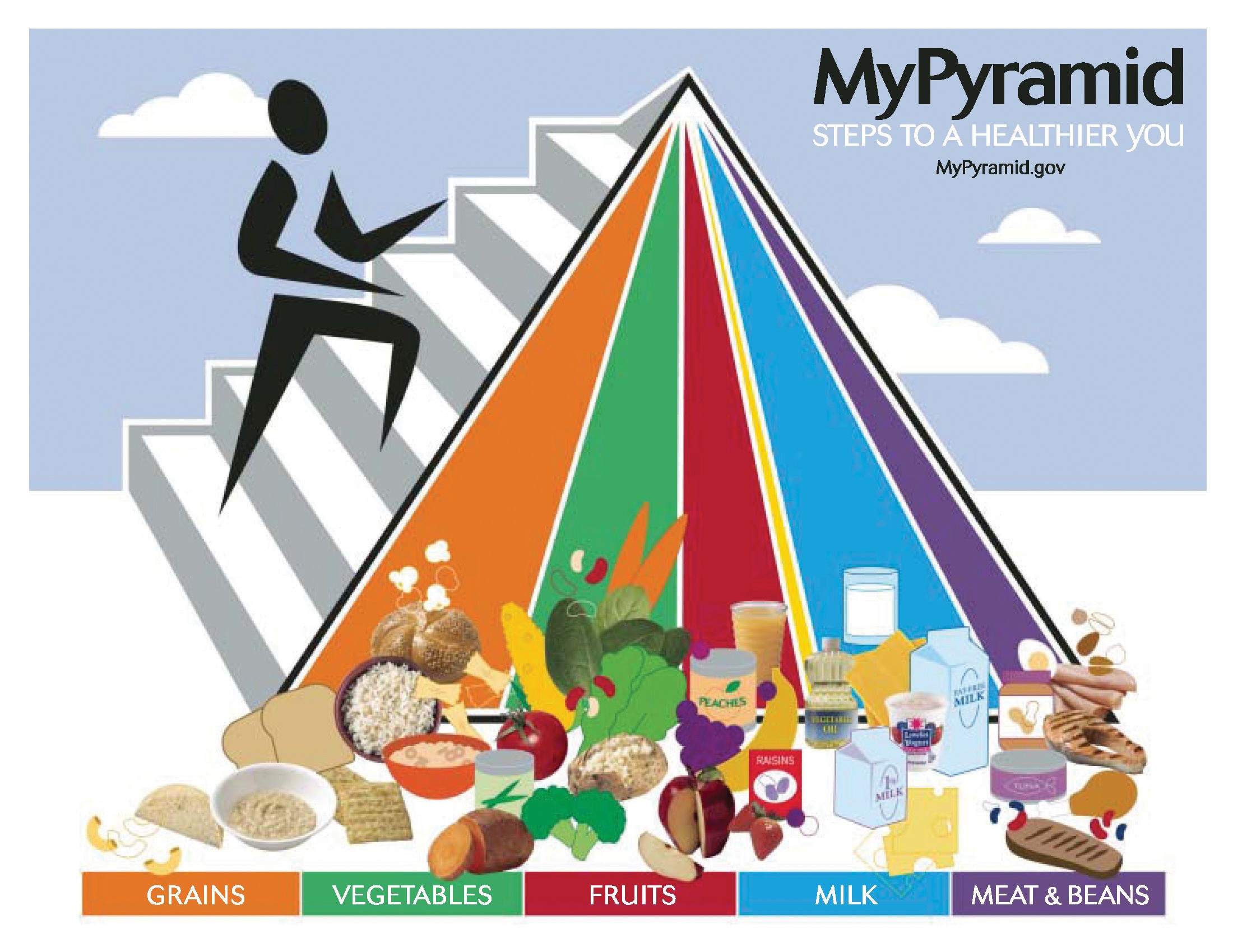 2.4  If You Need to Lose WeightIf you need to lose weight, don’t try to starve yourself. Gradual steady weight loss is healthier and easi- er. Try these guidelines:1. Check your body mass index (BMI) to see the normal weight range for your height (see“Additional Resources” below for more information).2. Go to http://www.MyPyramid.gov for help determining your ideal caloric intake for gradual weight loss.3. Set your goals and make a plan you can live with. Start by avoiding snacks and fast foods. Try to choose foods that meet the guidelines listed earlier.4. Stay active and try to exercise frequently.5. Keep a daily food journal and write down what you eat. Simply writing it down helps people be more aware of their habits and motivated to eat better.6. Visit the student health center on your campus and ask for more information about weight loss programs.7. Remember, no one plan works for everyone. Visit the online resources listed later for a variety of approaches for weight loss.2.5  Avoiding the Freshman FifteenThe “freshman ﬁfteen” refers to the weight gain many students experience in their ﬁrst year of college. Even those whose weight was at an appropriate level often gained unwanted pounds because of changes in their eating habits.Start by looking back at the boxes you checked in the Nutrition Self-Assessment. Be honest with yourself. If your ﬁrst choice for a snack is cookies, ice cream, or chips, think about that. If your ﬁrst choice for lunch is a burger and fries, have you considered other choices?Tips for Success:  Nutrition< Eat a variety of foods every day.< Take a multivitamin every day.< Take an apple or banana with you for a snack in case you get hungry between meals.< Avoid fried foods.body mass index (BMI)A measure of a person’s weight in relation to height, used medically to determine whether a person is underweight, of normal weight, overweight, or obese.250 	COLLEGE SUCCESS< Avoid high-sugar  foods.  After the rush comes a crash that can make you drowsy, and you’ll have trouble paying attention in class. Watch out for sugary cereals—try other types with less sugar and more ﬁber.< If you have  a soft drink habit, experiment with ﬂavored seltzer and other zero- or low-calorie drinks.< Eat when you’re hungry, not when you’re bored or just because  others are eating.< If you ﬁnd yourself  in a fast food restaurant, try a salad.< Watch portion sizes and never “supersize it”!2.6  Eating DisordersanorexiaAn eating disorder involving a loss of the desire to eat, often as a result of psychological problems related to how a person perceives her or his appearance.bulimiaAn eating disorder involving frequent binge eating followed by compensatory behaviors such as vomiting.binge eatingAn eating disorder involving frequent binge eating not followed by compensatory behaviors.The most common eating disorders are anorexia, bulimia, and binge eating.Anorexia is characterized by excessive weight loss and self-starvation. The individual usually feels “fat” regardless of how thin she or he becomes and may continue to eat less and less. If your BMI is lower than the bottom of the normal range, you may be developing anorexia.Bulimia is characterized by frequent binge eating followed by an attempt to compensate for or“undo” the overeating with a behavior such as self-induced vomiting or laxative abuse.Binge eating disorder is characterized by frequent binge eating without compensatory behavior to “undo” the overeating. Binge eating usually leads to weight gain and eventual obesity.More than ten million Americans suﬀer from an eating disorder. The causes are complex, and theindividual usually needs help to overcome their obsession. Eating disorders hurt one’s health in a vari-ety of ways  and can become life threatening.  The signs of a possible  eating  disorder  include  thefollowing:< Eating secretly when others can’t see< Having a strong fear of being overweight or gaining weight< Only eating a limited number of foods< Exercising obsessively< Lacking a monthly menstrual periodGetting Help for Eating DisordersDon’t feel ashamed if you obsess over food or your weight. If your eating habits are aﬀecting your life, it’s time to seek help. As with any other health problem, professionals can provide help and treatment. Talk to your doctor or visit your campus student health center.Additional ResourcesBMI   calculator.  Find out  how your weight compares with normal ranges at  http://www.cdc.gov/healthyweight/assessing/bmi.Diet planning. How much should you eat to maintain the same weight?  What if you want to lose weight? Find out at http://www.mypyramid.gov.Calorie counter, nutritional database, and personal diet log. If you’re really serious about  losing weight  and want to keep a daily log of your progress,  try this online tool: http://www.caloriecount.about.com.Eating   disorders.    For   information about   causes  and   treatment  of   eating  disorders, go   to http://www.nationaleatingdisorders.org.K  E  Y	T  A  K  E  A  W  A  Y  S  < Good nutrition and an appropriate body weight are important for health and wellness. You’re also more successful academically.< Eating well does not require counting calories or obsessing over everything you eat. Focus on whole grains, lots of fruits and vegetables, and low-fat meats and dairy products.  Minimize processed snacks and foods high in saturated fats, trans fats, sodium, and sugar.< If you need to control your weight, a variety of healthful plans are available to help you eat foods you like and still lose weight without suﬀering unduly.CHAPTER 10    TAKING CONTROL OF YOUR HEALTH 	251C  H  E  C  K  P  O  I  N  T	E  X  E  R  C  I  S  E  S  1. What health problems may result from obesity?2. List three or more snacks that are healthier than cookies, chips, ice cream, and doughnuts.3. How many cups of fruit and vegetables should you eat every day?3.	ACTIVITY AND EXERCISEL  E A  R  N  I  N  G 	O B J  E C  T  I  V  E S1.  List the physical and mental health beneﬁts of regular exercise.2.  Plan a program of regular exercise that you enjoy and can maintain.3.1  Does Exercise Really Matter?Exercise is good for both body and mind. Indeed, physical activity is almost essential for good health and student success. The physical beneﬁts of regular exercise include the following:< Improved ﬁtness for the whole body, not just the muscles< Greater cardiovascular ﬁtness and reduced disease risk< Increased physical endurance< Stronger immune system, providing more resistance to disease< Lower cholesterol levels, reducing the risks of cardiovascular disease< Lowered risk of developing diabetes< Weight maintenance or lossPerhaps more important to students are the mental and psychological beneﬁts:< Stress reduction< Improved mood, with less anxiety and depression< Improved ability to focus mentally< Better sleep< Feeling better about oneselfFor all of these reasons, it’s important for college students to regularly exercise or engage in physical activity. Like good nutrition and getting enough sleep, exercise is a key habit that contributes to overall wellness that promotes college success. First, use the Exercise and Activity Self-Assessment to con- sider your current habits and attitudes.cardiovascular ﬁtnessHaving a healthy heart and blood vessels.immune systemThe body system, involving many diﬀerent organs and body tissues, responsible for defending the body against infection and disease.cholesterolA fat-like substance,  made by the body and found naturally in animal foods, that when in excess levels in the body contributes to cardiovascular disease.diabetesA disease  in which the body has high levels of sugar in the blood because of an inability to manage blood glucose; diabetes is associated with a range of serious health problems.wellnessA state  of physical, emotional, mental, and social well-being, not merely the absence of disease.252 	COLLEGE SUCCESSE  X  E  R  C  I  S  E	A  N  D	A  C  T  I  V  I  T  Y	S  E  L  F  -  A  S  S  E  S  S  M  E  N  T  Check the appropriate boxes.1. I enjoy physical activity.2. Exercise is a regular part of my life.3. I get my heart rate up for twenty to thirty minutes several times a week.4. I enjoy exercising or engaging in physical activities or sports with others.Write your answers.5. What physical activities do you enjoy?Usually Sometimes Seldom6. How often each week do you engage  in a physical activity?7. If you feel you’re not getting much exercise, what stands in your way?8. Overall, do you think you get enough exercise to be healthy?9. Do you feel a lot of stress in your life?10. Do you frequently have trouble getting to sleep?aerobic exerciseBrisk physical activity that requires the heart and lungs to work harder to meet the body’s increased oxygen needs.target heart rateThe level of heartbeat that gives you the best workout: about 60 to 85 percent of your maximum heart rate, which is typically calculated as 220 minus your age.3.2  How Much Exercise and What Kind?With aerobic exercise, your heart and lungs are working hard enough to improve your cardiovascular ﬁtness. This generally means moving fast enough to increase your heart rate and breathing. For health and stress-reducing beneﬁts, try to exercise at least three days a week for at least twenty to thirty minutes at a time. If you really enjoy exercise and are motivated, you may exercise as often as six days a week, but take at least one day of rest. When you’re ﬁrst starting out, or if you’ve been inactive for a while, take it gradually, and let your body adjust between sessions. But the old expression “No pain, no gain” is not true, regardless of what some past gym teacher may have said! If you feel pain in any activ- ity, stop or cut back. The way to build up strength and endurance is through a plan that is consistent and gradual.For exercise to have aerobic beneﬁts, try to keep your heart rate in the target heart rate zone for at least twenty to thirty minutes. The target heart rate is 60 percent to 85 percent of your maximum heart rate, which can be calculated as 220 minus your age. For example, if you are 24 years old, your maximum heart rate is calculated as 196, and your target heart rate is 118 to 166 beats per minute. If you are just starting an exercise program, stay at the lower end of this range and gradually work up over a few weeks. “Additional Resources” below includes an online calculator that estimates your target heart rate depending on your present level of ﬁtness.Enjoy It!Most important, ﬁnd a type of exercise or activity that you enjoy—or  else you won’t stick with it. This can be as simple and easy as a brisk walk or slow jog through a park or across campus. Swimming is ex- cellent exercise, but so is dancing. Think about what you like to do and explore activities that provide exercise while you’re having fun.Do whatever you need to make your chosen activity enjoyable. Many people listen to music and some even read when using workout equipment. Try diﬀerent activities to prevent boredom. You alsoCHAPTER 10    TAKING CONTROL OF YOUR HEALTH 	253gain by taking the stairs instead of elevators, walking farther across campus instead of parking as close to your destination as you can get, and so on.Exercise  with a friend is more enjoyable, including jogging or biking together. Some campuses have installed equipment for students to play Dance Dance Revolution. Many Nintendo Wii games can get your heart rate up.You may stay more motivated using exercise equipment.  An inexpensive pedometer can track your progress walking or jogging, or a bike computer can monitor  your speed and time. A heart rate monitor makes it easy to stay in your target zone; many models also calculate calories burned. Some devices can input your exercise into your computer to track your progress and make a chart of your improvements.The biggest obstacle to getting enough exercise, many students say, is a lack of time. Actually, we all have the time, if we manage it well. Build exercise into your weekly schedule on selected days. Even- tually you’ll ﬁnd that regular exercise actually saves you time because you’re sleeping better and con- centrating better. Time you used to fritter away is now used for activity that provides many beneﬁts.3.3  Campus Activities Can HelpMost campuses have resources to make exercise easier and more enjoyable for their students. Take a look around and think about what you might enjoy. A ﬁtness center may oﬀer exercise equipment. There may be regularly scheduled aerobic or spin classes. You don’t have to be an athlete to enjoy casu- al sports such as playing tennis or shooting hoops with a friend. If you like more organized team sports, try intramural sports.Additional ResourcesExercise guidelines and more information. See http://www.cdc.gov/physicalactivity/everyone/guidelines/index.html.Target heart rate calculator. Find your target heart rate to experience the beneﬁts of aerobic exercise (based on age only) at http://www.mayoclinic.com/health/target-heart-rate/SM00083.Target heart rate  calculator based  on age  and  current ﬁtness  level. See http://exercise.about.com/cs/ﬁtnesstools/l/bl_THR.htm.K  E  Y	T  A  K  E  A  W  A  Y  S  < Regular exercise has many beneﬁts for your body  and mind. You’ll also be a better student.< It is easier to make exercise a regular part of your life if you explore your interests and join activities with others. The time you spend exercising will be made up for with increased ability to concentrate  when it’s time to study.C  H  E  C  K  P  O  I  N  T	E  X  E  R  C  I  S  E  S  1.  It is recommended that college students get  	minutes of aerobic exercise at least  	times a week.2. List at least two ways to make exercise more fun.254 	COLLEGE SUCCESS4.	SLEEPL  E A  R  N  I  N  G 	O B J  E C  T  I  V  E S1.  Explain why students need adequate sleep to succeed in college.2.  Determine how much sleep you need.3.  Change your habits and routines in ways to ensure you get the sleep you need.Like good nutrition and exercise, adequate sleep is crucial for wellness and success. Sleep is particularly important for students because there seem to be so many time pressures—to attend class, study, main- tain a social life, and perhaps work—that most college students have diﬃculty getting enough. Yet sleep is critical for concentrating  well. First, use the Sleep Self-Assessment to consider your current habits and attitudes.S  L  E  E  P	S  E  L  F  -  A  S  S  E  S  S  M  E  N  T  Check the appropriate boxes.1. I usually get enough sleep.2. I feel drowsy or unfocused during the day.3. I take  a nap when I need more sleep.4. I have fallen asleep in class or had trouble staying awake.5. I have fallen asleep while studying.6. I have pulled an “all-nighter” when studying for a test or writing a class paper.Write your answers.7. How many hours of sleep do you usually get on weeknights?Usually Sometimes Seldom8. How many hours of sleep do you usually get on weekends?9. How would you rank the importance of sleep in relation to studying, working, spending time with friends, and other activities?10. How many hours of sleep do you think you ideally need?11. Generally, do you believe you are getting  as much sleep as you think you need?4.1  The Importance of a Good Night’s SleepYou may not realize the beneﬁts of sleep, or the problems associated with being sleep deprived, because most likely you’ve had the same sleep habits for a long time. Or maybe you know you’re getting less sleep now, but with all the changes in your life, how can you tell if some of your stress or problems studying are related to not enough sleep?On the positive side, a healthy amount of sleep has the following beneﬁts:< Improves your mood during the dayCHAPTER 10    TAKING CONTROL OF YOUR HEALTH 	255< Improves your memory and learning abilities< Gives you more energy< Strengthens your immune system< Promotes wellness of body, mind, and spiritIn contrast, not getting enough sleep over time can lead to a wide range of health issues and student problems. Sleep deprivation can have the following consequences:< Aﬀects mental health and contributes to stress and feelings of anxiety, depression, and general unhappiness< Causes sleepiness, diﬃculty paying attention in class, and ineﬀective studying< Weakens the immune system, making it more likely to catch colds and other infections< Increases the risk of accidents (such as while driving)< Contributes to weight gain4.2  How Much Sleep Is Enough?College students are the most sleep-deprived population group in the country. With so much to do, who has time for sleep?Most people need seven to nine hours of sleep a night, and the average is around eight. Some say they need much less than that, but often their behavior during the day shows they are actually sleep de- prived. Some genuinely need only about six hours a night. New research indicates there may be a “sleep gene” that determines how much sleep a person needs. So how much sleep do you actually need?There is no simple answer, in part because the quality of sleep is just as important as the number of hours a person sleeps. Sleeping ﬁtfully for nine hours and waking during the night is usually worse than seven or eight hours of good sleep, so you can’t simply count the hours. Do you usually feel rested and alert all day long? Do you rise from bed easily in the morning without struggling with the alarm clock? Do you have no trouble paying attention to your instructors  and never feel sleepy in a lecture class? Are you not continually driven to drink more coﬀee or caﬀeine-heavy “power drinks” to stay at- tentive? Are you able to get through work without feeling exhausted? If you answered yes to all of these, you likely are in that 10 percent to 15 percent of college students who consistently get enough sleep.4.3  How to Get More and Better SleepYou have to allow yourself enough time for a good night’s sleep. Using the time management strategies discussed in Chapter 2, schedule at least eight hours for sleeping every night. If you still don’t feel alert and energetic during the day, try increasing this to nine hours. Keep a sleep journal,  and within a couple weeks you’ll know how much sleep you need and will be on the road to making new habits to ensure you get it.Myths about Sleep< Having a drink or two helps me get to sleep better. False: Although you may seem to fall asleep more  quickly, alcohol  makes  sleep  less restful, and you’re more  likely to awake in the night.< Exercise before bedtime  is good for sleeping. False: Exercise  wakes up your body, and it may be some time before you unwind and relax. Exercise earlier in the day, however, is beneﬁcial for sleep.< It helps to fall asleep after watching television or surﬁng the Web in bed. False: Rather than helping you unwind, these activities can engage  your mind and make it more diﬃcult to get to sleep.sleep deprivationA chronic  lack of suﬃcient restorative sleep.stressA natural response of the body and mind to a demand or challenge, often associated with feelings of tension and negative emotions.256 	COLLEGE SUCCESSnicotineA habit-forming stimulant found in tobacco, which raises blood pressure, increases heart rate, and has toxic eﬀects throughout the body.caﬀeineA stimulant  found in coﬀee, tea, many soft drinks, and other foods and drinks that increases alertness and wakefulness but also may have adverse eﬀects in large quantities.insomniaAn inability to sleep; chronic sleeplessness.Tips for Success:  Sleep< Avoid nicotine, which can keep you awake—yet another reason to stop smoking.< Avoid caﬀeine for six to eight hours before bed. Caﬀeine remains in the body for three to ﬁve hours on the average, much longer for some people. Remember that many soft drinks contain  caﬀeine.< Don’t eat in the two to three hours before  bed. Avoid alcohol before  bedtime.< Don’t nap during the day. Napping is the least productive form of rest and often makes you less alert.It may also prevent you from getting a good night’s sleep.< Exercise earlier in the day (at least several hours before bedtime).< Try to get to bed and wake about the same time every day—your body likes a routine.< Make sure the environment is conducive to sleep: dark, quiet, comfortable, and cool.< Use your bed only for sleeping, not for studying, watching television, or other activities. Going to bed will become  associated with going to sleep.< Establish a presleep winding-down routine, such as taking a hot bath, listening to soothing music, or reading (not a textbook). Try one of the relaxation techniques described in Chapter 10, Section 6.If you can’t fall asleep after ten to ﬁfteen minutes in bed, it’s better to get up and do something else rather than lie there ﬁtfully for hours. Do something you ﬁnd restful (or boring). Read, or listen to a re- corded book. Go back to bed when you’re sleepy.If you frequently cannot get to sleep or are often awake for a long time during the night, you may be suﬀering from insomnia, a medical condition. Resist the temptation to try over-the-counter sleep aids. If you have tried the tips listed here and still cannot sleep, talk with your health-care provider or visit the student health clinic. Many remedies are available for those with a true sleep problem.K  E  Y	T  A  K  E  A  W  A  Y  S  < Getting enough  sleep is very important for wellness and success  in college. It’s easy to determine if you’re getting enough sleep.< Don’t fall for popular myths about  sleep. It’s worthwhile to get enough sleep, which gives you an improved ability to focus and apply yourself more eﬃciently in your studies and work.C  H  E  C  K  P  O  I  N  T	E  X  E  R  C  I  S  E  S  1. List at least three things you should not do before going to bed in order to get a good night’s sleep.2. Identify one or two things you can do as a regular presleep routine to help you relax and wind down.CHAPTER 10    TAKING CONTROL OF YOUR HEALTH 	2575.	SUBSTANCE USE AND ABUSEL  E A  R  N  I  N  G 	O B J  E C  T  I  V  E S1.  Deﬁne the terms “substance,” “abuse,” and “addictive.”2.  Describe physical and mental eﬀects associated with smoking and frequent or heavy drinking.3.  List the risks of using drugs.4.  Know how to get help if you have  a substance use habit to break.Substance is the word health professionals use for most things you might take into your body besides food. When people talk about substances, they often mean drugs—but alcohol and nicotine are also drugs and are considered substances.Substances—any kind of drug—have eﬀects on the body and mind. People use these substances for their eﬀects. But many substances have negative eﬀects, including being physically or psychologically addictive. What is important with any substance is to be aware of its eﬀects on your health and on your life as a student, and to make smart choices. Use of any substance to the extent that it has negative eﬀects is generally considered abuse.First, consider your own habits and attitudes with the Substance Use Self-Assessment.S  U  B  S  T  A  N  C  E	U  S  E	S  E  L  F  -  A  S  S  E  S  S  M  E  N  T  Check the appropriate boxes.Daily Sometimes Never1. I smoke cigarettes or use smokeless tobacco.2. I drink beer  or other alcohol.3. I have missed a class because I was hung over from drinking the night before.4. I have taken a medication that was not prescribed for me.5. I have used an illegal drug.Write your answers.6. If you smoke cigarettes, how many a day do you usually smoke?7. If you drink alcohol  (including beer), on how many days in a typical week do you have at least one drink?8. If you drink at parties or when out with friends, how many drinks (or beers) do you typically have at one time?substanceA drug or other  chemical typically used in an overindulgent manner for its eﬀects on the body or mind.drugA substance used for treating, curing, or preventing disease (prescription andover-the-counter drugs) or used without medical reason to alter the body or mind (illegal drugs or prescription drugs used without prescription).addictiveHaving the characteristic  of becoming physically or psychologically habit forming, causing cravings; the person becomesdependent on the substance and suﬀers adverse eﬀects on withdrawal.abuseThe use of illegal drugs or the use of prescription orover-the-counter drugs or alcohol for other than their intended purposes or in excessive amounts.9. If you use  a pharmaceutical or illegal drug, how often do you take it?10. Are your habits of smoking, drinking, or using other drugs aﬀecting  your studies or grades?5.1  Smoking and Tobacco: Why Start, and Why Is It So Hard to Stop?Everyone knows smoking is harmful to one’s health. Smoking causes cancer and lung and heart dis- ease. Most adult smokers continue smoking not because they really think it won’t harm them but be- cause it’s very diﬃcult to stop.258 	COLLEGE SUCCESSnicotineA habit-forming stimulant found in tobacco, which raises blood pressure, increases heart rate, and has toxic eﬀects throughout the body.coronary heart diseaseA heart disease  caused  by damage to the arteries that supply blood and oxygen to the heart.If you have never smoked or used smokeless tobacco, feel good about your choices. But read this section anyway because you may have friends now or in the future who smoke, and it’s important to understand this behavior. If you do smoke, even only rarely as a “social smoker,” be honest with your- self—wouldn’t you like to stop if you thought you could without suﬀering? Simply by being in college now, you’ve shown that you care about your future and your life. You likely care about your health, too.Many young smokers think there is plenty of time to quit later. Social smokers, who may have a ci- garette only occasionally with a friend, usually think they won’t develop a habit. But smokers are fool- ing themselves. Nicotine is one of the most addictive drugs in our society today. Admitting this to yourself is the ﬁrst step toward becoming smoke free.First, the good news. Stopping smoking brings immediate health beneﬁts, and the beneﬁts get bet- ter over time. Just twenty minutes  after quitting, your heart rate drops. After two weeks to three months, your heart attack risk begins to drop and your lung function  begins to improve. After one year, your added risk of coronary heart disease is half that of a smoker’s. And every year your health continues to improve.Tips for Stopping SmokingStopping isn’t easy. Many ex-smokers  say it was the hardest thing they ever did. Still, over 45 million adults in the United States once smoked and then successfully stopped.You know it’s worth the eﬀort. And it’s easier if you think it through and make a good plan. There’s lots of help available. Before you quit, the National Cancer Institute suggests you START with these ﬁve important steps:1. S = Set a quit date.2. T = Tell family, friends, and coworkers that you plan to quit.3. A = Anticipate and plan for the challenges you’ll face while quitting.4. R = Remove cigarettes and other tobacco products from your home, car, and work.5. T = Talk to your doctor about getting help to quit.To   get  ready, download the  booklet “Clearing the  Air:  Quit  Smoking Today” at http://www.smokefree.gov. The table of contents of that booklet (Figure 10.3) outlines the basic steps that will help you be successful.FIGURE  10.3 “Clearing the Air,” a downloadable booklet available at http://www.smokefree.gov, presents a plan for stopping smoking that works for many smokers.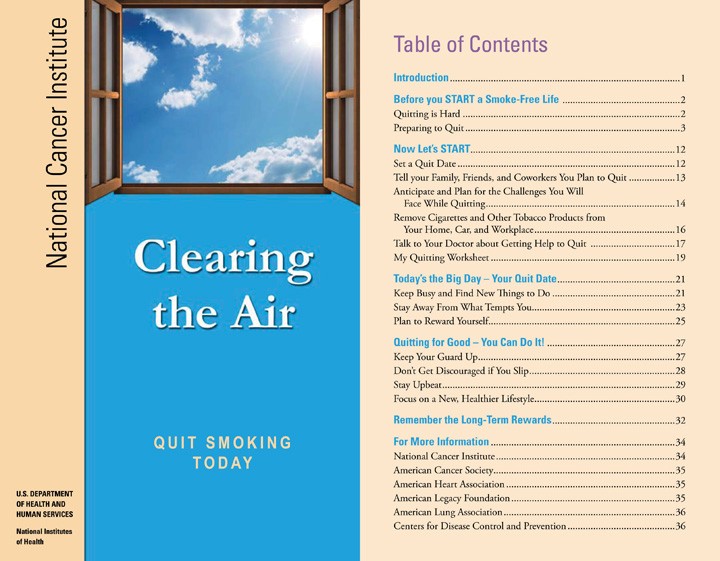 CHAPTER 10    TAKING CONTROL OF YOUR HEALTH 	259When You Really Crave a CigaretteRemember that the urge to smoke will come and go. Try to wait it out. Use these tips:< Keep other things around instead of cigarettes.  Try carrots, pickles, sunﬂower seeds,  apples, celery, raisins, or sugar-free gum.< Wash your hands or the dishes when you want a cigarette  very badly. Or take a shower.< Learn to relax quickly by taking deep breaths.< Take ten slow, deep breaths and hold the last one.< Then breathe out slowly.< Relax all of your muscles.< Picture a soothing, pleasant scene.< Just get away from it all for a moment.< Think only about  that peaceful  image  and nothing  else.< Light incense or a candle instead of a cigarette.< Where you are and what is going on can make you crave a cigarette.  A change  of scene can really help. Go outside or go to a diﬀerent room. You can also try changing  what you are doing.< No matter what, don’t think, “Just one won’t hurt.” It will hurt. It will undo  your work so far.< Remember that trying something  to beat the urge is always better than trying nothing.[2]Get Help to Stop SmokingA lot of people are not able to stop smoking by themselves, so don’t feel bad if you aren’t successful the ﬁrst try. Ask your doctor about other ways to stop. Maybe nicotine-replacement therapy is what you need. Maybe you need prescription medication. Stop by your college’s student health center and learn about smoking cessation programs. Your doctor and other health professionals at your school have a lot of experience helping people—they can help you ﬁnd what works for you.5.2  What’s the Big Deal about Alcohol?Of all the issues that can aﬀect a student’s health and success in college, drinking causes more problems than anything else. Everyone knows what happens when you drink too much. Your judgment is im- paired and you may behave in risky ways. Your health may be aﬀected. Your studies likely are aﬀected.Most college students report drinking at least some alcohol at some time—and even those who do not drink are often aﬀected by others who do. Here are a few facts about alcohol use among college stu- dents from the National Institute on Alcohol Abuse and Alcoholism:< Death. Each year, 1,700 college students between the ages of 18 and 24 die from alcohol-related unintentional injuries, and 599,000 students are injured.< Assault. More than 696,000 students between the ages of 18 and 24 are assaulted by another student who has been drinking.< Sexual abuse. More than 97,000 students between the ages of 18 and 24 are victims of alcohol- related sexual assault or date rape.< Academic problems. About 25 percent of college students report academic consequences of their drinking, including missing class, falling behind, doing poorly on exams or papers, and receiving lower grades overall.< Health problems. More than 150,000 students develop an alcohol-related health problem.< Alcohol abuse and dependence. In the past twelve months, 31 percent of college students met criteria for a diagnosis of alcohol abuse and 6 percent for a diagnosis of alcohol dependence.[3]So why is drinking so popular if it causes so many problems? You probably already know the answer to that: most college students say they have more fun when drinking. They’re not going to stop drinking just because someone lectures them about it.Like everything else that aﬀects your health and happiness—eating, exercise, use of other sub- stances—drinking is a matter of personal choice. Like most decisions we all face, there are trade-oﬀs. The most that anyone can reasonably ask of you is to be smart in your decisions. That means under- standing the eﬀects of alcohol and deciding to take control.nicotine-replacement therapyThe use of a nicotine product (in gum, patches, etc.) intended to replace nicotine obtained from smoking, thereby making it easier for the person to stop smoking.smoking cessationThe general term for any of many diﬀerent programs developed to help people stop smoking, including use of medications, counseling, group therapy and support, hypnosis, and other programs.dependenceBeing abnormally tolerant to and dependent on something  that is psychologically or physically habit forming (especially alcohol or narcotic drugs); addiction.260 	COLLEGE SUCCESSMyths about AlcoholMyth: I can drink and still be in control.Fact: Drinking impairs your judgment,  which increases the likelihood that you will do something you’ll later re- gret such as having unprotected  sex, being involved in date rape, damaging property, or being victimized by others.Myth:  Drinking isn’t all that dangerous.Fact: One in three 18- to 24-year-olds admitted to emergency  rooms for serious injuries is intoxicated. And al- cohol is also associated with homicides, suicides, and drownings.Myth: I can sober up quickly if I have to.Fact:  It takes about three hours to eliminate the alcohol content of two drinks, depending  on your weight. Nothing can speed up this process—not  even coﬀee or cold showers.Myth: I can manage to drive well enough  after a few drinks.Fact: About one-half of all fatal traﬃc crashes among  18- to 24-year-olds  involve alcohol.  If you are under 21, driving after drinking is illegal and you could lose your license.Myth: Beer doesn’t have as much alcohol as hard liquor.Fact: A 12-ounce  bottle of beer has the same amount of alcohol as a standard shot of 80-proof liquor (either straight or in a mixed drink) or 5 ounces of wine.[4]College Alcohol Awareness ProgramsColleges have recognized the problems resulting from underage and excessive alcohol use, and in re- cent years they have designed programs to help students become more aware of the problems. If you are a new student, you may be in such a program now. Two popular online programs, AlcoholEdu and My Student Body, are used at many schools.FIGURE 10.4  The AlcoholEdu Online Alcohol Awareness Program from Outside the Classroom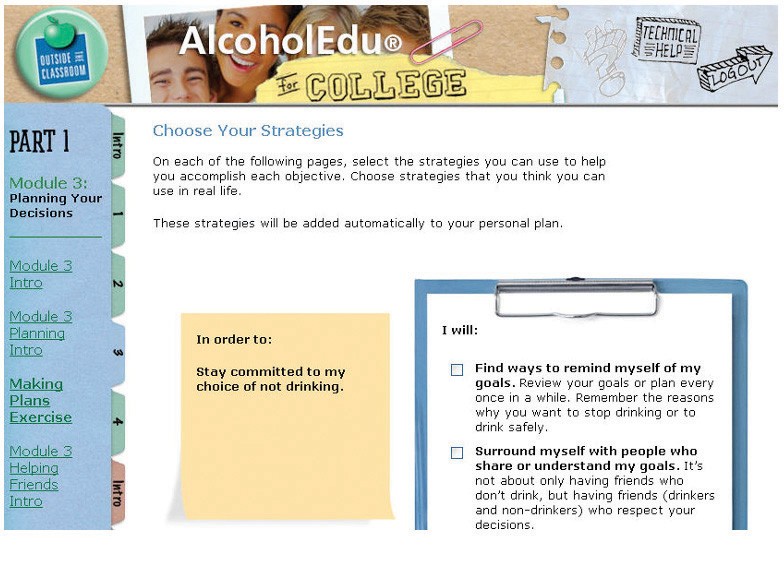 The goal of these courses is not to preach against drinking. You’ll learn more about the eﬀects of alco- hol on the body and mind. You’ll learn about responsible drinking versus high-risk drinking. You’llCHAPTER 10    TAKING CONTROL OF YOUR HEALTH 	261think about your own attitudes and learn coping strategies to help prevent or manage a problem. These courses are designed for you—to help you succeed in college and life. They’re worth taking seriously.How Much Alcohol Is Too Much?There’s no magic number for how many drinks a person can have and how often. If you’re of legal drinking age, you may not experience any problems if you have one or two drinks from time to time. “Moderate drinking” is not more than two drinks per day for men or one per day for women. More than that is heavy drinking.As with most things that can aﬀect your health and your well-being as a student, what’s important is being honest with yourself. You’re likely drinking too much or too often if< you have missed classes or work because you were hung over or overslept after drinking;< your friends or family members have hinted that you drink too much, or you’ve hidden your drinking from others;< your drinking is causing trouble in a relationship;< you can’t remember what you did or said while drinking;< you need to drink to have a good time at a party or with friends;< you’ve driven a car when you know you shouldn’t have after drinking;< you binge drink (consume ﬁve or more drinks at a time).Did you know that one night of heavy drinking can aﬀect how well you think for two or three weeks af- terward? This can really aﬀect how well you perform as a student.Pressures to PartyMost of us can remember times when we were inﬂuenced by our friends and others around us to be- have in some way we might not have otherwise. Say, for example, I have a big test tomorrow, and I’ve been studying for hours, and just when I knock oﬀ to relax for a while, a friend stops by with a six-pack of beer. I’d planned to get to bed early, but my friend pops open a beer and sticks it in my hand, saying it will help me relax. So I tell myself just one, or maybe two—after all, that’s not really drinking. And let’s say I stop after two (or three) and get to bed. Maybe I don’t sleep quite as well, but I still pass the test in the morning. So—was that peer pressure or my decision?There are no easy answers! What matters is that you think about your own habits and choices and how to take control of your own life.Read this case study about a student who joins a college fraternity and feels pressured to drink. You may be very diﬀerent  from him—maybe you’re older and work full time and are taking night courses—but you still should be able to relate to his issues. As you answer the questions about his situ- ation, think about how the same questions might also apply to someone in your own situation.262 	COLLEGE SUCCESSC  A  S  E	S  T  U  D  Y  Pressured to DrinkWhen John decided to pledge a fraternity in college, he knew there  would likely be drinking in the house. He had had a few beers at parties through high school but had never binged and felt there was nothing wrong with that as long as he kept it under control. But he was surprised how much alcohol ﬂowed through the fra- ternity house, and not just at parties—and the house advisor just seemed  to look the other way. He wanted to ﬁt in, so he usually had a few whenever his roommate or others called him away from studying. One night he deﬁnitely drank too much. He slept late, missed his ﬁrst two classes, and felt rotten most of the day. He told himself he’d drink only  on weekends and only in moderation. Being underage  didn’t bother him, but his grades hadn’t been all that great in high school, and he didn’t want to screw up his ﬁrst year in college.  But it was only one day before some of the older fraternity brothers interrupted his studying again and stuck a beer in his hand. He didn’t know what to do.1. Is John  at risk for developing  any problems  if he tries to ﬁt in with the drinkers while promising himself he would drink only moderately?  Why or why not?2. If John decides to hold ﬁrm and drink only on weekends when he didn’t have to study, is he still at any risk for developing a problem? Why or why not, depending  on what circumstances?3. If John decides to tell his fraternity brothers he does not want to drink, what should he say or do if they continue to pressure him?What to DoIf you think you may be drinking too much, then you probably are. Can you stop—or drink moderately if you are of age—and still have fun with your friends? Of course. Here are some tips for enjoying your- self in social situations when others are drinking:< Drink only moderately (if above legal age) and slowly. Your body processes alcohol at a rate of about one drink an hour—drinking faster than that leads to problems. Sip slowly. Set yourself a limit and stick to it.< Drink a mixer without the alcohol. It tastes just as good or better. Alternate alcoholic drinks with nonalcoholic ones to slow down the pace.< Rather than just standing around with others who are drinking, stay active: move about and mingle with diﬀerent people, dance, and so on.< If someone tries to make you uncomfortable for not drinking, go talk to someone else.Because drinking is a serious issue in many places, it’s a good idea to know what to do if you ﬁnd your- self with a friend who has had too much to drink:< Stay with the person if there is any risk of him hurting himself (driving, biking) or passing out. Take away his keys if necessary.< If he passes out after drinking a great deal of alcohol fast and cannot be awakened, get medical help.< An intoxicated person who falls asleep or passes out on his back is at risk of choking on vomit—roll him on his side or face down.< Do not try to give him food or other substances in an eﬀort to sober him up.< Don’t put him in a cold shower, which could cause unconsciousness.If You Feel You Need HelpVisit the student health center or talk with your college counselor. They understand how you feel and have a lot of experience with students feeling the same way. They can help.CHAPTER 10    TAKING CONTROL OF YOUR HEALTH 	2635.3  Prescription and Illegal DrugsPeople use drugs for the same reasons people use alcohol. They say they enjoy getting high. They may say a drug helps them relax or unwind, have fun, enjoy the company of others, or escape the pressures of being a student.  While alcohol is a legal drug for those above the drinking  age, most other drugs—including the use of many prescription drugs not prescribed for the person taking them—are illegal. They usually involve more serious legal consequences  if the user is caught. Some people may feel there’s safety in numbers: if a lot of people are using a drug, or drinking, then how can it be too bad? But other drugs carry the same risks as alcohol for health problems, a risk of death or injury, and a serious impact on your ability to do well as a student.As with alcohol, the choice is yours. What’s important is to understand what you’re doing and make smart choices. What’s the gain, and what are the risks and costs?While society may seem to condone drinking, and the laws regarding underage drinking or being drunk in public may not seem too harsh, the legal reality of being caught with an illegal drug can im- pact the rest of your life. Arrest and conviction may result in being expelled from college—even with a ﬁrst oﬀense. A conviction is a permanent legal record that can keep you from getting the job you may be going to college for.Although the eﬀects of diﬀerent drugs vary widely, a single use of a drug can have serious eﬀects and consequences. Even if you’re told that a pill is a prescription medication whose eﬀects are mild or safe, can you really be sure of the exact ingredients and strength of that pill? Do you fully understand how it can aﬀect you with repeated use? Can it be addictive? Could it show up on an unexpected ran- dom drug test at work?Table 10.1 lists some of the possible eﬀects of drugs used by college students. Good decisions also involve being honest with oneself. Why do I use (or am thinking about using) this drug? Am I trying to escape some aspect of my life (stress, a bad job, a boring class)? Could the eﬀects of using this drug be worse than what I’m trying to escape?prescription drugA drug prescribed to a speciﬁc person for a speciﬁc medical condition by a health-care  provider; many prescription drugs are illegal when used by someone other than the person for whom it was prescribed.264 	COLLEGE SUCCESSTABLE  10.1  Common Prescription and Illegal Drugs on CampusesDrug andCommon NamesIntendedEﬀectsAdverse Eﬀects                                                                   Common Overdose EﬀectsAnabolic Steroids	Muscle developmentBarbiturates	Reduced anxiety, feelings of well-being, lowered inhibitionsLiver cancer,  sterility, masculine  traits in women  and feminine traits in men, aggression, depression, mood swingsAddiction; slowed pulse and breathing; lowered blood pressure; poor concentration;  fatigue; confusion; impaired coordination, memory, and judgment—Coma,respiratory arrest,deathPrescriptionOpioids:OxyContin, Vicodin,DemerolPain relief, euphoriaAddiction, nausea, constipation, confusion, sedation, respiratory depressionRespiratory arrest, unconsciousness, coma, deathHeroin	Pain relief, anxiety reductionMorphine	Pain relief, euphoriaRitalin	Stimulant: mood elevation, increased feelings of energyAddiction, slurred speech,  impaired vision, respiratory depressionAddiction, drowsiness, nausea, constipation, confusion, sedation, respiratory depressionFever, severe headaches, paranoia, excessive repetition of movements and meaningless tasks, tremors, muscle twitchingRespiratory failure, coma, deathRespiratory arrest, unconsciousness, coma, deathConfusion, seizures, aggressiveness, hallucinationsAmphetamines: Dexedrine, Benzedrine, methamphetamineStimulant: mood elevation, increased feelings of energyAddiction, irritability, anxiety, increased blood pressure, paranoia, psychosis, depression, aggression, convulsions, dizziness, sleeplessnessConvulsions, deathCocaine, Crack	Stimulant: mood elevation, increased feelings of energyEcstasy	Stimulant: mood elevationAddiction, paranoia, hallucinations, aggression, insomnia, and depression, elevated blood pressure and heart rate, increased respiratory rate, insomnia, anxiety, restlessness, irritabilityPanic, anxiety, depression, paranoia, nausea, blurred vision, increased heart rate, hallucinations, fainting, chills, sleep problemsSeizures, heart attack, deathSeizures, vomiting, heart attack, deathMarĳuana, Hash	Euphoria	Impaired or reduced comprehension, altered sense of	—time; reduced ability to perform tasks requiringconcentration and coordination; paranoia; intense anxietyattacks; impairments in learning, memory, perception,and judgment;  diﬃculty speaking, listening eﬀectively,thinking, retaining knowledge, problem solvingLSD	Hallucinogen: altered states of perception and feelingElevated blood pressure, sleeplessness, tremors, chronic	—recurring hallucinations (ﬂashbacks)Resources for HelpIf you have questions or concerns related to drug use, your doctor or student health center can help. Check these Web sites for additional information:< Drug Information Online: http://www.drugs.com/drug_information.html< National Clearinghouse for Alcohol and Drug Information: http://ncadi.samhsa.gov< Drug and Alcohol Treatment Hotline: 1-800-662-HELPCHAPTER 10    TAKING CONTROL OF YOUR HEALTH 	265K  E  Y	T  A  K  E  A  W  A  Y  S  < Excessive drinking or substance abuse is a common—but  unhealthy—response to the stresses of college life. While the decisions are yours, it’s important  to understand the eﬀects of tobacco, alcohol, and drugs and how they impact your life.< Quitting smoking is hard, but it’s clearly worth it—and  lots of help is available. If you’re  a smoker, make this the year you become proud of yourself for quitting.< If you like to drink, be honest  with yourself. How much does drinking enrich your life, and how much do the eﬀects  of drinking interfere with your life? Make smart decisions so that you live your life to its fullest without regrets about losing control.< Avoiding drugs can be a complicated  issue, certainly not as simple as simply deciding to say no. But you’ve already made the decision to attend college, and that’s a smart decision. Make smart choices in other areas of your life as well.C  H  E  C  K  P  O  I  N  T	E  X  E  R  C  I  S  E  S  1. “Social smoking”—having a cigarette just every now and then with a friend—may not have signiﬁcant health eﬀects,  but why is this still a problem?2. For each of the following statements about drinking, circle T for true or F for false:T  F   After a few drinks, you can sober  up more quickly by eating  or drinking coﬀee.T  F   A fourth of college students experience academic consequences  from their drinking. T   F   A 12-ounce  beer has about half the alcohol of a standard shot of 80-proof liquor.T  F  Moderate  drinking is deﬁned as no more than four drinks a day for men or two drinks a day for women.T  F   A night of heavy drinking aﬀects  your thinking ability for up to two weeks afterward.3. If smoking marĳuana relaxes you, can it minimize the stress you may feel over time in your life? Why or why not?6.	STRESSL  E A  R  N  I  N  G 	O B J  E C  T  I  V  E S1.  List common causes of stress for college students.2.  Describe the physical, mental, and emotional eﬀects of persistent stress.3.  List healthy ways college students can manage or cope with stress.4.  Develop your personal plan for managing stress in your life.We all live with occasional stress. Since college students often feel even more stress than most people, it’s important to understand it and learn ways to deal with it so that it doesn’t disrupt your life.Stress is a natural response of the body and mind to a demand or challenge. The thing that causes stress, called a stressor, captures our attention and causes a physical and emotional reaction. Stressors include physical threats, such as a car we suddenly see coming at us too fast, and the stress reaction likely includes jumping out of the way—with our heart beating fast and other physical changes. Most of our stressors are not physical threats but situations or events like an upcoming test or an emotional break-up. Stressors also include long-lasting emotional and mental concerns such as worries about money or ﬁnding a job. Take the Stress Self-Assessment.stressA natural response of the body and mind to a demand or challenge, often associated with feelings of tension and negative emotions.stressorAnything, such as an event or situation, that causes aperson stress.266 	COLLEGE SUCCESSS  T  R  E  S  S	S  E  L  F  -  A  S  S  E  S  S  M  E  N  T  Check the appropriate boxes.1. I feel mild stress that does not disrupt my everyday life.2. I am sometimes so stressed out that I have trouble with my routine activities.3. I ﬁnd myself eating or drinking just because I’m feeling stressed.4. I have lain awake at night unable to sleep because I was feeling stressed.5. Stress has aﬀected my relationships with other people.Write your answers.6. What is the number one cause of stress in your life?Daily Sometimes Never7. What else causes you stress?8. What eﬀect does stress have on your studies and academic performance?9. Regardless of the sources of your own stress, what do you think you can do to better cope with the stress you can’t avoid?eustressA positive and stimulating kind or level of stress.6.1  What Causes Stress?Not all stressors are bad things. Exciting, positive things also cause a type of stress, called eustress. Falling in love, getting an unexpected sum of money, acing an exam you’d worried about—all of these are positive things that aﬀect the body and mind in ways similar  to negative stress: you can’t help thinking about it, you may lose your appetite and lie awake at night, and your routine life may be mo- mentarily disrupted.But the kind of stress that causes most trouble results from negative stressors. Life events that usu-ally cause signiﬁcant stress include the following:< Serious illness or injury< Serious illness, injury, or death of a family member or loved one< Losing a job or sudden ﬁnancial catastrophe< Unwanted pregnancy< Divorce or ending a long-term relationship (including parents’ divorce)< Being arrested or convicted of a crime< Being put on academic probation or suspendedLife events like these usually cause a lot of stress that may begin suddenly and disrupt one’s life in many ways. Fortunately, these stressors do not occur every day and eventually end—though they can be very severe and disruptive when experienced. Some major life stresses, such as having a parent or family member with a serious illness, can last a long time and may require professional help to cope with them.Everyday kinds of stressors are far more common but can add up and produce as much stress as a major life event:< Anxiety about not having enough time for classes, job, studies, and social life< Worries about grades, an upcoming test, or an assignment< Money concerns< Conﬂict with a roommate, someone at work, or family member< Anxiety or doubts about one’s future or diﬃculty choosing a major or careerCHAPTER 10    TAKING CONTROL OF YOUR HEALTH 	267< Frequent colds, allergy attacks, other continuing health issues< Concerns about one’s appearance, weight, eating habits, and so on.< Relationship tensions, poor social life, loneliness< Time-consuming  hassles such as a broken-down car or the need to ﬁnd a new apartment<  	<  	<  	Take a moment and reﬂect on the list above. How many of these stressors have you experienced in the last month? The last year? Circle all the ones that you have experienced.  Now go back to your Stress Self-Assessment and look at what you wrote there for causes of your stress. Write any additional things that cause you stress on the blank lines above.How many stressors have you circled and written in? There is no magic number of stressors that an “average”  or “normal”  college student  experiences—because  everyone  is unique. In addition, stressors come and go: the stress caused by a midterm exam tomorrow morning may be gone by noon, replaced by feeling good about how you did. Still, most college students are likely to circle about half the items on this list.But it’s not the number of stressors that counts. You might have circled only one item on that list—but it could produce so much stress for you that you’re just as stressed out as someone else who circled all of them. The point of this exercise is to start by understanding what causes your own stress as a base for learning what to do about it.6.2  What’s Wrong with Stress?Physically, stress prepares us for action: the classic “ﬁght-or-ﬂight” reaction when confronted with a danger. Our heart is pumping fast, and we’re breathing faster to supply the muscles with energy to ﬁght or ﬂee. Many physical eﬀects in the body prepare us for whatever actions we may need to take to sur- vive a threat.But what about nonphysical stressors, like worrying about grades? Are there any positive eﬀects there? Imagine what life would feel like if you never had worries, never felt any stress at all. If you never worried about grades or doing well on a test, how much  studying would you do for it? If you never thought at all about money, would you make any eﬀort to save it or make it? Obviously, stress can be a good thing when it motivates us to do something, whether it’s study, work, resolving a conﬂict with an- other, and so on. So it’s not stress itself that’s negative—it’s unresolved  or persistent  stress that starts to have unhealthy eﬀects. Chronic  (long-term)  stress is associated with many physical changes and ill- nesses, including the following:< Weakened immune system, making you more likely to catch a cold and to suﬀer from any illness longer< More frequent digestive system problems, including constipation or diarrhea, ulcers, and indigestion< Elevated blood pressure< Increased risk of diabetes< Muscle and back pain< More frequent headaches, fatigue, and insomnia< Greater risk of heart attack and other cardiovascular problems over the long termChronic or acute (intense short-term) stress also aﬀects our minds and emotions in many ways:< Diﬃculty thinking clearly or concentrating< Poor memory< More frequent negative emotions such as anxiety, depression, frustration, powerlessness, resentment, or nervousness—and a general negative outlook on life< Greater diﬃculty dealing with others because of irritability, anger, or avoidanceNo wonder we view stress as such a  negative  thing! As much as we’d like to  eliminate all stressors,however, it just can’t happen. Too many things in the real world cause stress and always will.immune systemThe body system, involving many diﬀerent organs and body tissues, responsible for defending the body against infection and disease.blood pressureThe pressure blood exerts on the walls of blood vessels, resulting from complex processes in the body; high blood pressure is associated with several diseases and health problems.diabetesA disease  in which the body has high levels of sugar in the blood because of an inability to manage blood glucose; diabetes is associated with a range of serious health problems.insomniaAn inability to sleep; chronic sleeplessness.268 	COLLEGE SUCCESS6.3  Unhealthy Responses to StressSince many stressors are unavoidable, the question is what to do about the resulting stress. A person can try to ignore or deny stress for a while, but then it keeps building and starts causing all those prob- lems. So we have to do something.Consider ﬁrst what you have typically done in the past when you felt most stressed; use the PastStress-Reduction Habits Self-Assessment.P  A  S  T	S  T  R  E  S  S  -  R  E  D  U  C  T  I  O  N	H  A  B  I  T  S	S  E  L  F  -  A  S  S  E  S  S  M  E  N  T  On a scale of 1 to 5, rate each of the following behaviors for how often you have experienced  it because  of high stress levels.Total your scores for questions 1–10:  	 Total your scores for questions 11–15:  	   Subtract the second number from the ﬁrst:  		Interpretation: If the subtraction of the score for questions 11 to 15 from the ﬁrst score  is a positive number, then your past coping methods for dealing with stress have not been as healthy and productive as they could be. Items 1 to 10 are generally not eﬀective ways of dealing with stress, while items 11 to 15 usually are. If you ﬁnal score is over 20, you’re probably like most beginning college students—feeling a lot of stress and not yet sure how best to deal with it.What’s wrong with those stress-reduction behaviors listed ﬁrst? Why not watch television or get a lot of sleep when you’re feeling stressed, if that makes you feel better? While it may feel better temporarily to escape feelings of stress in those ways, ultimately they may cause more stress themselves. If you’re wor- ried about grades and being too busy to study as much as you need to, then letting an hour or two slip by watching television will make you even more worried later because then you have even less time. Eating too much may make you sluggish and less able to focus, and if you’re trying to lose weight, you’ll now feel just that much more stressed by what you’ve done. Alcohol,  caﬀeine, smoking, and drugs all generally increase one’s stress over time. Complaining to friends? Over time, your friends will tire of hearing it or tire of arguing with you because a complaining person isn’t much fun to be around. So eventually you may ﬁnd yourself even more alone and stressed.Yet there is a bright side: there are lots of very positive ways to cope with stress that will also im- prove your health, make it easier to concentrate on your studies, and make you a happier person overall.CHAPTER 10    TAKING CONTROL OF YOUR HEALTH 	2696.4  Coping with StressLook back at your list of stressors that you circled earlier. For each, consider whether it is external (like bad job hours or not having enough money) or internal, originating in your attitudes and thoughts. Mark each item with an E (external) or an I (internal).You may be able to eliminate many external stressors. Talk to your boss about changing your work hours. If you have money problems, work on a budget you can live with (see Chapter 11), look for a new job, or reduce your expenses by ﬁnding a cheaper apartment, selling your car, and using public transportation.What about other external stressors? Taking so many classes that you don’t have the time to study for all of them? Keep working on your time management skills (Chapter 2). Schedule your days care- fully and stick to the schedule. Take fewer classes next term if necessary. What else can you do to elim- inate external stressors? Change apartments, get a new roommate, ﬁnd better child care—consider all your options. And don’t hesitate to talk things over with a college counselor,  who may oﬀer other solutions.Internal stressors, however, are often not easily resolved. We can’t make all stressors go away, but we can learn how to cope so that we don’t feel so stressed out most of the time. We can take control of our lives. We can ﬁnd healthy coping strategies.All the topics in this chapter involve stress one way or another. Many of the healthy habits that contribute to our wellness and happiness also reduce stress and minimize its eﬀects.Get Some ExerciseExercise, especially aerobic exercise, is a great way to help reduce stress. Exercise increases the pro- duction of certain hormones, which leads to a better mood and helps counter depression and anxiety. Exercise helps you feel more energetic and focused so that you are more productive in your work and studies and thus less likely to feel stressed. Regular exercise also helps you sleep better, which further reduces stress.Get More SleepWhen sleep deprived, you feel more stress and are less able to concentrate on your work or studies. Many people drink more coﬀee or other caﬀeinated beverages when feeling sleepy, and caﬀeine con- tributes further to stress-related emotions such as anxiety and nervousness.Manage Your MoneyWorrying about money is one of the leading causes of stress. Try the ﬁnancial management skills inChapter 11 to reduce this stress.Adjust Your AttitudeYou know the saying about the optimist who sees the glass as half full and the pessimist who sees the same glass as half empty. Guess which one feels more stress?Much of the stress you feel may be rooted in your attitudes toward school, your work—your whole life. If you don’t feel good about these things, how do you change? To begin with, you really need to think about yourself. What makes you happy? Are you expecting your college career to be perfect and always exciting, with never a dull class or reading assignment? Or can you be happy that you are in fact succeeding in college and foresee a great life and career ahead?Maybe you just need to take a fun elective course to balance that “serious” course that you’re not enjoying so much. Maybe you just need to play an intramural sport to feel as good as you did playing in high school. Maybe you just need to take a brisk walk every morning to feel more alert and stimulated. Maybe listening to some great music on the way to work will brighten your day. Maybe calling up a friend to study together for that big test will make studying more fun.No one answer works for everyone—you have to look at your life, be honest with yourself about what aﬀects your daily attitude, and then look for ways to make changes. The good news is that al- though old negative habits can be hard to break, once you’ve turned positive changes into new habits, they will last into a brighter future.aerobic exerciseBrisk physical activity that requires the heart and lungs to work harder to meet the body’s increased oxygen needs.hormoneA substance produced in the body that has physical, mental, or emotional eﬀects.270 	COLLEGE SUCCESSrelaxation techniqueAny speciﬁc  physical or mental practice developed to help a person calm the mind, relax the body, or both to lower stress and promote rest or concentration.Learn a Relaxation TechniqueDiﬀerent relaxation techniques can be used to help minimize stress. Following are a few tried-and- tested ways to relax when stress seems overwhelming. You can learn most of these through books, on- line exercises, CDs or MP3s, and DVDs available at your library or student health center. Practicing one of them can have dramatic eﬀects.< Deep breathing. Sit in a comfortable position with your back straight. Breathe in slowly and deeply through your nose, ﬁlling your lungs completely. Exhale slowly and smoothly through your mouth. Concentrate on your breathing and feel your chest expanding and relaxing. After ﬁve to ten minutes, you will feel more relaxed and focused.< Progressive muscle relaxation. With this technique, you slowly tense and then relax the body’s major muscle groups. The sensations and mental concentration produce a calming state.< Meditation. Taking many forms, meditation may involve focusing on your breathing, a speciﬁc visual image, or a certain thought, while clearing the mind of negative energy. Many podcasts are available to help you ﬁnd a form of meditation that works best for you.< Yoga or tai chi. Yoga, tai chi, and other exercises that focus on body position and slow, gradual movements are popular techniques for relaxation and stress reduction. You can learn these techniques through a class or from a DVD.< Music and relaxation CDs and MP3s. Many diﬀerent relaxation techniques have been developed for audio training. Simply play the recording and relax as you are guided through the techniques.< Massage. Regular massages are a way to relax both body and mind. If you can’t aﬀord a weekly massage but enjoy its eﬀects, a local massage therapy school may oﬀer more aﬀordable massage from students and beginning practitioners.Get CounselingIf stress is seriously disrupting your studies or your life regardless of what you do to try to reduce it, you may need help. There’s  no shame in admitting that you need help, and college counselors and health professionals are there to help.Tips for Success:  Stress< Pay attention to, rather than ignore, things that cause you stress and change what you can.< Accept what you can’t change and resolve to make  new habits  that will help you cope.< Get regular exercise and enough sleep.< Evaluate your priorities, work on managing  your time, and schedule  restful activities in your daily life.Students who feel in control of their lives report feeling much less stress than those who feel thatcircumstances control them.< Slow down and focus on one thing at a time—don’t check for e-mail or text messages  every few minutes! Know when to say no to distractions.< Break old habits involving caﬀeine, alcohol, and other substances.< Remember your long-range goals and don’t obsess over short-term diﬃculties.< Make time to enjoy being with friends.< Explore new activities and hobbies  that you enjoy.< Find a relaxation technique  that works for you and practice regularly.< Get help if you’re having a hard time coping with emotional stress.CHAPTER 10    TAKING CONTROL OF YOUR HEALTH 	271J  O  U  R  N  A  L	E  N  T  R  Y  All college students feel some stress. The amount of stress you feel depends on many factors, including your sleeping  habits, your exercise  and activity levels, your use of substances,  your time management and study skills, your attitude,  and other  factors.  As you look at your present life and how much stress you may be feel- ing, what short-term changes can you start making in the next week or two to feel less stressed and more in control? By the end of the semester  or term, how would you ideally like your life to be diﬀerent—and how can you best accomplish that? Write your thoughts  here.K  E  Y	T  A  K  E  A  W  A  Y  S  < Everyone feels stress, and many of the things that cause stress won’t go away regardless of what we do.But we can examine  our lives, ﬁgure out what causes  most of our stress, and learn to do something aboutit.< Stress leads to a lot of diﬀerent unhealthy responses that actually increase our stress over the long term.But once we understand how stress aﬀects us, we can begin to take steps to cope in healthier ways.C  H  E  C  K  P  O  I  N  T	E  X  E  R  C  I  S  E  S  1. Why should it not be your goal to try to eliminate stress from your life completely?2. List three or more unhealthful eﬀects  of stress.3. Name at least two common external stressors you may be able to eliminate from your life.4. Name at least two common internal stressors you may feel that you need to learn to cope with because you can’t eliminate them.5. List at least three ways you can minimize the stress you feel.7.  EMOTIONAL HEALTH AND HAPPINESSL  E A  R  N  I  N  G 	O B J  E C  T  I  V  E S1.  Explain the common causes of anxiety, depression, and other negative emotions in college-age people.2.  Describe changes you can make in your life to achieve or maintain emotional balance.3.  List characteristics of healthy relationships.4.  Describe the steps of conﬂict resolution.Your emotional health is just as important as your physical health—and maybe more so. If you’re un- happy much of the time, you will not do as well as in college—or life—as you can if you’re happy. You will feel more stress, and your health will suﬀer.272 	COLLEGE SUCCESSStill, most of us are neither happy nor unhappy all the time. Life is constantly changing, and our emotions change with it. But sometimes we experience more negative emotions than normally, and our emotional health may suﬀer. Use the Emotional Self-Assessment to evaluate your emotional health.E  M  O  T  I  O  N  A  L	S  E  L  F  -  A  S  S  E  S  S  M  E  N  T  Check the appropriate boxes.1. I sometimes  feel anxious or depressed—without  disruption of my everyday life.2. I sometimes feel so anxious or depressed that I have trouble with routine activities.3. I sometimes feel lonely.4. I sometimes feel that I have little control over my life.5. I have sometimes just wanted to give up.6. Negative emotions have sometimes kept me from studying or getting my work done.7. Negative emotions have aﬀected my relationships with others.Write your answers.8. Describe your emotional mood on most days.Daily Sometimes Never9. Describe what you’d ideally like to feel like all the time.10. What speciﬁc things are keeping you from feeling what you’d ideally like to feel like most of the time?11. Are you happy with your relationships with others?12. What do you think you can do to be a happier person?7.1  Problematic EmotionsWhen is an emotion problematic? Is it bad to feel anxious about a big test coming up or to feel sad after breaking up a romantic relationship?It is normal to experience negative emotions. College students face so many demands and stressful situations that many naturally report often feeling anxious, depressed, or lonely. These emotions be- come problematic only when they persist and begin to aﬀect your life in negative ways. That’s when it’s time to work on your emotional health—just as you’d work  on your physical health  when illness strikes.anxietyFeelings  of worry, tension, and nervousness with or without a speciﬁc focus of concern; severe or persistent anxiety can be a mental disorder.AnxietyAnxiety is one of the most common emotions college students experience, often as a result of the de- mands of college, work, and family and friends. It’s diﬃcult to juggle everything, and you may end up feeling not in control, stressed, and anxious.CHAPTER 10    TAKING CONTROL OF YOUR HEALTH 	273Anxiety typically results from stress. Some anxiety is often a good thing if it leads to studying for a test, focusing on a problem that needs to be resolved, better management your time and money, and so on. But if anxiety disrupts your focus and makes you freeze up rather than take action, then it may be- come problematic. Using stress-reduction techniques often helps reduce anxiety to a manageable level.Anxiety is easier to deal with when you know its cause. Then you can take steps to gain controlover the part of your life causing the anxiety. But anxiety can become excessive and lead to a dread ofeveryday situations. There are ﬁve types of more serious anxiety:1. Generalized anxiety disorder is characterized by chronic anxiety, exaggerated worry and tension, even when there is little or nothing to provoke it. The person may have physical symptoms, especially fatigue, headaches, muscle tension, muscle aches, diﬃculty swallowing, trembling, twitching, irritability, sweating, and hot ﬂashes.2. Obsessive-compulsive disorder (OCD) is characterized by recurrent, unwanted thoughts (obsessions), repetitive behaviors (compulsions), or both. Repetitive behaviors such as hand washing, counting, checking, or cleaning are often performed with the hope of preventing obsessive thoughts or making them go away.3. Panic disorder is characterized by unexpected and repeated episodes of intense fear accompanied by physical symptoms that may include chest pain, heart palpitations, shortness of breath, dizziness, or abdominal distress.4. Posttraumatic  stress disorder (PTSD) can develop after exposure to a terrifying event or ordeal in which grave physical harm occurred or was threatened. Traumatic events that may trigger PTSD include violent personal assaults, natural or human-caused disasters, accidents, or military combat.5. Social phobia (or social anxiety disorder) is a persistent, intense, and chronic fear of being watched and judged by others and being embarrassed or humiliated by one’s own actions. Their fear may be so severe that it interferes with work or school, and other ordinary activities. Physical symptoms often accompany the intense anxiety of social phobia and include blushing, profuse sweating, trembling, nausea, and diﬃculty talking.These ﬁve types of anxiety go beyond the normal anxiety everyone feels at some times. If you feel your anxiety is like any of these, see your health-care provider. Eﬀective treatments are available to help you regain control.LonelinessLoneliness is a normal feeling that most people experience at some time. College students away from home for the ﬁrst time are likely to feel lonely at ﬁrst. Older students may also feel lonely if they no longer see their old friends. Loneliness involves not feeling connected with others. One person may need only one friend to not feel lonely; others need to feel more connected with a group. There’s no set pattern for feeling lonely.If you are feeling lonely, there are many things you can do to meet others and feel connected.Don’t sit alone in your room bemoaning the absence of friends. That will only cause more stress andemotional distress. You will likely start making new friends through going to classes, working, study-ing, and living in the community. But you can jump-start that process by taking active steps such asthese:< Realize you don’t have to be physically with friends in order to stay connected. Many students use social Web sites to stay connected with friends at other colleges or in other locations. Telephone calls, instant messaging, and e-mail work for many.< Understand that you’re not alone in feeling lonely. Many others like you are just waiting for the opportunity to connect, and you will meet them and form new friendships fast once you start reaching out.< Become involved in campus opportunities to meet others. Every college has a wide range of clubs for students with diﬀerent interests. If you’re not the “joiner” type, look for individuals in your classes with whom you think you may have something in common and ask them if they’d like to study for a test together or work together on a class project.< Remember that loneliness is a temporary thing—it’s only a matter of time until you make new friends.If your loneliness persists and you seem unable to make friends, then it’s a good idea to talk with your counselor or someone at the student health center. They can help.stressA natural response of the body and mind to a demand or challenge, often associated with feelings of tension and negative emotions.lonelinessAn emotional state of sadness and feeling isolated from or not connected to others.274 	COLLEGE SUCCESSdepressionA despondent emotional state with feelings of pessimism and sometimes feelings of inadequacy; severe or persistent depression aﬀecting one’s daily life can be a mental disorder.DepressionDepression, like anxiety and loneliness, is commonly experienced by college students. It may be a mild sadness resulting from speciﬁc circumstances or be intense feelings of hopelessness and helpless- ness. Many people feel depressed from time to time because of common situations:< Feeling overwhelmed by pressures to study, work, and meet other obligations< Not having enough time (or money) to do the things you want to do< Experiencing problems in a relationship, friendship, or work situation< Feeling overweight, unhealthy, or not in control of oneself< Feeling that your new life as a student lacks some of the positive dimensions of your former life< Not having enough excitement in your lifeDepression, like stress, can lead to unhealthy consequences such as poor sleep, overeating or loss of ap- petite, substance abuse, relationship problems, or withdrawal from activities that formerly brought joy. For most people, depression is a temporary state. But severe depression can have crippling eﬀects. Not everyone experiences the same symptoms, but the following are most common:< Persistent sad, anxious, or “empty” feelings< Feelings of hopelessness or pessimism< Feelings of guilt, worthlessness, or helplessness< Irritability or restlessness< Loss of interest in activities or hobbies once pleasurable, including sex< Fatigue and decreased energy< Diﬃculty concentrating, remembering details, and making decisions< Insomnia, early morning wakefulness, or excessive sleeping< Overeating or appetite loss< Thoughts of suicide or suicide attempts< Persistent aches or pains, headaches, cramps, or digestive problemsIf you have feelings like this that last for weeks at a time and aﬀect your daily life, your depression is more severe than “normal,” temporary depression. It’s time to see your health-care provider and get treatment as you would for any other illness.Suicidal FeelingsSevere depression often makes a person feel there is no hope—and therefore many people with depres- sion do not seek help. In reality, depression can be successfully treated, but only if the person seeks help.Suicidal feelings, which can result from severe depression, are more common in college students than in the past. Suicide is now the second leading cause of death in American college students (after accidents). In most cases, the person had severe depression and was not receiving treatment. Recogniz- ing severe depression and seeking treatment is crucial.Depression can strike almost anyone at any age at any kind of college. It is a myth that high-pres- sure colleges have higher suicide rates or that students who feel compelled to excel because of college pressures are more likely to commit suicide. In reality, anyone can be ill with severe depression and, if not treated, become suicidal.Following are risk factors for suicide:< Depression and other mental disorders or a substance-abuse disorder (more than 90 percent of people who die by suicide have these risk factors)< Prior suicide attempt< Family history of mental disorder, substance abuse, or suicide< Family violence, including physical or sexual abuse< Exposure to the suicidal behavior of others, such as family members, peers, or media ﬁguresWarning Signs for Suicide< Being depressed or sad most of the time< Having feelings of worthlessness, shame, or hopelessness about the futureCHAPTER 10    TAKING CONTROL OF YOUR HEALTH 	275< Withdrawing from friends and family members< Talking about  suicide or death< Being unable to get over a recent loss (broken relationship, loss of job, etc.)< Experiencing changes in behavior, sleep patterns, or eating habitsIf you or a friend is in a crisis and needs help at any time, call the National Suicide Prevention Life- line: 1-800-273-TALK (8255).  Call for yourself  or  for someone you care about. All calls are conﬁdential.If you think someone is suicidal, do not leave him or her alone. Try to get the person to seek im- mediate help by calling the hotline number. Many campuses also have twenty-four-hour resources. In an emergency, call 911. Try to ensure that the person does not have access to a ﬁrearm or other poten- tial tool for suicide, including medications.7.2  Achieving Emotional BalanceEmotional balance is an essential element of wellness—and for succeeding in college. Emotional bal- ance doesn’t mean that you never experience a negative emotion, because these emotions are usually natural and normal. Emotional balance means we balance the negative with the positive, that we can be generally happy even if we’re saddened by some things.Emotional balance starts with being aware of our emotions and understanding them. If you’re feel-ing angry, stop and think about the real cause of your anger. Are you really angry because your friendsaid something about one of your bad habits, or are you angry because you haven’t been able to breakthat habit? Are you feeling anxiety because you’re worried you might not be cut out for college, or areyou just anxious about that test tomorrow?See the “Tips for Success” for other ways  you can achieve and maintain a healthy emotionalbalance.Tips for Success: Emotional Health< Accept that most emotions can’t be directly controlled.  But the things you do—such as getting exercise, using a relaxation technique,  trying the various stress-reduction methods  discussed in this chapter—do  improve your emotional state.< Connect  with others. Your emotional state is less likely to change when you keep to yourself and“stew over” the feeling.< Develop your empathy for others. Empathy involves recognizing the emotions that others are feeling.You’ll ﬁnd yourself in better emotional balance as a result, and your relationships will improve.< Be honest in your relationships. If you try to hide your feelings, the other  person  will know something is wrong and may react the wrong way.< Understand that negative emotions are temporary. You may be feeling bad now, but it will pass  in time.  But if a negative feeling does last a long time, recognize that you likely need help resolving it—and that help is available.< If you’ve just become a college student, know that the ﬁrst term is usually the hardest. Hang in there.Once you’ve developed eﬀective study habits and time management  skills, each term will be easierand happier than the one before.7.3  RelationshipsRomantic relationships are often as much a part of a rich emotional life for college students as for any- one else. But the added challenges of college, especially while also working and maintaining  a family life, often stress these relationships. You may have to give extra attention to a relationship to keep it healthy and avoid conﬂicts that lead to unhappiness and other problems.Building RelationshipsIdeally, a healthy relationship should have these characteristics:wellnessA state  of physical, emotional, mental, and social well-being, not merely the absence of disease.276 	COLLEGE SUCCESSempathyThe ability to understand and share the feelings of another person.conﬂict resolutionA step-by-step process designed to resolve a dispute or disagreement.< Both partners should respect each other as individuals with unique interests and personality traits. Don’t expect your partner to be just like you; embrace rather than reject diﬀerences. Both partners should be supportive of each other.< Both partners should trust each other and be honest with each other. You must feel that you can open up emotionally to the other without fear of rejection. Starting out with deceptions is certain to cause eventual problems.< Both partners should be understanding and have empathy for each other. Good communication is essential. Many relationship problems are rooted in misunderstandings, such as when one partner doesn’t make the eﬀort to understand what the other wants or needs.These positive characteristics of a good relationship don’t happen overnight. The relationship may be- gin with romantic attraction and only slowly develop into a trusting, mutually supportive friendship as well. The following signs may indicate that a dating relationship is not developing well:< Your partner is pressuring you for sex when you’re not ready< Your partner seems angry or abusive when you disagree about something< Your partner seems possessive when others want to spend time with you< Your partner treats you unequally in any way< Your partner is emotionally or physically abusive (whether it happens once or many times)If you recognize that any of these things are happening with someone you’re dating, it may be time to reconsider, even if you still feel attracted. Any relationship  that begins this way is not likely to end well.Resolving ConflictsIn any friendship or relationship, conﬂict will eventually happen. This is just natural because people are diﬀerent. If a conﬂict is ignored, or the partners just argue without resolving it, it may simmer and con- tinue to cause tension, eventually weakening the relationship. It’s better to take steps to resolve it.Conﬂict resolution is a process of understanding what’s really going on and then ﬁnding a solu- tion. The same general steps of conﬂict resolution can work to solve a relationship conﬂict or a conﬂict between any people or groups because of a disagreement about anything. Following are the general principles of conﬂict resolution:1. Allow things to cool oﬀ. It’s diﬃcult to resolve a conﬂict while either party is still emotional. Wait a few minutes or agree to talk about it later.2. Using “I statements” rather than “you statements,” each party explains what bothers him or her about the cause of the conﬂict.  For example, don’t say, “You’re always playing loud music when I’m trying to study.” Instead, say, “I have diﬃculty studying when you play loud music, and that makes me frustrated and irritable.” “You statements” put the other person on the defensive and evoke emotions that make resolution more diﬃcult.3. Listen carefully to what the other person says. Then restate the message in your own words to give the other a chance to clarify their thoughts and feelings. Each party should listen to the other and restate the other’s message to ensure the real issue is out on the table for discussion.4. Accept responsibility for your role in the conﬂict, instead of blaming the other. A good example of accepting responsibility is to say, “I know I’m always studying and need the quiet. I guess that makes it hard for you to listen to your music.”5. Brainstorm together to ﬁnd a solution that satisﬁes both of you. Some compromise is usually needed, but that is usually not diﬃcult to reach when you’re calm and are working together on a solution. In this example, you might compromise by going elsewhere to study at selected times when the other has friends over and wants to listen to music, and the other may compromise by agreeing to use headphones at other times and never to play music aloud after 10 p.m.6. Apologize, thank, and forgive. After reaching a resolution, emotional closure is needed to restore your relationship and end on a positive, aﬃrming note. When appropriate, apologize for yourpast anger or arguing. Thank the other for being willing to compromise to resolve the conﬂict. In your mind, forgive the person for past misunderstandings and actions so that you do not carry any grudge into the future.CHAPTER 10    TAKING CONTROL OF YOUR HEALTH 	277Online and Long-Distance RelationshipsCan your relationship survive if you and your partner are living at a distance?  This is a common issue for young people going oﬀ to college at diﬀerent schools—and for older college students, too, who may move because of work or school. Sometimes  the relationship survives, and sometimes  it doesn’t. It’s important,  if you’re mak- ing an eﬀort to stay together,  for both partners to accept that being apart will add new pressures on the rela- tionship. Accept also that both of you will be changing  in many ways. You may naturally grow apart and de- cide to break up.Yet often long-distance relationships do survive successfully.  If you do decide to work to keep your relation- ship alive and vibrant, there are things you can do:< Acknowledge that you are both changing, and accept  and celebrate  your new lives.< Don’t feel guilty about being excited by your new life, and don’t try to pretend to your partner that you’re always miserable because  you’re separated.< Don’t be upset or jealous when your partner tells you about new friends and activities—be happy that he or she seems happy. Talk about these changes and be happy for each other.< If your relationship  is solid, it is already based  on trust and mutual support, which should continue to give you strength when apart.K  E  Y	T  A  K  E  A  W  A  Y  S  < Emotional health is just as important as physical health. We can take steps to reduce the negative emotions that plague us from time to time and gain control over our emotional health.< Emotional balance results from a variety of things in our lives. We need  to connect with others, to be honest and empathetic  in our relationships, and to resolve conﬂicts that can cause bad feelings and threaten  our daily happiness.  We can learn skills in these areas just as in other areas of our lives.C  H  E  C  K  P  O  I  N  T	E  X  E  R  C  I  S  E  S  1. For each of the following statements about emotional health, circle T for true or F for false: T  F   Anxiety is always a mental health disorder.T  F   It’s normal  to feel depressed sometimes about the pressures of studying, working, and other obligations  in your life.T  F  When you’re feeling depressed  or anxious, it’s best to keep to yourself and not try to connect with others until after these feelings pass.T   F   If someone  says he is feeling suicidal, he is only seeking attention and is unlikely to actually try to kill himself.2. List at least two things you can do to make new friends at college.3. Describe three characteristics of a good relationship.4. List the six steps for eﬀective  conﬂict resolution.a.   		 b.   		 c.   	  d.   		 e.   		 f.   	278 	COLLEGE SUCCESS8.  SEXUAL HEALTHL  E A  R  N  I  N  G 	O B J  E C  T  I  V  E S1.  Explain the importance of understanding your sexual values and making wise decisions re- garding your sexuality.2.  Describe guidelines for sexually active college students to protect themselves against sexually transmitted infections and unwanted pregnancy.3.  List actions some can take to protect against sexual assault.Sexuality is normal, natural human drive. As an adult, your sexuality is your own business. Like other dimensions of health, however, your sexual health depends on understanding many factors involving sexuality and your own values. Your choices and behavior may have consequences.  Learning  about sexuality and thinking  through your values will help you make responsible decisions. Begin with the Sexual Health Self-Assessment.S  E  X  U  A  L	H  E  A  L  T  H	S  E  L  F  -  A  S  S  E  S  S  M  E  N  T  Check the appropriate boxes.1. I think about issues related to sexuality.2. I have experienced unwanted sexual advances from another.3. If I am sexually active, I protect myself from the risk of sexually transmitted infections.4. If I am sexually active, I protect myself from the risk of unwanted pregnancy.5. I am proud of the choices I have made regarding sexual activity.6. I am concerned about the possibility of sexual assault including date rape.7. I have been in situations  involving some  risk of date  rape.Often Sometimes NeverWrite your answers.8. How comfortable are you with your past and present decisions related to sexual behavior?9. If you are not presently sexually active, do you feel prepared to make responsible decisions about sexual activity if you become active in the near future?10. If you are sexually  active,  how  well protected are you against the risks of sexually transmitted infection? If you are not active now, how well do you understand protections needed if you become active?11. If you are sexually  active,  how  well protected are you against the risk of unwanted pregnancy? If you are not active now, how well do you understand the diﬀerent types of protection available if you become active?12. If you suddenly found yourself in a situation with a potential for sexual assault, including date rape, would you know what to do?CHAPTER 10    TAKING CONTROL OF YOUR HEALTH 	2798.1  Sexual Values and DecisionsIt’s often diﬃcult to talk about sexuality and sex. Not only is it a very private matter for most people, but the words themselves are often used loosely, resulting in misunderstandings.  Surveys have shown, for example, that about three-fourths of college students say they are “sexually active”—but  survey questions rarely specify exactly what that phrase means. To some, sexual activity includes passionate kissing and fondling,  while to others the phrase means sexual intercourse.  Manual and oral sexual stimulation may or may not be included in an individual’s own deﬁnition of being sexually active.We should therefore begin by deﬁning these terms. First, sexuality is not the same as sex. Human sexuality is a general term for how people experience and express themselves as sexual beings. Since all people are sexual beings, everyone has a dimension of human sexuality regardless of their behavior. Someone who practices complete abstinence from sexual behavior still has the human dimension of sexuality.Sexuality involves gender identity, or how we see ourselves in terms of maleness and femaleness, as well as sexual orientation,  which refers to the gender qualities of those to whom we are attracted. The phrase sexual activity is usually used to refer to behaviors between two (or more) people in- volving the genitals—but the term may also refer to solo practices such as masturbation or to partner activities  that are sexually stimulating  but may not involve  the genitals.  For the purposes  of this chapter, with its focus on personal health, the term sexual activity refers to any behavior that carries a risk of acquiring a sexually transmitted disease. This includes vaginal, oral, and anal intercourse. The term sexual intercourse will be used to refer to vaginal intercourse, which also carries the risk of un- wanted pregnancy. We’ll avoid the most confusing term, sex, which in strict biological terms refers to reproduction but is used loosely to refer to many diﬀerent behaviors.There is a stereotype that sexual activity is very prominent  among college students. One survey found that most college students think that other students have had an average of three sexual partners in the past year, yet 80 percent of those answering said that they themselves had zero or one sexual part- ner. In other words, college students as a whole are not engaging in sexual activity nearly as much as they think they are. Another study revealed that about 20 percent of eighteen- to twenty-four-year-old college students had never been sexually active and about half had not been during the preceding month.In sum, some college students are sexually active and some are not. Misperceptions of what others are doing may lead to unrealistic expectations or feelings. What’s important, however, is to be aware of your own values and to make responsible decisions that protect your sexual health.Information and preparation are the focus of this section of the chapter. People who engage in sexual activity in the heat of the moment—often under the inﬂuence of alcohol—without having pro- tection and information for making good decisions are at risk for disease, unwanted pregnancy, or abuse.Alcohol and Sexual ActivityAlmost all college students know the importance of protection  against sexually trans- mitted infections and unwanted pregnancy. So why then do these problems occur so often? Part of the answer is that we don’t always do the right thing even when we know it—especially in the heat of the moment,  particularly when drinking or using drugs. Some four hundred thousand eighteen- to twenty-four-year-old college students a yearhuman sexualityA general  term for how people experience and express themselves as sexual beings, including feelings, thoughts, and actions.gender identityA person’s  sense  of self in terms of being male or female.sexual orientationA sexual preference or choice that determines whether one chooses a member of the same or the opposite sex, or both, for sexual satisfaction.sexual activityAny behavior involving genital stimulation, including vaginal, oral, and anal intercourse, that carries the risk of acquiring  a sexually transmitted disease.intercourseAn act of physical sexual contact between individuals that involves the genitalia of at least one person, typically with penetration of the vagina, mouth, or anus.sexual intercourseAs used here, referring to heterosexual intercourse in which the penis penetrates the vagina.engage in unprotected sexual activity after drinking, and one hundred thousand report having been too intoxicated to know if they had consented to the sexual activity.FIGURE  10.5 Drinking alcohol increases the likelihood of having unprotected sexual activity.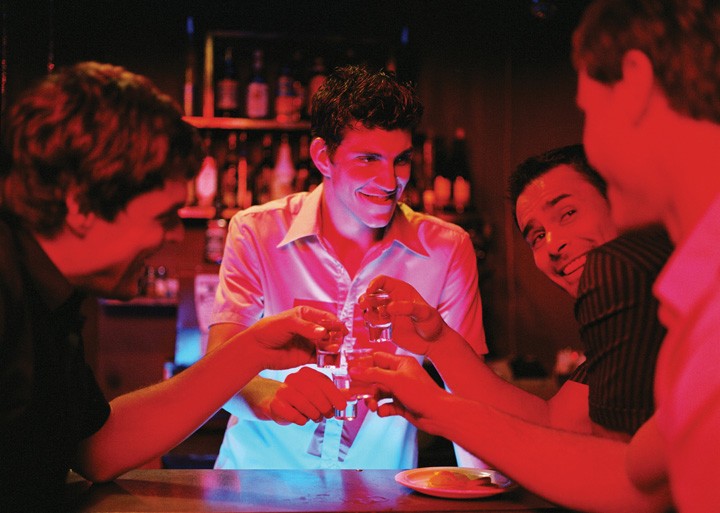 © Thinkstock280 	COLLEGE SUCCESS8.2  What’s “Safe Sex”?safer sexThe use of protective actions or devices during sexual activity to minimize  the risk of sexually transmittedinfections and unwanted pregnancy.sexually transmitted infection  (STI)Any infection predominantly transmitted through sexual activity between  two individuals, usually through direct contact with the genitals or an exchange of body ﬂuids.HIV (human immunodeﬁciency virus)Virus transmitted via body ﬂuids during sexual activity and by other means such as drug needle sharing; the cause of AIDS, a fatal disease.It has been said that no sexual activity is safe because there is always some risk, even if very small, of protections failing. The phrase “safer sex” better describes actions one can take to reduce the risk of sexually transmitted infections and unwanted pregnancy.Sexually Transmitted Infections (STIs)About two dozen diﬀerent diseases can be transmitted through sexual activity. Sexually transmitted infections (STIs) range from infections that can be easily treated with medications  to diseases that may have permanent health eﬀects to HIV (human immunodeﬁciency virus), the cause of AIDS, a fatal disease. Despite decades of public education campaigns and easy access to protection, STIs still aﬀect many millions of people every year. Often a person feels no symptoms at ﬁrst and does not real- ize he or she has the infection and thus passes it on unknowingly. Or a person may not use protection because of simple denial: “It can’t happen to me.”Table 10.2 lists facts about common STIs for which college students are at risk. Although there are some diﬀerences, in most cases sexual transmission involves an exchange of body ﬂuids between two people: semen, vaginal ﬂuids, or blood (or other body ﬂuids containing blood). Because of this similar- ity, the same precautions to prevent the transmission of HIV will prevent the transmission of other STIs as well.Although many of these diseases may not cause dramatic symptoms, always see a health-care pro- vider if you have the slightest suspicion of having acquired an STI. Not only should you receive treat- ment as soon as possible to prevent the risk of serious health problems, but you are also obligated to help not pass it on to others.body ﬂuidsIn general, any ﬂuid within the body, but more speciﬁcally used for those ﬂuids that may carry a sexually transmitted disease: blood, semen, and vaginal secretions.CHAPTER 10    TAKING CONTROL OF YOUR HEALTH 	281TABLE  10.2  Common Sexually Transmitted InfectionsInfection	U.S.IncidenceTransmission	Symptoms	RisksHIV (Human Immunodeﬁciency Virus) CausingAIDSChlamydiaBacteriaGenital  HPV (Human Papilloma Virus) Causing Genital WartsGenital HerpesVirusGonorrheaBacteriaTrichomoniasisProtozoaAbout56,000new  HIVinfectionsper yearOver 1 million new cases reported annually, withmany more not reported6.2 million new cases a year (before vaccine)An estimated45 million Americans have had the infection700,000 new cases each year7.4 million new cases each yearContact with infected person’s blood, semen, or vaginal secretions during any sexual act (and needle sharing)Vaginal, anal, or oral sex with infected personGenital contact, most often during vaginal and anal sexGenital-genital or oral-genital contactDirect contact with the penis, vagina, mouth, or anus; ejaculation does not have to occurGenital contact, most often during vaginal sexUsually no symptoms for years or decades. Later symptoms include swollen glands, weight loss, and susceptibility to infections.Often no symptoms. Symptoms may occur 1–3 weeks after exposure, including burning sensation when urinating and abnormal discharge from vagina or penis.Most infected people have no symptoms at all and unknowingly pass on the virus. Warts may appear in weeks or months.Often no symptoms. First outbreak within 2 weeks of contact may cause sores and ﬂu-like symptoms.Outbreaks occur less frequently over time.Often no recognized symptoms. Burning sensation when urinating. Abnormal discharge from vagina or penis. Rectal infection symptoms include itching, soreness, or bleeding.Most men have no symptoms or may have slight burning after urination or mild discharge. Some women have vaginal discharge with strong odor and irritation or itching of genital area.Because medical treatment can only slow but not cure AIDS, the disease is currently eventually fatal.In women, pelvic inﬂammatory disease may result, with permanent damage to reproductive tissues, possibly sterility. In men, infection may spread and cause pain, fever, and rarely sterility.Of the 40 types of HPV, many cause no health problems. Some types cause genital warts; others can lead to cancer. Vaccine is now recommended  for girls and young womenand protects against cancer-causing HPV.Many adults experience recurrent painful genital sores and emotional distress. Genital herpes in a pregnant woman puts the infant at riskduring childbirth.If untreated, it may cause serious, permanent health problems, including pelvic inﬂammatory disease in women with permanent damage to reproductive tissues and possibly sterility in both men andwomen.Trichomoniasis makes an infected woman more susceptible to HIV infection  if exposed to the virus.Trichomoniasis is easily treated with medication.Syphilis Bacteria	36,000 cases reported a yearDirect contact with a syphilis sore, which occurs mainly on the external genitals, vagina, anus, or in the rectum but can also occur on the lips and in the mouth; during vaginal, anal, or oral sexOften no recognized symptoms for years. Primary stage  symptom  (a small painless sore) appears in10–90 days but heals without treatment. Secondary stage symptoms  (skin rashes, fever, headache, muscle aches) may also resolve without treatment. Late- stage symptoms occur after 10–20 years, including severe internal organ damage and nervous system eﬀects.Because the infected person may feel no symptoms, the risk of transmission  is great. Syphilis is easy to treat in the early stages, but treatment in late stages cannot repair damage that has already occurred. Untreated,  syphilis is often fatal.The following are guidelines to protect yourself against STIs if you are sexually active:282 	COLLEGE SUCCESSabstinenceNot engaging in sexual activity.monogamousA relationship  involving a single mate for a signiﬁcant period of time.vasectomyA surgical procedure that causes a man to be sterile and permanently incapable of reproducing unless the procedure is later reversed.contraceptiveA drug, device, or procedure used for the deliberate prevention of pregnancy.emergency contraceptionContraceptive measures, such as a drug, used to prevent pregnancy after sexual intercourse has already occurred.< Know that only abstinence is 100 percent safe. Protective devices can fail even when used correctly, although the risk is small. Understand the risks of not always using protection.< Talk with your partner in advance about your sexual histories and health. Agree that regardless of how sure you both are about not having an STI, you will use protection because you cannot be certain even if you have no symptoms.< Avoid sexual activity with casual acquaintances whose sexual history you do not know and with whom you have not talked about health issues. Sexual activity is safest with a single partner in a long-term relationship.< Use a latex condom for all sexual activity. A male condom is about 98 percent eﬀective when used correctly, and a female condom about 95 percent eﬀective when used correctly. With both, incorrect use increases the risk. If you are unsure how to use a condom correctly and safely, do some private online reading. Good information can be found at http://www.emedicinehealth.com/how_to_use_a_condom/article_em.htm. You can watch avideo demonstration of how to use condoms correctly at http://www.plannedparenthood.org/teen-talk/watch/how-use-condom-26797.htm.< If you are sexually active with multiple partners, see your health-care provider twice a year for anSTI screening even if you are not experiencing symptoms.Preventing Unwanted PregnancyHeterosexual  couples who engage in vaginal intercourse are also at risk for an unwanted pregnancy. There are lots of myths about how a woman can’t get pregnant at a certain time in her menstrual cycle or under other conditions, but in fact, there’s a risk of pregnancy after vaginal intercourse at any time. All couples should talk about protection  before reaching the stage of having intercourse and take ap- propriate steps.While a male condom is about 98 percent eﬀective, that 2 percent failure rate could lead to tens of thousands of unintended pregnancies among college students. When not used correctly, condoms are only 85 percent eﬀective. In addition, a couple that has been healthy and monogamous in their rela- tionship for a long time may be less faithful in their use of condoms if the threat of STIs seems dimin- ished. Other methods of birth control should also therefore be considered. With the exception of the male vasectomy, at present most other methods are used by the woman. They include intrauterine devices (IUDs), implants, injected or oral contraceptives (the “pill”), hormone patches, vaginal rings, diaphragms, cervical caps, and sponges. Each has certain advantages and disadvantages.Birth control methods vary widely in eﬀectiveness as well as potential side eﬀects. This is therefore a very personal decision. In addition, two methods can be used together, such as a condom along with a diaphragm or spermicide,  which increases the eﬀectiveness. (Note that a male and female condom should not be used together, however, because of the risk of either or both tearing because of friction between them.) Because this is such an important issue, you should talk it over with your health-care provider, or a professional at your student health center or an agency such as Planned Parenthood.In cases of unprotected vaginal intercourse, or if a condom tears, emergency contraception is an option for up to ﬁve days after intercourse.  Sometimes  called the “morning after pill” or “plan B,” emergency contraception  is an oral hormone that prevents pregnancy  from occurring. It is not an “abortion pill.” Planned Parenthood  oﬃces around the country can provide more information and conﬁdential contraceptive services including emergency contraception.8.3  Sexual Assault and Date RapeSexual assault is a serious problem in America generally and among college students in particular:< About a third of all dating relationships involve some physical violence.< One in six women and one in ten men will be sexually assaulted in their lifetimes.< About a fourth of sexual assault victims are in the typical college age range of eighteen to twenty- four years old.< As many as one in four women experience unwanted sexual intercourse while attending college.< In more than three fourths of rape cases, the victim knows the perpetrator.CHAPTER 10    TAKING CONTROL OF YOUR HEALTH 	283Sexual assault is any form of sexual contact  without voluntary consent.  Rape is usually more nar- rowly legally deﬁned as forced sexual intercourse, a speciﬁc type of sexual assault. Both are signiﬁcant problems among college students. Although men can also be victims of sexual assault and rape, the problem usually involves women, so this section focuses primarily on the issue for women in college. Men must also understand what is involved in sexual assault and help build greater awareness of the problem and how to prevent it.Sexual assault is so common in our society in part because many people believe in myths aboutcertain kinds of male-female interaction. Common myths include “It’s not really rape if the woman wasﬂirting ﬁrst” and “It’s not rape unless the woman is seriously injured.” Both statements are not legallycorrect. Another myth or source of confusion is the idea that “Saying no is just playing hard to get, notreally no.” Men who really believe these myths may not think that they are committing assault, espe-cially if their judgment is impaired by alcohol. Other perpetrators of sexual assault and rape, however,know exactly what they’re doing and in fact may plan to overcome their victim by using alcohol or adate rape drug.College administrators and educators have worked very hard to promote better awareness of sexu-al assault and to help students learn how to protect themselves. Yet colleges cannot prevent things thathappen at parties and behind closed doors. Students must understand how to protect themselves.Perpetrators of sexual assault fall into three categories:1. Strangers2. Acquaintances3. Dating partnersAmong college students, assault by a stranger is the least common because campus police departments take many measures to help keep students safe on campus. Nonetheless, use common  sense to avoid situations where you might be alone in a vulnerable place. Walk with a friend if you must pass through a quiet place after dark. Don’t open your door to a stranger. Don’t take chances. For more information and  ways to  reduce your  risk  of  sexual assault, see  http://www.rainn.org/get-information/ sexual-assault-prevention.Most sexual assaults are perpetrated by acquaintances or date partners. Typically, an acquaintance assault begins at a party. Typically, both the man and the woman are drinking—although assault can happen to sober victims as well. The interaction may begin innocently, perhaps with dancing or ﬂirt- ing. The perpetrator may misinterpret the victim’s behavior as a willingness to share sexual activity, or a perpetrator intent on sexual activity may simply pick out a likely target. Either way, the situation may gradually or suddenly change and lead to sexual assault.Prevention of acquaintance rape begins with the awareness of its likelihood and then taking delib- erate steps to ensure you stay safe at and after the party:< Go with a friend and don’t let someone separate you from your friend. Agree to stick together and help each other if it looks like things are getting out of hand. If your friend has too much to drink, don’t leave her or him alone. Plan to leave together and stick to the plan.< Be especially alert if you become separated from your friend, even if you are only going oﬀ alone to look for the bathroom. You may be followed.< Be cautious if someone is pressuring you to drink heavily.< Trust your instincts if someone seems to be coming on too aggressively. Get back to your friends.< Know where you are and have a plan to get home if you have to leave abruptly.These preventions can work well at a party or in other social situations, but they don’t apply to most dating situations when you are alone with another person. About half of sexual assaults on college stu- dents are date rape. An assault may occur after the ﬁrst date, when you feel you know the person bet- ter and perhaps  are not concerned about the risk. This may actually  make you more vulnerable, however. Until you really get to know the person  well and have a trusting relationship, follow these guidelines to lower the risk of sexual assault:< Make it clear that you have limits on sexual activity. Take care that your body language or appearance does not send a message that you might be “easy.” If there is any question that your date may not understand your limits, talk about your values and limits.< If your date initiates unwanted sexual activity of any sort, do not resist passively. The other may misinterpret passive behavior as consent.< Be careful if your date is drinking heavily or using drugs. Avoid drinking yourself, or drink very moderately.< Stay in public places where there are other people. Do not invite your date to your home before your relationship is well established.sexual assaultAny form of coerced sexual contact or sexual activity without the other person’s voluntary consent.rapeUnlawful sexual intercourse with or sexual penetration of another person without that person’s consent, typically with force or threat of force.date rapeThe rape of a person by someone whom the person is dating.284 	COLLEGE SUCCESS< Trust your instincts if your date seems to be coming on too strong. End the date if necessary.< Pay attention for signs of an unhealthy relationship (described in Chapter 10, Section 7).If you are sexually assaulted, always talk to someone. Call a rape crisis center, your student health cen- ter, or the National Sexual Assault Hotline at 1-800-656-HOPE for a conﬁdential conversation. Even if you do not report the assault to law enforcement,  it’s important to talk through your feelings and seek help if needed to prevent an emotional crisis.Date Rape DrugsIn addition to alcohol, sexual predators use certain commonly available drugs to sedate women for sexual as- sault. They are odorless and tasteless and may be added to a punch bowl or slipped into your drink when you’re not looking. These drugs include the sedatives  GHB, sometimes called “liquid ecstasy,”  and Rohypnol, also called  “rooﬁes.” Both  cause  sedation  in small doses but can have serious medical eﬀects in larger doses. Date rape drugs are typically used at parties. Use the following tips to protect yourself against date rape drugs:< Don’t put your drink down where someone  else may get to it. If your  drink is out of your sight for even a moment,  don’t ﬁnish it.< Never accept an open drink. Don’t  accept a mixed  drink that you did not see mixed from pure ingredients.< Never drink anything  from a punch bowl, even if it’s nonalcoholic.  You can’t know what  may have been added into the punch.< If you experience unexpected physical symptoms that may be the result of something  you drank or ate, get to an emergency  room and ask to be tested.K  E  Y	T  A  K  E  A  W  A  Y  S  < Sexual health is an important dimension of wellness and something  we should all think about to aﬃrm our values and make responsible decisions.< Your time in college and your overall health and well-being would be seriously impacted  if you were to acquire a sexually transmitted infection or experience  an unwanted  pregnancy. You owe it to yourself—and anyone with whom you are in a relationship—to have the facts and know how to protect yourself.< The huge number of sexual assaults that occur every year is one of our society’s “dirty little secrets.” This problem is as rampant on college campuses as in society in general. You need to know what’s involved—and what to do to protect yourself from the pain of becoming a victim.C  H  E  C  K  P  O  I  N  T	E  X  E  R  C  I  S  E  S  1. For each of the following statements about sexual health, circle T for true or F for false:T  F  As long as you always use a condom, you don’t have to worry about  an STI from sexual activity. T  F  You may have a very serious  STI without feeling any symptoms at all.T  F  Abstinence  is the only 100 percent eﬀective method of birth control.T  F   It’s not rape if a man has sexual intercourse with a woman after she says no as long as he does not use force.2. List at least three things a woman can do at a party to ensure she does not become a victim of sexual assault.3. Describe a ﬁrst date scenario in which a woman is well protected from the risk of sexual assault. List at least three things she should make sure of.CHAPTER 10    TAKING CONTROL OF YOUR HEALTH 	2859.	CHAPTER ACTIVITIESChapter Takeaways< Good health helps you be more successful in college.< For good nutrition, eat a varied diet with lots of vegetables,  fruits, and whole grains and minimize fats, sugar, and salt.< Regular exercise is not only important for good health but is a great way to reduce stress in your life.< Sleep  is one of the ﬁrst areas where college students cut back when they ﬁnd themselves too busy with classes, work, and other activities. Taking the time to get enough sleep, however, makes you so much more eﬃcient when studying that it can actually save you time.< Substance use and abuse not only takes its toll on the body but also contributes to problems in college, at work, and in the future. You may need to make a smart decision between short-term pleasures and long-term success.< Since many stressors are unavoidable in life, we all need to ﬁnd good ways to minimize their eﬀects.The best stress-reducers over time become good habits that will increase  our wellness and help ussucceed in college and careers.< If  you are having an emotional or relationship problem  that persists and aﬀects your  life, don’t hesitate to seek help. Most colleges have counselors and health professionals trained to help you get through any crisis.< Sexual health is your own business—except  that sexuality usually aﬀects  and is aﬀected  by others.Smart choices focus on protecting yourself from potential problems, regardless of your choices aboutsexual activity.C  H  A  P  T  E  R	R  E  V  I  E  W  1.  Whose fault is it if I’m overweight now?  	2.  Whose fault is it if I’m overweight two years from now?  	3. Whom can I talk  to if I want to ﬁnd a weight loss program that will work best  for me?4. Complete these sentences:a.  What I think most needs change in my diet isb. The main reason I don’t get enough exercise isc. When I feel stressed, I often  	(How healthy is that?Should you choose  healthier activities instead?)d.  The ﬁrst step in resolving a conﬂict you are having with someone  else is to5. How do you know if you’re drinking too much or too often?6. As a college student, why should you care about how much stress you feel and what you do about it?7. If you have  a friend who has seemed  very depressed  lately, what signs should you look for that might indicate he or she is becoming  suicidal?8. If you do see signs of suicide in your friend, what should you do?9. If you are sexually  active,  can  you be certain you are at zero risk for acquiring  HIV? If so, when? If not,  why not?286 	COLLEGE SUCCESSO  U  T  S  I  D  E	T  H  E	B  O  O  K  1. Choose a friend you enjoy spending time with and see if he or she will help you with an “experiment.” Together, make a list of fun things to do together in the next week that will help minimize  your stress. Choose activities that are diﬀerent from your usual habits. Following are some ideas, but be creative and try to include your own healthy ideas:< Cook a healthy meal together (if you have a kitchen) or shop together for snacks you can carry with you for when you’re hungry between  classes.< Go for a jog, bike ride, or long walk at least three times during the week.< Study together  early in the evening, with snacks and drinks that won’t slow you down or keep you up, and then get to bed on time.At the end of the week, talk about the experiment  and how you felt during and afterward. Did you have fun? Did you get some ideas for other or better things to do? Plan to keep doing some of these activities.2. Spend twenty to thirty minutes online getting  more ideas about healthy ways to minimize the stress you feel as a student. Start by typing the phrase “stress reduction” into your search engine. Look for speciﬁc ideas and activities not already covered in this chapter. Write them down here to share with other students and your instructor.a.                                                                                                                                b.                                                                                                                                c.                                                                                                                                d.                                                                                                                                e.                                                                                                                               3. Go to http://www.englishclub.com/health/stress-quiz.htm  and take the ten-question stress quiz to see how much you now understand about stress-related topics. (The EnglishClub.com Web site also has a lot of good information for students who speak English as a second language.)CHAPTER 10    TAKING CONTROL OF YOUR HEALTH 	287M  A  K  E	A  N	A  C  T  I  O  N	L  I  S  T  NutritionMy worst eating habits areMy action plan to eat better includes the following:ExerciseI don’t get enough exercise becauseI’ll try to do these things to become more active:SleepI sometimes/often don’t get enough sleep becauseI can better manage my time to get enough sleep in the following ways:SubstancesI tend to overuse or abuse these substances:My action plan to avoid substance problems includes the following:StressThese things cause me the most stress:I will take these  steps  to better cope with these stresses:Emotional HealthI am happiest when II’ll be happier if I make these changes:Sexual HealthI am/might be putting myself at risk when/if  I do these things:288 	COLLEGE SUCCESSWhat I should always do to reduce  these  risks is toCHAPTER 10    TAKING CONTROL OF YOUR HEALTH 	289ENDNOTES1. United States Department of Agriculture,  “MyPyramid: Steps to a Healthier  You,”http://www.mypyramid.gov/downloads/MiniPoster.pdf (accessed July 13, 2010).2. Smokefree.gov,  “Quit Guide: Quitting,” http://www.smokefree.gov (accessed  July 13,2010).3. National Institute on Alcohol Abuse and Alcoholism,   “A Snapshot of Annual High- Risk  College Drinking Consequences,”   College Drinking—Changing  the Culture, http://www.collegedrinkingprevention.gov/StatsSummaries/snapshot.aspx(accessed July 13, 2010).4. National Institute on Alcohol Abuse  and Alcoholism,  “Alcohol Myths,” College  Drink- ing—Changing	the       Culture,     http://www.collegedrinkingprevention.gov/ CollegeStudents/alcoholMyths.aspx (accessed July 13, 2010).290 	COLLEGE SUCCESSC  H A P  T  E  R	1 1Taking Control of YourFinancesFIGURE  11.1 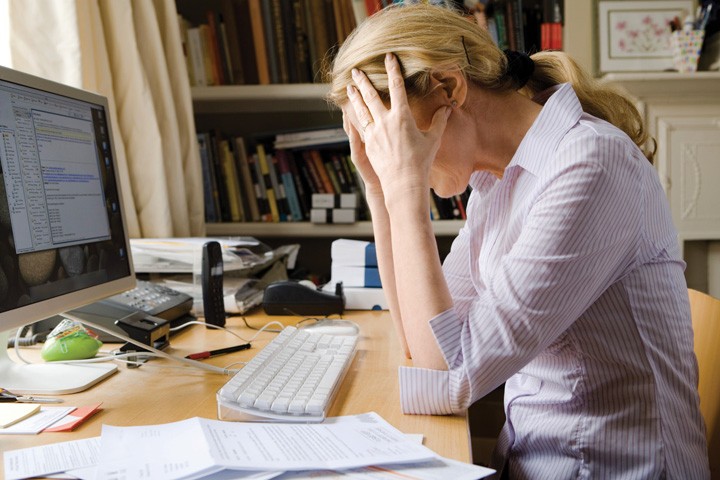 © ThinkstockWhere Are You Now?Assess your present knowledge and attitudes.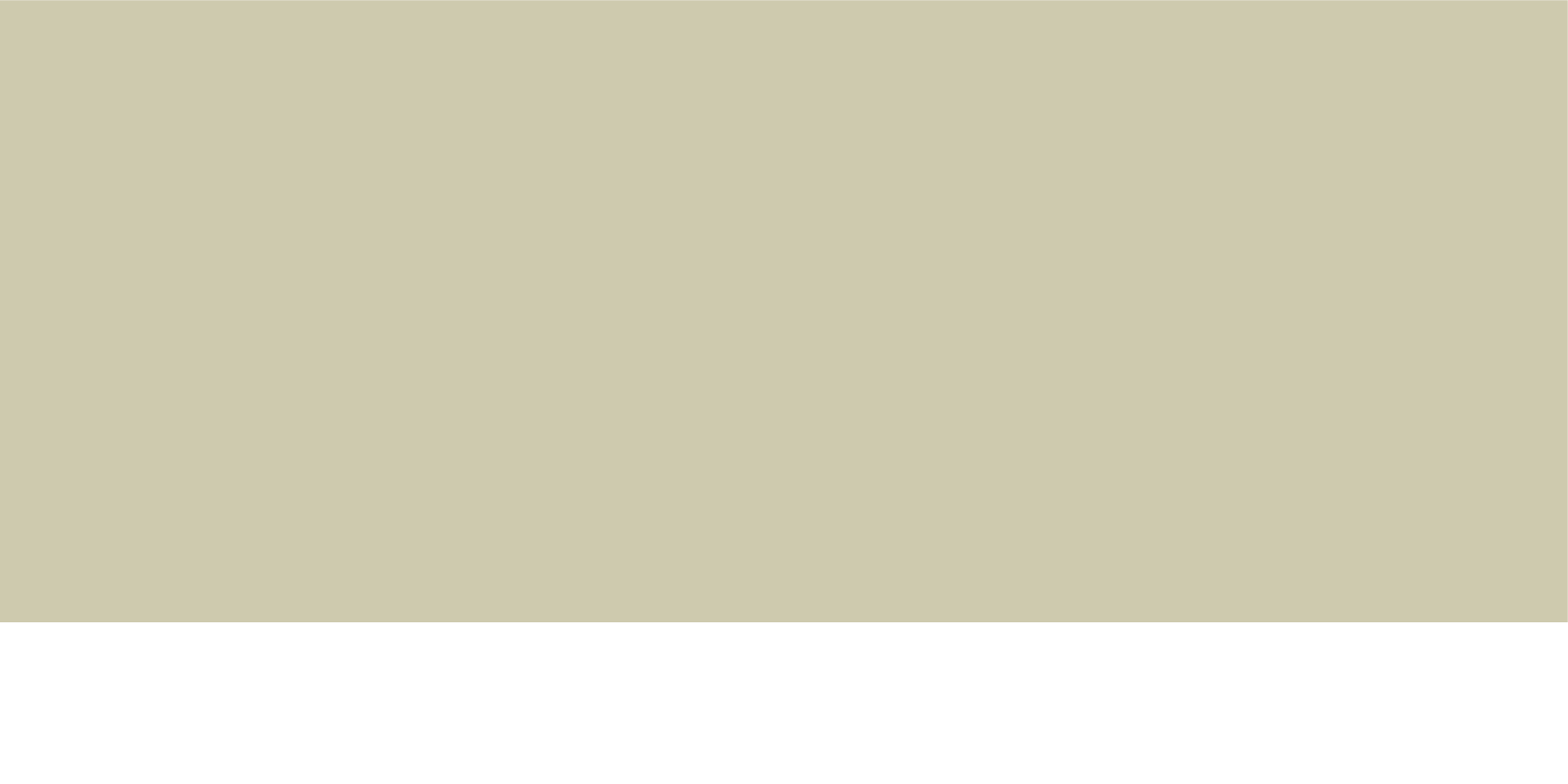 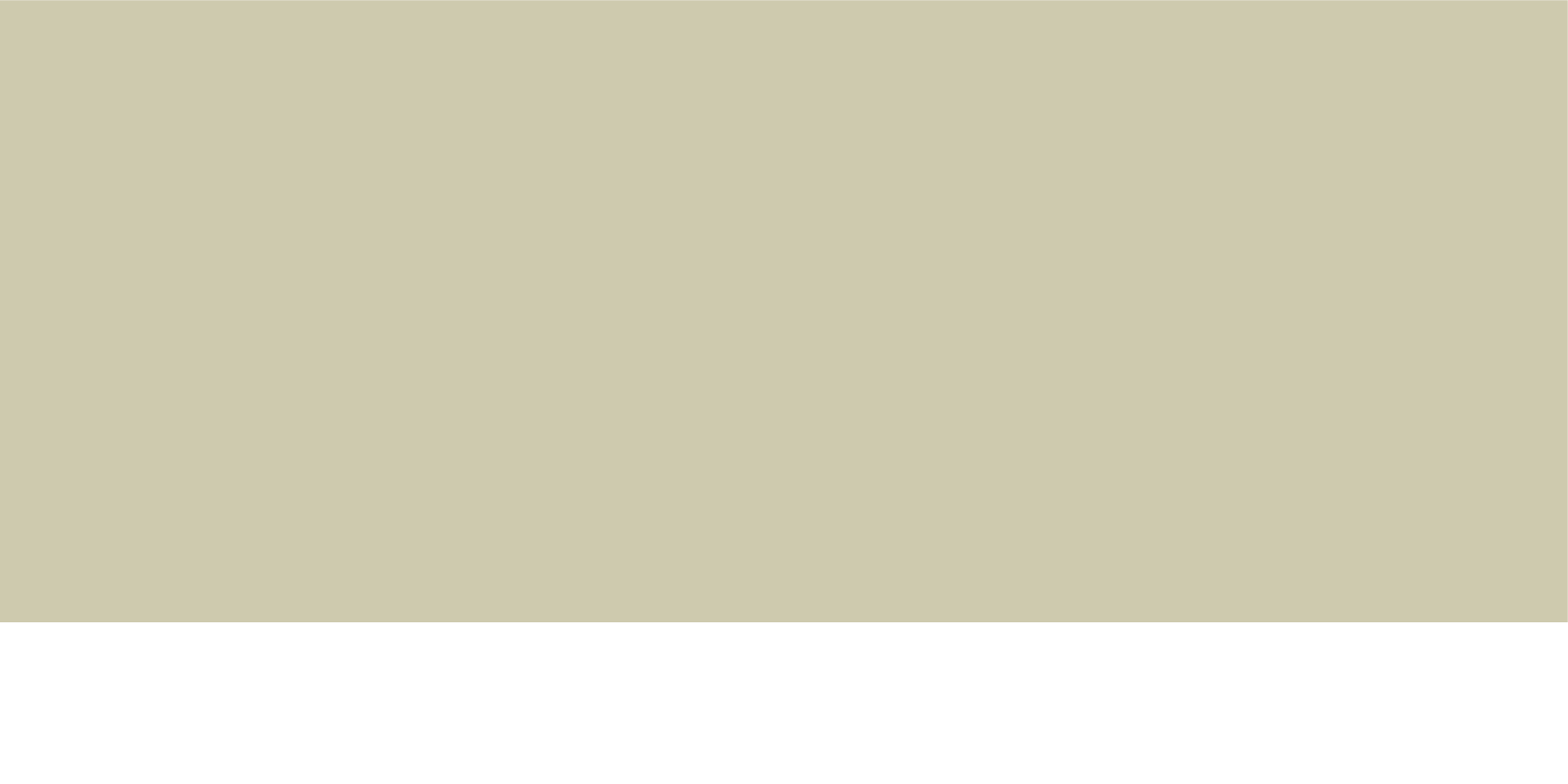 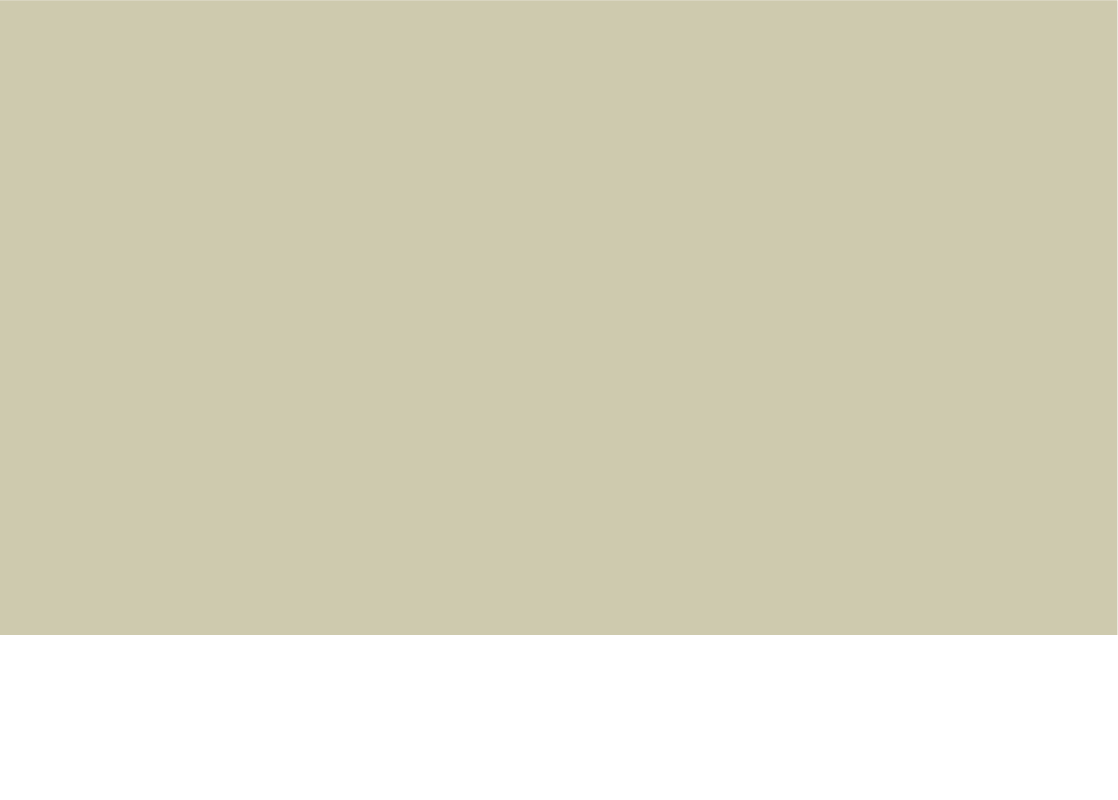 1. I am conﬁdent I will  make it through college without any ﬁnancial hardships.2. I realize that while in college I won’t have as much money to spend on things as in the past.3. I plan  to avoid debt as much as possible while in college so I don’t have large loans to pay back after college.4. I am willing to make sacriﬁces and spend less on some things while in college.5. I keep track of all my expenditures  and maintain a budget so that I know when I am spending too much.6. I believe I can have a happy and fulﬁlling life while a student without having a lot of money.7. I know the best kinds of jobs to seek while in college.8. I always pay oﬀ the full balance on my credit cards when the statement arrives.9. I have applied for every possible form of ﬁnancial aid to help pay for college.Yes  Unsure No292 	COLLEGE SUCCESSWhere Do You Want to Go?Think about how you answered the questions above. Be honest with yourself. On a scale of 1 to 10, how would you rate your ﬁnancial health at this time?In ﬁnancial trouble	Very ﬁnancially secure1	2	3	4	5	6	7	8	9	10In the following  list, circle  the three most important  ﬁnancial areas in which you think you may need to improve:< Making more money< Finding the best job< Spending less money< Living more cheaply< Paying bills on time< Avoiding overdraft and late-payment  fees< Making a budget< Sticking to a budget< Controlling credit card spending< Getting help with personal ﬁnances< Saving money< Keeping good ﬁnancial records< Building a good credit history< Applying for ﬁnancial aidAre  there other areas in which you can improve  your ﬁnancial  well-being  and avoid potential  money problems while in college? Write down other things you feel you need to work on.How to Get ThereHere’s what we’ll work on in this chapter:< Setting realistic ﬁnancial goals for your college years< Choosing between making more money and spending less money< Accepting the ﬁnancial realities of college and being happy with your ﬁnancial choices< Discovering  what kinds of jobs are more fulﬁlling while in college and how to ﬁnd them< Tracking spending using a budget and managing your budget to stay on track< Spending  less while still having fun, eating well, and having a social life< Using a credit card without getting into debt< Avoiding future ﬁnancial problems while building a good credit history now< Getting all the ﬁnancial aid you can1.  INTRODUCTIONWhat is a chapter on personal ﬁnances doing in a book on student success? If you’re a new college stu- dent you may not yet have money problems or issues—but most college students soon do. It doesn’t matter whether you’re a “traditional” college student enrolled in college just after high school or a “nontraditional” student returning to school.CHAPTER 11    TAKING CONTROL OF YOUR FINANCES 	293Younger students are likely to confront money issues for several reasons:< If you are living away from home for the ﬁrst time, you may have less experience setting and sticking to a budget and handling money in general.< Because you need more time for studying and other aspects of college life, you may have less time to work and make money.< Even if you receive ﬁnancial support from your family, your funds are not unlimited, and you’ll need to learn to live within a budget.< You will have many new expenses including tuition and fees, room and board or housing and food bills, books and supplies, and so on.Nontraditional students who have worked or started a family before attending college may have already learned to manage their money well but usually still confront some ﬁnancial issues:< Because you need more time for studying and college, you likely have less time to work and make money.< You will have many new expenses including tuition and fees, books and supplies, and so on.< You are more likely to have to juggle a budget that may include a family, mortgage, and other established expenses.Almost everyone eventually has money issues at college, and they can impact your academic success. Money problems are stressful and can keep you from concentrating on your studies. Spending too much may lead you to work more hours than you might otherwise, giving you less time to study. Or you might take fewer classes and thus spend more years in college than needed. Worse yet, money problems cause many students to drop out of college entirely.But it doesn’t have to be this hard. Like other skills, ﬁnancial skills can be learned, and they have lifelong value. This chapter will help you< set ﬁnancial goals,< consider jobs and making money,< learn how to spend less and manage a budget,< avoid credit card debt,< determine how best to ﬁnance your college expenses.2.  FINANCIAL GOALS AND REALITIESL  E A  R  N  I  N  G 	O B J  E C  T  I  V  E S1.  Set your ﬁnancial goals to match your realities.2.  Establish ﬁnancial priorities appropriate for your college years.3.  Make choices between spending less and making more.It’s expensive to go to college. College tuition has risen for decades at virtually all schools, and very few students are fortunate enough to not have to be concerned with this reality. Still, there are things you can do to help control costs and manage your ﬁnances while in college. Begin by thinking about your ﬁnancial goals.2.1  What Are Your Financial Goals?Whatever it is you plan to do in your future, whether work or other activities, your ﬁnancial goals in the present should be realistic to enable you to fulﬁll your plan. Consider these scenarios:294 	COLLEGE SUCCESSKeri entered college planning to major in business.  Her family was not able to give her much ﬁnancial support, but she chose to attend an expensive private college because she thought it would help her get into a good graduate business school. She had to take large loans to pay her tuition, but she wasn’t concerned about a budget because she assumed she’d make a lot later on and be able to easily pay oﬀ the loans. Yet when she graduated and had to begin making payments on her private bank loans, she discovered she couldn’t aﬀord to go straight to business school after all. She put her dream on hold for a few years and took a job she didn’t much like.Jorge had worked a few years after high school but ﬁnally decided that he needed a college degree to get the kind of job he wanted. He was happy with his life otherwise and kept his nice apartment and car and enrolled in a couple night classes while continuing to work full time during the day. He was surprised how much he had to study, however, and after a couple months he felt he was struggling. He just didn’t have enough time to do it all—so he dropped ﬁrst one class and then, a couple weeks later, the other. He told himself that he’d try it again in a year or two, but part of him wondered how anyone could ever get through college while working.internshipA paid or unpaid position  in a formal program designed for a student to gain practical experience in a career ﬁeld.budgetAn organized plan for coordinating income and expenditures.What Keri and Jorge have in common is a conﬂict between their ﬁnancial goals and realities. Both were motivated to succeed in college, and both had a vision for their future. But both were unsuccessful in ﬁnding ways to make their dreams come true—because of money issues.Could they have done things diﬀerently? Maybe Keri could have gone to a less expensive school and still reached her goal, or maybe she could have avoided such heavy student loans by working sum- mers and part time during the school year. Maybe Jorge could have reduced his living expenses and cut back his work hours to ensure he could balance school and work better. Maybe both were spending thousands of dollars a year on things they could have done without if only they’d thought through their goals and learned to live within a budget.Taking control of your personal ﬁnances begins with thinking about your goals and deciding what really matters to you. Here are some things to think about:< Is it important for you to graduate from college without debt? Is it acceptable to you, or necessary, to take some student loans?< What are your priorities for summers and other “free time”? Working to earn money? Taking nonpaying internships or volunteering to gain experience in your ﬁeld? Enjoying social activities and time with friends?< How important is it to take a full load of classes so that your college education does not take longer than necessary?< How important is it to you to live in a nice place, or drive a nice car, or wear nice clothes, or eat in nice restaurants? How important in comparison to your educational goals?There are no easy answers to such questions. Most people would like enough money to have and do what they want, low enough expenses that they don’t have to work too much to stay on budget, and enough ﬁnancial freedom to choose activities without being swayed by ﬁnancial concerns. Few college students live in that world, however. Since you will have to make choices, it’s important ﬁrst to think about what really matters to you—and what you’re willing to sacriﬁce for a while in order to reach your goals.2.2  Make More or Spend Less?That often becomes an issue for college students. You begin by setting up a realistic budget and sticking to it. A budget is simply the best way to balance the money that comes in with the money that goes out.CHAPTER 11    TAKING CONTROL OF YOUR FINANCES 	295For most college students, the only way to increase the “money coming in” side of the budget is to work. Even with ﬁnancial support from your family, ﬁnancial aid from the college, your savings from past jobs, and the like, you will still need to work if all your resources do not equal the “money going out” side of the budget. The major theme of this chapter is avoiding debt except when absolutely ne- cessary to ﬁnance your education. Why is that so important?  Simply because money problems and debt cause more people to drop out of college than any other single factor.This chapter includes discussion of how students can earn money while in college and the beneﬁts of working. But working too much can have a negative impact by taking up time you might need for studying. It’s crucial, therefore, whenever you think about your own ﬁnancial situation and the need to work, to also think about how much you need to work—and consider whether you would be happier spending less if that meant you could work less and enjoy your college life and studies more. As we’ll see later, students often spend more than they actually need to and are often happier once they learn to spend less.K  E  Y	T  A  K  E  A  W  A  Y  S  < Almost every college student faces money issues, but you can learn to take control of your ﬁnances.< Being able to complete  your college career should be a key priority when setting  ﬁnancial goals.< Since college students need time for classes and studying, it is generally more important to spend less money rather than work more hours.C  H  E  C  K  P  O  I  N  T	E  X  E  R  C  I  S  E  S  1. What is the leading reason some students have to drop out of college?ﬁnancial aidFunds or a tuition waiver in a formal program designed to help students pay for college; forms of ﬁnancial aid include scholarships, grants, student loans, and work study programs.2. List three or more things you would be willing to give up or cut back on in order to be able to ﬁnance your college education.3.  MAKING MONEYL  E A  R  N  I  N  G 	O B J  E C  T  I  V  E S1.  Understand the value of diﬀerent kinds of jobs while you’re in college.2.  List questions to consider when considering a particular job possibility.3.  Be able to perform an eﬀective job search.Most college students work while in school. Whether you work summers only or part time or full time all year, work can have both beneﬁts and drawbacks. The diﬀerence may result as much from the type of job you work as from the number of hours you work.3.1  A Job Can Help or HurtIn addition to helping pay the bills, a job or internship while in school has other beneﬁts:< Experience for your résumé< Contacts for your later job search network< Employment references for your résuméWork or internship experience related to your future career has signiﬁcant value. Not all students can ﬁnd such opportunities in their community, however. But even a job or volunteering outside your ﬁeld can have value and say something about you to future employers. Your job may demonstrate that you have initiative, are responsible, are a team player or can work independently, and can take on ﬁnancial responsibility. Potential future employers will check your work references. Having an employer from your college  years say you did a good job, were always  on time to work, and were honest andrésuméA document used to summarize the experience of a person.296 	COLLEGE SUCCESSresponsible in doing your job deﬁnitely gives you an advantage over students who graduate without having worked at all.At the same time, some jobs contribute more to your overall college experience. Remember, you’re in college for an education and to gain a wide range of skills—not just for the degree. The best student jobs help you engage more deeply in the college experience, while the wrong kind of job gets in the way of that experience. Here are some factors to consider as you look for a job:< What  kinds of people will you be interacting  with? Other students, instructors,  researchers? Interacting with others in the world of college can broaden your college experience, help motivate you to study, and help you feel part of a shared experience. You may work with or meet people who in the future can refer you to employers in your ﬁeld. On the other hand, working in a business far from campus, for example, may oﬀer a steady paycheck but can separate you fromthe academic community and detract from a positive college experience.< Is the job ﬂexible enough to meet a college student’s needs? Will you be able to change your work hours during ﬁnal exam week or when a special project is due? A rigid work schedule may cause diﬃculty at times when you really need to focus on your classes.< What  will you be able to say about your work in your future résumé? Does it involve any skills—including people skills or ﬁnancial or managerial responsibilities—that your employer can someday praise you for? Will working this job help you get a diﬀerent, better job next year?These factors can make a job ideal for college students, but in the real world many students will have to work less-than-ideal jobs. Working at a fast food restaurant or overnight shipping company may not seem very glamorous or oﬀer the beneﬁts described previously, but it may be the only job available at present. Don’t despair—things can always change. Make the money you need to get by in college but don’t become complacent and stop looking for more meaningful work. Keep your eyes and ears open for other possibilities. Visit the campus student employment oﬃce frequently (or check online) for new postings. Talk to other students.At the same time, even with a dull job, do your best and keep a good attitude. Remember that your boss or supervisor may someday be a work reference who can help (or hurt) your chances of getting a job you really want.3.2  Student JobsThe number of hours college students work per week varies considerably, from ﬁve to ten hours a week to full time and everywhere in between. Before deciding how much you need to work, ﬁrst make a de- tailed budget as described later. Your goal should be to make as much as you need, and hopefully a little more to save, but ﬁrst you need to know your true need. Remember your goals in college and stay focused on your education. Cut back on your optional spending so that you don’t have to work so many hours that your studies are impacted.CraigslistA free online listing of classiﬁed ads, organized by city, useful for job searches; access through Craigslist.org.Where to Find a JobStart at your campus ﬁnancial aid oﬃce or student employment oﬃce. If they don’t have anything right for you at ﬁrst, check back frequently for new job postings.For oﬀ-campus jobs, check the classiﬁed ads in your local newspaper and Craigslist. Many jobs are never advertised, however, so ask friends, family members, and other students. Visit appropriate companies in your area and ask if they have openings.If you applied for ﬁnancial aid when you applied to your college, you probably  already knowwhether you qualify for a work study program. Often these jobs are ideal because they are designed forstudents. If your ﬁnancial circumstances change, be sure to check in with the ﬁnancial aid oﬃce be-cause your eligibility may have changed.Many government agencies also have summer jobs or internships for college students. This workmay be an ideal way to gain experience related to your chosen ﬁeld. (See “Additional Resources” belowfor more information.)Go to Work for YourselfIf you have energy and initiative, you can create your own work. While it may take some time to get started, ﬂexibility and being your own boss can make up for this drawback. Students often make money in ways like these:< Tutor classmates in a subject you are good in.< Sell your technical skills to help others set up new computer hardware, teach software skills such as PowerPoint or Excel, or design Web sites.CHAPTER 11    TAKING CONTROL OF YOUR FINANCES 	297< Sell things you no longer need (video games, DVDs, textbooks) on eBay or Craigslist. Earn a commission by helping others sell their stuﬀ online.< Provide services to faculty members and residents in the nearby community: lawn mowing, snow shoveling, housecleaning, babysitting, pet sitting, dog walking, and so on.Additional ResourcesCampus jobs and work study. Check with your campus student employment  or ﬁnancial aid oﬃce.Broad   listing    of    links   for    federal    government    jobs    and    internships    for    students.    See http://www.studentjobs.gov and http://www.students.gov.Student Opportunities at the Environmental Protection Agency (EPA). See http://www.epa.gov/careers/stuopp.html.Student Opportunities at the U.S. Department of Defense. See http://hrd.whs.mil/page.cfm?info=20.Student Opportunities at the U.S. Department  of Health and Human Services. See http://career.psc.gov/studentopps.taf?_Title=Student.Student Opportunities  at the National Science Foundation. See http://www.nsf.gov/about/career_opps/careers/student.jsp.Student Internships at the State Department. See http://careers.state.gov/students/programs.html#SIP.3.3  Balancing the Job You Have with Your Ideal JobA growing percentage of students are working full time when they return to school, and many continue in the same jobs. If you’re in this situation,  you know that balancing work and college is one of the most diﬃcult things you’ve ever done. You’re used to working—but not used to ﬁnding time for class and studying at the same time. You likely feel harried and frustrated at times, and you may even start to wonder if you’re cut out for college. The time may come when you start thinking about dropping classes or leaving college altogether. It may be hard to stay motivated.If you start feeling this way, focus on your big goals and don’t let the day-to-day time stresses get you down. As diﬃcult as it may be, try to keep your priorities, and remember that while you face tem- porary diﬃculties now, a college degree is forever.< Acknowledge that sacriﬁce and compromise may be needed.< Reduce your expenses, if you can, so you can cut back on the number of hours you work. This may mean temporarily giving up some things you enjoy in order to reach your goals.< If you cannot cut your expenses and work hours and simply do not have the time to do well in your classes, you may have to cut back on how many classes you take per term. Try everything else ﬁrst, but know that it’s better to succeed a little at a time than to push too hard and risk not succeeding. If you do have to cut back, keep a positive attitude: you’re still working toward your future ideal.If you ever feel the temptation to quit, see your college counselor to explore all your options. Resources may be available that you don’t know about.K  E  Y	T  A  K  E  A  W  A  Y  S  < The best student jobs have value for your college experience and future résumé and network, while the wrong kinds of jobs may detract from your college  experience.< How much you work should be based on a realistic budget  and your ﬁnancial goals and needs.< To ﬁnd the best job for you, use all the resources available.298 	COLLEGE SUCCESSC  H  E  C  K  P  O  I  N  T	E  X  E  R  C  I  S  E  S  1. What are the primary beneﬁts  of a student job on campus? (List as many as you can.)2. Considering your abilities and interests, what would be your ideal job while a college student?4.	SPENDING LESSL  E A  R  N  I  N  G 	O B J  E C  T  I  V  E S1.  Identify how you are spending your money and what optional expenditures you can cut back on.2.  Develop a positive attitude for spending  less while still enjoying a full college experience.3.  Create and manage a workable budget by tracking expenditures to reach your ﬁnancial goals.4.  Recognize if you are getting in ﬁnancial trouble and know what to do about it.5.  List the beneﬁts of saving money even while in college.Where Does the Money Go?Most people  aren’t really sure where a lot of their money goes. Take this survey to see how much you remem- ber about how you have spent money recently.Do your best to remember how much you have spent in the last thirty days in each of the following categories:Category	Amount in Dollars (Per Month)Coﬀee, soft drinks, bottled  waterNewspapers, magazinesMovies, music concerts,  sports events, night lifeFast food lunches, snacks, gum, candy, cookies, and so onSocial dining out with friends (lunch, dinner) Music, DVDs, other personal entertainment Ringtones and mobile phone applications Bank account  fees, ATM withdrawal fees Credit card ﬁnance chargesLottery ticketsCigarettes, smokeless tobaccoBeer, wine, liquor purchased in storesBeer, wine, liquor purchased in restaurants and barsGadgets, video or computer games, and so onGiftsHobbiesTravel, day tripsTotal:Now be honest  with yourself: is this really all you spent on these items? Most of us forget small, daily kinds of purchases or underestimate how much we spend on them—especially when we pay with cash.CHAPTER 11    TAKING CONTROL OF YOUR FINANCES 	299You’ll notice  also that this list does  not include essential spending for things like room and board or an apart- ment  and groceries, utilities, college  tuition and books, and so on. The greatest potential for cutting back on spending is in the area of optional things.4.1  Spending on Essentials, Spending on OptionalsMore people get into ﬁnancial trouble because they’re spending too much than because they’re making (or receiving) too little. While spending may seem a simple matter—“I need to buy this, I’d like to buy that”—it’s actually very complex. America is a consumer society, and we’re deluged by advertisements promising that we’ll be happier, more successful, better liked by more people, sexier, and everything else if only we buy this. Companies have spent billions of dollars researching how to manipulate our buying behavior. No wonder it’s so tough to resist these pressures!Why does a person feel compelled to buy fast food for lunch, or a new CD with a song they just heard on the radio, or a new video game a friend says is so good, or a new article of clothing? We owe it to ourselves to try to understand our own attitudes about money and spending. Here’s a good place to start:< Having money or not having money doesn’t deﬁne who you are. Your real friends will think no less of you if you make your own lunch and eat it between classes or take the bus to campus rather than drive a new car. You are valued more by others for who you are as a person, not for what things you have.< You don’t have to spend as much as your friends to be one of the group. Some people always have more money than others and spend more. Resist any feeling that your friends who are big spenders are the norm. Don’t feel you have to go along with whatever expensive activities they propose just so you ﬁt in.< A positive attitude leads to success. Learn to relax and not get stressed out about money. If you need to make changes in how you spend money, view this as an exciting accomplishment, not a depressing fact. Feel good about staying on a budget and being smart about how you spend your money.< Be realistic about what you can accomplish. Most students have ﬁnancial problems, and they don’t just go away by waving a magic wand of good intentions. If your budget reveals you don’t have enough money even while working and carefully controlling your spending, you may still need a student loan or larger changes in your lifestyle to get by. That’s OK—there  are ways to deal with that. But if you unrealistically set your sights so high about spending less and saving a lot,you may become depressed or discouraged if you don’t meet your goals.Before you can make an eﬀective budget, you need to look at what you’re spending money on now and consider what’s essential and what’s optional. Essential costs are the big things:< Room and board or rent/mortgage, utilities, and groceries< College tuition, fees, textbooks, supplies< Transportation< Insurance (health insurance, car insurance, etc.)< Dependent care if needed< Essential personal items (some clothing, hygiene items, etc.)These things are sometimes called ﬁxed costs, but that term can be misleading. If you have the option to move to a less expensive apartment that is smaller or a few blocks farther away, you can partly con- trol that cost, so it’s not really “ﬁxed.” Still, for most people, the real savings come from spending less on optional things.Look back at the amounts you wrote in the earlier exercise “Where Does the Money Go?” These things are “optional” expenses—you can spend more or less on them as you choose. Most people spend by habit, not really thinking about where their money goes or how quickly their spending adds up. If you knew you were spending more than a thousand dollars a year on coﬀee you buy every day between classes, would that make you think twice? Or another thousand on fast food lunches rather than taking a couple minutes in the morning to make your lunch? When people actually start paying attention to where their money goes, most are shocked to see how the totals grow. If you can save a few thousand dollars a year by cutting back on just the little things, how far would that go to making you feel much better about your ﬁnances?300 	COLLEGE SUCCESSFollowing are some general principles for learning to spend less. The “Tips for Success” then lists speciﬁc  ways you can try to follow these principles in your daily life. Remember,  spending money doesn’t deﬁne who you are!< Be aware of what you’re spending. Carry a small notebook and write down everything—everything—you spend for a month. You’ll see your habits and be able to make a better budget to take control.< Look for alternatives. If you buy a lot of bottled water, for example, you may feel healthier than people who drink soft drinks or coﬀee, but you may be spending hundreds of dollars a year on something that is virtually free! Carry your own reﬁllable water bottle and save the money.< Plan ahead to avoid impulse spending. If you have a healthy snack in your backpack, it’s much easier to not put a dollar in a vending machine when you’re hungry on the way to class. Make alist before going grocery shopping and stick to it. Shopping without a list usually results in buying all sorts of unneeded (and expensive) things that catch your eye in the store.< Be smart. Shop around, compare prices, and buy in bulk. Stopping to think a minute before spending is often all it takes.genericAny product  commonly marketed under a brand name that is sold in a package without a brand.Tips for Success:  Spending Less< Make your own lunches and snacks.< Read newspapers and magazines online or in the library.< Cancel cable television and watch programs online for free.< Use free campus and local Wi-Fi spots and cancel your home high-speed Internet connection.< Buy generic products instead of name brands.< Shop at thrift stores and yard sales.< Pay with cash instead of a credit card.< Cancel your health club membership and use a free facility on campus.< Compare prices online.< Avoid  ATM fees by ﬁnding a machine on your card’s network  (or change banks); avoid checking account monthly fees by ﬁnding a bank with free checking.< Get cash  from an ATM in small amounts so you never feel “rich.”< With larger purchases, postpone  buying for a couple  days (you may ﬁnd you don’t “need” it after all).< Look for free fun instead of movies and concerts—most  colleges have frequent free events.< If  you pay your own utility  bills,  make it a habit to conserve: don’t leave lights burning  or your computer on all night.< Use good  study skills to avoid failing a class—paying to retake a course is one of the quickest ways to get in ﬁnancial trouble!CHAPTER 11    TAKING CONTROL OF YOUR FINANCES 	301Paying with cash rather than a credit card helps you stay aware of your spending habits.© Thinkstock4.2  Managing a Budget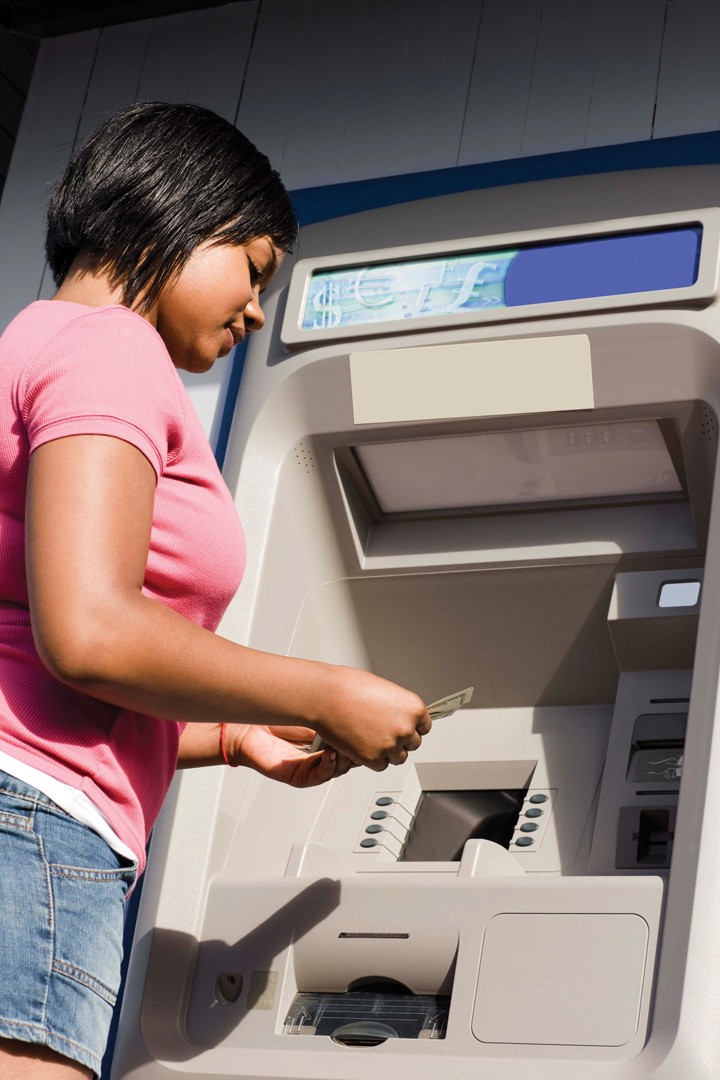 Budgeting involves analyzing your income and expenses so you can see where your money is going and making adjustments when needed to avoid debt. At ﬁrst budgeting can seem complex or time consum- ing, but once you’ve gone through the basics, you’ll ﬁnd it easy and a very valuable tool for controlling your personal ﬁnances.Why create and manage a budget? Going to college changes your ﬁnancial situation. There are many new expenses, and you likely don’t know yet how your spending needs and habits will work out over the long term. Without a budget, it’s just human nature to spend more than you have coming in, as evidenced by the fact that most Americans today are in debt. Debt is a major reason many students drop out of college. So it’s worth it to go to the trouble to create and manage a budget.Managing a budget involves three steps:1. Listing all your sources of income on a monthly basis.2. Calculating all your expenditures on a monthly basis.3. Making adjustments in your budget (and lifestyle if needed) to ensure the money isn’t going out faster than it’s coming in.Tracking IncomeMany college students receive money or ﬁnancial assistance from a number of sources. To track in- come in a monthly budget, consider all your sources of funds and convert them to a monthly number. For example, you may receive a student loan once during the year or you may work more in the sum- mer and save up money then. To calculate your monthly projected income,  add up your income sources and divide that number by the number of months you will be using the income. For example, if you have saved $4,800 that you can spend over two years of college, divide the $4,800 by twenty-four months to arrive at a monthly income of $200 from those savings. Do the same with scholarship grants, student loans, monetary gifts, and so on.If some of your college costs are being paid directly by parents or others, do not include that money in your budget as either income or an expense. Base your monthly budget on just those funds and expenses that involve you directly.Use Table 11.1 to record and total all your income on a monthly basis. If you must estimate some sources, estimate low rather than high; it’s a bad trap to assume you’ll have more money coming in than you actually do—that’s a real budget buster.302 	COLLEGE SUCCESSTABLE  11.1  Monthly Income and FundsSource of Income/Funds	Amount in DollarsJob income/salary (take-home amount) Funds from parents/family/others Monthly draw from savingsMonthly draw from ﬁnancial aidMonthly draw from student/other  loans Other income source:  	 Other income source:  	 Other income source:  	 Total Monthly Incoming:debit cardA card like a credit card that functions like a check and through which a purchase or cash withdrawal from an automated teller machine (ATM) is made directly from the holder’s bank account.Tracking ExpensesTracking expenditures is more diﬃcult than tracking income. Some ﬁxed expenses (tuition, rent, etc.) you should already know, but until you’ve actually written down everything you spend in a typical month, it’s hard to estimate how much you’re really spending on cups of coﬀee or smoothies between class, groceries, entertainment, and the like. The best way to itemize this side of your budget is to write down everything you spend—everything,  every bottle of water and cookie, coins into parking meters, and so forth—for a full month. Then you can total up the diﬀerent categories of expenses more realist- ically. We urge you to immediately start writing everything down in a small notebook you carry with you. You may be astonished how small purchases add up.While you’re writing this down for a month, go ahead and work through the expenditure half of your budget, using Table 11.2. Set aside an hour or two to look through your past ﬁnancial records, checkbook register and debit card transactions, past utility bills, credit card statements, and so on to get the numbers to put in your expenses budget. Make estimates when you have to, but be honest with yourself and don’t underestimate your usual spending. There will be plenty of time down the road to adjust your budget—but don’t start out with an unrealistic plan. Write “est” (for estimated”) next to numbers in your budget that you’re guessing at.Once you have listed your routine expenditures using Table 11.2, write out your own budget cat- egories that ﬁt how you actually spend money. Everyone is unique, and you want your budget to be easy to use for your own life and habits.As noted previously with income, if some of your expenses are paid directly by others, do not in- clude them here. Base your monthly budget on just those funds and expenses that involve you directly.CHAPTER 11    TAKING CONTROL OF YOUR FINANCES 	303TABLE  11.2  Monthly ExpendituresExpenditures	Amount inDollarsTuition and fees (1/12 of annual) Textbooks and supplies (1/12 of annual)Housing: monthly mortgage,  rent, or room and boardHome repairs Renter’s insurance Property taxAverage monthly utilities (electricity, water, gas, oil)Optional utilities (cell phone, Internet service, cable television) Dependent care, babysittingChild support, alimonyGroceriesMeals and snacks out (including coﬀee, water, etc.) Personal expenses (toiletries, cosmetics, haircuts, etc.)Auto expenses (payments, gas, tolls) plus 1/12 of annual insurance premium—or public transportation costsLoan repayments, credit card pay-oﬀ paymentsHealth insurance (1/12 of annual) Prescriptions, medical expensesEntertainment (movies, concerts, nightlife, sporting events, purchases of CDs, DVDs, video games, etc.)Bank account  fees, ATM withdrawal fees, credit card ﬁnance chargesNewspapers, magazines, subscriptionsTravel, day tripsCigarettes, smokeless tobaccoBeer, wine, liquorGiftsHobbiesMajor purchases (computer, home furnishings) (1/12 of annual) Clothing, dry cleaningMemberships (health clubs, etc.) Pet food, veterinary bills, and so on Other expenditure:Other expenditure: Other expenditure: Other expenditure: Other expenditure:Total Monthly Outgoing:Balancing Your BudgetNow comes the moment of truth: compare your total monthly incoming with your total monthly out- going. How balanced is your budget at this point? Remember that you estimated some of your ex- penditures. You can’t know for sure until you actually track your expenses for at least a month and have real numbers to work with.What if your spending total is higher than your income total? The ﬁrst step is to make your budget work on paper. Go back through your expenditure list and see where you can cut. Remember, college students shouldn’t try to live like working professionals. Maybe you are used to a nice haircut every month or two—but maybe you can go to a cheaper place or cut it yourself. There are dozens of ways to spend less, as suggested earlier. The essential ﬁrst step is to make your budget balance on paper.304 	COLLEGE SUCCESSThen your job is to live within the budget. It’s normal to have to make adjustments at ﬁrst. Just be sure to keep the overall budget balanced as you make adjustments. For example, if you ﬁnd you must spend more for textbooks, you may decide you can spend less on eating out—and subtract the amount from that category that you add to the textbook category. Get in the habit of thinking this way instead of reaching for a credit card when you don’t have enough in your budget for something you want or need.Don’t be surprised if it takes several months to make the budget process work. Be ﬂexible, but stay committed to the process and don’t give up because it feels like to too much work to keep track of your money. Without a budget, you may have diﬃculty reaching your larger goal: taking control of your life while in college.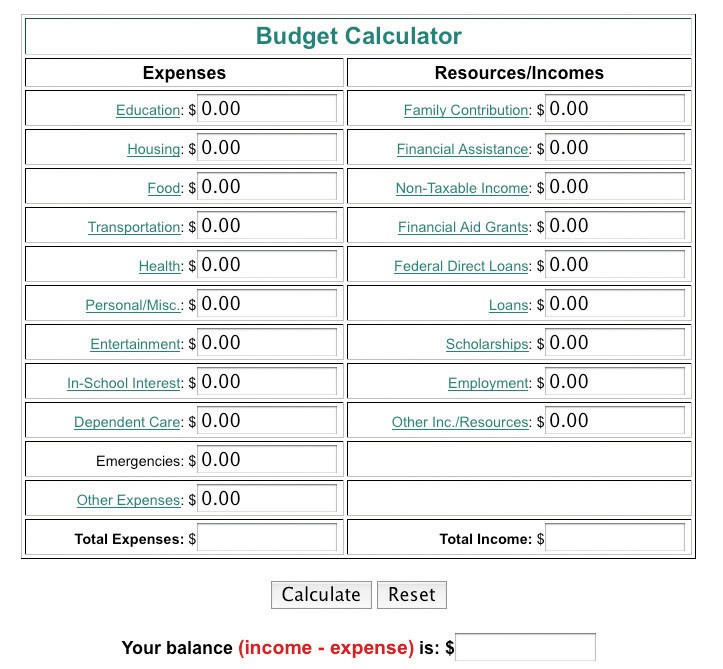 Budgeting on Your ComputerIf you are good at Excel or another spreadsheet program, you can create your own budget in a spreadsheet that allows you to monitor your income  and expenditures month to month, with the calculations done for you. Other budget calculators can be found online. Figure 11.3 shows a simple online budget calculator. The categories are general, but you can add up your numbers from Table 11.2 in these categories and enter them in the online budget form, which then does the calculations for you.Simple Online Budget Calculator[1]Most college students can do well with a simple budget that helps you track monthly income and expendit- ures so that you can make adjustments as needed. If your ﬁnancial life is more complicated  or you would en- joy full ﬁnancial tracking and control using your computer,  a software program like Quicken has all the power you need and can download your banking and credit card records to easily track categories  of expenses over time. A free online budget and tracking system is available at Mint.com.What If Your Budget Doesn’t Work?Your budget may be unbalanced by a small amount that you can correct by reducing spending, or it may have a serious imbalance. If your best eﬀorts fail to cut your expenditures to match your income,CHAPTER 11    TAKING CONTROL OF YOUR FINANCES 	305you may have a more serious problem, unless you plan in advance to manage this with student loans or other funds.First, think about how this situation occurred. When you decided to go to college, how did you plan to ﬁnance it? Were you oﬀ in your calculations of what it would cost, or did you just hope for the best? Are you still committed to ﬁnding a way to continue in college?If you are motivated to reach your college goal, good! Now look closely at your budget to determ- ine what’s needed. If you can’t solve the budget shortfall by cutting back on “optional” expenses, then you need more dramatic changes. Are you paying a high rent because your apartment is spacious or near campus? Can you move a little farther away and get by temporarily in a smaller place, if the diﬀer- ence in rent makes a big diﬀerence in your overall ﬁnances? If you’re spending a lot on your car, can you sell it and get by with public transportation for a year or two? Play with the numbers for such items in your budget and see how you can cut expenses to stay in college without getting deeply in debt. If you worry you won’t be as happy if you change your lifestyle, remember that money problems are a key source of stress for many college students and that stress aﬀects your happiness as well as how well you do in college. It’s worth the eﬀort to work on your budget and prevent this stress.If all else fails, see a ﬁnancial aid counselor at your college. Don’t wait until you’re in real ﬁnancial trouble before talking to someone who may be able to oﬀer help.Why People Spend Too Much, Even on a Budget< Old habits die hard. Keep monitoring your spending  habits and watch for things you’re spending money  on without really thinking about  it.< Credit cards. Never use them  if at all possible. They make it easy to spend too much or not see how much you’re spending. Save them for emergencies.< Easy access to cash. Just put your card in an ATM and get some cash!  It’s so easy to do, and an automatic  habit for so many, that it’s easy to bust your budget with small amounts daily.< Temptations are everywhere. Even when we’re careful, we’re often easily inﬂuenced by friends to go out or spend in other ways. Remember  why you made your budget  in the ﬁrst place and keep your priorities in mind. The guilt you’ll feel tomorrow  about  spending  a whole week’s food budget on one expensive dinner out probably isn’t worth the pleasure of it!< We buy things to feel good. If that’s  been a longtime  habit for you, it will be hard to break. Often it’s better to ﬁnd small things  that make you feel good rather than trying to go without everything. Rewarding yourself with an ice cream treat for a week’s budgeting  success won’t break your budget.What If You Get in Financial Trouble?People often don’t admit to themselves that they have a problem until it becomes unmanageable. We human beings are very good at rationalizing and making excuses to ourselves! Here are some warning signs of sliding into ﬁnancial trouble:< For two or three months in a row, your budget is unbalanced because you’re spending more than you are bringing in.< You’ve begun using your savings for routine expenses you should be able to handle with your regular budget.< You’ve missed a deadline for a bill or are taking credit card cash advances or overdrawing your checking account.< You have a big balance on your credit card and have paid only the required minimum payment for the last two months.< You have nothing in the bank in case of an emergency need.< You don’t even know how much total debt you have.< You’re trying to cut expenses by eliminating something important, such as dropping health insurance or not buying required textbooks.If you are experiencing any of these warning signs, ﬁrst acknowledge the problem. It’s not going to solve itself—you need to take active steps before it gets worse and aﬀects your college career.Second, if you just cannot budget your balance, admit that you need help. There’s no shame in that. Start with your college counselor or the ﬁnancial aid oﬃce; if they can’t help you directly, they can refer you to someone who can. Take your budget and other ﬁnancial records with you so that they can see what’s really involved. Remember that they’re there to help—their goal is to ensure you succeed in college.306 	COLLEGE SUCCESSBalance Your Checkbook!Lots of people  don’t balance  their checkbook  every month, thinking it’s just too much trouble. But it’s import- ant to keep your checkbook balanced for several reasons:< Banks sometimes  make errors, and you can’t catch one without checking your record against your monthly bank statement.< If  you make a math error or forget to record a check or ATM withdrawal,   you may have to pay overdraft fees.< If you balance  your checkbook  only every few months, it can take many hours to examine records and ﬁnd a problem.If you’re  not sure how exactly to balance  your checkbook, ask a teller at your bank or get instructions online. This takes only a few minutes each month and is well worth it to avoid the stress and lost hours caused by an inevitable problem.4.3  Saving for the Futurecredit unionA cooperative associationthat oﬀers banking services toemployees and oftenstudents at a particularcollege, possibly at ratesmore competitive than aprivate bank.money marketA speciﬁc type of investment and spending account oﬀered at many banks that may pay a higher interest rate.certiﬁcate of deposit (CD)A bank deposit,  usually made for a ﬁxed term, at a speciﬁed interest rate that is typically higher than the rate of a regular savings account, involving a penalty for early withdrawal.If you’re having problems just getting by on your budget, it may seem pointless to even think about saving for the future. Still, if you can possibly put aside some money every month into a savings plan, it’s worth the eﬀort:< An emergency or unexpected situation may occur suddenly. Having the savings to cope with it is much less stressful than having to ﬁnd a loan or run up your credit cards.< Saving is a good habit to develop. Saving for the future will prepare you well for the increasing ﬁnancial complexities of life after graduation.< You may need your savings to help launch your career after graduation. If you’re broke when you graduate, you may feel you have to take the ﬁrst job that comes along, but with some savings you may have time to ﬁnd the job that’s perfect for you.< You may change your mind about future plans. Maybe you now think that you’ll go to work at a good job right after graduation, so you’re not concerned about saving—but maybe in a couple years you’ll decide to go to graduate school, law school, or business school—or to start your own business, or to join a volunteer program. Your savings may allow you to pursue a new goal.Start by saving in a savings account  at your bank or credit union. You can have a certain amount transferred from your checking account every month into a savings account—that makes it easier and more routine. A savings account  allows withdrawal anytime  but pays lower interest  than other ac- counts. Ask at your bank about money market accounts and certiﬁcates of deposit (CDs), which generally pay higher interest but have restrictions  on minimum balances and withdrawals. Savings bonds are another option. All of these options are federally insured, so your money stays safe. Risky in- vestments like the stock market are generally not appropriate for college students on a budget.CHAPTER 11    TAKING CONTROL OF YOUR FINANCES 	307K  E  Y	T  A  K  E  A  W  A  Y  S  < Financial success while in college depends on understanding and controlling your expenditures.< There are many ways you can spend less on optional expenses,  and even essentials, and still have a full life and enjoy your college experience.< A detailed monthly budget  that lists all income sources and expenditures makes it easier to track expenses and avoid sliding into ﬁnancial trouble.< Spending too much can quickly lead to ﬁnancial problems. If you see the signs that you’re starting to have money problems, take steps quickly to prevent trouble before it snowballs out of control.< While it may seem diﬃcult just to make ends meet, make it a goal also to attempt to save something for future needs.C  H  E  C  K  P  O  I  N  T	E  X  E  R  C  I  S  E  S  1. List the top three optional expenditures  you usually make every week.2. List three tips for spending  less that you feel you will be able to use routinely to avoid running out of money while in college.3. For each of the following statements, circle T for true or F for false:T   F   It’s OK to miss a deadline for paying your phone bill as long as you pay on time at least half of the time.T  F  There’s really nothing  wrong with not having any money  in the bank as long as you have a credit card for emergencies  and major purchases.T  F  You should balance your checkbook  every month when you receive your bank statement. T  F   A good  way to save money is to try to get by without buying expensive textbooks.T  F  You only need  to write up a budget  if you’ve gotten  deeply into debt and need to see a ﬁnancial advisor to get out of debt.5.  CREDIT CARDSL  E A  R  N  I  N  G 	O B J  E C  T  I  V  E S1.  Identify the beneﬁts of having a credit card and choosing one wisely.2.  Set personal limits for your credit card use to minimize your debt.3.  Describe steps to take to avoid overusing a credit card.4.  Understand the importance of a good credit history and how to obtain and review your credit report.Credit cards are such a big issue because they are easy to get, easy to use—and for many people, addict- ive. Until new regulations in 2009 and 2010, many college students got deeply in debt and experienced ﬁnancial disaster. The new regulations set limits to prevent such serious problems for students under age twenty-one, but older students may still experience problems from overuse.Credit cards do have legitimate purposes:308 	COLLEGE SUCCESScredit ratingThe classiﬁcation of credit risk based on a person’s ﬁnancial resources, past payment pattern, and personal history of debts.overdraftThe act of withdrawing (or purchasing with a debit card) more funds from an account than are in the account at the time.< In an emergency, you may need funds you cannot obtain otherwise.< You generally need a credit card for travel, for hotels, and other needs.< Often it’s less expensive to make signiﬁcant purchases online, and to do that you usually need a credit card. (Many ATM debit cards also function like a credit card for online purchases.)< If you are young, responsible use of a credit card is a good way to start building a credit rating—but only if you use the credit card responsibly and always make suﬃcient payments on time.Even though federal regulations require banks to disclose all fees and make it more diﬃcult to increase fees or rates without warning credit card holders in advance, many people overuse credit cards and pay high interest rates and fees for making late payments. The average American household has credit card debt of $5,000 to $8,000 (reports vary). College students reportedly are more likely to be late with pay- ments and incur additional fees.Your ﬁrst goal with a credit card is to understand  what you’re getting  into and how you are charged. Read the ﬁne print on your monthly statements. You should understand about rate increases and know what happens if you miss a payment, pay less than the minimum, or pay late. It also pays to shop      around.     Two      good      Web      sites—http://www.cardtrak.com and http://www.bankrate.com—compare  rates of many credit cards and provide more information about how credit cards work.5.1  Setting LimitsAll credit cards come with a limit, the maximum total amount you can charge, but this is not the same as the limit you should set for how you use the card based on your budget. If you bought something that cost $400, for example, would your monthly budget let you pay it oﬀ when the bill comes? If it will take you two or three months to have that much available in your budget, are you also including the in- terest you’ll be paying? What if an unexpected need then arises and you need to charge more?Set your personal use limit by calculating how much your budget allows you to charge. If you are using the card just for convenience, such as to pay for meals or regular purchases, be sure you have enough in those categories in your budget left at the end of the month to make the payment. If tempted to buy a signiﬁcant item with your credit card, do the calculations in advance.5.2  Avoiding DebtIf your credit card debt is not limited by your age, that balance can rapidly rise. Before the 2010 regula- tions, the average student had accumulated a debt estimated as high as $3,000. Following are tips that will help you avoid slipping into credit card debt:< Pay with cash when you can. Use your budget as a guide for how much cash to carry with you. A good way is to plan how much you’ll need for a week (lunches, parking meters, snacks or drinks between classes) and start the week with that amount from an ATM. Carrying that exact amount helps you stay informed of how you’re doing on your budget and keeps you from “accidentally” spending too much on a whim.< When possible, use a debit card instead of a credit card. A debit card is taken just like a credit card in most places, so you can use it instead of cash, but remember that a purchase is subtracted immediately from your account. Don’t risk overdraft fees by using a debit card when you don’t have the balance to back it up. Record a debit card purchase in your checkbook register as soon as possible.< Make it a priority to pay your balance in full every month. If you can’t pay it all, pay as much as you can—and then remember that balance will still be there, so try not to use the card at all during the next month.< Don’t get cash advances on your credit card. With most cards, you begin paying interest from that moment forward—so there will still be an interest charge even if you pay the bill in full at the end of the month. Cash advance interest rates are often considerably higher than purchase rates.< Don’t use more than one credit card. Multiple cards make it too easy to misuse them and lose track of your total debt.< Get and keep receipts for all credit card purchases. Don’t throw them away because you’ll see the charges on your monthly statement. Write the amounts down in your spending budget. You also need the receipts in case your monthly statement has an error.< Stop carrying your credit card. If you don’t have enough willpower to avoid spontaneous purchases, be honest with yourself. Don’t carry the card at all—after all, the chances of having anCHAPTER 11    TAKING CONTROL OF YOUR FINANCES 	309emergency need for it are likely to be very small. Having to go home to get the card also gives you a chance to consider whether you really need whatever it is that you were about to buy.5.3  Credit History and ReportsMany younger college students are just beginning to develop a credit history. Older students likely have had credit cards for years, as well as automobile and other types of loans, possibly a mortgage, and other ﬁnancial transactions that add up to a credit history. But everyone needs to understand what a credit history is and how your monetary habits now can aﬀect your future ﬁnancial well-being and your future options. For example, frequent overdrafts on a debit card can prevent you from being ap- proved for a credit card, or late credit card payments can prevent you in the future from obtaining a car loan.Credit bureaus collect ﬁnancial data on everyone. The credit report they issue is a detailed his- tory of many years of your ﬁnancial habits (Figure 11.4). It includes the following:< Current and past credit accounts (credit cards and store charge cards)< History of balances and credit payments< History of late or missed payments< Inquiries into your credit status (e.g., if you’ve applied for a number of credit cards, this is recorded even if you did not receive the cards)< Bankruptcy or mortgage foreclosure proceedingsAll this information remains in your credit report for up to seven to ten years. What you do today can really come back to haunt you!credit historyA general  term referring to a person’s past use of credit and payment patterns.credit reportA written report, compiled by a credit bureau, listing the details of a person’s credit history, possibly including a credit rating, FICO score,  or both.310 	COLLEGE SUCCESSFlGURE 11.4  FirsPl age of a Typi<al CrediRl epor1!2lTransUnion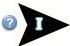 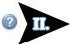 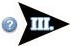 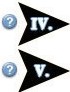 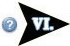 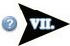 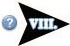 TRANSWIOO  Pi&R   Rlii'OII;T  F¢11: 1Amc:rie.::an  O.:..t4e.:: .n):a  uusn  &VRILAVt   o6 c r$V11.,Jr<:"f   NA.!(i'IG.Ifl.k , SANDRA S.I)!I!St  asr: Ul4S67U012HS-&7U012)4DAft RIPORT  nttn110:  l1/2Q/2001CetrtAA.t.   STANOAAD TlMlt•  U t U1N  OOlt   t'lt.aS UNC'It1  OS/l"4CURII.e.-n" Al)l)it8S6  RIII'ORTIIO  OS/1U41    $¢Ct.U. Slc:tnt!TY NtiM8111.:  Ul·45· 67U Ul  MY ST, CMiCAGO,    Uo   U1H	l"tU)NII:   lfl· l···Dli'LOYIU!:>T  CATA  RIII'OittiP>1'tA.RHOtn'K CROUPOllCA.OO,     lt.S'OSITtOIJ:  SiNlOil.  ACCO!J:nNn'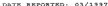 ('JtlATIV"l  MOTtL  CONCE PTSt:i.'IAIUC.,   NKP0$1TION:  ACOOONTANT0/1'1t  ltUORT£0:   Ot/ l USCU:Ol'f   l POII.Mt10Hnu:  fOU.OitlNO  lTI!tiS  08TA1N80 FR.OOI    PVJJ.lC:  ltec'OitO$  AP,.nst 0H   Till tiLl.  lN COHPL! -C'I WIT)(  nt¥ I'A.IR  C:II.IOO:T  Rltl)OII.TINO  M:"/ , A  NO'flPICATIOO  WIS   &.VPi  MA.tLCD ADV18lNO nt.i C'ON&-VW.R  TIAT A   li.i: RT CCN'TAN! lNO  Pl'it.lC U'C'ORO  lNrOitXATlON  KA.$ llltiW   II.EOUISTSO   1$  NSC'rlON 111!,-,. AN  £MPLO'tlalt1'  BACI!XIRotltlO lN\IIUTIG/171 .$OVR«r  ll:   2)4561DO(!Cn": IU1'65cl1P"i,.AIN'f"U'P':     MONTOOHB:II.\'INT!P.. ATTOfUI"i'f:CLI:Vtt.A: O''.".iO'"SI1K  I. 'I DYJ(,I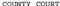 S'T,.TS!  OH	A$$tTS   $2SOOOPAlO:  U/U'St.tASS: SHUOSUClM. M&SSMiJISt• • •JUI)(K·A.L£1t1':   tNPtlf  $SN NOT   1$$J¥0 8Y  SOCtA.L  SltctiRlT'l'  AOttlll'lSTAATtOH  " '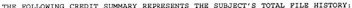 PV8t.1C  l\IOClt0$1	01C'Ot.LIICTIOOSI	01 ttAl)ll Aet.'Q;JNT$I 	01• Cflto:T ti IIUI!$: 0.0CUIUL£N't M!OATlV'I Act"fSI      00PltrYlOCS r:'l!a.\TlW  M:CTS1    01PfUNlOI:S  T1N8S  t:IIO.\Tl\'11  01I 2HPL(IYMIWT lHOOiltll$1      01I Mtv()t.Vt!."'Q  ACCTS :	00t   1 A.l.U(2HT$ ACCTS:  01t HOit'f'OACit A.CCTS:	00t o;.tn  A<:CTS,	ooHlOH  CRIW  CllliO   t,.::.c    UAl..\.o. ,'CI: SlUO 	$UO UUO 	$990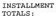 PAST  Oltlt     HII1'1«,.Y Po\'t     .\VAtLAal.IC"'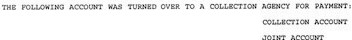 t1AT10NAI. COt.t.KC't!OillMlf:NC't      't  UUS67I'AI O  ¢0t.wtC'TIONS1'ATUS  AS  OP   OS/20011   P.\10 <Ot.t.llCTI¢NTHit   I'Ot.t.OWllfO  AC'COU:."1 lNfOJI.M.IOi'lOII I$ PIUNTitO   !N OkDIIt BY HOST  NaG.\1'1'18  MN::I¥K OP   PAYKOIT   !HOP)  AND OATit  MOST  uet!HTL.Y  UPOATRO•.U.C   BANK	D  Ul4S61VIIJtll''O	 10/2001     aM.ANCit:		S"C OPIINIW 	04/2000    H0$1' OMtO:	51320$TATV.$  A$   OP   10/2001:   P.\10 IS A011.180lNSTAlotxi:NT ACCQCJNTlNOlVtOOAt.  M:'O(IIVNTPA'f  Tt>F.K$1  24  ..om'JQ.'t SSSlN  PSIlOll   18  NOtml$ ,_OM   OA'H   \11!11.1P'0  1 TlMB )0  Co\Y$ LATa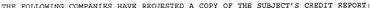 sv.-.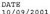 eoocoootI.IM.I.'\..oOYMi:S"''  1ttAS()e.IS:SUBSCR18&1t t:AMBXYZ   K	Ulll  Uf·IIU12) H.o\1$ $TRCIIT,   A'.IYT(l)(IJ,   H,.   12)45Tlltl   YOt.I.OW UIQ  COMPAH!U  H.A\11!  UOJliSTitO A  COPY  OY  TlUI  $Uik)'C(T'S:  UroltT POll11/20/2001suacoos8 UlH67$118$CIUBitll AMIOlt, B K 	UUI   III· .Uflll 1ST STUIT,   OUCAOO.  Jl, · COOHAWK messages play a critical    LOOK identifies subscriber·s	Phone  Append verifies rotein warning you of St.ISpected	name, complete address, and 	applicanfs phone number fraudulent activity, such as 	telephone, if available,for quick-	provided on the application.misuse of a SSN,  address.ortelephone number.er,easier reference.Reviewing Your Credit HistoryIf you ha\ever  had a loan or  rcdit   ard, you already have a  rcdit  history.It  an  be illll'Ortant to know what is in your rCl'Ort. Errors arc mmmon  in  rcdit  histories and, if not mrrc tcd,  an hurt you in the future.You arc entitled to a free Ol'Y of your  rcdit  rCl'Ort every } ar, and ideally you should  hck  it every year for l'OSsiblc errors.To obtain a Ol'Y online, go to http:iiwww.annuakrcditrcport.,-om.This is a government Vvcb site, and the rq,ort is free.CHAPTER 11    TAKING CONTROL OF YOUR FINANCES 	311You may also visit the Web site of any of the three main credit bureaus, but be aware that each has for-fee services they may attempt to sell you while obtaining your report.< Experian: http://www.experian.com< TransUnion: http://www.transunion.com< Equifax: http://www.equifax.comOnce you receive your credit report, go over it carefully to make sure its information is accurate. If you have paid oﬀ and closed an account, for example, it should not be listed as still open. Make sure all ac- counts listed actually belong to you and that the balances listed are correct. If you do ﬁnd an error, re- port it promptly, following the procedure on the credit bureau’s Web site.It’s also important to keep good ﬁnancial records. Don’t immediately throw away your credit card statements or loan papers. You may need these to prove an error in your credit history.Your FICO Credit ScoreTo sum up your creditworthiness, credit bureaus analyze all your data to come up with a single num- ber, called your credit score or FICO score. (FICO is short for the Fair Isaac Credit Organization, which created this method of analyzing data.) The calculations of each credit bureau diﬀer somewhat. The score may be anywhere between 250 and 336 (poor credit risk) and 843 and 900 (excellent credit risk). The score is based on the following:< The length of your credit history< The total amount you owe< Your payment history< The types of credit you haveCredit bureaus are not required to tell you the FICO score that they report to a lender who inquires about your credit history. Check with any of the individual credit bureaus listed earlier, if you need to know your score. Or you may be able to get this information from a lender with whom you have a loan. Most students have no need to know their credit score, except to understand how banks and other lenders make their decisions if you are applying for any type of loan.Protecting Your Financial IdentityIdentity theft is a serious and growing problem. Identity theft is someone else’s use of your personal information—usually ﬁnancial information—to  make an illegal gain. A criminal who has your credit card number or bank account information may be able to make purchases or transfer funds from your accounts. Someone with the right information about you, such as your social security number along with birth date and other data, can even pretend to be you and open new credit accounts that you don’t know about—until the bank or collection agency tries to recover amounts from you. Although inno- cent, you would spend a lot of time and eﬀort dealing with the problem.Follow these guidelines to prevent identity theft:< Never put in the trash any document with personal or ﬁnancial information (e.g., your social security number, credit card number). Shred it ﬁrst.< Carefully review bank statements, credit card bills, and the like when you receive them. If the balance seems incorrect or you do not recognize charges, contact the bank or credit card company immediately.< Never give your social security number, credit card number, or other sensitive data when requested by telephone or e-mail. Many schemes are used to try to trick people to reveal this information, but legitimate companies do not make such requests.< Do not use online banking or make online purchases with a credit card using a public computer or an unsecured Wi-Fi connection. Your data can be picked up by others lurking within the Wi- Fi signal range.FICO scoreA standard  credit score  often included in a credit report generated by a credit bureau, used to measure a person’s credit  risk; an acronym for the Fair Isaac Credit Organization, which devised the basic formula for calculating this score.identity theftA fraudulent  use of someone’s identifying or personal data or documents, such as a credit card.312 	COLLEGE SUCCESSC  A  S  E	S  T  U  D  Y  Maria’s Financial DilemmaWhen Maria decided  to attend a community  college  after working full time a few years, she was conﬁdent she could aﬀord it. She had saved enough money to pay tuition for two years, and she cut back to part-time work that paid enough, she calculated, to live on. With great enthusiasm she registered for the fall term.Her money problems  began  in November when her car broke down on the way to her job. The mechanic said her transmission had to be rebuilt and her car also really needed new rear shocks The bill was well over a thousand  dollars. She paid with her Visa card. At the end of the month, she didn’t have enough  in her check- ing account to pay the credit card bill in full. She almost decided just to pay the minimum, but then she checked her statement and saw the 18 percent interest rate and decided to pay the full balance  from her sav- ings. She wouldn’t need that money for tuition until next year anyway, and that gave her a long time to save it up.The ﬁrst week in December, she slipped on an icy sidewalk and sprained her ankle. She had student health in- surance, though she had to make a copayment. Unfortunately, she couldn’t do her job on crutches, so she lost two weeks’ pay.Still, “that’s life,” she thought, although she was so worried about money now that she almost decided to re- gister for just two courses the next term. But college was her priority, so she took a full load and increased  her work hours for a couple months to help her get caught  up ﬁnancially. But then as midterm exams grew closer, she felt unprepared because  she hadn’t had enough time for studying. Because of the stress she wasn’t sleep- ing well, and one day she fell asleep  in class. Always rushing around, she was eating  more  junk food than ever and feeling too guilty to even get on the scale to see if she was gaining weight, too. She found herself day- dreaming about the coming summer and being free of classes. To feel better, she took long drives in her car on the weekends.She did pass her midterms, though she did not do as well as she’d hoped. She still hadn’t been able to save enough  for next year’s tuition but felt that she had the summer to work full time and make up for it.In April, her boss told her that business was too slow to be able to increase her hours to full time for the sum- mer. He was very sorry, but she could keep working part time if she wanted.Now Maria really doubted  if she’d be able to make it. Her family could spare no money to help her out. She had enough for rent, food, and her car, but that was about  it. If she didn’t ﬁgure something  out, she couldn’t aﬀord tuition in the fall. Even with an installment plan to break up tuition payments, she just wasn’t making enough to cover it. She didn’t know what to do.1. What is the ﬁrst step Maria should take to start sorting out her ﬁnancial situation and learn about her options?2. Maria’s ﬁnancial planning was based  on making enough to cover what she spends and using her savings for tuition.  If she  were  to make a monthly budget and analyze every expenditure, might she be able to cut back and save more for unexpected expenses that come up? List areas in which she would likely be ableto spend less if she used a budget.3. Maria’s attitude  toward her credit card is a healthy indicator that she wants to avoid debt. If this proved to be the only solution, however, should she consider a student loan to cover the tuition for her second year? Why or why not?4. If Maria was considering  not attending  college  the second  year but instead looking for a new full-time job that would allow her to save up tuition money again, what advice might you give her?CHAPTER 11    TAKING CONTROL OF YOUR FINANCES 	313K  E  Y	T  A  K  E  A  W  A  Y  S  < Credit cards have several important  beneﬁts  when used carefully, including building a credit history and having emergency funds available.< Don’t charge purchases up to the credit card’s limit but set your own personal limit that allows you to pay the balance in full every month.< Avoid high credit card balances by using the card minimally, paying cash when you can, and avoiding cash advances.< How you manage your credit and ﬁnances now aﬀects your credit history and creditworthiness in the future.C  H  E  C  K  P  O  I  N  T	E  X  E  R  C  I  S  E  S  1. What is the best number of credit cards to have and carry with you?2. For each of the following statements, circle T for true or F for false:T  F  The more credit cards you have, and the larger the balances you keep, the better is your credit rating as long as you make the minimum payments every month on time.T  F  Most credit cards charge the same interest rate.T  F   An overdraft  on an ATM cash advance won’t cost you anything as long as you pay it oﬀ at the end of the month.T  F  Your credit history begins only after graduation from college, so it doesn’t matter much how you manage money while still in school.T  F  Identity theft happens  only to senior citizens.3. How often can one obtain a free credit report?6.	FINANCING COLLEGE AND LOOKING AHEADL  E A  R  N  I  N  G 	O B J  E C  T  I  V  E S1.  Understand the importance of researching and applying for ﬁnancial aid every year even if you don’t think you qualify for assistance.2.  Identify key diﬀerences among scholarships and grants, student loans, and work study programs.3.  Avoid excessive  student loans and setting yourself up for future ﬁnancial diﬃculties.You may already be receiving ﬁnancial aid or understand what types of ﬁnancial aid are available. Even if you are not receiving ﬁnancial aid, however, you should understand the basics because your ﬁnancial situation may change and you may need help paying for college. You owe it to yourself to learn about potential types of aid you might receive.Every college has a ﬁnancial aid oﬃce that can give you information  about standard ﬁnancial aid programs. Certain kinds of ﬁnancial aid, however, such as private scholarships, are not administered by the college, so you may need to do some research. There are three main categories of ﬁnancial aid:scholarshipA sum of money  or other ﬁnancial aid granted to a student based on academic merit or other ability, intended to help meet the expenses of attending college.314 	COLLEGE SUCCESSgrantA sum of money  or other ﬁnancial aid given to a student usually based on demonstrated  ﬁnancial need or other criteria, intended to help meet the expenses of attending college.student loan1. Scholarships and grants (money or tuition waivers that do not need to be repaid)2. Student loans (money that does need to be repaid, usually starting after graduation)3. Work study programs (money that is earned for tuition or other expenses)These three types of aid are described in the following sections. Remember that this section only intro- duces these types of ﬁnancial aid—be sure to get more information from your college’s ﬁnancial aid oﬃce and the online sources listed here.6.1  Applying for Financial AidA special kind of loan,	 	typically with a lower interestrate and other characteristics, intended to help qualiﬁed students meet the expenses of attending college; may include both private bank loans and subsidized,low-interest federal loans.work studyA type of ﬁnancial aid in which a student works part time to earn funds for ﬁnancing the costs of attending college; may include a federally subsidized or another work study program.FAFSA (Free Application forFederal Student Aid)A detailed  ﬁnancial application form including a college student’s (and often his or her parents’ or guardians’) detailed ﬁnancial information such as income; required by almost all U.S. colleges as part of applying for ﬁnancial aid.For ﬁnancial aid administered by your college, often only one general application form is required,along with detailed information on your ﬁnancial situation (and those of your parents or guardians, ifyou are receiving their support) provided by ﬁlling out the FAFSA (Free Application for FederalStudent Aid). If you have not already done this application, learn more at http://www.fafsa.ed.gov.Virtually all colleges require the FAFSA.Outside loans and scholarships are generally applied for separately. Follow these general rules toensure you receive any aid for which you are qualiﬁed:1. Apply to your college for ﬁnancial aid every year, even if you do not receive ﬁnancial aid in your ﬁrst year or term. Your situation may change, and you want to remain eligible at all times in the future by ﬁling the application.2. Talk to the ﬁnancial oﬃce immediately if you (or your family) have any change in your circumstances.3. Complete your application accurately, fully, and honestly. Financial records are required to verify your data. Pay attention to the deadlines for all applications.4. Research possible outside ﬁnancial aid based on other criteria. Many private scholarships or grants are available, for example, for the dependents of employees of certain companies, students pursuing a degree in a certain ﬁeld, or students of a certain ethnic status or from a certain religious or geographical background, and the like.5. Do not pay for ﬁnancial aid resource information. Some online companies try to proﬁt from the anxieties of students about ﬁnancial aid by promising to ﬁnd ﬁnancial aid for you for a fee. Legitimate sources of ﬁnancial aid information are free.6.2  Scholarships and GrantsScholarships and grants are “free” money—you do not have to pay them back, unlike student loans. A scholarship is generally based on merit rather than demonstrated ﬁnancial need—based on past grades, test scores, achievements, or experiences, including personal qualiﬁcations such as athletic ability, skills in the arts, community or volunteer experiences, and so on. Don’t make the mistake of thinking schol- arships go only to students with high grades. Many scholarships,  for example, honor those with past leadership or community experience or the promise of future activities. Even the grades and test scores needed for academic scholarships are relative: a grade point average (GPA) that does not qualify for a scholarship at one college may earn a scholarship at another. Never assume that you’re not qualiﬁed for any kind of scholarship or grant.A grant also does not need to be paid back. Most grants are based on demonstrated ﬁnancial need. A grant may be oﬀered by the college, a federal or state program, or a private organization or civic group. The largest grant program for college students is the federal government’s Pell Grants program (Figure 11.5). Learn more about Pell Grants and other scholarship and grant programs from your col- lege’s ﬁnancial aid oﬃce or the online resources listed later.CHAPTER 11    TAKING CONTROL OF YOUR FINANCES 	31SFlGURE 11.5  Student Grant ProgramsfromtheFederalGovernment1 3lFEDERAL STUDENT AID2010-11 Grant Programs Fact Sheet 	www.studenta•d.e<l.govThe federalgovernment provides grant  funds for  students attending colleges,including career colleges and universities. Grants,unilkeloans,do not have to be repaid.The major federalstudent aid grant programs are briefly described below.FederalGrant ProgramProgram Details	AnnualAward Limits(subject to <haoge)Federal Pell GrantAcademic Competitiveness GrantFederal Supplemental Educational Opportunity Grant (FSEOG)National Science and Mathematics Access to Retain Talent  Grant (NationalSMART Grant)Teacher Education Assistance for  College and Higher  Education (TEACH) GrantGenerally awarded to students with exceptional financialneed who have not earned a bachelor's or gr<ai.JUdlt: 0•First YearMust be eligible for a Pell GrantMust have graduated from hgi h schoolafter Jan. 1 , 2006Must have completed a  rigorous secondarv schoolllt2iWll of studyMust be enrolled atleast half· timeSecond YearMust be eligible for a Pelt GrantMust have graduated from high schoolafter  Jan. 1, 2005Must ha ve completed a rigorous secondarv schoolQ.(Qg@!D of studyMust be enrolled atleast hafl -timeMust have atleast a 3.0 GPA at the end of the first year of postsecondary studyAwarded to students with exceptionalfinancialneed who have not earned a bachelor's or graduate degreeFederal  Petl Grant  recipients receive priorityNot all colleges participatein the FSEOG program Funds depend on availability at the college;you should apply by your college's deadlineMust be eligibel  for a PellGrantMust be enrolled atleast half·time in third or fourth year(or fifth year of a S·year program)Must be in an etigible degree prosram majoringin phys cal, life, or computer sciences, engineering, tech nology, math· ematics,or a critica-lneed foreign languageMust have a minimum 3.0 cumulative GPAFor undergraduate, post·baccalaureate,or graduate students who are/ willbe  taking coursework necessary to become elementary or secondary teachersMust agree to serve,for a minimum  of four years (within eight years of completing academic program), as a fult·time teacher in a high-need  field in a school that  serves low·income studentsMust attend a participating college and meet  certainacademic achievement requirementsFailure to comp ete the teaching service commitment will result In the grant funds being converted to a Federal Olrect Unsubsidized Stafford Loan that must be repaidFor more informat on see the TEACH Grant  Fact Sheet.Up to $5,550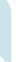 Up to $750Up to $1,300Up to $4,000Up to $4, 000Up to $4,000For additionalinformation on federalstudent aid,call1·800+FED·AID or visit www studentaid ed gov/funding.June 2010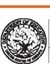 FederaSl tudent Aid,an office of the u.S.Department of £'ducation,ensta'es that  au eligible udents <anbene-fit from fedcratty funded flnMc:iat mistance fOJ'   tloo bey¢tld hlih $Ch001.. weconsistently  <:ho.rnpSon promise of postsecondary education  and its value to our society.6.3  Student LoansSTART HERE 	" CO FURTHER	•FEDERAL STUDENT AID•Many differenl sludenl loan programs are available ior college sludenls. Because many colleges do nol have sufficienl iunds  Lo offer iull granls  Lo sludenls  wilh financial need, financial aid packages oilen in­ clude a combinalion oi granl and loan money. Ideally, one would like Lo graduale  wilhoul having loan balances  Lo  repay laler  on. However, almosl  Lwo-Lhirds oi iull-Lime college sludenls  do need sludenl loans  Lo  pay ior  college. ·The amounl  oi money  sludenls  borrow  has  risen  in  recenl  years because316 	COLLEGE SUCCESSsubsidized federal Staﬀord loanA type of federal college student loan that does not begin accruing interest until after graduation.tuition and fees have risen faster than inﬂation. The total amount owed now averages over $20,000  for students at four-year colleges and over $10,000 at two-year colleges.Unfortunately this is a necessary reality for many students. For most, graduating from college ow- ing some money is preferable to not going to college at all. With smart choices about the type of loan and a structured repayment program for your working years after graduation, there’s no reason to fear a loan. Just remember that the money eventually has to be repaid—it’s not “free” money even though it may feel that way while you’re in school.All student loans are not the same. Interest terms vary widely, and with most private loans the in- terest starts building up immediately. The best loan generally is a subsidized federal Staﬀord loan. “Subsidized” in this case means the interest does not begin on the loan until after graduation. If you borrowed $20,000 over four years and interest accrued during this time, you could owe as much as$25,000 upon graduation. Be sure to talk with your college ﬁnancial oﬃce ﬁrst about getting a federal subsidized Staﬀord loan. Since the current maximum of this type of loan for most students is over$30,000, you ideally should not have to consider other types of loans—if you qualify for the Staﬀord with demonstrated ﬁnancial need.How Much Should You Borrow?Many ﬁnancial analysts urge college students not to borrow more than about $5,000 per year, or about$10,000 for two years of college, or $20,000 for four years. Even if you qualify for more, that doesn’tmean you should take it, and in fact, you may want to borrow much less. Think about this seriously be-fore jumping to any conclusions about your future earning potential and how much you may have tostruggle then to pay oﬀ your student loans. During an economic downturn, for example, many stu-dents have diﬃculty ﬁnding a job that pays well enough to cover their loan payments without hardship.First learn the repayment rate for a loan amount. Then research the starting salary you can realist-ically expect after graduation. You can ﬁnd this information online at many sites (such as the USNewssalary ﬁnder  wizard at http://usnews.salary.com/salarywizard/layoutscripts/swzl_newsearch.asp).   As-sume the starting salary will be at the low end of the salary range for any given career. Finally, makesure that your loan payments do not total more than 10 percent of your starting salary. If the paymentamount is more than 10 percent, you are setting yourself up for future ﬁnancial problems. Try to ﬁndways to cut back on expenses instead. Many experts advise attending a less expensive college, if neces-sary, rather than risking your future well-being.6.4  Work Study ProgramsWork study programs are the third type of ﬁnancial aid. They are administered by colleges and are a common part of the ﬁnancial aid package for students with ﬁnancial need. You work for what you earn, but work study programs often have advantages over outside jobs. The college runs the program, and you don’t have to spend valuable time looking for a job. Work study students usually work on or near campus, and work hours are controlled to avoid interfering  with classes and study time. Work study students are more engaged with the academic community than students working oﬀ campus.Some students who enter college already working or who have special skills or job experience can make a higher hourly rate than a work study program  pays. If so, you might make the same income working fewer hours, leaving more for studying and other college activities. If this is your situation, carefully weigh the pros and cons before deciding about a work study program.Tips for Success:  Applying for Financial Aid< Talk to your college’s ﬁnancial aid oﬃce early and get the appropriate forms.< Start your application early to ensure you make the deadline.< Do online research to learn about additional private scholarships you may be qualiﬁed for.< Evaluate student loans carefully  and do not borrow more than you need or can repay without hardship after graduation.6.5  ResourcesStart with your local college oﬃces to gather information about ﬁnancial aid. Do additional research to make sure you’re considering all available options. Even though this takes some eﬀort, it will prove worthwhile if you ﬁnd other sources of funds for your college years. Start with the online resources lis- ted here.CHAPTER 11    TAKING CONTROL OF YOUR FINANCES 	317Additional ResourcesFederal government information about federal grants and student loans. See http://studentaid.ed.gov.Federal government   scholarship-ﬁnding  wizard.  Click  on  “Financial   Aid  and Scholarship    Wizard”  at https://studentaid2.ed.gov/getmoney/scholarship.FinAid.org. See  this  private information   Web  site  on  scholarships,   grants, and  student loans at http://www.ﬁnaid.org.CollegeScholarships.org. See this private information Web site on scholarships, grants, and student loans at http://www.collegescholarships.org.USNews   Salary   Wizard.    To   estimate  future  earning  potential,  use   this   tool   available  at http://usnews.salary.com/salarywizard/layoutscripts/swzl_newsearch.asp.K  E  Y	T  A  K  E  A  W  A  Y  S  < Many forms of ﬁnancial aid are available for college students. Apply every year and notify the college ﬁnancial aid oﬃce if you have a signiﬁcant change in circumstances.< Consider all forms of ﬁnancial aid—not just the aid managed  by your college. Look into private scholarships and grants.< Carefully consider  how much to borrow in student loans.C  H  E  C  K  P  O  I  N  T	E  X  E  R  C  I  S  E  S  1. What is the best kind of college  ﬁnancial aid to seek?2. For each of the following statements, circle T for true or F for false:T  F  You don’t need  to complete the FAFSA if you are applying  only for a federal student loan.T   F   If you apply  to your college’s ﬁnancial aid oﬃce, they will tell you about all possible scholarships for which you may be qualiﬁed.T  F  After graduation,  you have to begin repaying the money you received in a grant.T  F   A work study program  job often has advantages over a job you ﬁnd on your own.3. As a general rule, your future payments on a student loan should not be more than  	percent of what you expect to make with your starting salary.7.	CHAPTER ACTIVITIESChapter Takeaways< Controlling  your ﬁnances  while  in college is important   both for your future  well-being  and for eliminating stress that can impede your academic success.< Meeting your ﬁnancial goals while in college may require some ﬁnancial sacriﬁce but need not result in hardship.< The best student jobs oﬀer beneﬁts beyond just the money.< There are many ways  to reduce expenditures  while in college. Tracking your spending  with an eﬀective budget  is the ﬁrst step toward taking control of your ﬁnances.< Understanding  your own spending habits and practicing a few simple principles for spending  less help prevent unnecessary debt. Make and use a budget to take control of your ﬁnancial life.< Credit card spending  is the leading cause of out-of-control debt in America today. Use credit cards minimally and wisely.318 	COLLEGE SUCCESS< Protect your ﬁnancial identity by maintaining good records and preventing criminals from obtaining your personal or ﬁnancial information.< Look into all forms of ﬁnancial aid and apply for all aid for which you may be qualiﬁed. Do not take more in student  loans than you really need.C  H  A  P  T  E  R	R  E  V  I  E  W  1. Why is it necessary  to track all your expenditures  if your goal is to spend less to avoid ﬁnancial problems while in college?2. Imagine several situations in which a friend asks you to join some activity that would break your budget.Write down positive, upbeat things you can say in these situations instead of glumly saying “I can’t aﬀordit.”3. List as many ways as you can think of to locate job openings for which you might apply.4. Who should you talk to if you are having diﬃculty paying for college  or meeting  your expenses?O  U  T  S  I  D  E	T  H  E	B  O  O  K  1. Although you may not need a résumé until you seek full-time employment  after graduation, go online to learn what kinds of experience  are typically listed in a résumé. Make a list of your experiences, qualiﬁcations, and references that you will put on your future résumé.  What areas seem  weak to you?What kind of job, internship, or other experience  could you potentially have now in your college  years that will strengthen  your résumé?2. Choose a friend you enjoy spending time with and see if he or she will help you with an “experiment.” Together, make a list of fun free things to do over the next two weeks. For example, look for free concerts and other campus activities. Make it your goal to spend as little as possible for two weeks, cooking meals together if practical, taking lunches and snacks to classes, and ﬁnding new ways to enjoy your free time inexpensively. At the end of this experiment, compare  what you spent with your past habits. How successful  were you? Think about how you can continue saving in the future.3. Make a budget  as described in this chapter, based on realistic estimates of your daily and monthly expenditures. Choose two or three categories of expenses and pay special attention to these for a month. For every $10 less that you spend in these categories during the month, put $3 in a new category to reward yourself. Then at the end of the month, use this new fund to celebrate  your success with something special.4. It’s never  too early to think about summer jobs. Go online to check out summer jobs and internships you might ﬁnd interesting. Check out the application process and deadlines and write these on your calendar for the winter or spring to remind yourself to apply early.< http://ww.studentjobs.gov< http://www.students.gov5. Go to the following Web site and take the “Finance Quiz To Test Knowledge Of College Students”—then check other resources on this site for more ﬁnancial information you may need:http://www.familyresource.com/parenting/money-management/ﬁnance-quiz-to-test-knowledge-of-college-studentsFor a more comprehensive analysis of your spending habits and ﬁnancial knowledge, try this quiz:http://moneycentral.msn.com/quiz/savvy-spending-quiz/home.aspxCHAPTER 11    TAKING CONTROL OF YOUR FINANCES 	319M  A  K  E	A  N	A  C  T  I  O  N	L  I  S  T  SpendingI spend too much money every week onMy action plan to spend less includes the following:LifestyleThe area of my lifestyle where I know I spend more than most other college students isI can make these adjustments in my lifestyle to reduce this expenditure:Job in CollegeIdeally, I’d like to work no more than  	hours a week. What I’d most enjoy doing isI can learn more about possible jobs close to my ideal bySaving MoneyI believe I can realistically save this amount  of money  a month if I watch my spending:This is where I will put  my  savings:I will allow myself to spend this money only for something  major like:Budgeting and Tracking SpendingHere’s how I have kept track of what I spent in the past:So that I can maintain a budget now and in the future, I know I need to record every expenditure. I will do  this byCredit Card UseIn the past, I usually used my credit card to buy things like320 	COLLEGE SUCCESSIf you have not always been able to pay oﬀ your balance every month: I will try  to avoid using my credit card as much by taking these steps:CHAPTER 11    TAKING CONTROL OF YOUR FINANCES 	321ENDNOTES2. American	DataBank,	“Trans	Union	Sample	Credit	Report,”http://www.americandatabank.com/trans_report.htm  (accessed July 15, 2010).3. Federal Student  Aid,    “Federal Student  Aid    Grant  Programs Fact  Sheet,” http://studentaid.ed.gov/students/attachments/siteresources/ Grant_Programs_Fact_Sheet_04_2009.pdf (accessed July 13, 2010).1. Federal Student Aid,   “Budget Calculator,”   Federal Student Aid   Direct Loans,http://www.ed.gov/oﬃces/OSFAP/DirectLoan/BudgetCalc/budget.html     (accessedJuly 13, 2010).322 	COLLEGE SUCCESSC  H A P  T  E  R	1 2Taking Control of YourFutureFIGURE  12.1 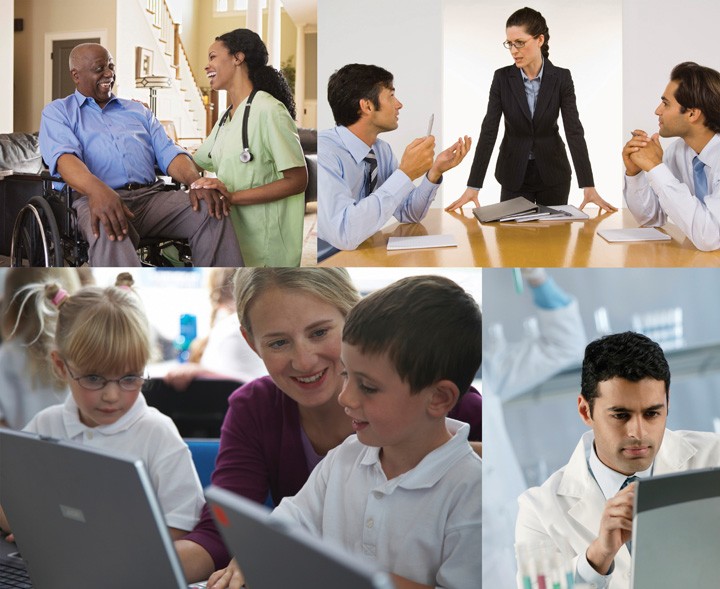 © ThinkstockWhere Are You Now?Assess your present knowledge  and attitudes.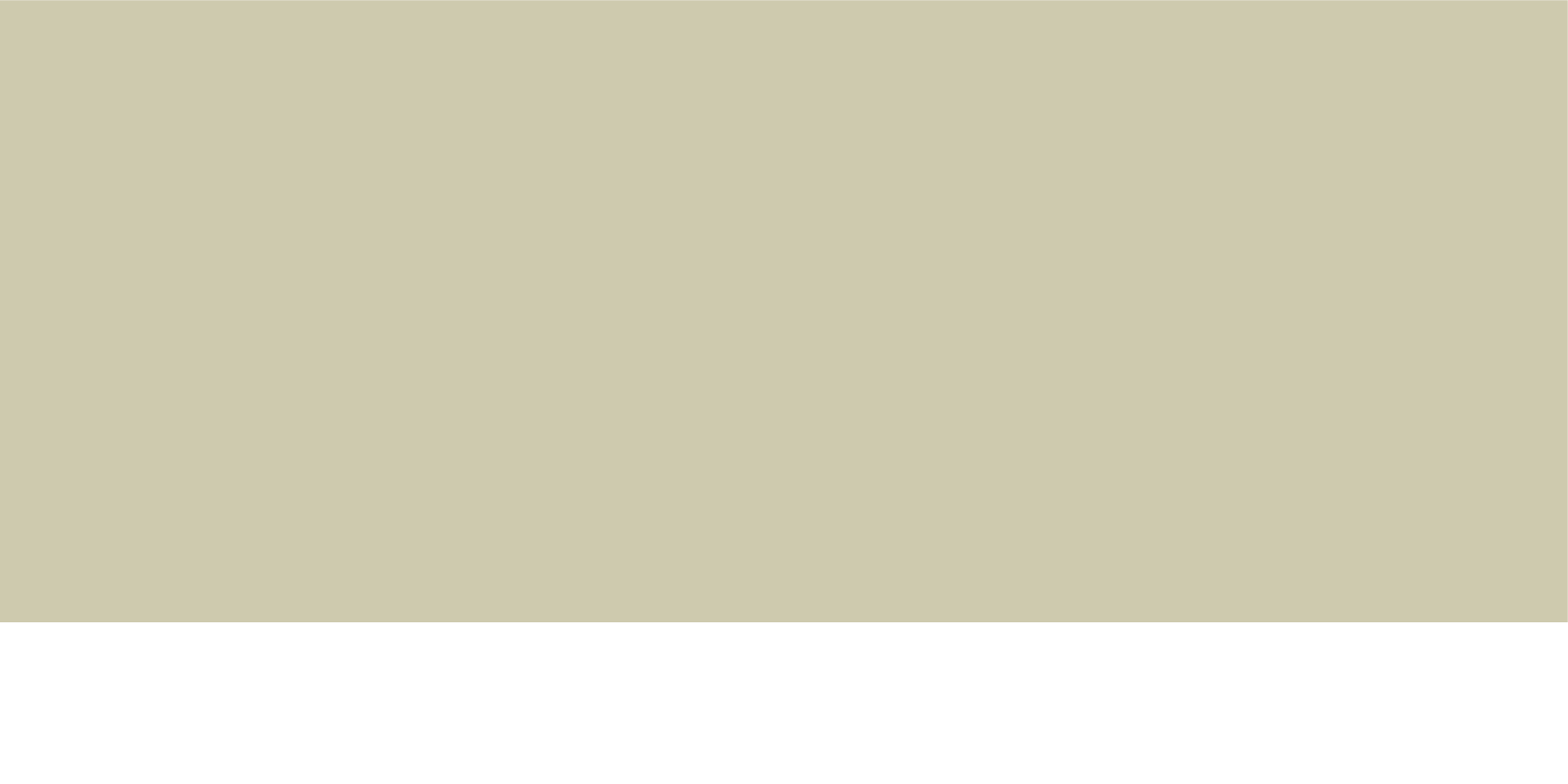 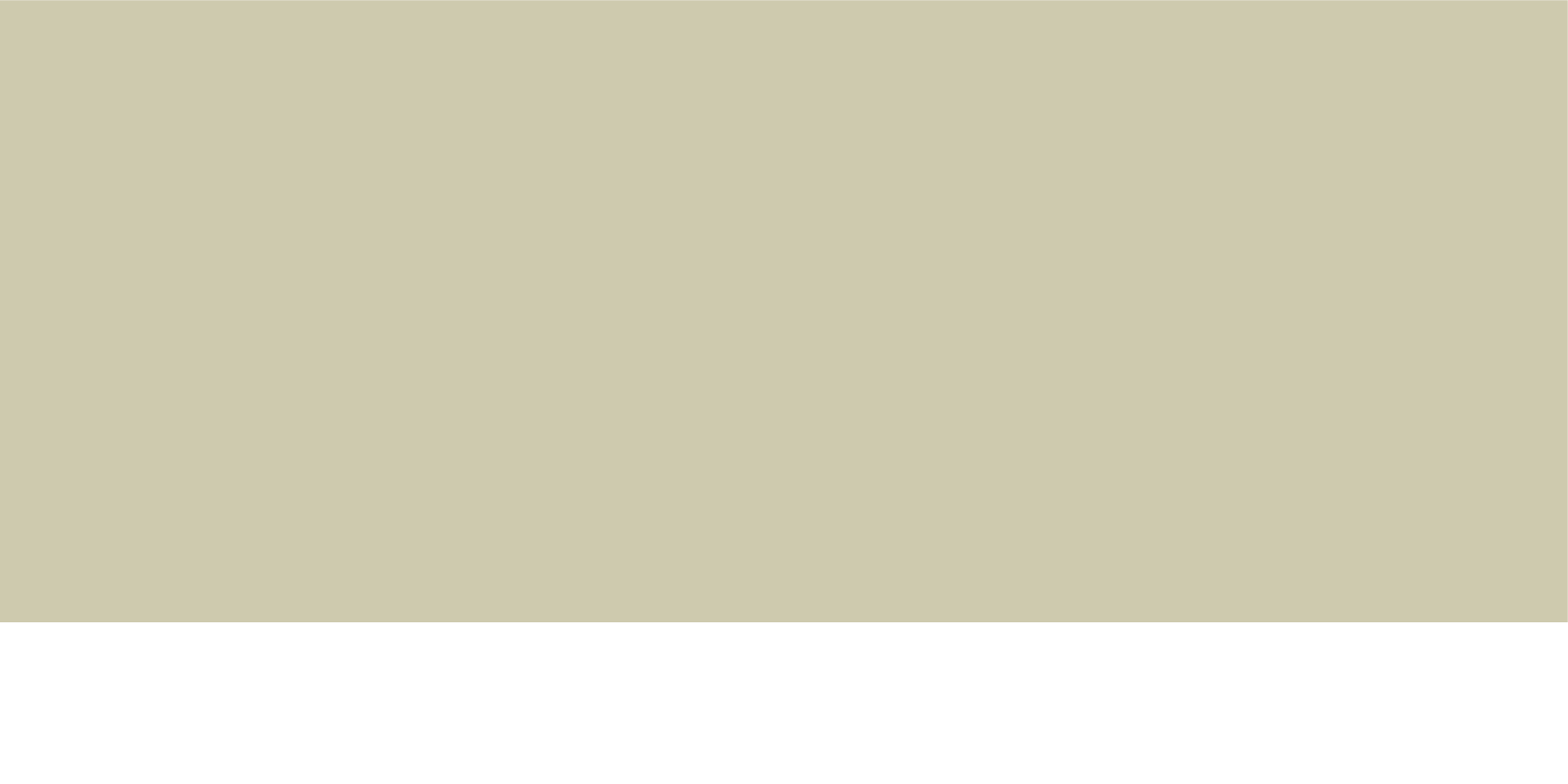 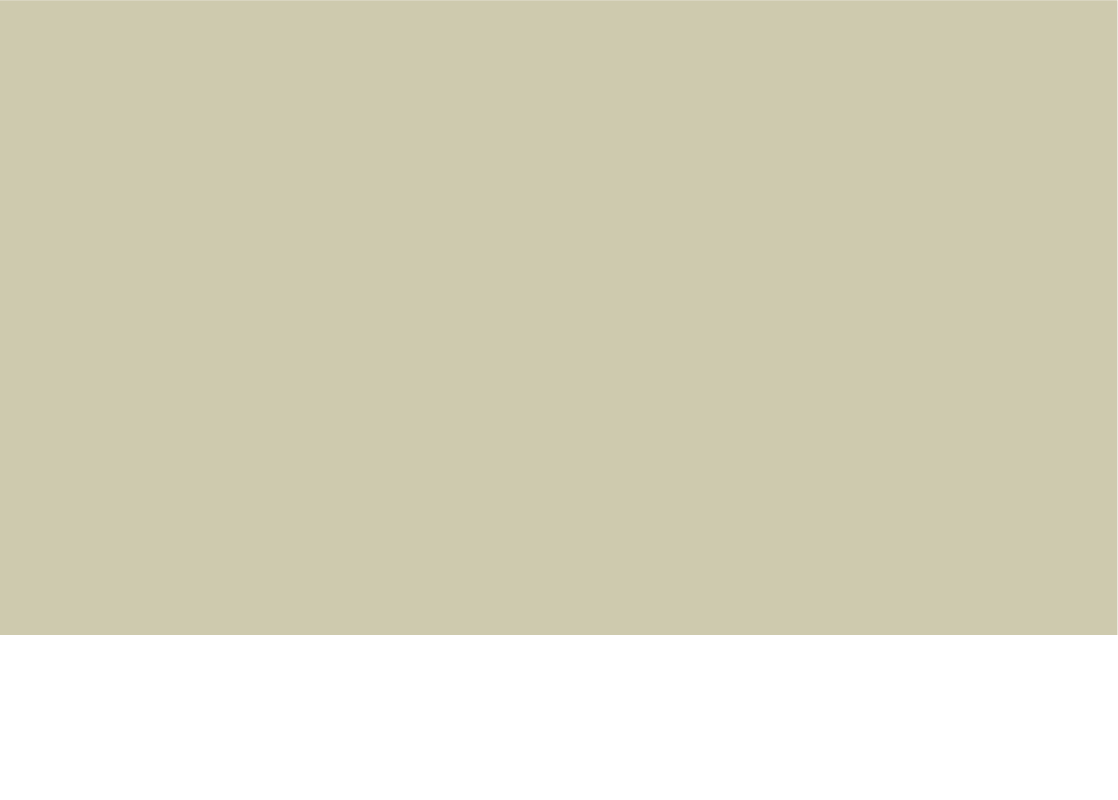 1. I have a good understanding of my career options.2. I have a good understanding of the work-related  skills I will  need in my chosen  career and a plan to get them.3. I know where I can get useful information about careers.4. I have created a transferable skills inventory.5. I have a written up-to-date résumé.6. I know how to prepare an eﬀective cover letter.7. I have both professional and social networks.8. I have discussed my career objectives with my academic advisor.9. I am comfortable in interviews.10.  I have chosen my major based on the job market.11.  I have chosen my major based on my personal interests.Yes  Unsure No324 	COLLEGE SUCCESSWhere Do You Want to Go?Think about how you answered the questions above. Be honest with yourself. On a scale of 1 to 10, how would you rate your preparation for your future at this time?I’m adrift (no idea)	I have a clear direction and plan to get there1	2	3	4	5	6	7	8	9	10In the following list, circle the three  most important  areas in which you think you can improve:< Following my dreams to successful employment< Networking for employment< Completing informational interviews< Completing employment interviews< Writing résumés< Researching potential employers< Writing eﬀective cover letters< Researching and choosing a college major< Researching potential careers< Understanding the ﬁnancial implications of career choices< Deﬁning short-, medium-, and long-term plans for career development< Discovering my transferable  skills< Addressing required work-based  skillsAre there other areas in which you can improve your career planning? Write down other things you feel you need to work on.How to Get ThereHere’s what we’ll work on in this chapter:< Learning how the employment market has changed over the past ten years and what that means to you< Discovering your roles and your dreams< Choosing a major< Working with your faculty advisor< Learning the diﬀerence between jobs and careers (there is a diﬀerence)< Exploring career options< Learning what work-based skills and transferable skills you really need< Transferring to a four-year college< Building your experience  base< Writing résumés< Writing cover letters< Completing informational interviews< Interviewing for a job< Networking for employment< Preparing your life-work planCHAPTER 12    TAKING CONTROL OF YOUR FUTURE	3251.  A JOURNEY BEGINS…If you don’t know where you are going, you might wind up someplace else.- Yogi BerraThis popular saying attributed  to Yogi Berra suggests that we should have a pretty clear picture of where we are headed. And college, for most of us, is the last step toward a fulﬁlling and exciting career. But the fact is that the employment market and job-seeking techniques have changed signiﬁcantly over the past ten years and will continue to change; it is not as easy as it once was to map out a clear career path. However, a clear direction can still provide enough ﬂexibility to respond to the changing needs of today’s job market. In fact, building ﬂexibility into your career plans is a requirement for achieving a successful career.Consider the ways in which the job market has changed—and what it may mean to your planning:< You will likely be employed by many organizations in your lifetime. The idea of working for a single employer is no longer the rule but rather the exception. In fact, the U.S. Department of Labor found that on average, people hold close to eleven jobs between the ages of eighteen and forty-two.[1] This trend means today’s graduates need to be very ﬂexible in their career plans and that they should make an eﬀort to identify and develop transferable skills in order to navigate the changing employment market.< Five years from now, you may be working in a job that doesn’t even exist in the present. As new technology accelerates and national and global priorities (such as going green or national security) take on a new sense of urgency, new needs are identiﬁed and new jobs will be created to ﬁll those needs. Think about this: ﬁve years ago, a search engine optimization (SEO) specialistwas a job in only a handful of Web-centric companies. With the meteoric growth of Google, SEO is now a common role in just about any marketing department—and a job in relatively high demand. In the same way, the aging population has created new opportunities in elder care, the events of 9/11 has created a whole new category of jobs in homeland security, and newdiscoveries and approaches in science have created ﬁelds like biotechnology and nanotechnology. Today’s students and job hunters must become lifetime learners to keep up with new trends.< The physical location of a job is no longer as important as it once was. Other than jobs that require you to serve customers in a speciﬁc location or region or jobs that require specialized equipment (as in manufacturing facilities), companies increasingly have oﬀ-site employees who stay connected via the Internet. This means that students and job hunters should be able to demonstrate the ability to work independently and produce results without consistent, direct personal supervision.< The growth of job posting sites online has created a glut of applicants for most posted positions. You have access to millions of job opportunities via the Web, but so do hundreds or thousands of other job seekers. Each employer must cull through hundreds of résumés received for each job posted on the Web. Strategies for standing out in this crowded ﬁeld become very important.These factors combine to create a job environment that is diﬀerent from what most people might ex- pect. The way you prepare for a career needs to be more ﬂexible and more personalized. Technology will play an important role in your career development. Linking your demonstrable skills to the needs of a job will be a key to your success.  This chapter will help set you up for this challenging environment.2.  THE DREAM OF A LIFETIMEL  E A  R  N  I  N  G 	O B J  E C  T  I  V  E S1.  Use your life mission to inform career decisions.2.  Understand how you are already on your way to fulﬁlling your dream.3.  Work with changing  life objectives and goals.Throughout this book, we have covered many techniques for how to get things done eﬀectively: how to study, how to read, how to take notes, how to manage your personal ﬁnances or your social life. This last chapter challenges you to really think about the why. Why did you decide to attend college? Why is it important to you?326 	COLLEGE SUCCESSWe all have life goals or objectives—some are clearer than others, but they are there. You may think of your objectives in terms of ﬁnances (to hold a job that allows you to be ﬁnancially independ- ent, for example), or perhaps your goals are more personal (to be married and have a family). They might be speciﬁc (pay oﬀ my student loans within three years of leaving college) or very general (to do good). Regardless of what they may be, they are all important because they inﬂuence the decisions you are making today about your future.Understanding what motivates your goals and aspirations is essential because you are then better able to prioritize your thoughts about the future and identify new options that you may not have thought of before that will bring you fulﬁllment. Beware of accepting dreams others may have for you as your own (“I want to ﬁnish college to make my parents proud” or “I want to complete my associate’s degree because my boyfriend says I can get a better job”). These are not necessarily bad dreams to pur- sue, but they will lead to genuine fulﬁllment only if they are your dreams.E  X  E  R  C  I  S  E	1  :	M  Y	D  R  E  A  M	M  A  C  H  I  N  E  In the table that follows, list the four or ﬁve most important dreams you have for your future. Include your per- sonal, professional, and economic  goals. Now take some time to think about why these dreams are important to you. Revisit your answers frequently over the next week or two and ﬁne-tune them. What do they tell you about what is important to you? How are they linked to each other?My dreams  for the future                     Why they are important to meSince you were a child and ﬁrst deﬁnitively stated, “When I grow up I want to be a                       ,” you have been making decisions in order to fulﬁll your dreams. Most likely you are in college today as a step toward fulﬁlling a lifetime goal. But very few of us are still passionate about our childhood dream. As we grew up, we discovered new options; were inﬂuenced by people we met; or perhaps even learned that being a ﬁreman, nurse, circus clown, pro baseball player, or princess is not all we thought it might be. Your evolving life dreams may continue even today and should be embraced. But for most people, the motivators  behind the dreams—the  answers to “Why they are important  to me” in Exercise1—change very little over time. If as a child you wanted to be a princess so your kingdom would have a kind ruler, today you may want to be a teacher to help children learn—and both of these dreams, at their core, are motivated by the desire to help others.Take a close look at your “importance” statements in Exercise 1. What do they tell you about the direction you want to take in your life? What are your priorities? Will some dreams need to be put on the back burner while you pursue others? Using your dream statements as a guide, write a two- or three-sentence mission for yourself. You don’t need to share it with anyone, but you should refer to it a few times a year and ask yourself, “Am I living up to my mission?” and “Am I taking the right steps to- ward this mission?” You may also want to ﬁne-tune it as you progress.K  E  Y	T  A  K  E  A  W  A  Y  S  < The world is changing  quickly around you, but your dreams and aspirations may provide a sense of direction in unknown territory.< The reasons dreams or aspirations are important to you are as important as the dreams themselves and are likely to be more consistent  than your literal dreams.< A mission statement can be very useful in helping you to make important personal decisions, but it needs to be considered often and ﬁne-tuned as needed.CHAPTER 12    TAKING CONTROL OF YOUR FUTURE	3273.	CAREER EXPLORATIONL  E A  R  N  I  N  G 	O B J  E C  T  I  V  E S1.  Deﬁne the diﬀerence between a job and a career.2.  Identify the primary types of work and which you are best suited for.3.  Learn how to explore work options.A job: yes, it’s something you would like to have, especially if you want to pay your bills. A job lets you enjoy a minimal level of ﬁnancial security. A job requires you to show up and do what is required of you; in exchange, you get paid. A career involves holding jobs, but it is more a means of achieving per- sonal fulﬁllment. In a career, your jobs follow a sequence that leads to increasing mastery, professional development, and personal and ﬁnancial satisfaction. A career requires planning, knowledge, and skills. If it is to be a fulﬁlling career, it requires that you bring into play your full set of analytical, critical, and creative thinking skills to make informed decisions that will aﬀect your life in both the short term and the long term.3.1  What Do You Want to Do When You “Grow Up”?The Department of Labor deﬁnes 840 occupations in its Standard Occupation Classiﬁcation system[2]—and new occupations are being created at an ever-faster rate. Just ten years ago, would anyone haveimagined the job of a social media marketing specialist? How about the concept of a competitive chef?As new careers develop and old careers morph into almost unrecognizable versions of their original,it’s OK if you aren’t able to pinpoint exactly what occupation or career will be your lifetime passion.However, it is important to deﬁne as best you can what ﬁeld you will want to develop your career in,because that will help dictate your major and your course selections.The process of career exploration can be a lot of fun, as it allows you to discover a world of possib-ilities. Even those students who have a pretty clear idea of what they want to do should go through thisprocess because they will discover new options as backups and occasionally a new direction even moreattractive than their original choice. The career exploration process involves four phases.Phase A: Who Am I?Getting to know who you are—who you really are—is the ﬁrst step. As in Exercise 1, be careful to base your self-discovery on what you think, not what Auntie Ethel always said about you or the hopes that Dad had for you to join in the family business. This is all about you.You are a unique individual with a distinct combination of likes, dislikes, personality traits, and skills. But you are not so diﬀerent that you can’t be identiﬁed with certain personality types, and those types may help you narrow your career choices. Visit your campus career guidance or placement oﬃce. They will likely be able to oﬀer you a variety of tests to deﬁne your personality type; you can also ﬁnd tests online at Web sites such as SuccessHawk (http://www.successhawk.com) or many of the job board sites.Many of these tests are based on the career theory developed by Dr. John Holland. Holland deﬁned six categories of people based on personality, interests, and skills:1. Realistic.  These people describe themselves as honest, loyal, and practical. They are doers more than thinkers. They have strong mechanical, motor, and athletic abilities; like the outdoors; and prefer working with machines, tools, plants, and animals.2. Investigative. These people love problem solving and analytical skills. They are intellectually stimulated and often mathematically or scientiﬁcally inclined; like to observe, learn, and evaluate; prefer working alone; and are reserved.3. Artistic.  These people are the “free spirits.” They are creative, emotional, intuitive, and idealistic; have a ﬂair for communicating ideas; dislike structure and prefer working independently; and like to sing, write, act, paint, and think creatively. They are similar to the investigative type but are interested in the artistic and aesthetic aspects of things more than the scientiﬁc.4. Social.  These are “people” people. They are friendly and outgoing; love to help others, make a diﬀerence, or both; have strong verbal and personal skills and teaching abilities; and are less likely to engage in intellectual or physical activity.jobRoutine work done for an agreed price.careerAn occupation  or profession requiring  special  skills or training; a progression of jobs followed as one’s life pursuit.328 	COLLEGE SUCCESS5. Enterprising. These people are conﬁdent, assertive risk takers. They are sociable; enjoy speaking and leadership; like to persuade rather than guide; like to use their inﬂuence; have strong interpersonal skills; and are status conscious.6. Conventional. These people are dependable, detail oriented, disciplined, precise, persistent, and practical; value order; and are good at clerical and numerical tasks. They work well with people and data, so they are good organizers, schedulers, and project managers.E  X  E  R  C  I  S  E	2  :	W  H  A  T  ’  S	M  Y	T  Y  P  E  ?  Using the descriptions above, choose the three types that most closely describe you and list them in order in the following table. Most people are combinations of two or sometimes three types. Then list the speciﬁc words or attributes that made you think you ﬁt in that type description.Primary type (the one I identify with most closely)Secondary typeTertiary typeOccupational typeWords and attributes that closely describe meNote: Your Holland occupational  code is made up of the initials of the three personality types you selected, in order.Phase B: What’s Out There?Once you have determined  your occupational  type, you can begin to explore  what types of careers might be best suited to you. Exercise 2 is a rough beginning to ﬁnd your occupational type, but you should still seek out more detailed results through your career guidance or placement oﬃce or by tak- ing  the  Self-Directed Search  (SDS)  online  through sites  such  as  SuccessHawk (http://www.successhawk.com).The SDS will provide you with a proﬁle of careers you might want to consider, but if you have not taken the SDS, your career guidance or placement oﬃce is the best place to start, as is the Department of Labor’s Occupation Exploration site at http://www.bls.gov/k12/index.htm.The SDS and other career guidance tests are based on Holland’s work. Holland studied people who were successful and happy in many occupations and matched their occupations to their occupational type, creating a description of the types of occupations that are best suited to each personality type. Just as many individuals are more than one personality type, many jobs show a strong correlation to more than one occupational type.CHAPTER 12    TAKING CONTROL OF YOUR FUTURE	329TABLE  12.1  Occupational Options by TypeRealistic	< Structured< Clear lines of authority< Work with things  and tools< Casual dress< Focus on tangible results or well-thought-out goals< Contractor< Emergency medical technician (EMT)< Mechanic< Military career< Packaging engineerInvestigative	< Nonstructured< Research oriented< Intellectual< Work with ideas  and data< Pharmacist< Lab technician< Nanotechnologist< Geologist< College professorArtistic	< Nonstructured< Creative< Rewards unconventional  and aesthetic approaches< Creation of products and ideas< Advertising career< Architect< Animator< Musician< JournalistSocial	< Collaborative< Collegial< Work with people and on people-related problems/issues< Work as a team or community< Teacher< Geriatric counselor< Correctional oﬃcer< Coach< NurseEnterprising	< Typical business environment< Results oriented< Driven< Work with people and data< Entrepreneurial< Power focused< Sales manager< Banker< Lawyer< Business owner< Restaurant managerConventional	< Orderly< Clear rules and policies< Consistent processes< Work with systems  to manipulate and organizedata< Control and handling of money< Auditor< Insurance underwriter< Bank teller< Oﬃce manager< Database managerUse the occupational  code you deﬁned in Exercise 2 to identify careers you might want to consider. Your career guidance or placement oﬃce should be a good resource for this activity, or you can check out Gottfredson and Holland’s Dictionary of Holland Occupational Codes in the reference section of your library.Use the Department of Labor’s O*Net (http://online.onetcenter.org/ﬁnd)  to get a deeper under- standing of your occupation. For each occupation, O*Net lists the type of work, the work environment, the skills and education required, and the job outlook for that occupation. This is a truly rich resource that you should get to know.Phase C: What Factors  Might Affect My Choice?You may now have a list of careers you want to explore. But there are other factors you will need to take into consideration as well. It is important to use your creative thinking skills to come up with al- ternative “right” answers to factors that may present an obstacle to pursuing the right career.< Timing. How much time must I invest before I actually start making money in this career? Will I need to spend additional time in school? Is there a certiﬁcation process that requires a speciﬁc amount of experience? If so, can I aﬀord to wait?330 	COLLEGE SUCCESS< Finances.  Will this career provide me with the kind of income I need in the short term and the security I’ll want in the longer term? What investment will I need to make to be successful in this ﬁeld (education, tools, franchise fees, etc.)?< Location. Does this career require me to relocate? Is the ideal location for this career somewhereI would like to live? Is it somewhere my family would like to live?< Family/personal. How will this career aﬀect my personal and family life? Do friends and family members who know me well feel strongly (for or against) about this career choice? How important is their input?Phase D: Where Do I Go from  Here?It may seem odd to be thinking about life after school if you are just getting started. But you will soon be making decisions about your future, and regardless of the direction you may choose, there is a lot you can do while still in college. You will need to focus your studies by choosing a major. You should ﬁnd opportunities to explore the careers that interest you. You can ensure that you are building the right kind of experience on which to base a successful career. These steps will make your dreams come to life and make them achievable.Start by developing a relationship with the counselors in the career guidance or placement oﬃce. All too often students engage these counselors only near the end of their college days, when the pres- sure is just on getting a job—any job—after having completed a degree. But these counselors can be of great help in matching your interests to a career and in ensuring you are gathering the right kind of ex- perience to put you at the top of the recruiting heap.Keep in mind that deciding on and pursuing a career is an ongoing process. The more you learn about yourself and the career options that best suit you, the more you will need to ﬁne-tune your career plan. Don’t be afraid to consider new ideas, but don’t make changes without careful consideration. Ca- reer planning is exciting: learning about yourself and about career opportunities, and considering the factors that can aﬀect your decision, should be a core part of your thoughts while in college.K  E  Y	T  A  K  E  A  W  A  Y  S  < The right career for you depends on your interests, your personality, and your skills.< Deﬁning your occupational type may conﬁrm career choices you have already made and open entirely new options for you.< Career planning is an ongoing  process involving knowing yourself, knowing about career options, and understanding the context in which your decisions will be made.C  H  E  C  K  P  O  I  N  T	E  X  E  R  C  I  S  E  S  1. Using your occupational  type, identify a career opportunity you might be suited for that you have not yet considered. Now write a paragraph on what life might be like if you were to pursue that career.2. Name the six Holland occupational  types, and then circle what each type likes to work with:1.	data ideas people process tools2.	data ideas people process tools3.	data ideas people process tools4.	data ideas people process tools5.	data ideas people process tools6.	data ideas people process tools3. Visit O*Net (http://online.onetcenter.org/ﬁnd) and look up one of the careers you may be considering.What kinds of things does O*Net tell you about a career?CHAPTER 12    TAKING CONTROL OF YOUR FUTURE	3314.  CHOOSING YOUR MAJORL  E A  R  N  I  N  G 	O B J  E C  T  I  V  E S1.  Understand how your major is important to your career.2.  Understand why majors are not important to a career.3.  Practice skills for selecting a good major.Choosing a college major can have a big impact on your career choices, especially if you are following a technical or vocational program of study. After all, it’s hard to become a pharmacist if you study com- puter networking. But students often get too anxious about choosing a major or program of studies. Certainly many two-year students have a very clear idea of what they are studying and the job they ex- pect to land after completing their degree, and you probably feel conﬁdent enough in your choice of program of study to make the investment for tuition in that program. But there is no need to panic over your choice of major or program of studies:< Your choice of major or program will be important only for your ﬁrst job after college; most people change careers (not just jobs, but careers) ﬁve times or more in their lifetime, so there is no possible major that will cover that level of ﬂexibility.< Many majors and programs share foundation courses with other majors, so you can usually change your major without having wasted your time in courses that will be unrelated to your new major. Chances are that if you change your major, it will be to something similar, especially if you have completed an occupational interest survey as recommended earlier in this chapter.< Most students change their major at least once, and many will change majors two or three times before they graduate.< If a change in major does cause a delay in completing your degree, it may be a good investment of time to follow a career path you are truly happy with. Before making a decision, consider the factors outlined in phase C of Chapter 10, Section 3. Use your creative thinking skills to ﬁnd a second right answer to any dilemmas a delay like this may cause.While these thoughts might remove some of the stress of making the choice, there is no doubt that it is not always easy to make your choice. The following tips may make it a little easier…and perhaps fun!< Follow your dreams. Your ﬁrst instinct in choosing a ﬁeld of study is probably based on your dreams and life experience. Make sure you base your choice on your own dreams and interests and not those of a parent, spouse, or friend.< Make it fun. What do you like to do for fun? What kinds of magazines do you read? What Web sites are bookmarked on your computer? What kinds of volunteer work have you done? What do the answers to these questions tell you about the kind of career you would enjoy?< Build on your skills. A good choice of a program of study is not based exclusively on your likes; it should also consider your skills. What courses did you “ace” in high school? Consider alsocourses that you found challenging in which you learned a lot (it’s hard to keep a level of determination to tackle a tough subject if you don’t enjoy it). What do these courses tell you about what you are skilled at studying?< Ask around.  Find people who are following the courses of studies you are considering. Ask them what they like and dislike about their majors. If you can ﬁnd recent graduates with that major,ask them about the value of their major.< Two is better than one. Talk to your faculty advisor about a double major or a combined program; that is an eﬀective way of preparing yourself for the uncertainties  and options of future employment. Think about declaring a minor if your college allows it.< What makes you unique? If you have a major that you’d like to pursue that is not oﬀered at your college, ﬁnd out if you can plan your own major. This option is especially attractive if you want to combine two seemingly diﬀerent disciplines into a major (Dance and athletics? Sociology and ﬁlm? Women’s studies and economics?).< Be open to change. Once you have selected a major, don’t panic if it turns out to be the wrong choice; consider it a step toward ﬁnding the right program for you. Repeat the major selection process, but carefully consider what you learned from your original major choice. Why was it not the right major? (Did it not match your interests? Was the workload too heavy? Were the courses too tough?) What do you know now that you didn’t know when you made your ﬁrst selectionthat you should consider in making a new choice?332 	COLLEGE SUCCESSK  E  Y	T  A  K  E  A  W  A  Y  S  < There is no need to panic over the choice of a major or program of studies.< Most students will change their major during their college years.< Many people  work and have successful careers in disciplines they did not major in.C  H  E  C  K  P  O  I  N  T	E  X  E  R  C  I  S  E  S  1. How is your choice  of major important? Why do you want to be sure you do a good job selecting one?2. What are some of the reasons you should not panic over the choice of major?5.  GETTING THE RIGHT STUFFL  E A  R  N  I  N  G 	O B J  E C  T  I  V  E S1.  Explore the beneﬁts of a four-year college education.2.  Understand the diﬀerence between work-based skills and transferable skills.3.  Learn how to use jobs, internships, and volunteering.What do you need to launch a good career? Employers will look at your education, skills, and experi- ence. Making sure you have the “right stuﬀ” in these three areas is what you should focus on in your college experience.5.1  The Transfer Ticketarticulation agreementAn agreement between a community college and four-year institution that allows for seamless transfer into a four-year bachelor’s program.Are you in a two-year program or community  college? Perhaps you decided to attend your college to save some money or to be able to explore a career before committing to a four-year program. Now you may ﬁnd that a bachelor’s degree is worth pursuing because it appears to be a requirement for the kind of career you want or because you will be able to boost your income opportunities. If you are thinking about transferring to a four-year program, be sure to follow these steps:1. Find out about the transfer program at your college. Most two-year colleges have a program designed to make sure you have the right kind of general education courses, electives, and courses related to your major so that you can transfer seamlessly into a junior year at a four-year institution.2. Make sure your credits are transferable. Each four-year college or university has its own policies about what kind of credits it accepts. If you are considering one or two particular four-year colleges, ﬁnd out about their transfer policies as you lay out your plan of studies. These policies are typically described in the college catalogs. Read them carefully to ensure you can transfer most if not all of your credits.3. Talk to your advisor. Now. If you haven’t met with your advisor to discuss your ideas about transferring, do so soon. Your advisor will be a great help in formulating a plan of studies that meets your requirements for your associate’s degree and maximizes your transferable credits.4. Does your college have articulation  agreements?  These agreements between your college and four-year institutions deﬁne speciﬁc requirements for transferring and make it easier for you to transfer from your college to the bachelor’s program in a four-year school.If you are in a four-year college already but think your career objectives might be better ﬁlled in a pro- gram at another college, you should also go through steps two and three as soon as possible. It can save you a great deal of time, money, and heartbreak.CHAPTER 12    TAKING CONTROL OF YOUR FUTURE	3335.2  Skilled LaborThe second requirement for employment is skills. Many of the skills you will need are career speciﬁc: we call those work-based  skills. These include knowing how to use equipment that is speciﬁc to your career and mastering processes that are used in your ﬁeld. While some of these skills are learned and perfected on the job, you may be in a vocational track program (such as for homeland security oﬃcers, nurses aides, or paralegals) where you are learning your work-based skills.These are not the only skills you will need to be successful. The second set of skills you must have are called transferable skills because they can be used in almost all occupations. These include think- ing skills, communication  skills, listening skills—in fact, most of the skills for college success we have been stressing throughout this book are transferable skills because they are also key to success in life. This skill set is very broad, and your extent of mastery will vary from skill to skill; therefore, you should identify those skills that are most important to your career objective and develop and master them. Review your occupation proﬁle on O*Net (http://online.onetcenter.org/ﬁnd) to determine which skills you need to prove to potential employers you have mastered.work-based skillsSkills that are speciﬁc to a single occupation but are not likely to be used for others.transferable skillsSkills that contribute to success in any number of occupations.334 	COLLEGE SUCCESSE  X  E  R  C  I  S  E	3  :	T  R  A  N  S  F  E  R  A  B  L  E	S  K  I  L  L  S	I  N  V  E  N  T  O  R  Y  In the list of forty transferable  skills that follows, underline  ﬁve skills you believe  you have mastered  and then describe speciﬁc ways in which you have used each skill successfully.  Then circle ﬁve skills you think are im- portant to your career that you have not mastered yet. Describe speciﬁc steps you plan to take to master those skills.Active listening	Decision making	Negotiating	ResearchingActive learning	Editing	Observing	SellingAnalyzing	Evaluating	Organizing	Speaking a second languageBudgeting	Forecasting	Perceiving Feelings Supervising Coaching	Goal setting	Persuading	Teaching Communicating Handling a crisis	Planning	Teamwork Consulting	Handling details	Problem solving	Time management Creative thinking Manipulating numbers Public speaking	TrainingCritical thinking	Mentoring	Reading	VisualizingCustomer service Motivating	Reporting	WritingSkills  I have mastered	Examples of how I used themSkills I still need to master	How  I will master themGoing over the list in Exercise 3, you will ﬁnd that you have at least some experience in many of them, but you probably haven’t thought that much about them because you use them in so many ways that you take them for granted. It is important to think about all your activities and consider the skills you have applied successfully; your transferable skills inventory is larger than you may think. For example, if you volunteer as a big brother or big sister, you have skills in active listening, mentoring, time man- agement, and probably coaching. If you have written a college paper, you have skills in visualizing, re- searching, communicating, and writing.Be aware of the ways you develop and master transferable skills. Keep a list of them, and update it every month or two. That will be a valuable tool for you as you work with your career development and ultimately with job applications.CHAPTER 12    TAKING CONTROL OF YOUR FUTURE	3355.3  Are You Ready for a Test Drive?Are you frustrated by the fact that even entry-level jobs require some experience? Experience is the third set of qualiﬁcations employers look for, and it’s the one that often stumps students. Relevant ex- perience is not only important as a job qualiﬁcation; it can also provide you with a means to explore or test out occupational options and build a contact list that will be valuable when networking for your career.But how can you gain relevant experience without experience to begin with? You should consider three options: volunteering, internships, and part-time employment.Volunteering is especially good for students looking to work in social and artistic occupations, but students looking for work in other occupation types should not shy away from this option. You can master many transferable skills through volunteering! Certainly it is easy to understand that if you want to be in an artistic ﬁeld, volunteering at a museum or performance center can provide you with relevant experience. But what if you want to work in an engineering ﬁeld? Volunteering for an organiz- ation promoting green energy would be helpful. Looking for a career in homeland security? Do volun- teer work with the Red Cross or the Coast Guard Auxiliary. With a little brainstorming and an under- standing of your career ﬁeld, you should be able to come up with relevant volunteer experiences for just about any career.Internships  focus on gaining practical experience related to a course or program of study. Interns work for an organization or company for a reduced wage or stipend or volunteer in exchange for prac- tical experience. A successful internship program should create a win-win situation: the intern should add value to the company’s eﬀorts, and the company should provide a structured program in which the student can learn or practice  work-related skills. Internships  are typically held during summers  or school vacation periods, though on occasion they can be scheduled for a set block of time each week during the course of a regular school term.Once you secure an internship (usually through a normal job application process aided by a fac- ulty member or the career guidance or placement oﬃce), it is important to have a written agreement with the employer in which the following is stated:1. The learning objective for the internship2. The time commitment you will invest (including work hours)3. The work the company expects you to do4. The work your supervisor will do for the college and for the student (internship progress reports, evaluations, etc.)This written agreement may seem like overkill, but it is critical to ensure that the internship experience doesn’t degrade into unsatisfying tasks such as photocopying and ﬁling.Remember that a key objective of your internship is to develop relationships you can use for ment- oring and networking during your career. Befriend people, ask questions, go the extra mile in terms of what is expected of you, and generally participate in the enterprise. The extra eﬀort will pay dividends in the future.Part-time employment may be an option if your study schedule provides enough free time. If so, be sure to investigate opportunities in your ﬁeld of study. Ask your instructors and the career guidance or placement oﬃce to help you generate job leads, even if they are not speciﬁcally in the area you want to be working in. It is valuable and relevant to hold a job designing Web sites for an advertising agency, for example, if your speciﬁc job objective is to produce event marketing. The understanding of how an advertising agency works and the contacts you make will make the experience worthwhile.If you are lucky enough to have a job in your ﬁeld of study already and are using your college ex- perience to enhance your career opportunities, be sure to link what you are learning to what you do on the job—and  what you do on the job to what you are learning. Ask your supervisor and employer about ideas you have picked up in class, and ask your instructors about the practices you apply at work. This cross-linking will make you a much stronger candidate for future opportunities and a much better student in the short term.336 	COLLEGE SUCCESSK  E  Y	T  A  K  E  A  W  A  Y  S  < Employers look at candidates who have the right education, the right skills, and the  right experience.< Progress in many career opportunities is enhanced  by more advanced education; you should work, however, to make sure the education you are already getting counts.< Be sure you can identify and show mastery in transferable skills as well as work-related skills.< Experience through volunteering, internships, and part-time jobs will illustrate to potential employers that you can work in your chosen  ﬁeld, but it is also instrumental to help create a network of colleagues to enhance  your career development.C  H  E  C  K  P  O  I  N  T	E  X  E  R  C  I  S  E  S  1. Read the famous  “fence whitewashing”  story in Mark Twain’s The Adventures of Tom Sawyer (http://www.inspirational-short-stories.com/tom-sawyer-fence.html). What transferable skills does  Tom demonstrate?  What work-related skills does  he demonstrate?2. Why is having a written internship agreement  important?6.  CAREER DEVELOPMENT STARTS NOWL  E A  R  N  I  N  G 	O B J  E C  T  I  V  E S1.  Understand that career development  is not a process that occurs only when you are searching for a job.2.  Know how to get organized for career development.3.  Use resources for career development.Think of developing your career as if you were working in a start-up venture, because in a sense, you are. The product you are developing is yourself as a professional. While you are focused primarily on product development during your college years, you need to “seed” the market during this period as well so that when the product is ready (when you get your degree), the market will be ready to accept you. If launching a career means getting your ﬁrst postcollege job, the time to start preparing is now, not six months (or six weeks) before you graduate.Start by organizing yourself. Set aside some physical space dedicated exclusively to career develop- ment and job hunt work. It can be as small as a corner on your desk or an accordion ﬁle, but it should be a place where you can keep and access your records whenever you need them. Organize some digital space as well. Create a ﬁle for all your career-related documents on your computer. Make sure you have a backup using an online service or at least a thumb drive or other external storage device.Get and keep two notebooks to use during your career exploration. One is for recording and track- ing phone calls, and the other is for general notes. Similarly, on your computer, create a folder in your browser’s bookmark menu to use exclusively for keeping track of Web sites of good resources, interest- ing companies, and leading ideas from your targeted occupation. In your contact management system or personal directory, ﬂag those individuals who may be of use to you in your exploration and search. Create group folders for them in your social networking sites. There may not be many people in those groups and directories now, but as you go through the processes described in the rest of the chapter, those numbers will multiply, so it will pay to have a system in place to identify your key professional contacts starting now.A second step in getting organized is understanding your ﬁnancial picture. If you think of yourself as a business, you are investing both time and money in your college degree, and you should have a clear picture of how and when your investment will begin to pay oﬀ. Project your cash ﬂow andCHAPTER 12    TAKING CONTROL OF YOUR FUTURE	337prepare a personal budget and live within it (see Chapter 11). Paying oﬀ student loans on an entry-level salary can be a challenge without the discipline of following a budget.Start identifying resources that you can use to explore and select an occupation and to help land that ﬁrst (or next) job in your career. Every student will have his or her own list of favored resources. For  some  it  may  be  a  Web  site  like  the  Department of  Labor’s site  or  SuccessHawk (http://www.successhawk.com). Others may want to include a counselor at the college career guidance or placement oﬃce or their faculty advisor. You may want to add an alumnus who has been helpful or a relative who already practices in your target occupation. Most important, identify these resources and record them in your “notes” notebook, creating your own personalized reference guide.Set goals for yourself to guide you in your process. Especially since career planning is an ongoing, long-term process, it is important to set short-term, attainable goals to keep making progress toward a fulﬁlling occupation. The goals should be simple, everyday steps that keep you moving in the right dir- ection, such as “investigate metallic arts sculpture as a business by Friday” or “make an appointment to see a counselor at the guidance oﬃce by Tuesday.” As you proceed through the process of investiga- tion, decision  making,  networking, selection,  and application,  these goals will become even more important.K  E  Y	T  A  K  E  A  W  A  Y  S  < Career exploration and job hunting are not short-term projects but processes that continue over time.< Organization is key to an eﬀective process and sets you up for success.< Setting goals will keep your actions organized and keep you moving forward in a long-term process.C  H  E  C  K  P  O  I  N  T	E  X  E  R  C  I  S  E  S  1. What are three things you should do to get organized for the process of career development?2. Why is it valuable to have two notebooks to work with instead of just one?3. Why is setting  a goal important in this process?7.	THE POWER OF NETWORKINGL  E A  R  N  I  N  G 	O B J  E C  T  I  V  E S1.  Learn how to develop a network.2.  Keep track of your contacts.3.  Attend conferences and trade shows.There is some wisdom in the saying that it’s who you know that brings success in getting a job. Con- sider the following:< It is estimated that only 20 percent of new jobs and vacancies are advertised or posted.< A Web posting for a job typically yields over 150 applicants for a position.< Sixty to eighty percent of jobs are found through personal contact and networking.338 	COLLEGE SUCCESSnetworkingThe process of engaging others in helping reach an objective.What exactly is networking? In its simplest terms, it is the process of engaging others in helping you reach an objective. Three words in this deﬁnition deserve a closer look:1. Process.  Networking is something that doesn’t happen casually but requires thought, planning, and deliberate activity.2. Engaging. You are looking to have others do something for you—give you information, guidance, other contacts, or perhaps a recommendation.3. Objective. You need to be clear about your purpose for networking—it is not merely to collect people’s contact information but to further your career development.The process of networking involves three basic phases: prospect identiﬁcation and management, mak- ing contact, and follow-up.Student FAQs< I won’t graduate and be in the job market for a couple years. Do I need to work on résumés and networking now? Yes, absolutely! Even though  you aren’t yet graduating from college,  there are many beneﬁts to starting  now. As  a student,  you are likely  to be applying  for part-time  jobs, internships, and even volunteer positions. Networking is a process of building relationships, and the strongest  relationships are built over time. Having a good network will help identify interesting  and relevant opportunities.  Having a résumé that summarizes your strengths  and skills will give  you an advantage over other candidates who apply without a résumé, because job application forms rarely give the opportunity to highlight your strengths. Furthermore, a résumé is an updated record of your skills and experience; it makes sense to capture your accomplishments  as they happen  and will save you a lot of time in the future.< I  don’t have any work experience. How can I  write a résumé? You may not have any work experience, but you do have experience and skills. Focus  on your transferable skills, and list examples of how you have used them. Think of organizations you have been involved in and volunteer work you have done.  It is OK to include high school accomplishments; you can replace them with college accomplishments as you gain them. It is also OK to include  your  GPA, particularly  if it is over  3.0, because  that helps show you are disciplined and organized.7.1  All Contacts Are Equal, but Some Are More So Than OthersThe ﬁrst phase involves identifying whom you should be speaking to and pinpointing the people who can introduce you to them. This is like the game Six Degrees of Kevin Bacon applied to your own life. Whom do you need to speak to? That really depends on your objectives. If you are trying to learn about an occupation, it can be just about anyone involved with that ﬁeld. If you are in the process of trying to land an internship or a job, you want to reach the person who will make the hiring decision.Your objective also deﬁnes how you get started with your networking. In the ﬁrst case, you might want to start with people you met at an industry conference;  in the job-speciﬁc  case, you’ll want to think about whom you know in that company or who might know someone in that company. If you don’t have any contacts who ﬁt that description, whom do you know who lives in the town in which the company is based or in a nearby town?Your success in this phase of networking will be driven by the quality of the candidates (those who can directly inﬂuence your ability to reach your objectives) as well as the quantity (those who will lead you to the most contacts). This is why there is no such thing as a bad contact.As important as having contacts is your ability to access those contacts when you need to. That is where contact management comes into play. Don’t be caught wishing you could call someone you met three weeks ago…if you could only remember what you did with their business card! There are count- less ways to keep track of contacts, from writing names in an address book, to keeping a Rolodex, to us- ing  a  computer-based   contact  management system. Choose a  system you  feel  comfortable with—comfortable enough to use regularly. A sophisticated system that has all the bells and whistles is no good to you if you can’t use it.Let technology help you in this endeavor. Your computer, PDA, or smartphone probably has fea- tures for capturing contact information and retrieving it based on keywords, and most will even con- nect with your calendar for scheduling and reminders. Consider Web-based applications such as those oﬀered by SuccessHawk (http://www.successhawk.com)  and networking sites focused on professional networking, such as LinkedIn. Whatever your choices, invest the time to learn to use them well; you’ll be very glad you did.Building a network requires consistent work, and a strong network will take time to achieve. That is why we recommend  you start building your professional network now—even early in your college career. Your network should include  anyone  who might have a connection that will help: family,CHAPTER 12    TAKING CONTROL OF YOUR FUTURE	339friends, neighbors, past and present coworkers, bosses, people you met through associations and clubs (especially business associations), alumni from your college, and acquaintances you have met via on- line networking.When you capture your contact data, use relevant keywords to help you search your database and shape your contact activity. One of the most overlooked pieces of information that you should be sure to capture is the source of the contact. That’s what turns a “cold call” into a “warm call”—and it helps engage the prospect. If a friend introduced you, be sure to note that friend’s name; if you met at a party, note the name of the host and the occasion; if you met at a conference, note the conference and date. You should also use other keywords so that you can quickly ﬁnd the contacts that will be most eﬀective for each of your objectives; keywords might describe the area of specialization, organization member- ship, or type of contact (family, friend, colleague, etc.).Personal ContactBeing in the right place at the right time has much less to do with luck than with the art of personal contact. Contacts are everywhere, and you don’t know when you might turn one to your advantage.  You may feel a little awkward following  these tips at ﬁrst, but with practice you will become quite adept at meeting new people and adding them to your network.< Be prepared.  If you  are going to a conference, a party, or even a class, know ahead  of time which people or kinds of people you want to meet. Be prepared with topics you can steer your contact toward so you don’t spend  two minutes  awkwardly talking about  the weather  and then slink away.< Be conﬁdent.  Prepare and learn a short introduction for yourself. Be factual, don’t brag, and give enough  information about yourself to prompt your contact to ask questions.< Be curious. The best way to get contacts to want to know you is to show you want to know them.Observe them before you step up to them. Is there something unique about them, the way they aredressed, or perhaps what you may have overheard that you can ask about? “I couldn’t help but noticethat lovely necklace;  is that from a local designer?” or “You have such an interesting accent; do youmind if I ask where  you’re from?” After you ask the question, listen actively to keep the conversationgoing.< Be prepared  (part 2). Have a good supply of personal cards to give out to contacts;  that will prompt them to give you their contact  information, too. You don’t have to be in business to have “business cards.”< Be courteous.  If  someone you know  comes up to you while  you are speaking  with a contact, introduce them; if you see that the contact  is getting antsy, tell them you enjoyed meeting  them and then move on. Don’t trap them!< Be prepared (part 3). Set yourself up for networking success by discreetly writing a word or two on the back of their card to jog your memory in the future. “World-class rodeo  clown” will certainly help you remember who Jack Smith at Triangle Financial was.7.2  Make the CallWhat you say in your networking calls or e-mails will depend largely on the objective of your network- ing eﬀort. (Is it to learn about an occupation or industry? Seek a job-shadowing opportunity? Ask for a job?) But some networking basics and elements of etiquette apply to all contacts:< Be mindful of your contact’s time. Keep your calls and e-mails courteous but brief. If you are calling, ask if it is a good time to talk.< If this is a ﬁrst contact, tell the contact where you got his or her name.  “I was referred to you by our friend Janet Smith” or “My colleague Richard Stewart suggested I call you” or “I heard you speak at the International Genius Conference” (remember the contact source information in your contact database?). This turns an interrupting cold call into a warm call with an interested individual.< Be speciﬁc about how the contact can help you. Know what you are asking for and do so directly. Don’t be shy.< Use your network for more than just asking for jobs. It is a great vehicle for learning about new trends in the industry, for launching “trial balloons” for ideas or concepts you are developing, and for seeking advice on practical aspects of your occupation.< Help others in your network.  Networking is not a one-way endeavor. Be willing to oﬀer your assistance whenever you can; the fact that you are still in college doesn’t mean you can’t be of value. You may be able to get an introduction to an instructor for a person in the industry or help that person’s daughter learn about your college.340 	COLLEGE SUCCESS7.3  Care and Feeding of Your NetworkMuch of the success of your networking eﬀorts depends on what you do after you’ve hung up after a call or received an e-mail reply. The ﬁrst step is to thank your contact for his or her help. Do this right away; any thank-you after twenty-four hours of your contact can be considered late. Find a reason (not just an excuse) to keep in touch with people in your network. If you read an article people in your net- work would be interested in, send them the link. If you run across a problem one of your contacts might help you with, don’t be shy—give him or her a call to ask for help. If you meet someone you think a contact would like, make introductions. Send a follow-up note of thanks to a person who gave you a particularly productive lead. Let him or her know what you were able to accomplish. People like to know they are on a successful team. Finally, if a person in your network asks you for help, do what you say you will do.K  E  Y	T  A  K  E  A  W  A  Y  S  < Networking is an ongoing  process that involves identifying and managing  prospects, making contact, and following up.< All contacts are good contacts.< Common courtesy and follow-through are the catalysts of good networking.C  H  E  C  K  P  O  I  N  T	E  X  E  R  C  I  S  E  S  1. Give yourself twenty minutes to list one hundred people you know. (Remember the idea of grouping items to commit them to memory in Chapter 4? You may want to think of groups ﬁrst and then see how quickly you can draw up the list.) Now give yourself another twenty minutes to write one or two words next to each name to describe how he or she could help you network.2. List three things you should do whenever you contact someone for the ﬁrst time.3. Describe two things you can do to overcome shyness and network eﬀectively in a person-to-person setting.8.	RÉSUMÉS AND COVER LETTERSL  E A  R  N  I  N  G 	O B J  E C  T  I  V  E S1.  Understand the purpose of a résumé.2.  Describe the elements of successful résumés.3.  Know how to prepare a good cover letter.résuméA document used to summarize the experience of a person.A résumé is basically a summary of your experience. Just as an advertiser will invest a lot of resources to condense the essence of his or her product into a thirty-second ad for the Super Bowl, condensing the essence of your experience onto one or two pages can be a challenging task. Fine-tuning, updating, and rewriting your résumé will become an ongoing process as you move through your career, and it is not too early to prepare one now. The purpose of a résumé is to get you invited for an interview. Un- fortunately, too often a résumé is a reason to exclude a candidate. Poor grammar, misspelled words, lengthy listings  of irrelevant experience,  and messy formatting  motivate  hiring managers to move quickly to the next candidate.CHAPTER 12    TAKING CONTROL OF YOUR FUTURE	341There is no such thing as a perfect format for a résumé, though hiring managers and recruiters generally agree on the following principles:< A short résumé is generally better than a long one. One page should usually be enough—two pages if you have a lot of experience.< Focus on your accomplishments, not just the positions you held. Your résumé should point out your strengths. Use dynamic verbs (see “101 Action Verbs” below).< Include numbers. Be sure to include dollar amounts and percentages that support achievements. For example, you might write “Reduced costs by 20 percent.” Keep track of youraccomplishments in your “notes” notebook so that you don’t have to go back and recreate history when you are revising your résumé.< Use keywords. Most recruiters and hiring managers look for résumés online and review submitted résumés with software that looks for keywords.< Keep information easy to ﬁnd. Use the standard convention of a reverse chronological listing of experience, starting with your current or most recent job and moving backward in time, unless there is a valid reason for following a diﬀerent format (a function-based résumé might be appropriate if you need to cover two or more long periods of unemployment).Deciding what to include in your résumé is where most of the work comes in, because it is in the care- ful wording of the body of your résumé that you can really sell yourself for a position. Ideally, you should review your résumé for each position you are applying for, particularly to include any accom- plishments that you would not include in your “general résumé” but that are relevant to that particular job. Your résumé should include these elements:< Header. Include your full name and complete contact information. Be sure that you use personal(home) phone number and e-mail address, not your work contact information.< Objective. Include a short one- or two-sentence summary of the kind of position you are looking for. Some résumé writers now recommend replacing or following the objective with a listing of skills, particularly when you are going to post the résumé online, because that provides a great opportunity to include keywords. Look to your list of transferable skills to populate this kind of list.< Résumé body. Starting with your current or most recent job, internship, or volunteer position, list your experience in reverse chronological order. Each entry should include the title, the name and location of the company, and the dates you held the position. This should be followed byyour major achievements in that position. Use strong action verbs and a quantitative measure for achievements. Look for things that will show that you are a better candidate than others.Consider accomplishments such as the following:< Being promoted< Gaining expanded responsibilities< eing recruited by a former employer or boss, or being asked to follow him or her to another company< Having your accomplishment copied by other departments or, even better, by other companies< Recruiting and training others< Receiving awards and recognitions, including speaking at conferences, writing, or being written about (if these are easily found online and you are short on space, omit these types of accomplishments,  because you will be googled)101 Action VerbsHere are the kinds of verbs  that  help  “sell” you  to potential employers. Expand on this list to ﬁnd good verbs speciﬁc to your accomplishments  by doing an Internet search for “action verbs for résumés.”342 	COLLEGE SUCCESSacted	delegated	implemented  persuaded adapted	demonstrated  improved	planned advised	designed	increased	prepared analyzed	developed	inﬂuenced	prioritized arranged	devised	informed	produced assembled	diagnosed	initiated	promoted assessed	directed	inspected	publicized assigned	edited	instituted	recruited attained	educated	instructed	rehabilitated authored	enabled	integrated	represented balanced	encouraged	introduced	researched budgeted	engineered	invented	reviewed built	enlisted	investigated	revitalized calculated	established	lectured	scheduled chaired	evaluated	managed	set goals coached	executed	marketed	shaped collected	fabricated	mediated	solved communicated  facilitated	moderated	spoke compiled	forecasted	motivated	stimulatedcomputed	formulated	negotiated	strengthened conceptualized  founded	organized	supervised consolidated	generated	originated	trained contracted	guided	overhauled	translated coordinated	identiﬁed	oversaw	upgraded counseled	illustrated	performed	wrotecreated8.1  The Finishing TouchesOnce you have written the body of your résumé, review and discuss it with people you respect. Ask them what stands out, what puts them to sleep, what turns them oﬀ, and whether anything is missing. Make sure your résumé is “short and sweet” and that it demonstrates your strengths. Be sure you can support every point you make on your résumé during an interview.Great résumés are a combination of a business document, marketing piece, and personal prefer- ences. Expect conﬂicting opinions from others and don’t get hung up on them; the ﬁnal decision is yours.Finally, here are some tips on format. Name your résumé ﬁle clearly. Don’t give the ﬁle the name “résumé” or “My Résumé.” Include your name, abbreviated job title, and company name in the ﬁle name. For example, if Victor Smith applies for a marketing project manager job at XYZ Company, his résumé ﬁle might be named VictorSmith-MktPM-XYZ.doc.Choose your document  formatting  wisely. Use a readable font! You have approximately  thirty seconds to make an impact on the person reading your résumé, and nothing turns oﬀ a reader faster than a résumé that is diﬃcult to read.< Serif fonts, such as Times New Roman, should be no smaller than eleven points, and sans-serif fonts, like Arial, should be no smaller than ten points.< Try to keep margins at one inch all the way around.< Print your résumé on a high-grade, bright white paper. Do not use cream-colored paper or paper with visible ﬁbers, as these papers can confuse scanners and optical character recognition software that employers may use to digitally store and search résumés.CHAPTER 12    TAKING CONTROL OF YOUR FUTURE	3438.2  Cover LettersThe purpose of a cover letter is to entice the recipient to read your résumé. There is no better way to entice someone to read further than to demonstrate that you ﬁt his or her needs. A successful cover let- ter should emphasize how your knowledge, skills, or experiences make you an ideal candidate.When writing a cover letter, look over the job posting carefully. What are the keywords in theposting? Underline or highlight them. Think about how your experience and skills are related to thosekeywords. What examples can you give in short sentences? Now you can begin to write.Be sure to state what job you are applying for and why in your opening paragraph. If you don’thook the reader here, you will not be considered for the job. This is where you begin to show that youare a unique and qualiﬁed candidate. This, in marketing terms, is your selling proposition. Write thisparagraph two or three diﬀerent ways and then choose the best. When you are happy with your open-ing paragraph, add one or two paragraphs that illustrate your proposition from the opening paragraph.Remember that your cover letter also demonstrates your communication  skills. Be clear, be con-cise, and be careful. You won’t have another  opportunity to make a ﬁrst impression. Be sure yourspelling and grammar are correct. Did you double-check the spelling of the company name? Read thedocument; look for mistakes your spellchecker won’t catch (like the word “you” instead of “your”). Putit down for a while and then reread it again.Keep your formatting simple. Often you will have to copy and paste your letter and résumé into apredetermined form on a company’s Web site. You are likely to lose formatting conventions such astabbing, tables, and bulleted lists.K  E  Y	T  A  K  E  A  W  A  Y  S  < The purpose of a résumé is to secure an interview.< A good résumé is action based and focused on accomplishments.< The purpose of a cover letter is to entice the recipient to read your résumé.C  H  E  C  K  P  O  I  N  T	E  X  E  R  C  I  S  E  S  1. Explain some  of the ways a résumé could block consideration of a candidate. What are some strategies for ensuring this doesn’t happen?cover letterA letter to potential employers to entice them to read a résumé.2. List your top three accomplishments to date. What were the key transferable skills you used  in achieving them? Do both the accomplishments and the skills play a prominent role in your résumé?Accomplishments	Transferable skills3. Write your résumé. Everyone should have one. They are useful not only to apply for jobs, but also to secure internships and to explain who you are to your network. If you are a student who has no work experience, what kinds of accomplishments can you use to illustrate your skills?344 	COLLEGE SUCCESS9.  INTERVIEWING FOR SUCCESSL  E A  R  N  I  N  G 	O B J  E C  T  I  V  E S1.  Learn the types of interviews.2.  Know how to prepare for an interview.3.  Be successful in an interview.In a job search, nothing is more exciting or more intimidating than an interview. Reaching the inter- view stage means that you are in serious consideration for the position, and the pressure feels cranked up. In this section, you will learn how to prepare yourself to “ace” this process.9.1  Types of Interviewsinformational or networking interviewsAn interview you request to learn more about a job, company, or industry.screening interviewAn interview used to conﬁrm qualiﬁcation and narrow the pool of candidates down to a small group of “ﬁnalists.”one-on-one interviewAn interview or series of interviews with hiring managers to get to know candidates and determine their ﬁt with the organization. Hiring decisions  are largely based on these interviews.In the process of exploring occupations and landing a job, you will likely participate in a variety of in- terviews. They are deﬁned by their objective:< Informational or networking interviews. Informational interviewing is particularly useful in helping you explore career options. This is an interview that you have requested to learn about a particular job, company, or industry and how best to present yourself to potential hiring managers. An informational interview also gives you an opportunity to create a positive impression. Be sure to get referrals, leads, and recommendations for other networking contacts.< Screening  interviews.  Generally conducted by a representative of the company’s human resources department or a recruiter, a screening interview is used to determine whether you are qualiﬁed or overqualiﬁed to do the job. This initial interview is often conducted via telephone. As the name implies, the objective of this interview is to ﬁnd reasons to remove, not include, people in a candidate pool. Do not consider it lightly just because someone other than the hiring manager is conducting it.< One-on-one interviews. In a one-on-one  interview, the interviewer asks a set of questions to learn if you have the knowledge and skills to handle the job for which you have applied. The hiring manager conducting the one-on-one  interview also wants to get a sense of what it would be like working with you and how you would ﬁt in the organization. It is also used to learn howyou behaved in past situations as a predictor of how you are likely to behave in the future. Expectto be asked “Tell me about a time when…” or “Give me an example…” questions. This interviewis the one a hiring decision is based on.9.2  Preparing for InterviewsJust as preparation is important for exams in college, preparation is key to success in interviews. Many of the principles are the same, but in an employment interview, the subject is you. Just as in an exam, the ﬁrst step in preparation is to know your material.Learn about the organization. In almost every interview situation, you’ll be asked, “What can you do for this company?” Practice your answer. Research press releases, stories in the Wall Street Journal, annual reports, blogs, Web sites, the news, and so on. Know the company’s philosophies, goals, plans, new products, targeted customers, new executives, and major directional changes.Use your network. Do you know anyone who works for or has worked for this company or organ- ization? Call or have lunch with him or her before your interview to learn more. Your competition likely won’t have done their homework as well as you have. Your prospective employer will notice.Review the job description. Be prepared to explain how your background qualiﬁes you for the job. Did you ﬁnd the job posting online? Be sure to have printed a copy, and bring it with you to the inter- view. Some companies take weeks to start calling people in for interviews, and by then the job descrip- tion may have been removed from the site where you saw it.Review your résumé. Think of examples that describe or illustrate your accomplishments.  You will be asked about items on your résumé, and you need to be able to support them and go into more detail.Use your study guide. Employment  interviews, especially screening  interviews, do not stray far from a standard list of questions. Find a quiet one to two hours to review the interview study guide provided here, prepare your answers, and actually practice them. Your answers should be short but complete.CHAPTER 12    TAKING CONTROL OF YOUR FUTURE	345Interview Study GuideThe following questions[3]  are typical in many employment  interviews. If you prepare  answers  for them  ahead of time, you will not be caught oﬀ guard during an interview.< Tell me about yourself. Remember  that one-minute  elevator  introduction you worked  on for networking? Here’s your starting place.< What can you oﬀer us? Why should we hire you? Make a list of your qualiﬁcations  for the job.Include years of experience, education, special training, technical skills, inside knowledge of a productor market, and so on. Are you a customer of this product or service?Use your  list  of transferable  skills like communication,   leadership,  organization,  attention   to detail, and work ethic. Review the list objectively. Which items are most valuable to the employer? Use this information  to write  a brief “sales  pitch”  that describes  your qualiﬁcations  for the job. Structure the information in a logical fashion and then practice  saying it aloud until your delivery is smooth, natural, and conﬁdent.< What are your strengths?  Provide context and scope when answering this question. By elaborating on your strengths,  it’s easier for the employer  to see where and how you excel.Think about your noteworthy  and unusual achievements  or experiences.  What did you do to accomplish  them? What kind of preparation did they require? Why are they unique?Think about  performance  reviews you have received in a job. Have you won awards or received positive feedback from others in the organization or from a happy customer? What were the reasons for the positive attention?If you  are a student or recent graduate  with limited professional experience,  think about your papers, reports, projects, or group assignments.  Think about the assignment and what you did to complete it.   The same strengths that helped you academically    will  also help you succeed professionally.< What are your weaknesses? Remember that employers are human and appreciate  honesty. It’s OK to acknowledge  your weaknesses  and explain steps you’ve taken to address them. It’s also fair to point out how you’ve turned a weakness into a strength.< Where do you see yourself three to ﬁve years from now? Think about your personal  goals and answer  as genuinely  as possible.   This  is  a good opportunity  to ask the interviewer  about the opportunities available to a person who succeeds in this job.< What attracted you to our company? Draw from your research  and personal knowledge of the company to answer this question. Keep in mind that this interview  is about what you can do for them, so answering that you’re attracted to the free snacks in the break room won’t score any points.< Tell me about a time you were under pressure to meet a deadline and what you did. When did you ﬁnd pressure at school or work because  something  was due? Describe the problem, the actions you took, and the outcome. Choose examples in which you received positive feedback.< What will former employers say about you? Be honest. Think about  the positive things they will say about you.< What salary are you expecting? This is a land-mine question and one you’ll almost  certainly face.Typically a company has budgeted a certain salary range for a position and will do their best to staywithin it. A general  rule for salary discussions  is that he or she who says the ﬁrst number  loses. Askwhat the salary range is and where the interviewer sees you ﬁtting into that range.You owe it to yourself to ﬁnd out before the interview what the salary range  is for a comparable position in the geographical  region. You can learn this through  your network or an online  salary search.< What questions do you have for me? Before the interview,  think  of questions  you would  like answered  about the company,  the job, or the industry.  Having  good questions will  tell the interviewer a lot about your  listening  skills and your  degree of preparation.   If you can, tie your questions back to something the interviewer said earlier. Remember,  an interview  is not just the company  checking  you out, it’s also you checking  out the company.Trick Questions in InterviewsThese happen to the best of interviewees. The only wrong answer to an impossible question is “I don’t know.” Hiring managers  are looking for employees  who think through tough challenges. They want to know  if you keep your cool under pressure, if you can think on your feet, whether you BS or maintain your credibility, and how you respond to the unfamiliar. So show them: think aloud.Talk about  what you know about  the problem; work out the process in front of them. You are being judged not only on your ability to solve problems but also on your intelligence  and potential. There is no potential in “I don’t know.”346 	COLLEGE SUCCESSPrepare yourself physically. Like a ﬁnal exam, an interview can cause anxiety, and too much anxiety can result in a poor interview. Make sure you eat well and get a good night’s sleep before the interview. Hunger, use of energy drinks, and lack of sleep all contribute to interview anxiety.Dress to impress. Research indicates many job applicants have unsuccessful interviews because they didn’t dress professionally. If you’re not sure, ask the person who schedules you for an interview what the dress code is. A suit or jacket, dress slacks, dress shirt, and a tie are usually ﬁne for men. A suit or blouse and a skirt or slacks are ﬁne for women. The rule of thumb is to dress one notch above that group’s normal attire. If in doubt, a suit is never inappropriate for men or women. Remember, you’re going to a job interview, not a casual event.Punctuality counts. Conﬁrm the date and time of the interview a day or two before. Make sure you know how to get there and how long it takes. Arrive at least ten to ﬁfteen minutes before your in- terview. You may be asked to complete an application or other form when you arrive. If not, it’s a good time to do some relaxation exercises.9.3  Tips for Success during the InterviewNow is the time to demonstrate your listening, thinking, and communication  skills. Avoid unexpected distractions, and turn oﬀ your cell phone before you even enter the building. Know whom you will be interviewing with and what his or her role is in the company; if possible, get something in writing from the interview coordinator so you can get the names spelled correctly (for follow-up purposes). Once you are face-to-face with the interviewer, do the following:< Relax, take a deep breath, and smile. You should be genuinely pleased to be there, as you were selected from a pool of many other candidates.< Be yourself. That’s whom you want them to hire, not someone you’re trying to act like.< Keep your tone conversational but not too informal. Avoid slang and expletives.< Make eye contact but don’t stare.< When answering questions, keep your answers focused on your skills and knowledge.< Avoid one-word answers, but be succinct and direct; don’t ramble.< Be truthful. Any statements discovered to be untrue are grounds for not hiring you.< If you don’t understand a question, ask for clariﬁcation.< If you don’t have the exact fact an interviewer is asking for, oﬀer to ﬁnd out and get back to them.< At the end of the interview, thank the interviewer and tell him or her you enjoyed your conversation. If the interviewer hasn’t already told you, it is appropriate to ask about the next steps.9.4  After the InterviewBe sure to send a thank-you note to each person you interviewed with. It is also courteous to send a short note of thanks to the person who coordinated your schedule with the company, even if he or she didn’t interview you. This person is often asked for his or her impressions of you. Keep your notes short but personal; refer to a comment or question from the interview that you found signiﬁcant. An e- mail is usually acceptable, especially if the employer required you to submit an electronic application or résumé. Be sure to send it within twenty-four hours.K  E  Y	T  A  K  E  A  W  A  Y  S  < Successful interviewing depends on careful preparation.< Most interview questions can be anticipated and prepared for.< An interview is as important for you to evaluate the company and its working environment as it is for the company to evaluate your skills and “ﬁt.”CHAPTER 12    TAKING CONTROL OF YOUR FUTURE	347C  H  E  C  K  P  O  I  N  T	E  X  E  R  C  I  S  E  S  1. Practice, even with phone interviews,  will make you more comfortable in any interview situation. Set up and complete  three informational interviews about a ﬁeld or industry you are interested  in. Write about what you learned about yourself and your approach to interviews.2. Practice,  even  with mock  interviews,  will make you more comfortable  in any interview situation. Invite a friend to conduct a mock employment  interview with you for a job you select from an Internet posting. Then switch roles. Write about what you learned about yourself and your approach to interviews.348 	COLLEGE SUCCESS10.	CHAPTER ACTIVITIESC  H  A  P  T  E  R	R  E  V  I  E  W  1. Explain the diﬀerence between a job and a career.2. List three ways in which the employment  environment is changing. What does this mean to you?3. What is your life’s mission?4. What is your Holland occupational  type? What kinds of occupations should you explore based on your results?5. List two work-related skills and ﬁve transferable skills you have.6. What are some ways you can gain experience  and explore career options before you get your degree?7. What are some of the factors you should consider when choosing a major or ﬁeld of study?8. Why is networking so important?9. List four or ﬁve qualities of successful  networking.10. Many people are shy about networking. How would you recommend  they overcome this?11. What is the primary purpose of a résumé?12. What should the body of a résumé focus on?13. What is the purpose of a cover letter?14. What are the three types of interviews and what are their objectives?15. List three things you should do to prepare for an interview.CHAPTER 12    TAKING CONTROL OF YOUR FUTURE	349M  A  K  E	A  N	A  C  T  I  O  N	L  I  S  T  Two things I will do to further my career exploration in…The next two weeks The next two months The next two yearsActions	How  I will know  I accomplished each action1.2.1.2.1.2.350 	COLLEGE SUCCESSENDNOTES1. U.S. Census  Bureau, “Table 597. Average Number of Jobs Held From Ages 18 to 42:1978 to 2006,” U.S. Department of Labor: National  Longitudinal  Survey of Youth 2007,https://www.census.gov/compendia/statab/2010/tables/10s0597.xls  (accessed July13, 2010).2. U.S.  Bureau   of Labor Statistics,   U.S. Department of Labor:  Standard Occupational Classiﬁcation User Guide 2010,   http://www.bls.gov/soc/soc_2010_user_guide.pdf (accessed July 13, 2010).3. SuccessHawk,  “Interview Questions   to Anticipate,” http://www.successhawk.com/ Interviewing/Interview-Questions-to-Anticipate (accessed July 13, 2010).Thinking SkillWhat It Involves1. Remembering and RecallingRetrieving or repeating information or ideas from memory.This is the first and most basic thinking skill you develop (starting as a toddler with learning numbers, letters,and colors).2. UnderstandingInterpreting,constructing meaning,inferring,or explaining material from written,spoken, or graphic sources.Reading is the most common understanding skill; these skills are developed starting with early education.3. ApplyingUsing learned materialor implementing material in new situations.This skill is commonly used starting in middle school(in some cases earlier).4. AnalyzingBreaking material or concepts into key elements and determining how the parts relate to one another or to an overall structure or purpose.Mental actions included in this skill are examining,contrasting or differentiating, separating,categorizing,experimenting,and deducing. You most likely started developing this skill in high school (particularly in science courses) and will continue to practice it in college.Stress ResponseNeverSeldomSometimesOftenUsuallyAlways1. Drinking alcohol0123452. Drinking lots of coﬀee0123453. Sleeping a lot0123454. Eating too much0123455. Eating too little0123456. Smoking or drugs0123457. Having arguments0123458. Sitting around depressed0123459. Watching television or surﬁng the Web01234510. Complaining to friends01234511. Exercising, jogging, biking01234512. Practicing yoga or tai chi01234513. Meditating01234514. Using relaxation techniques01234515. Talking with an instructor or counselor012345